NATIONAL CENTER FOR EDUCATION STATISTICS NATIONAL ASSESSMENT OF EDUCATIONAL PROGRESSNational Assessment of Educational Progress (NAEP)2022Appendix J-S2022 Spanish QuestionnairesOMB# 1850-0928 v.22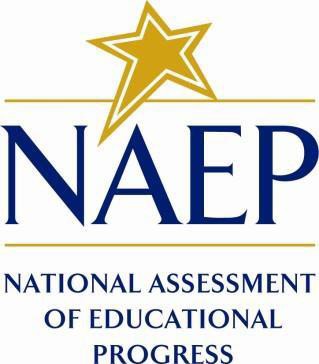 March 2021No changes since November 2020 (1850-0928 v.21)Student Login Screen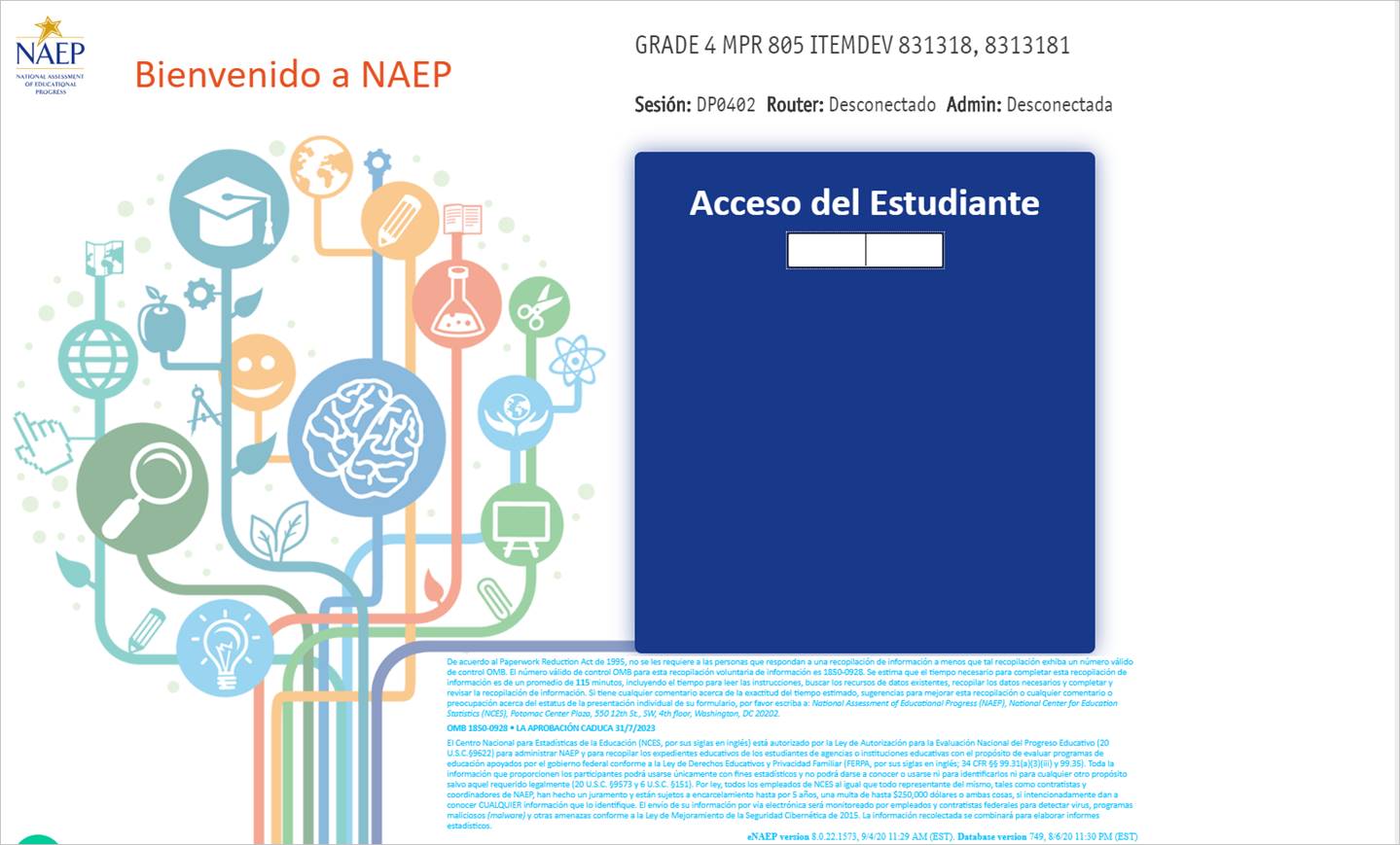 Appendix J-1-s: Spanish Translations of Student Questionnaires Appendix J-1a-s-BL: Summary of Changes Operational Grade 4 COREAppendix J-1a-s-BL: Operational Grade 4 CORE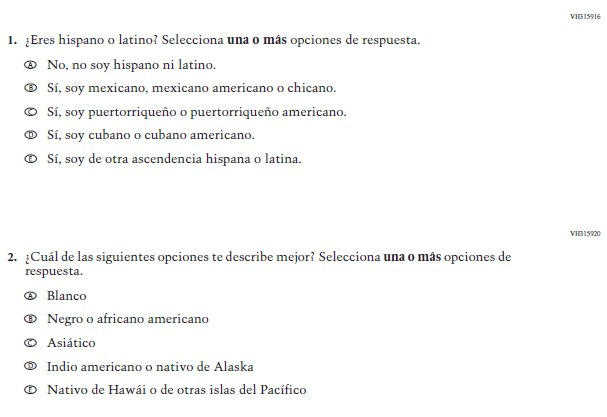 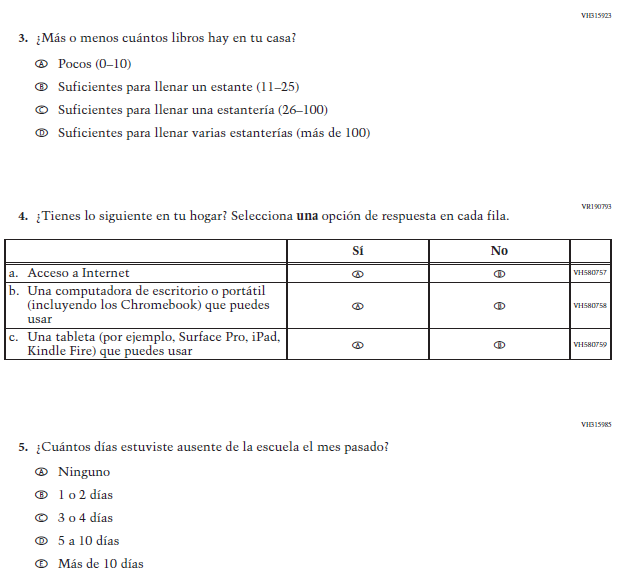 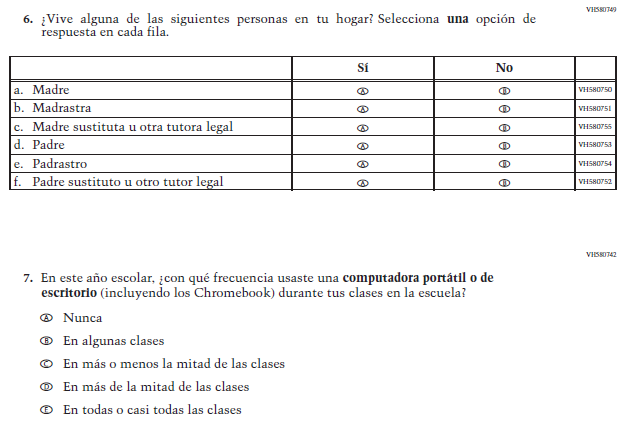 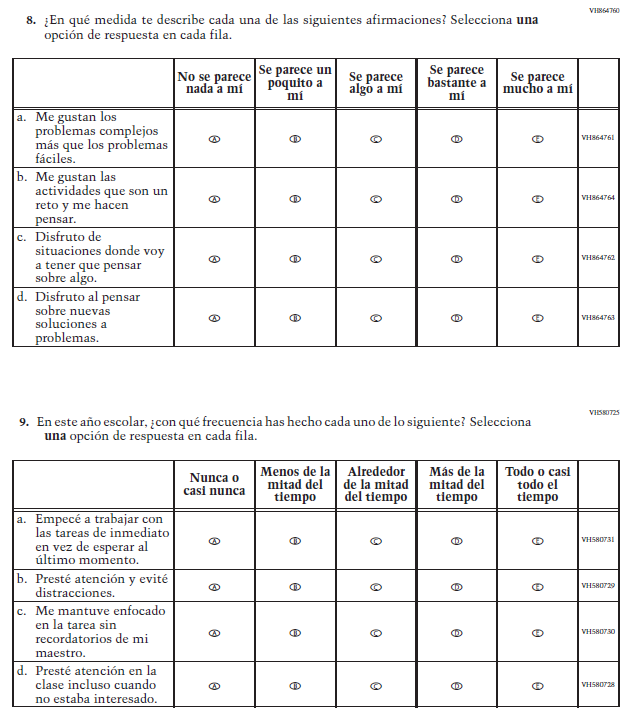 Appendix J-1b-s-PR: Summary of Changes Operational Grade 4 COREAppendix J-1b-s-PR: Operational Grade 4 CORE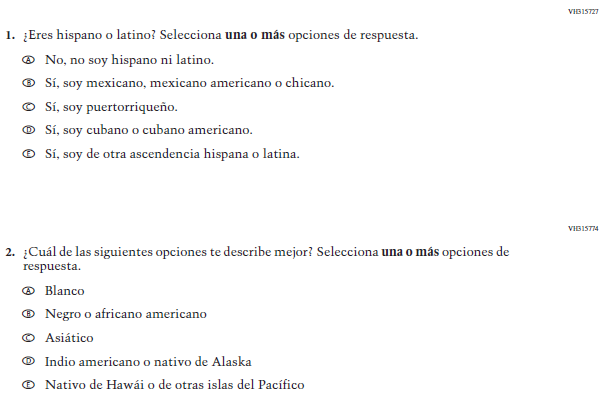 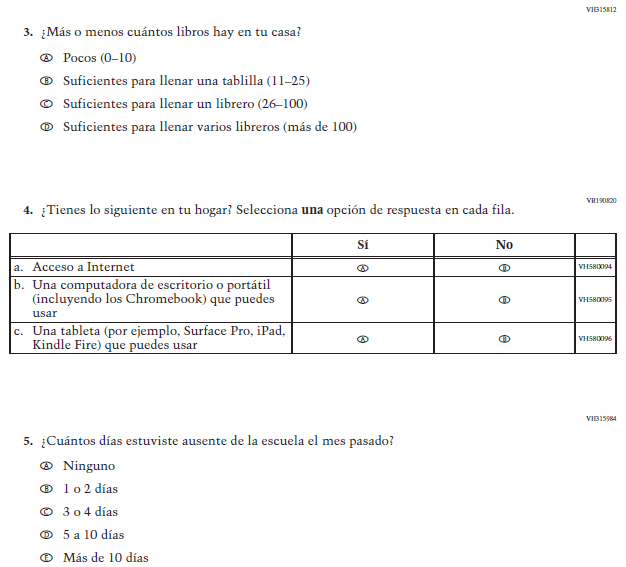 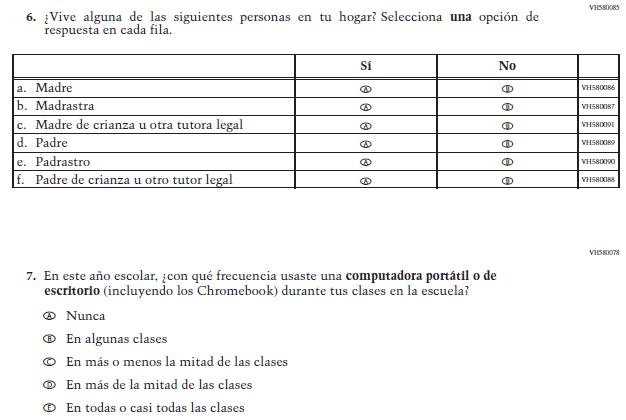 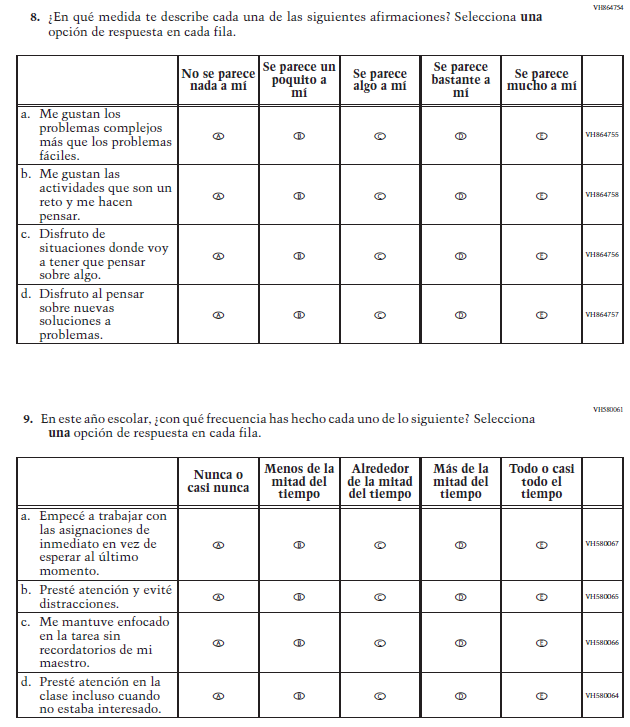 Appendix J-1c-s-BL: Summary of Changes Operational Grade 8 COREAppendix J-1c-s-BL: Operational Grade 8 CORE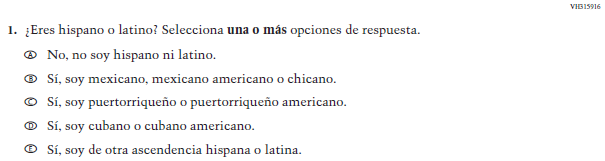 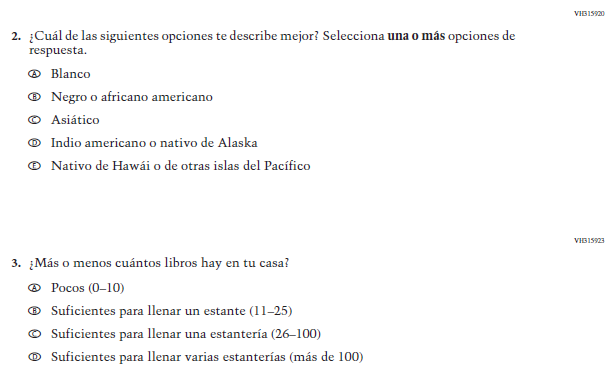 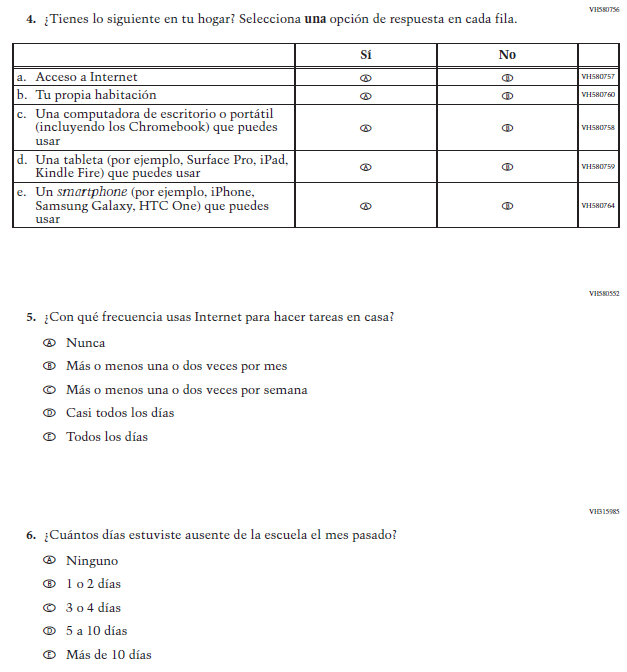 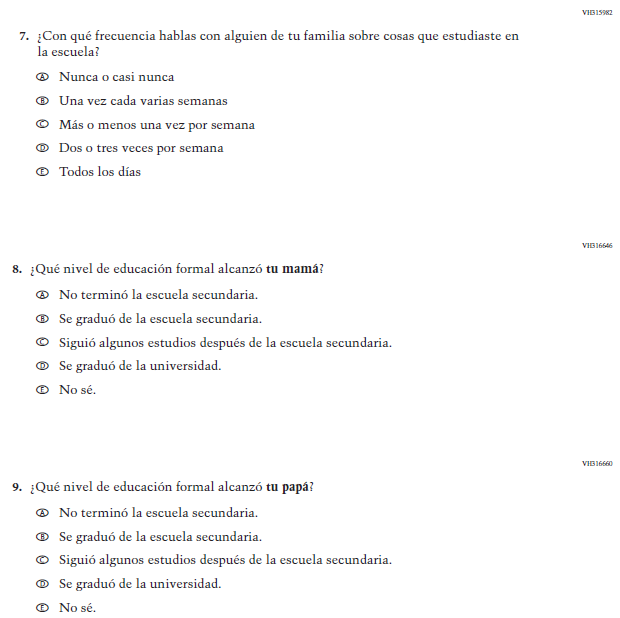 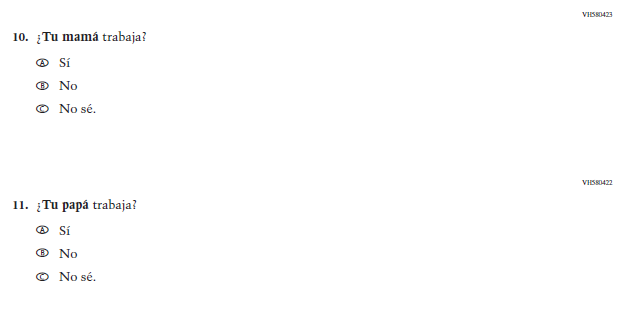 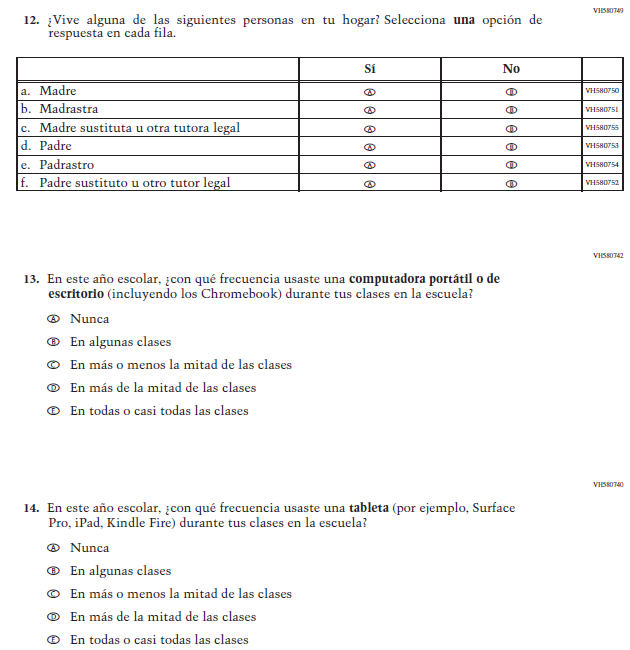 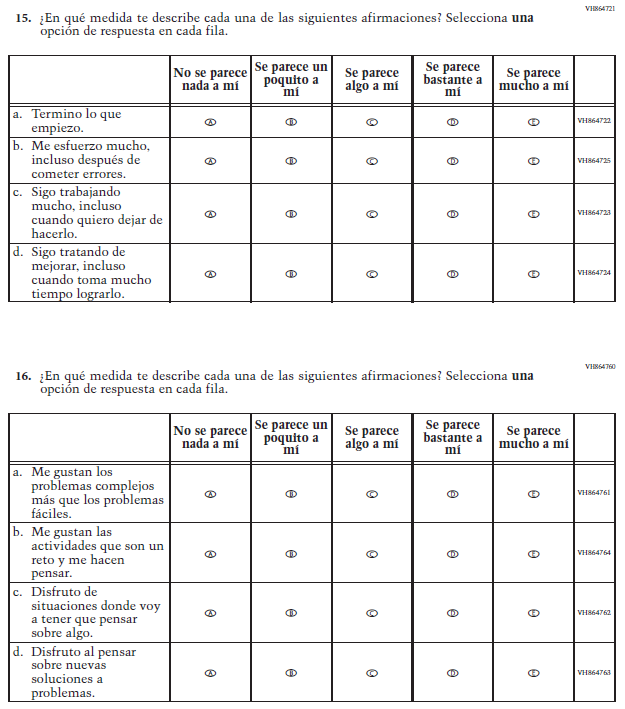 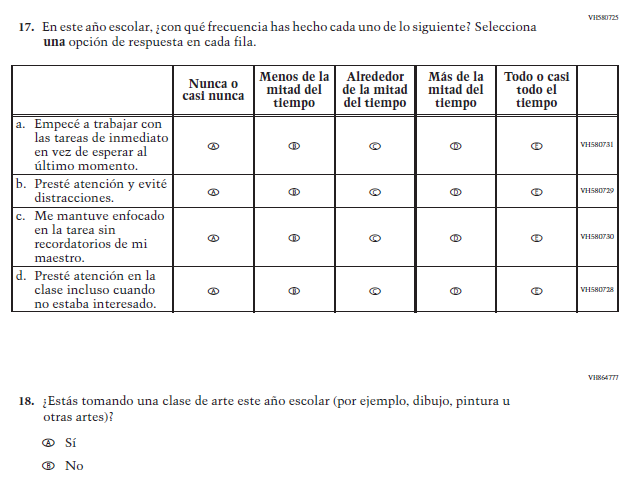 Appendix J-1d-s-PR: Summary of Changes Operational Grade 8 COREAppendix J-1d-s-PR: Operational Grade 8 CORE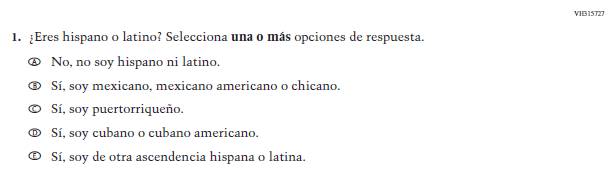 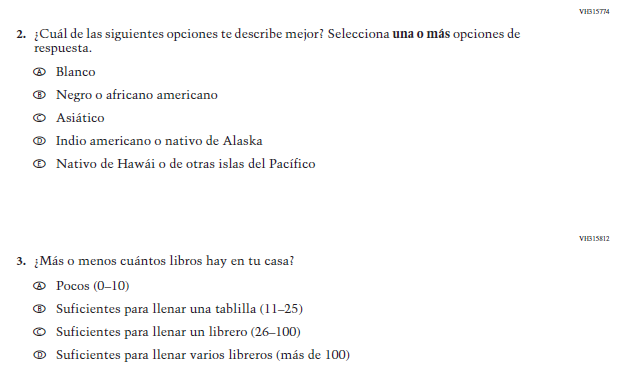 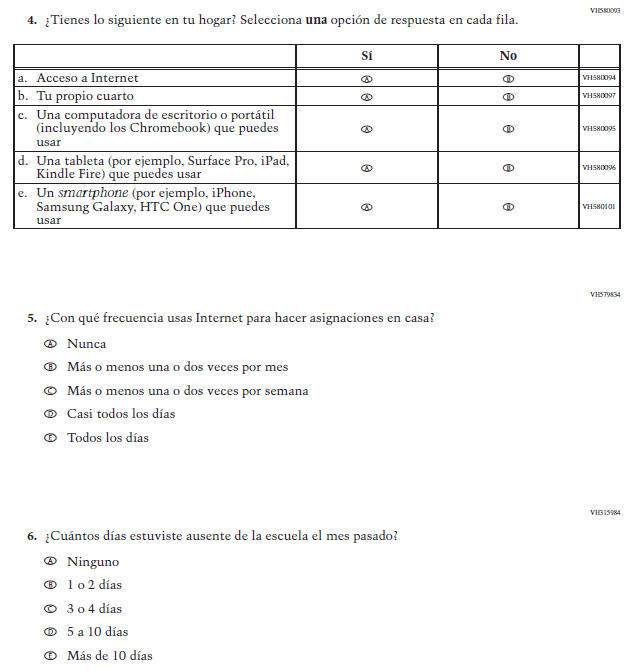 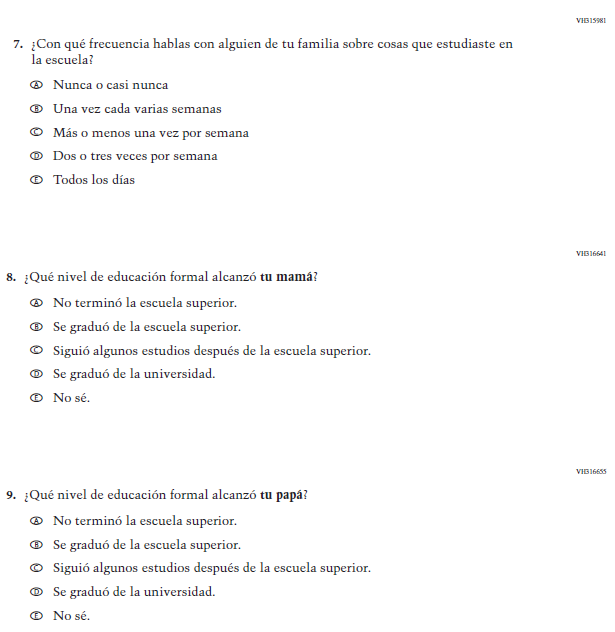 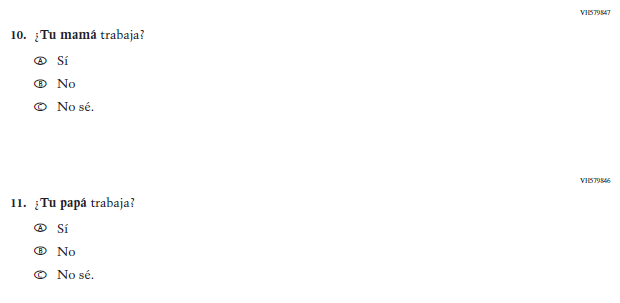 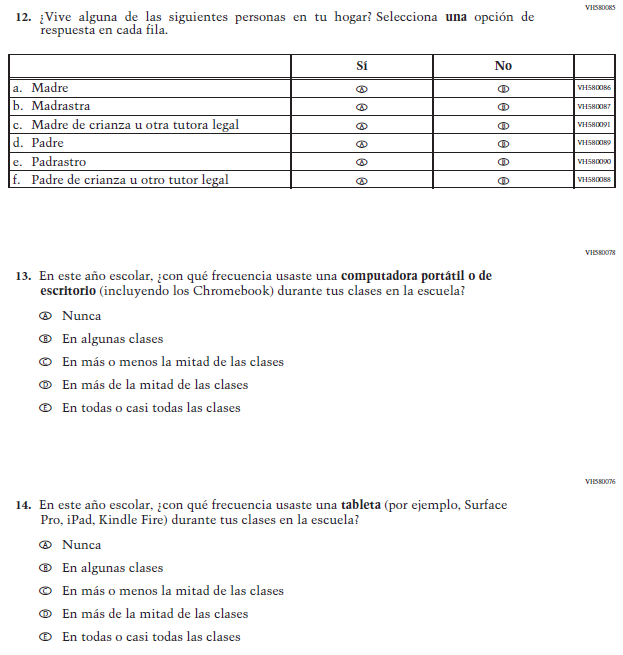 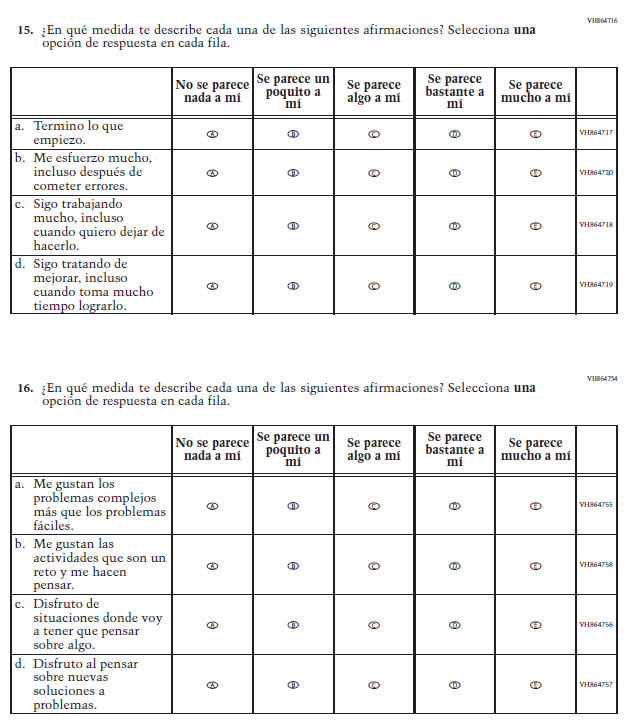 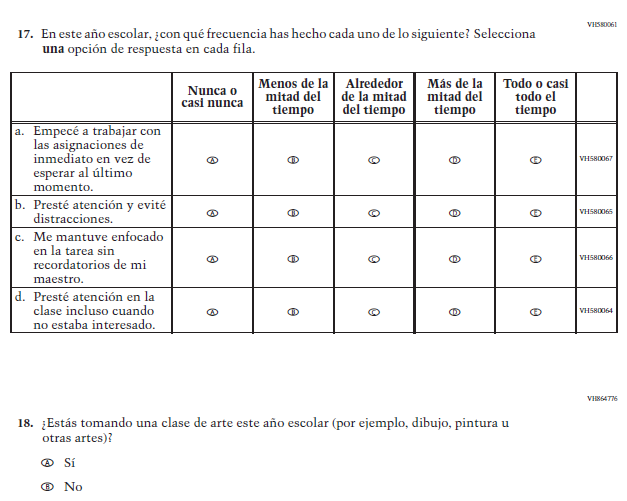 Appendix J-1e-s-BL: Summary of Changes Operational Grade 4 MathematicsAppendix J-1e-s-BL: Operational Grade 4 Mathematics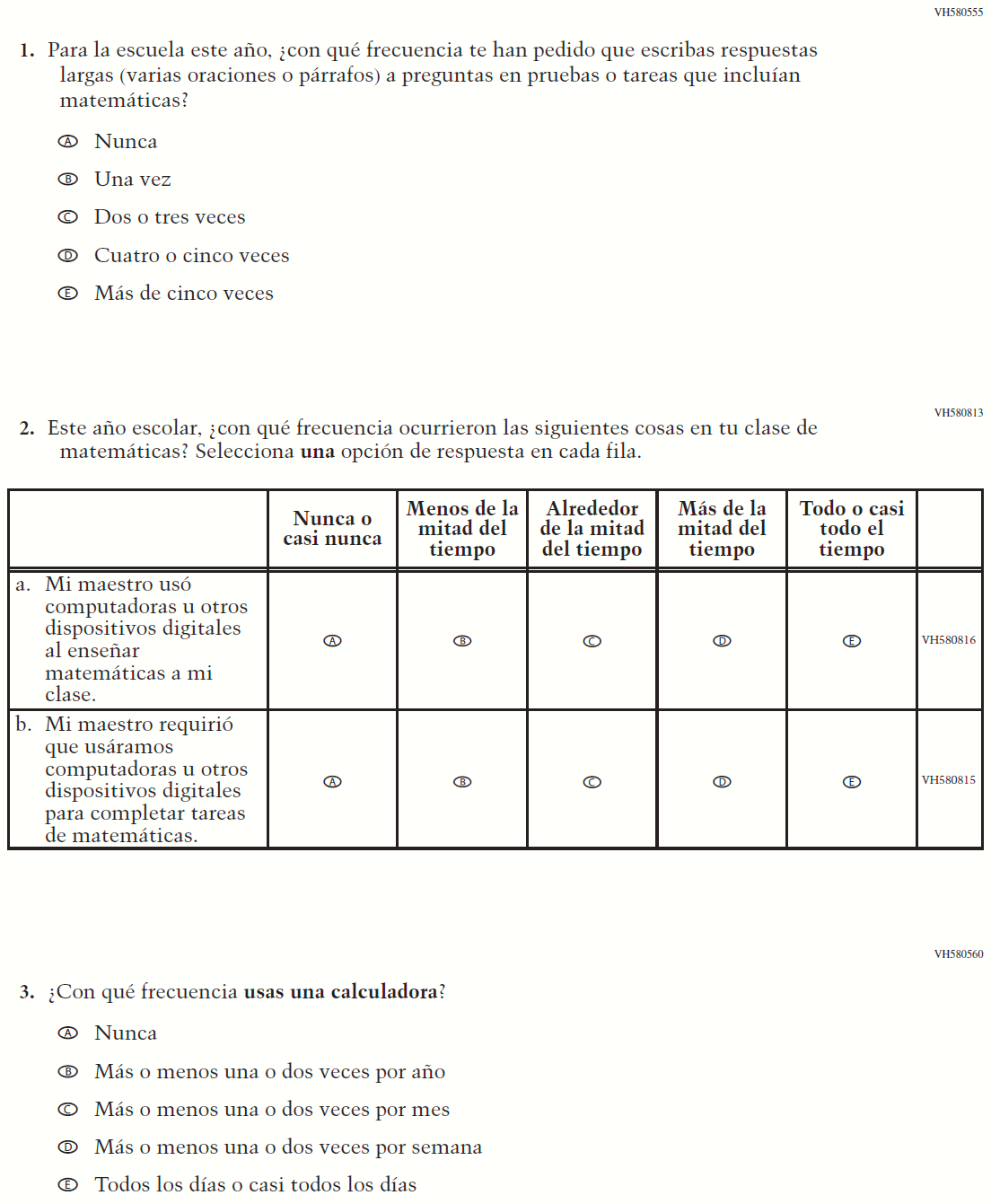 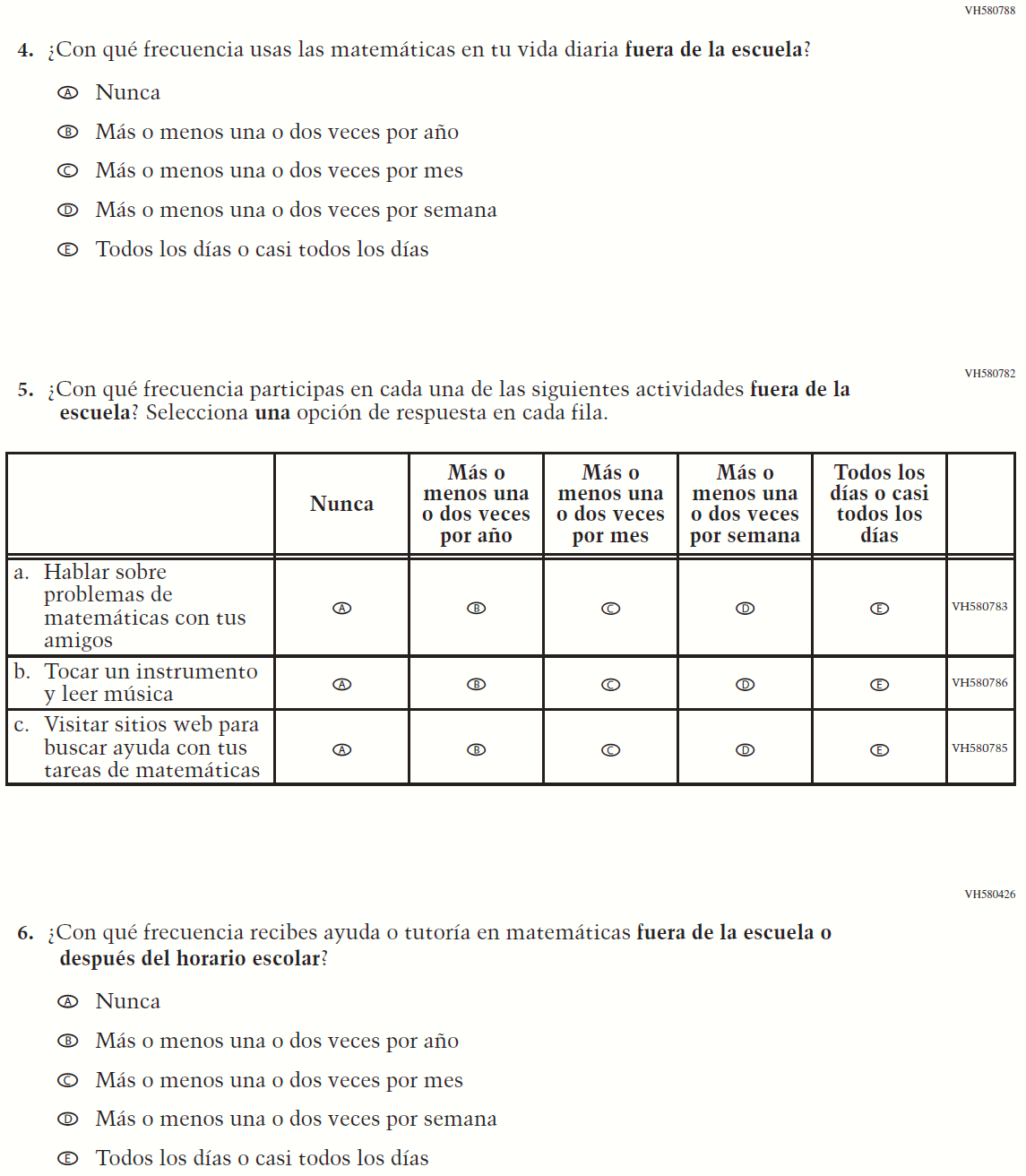 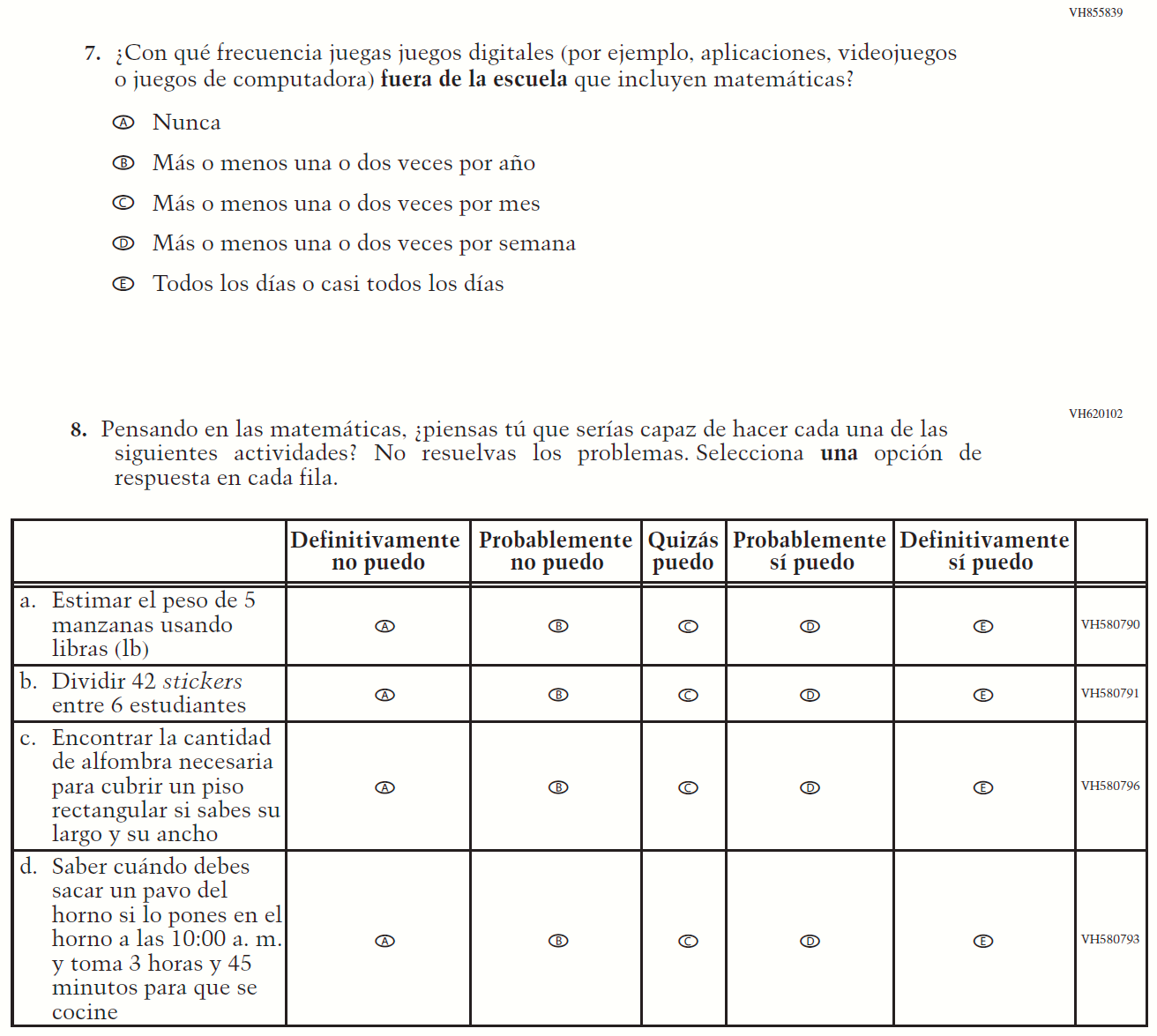 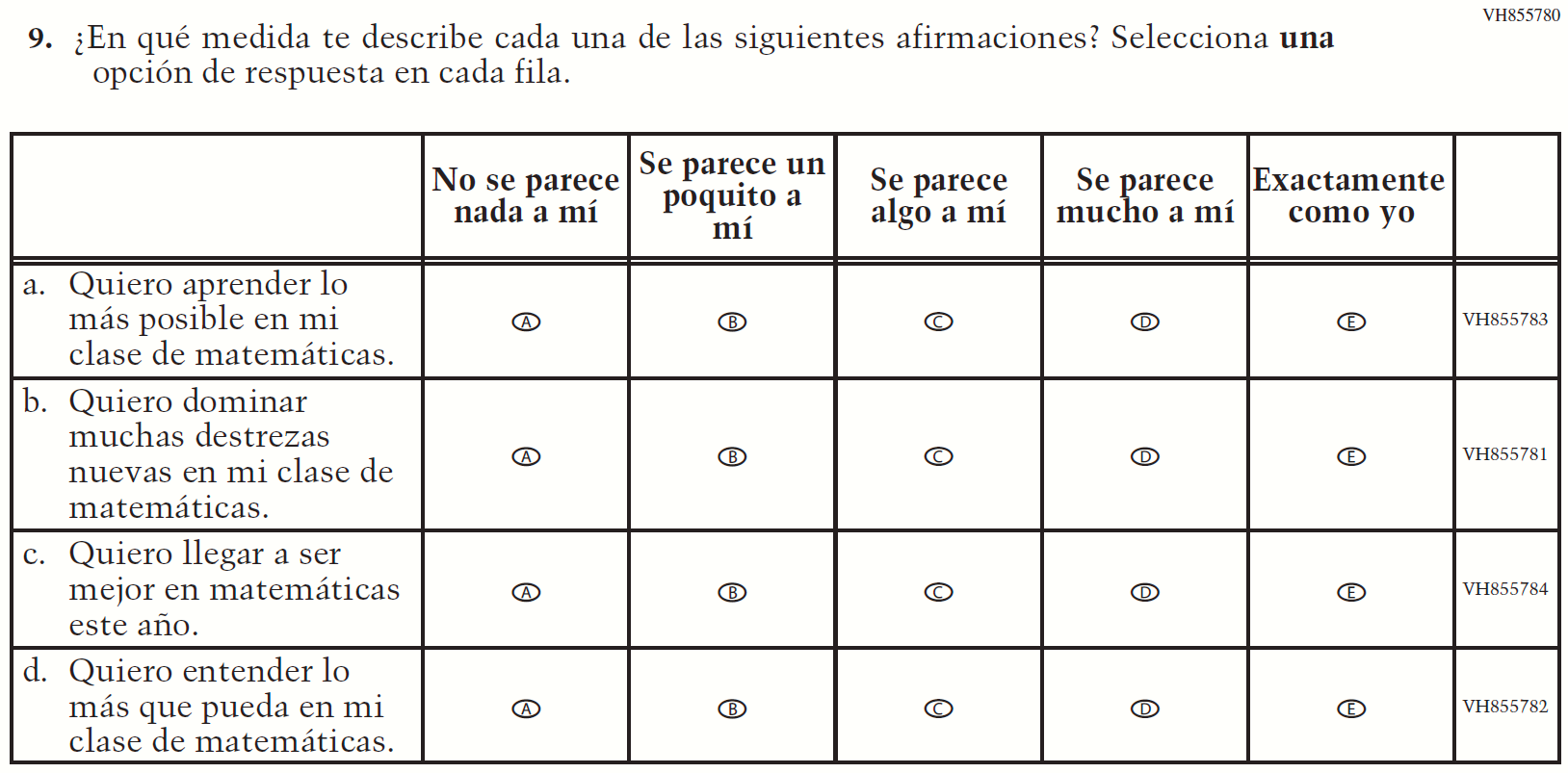 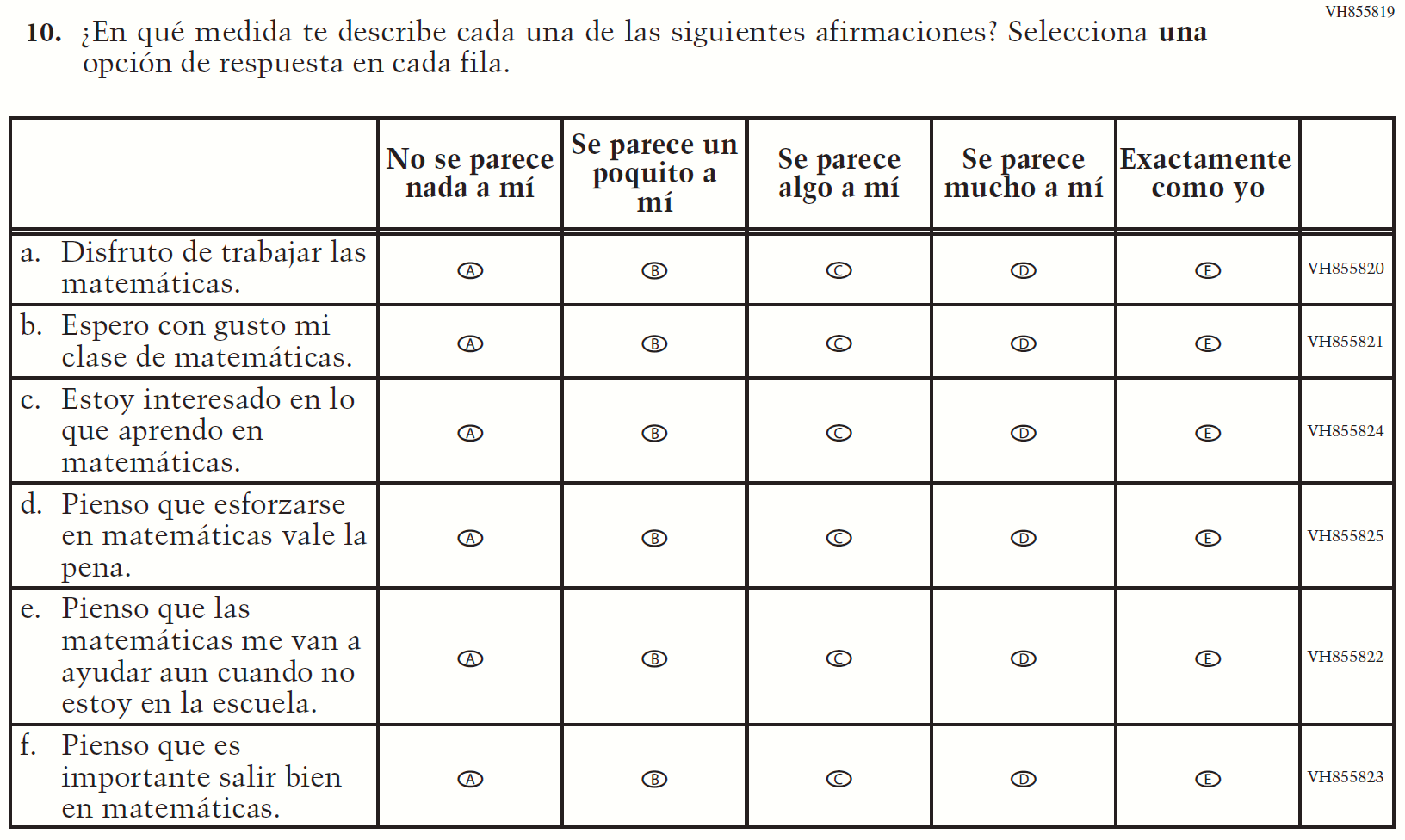 Appendix J-1f-s-PR: Summary of Changes Operational Grade 4 MathematicsAppendix J-1f-s-PR: Operational Grade 4 Mathematics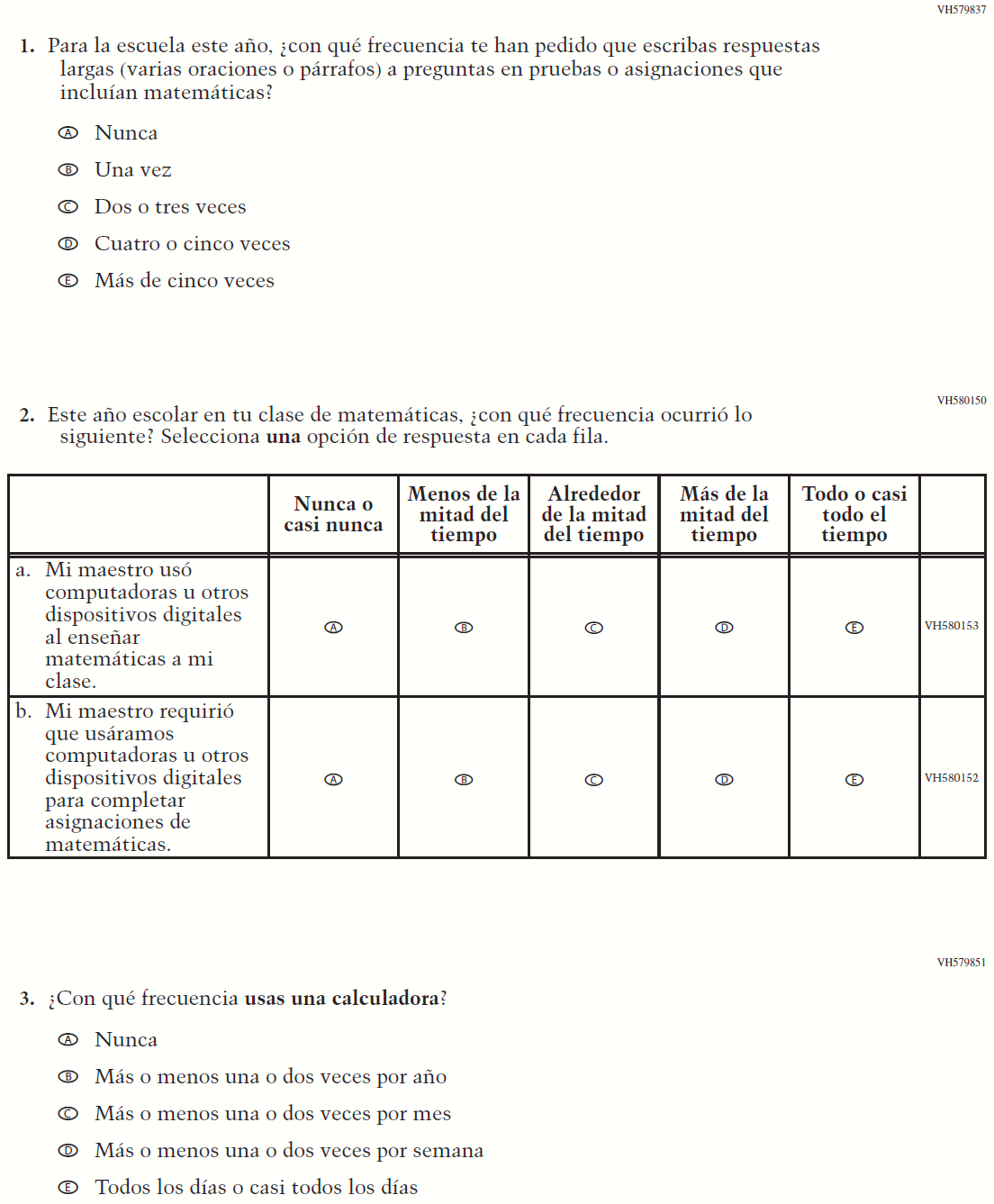 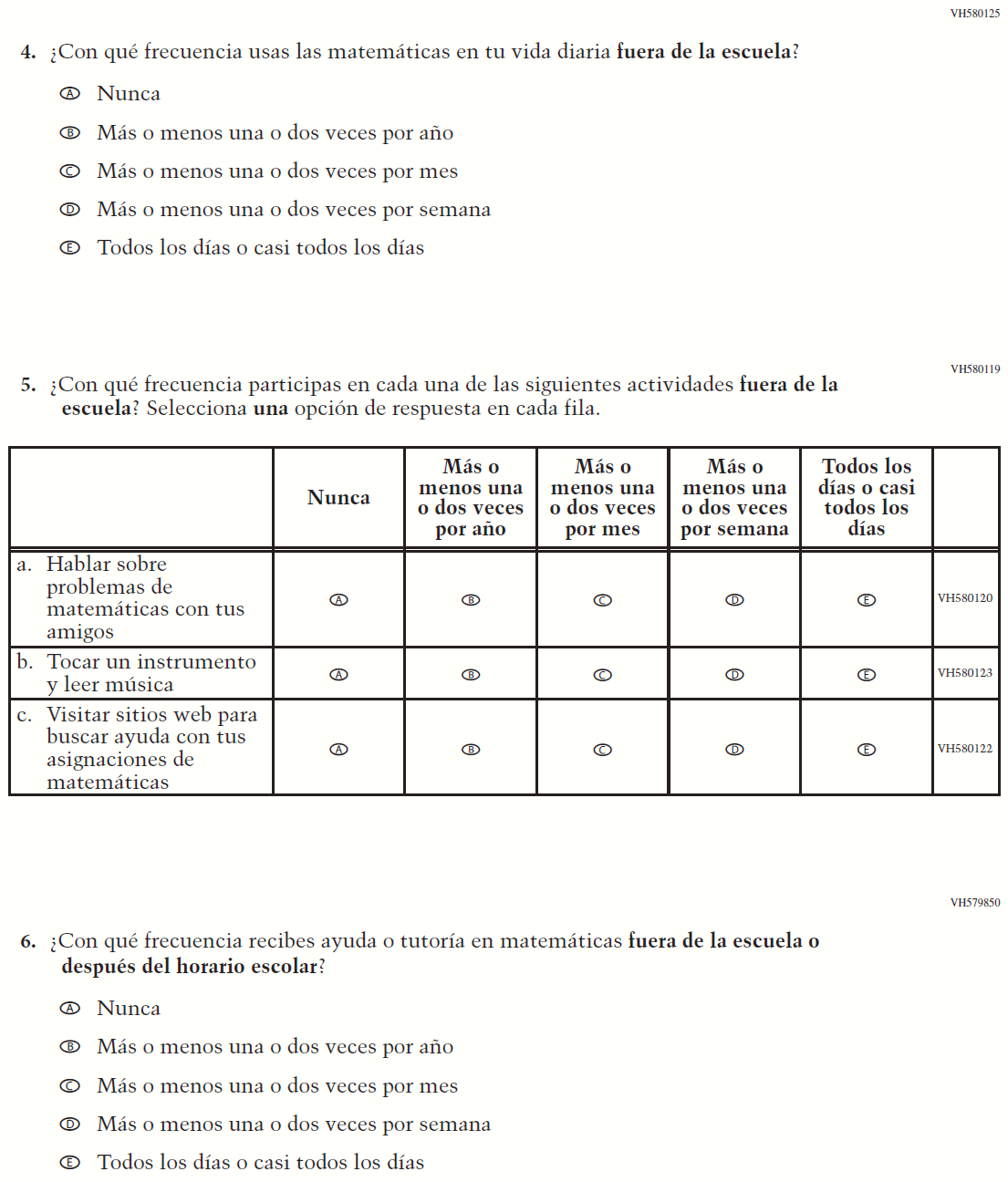 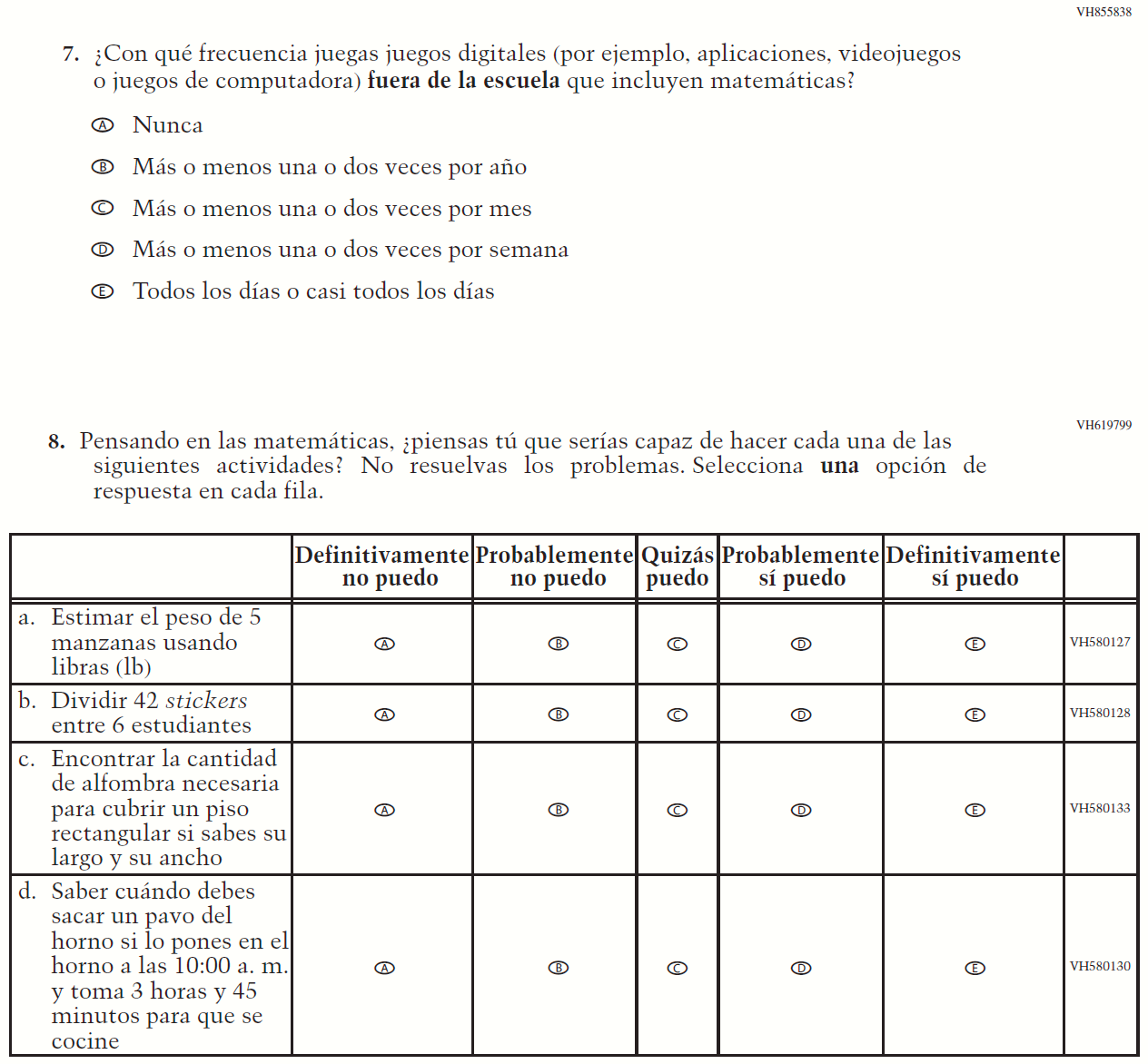 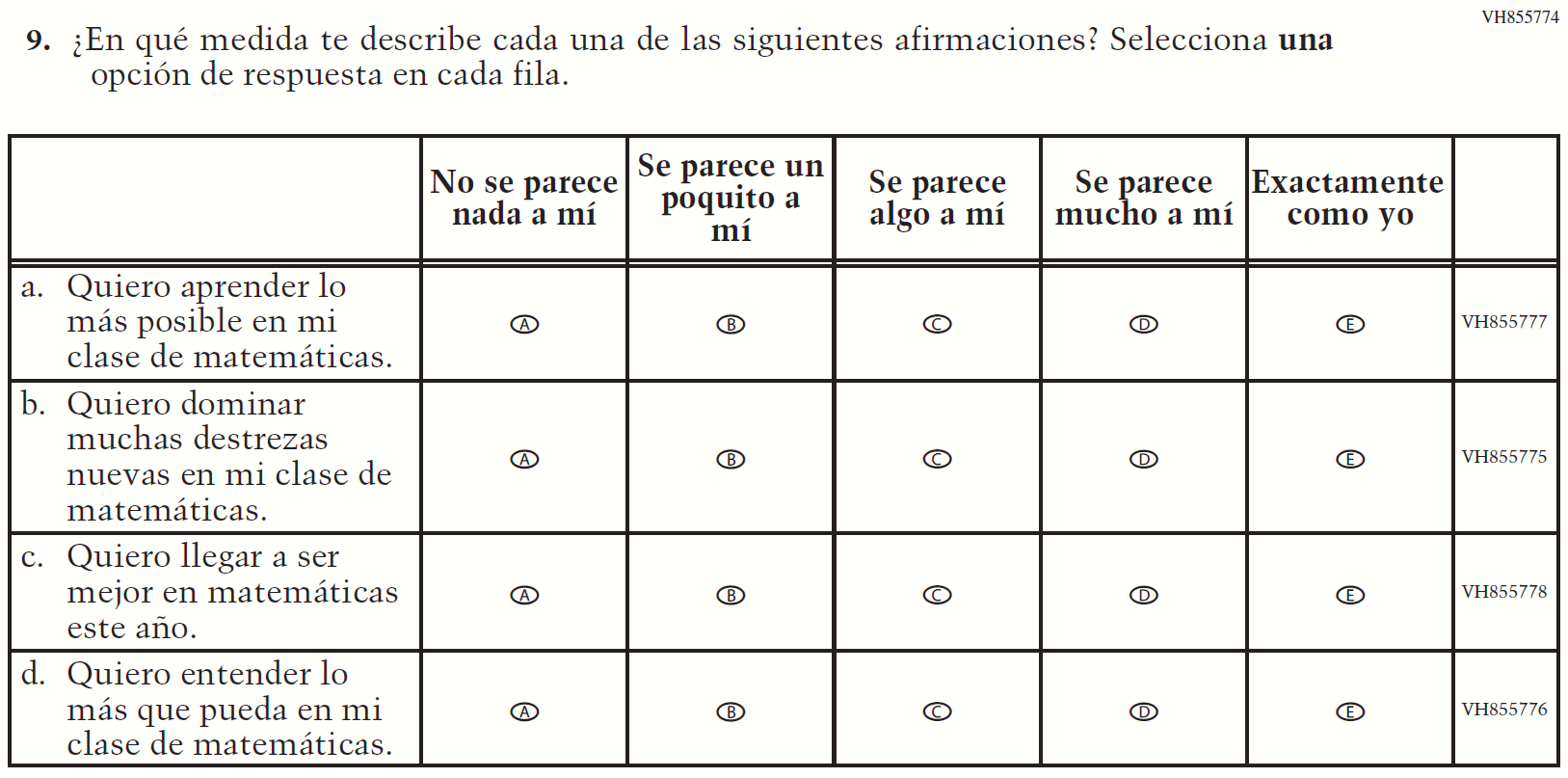 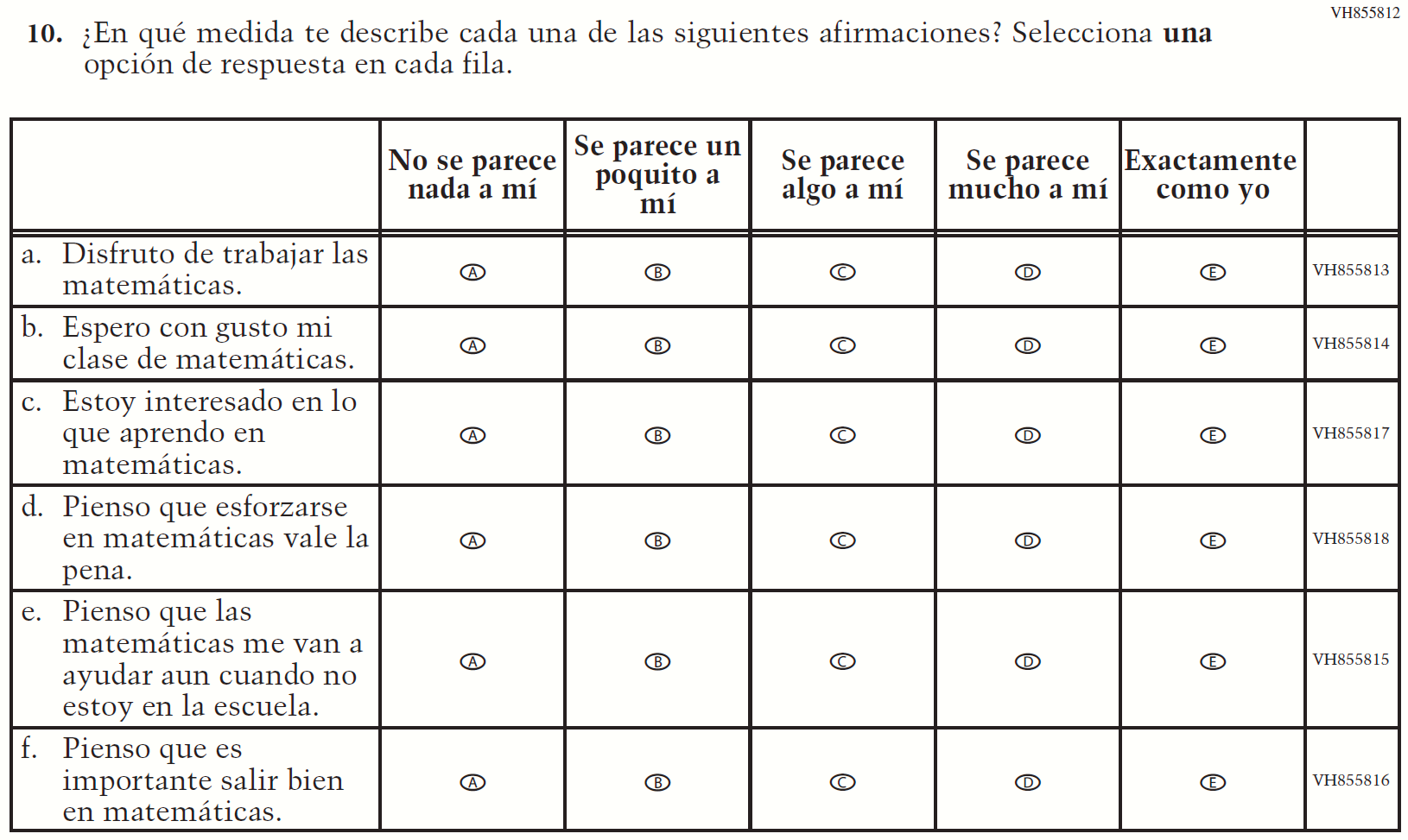 Appendix J-1g-s-BL: Summary of Changes Operational Grade 8 MathematicsAppendix J-1g-s-BL: Operational Grade 8 Mathematics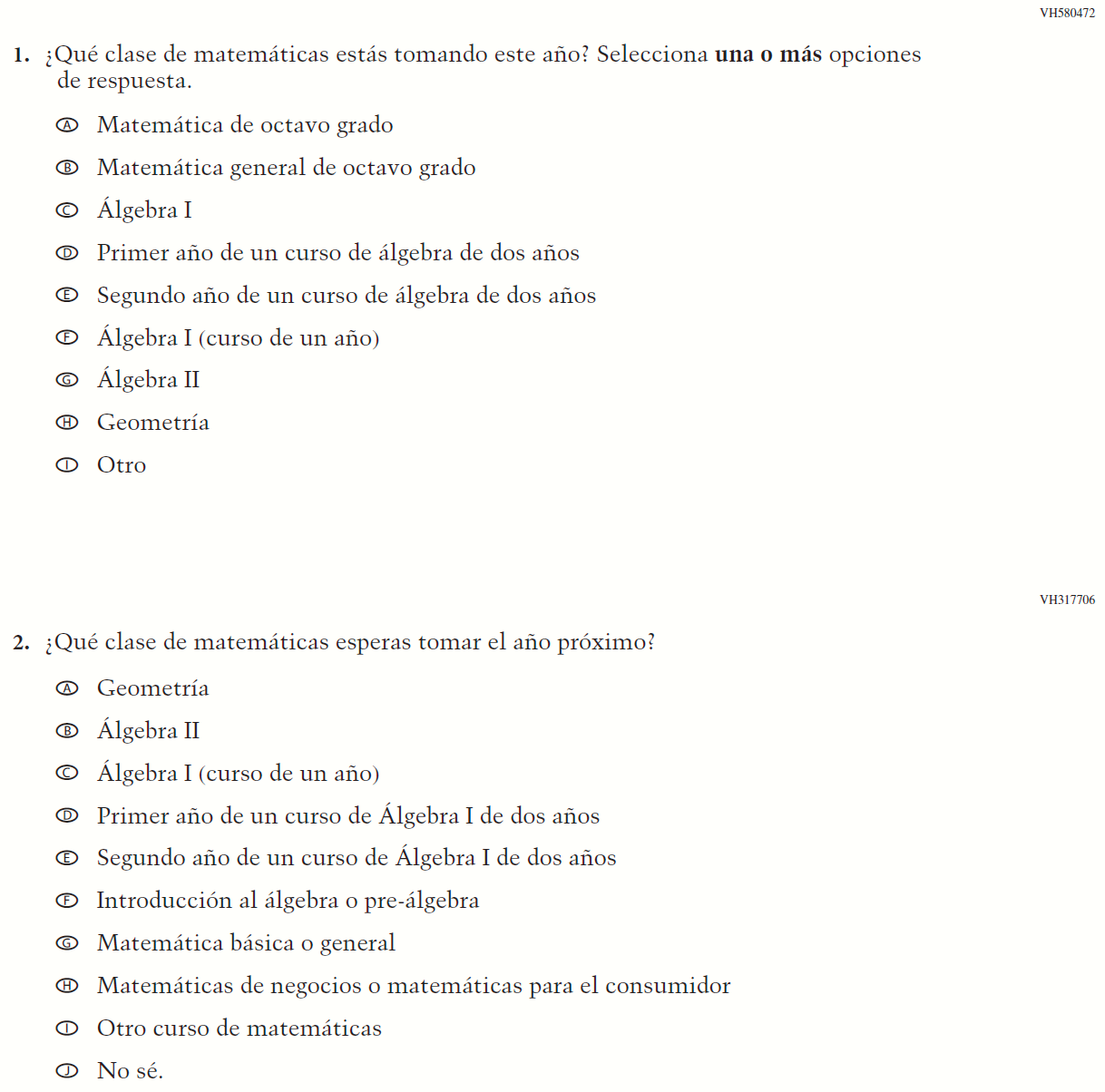 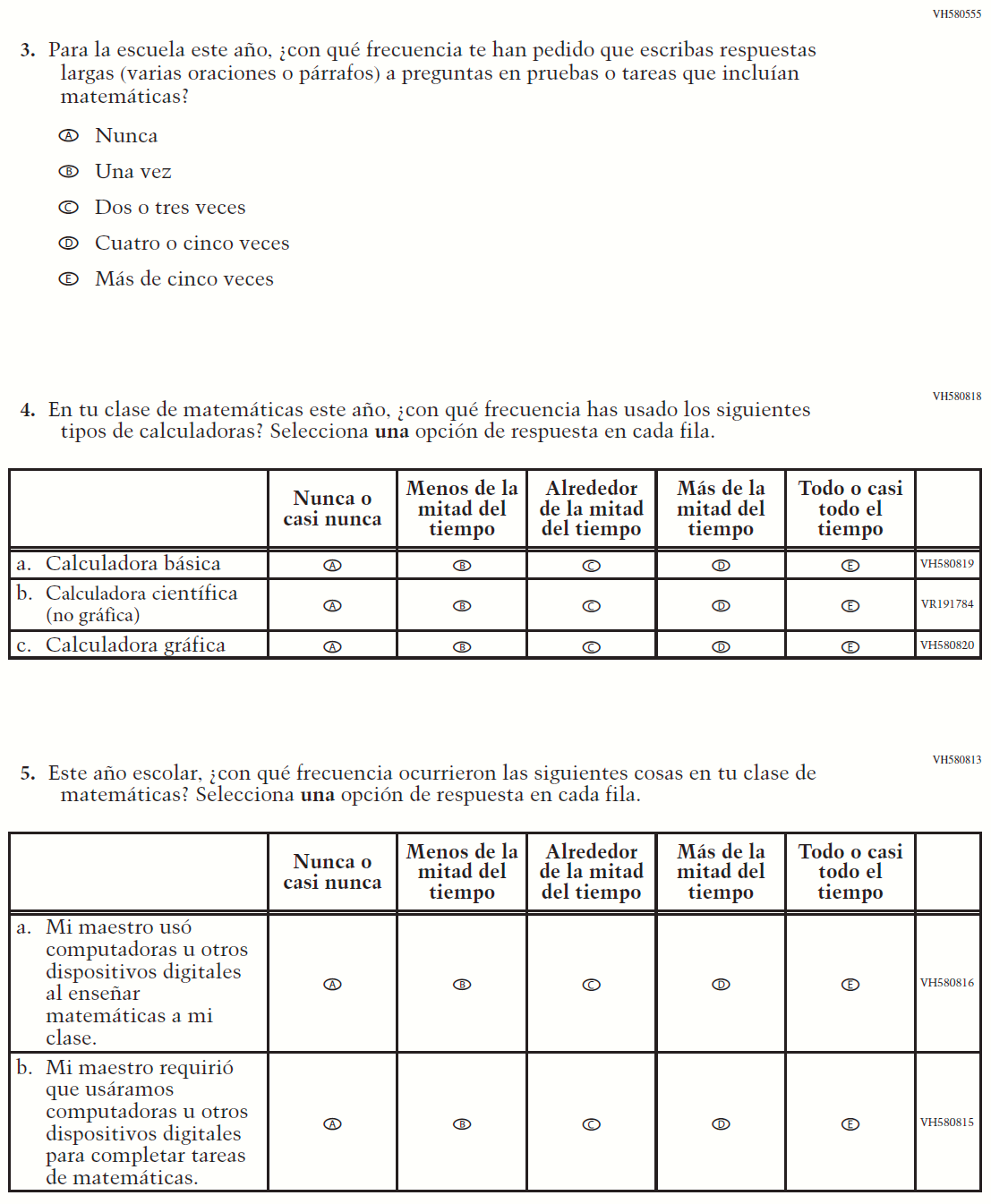 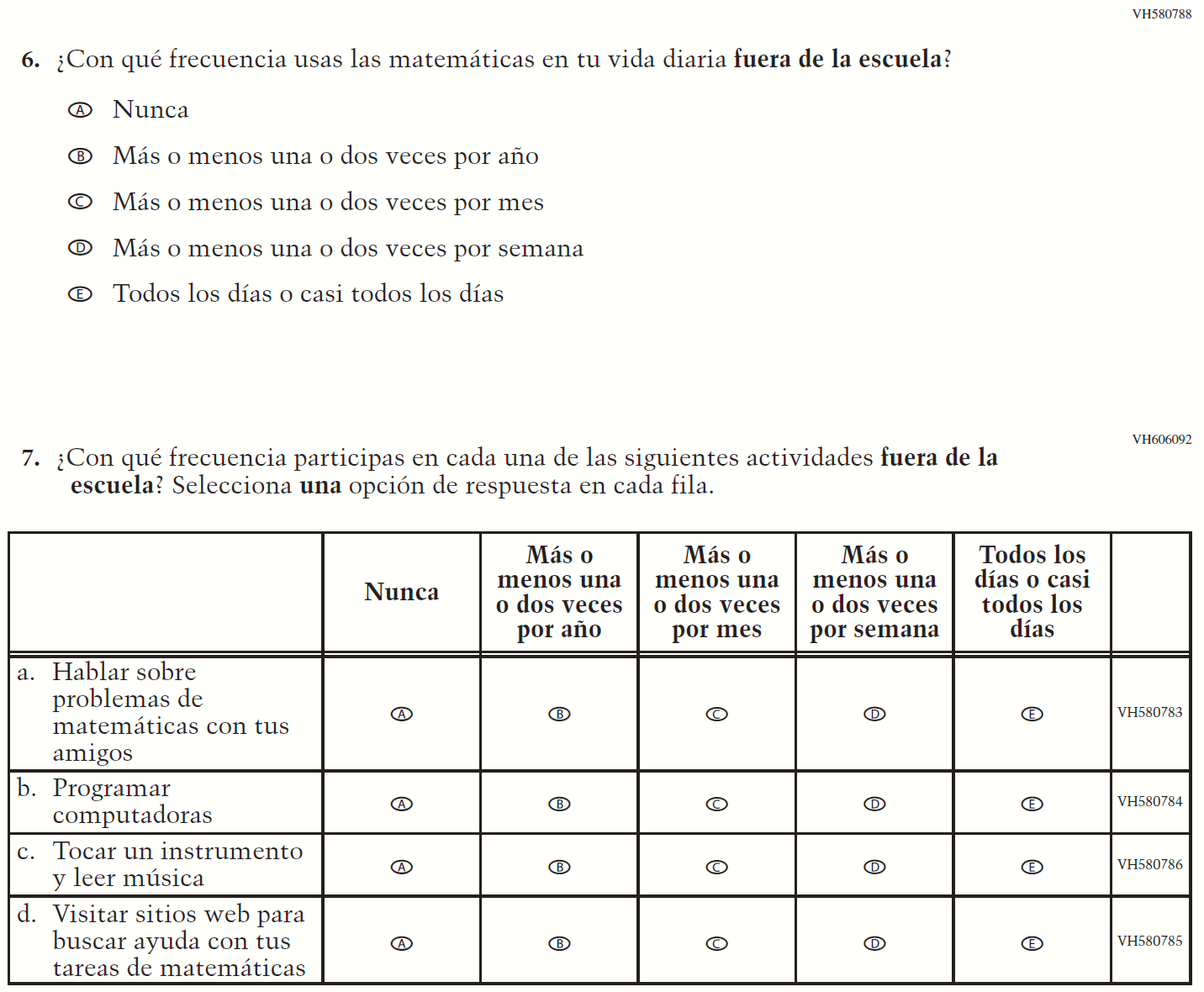 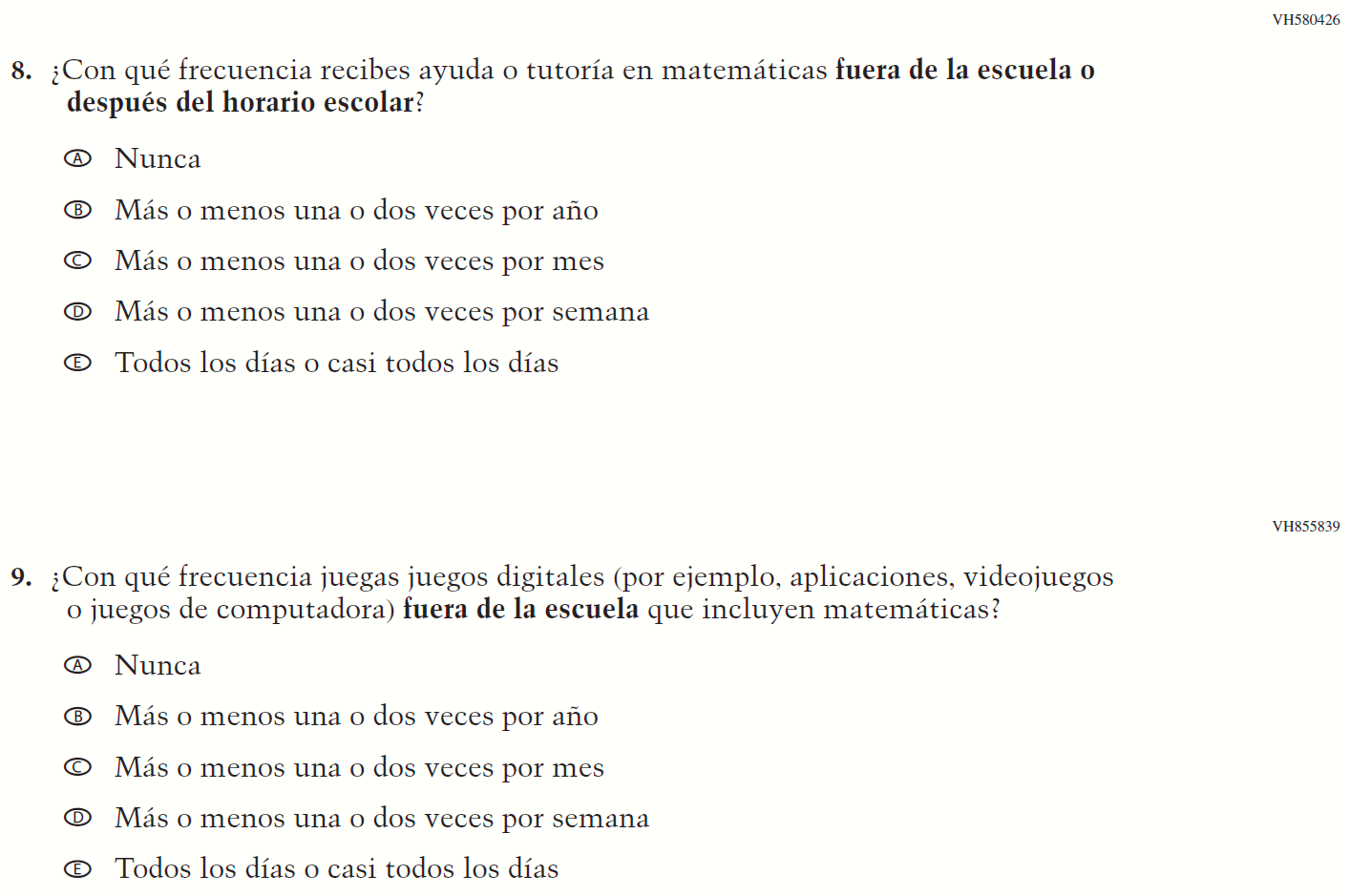 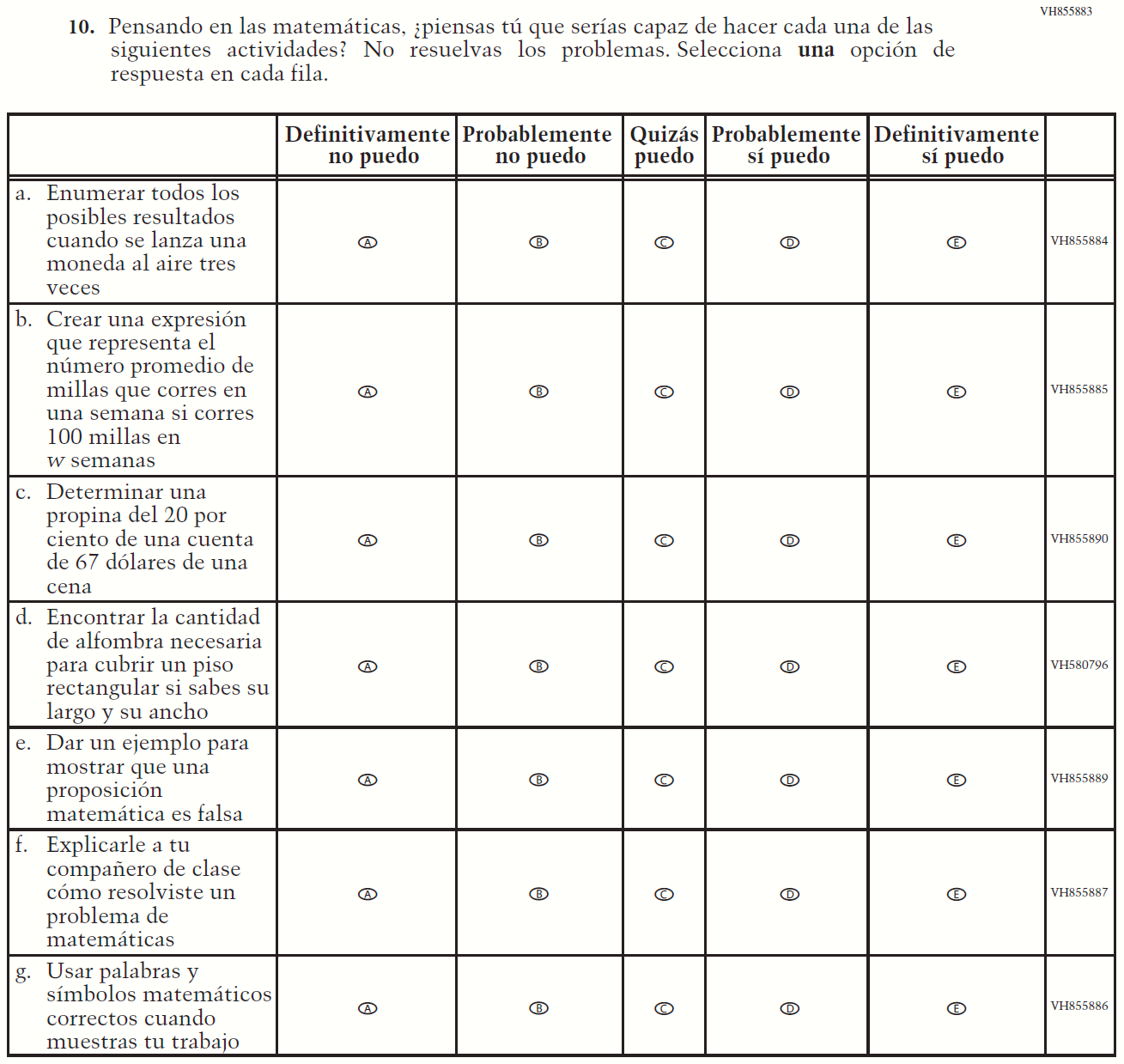 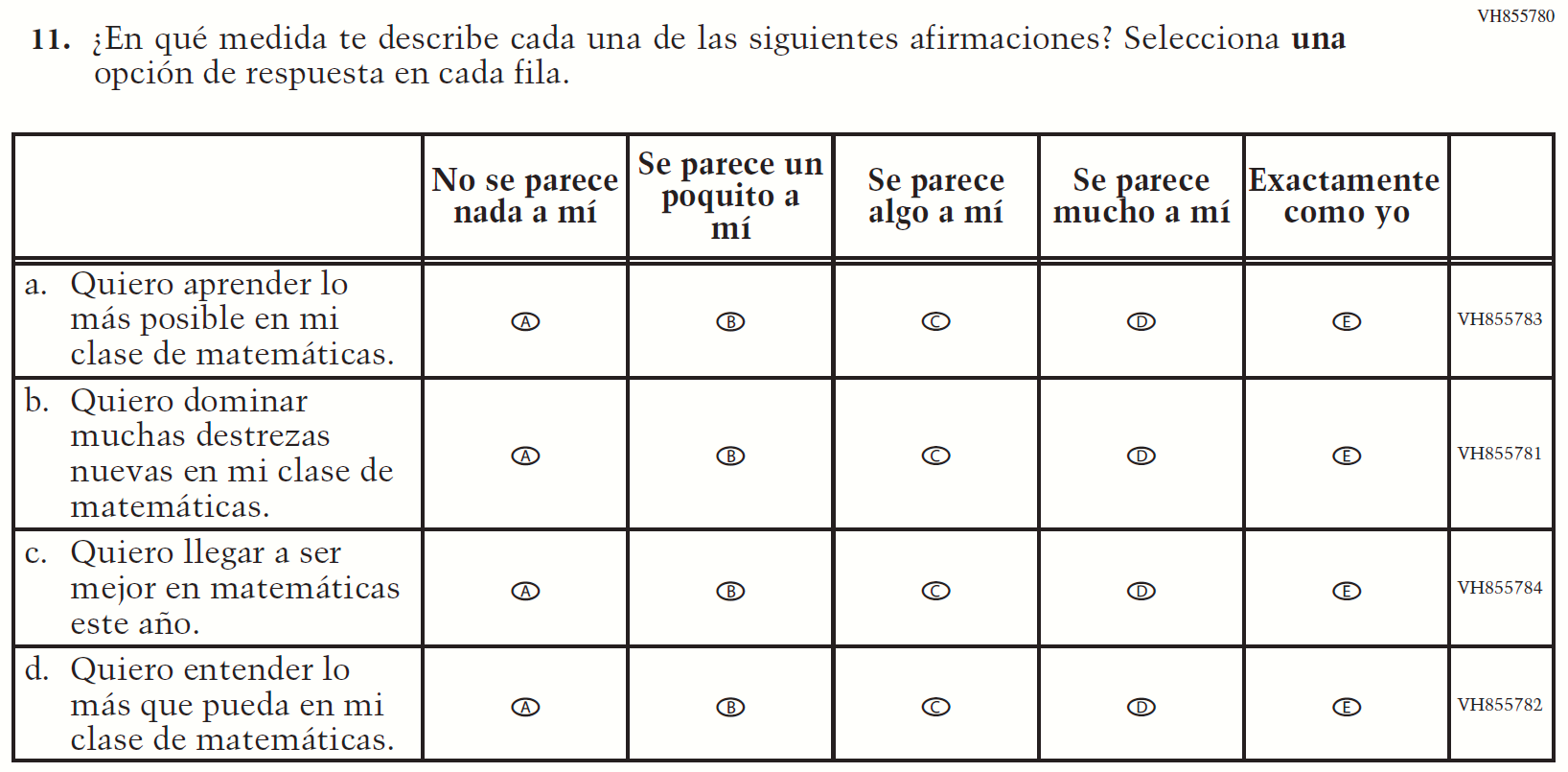 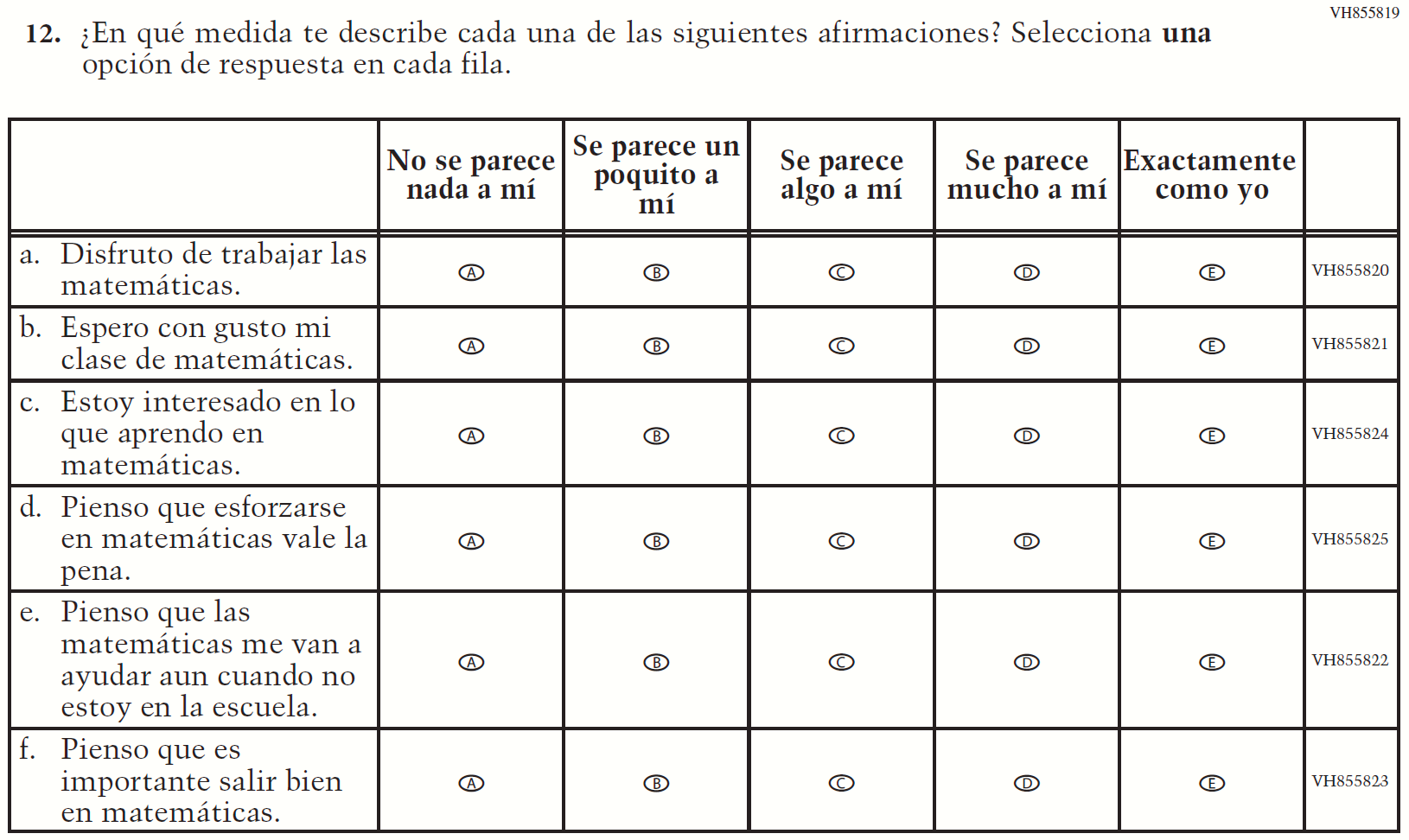 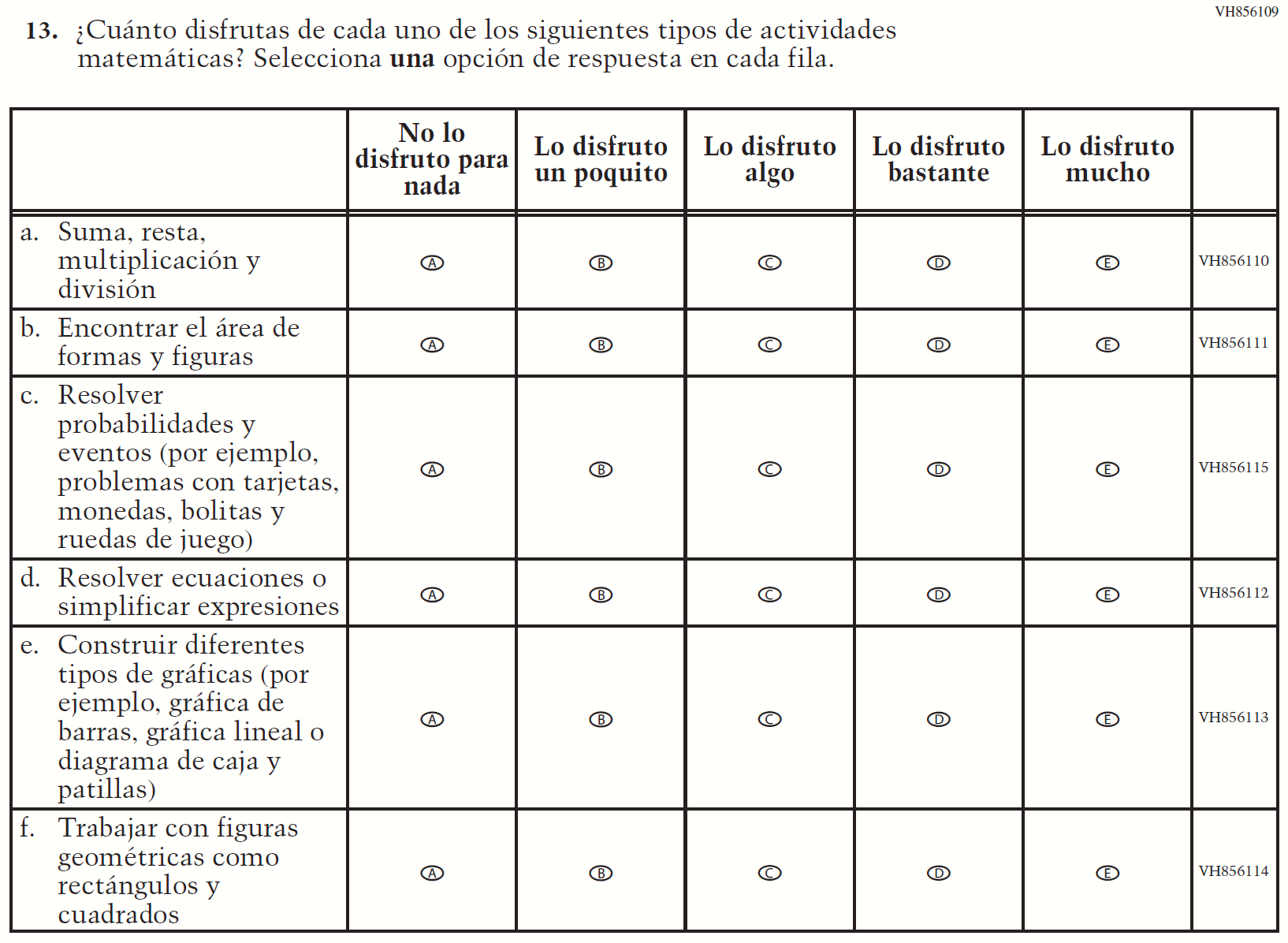 Appendix J-1h-s-PR: Summary of Changes Operational Grade 8 MathematicsAppendix J-1h-s-PR: Operational Grade 8 Mathematics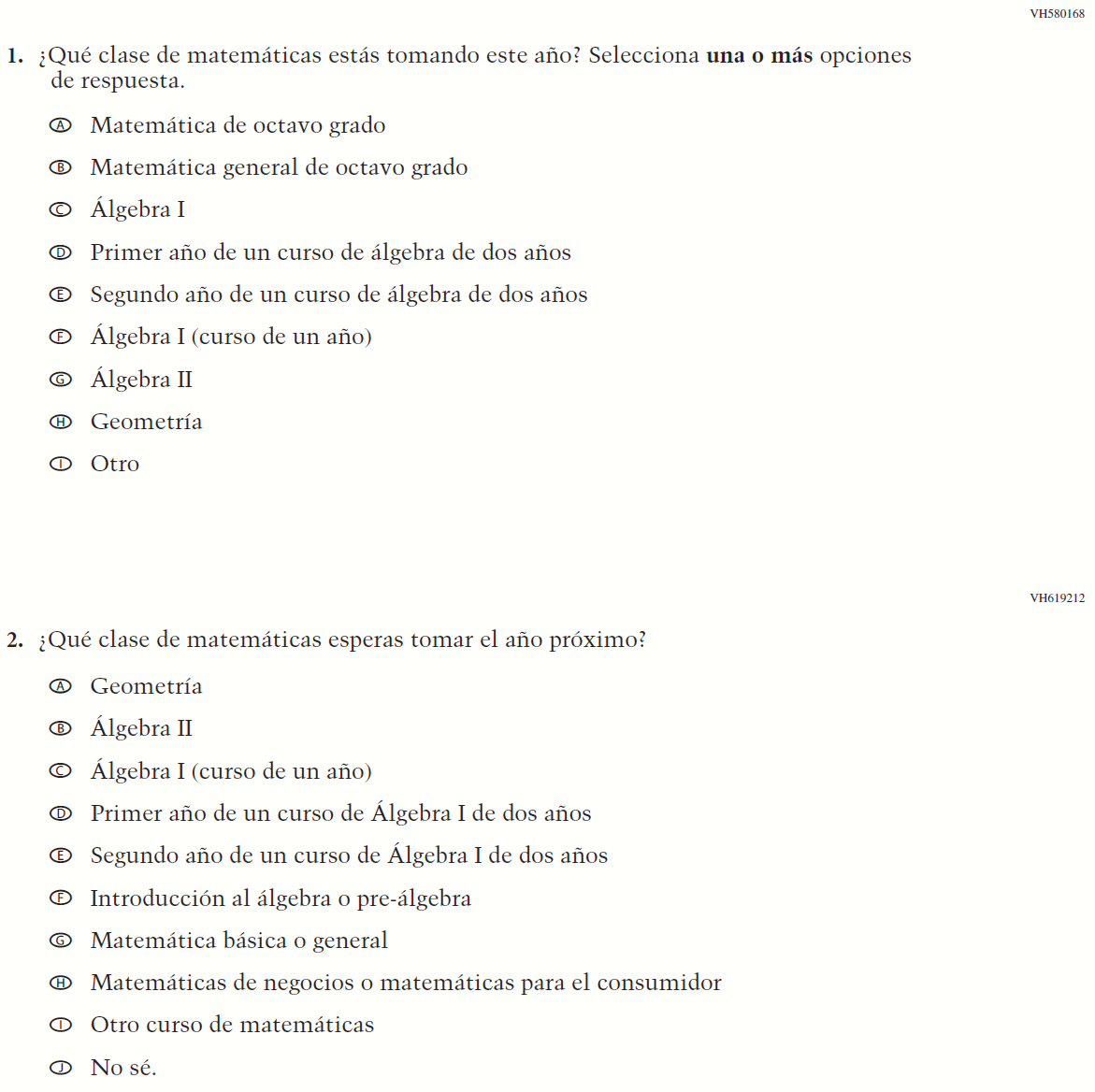 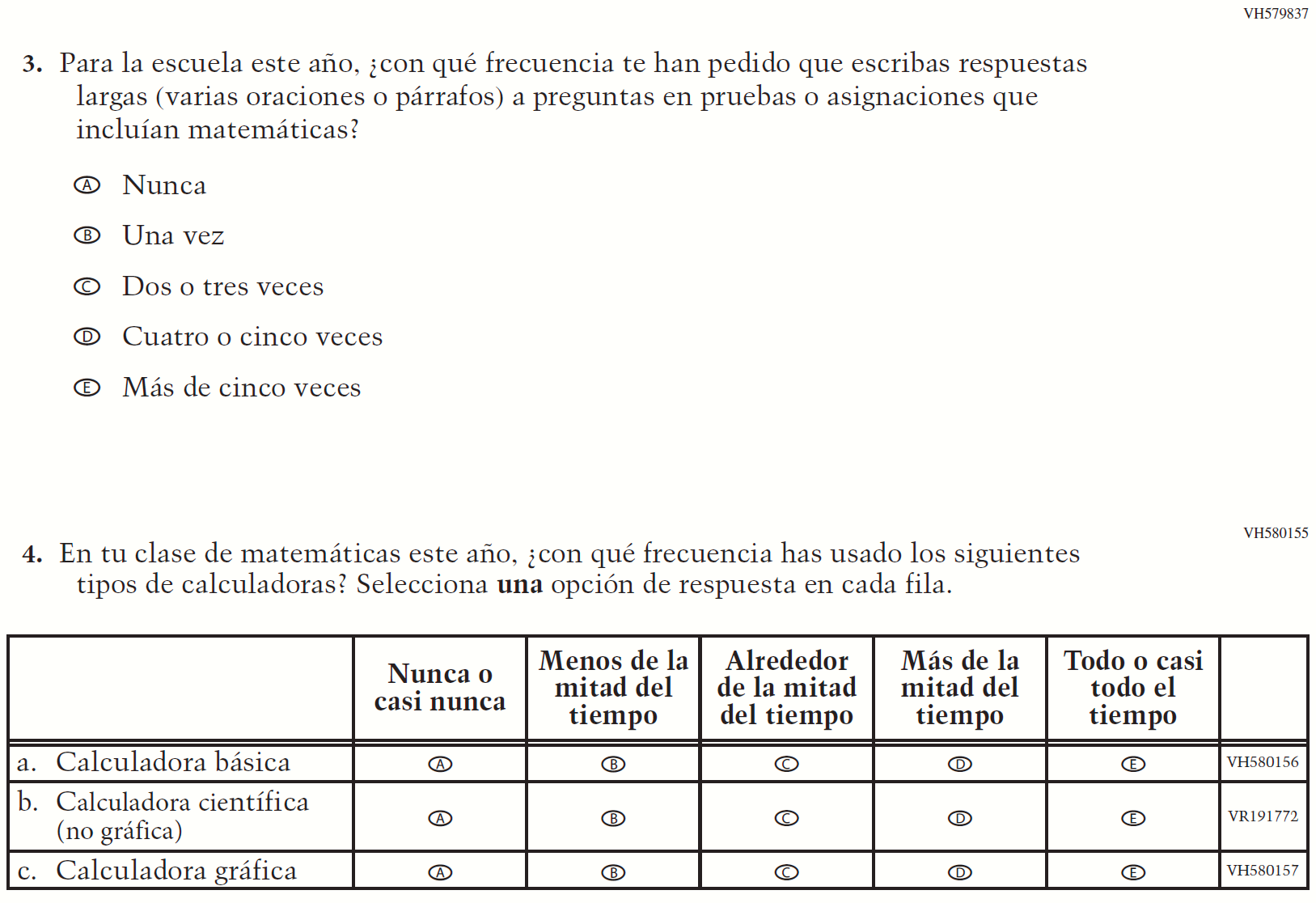 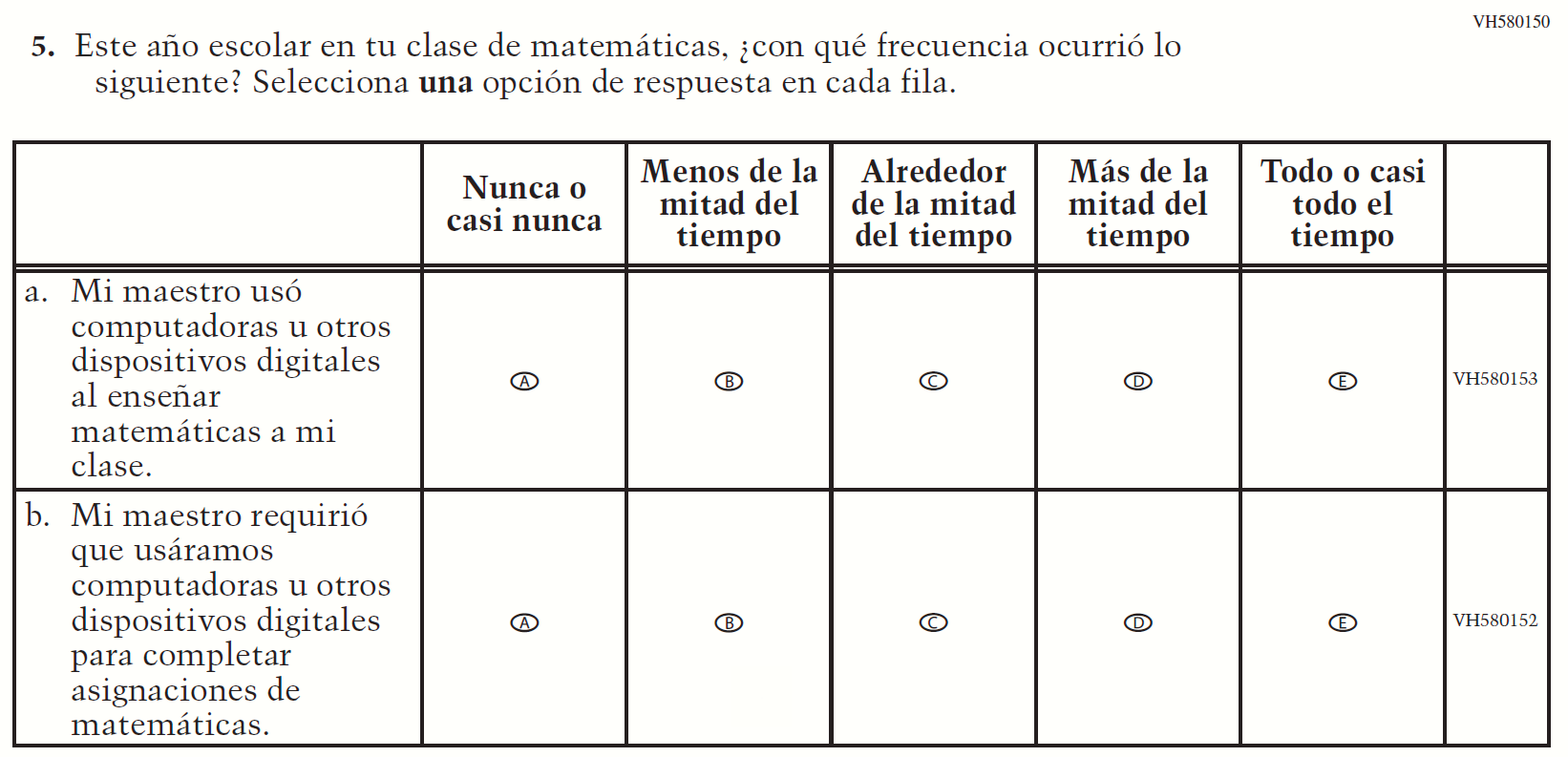 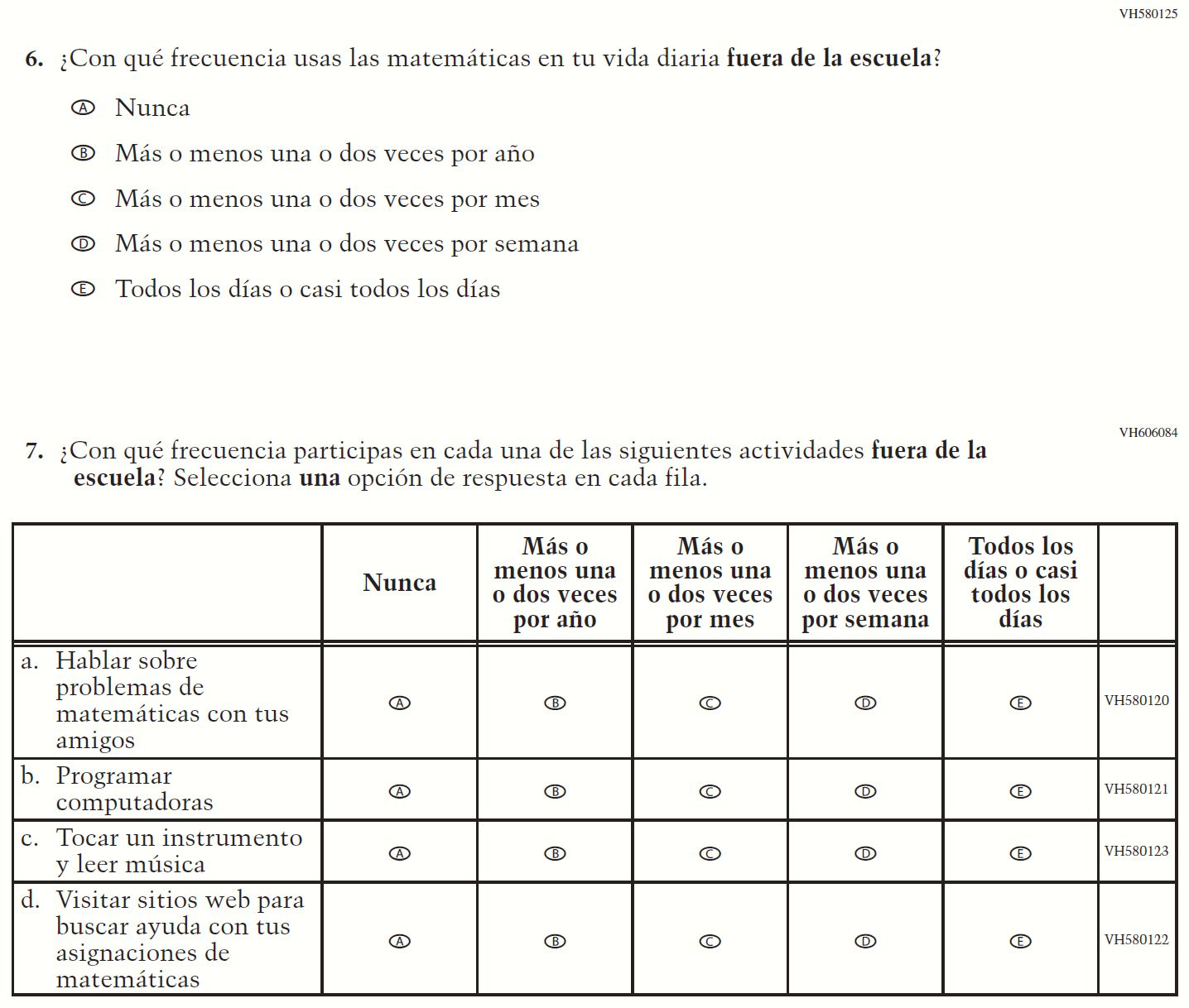 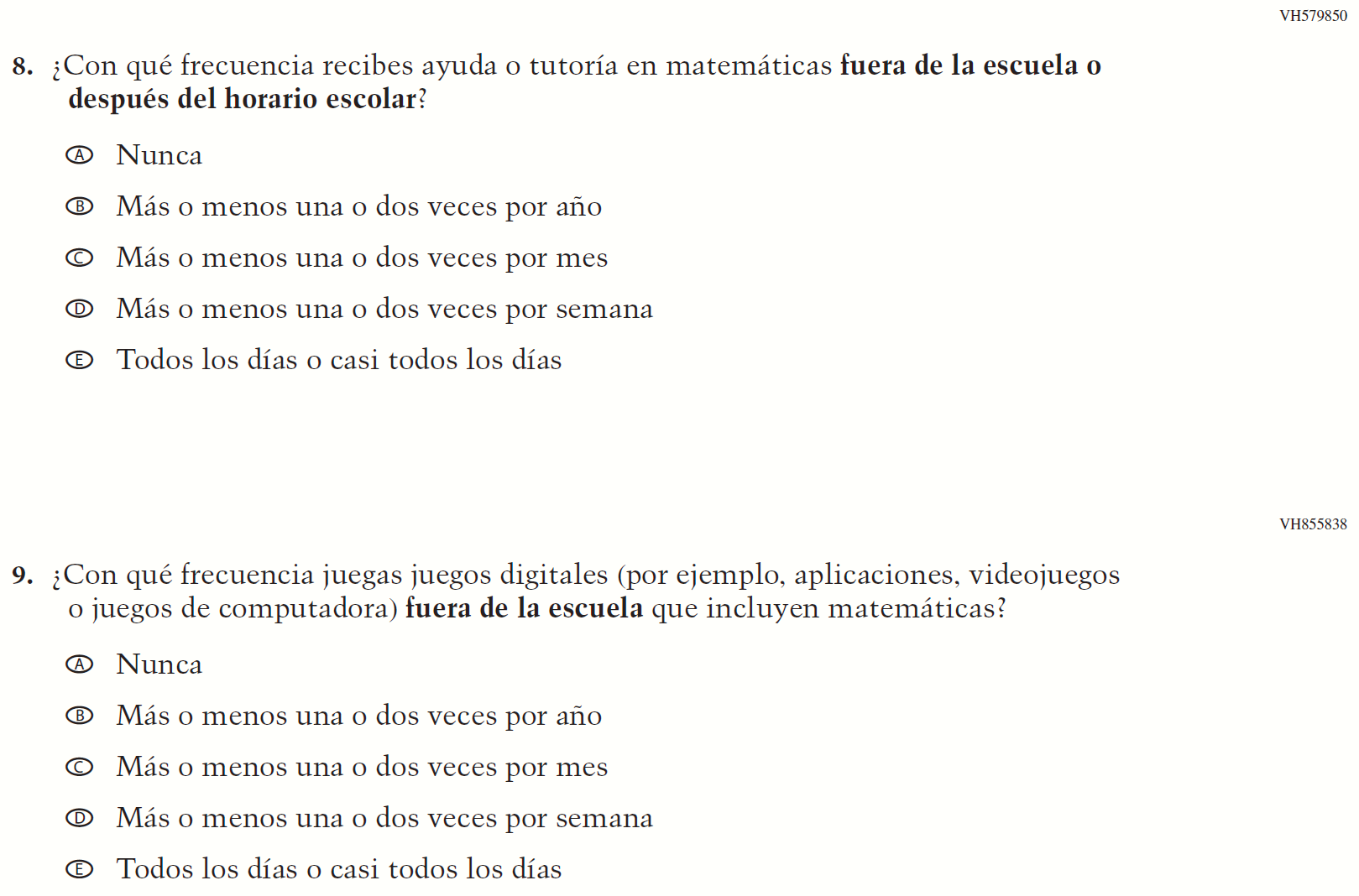 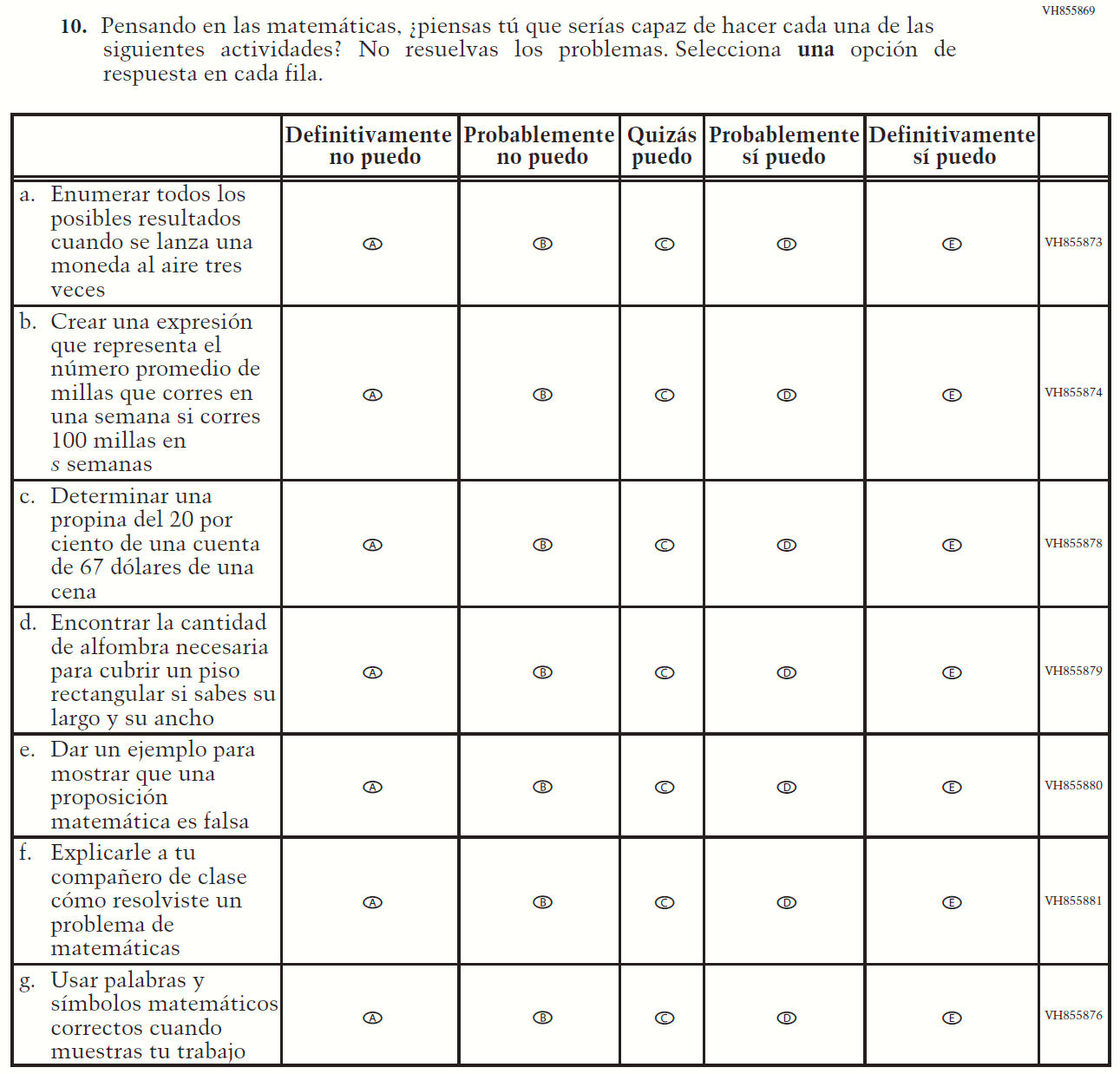 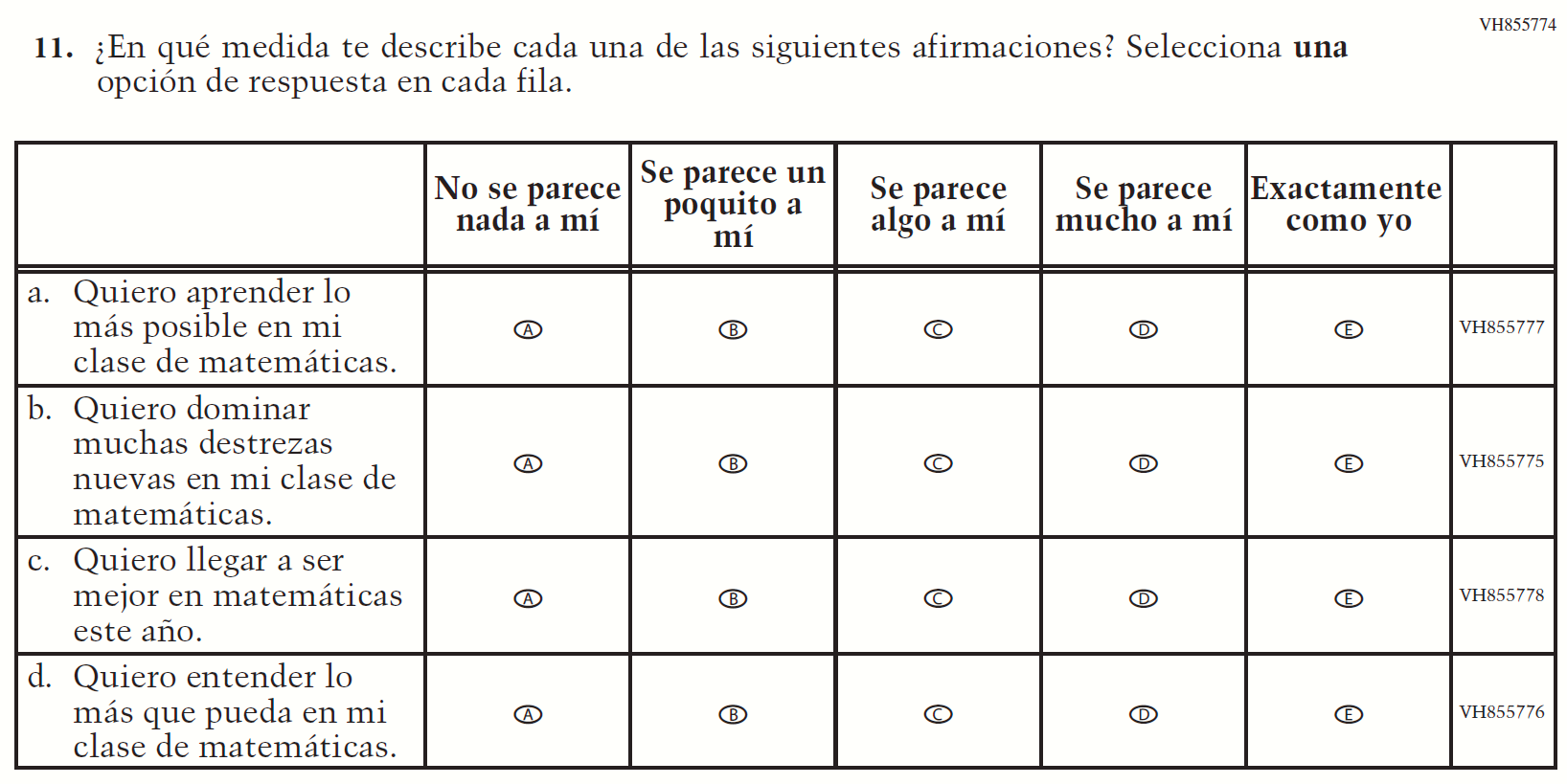 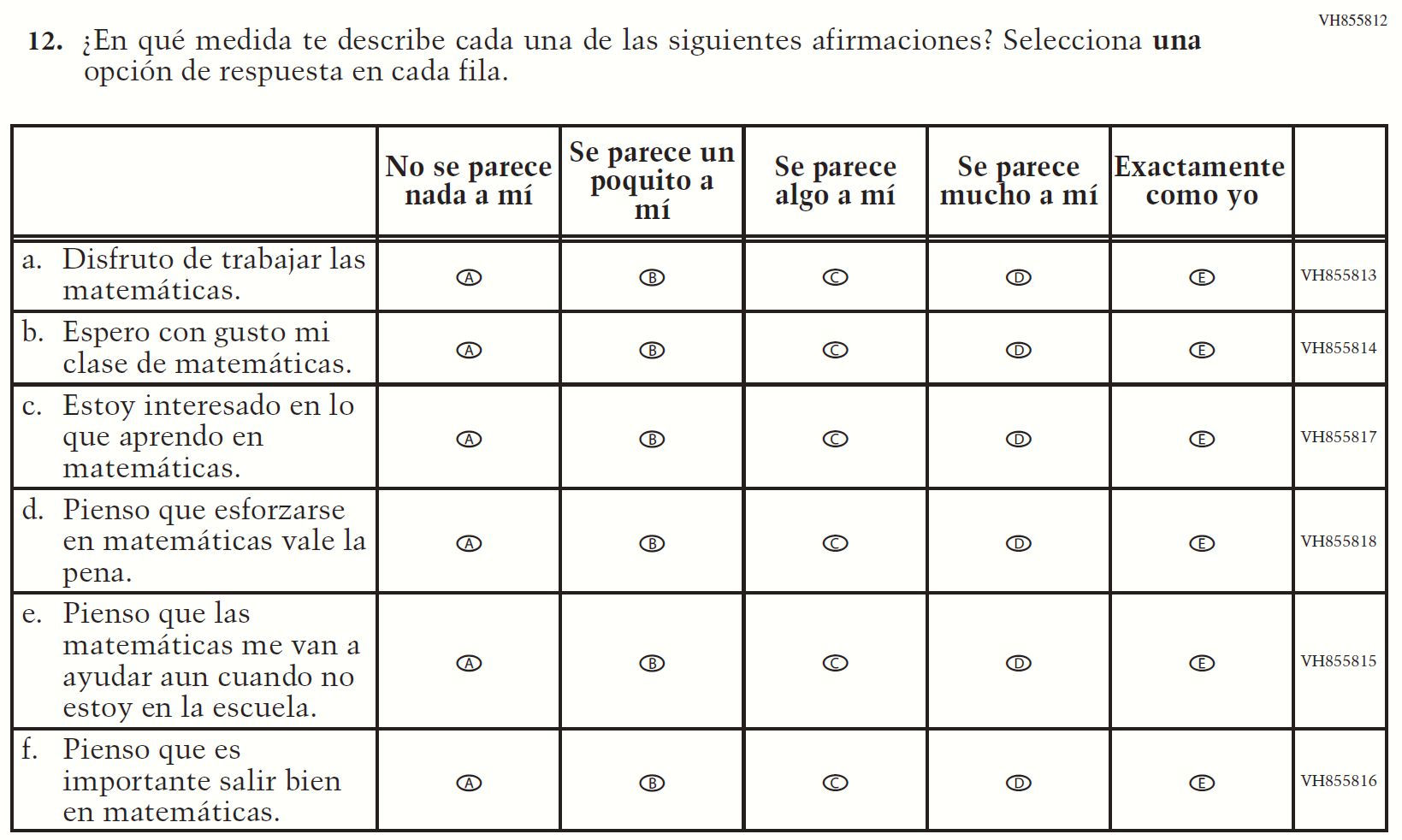 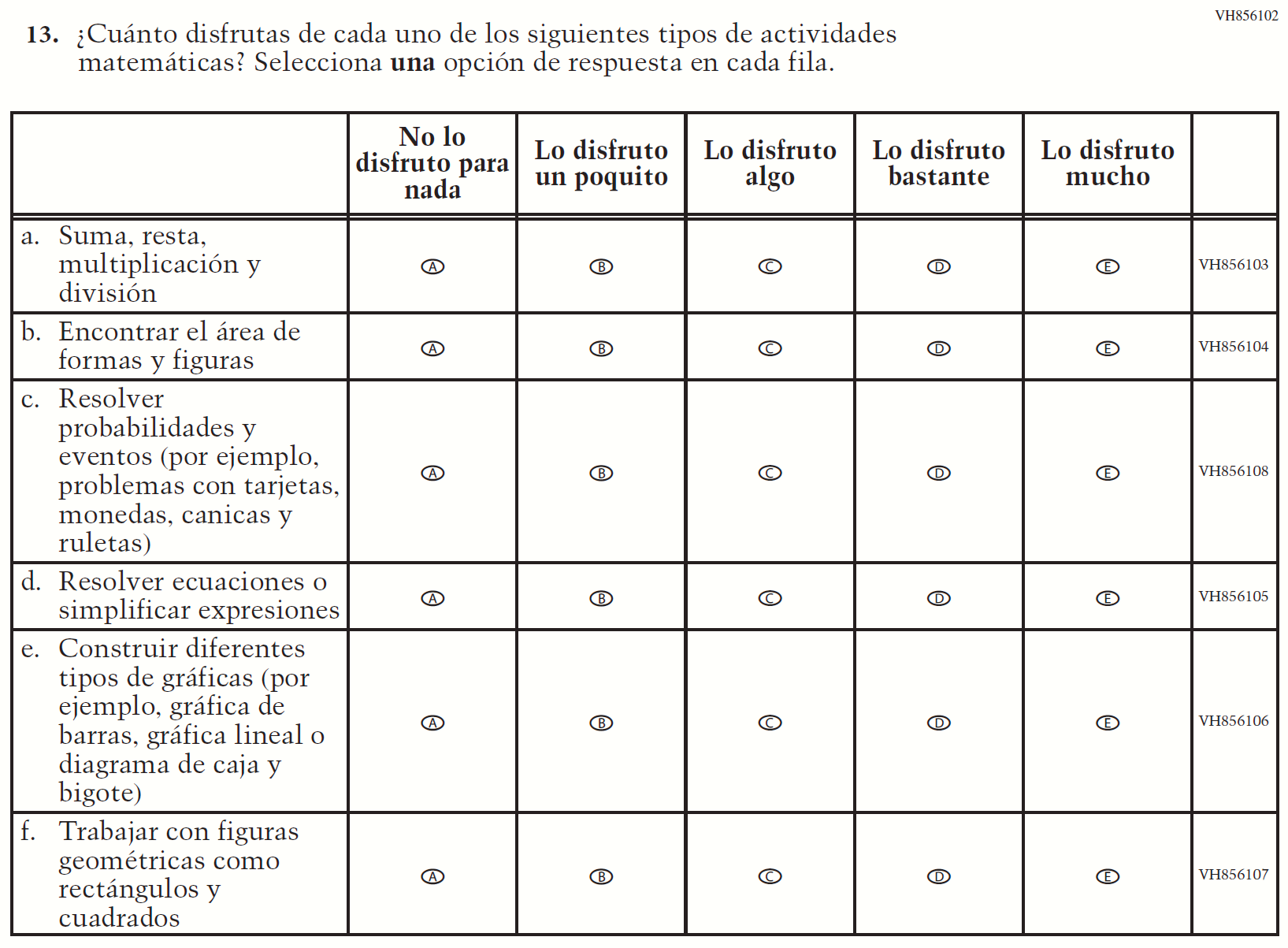 Appendix J-1i-s-BL: Summary of Changes Operational Grade 4 ReadingAppendix J-1i-s-BL: Operational Grade 4 Reading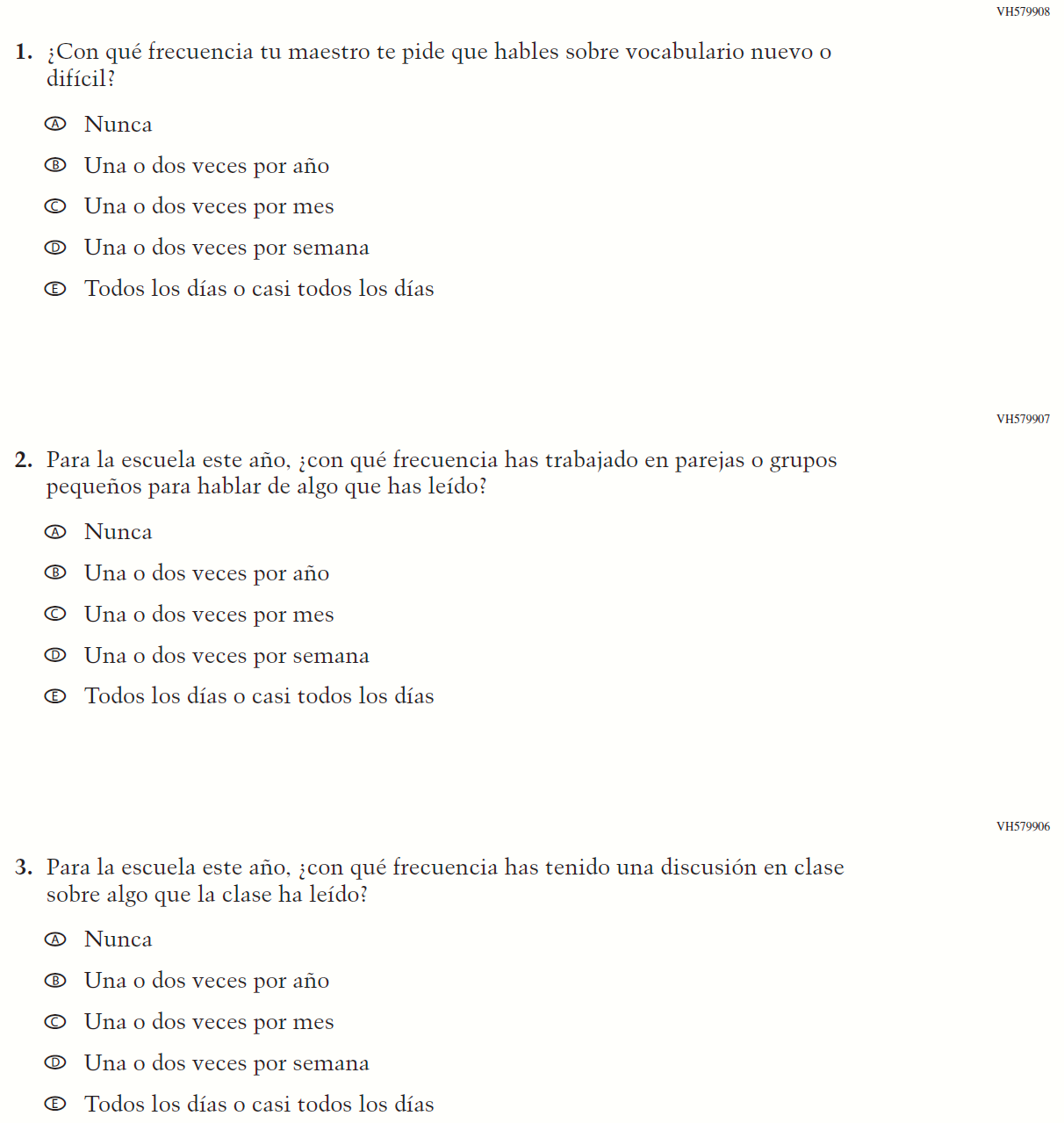 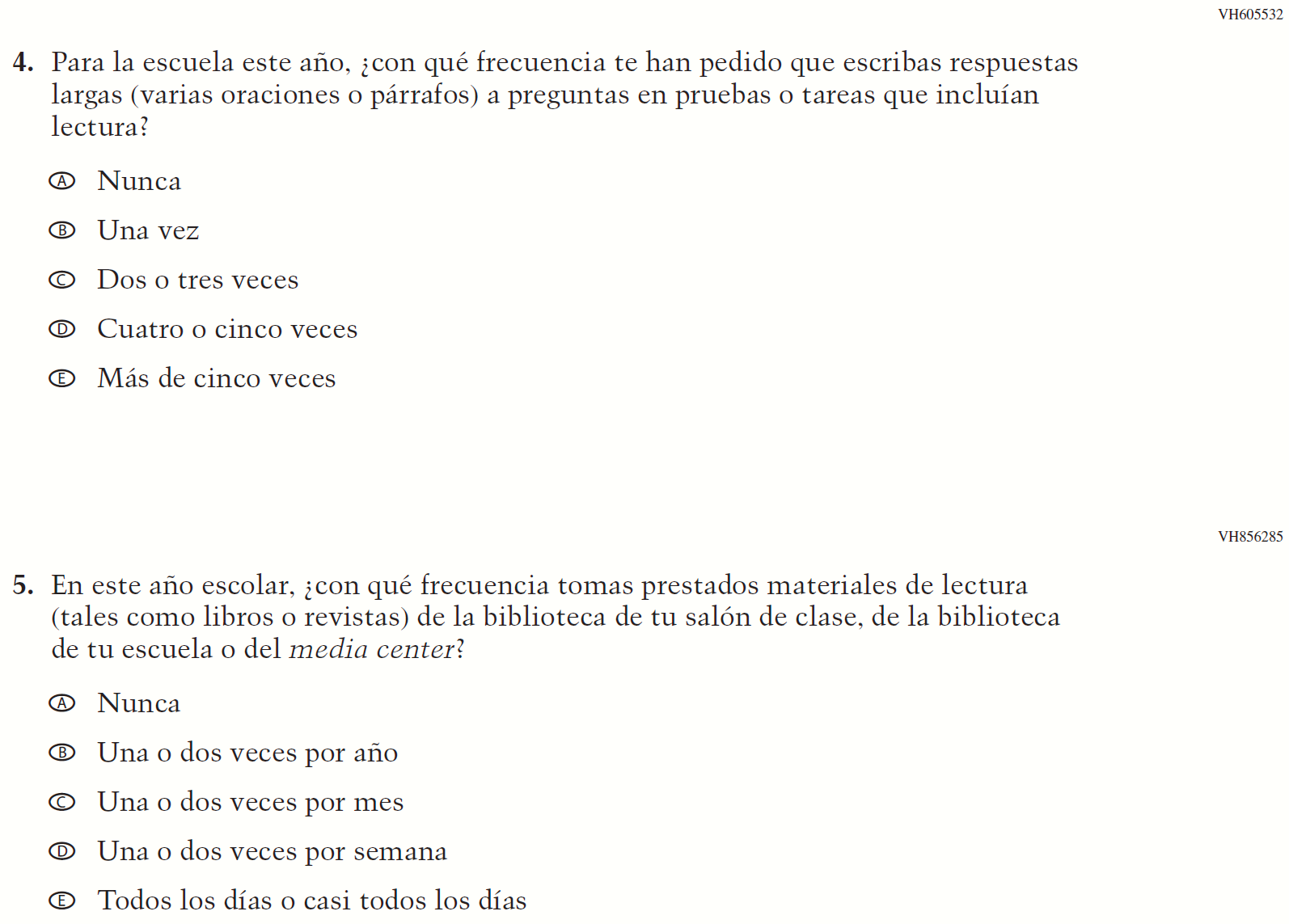 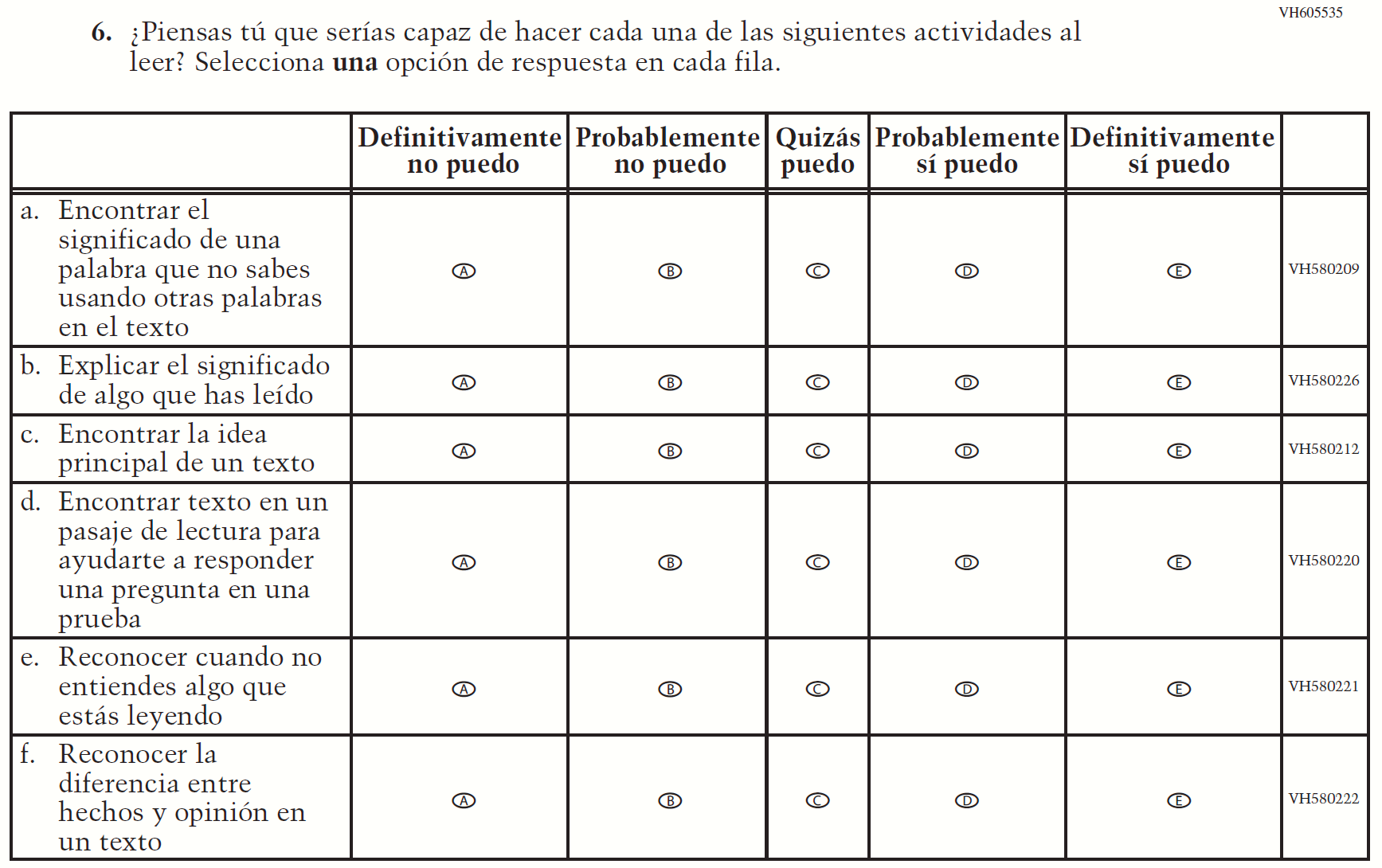 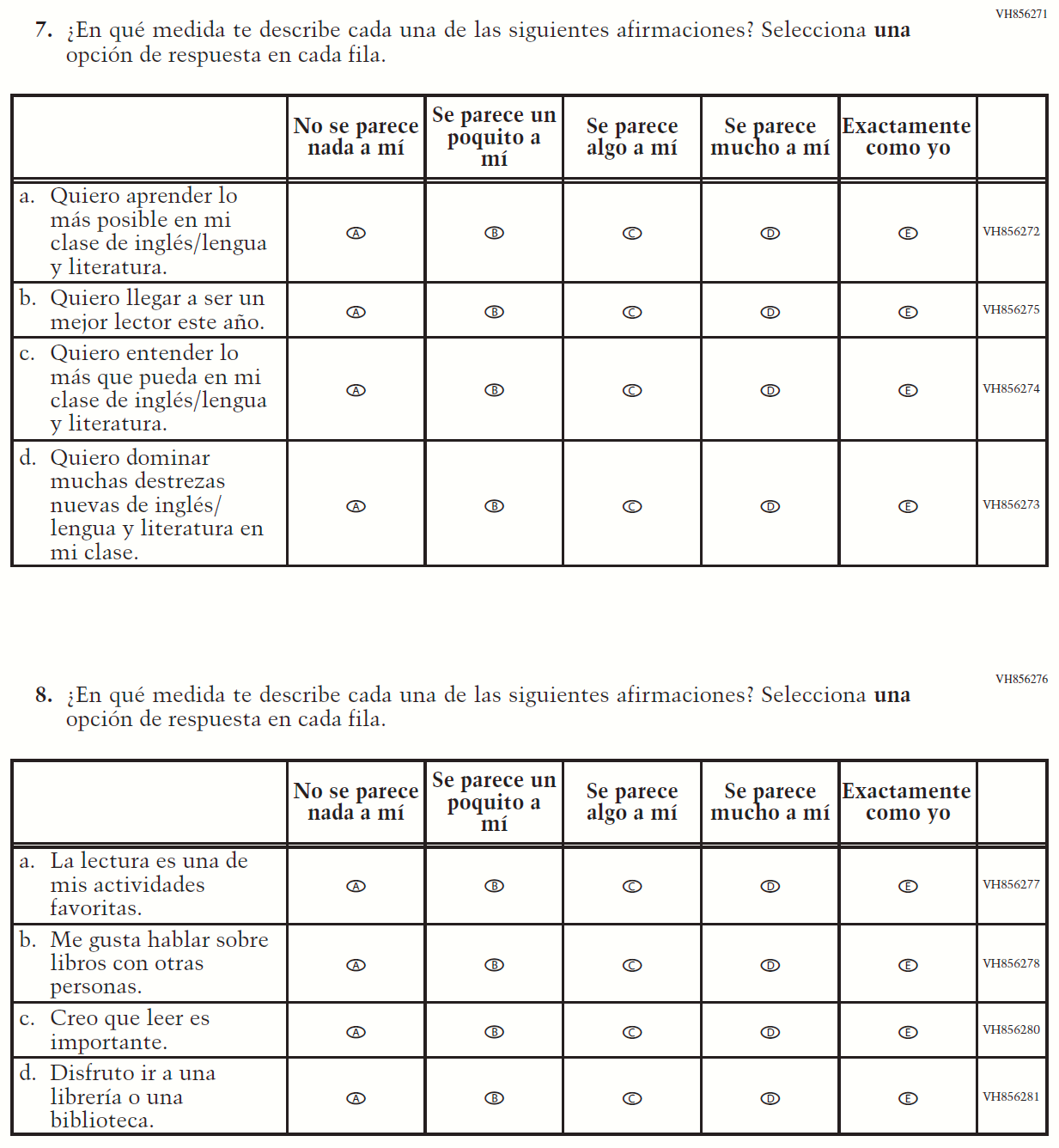 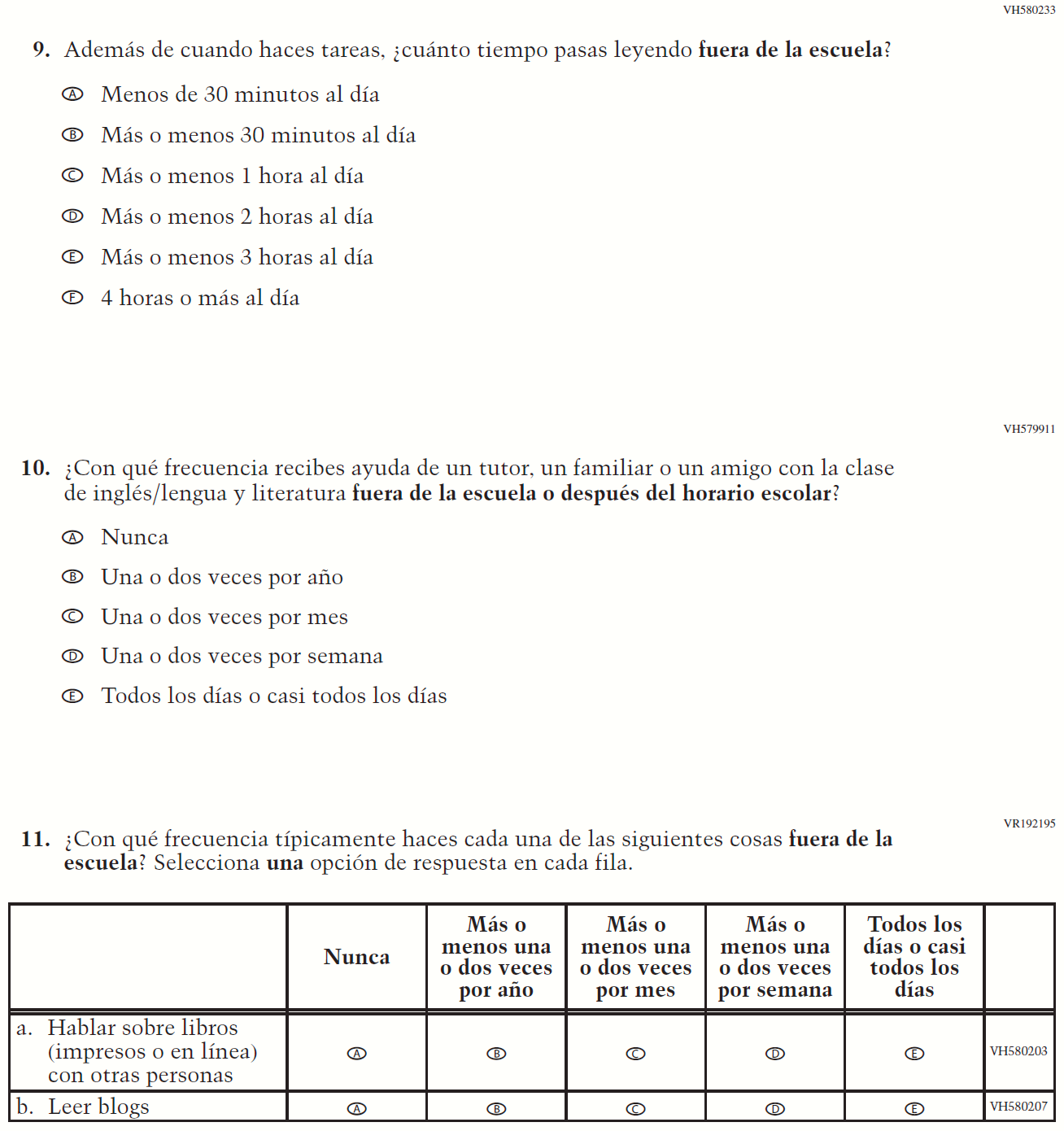 Appendix J-1j-s-BL: Summary of Changes Operational Grade 8 ReadingAppendix J-1j-s-BL: Operational Grade 8 Reading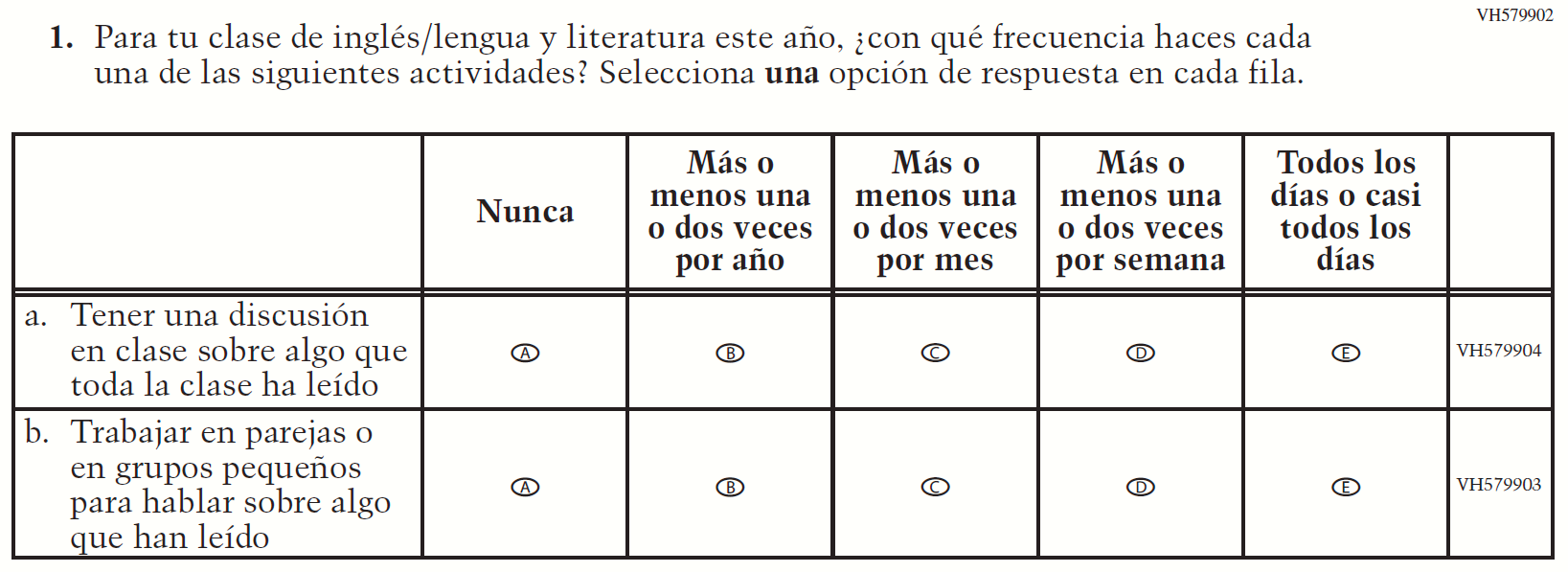 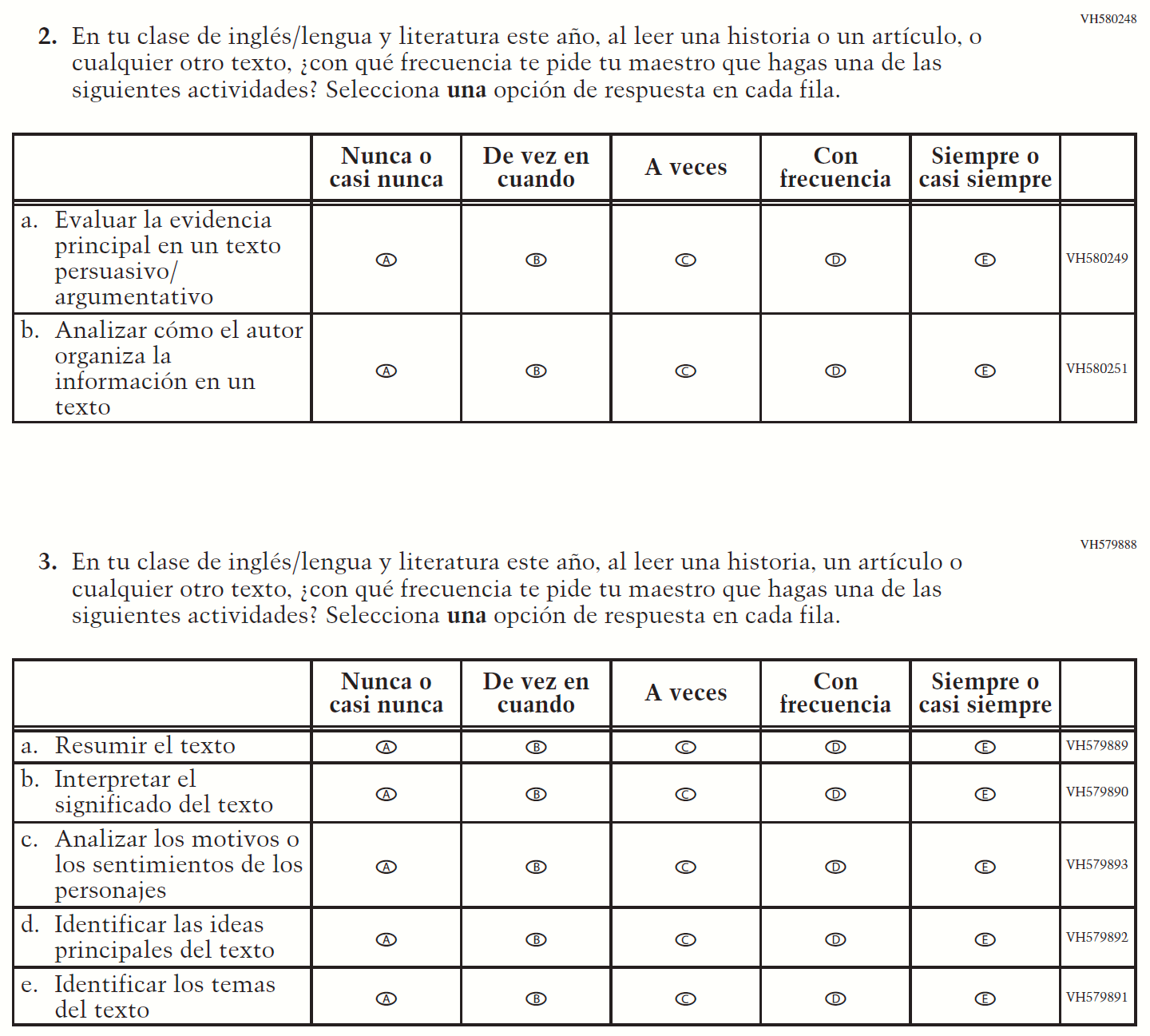 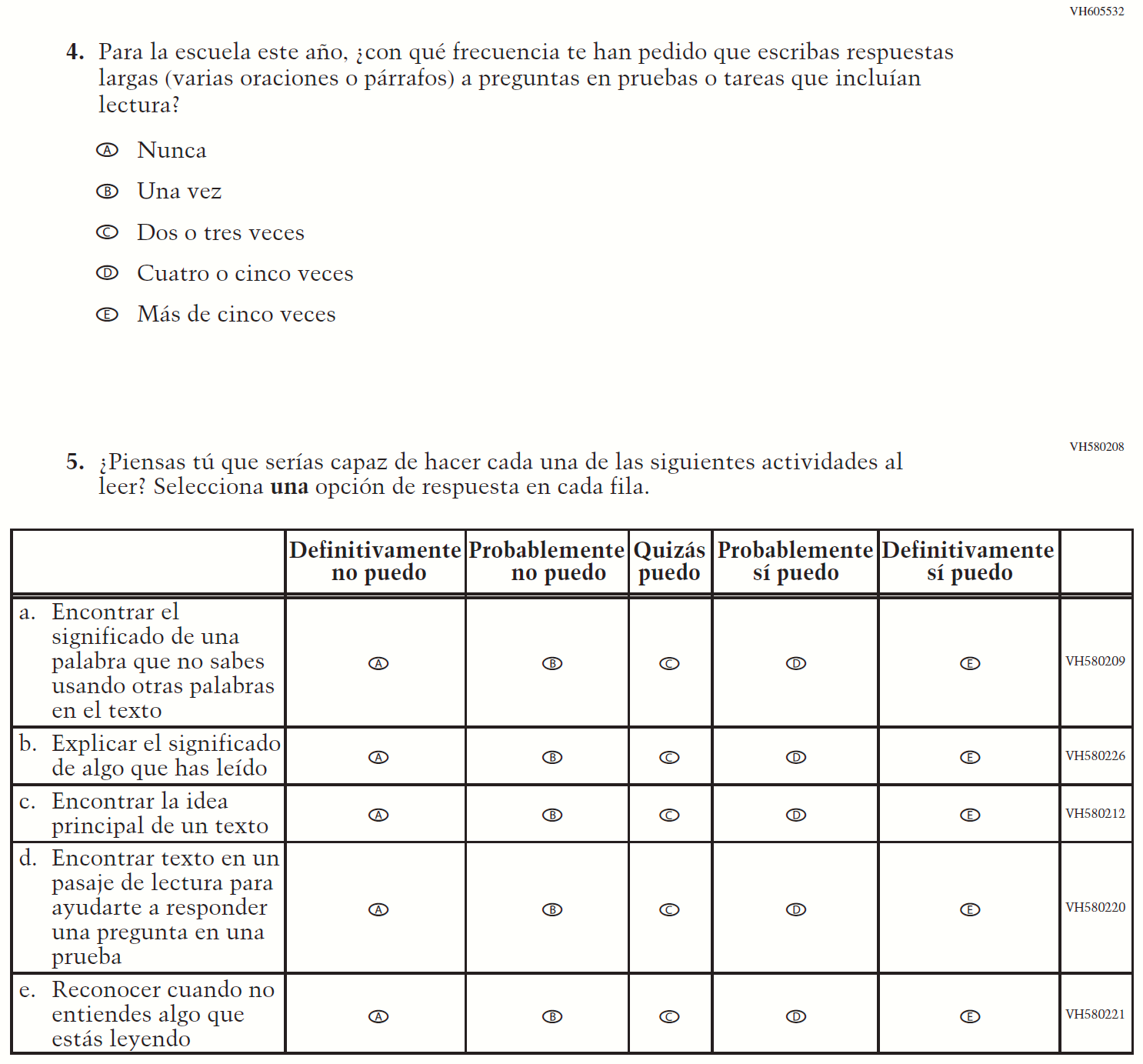 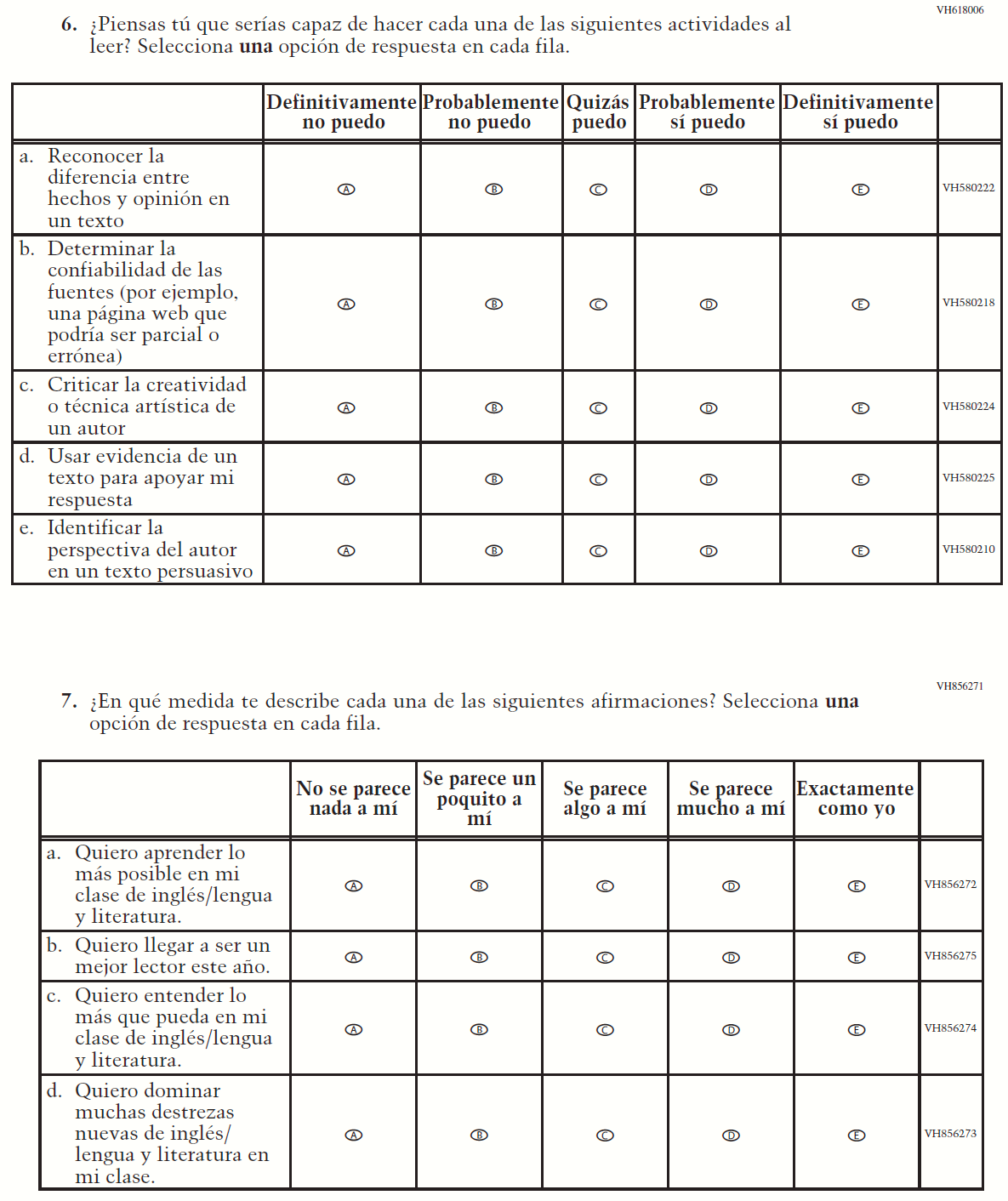 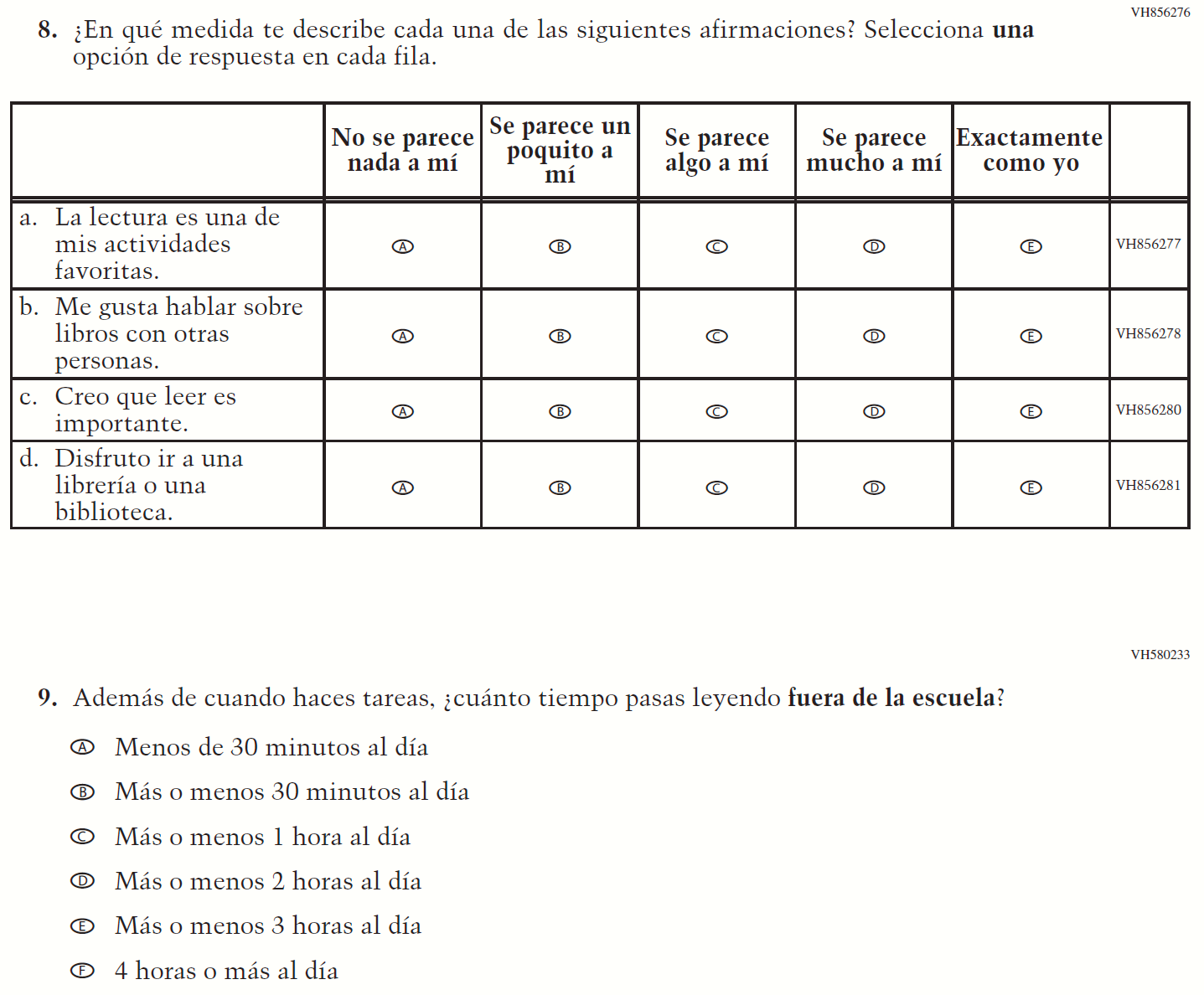 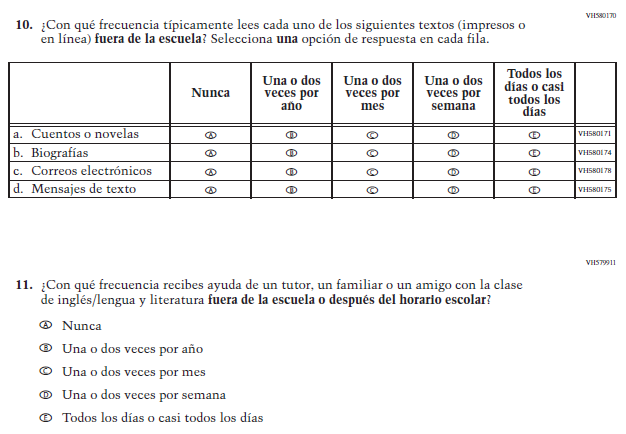 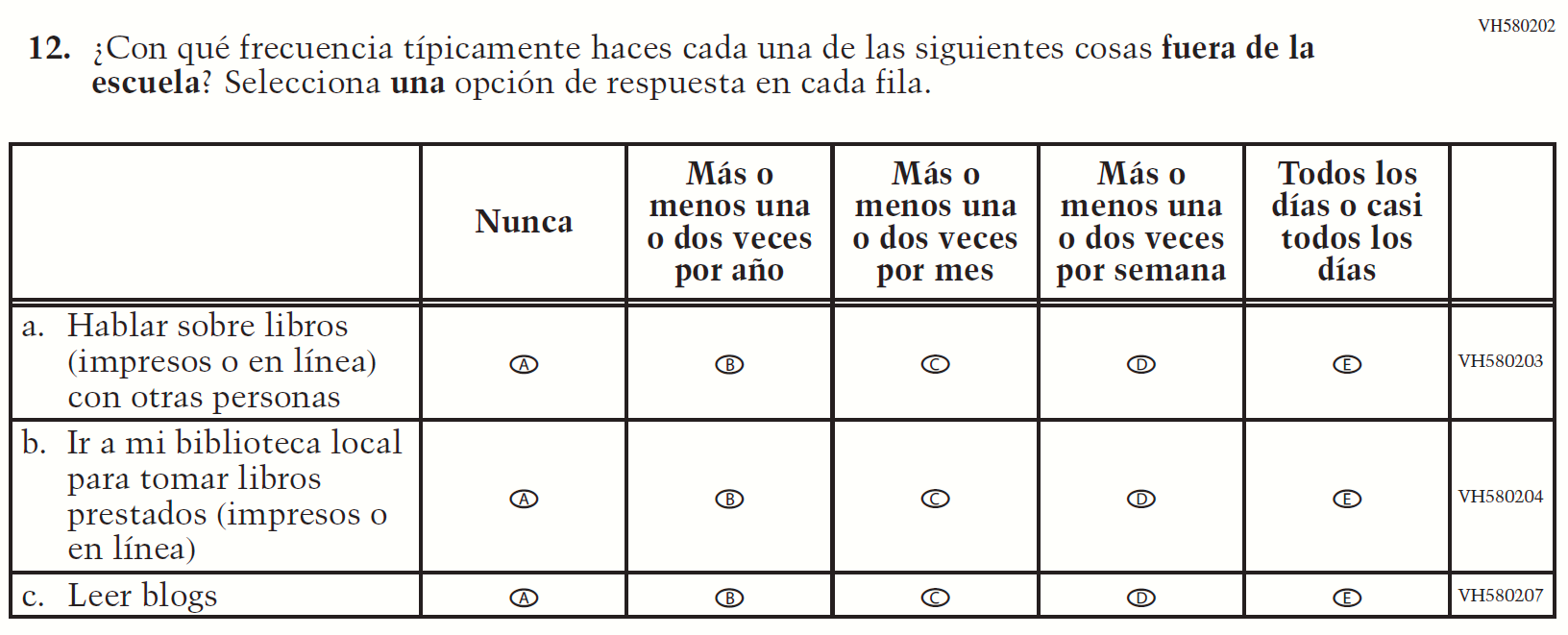 Appendix J-1k-s-BL: Operational Grade 8 Civics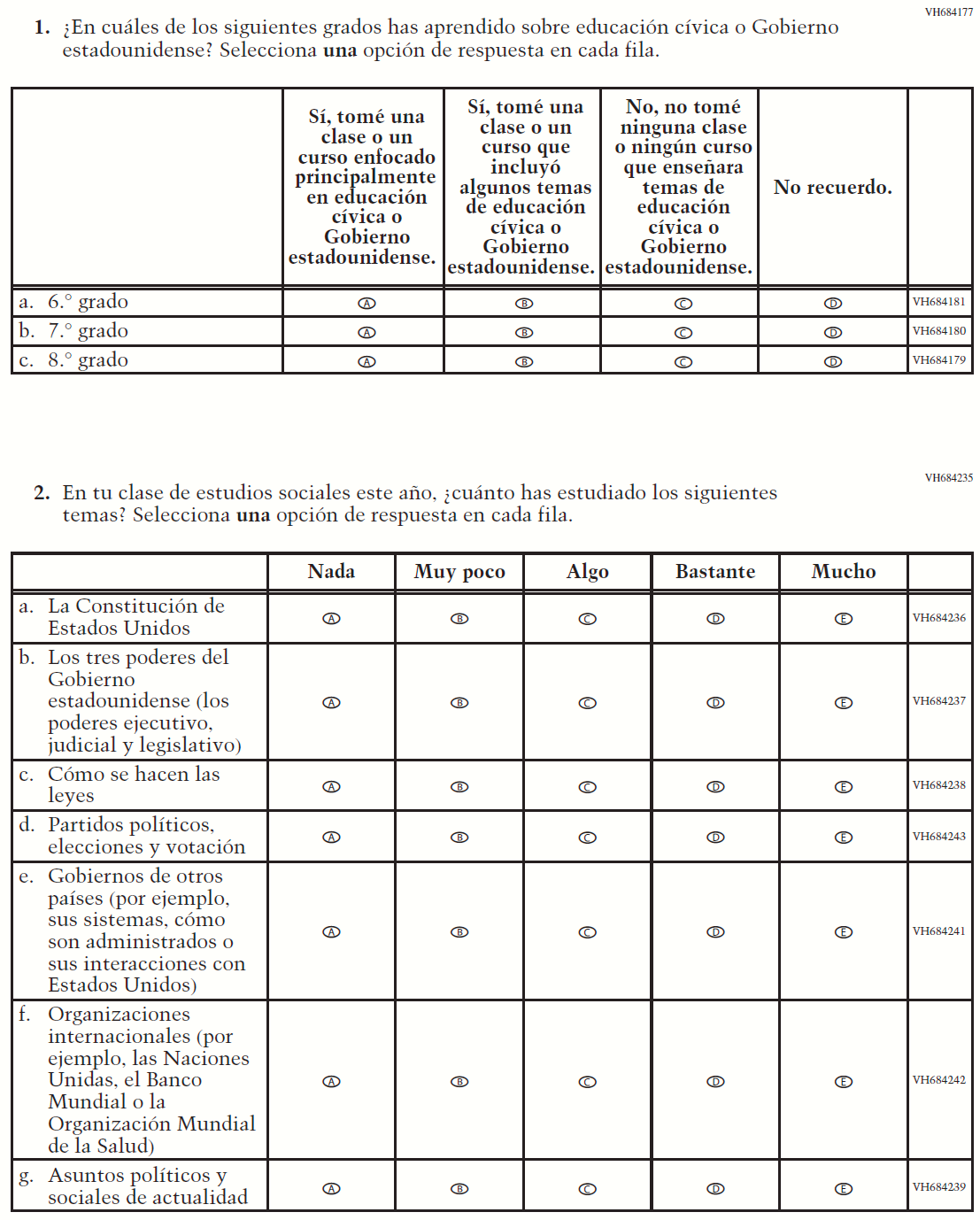 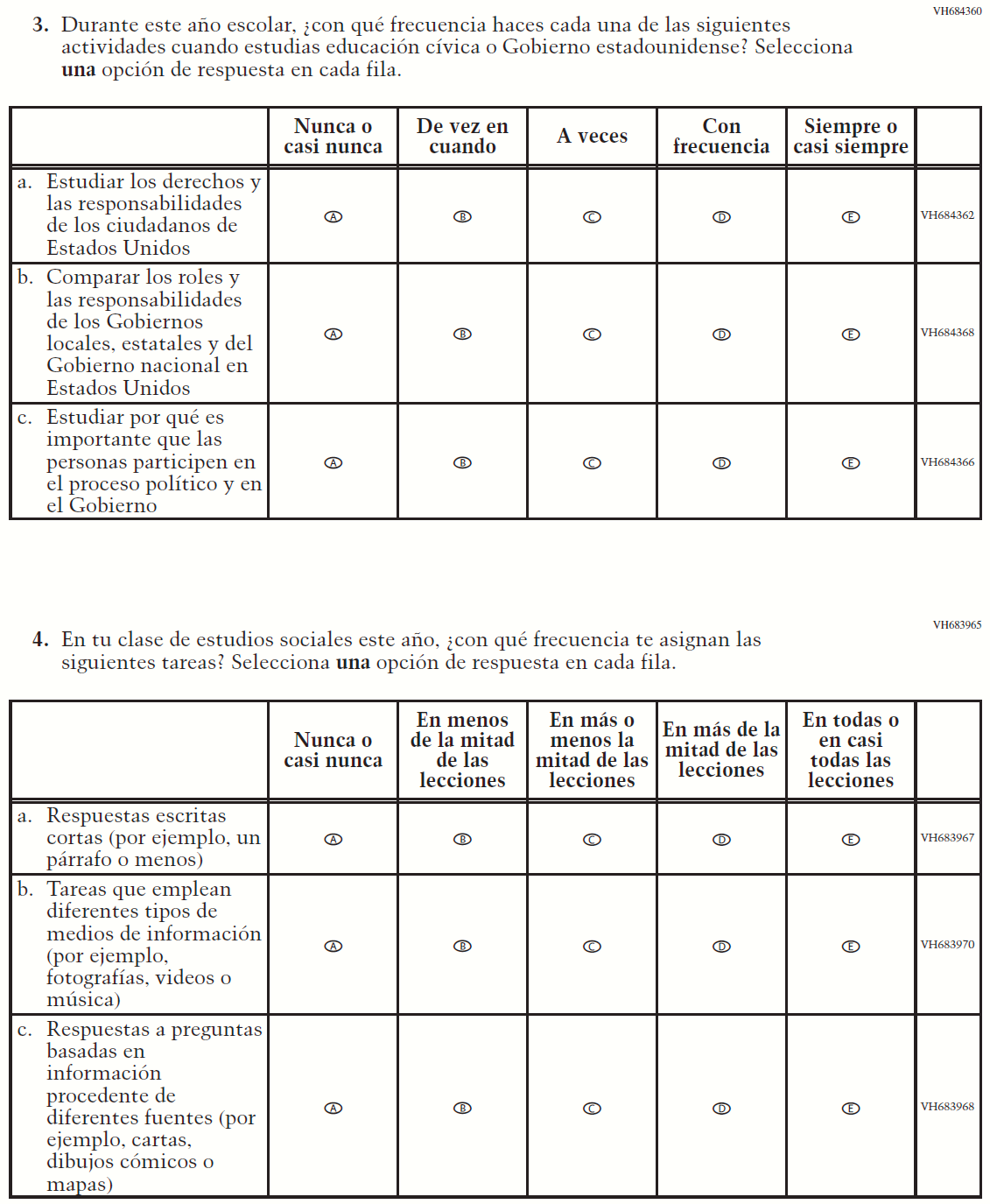 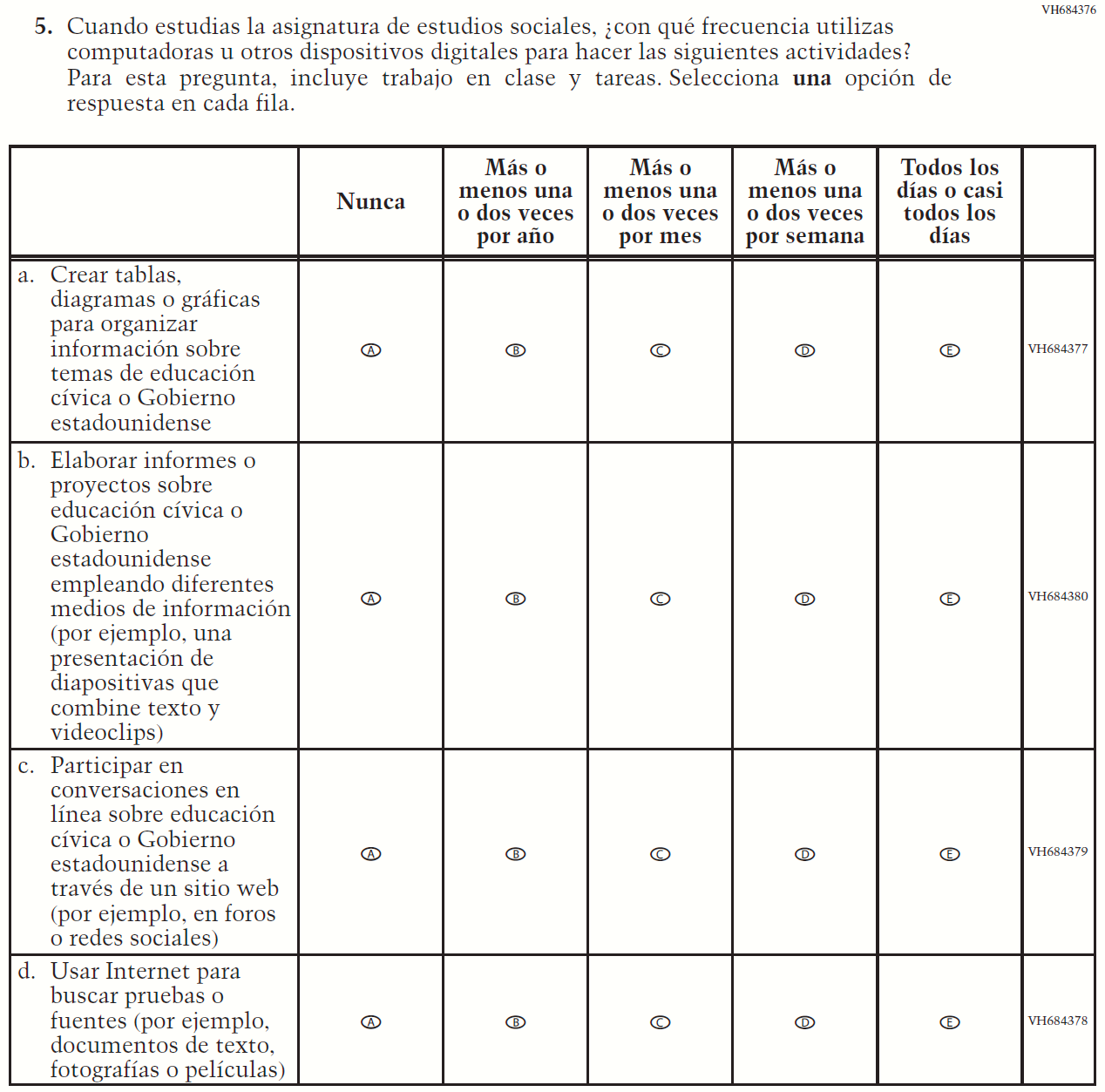 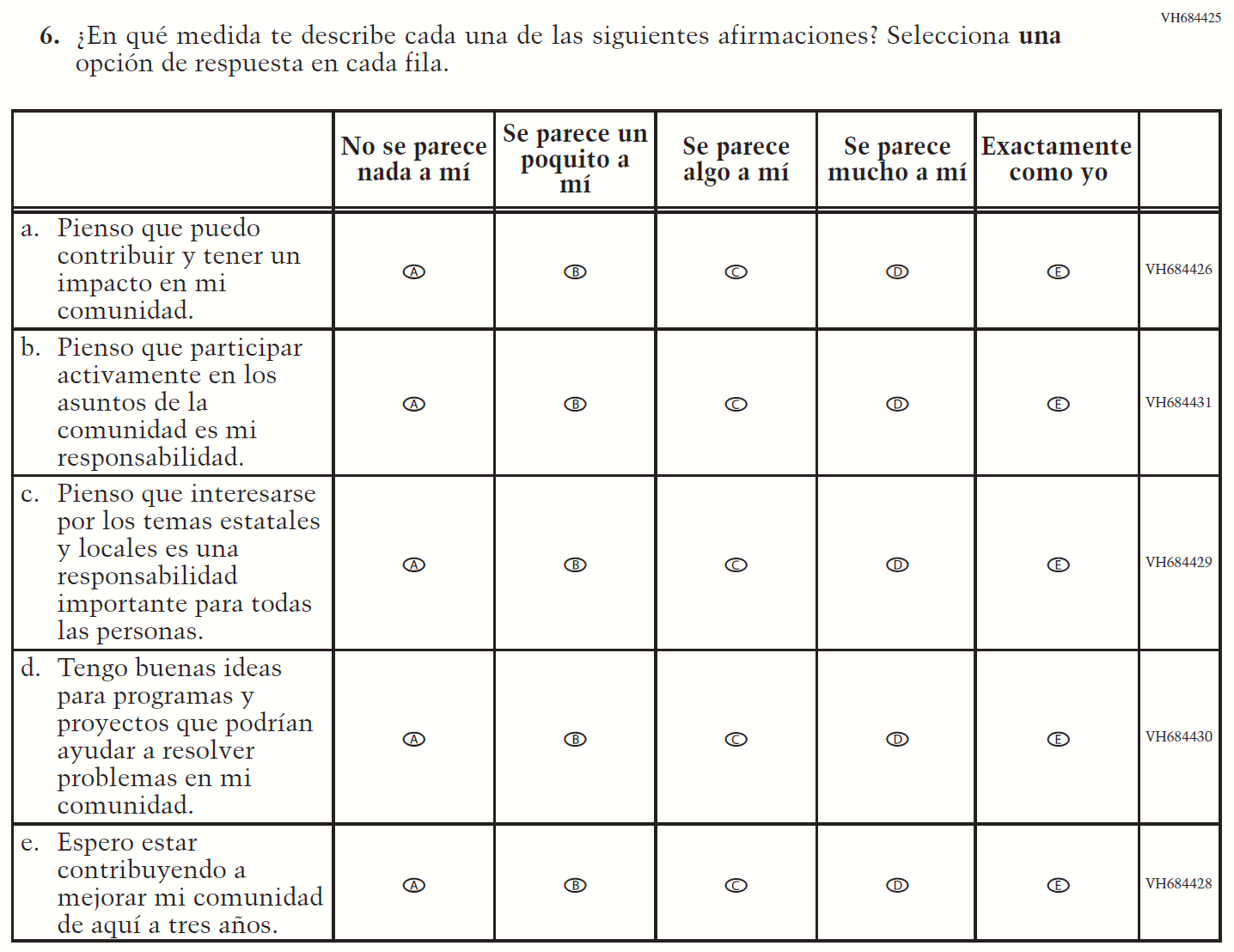 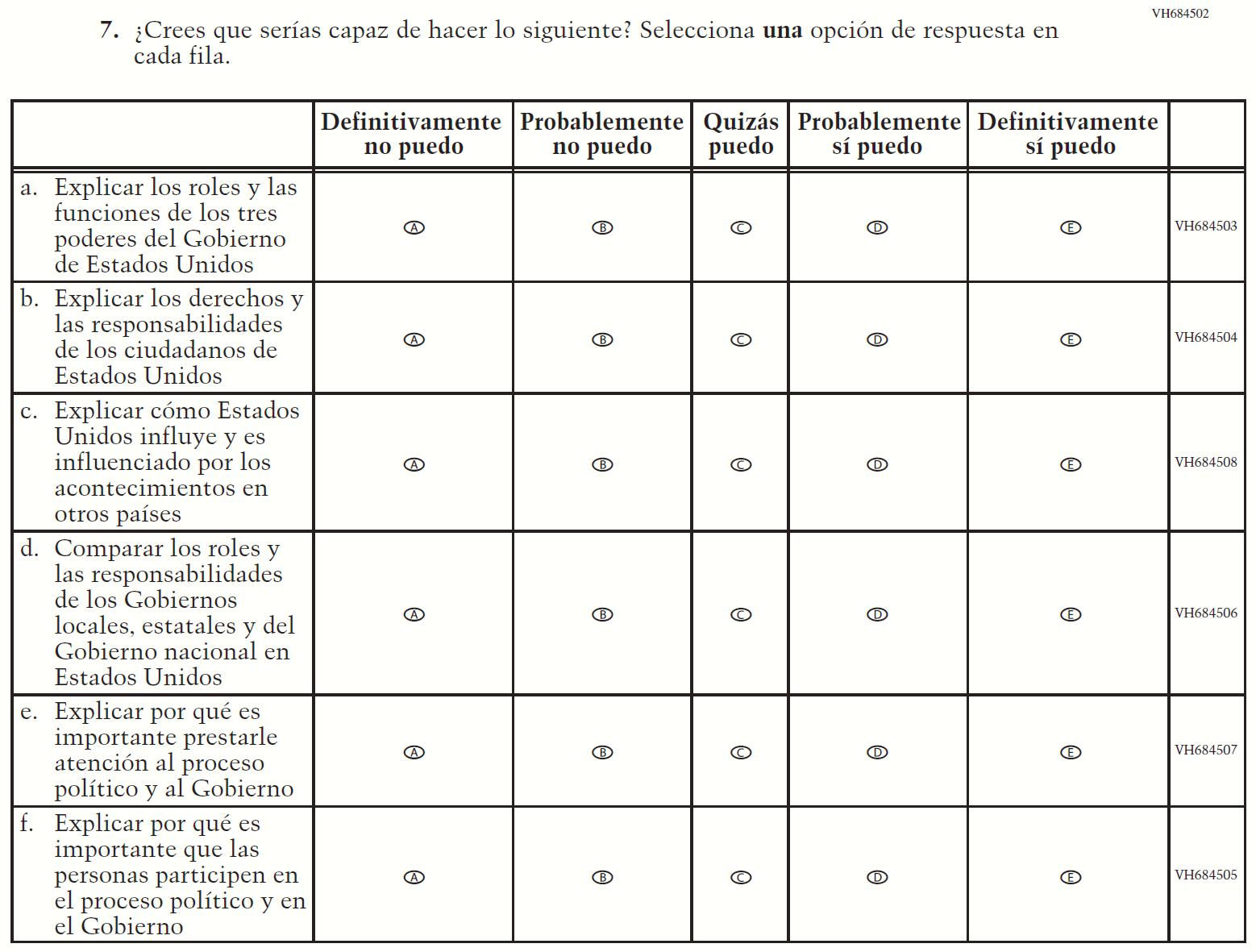 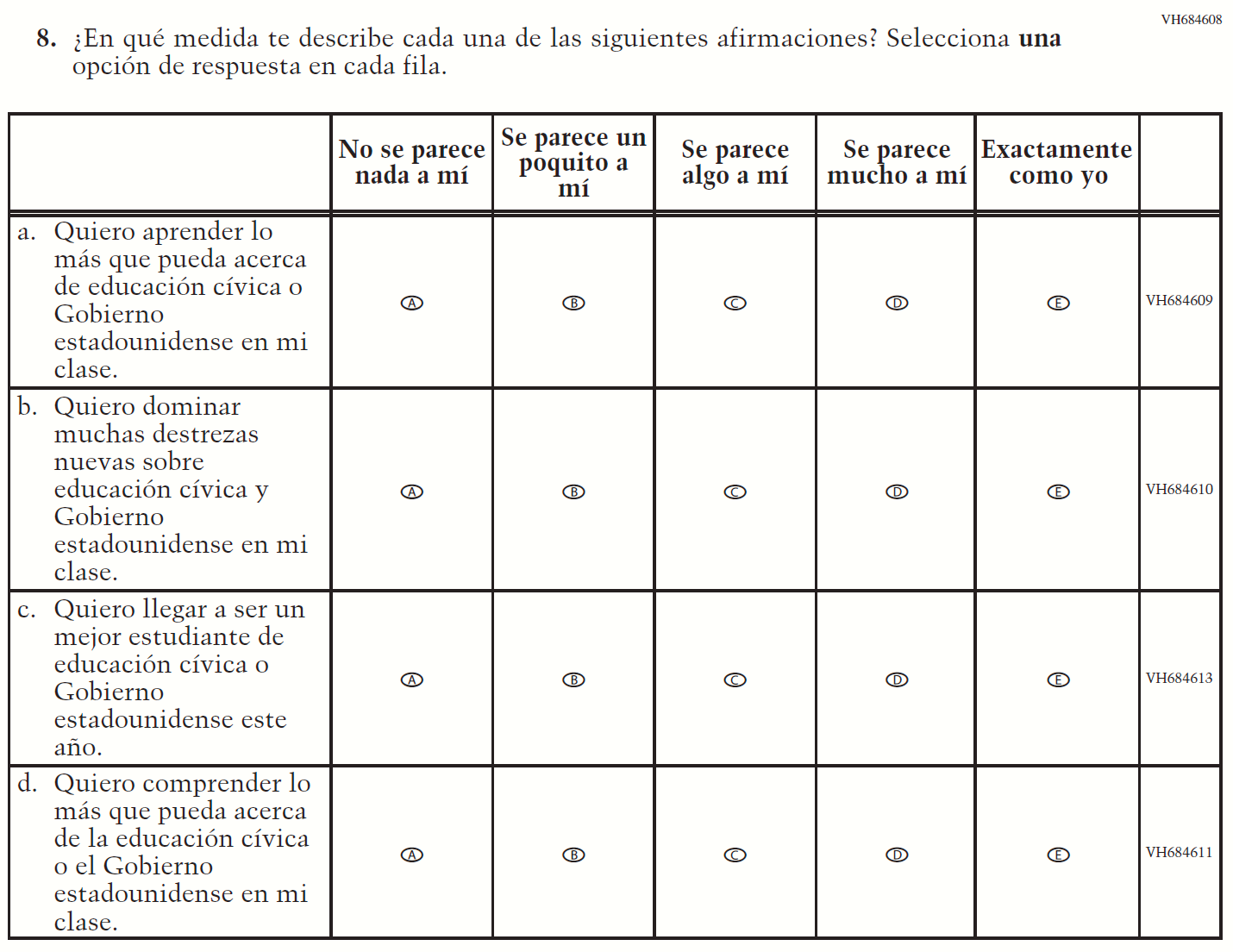 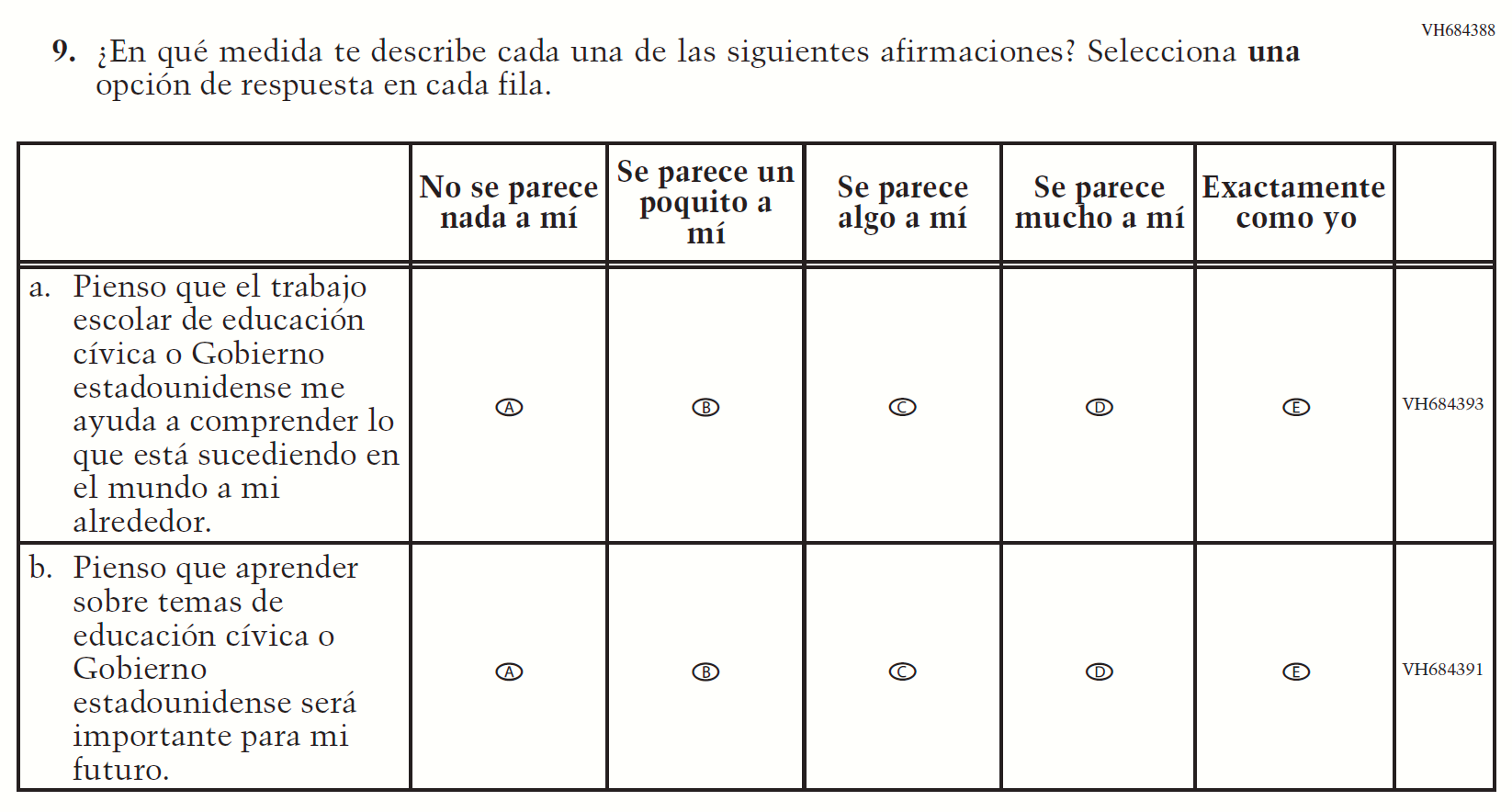 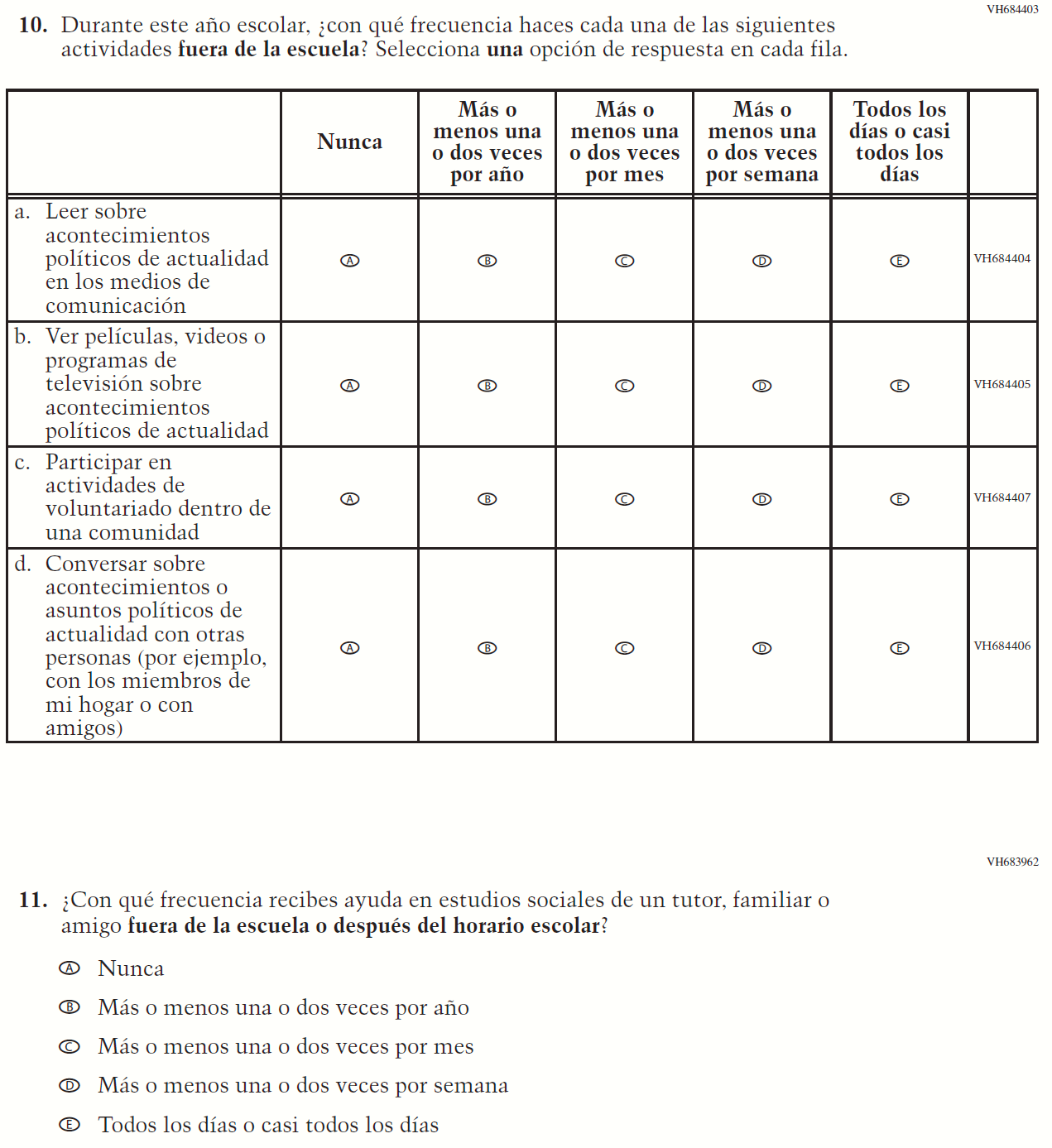 Appendix J-1l-s-BL: Operational Grade 8 US History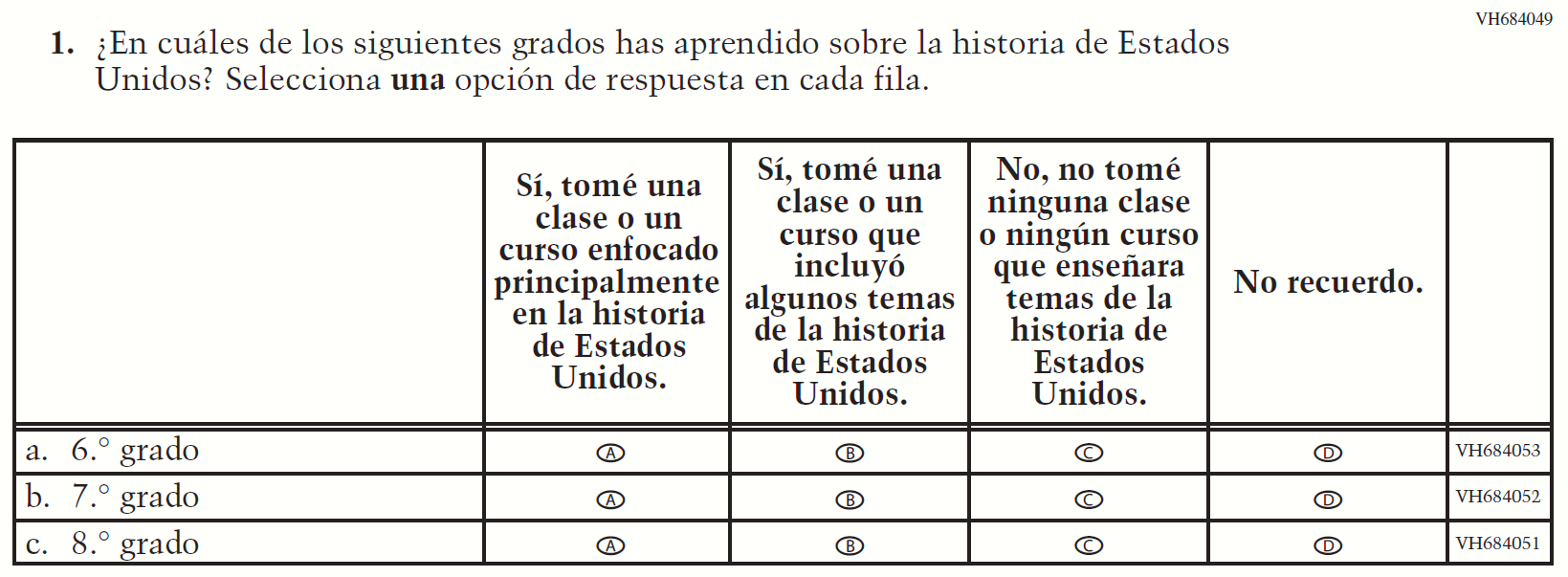 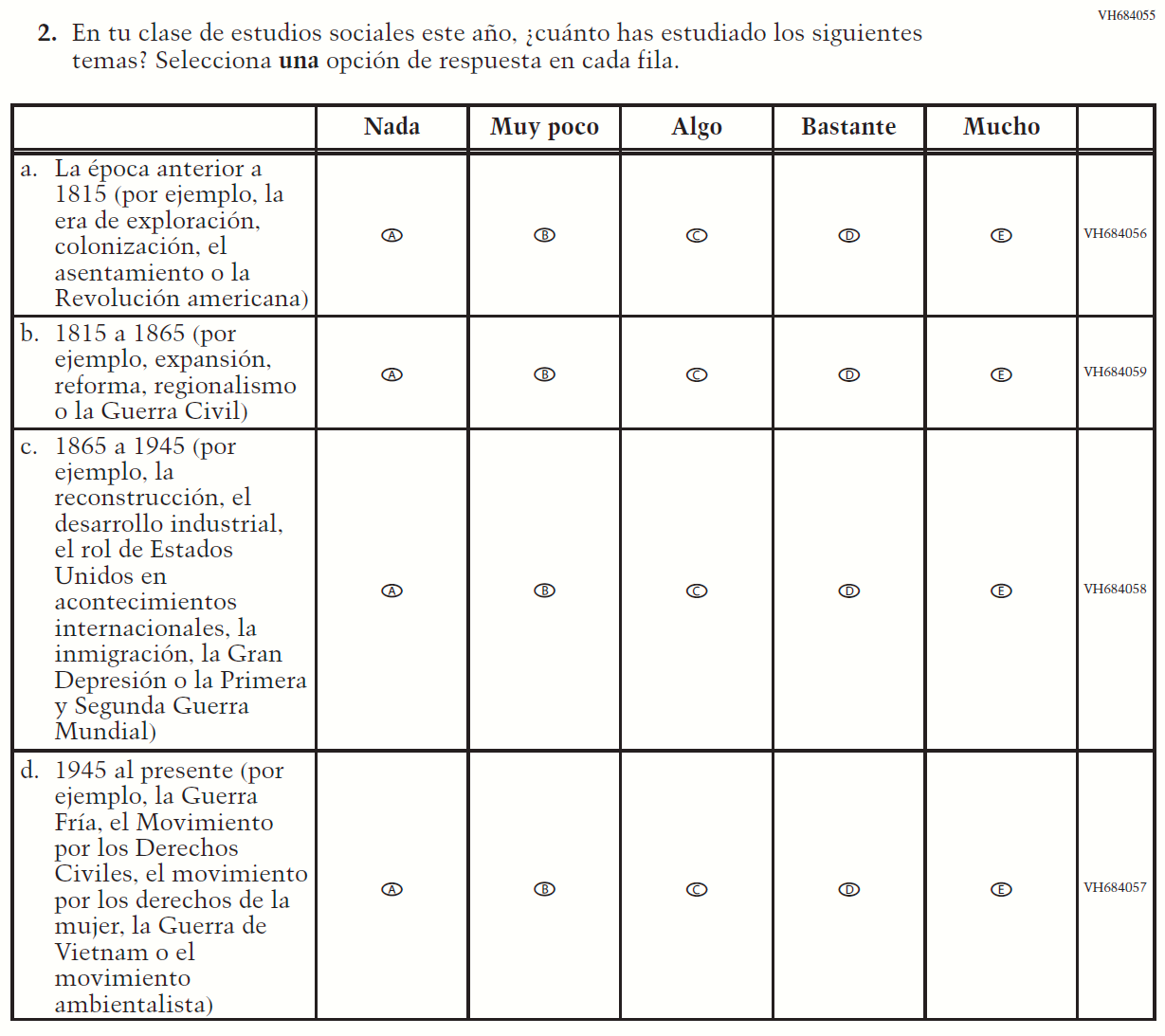 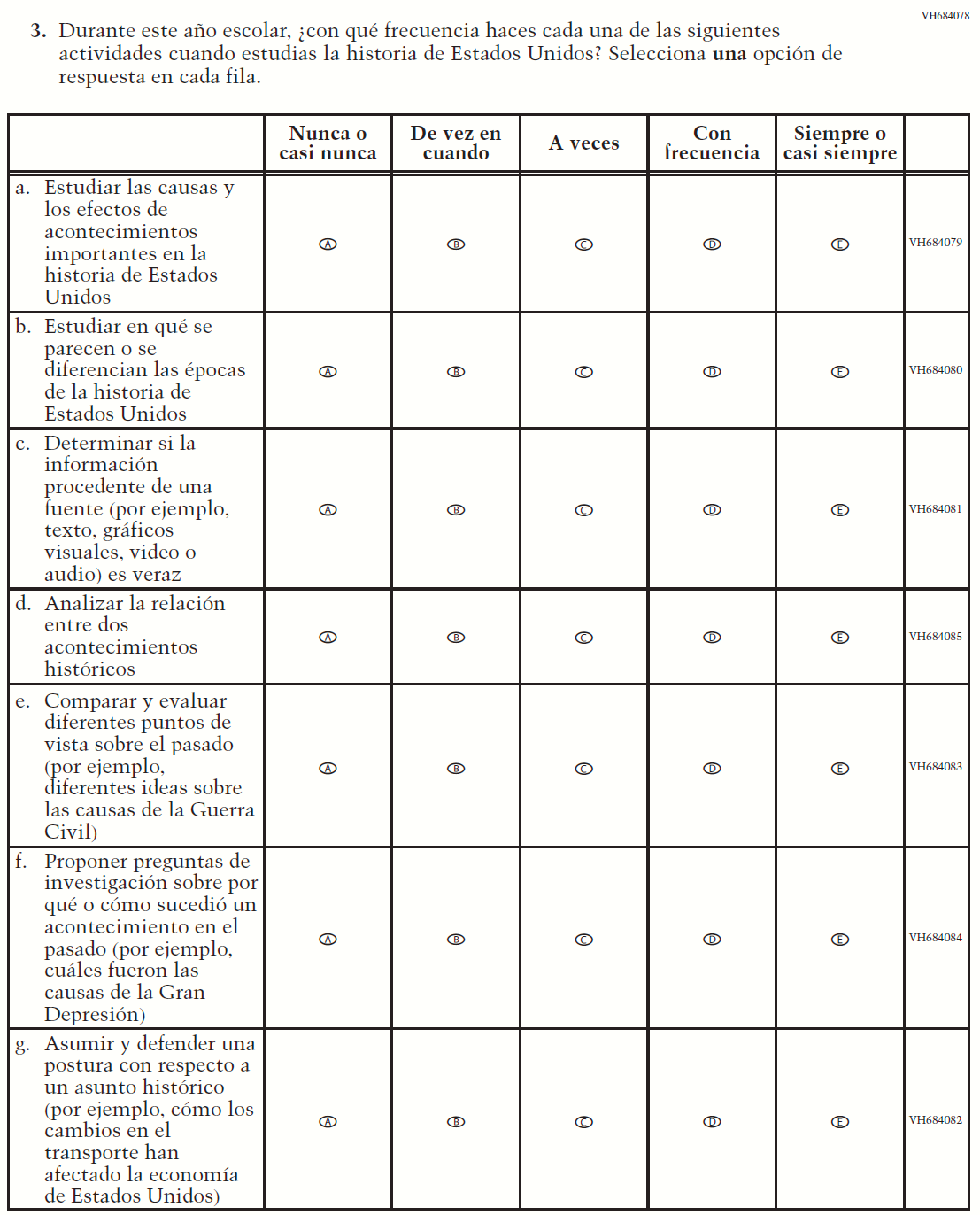 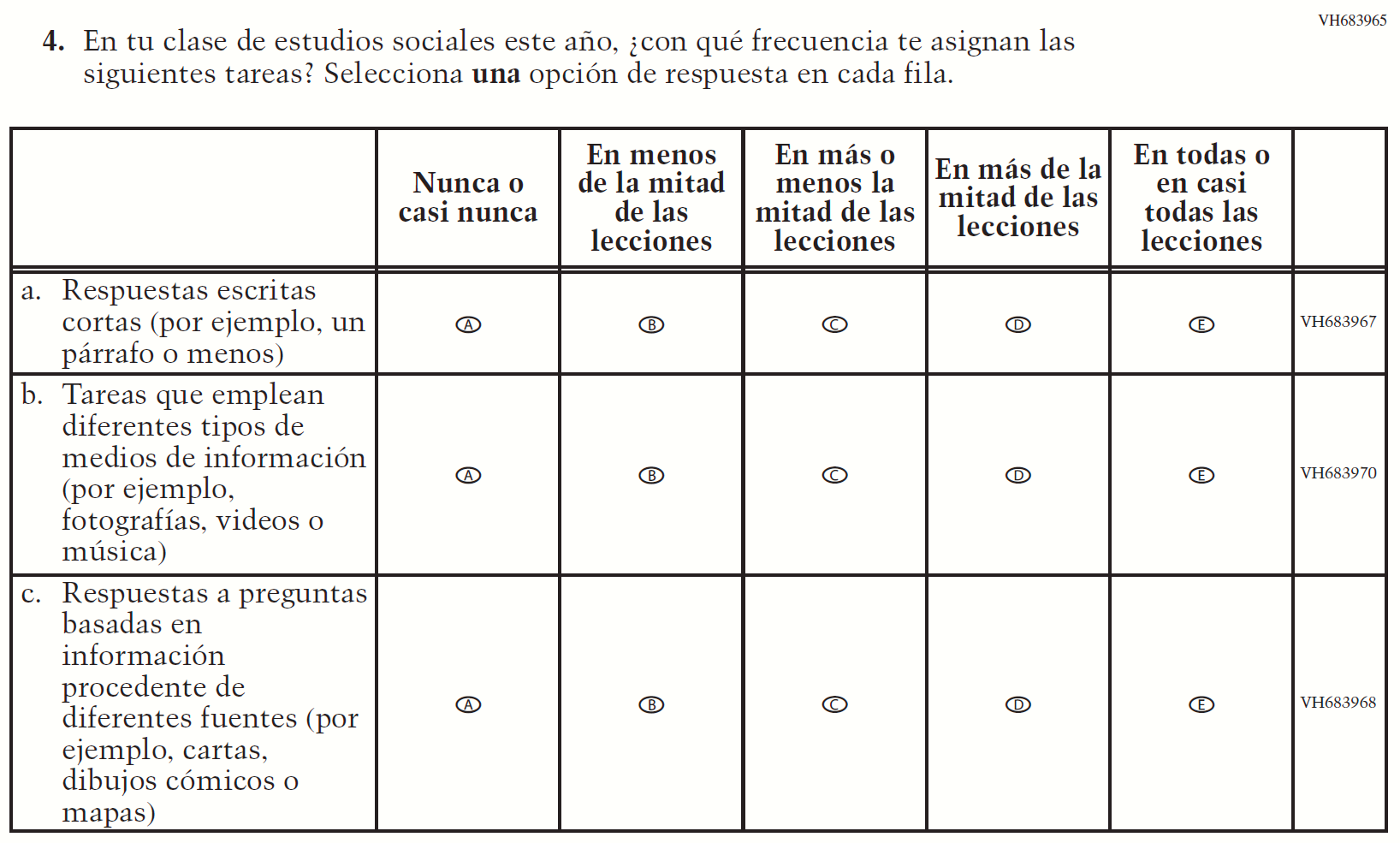 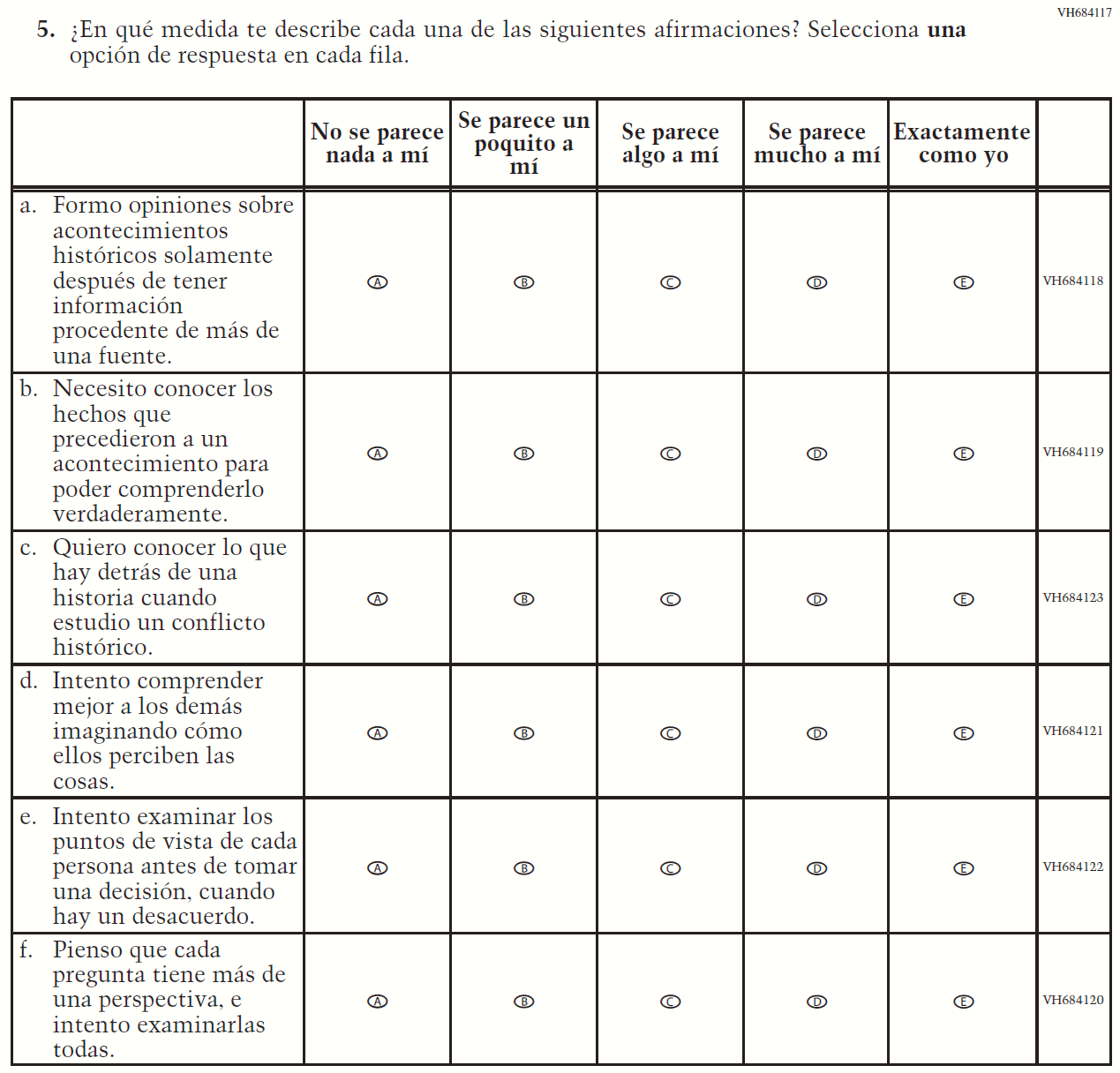 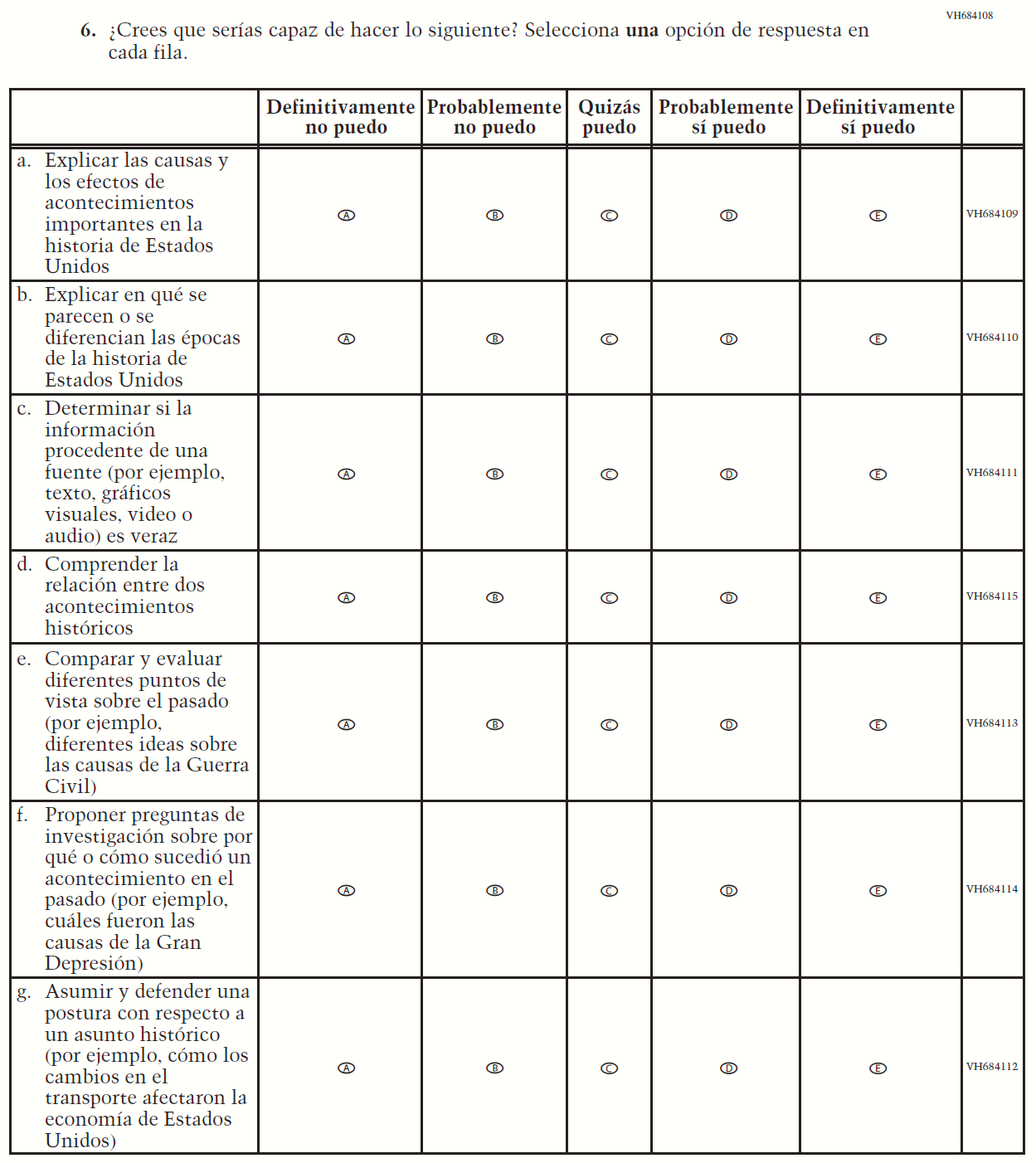 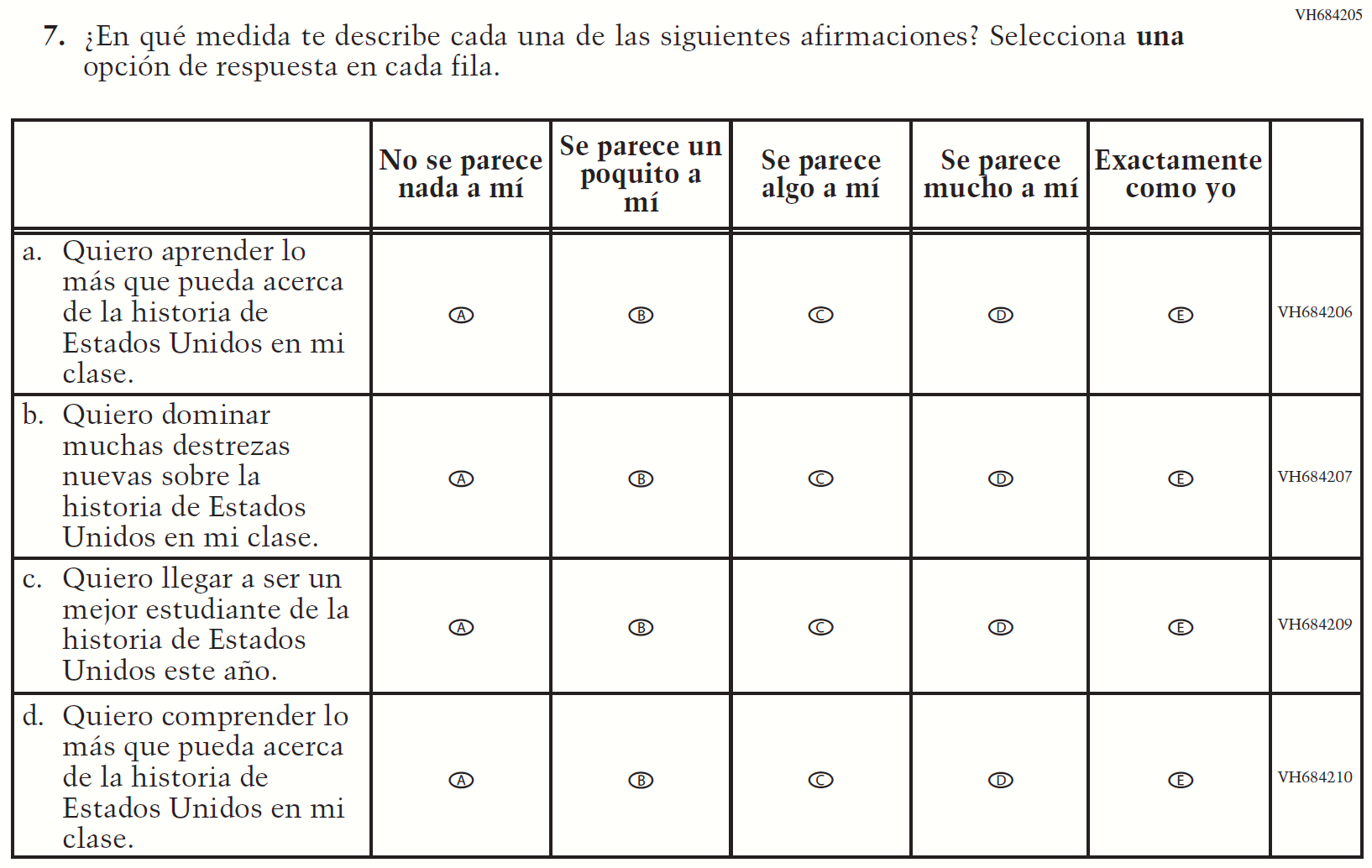 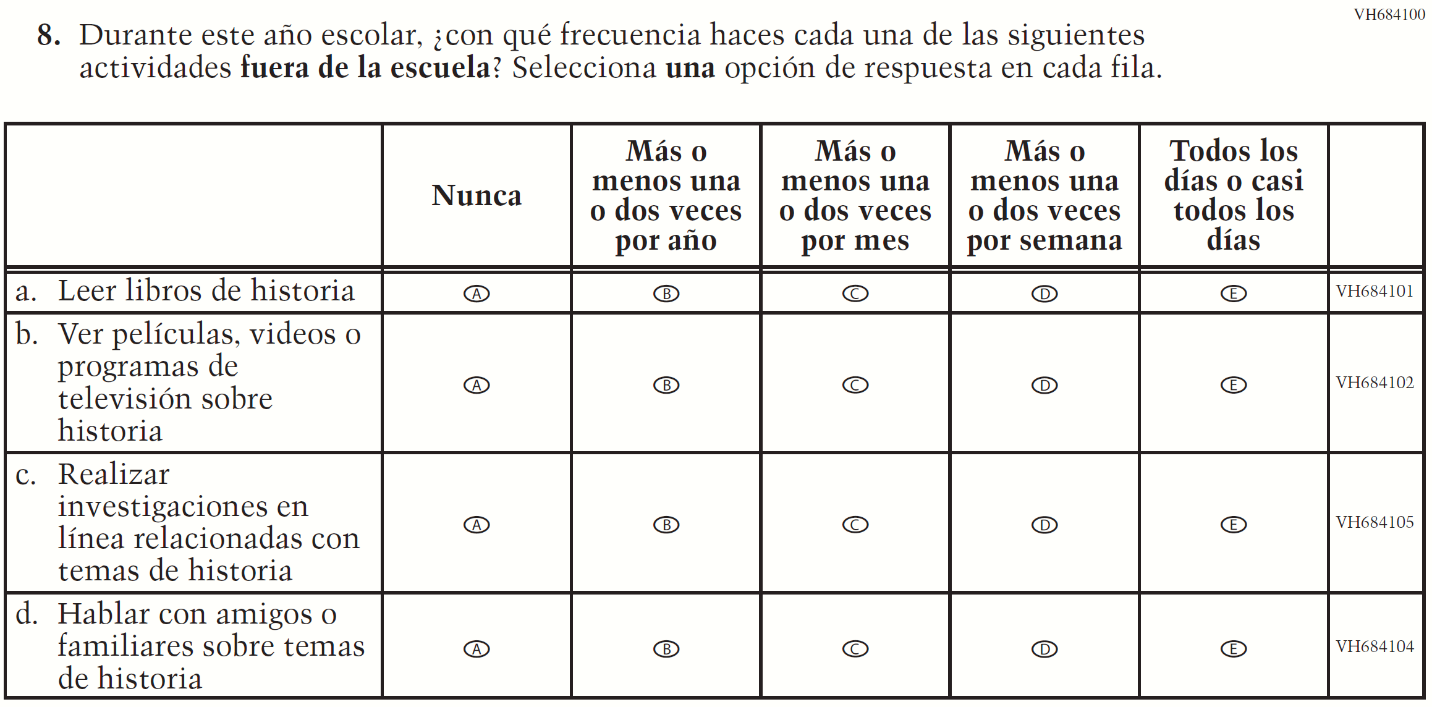 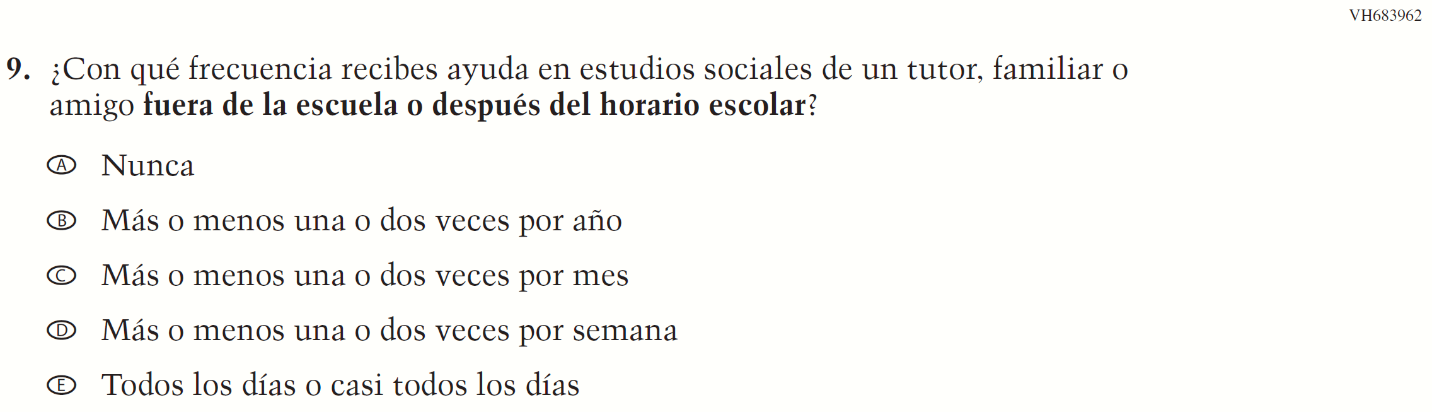 Appendix J-1m-s-BL: Summary of Operational Grade 4 DebriefAppendix J-1m-s-BL: Operational Grade 4 Debrief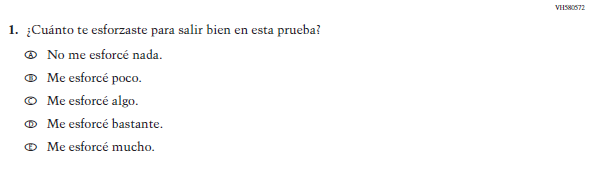 Appendix J-1n-s-PR: Summary of Operational Grade 4 DebriefAppendix J-1n-s-PR: Operational Grade 4 Debrief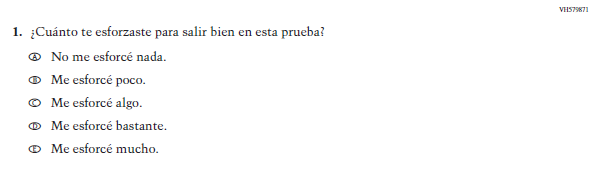 Appendix J-1o-s-BL: Summary of Operational Grade 8 DebriefAppendix J-1o-s-BL: Operational Grade 8 Debrief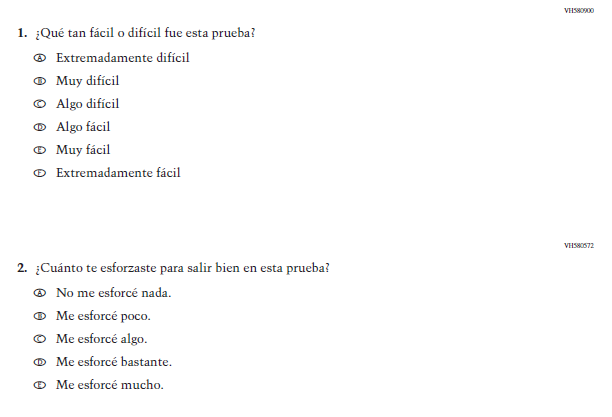 Appendix J-1p-s-PR: Summary of Operational Grade 8 DebriefAppendix J-1p-s-PR: Operational Grade 8 Debrief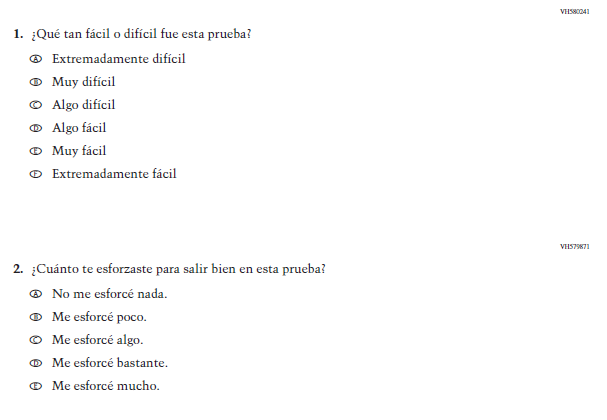 Appendix J-1q-s-BL: Operational Grade 4 COVID-19 (ELA) (New)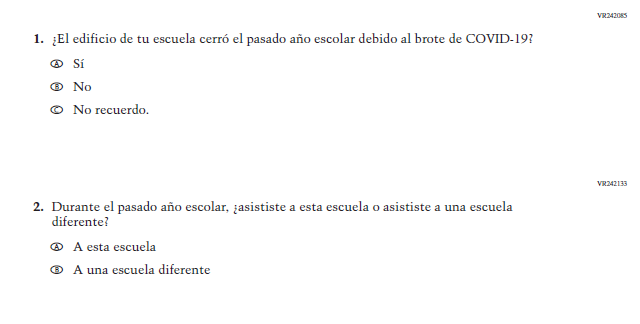 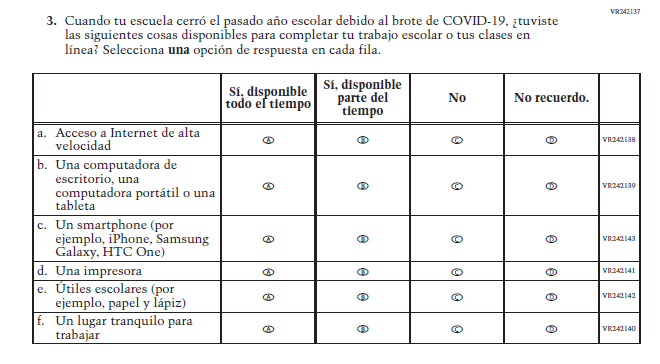 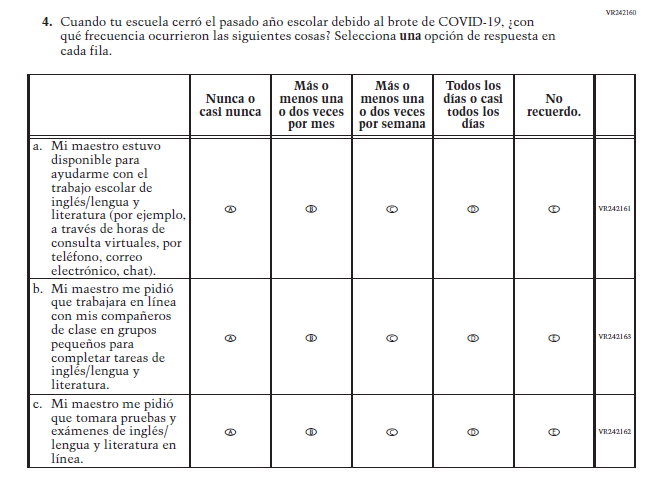 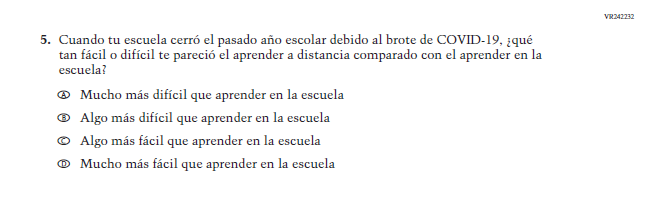 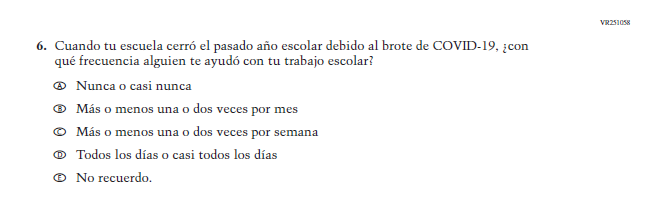 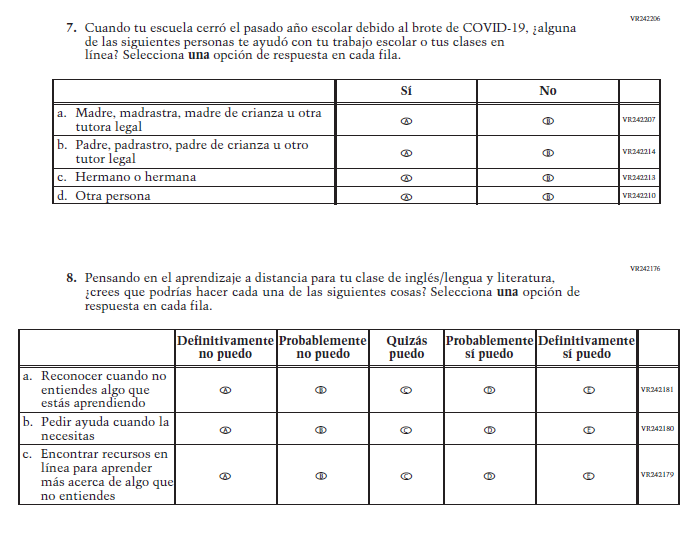 Appendix J-1r-s-BL: Operational Grade 8 COVID-19 (ELA) (New)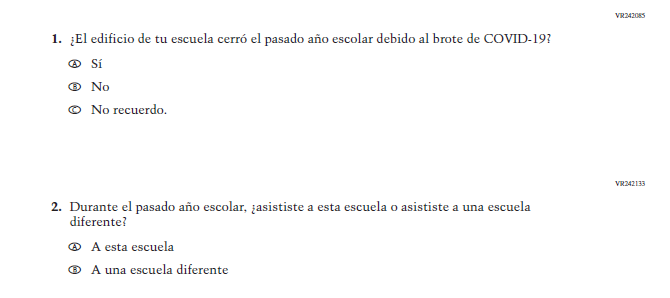 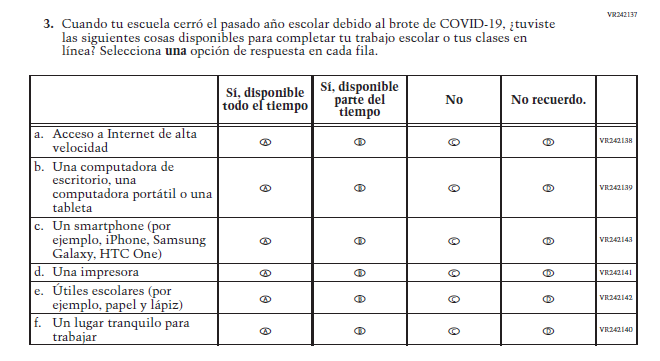 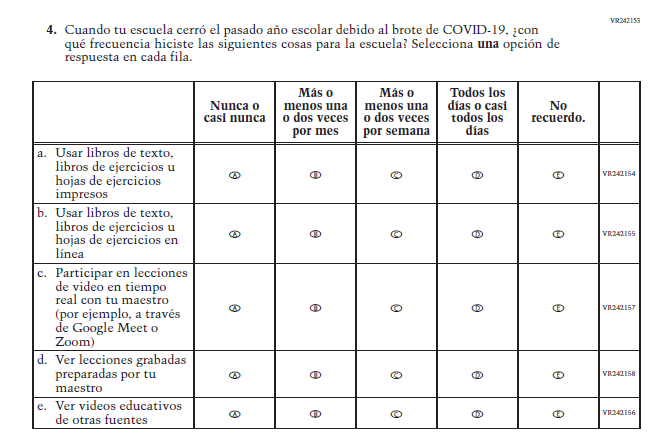 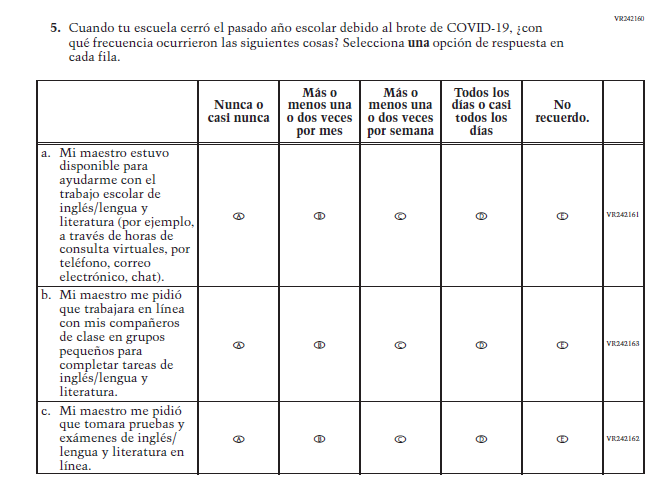 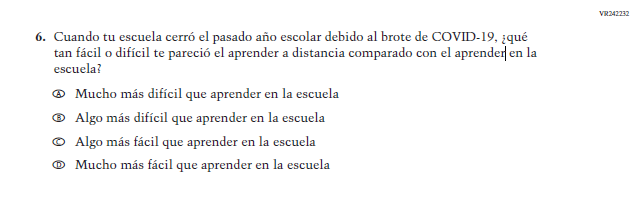 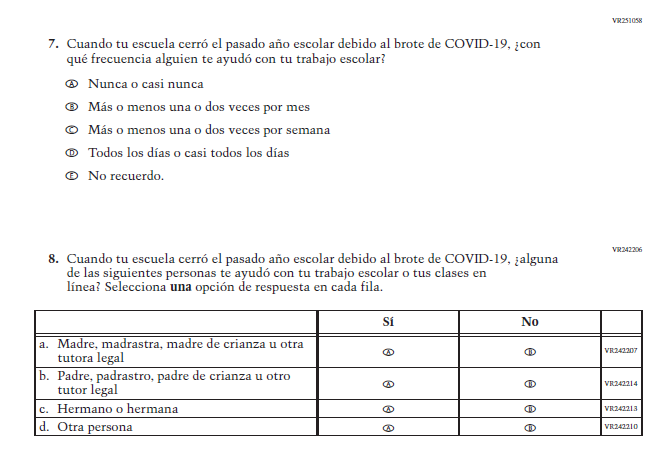 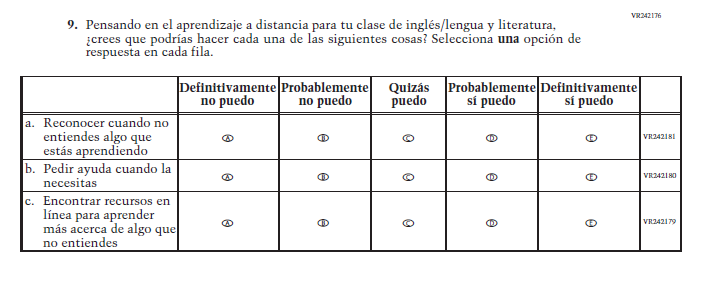 Appendix J-1s-s-BL: Operational Grade 4 COVID-19 (Math) (New)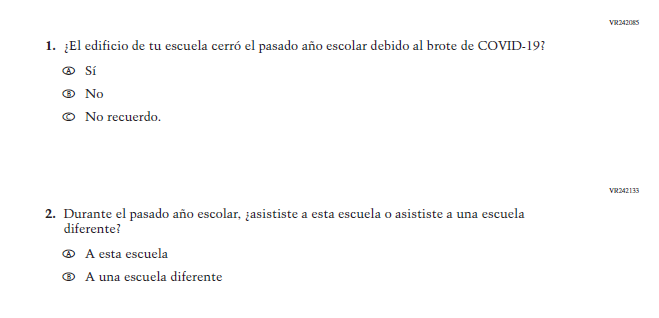 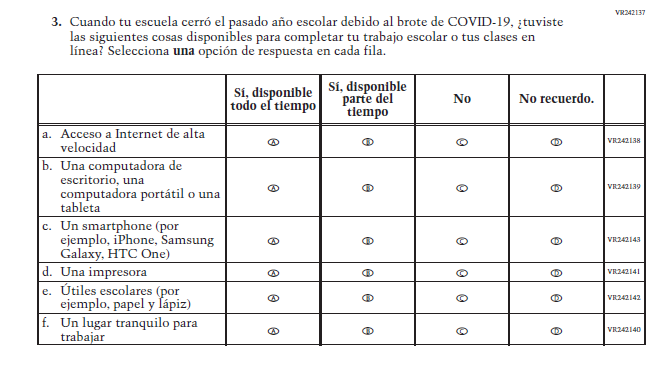 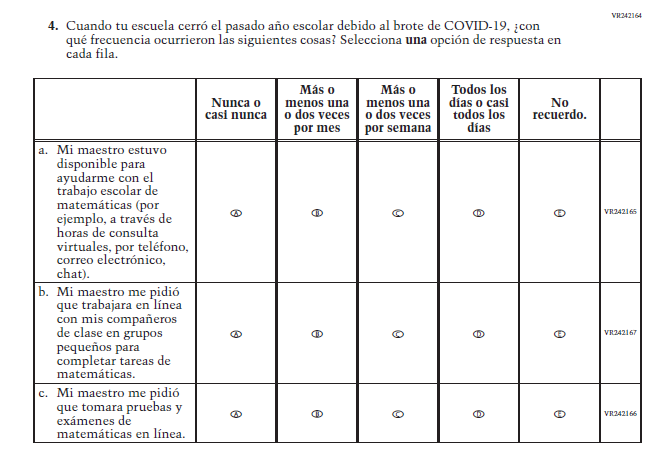 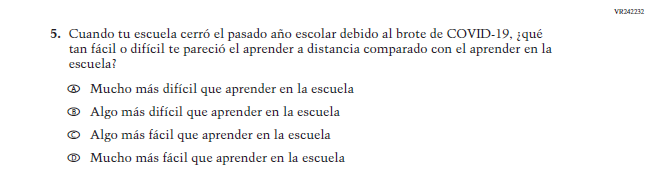 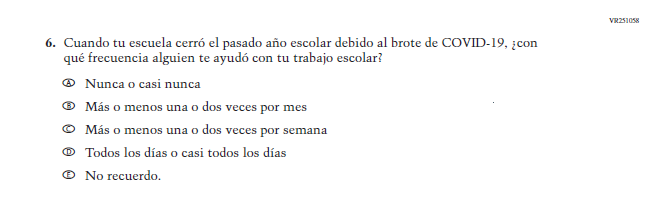 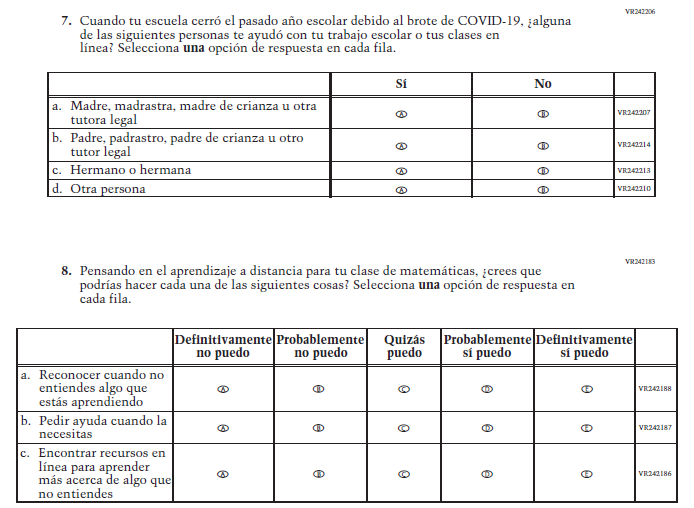 Appendix J-1t-s-PR: Operational Grade 4 COVID-19 (Math) (New)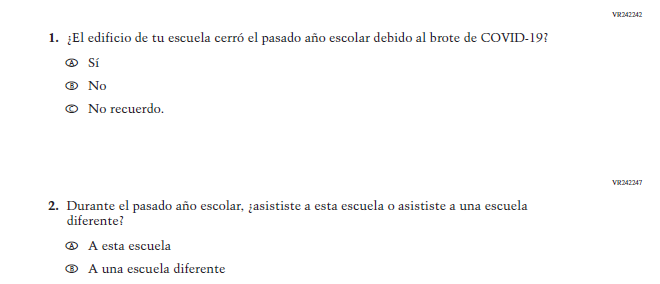 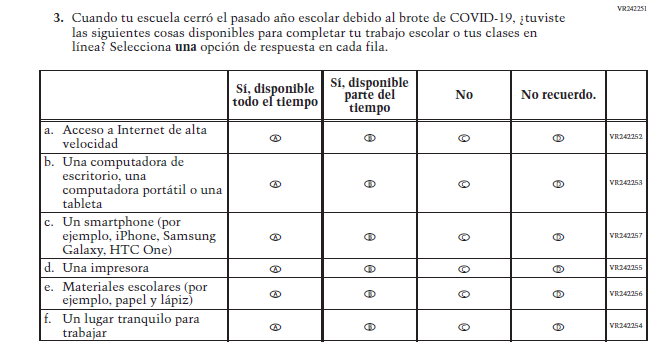 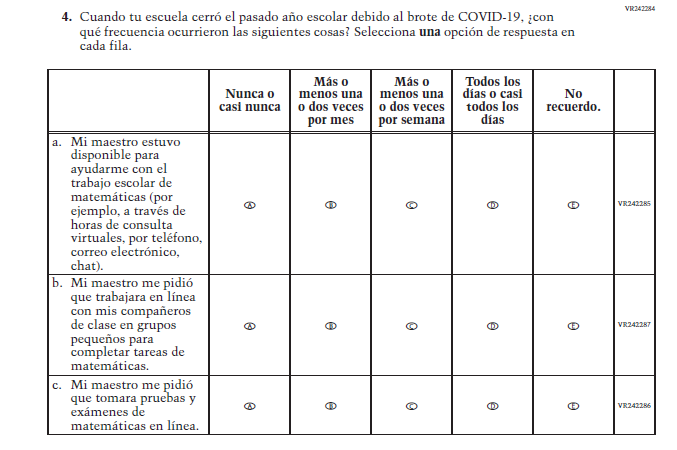 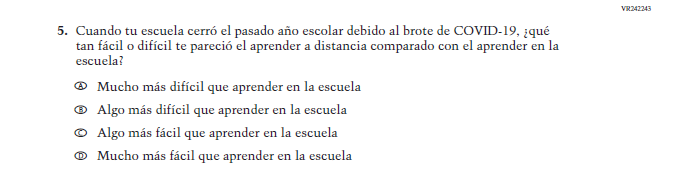 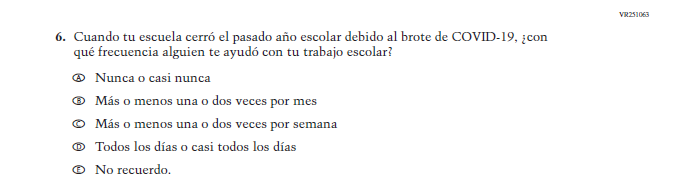 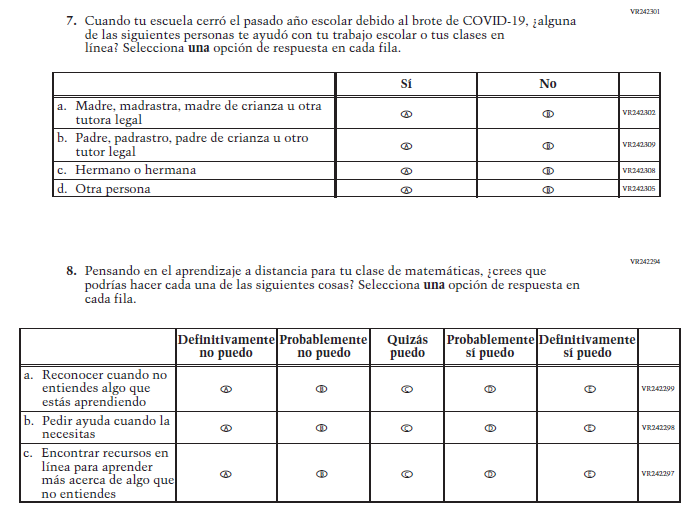 Appendix J-1u-s-BL: Operational Grade 8 COVID-19 (Math) (New)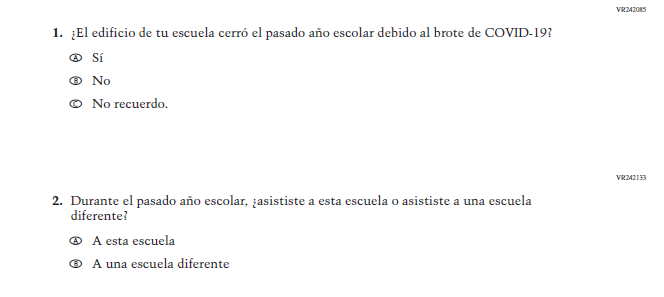 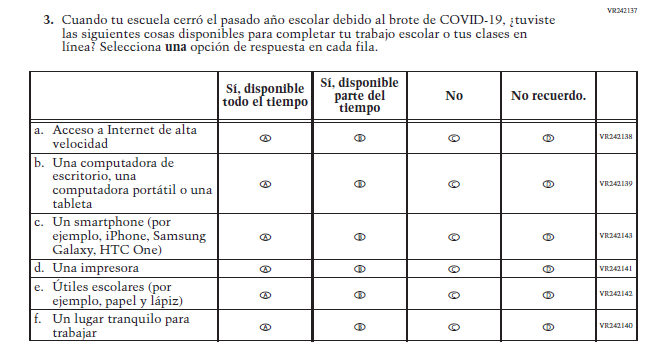 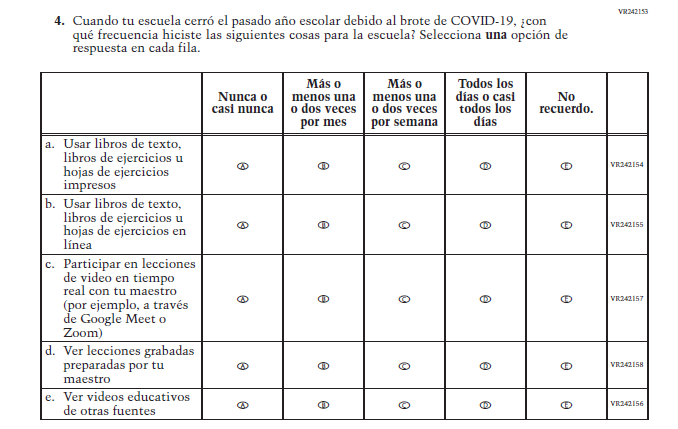 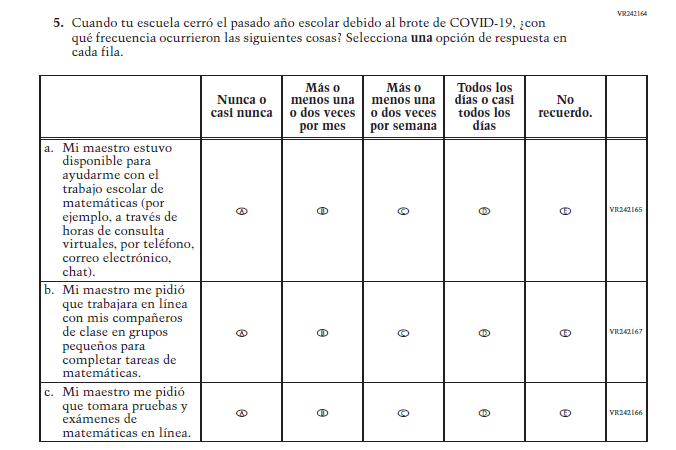 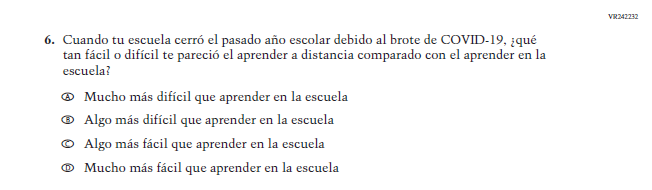 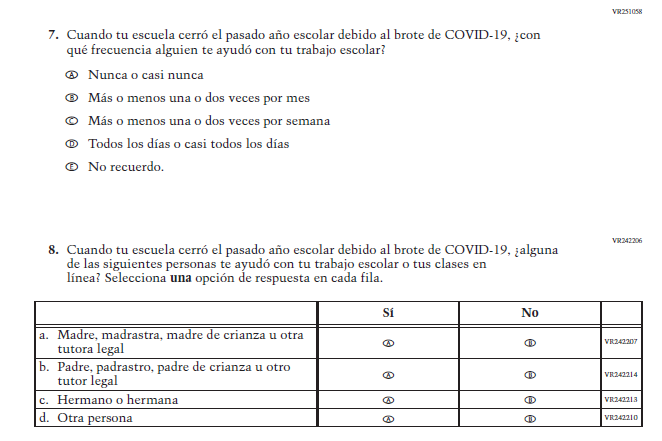 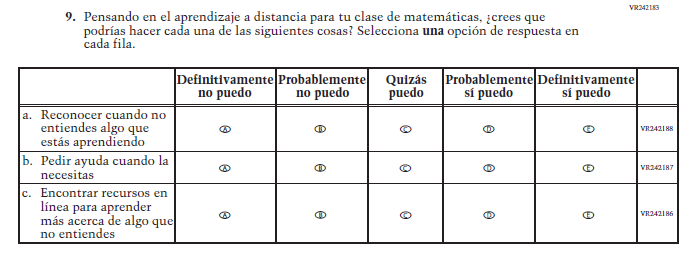 Appendix J-1v-s-PR: Operational Grade 8 COVID-19 (Math) (New)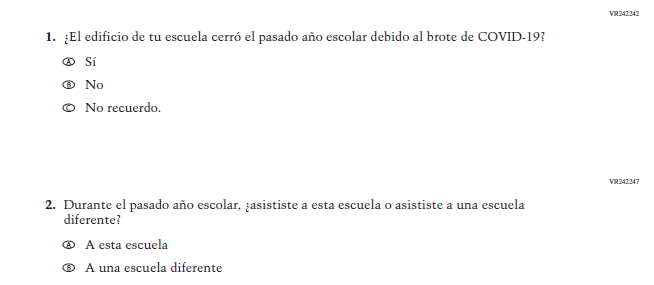 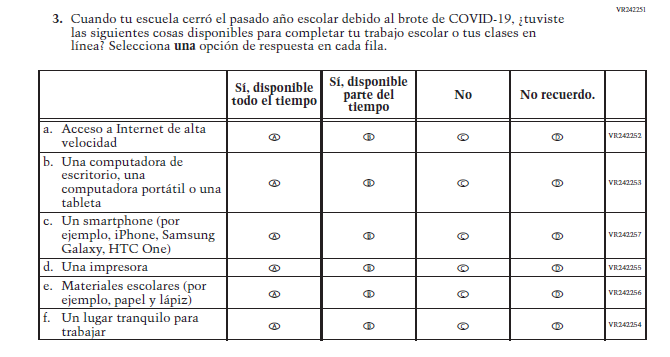 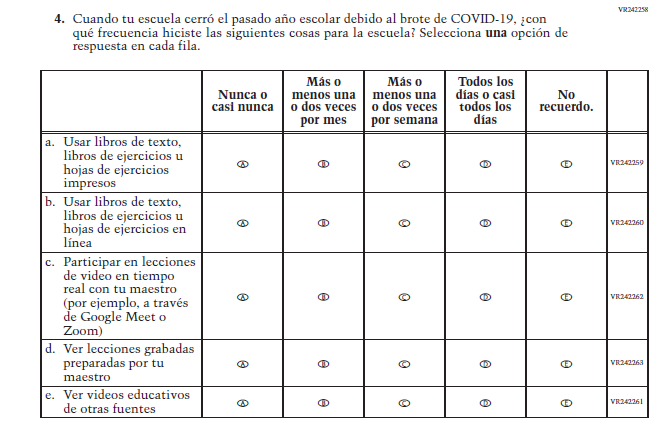 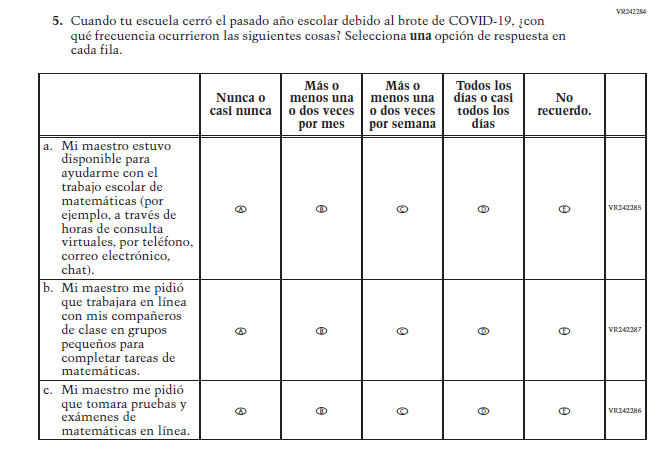 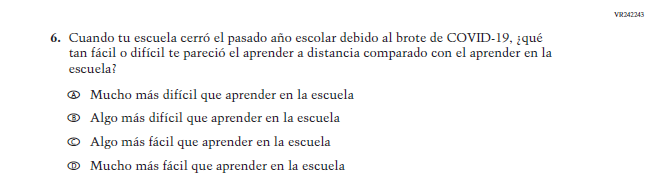 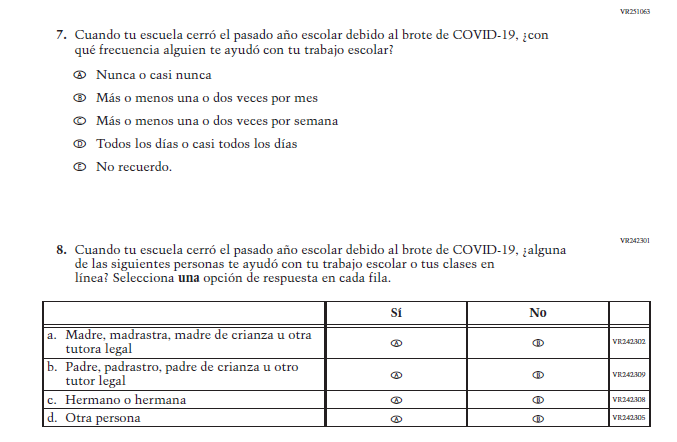 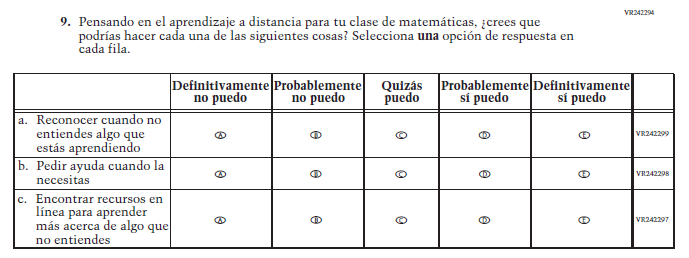 Appendix J-1w-s-BL: Online Grade 4 (CORE) (New)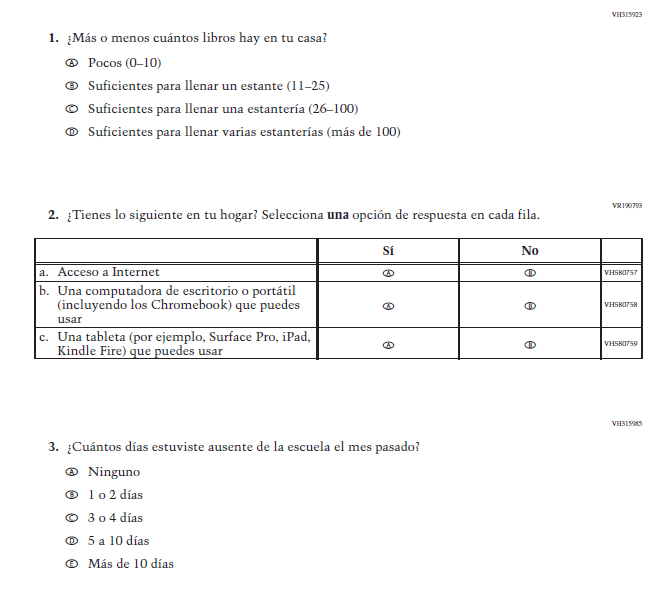 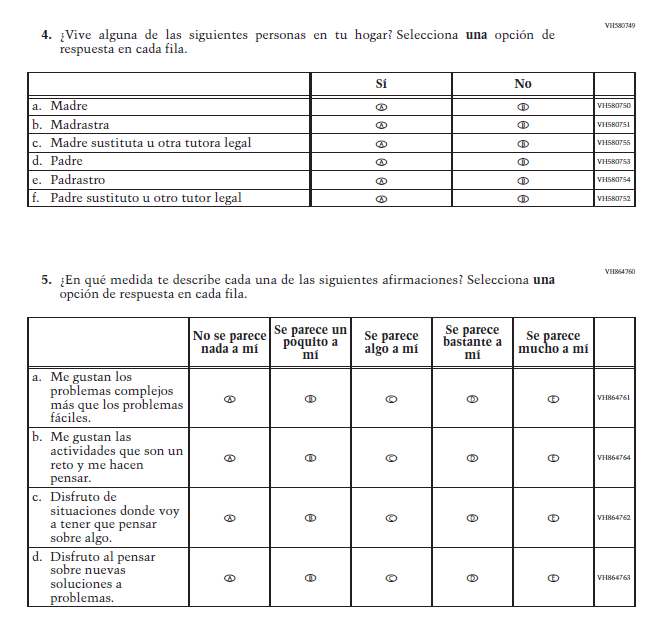 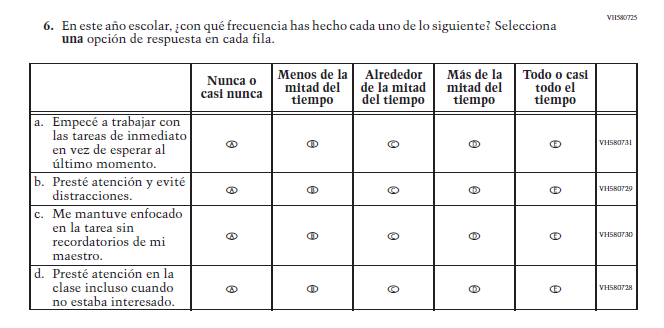 Appendix J-1x-s-PR: Online Grade 4 (CORE) (New)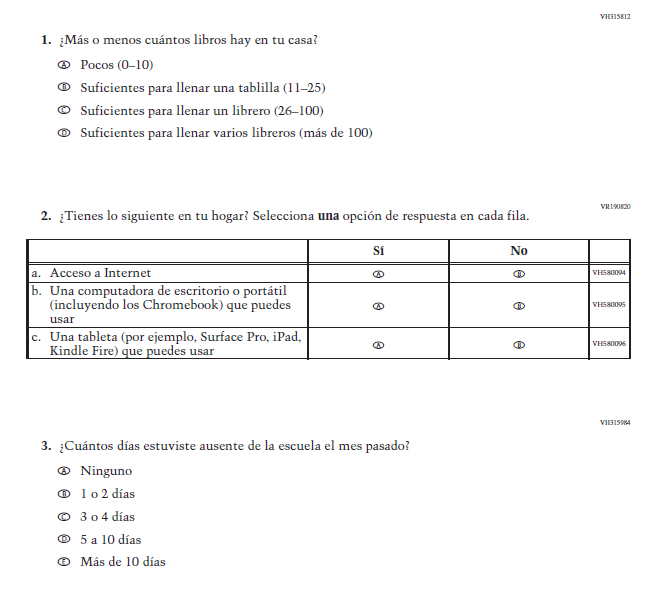 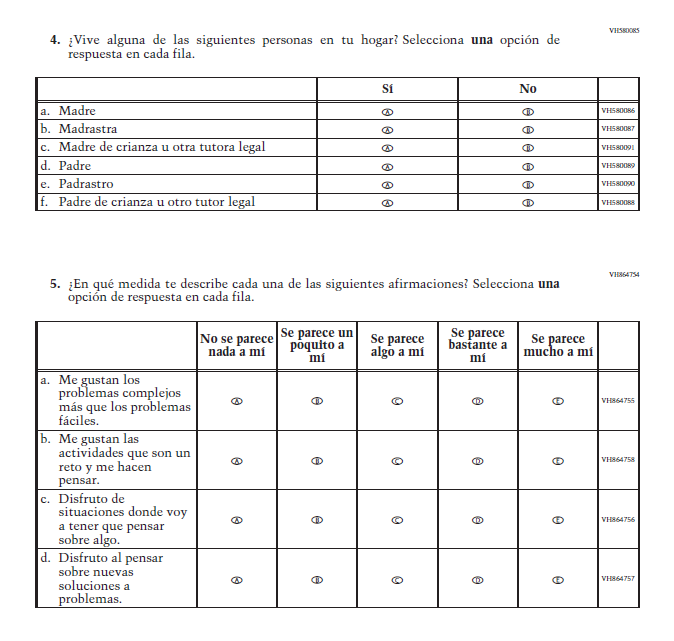 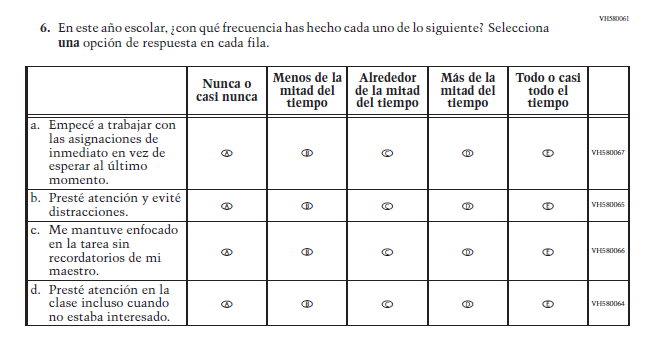 Appendix J-1y-s-BL: Online Grade 8 (CORE) (New)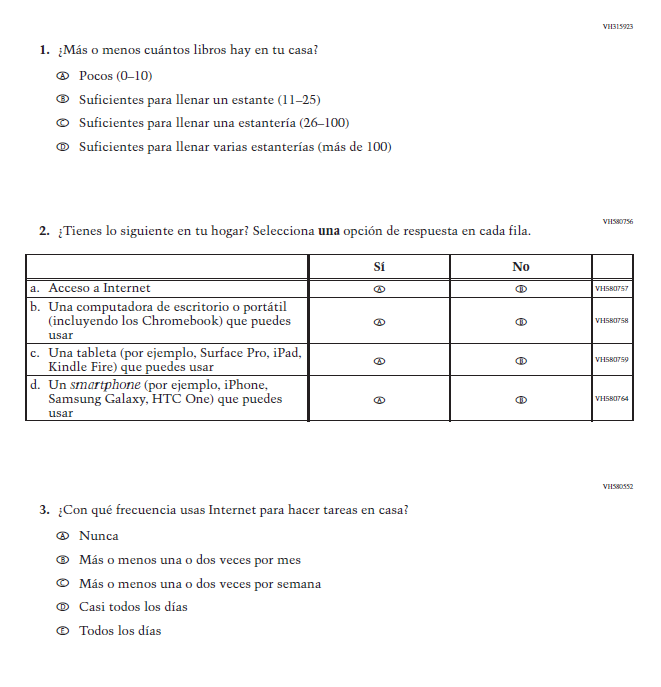 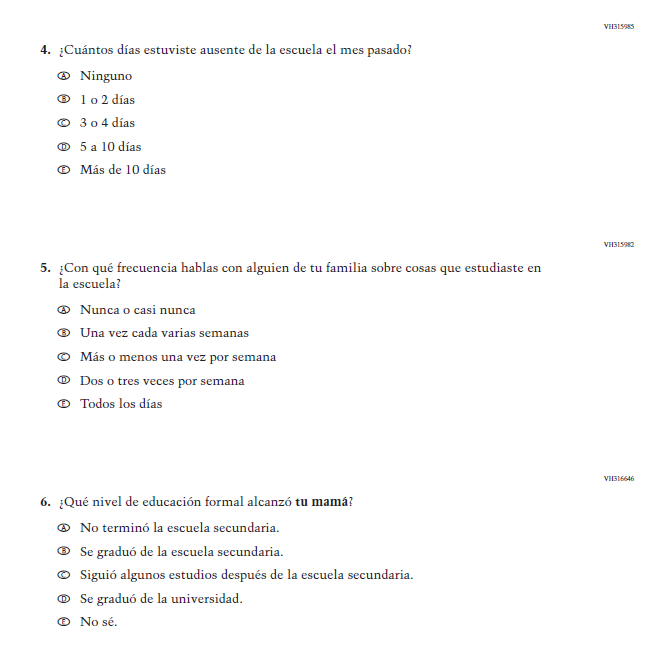 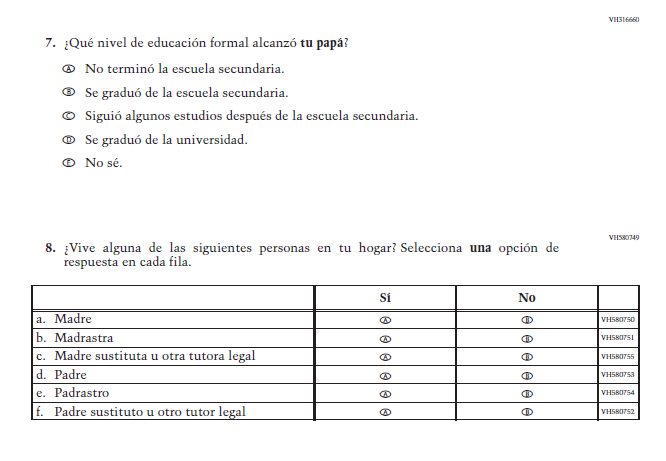 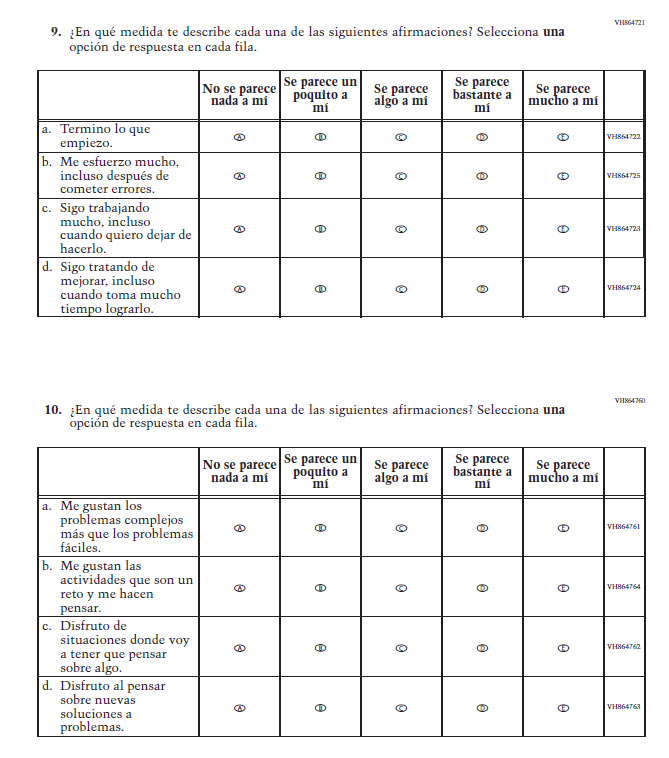 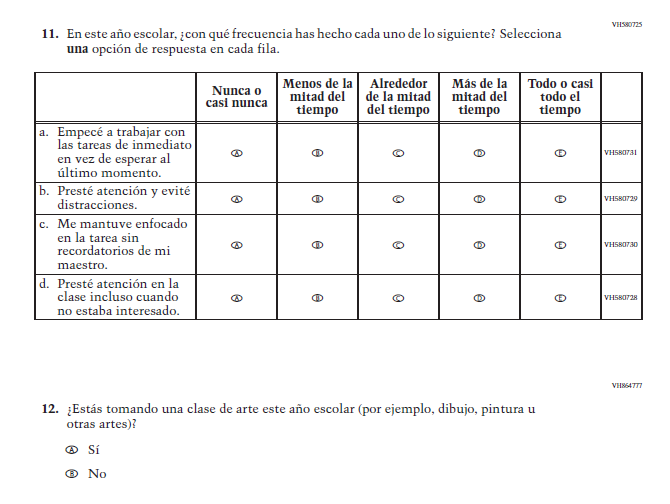 Appendix J-1z-s-PR: Online Grade 8 (CORE) (New)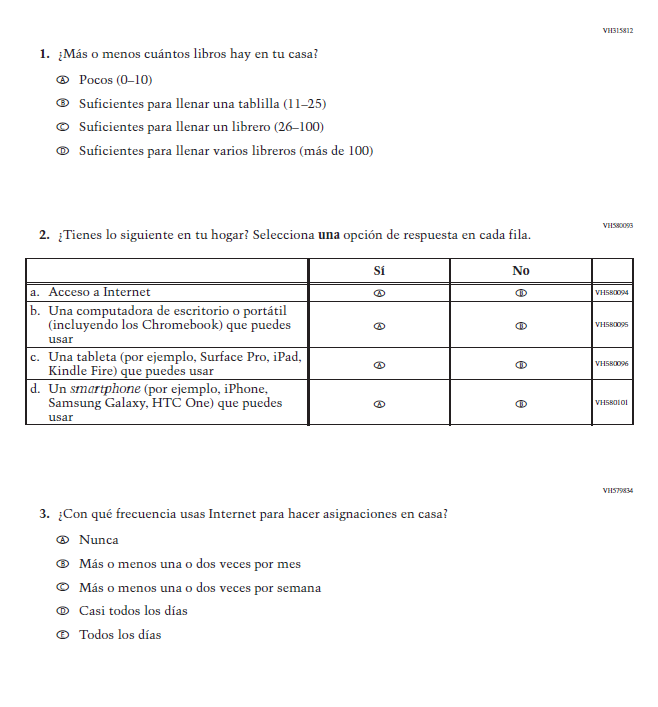 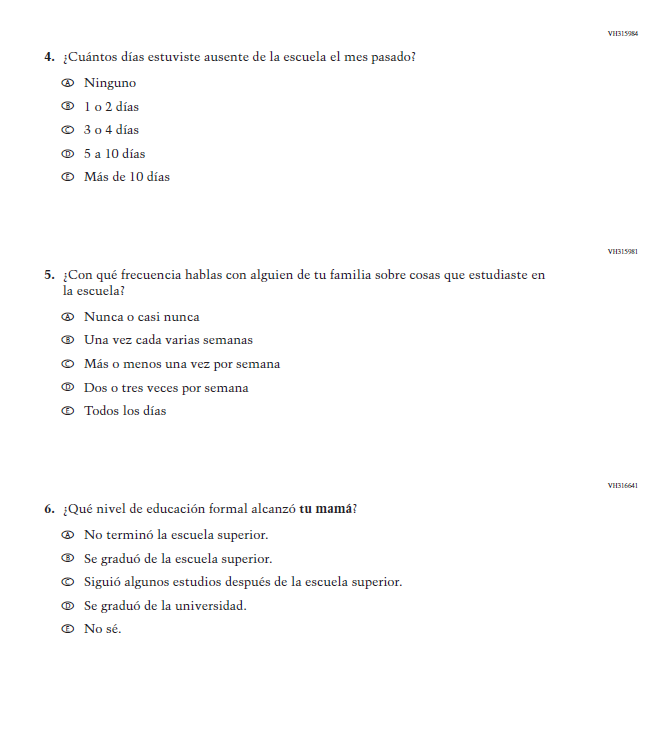 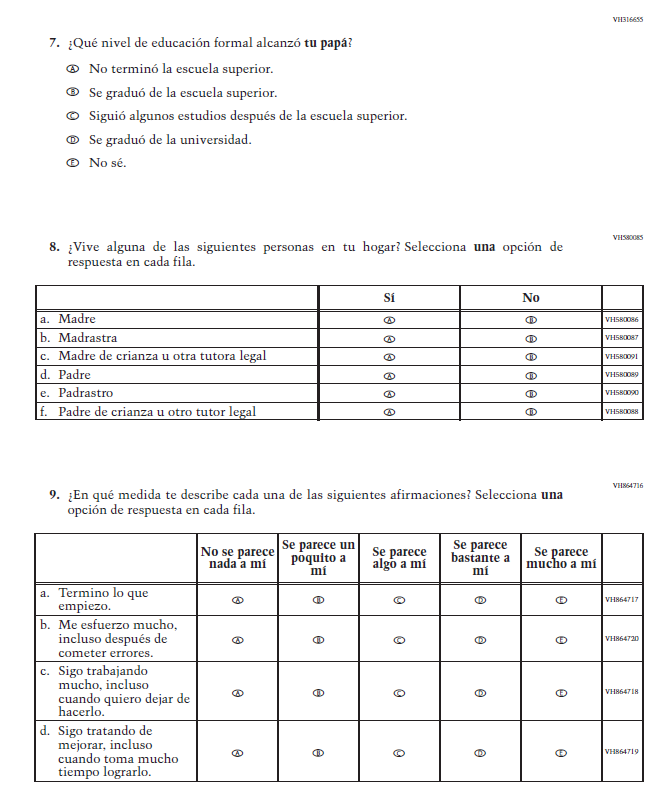 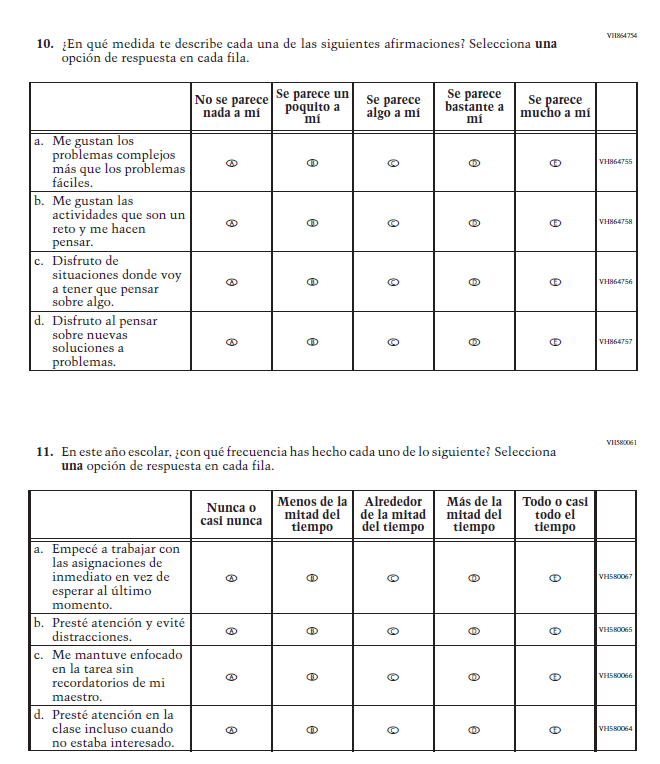 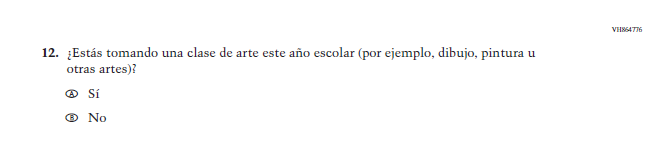 Appendix J-1aa-s-BL: Online Grade 4 (Math) (New)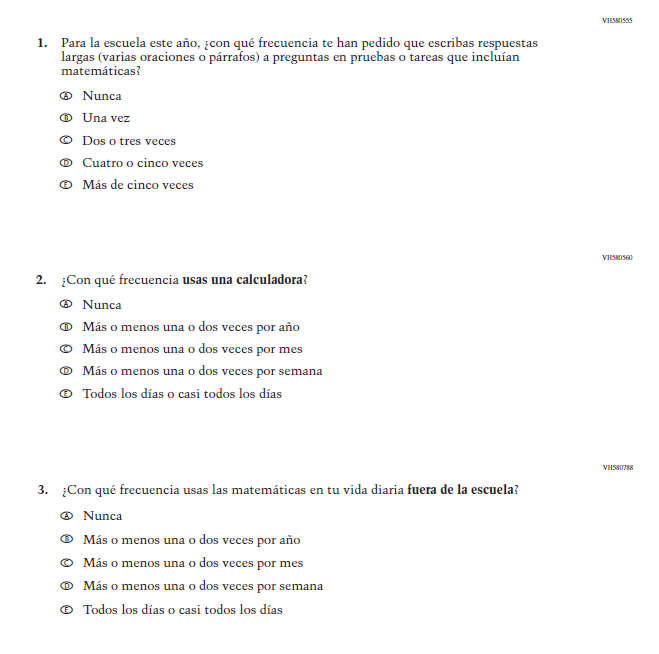 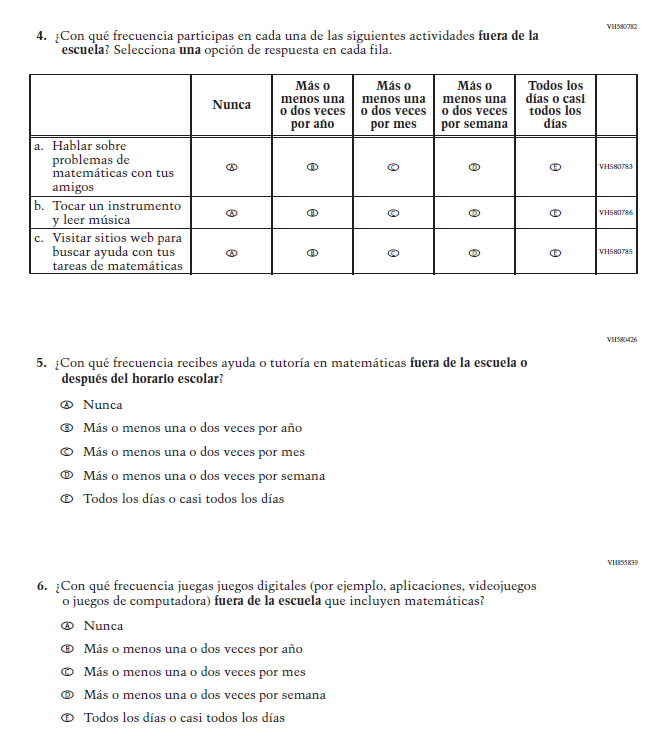 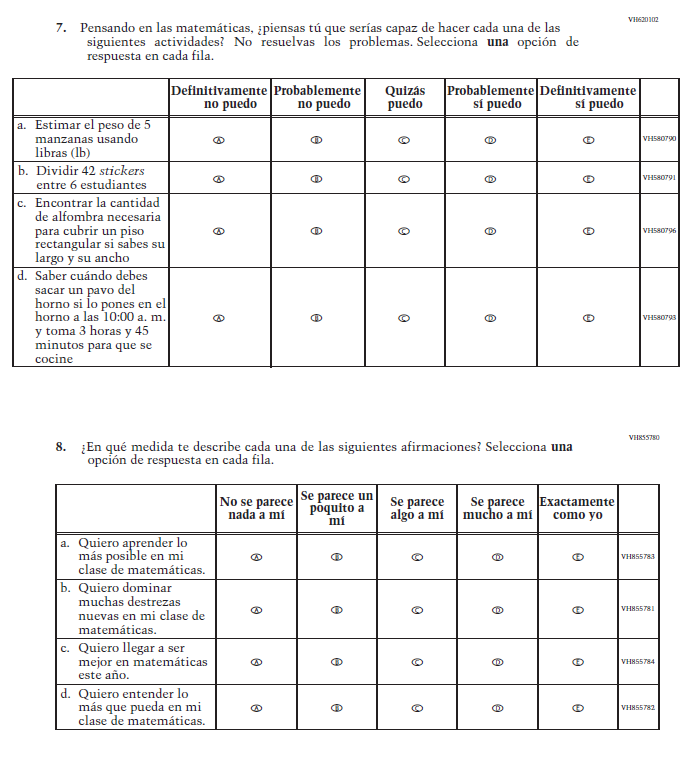 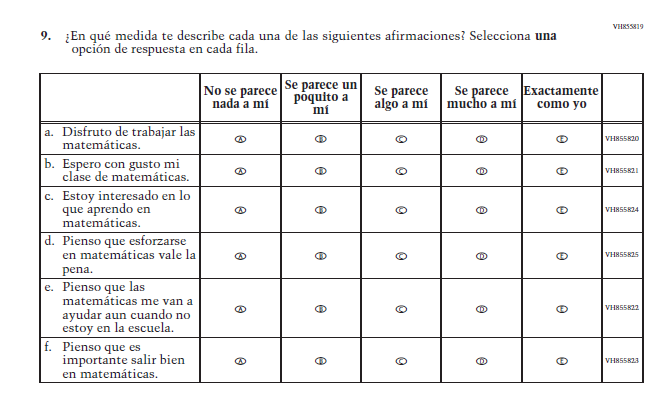 Appendix J-1bb-s-PR: Online Grade 4 (Math) (New)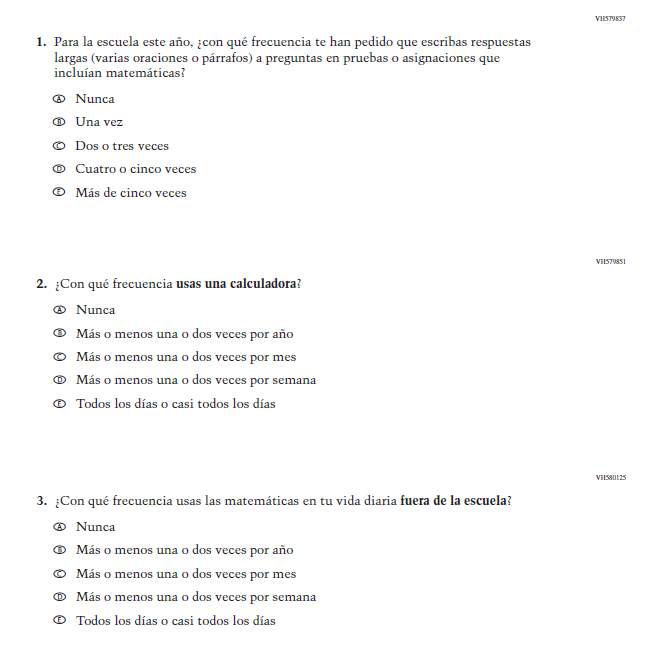 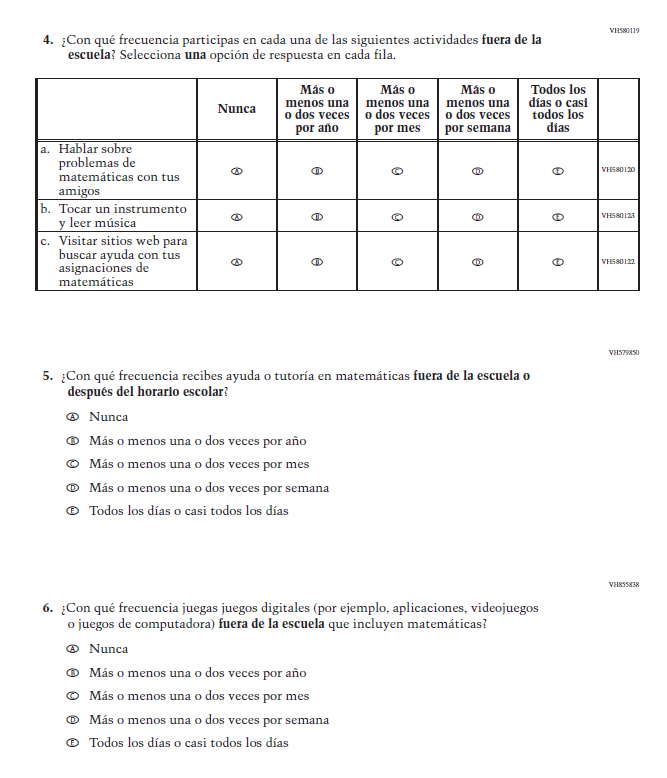 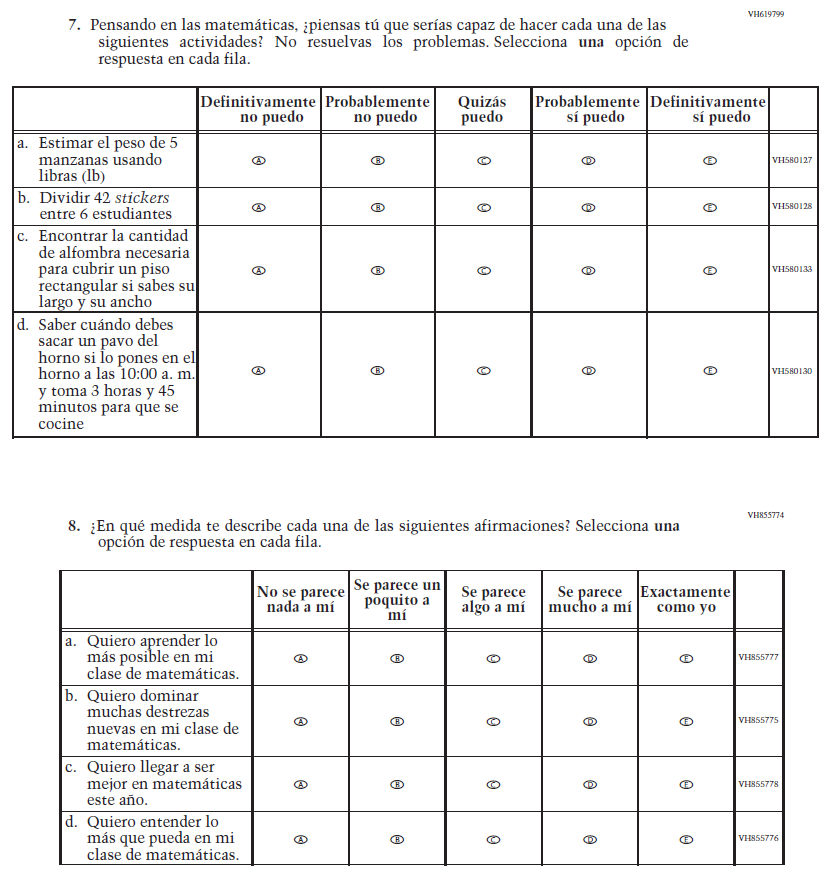 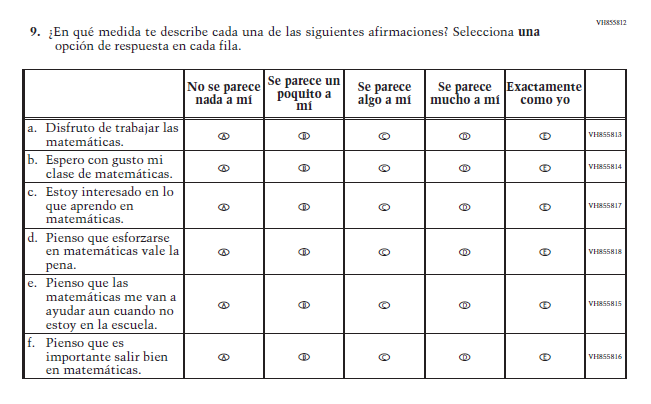 Appendix J-1cc-s-BL: Online Grade 8 (Math) (New)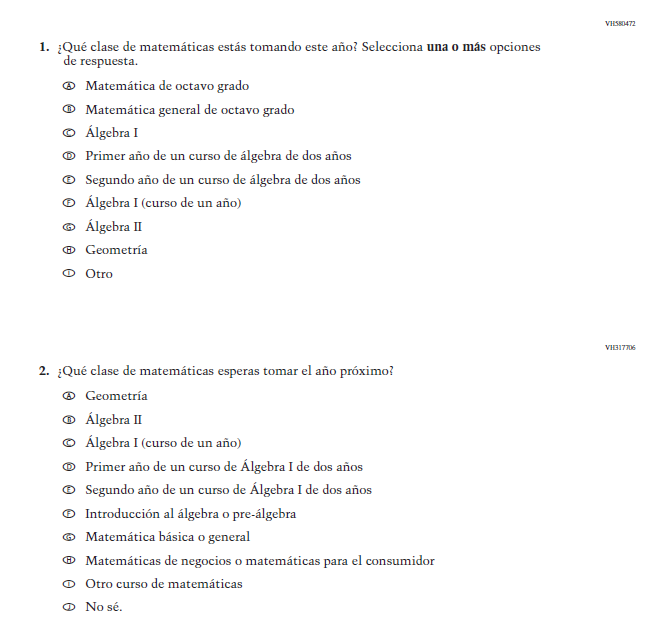 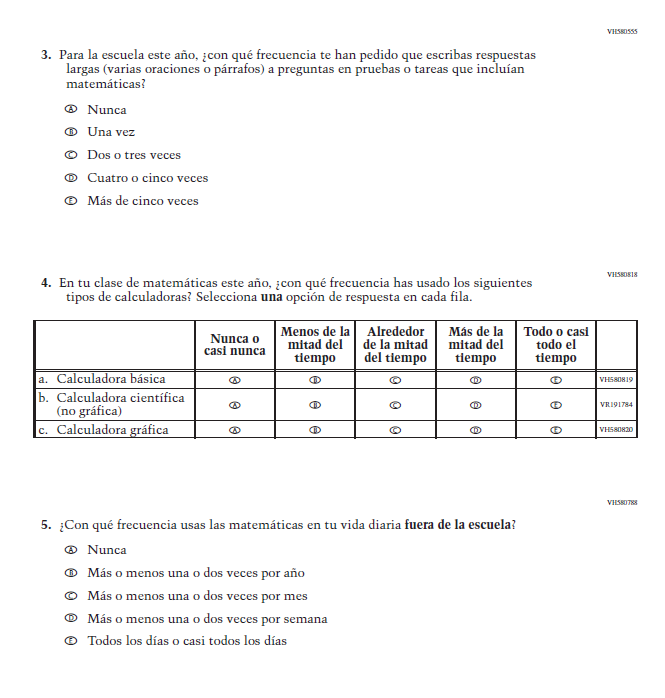 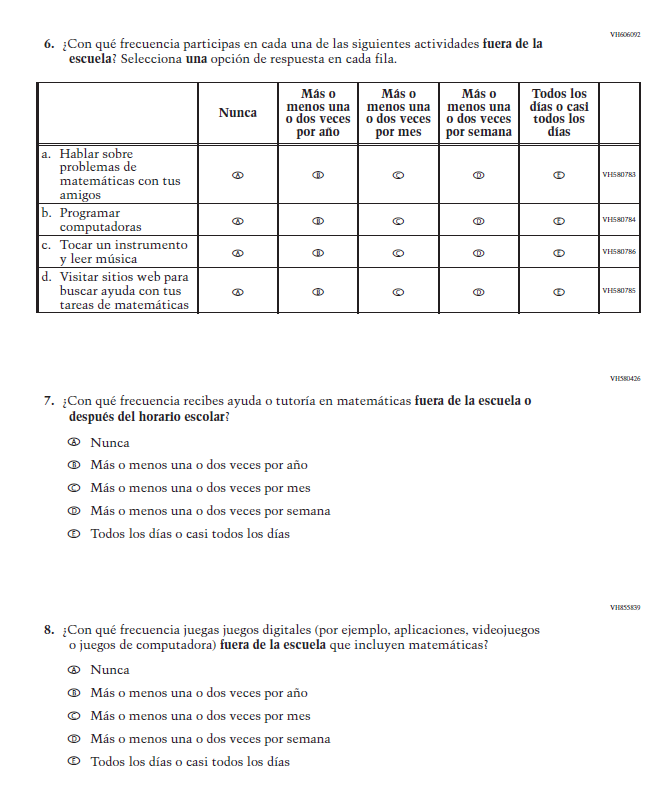 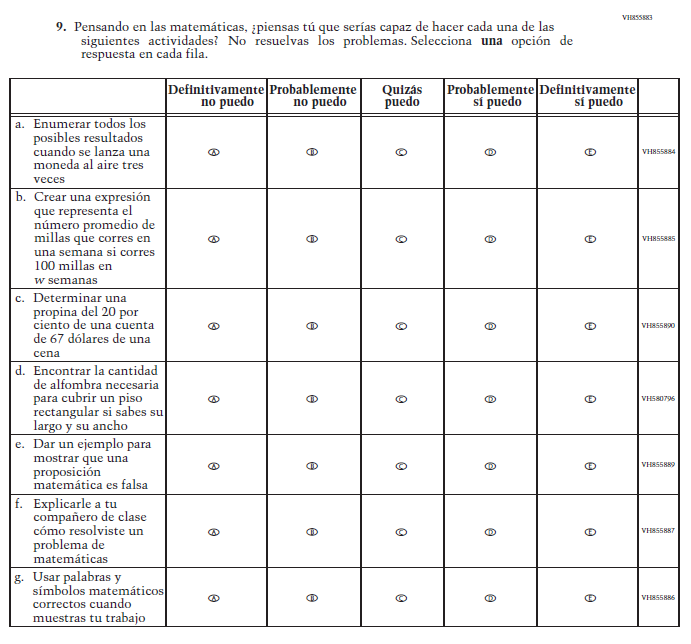 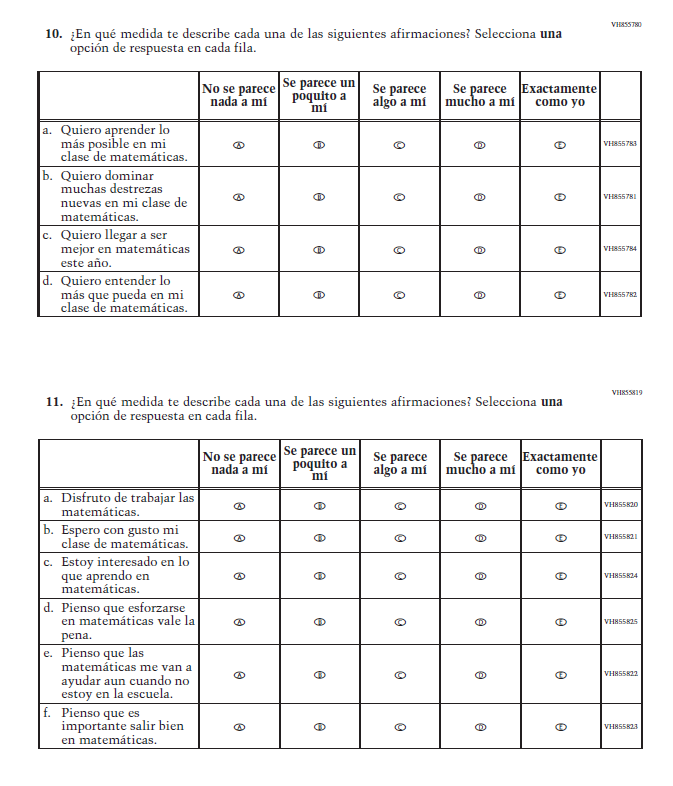 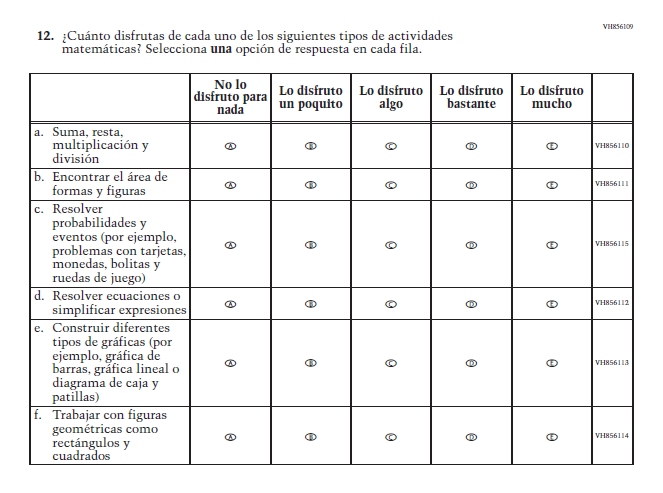 Appendix J-1dd-s-PR: Online Grade 8 (Math) (New)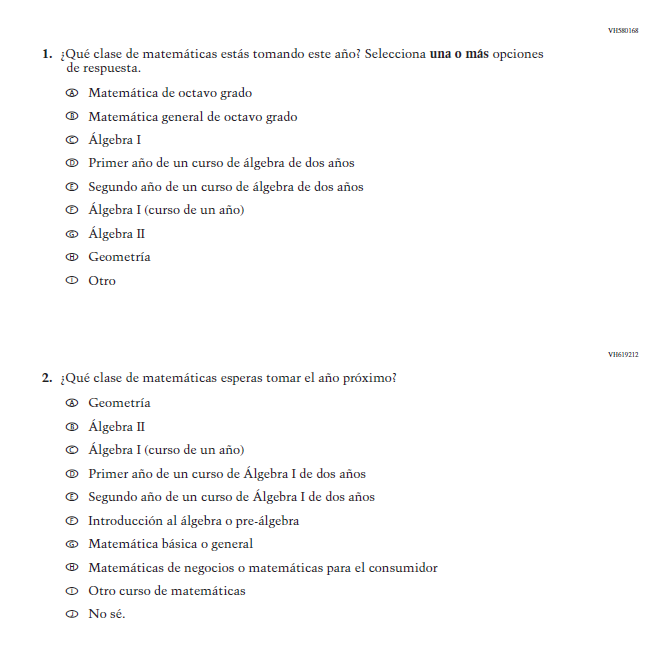 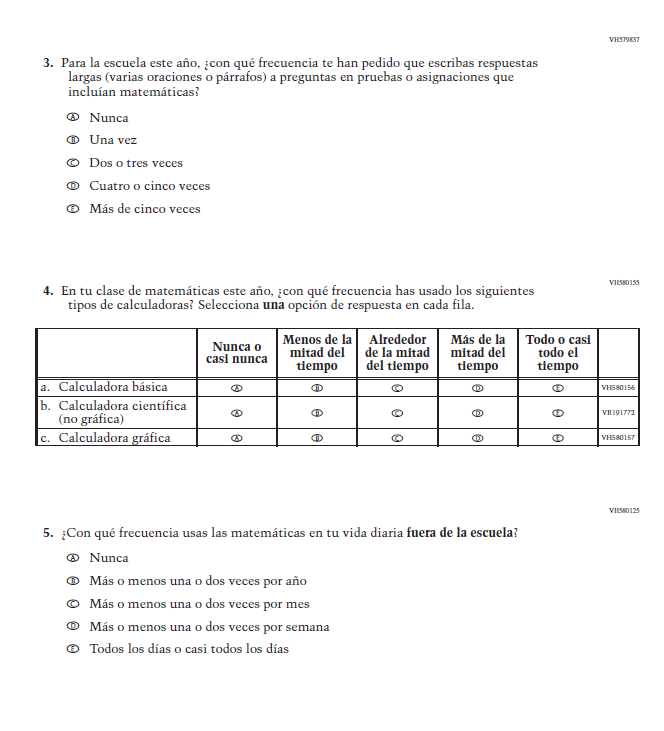 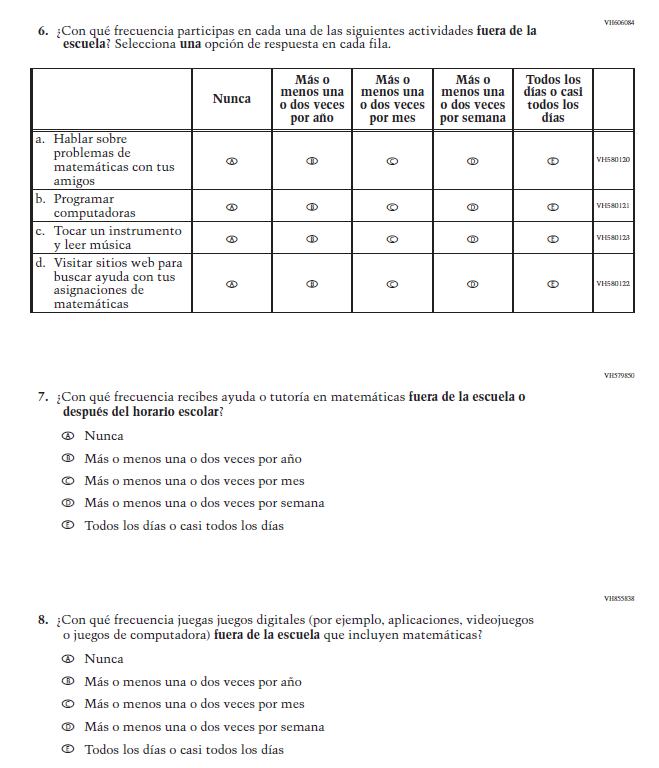 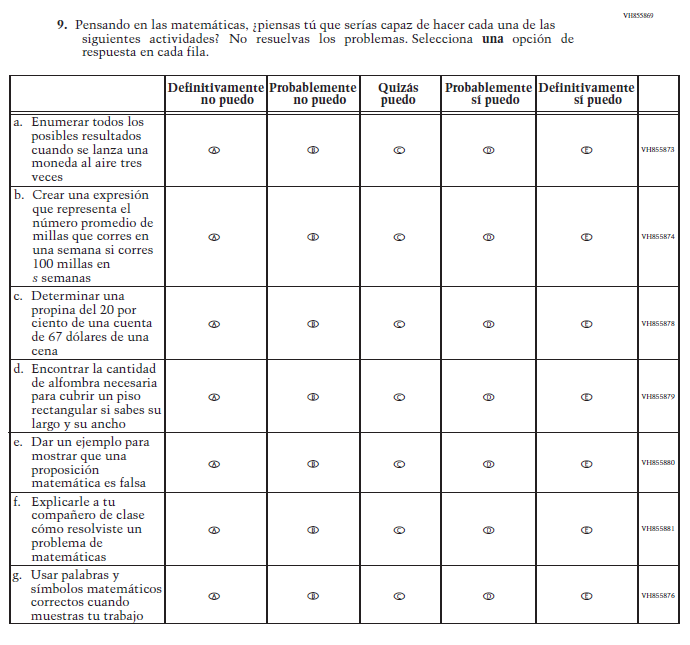 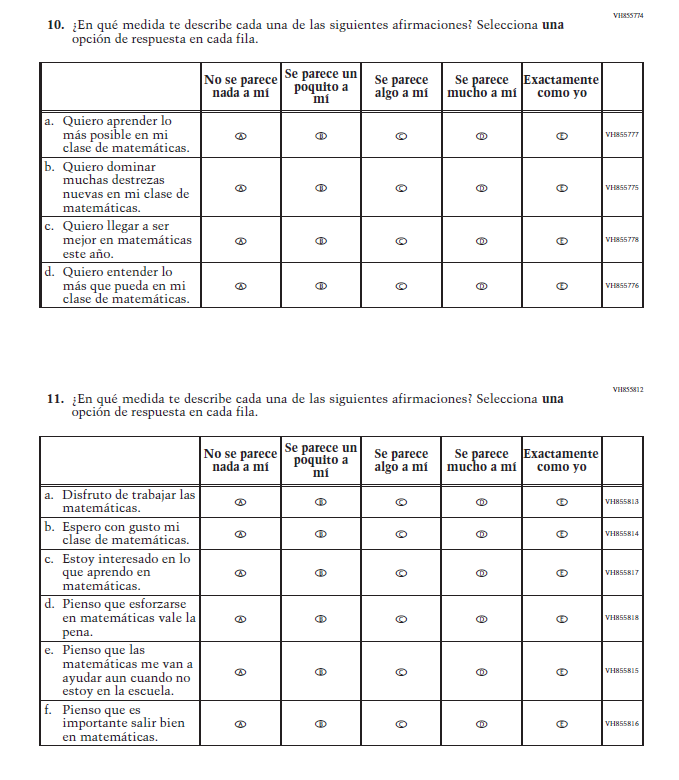 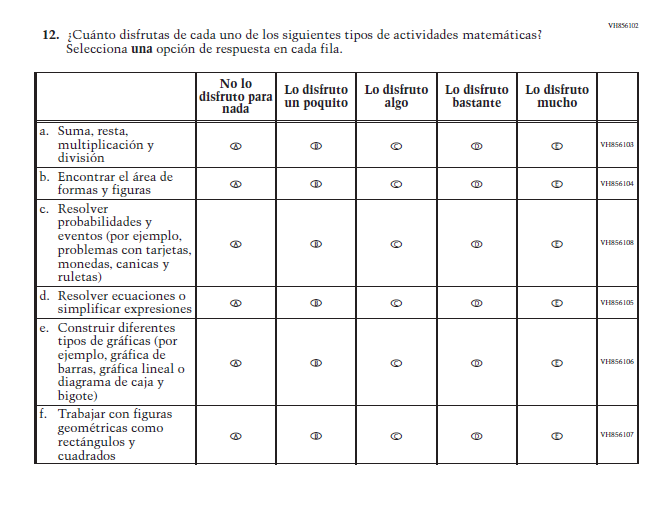 Appendix J-1ee-s-BL: Online Grade 4 (Reading) (New)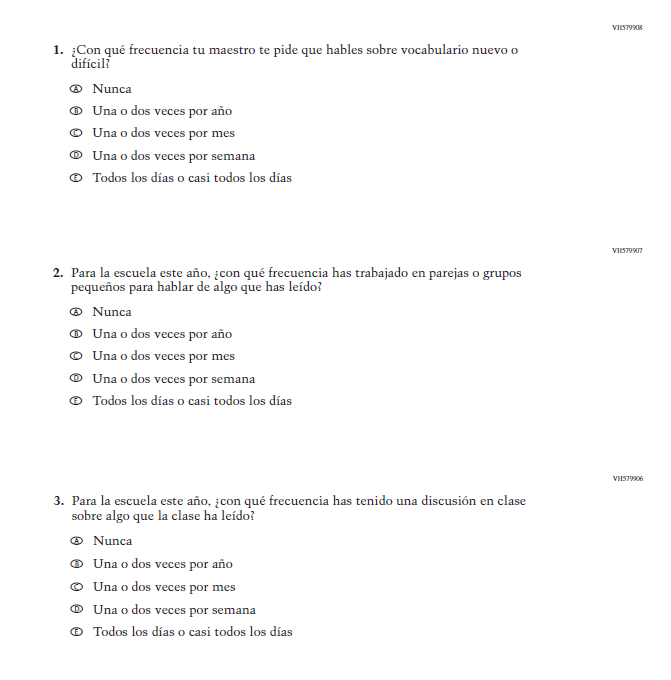 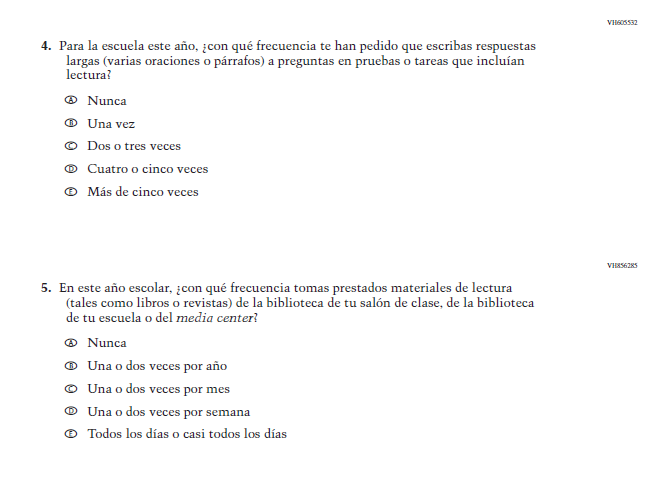 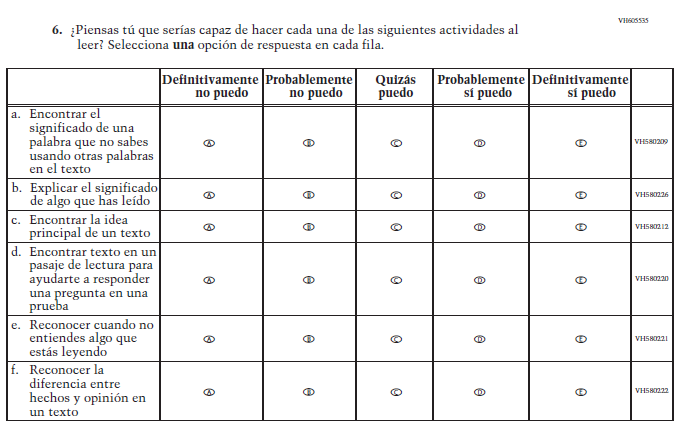 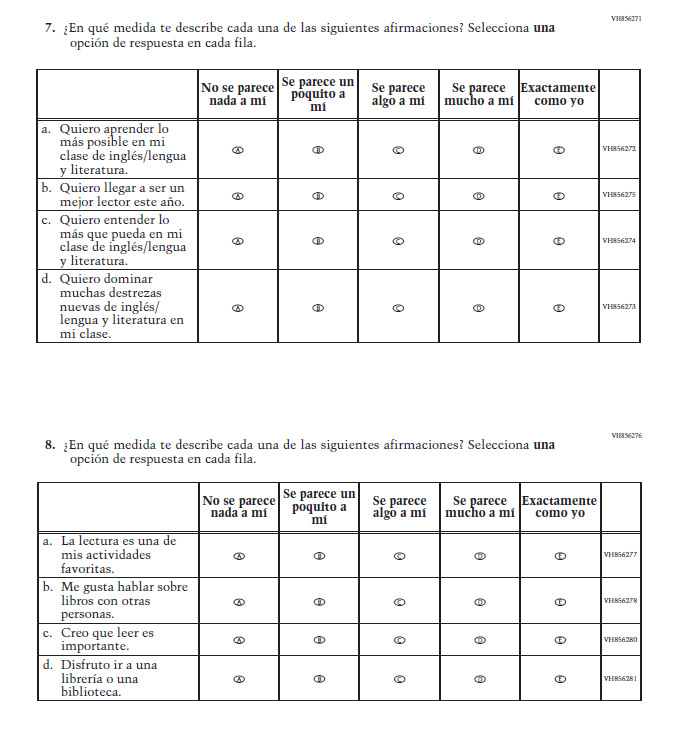 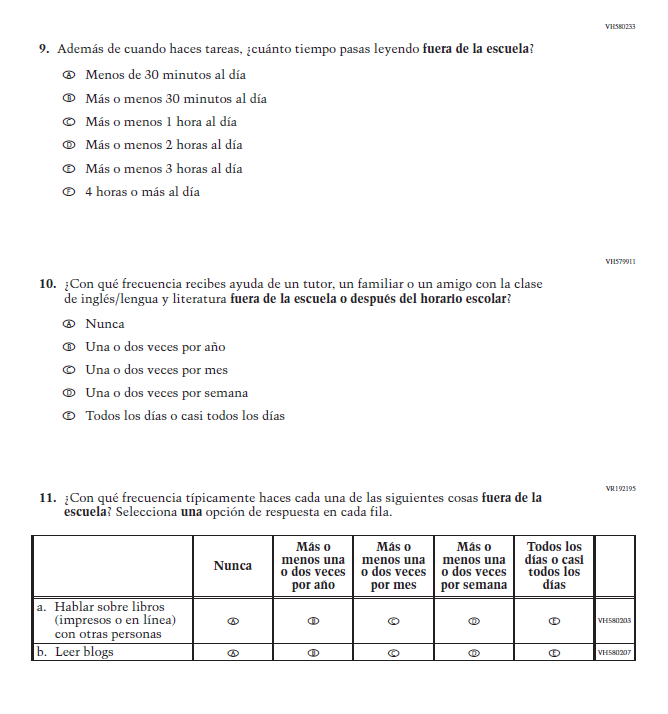 Appendix J-1ff-s-BL: Online Grade 8 (Reading) (New)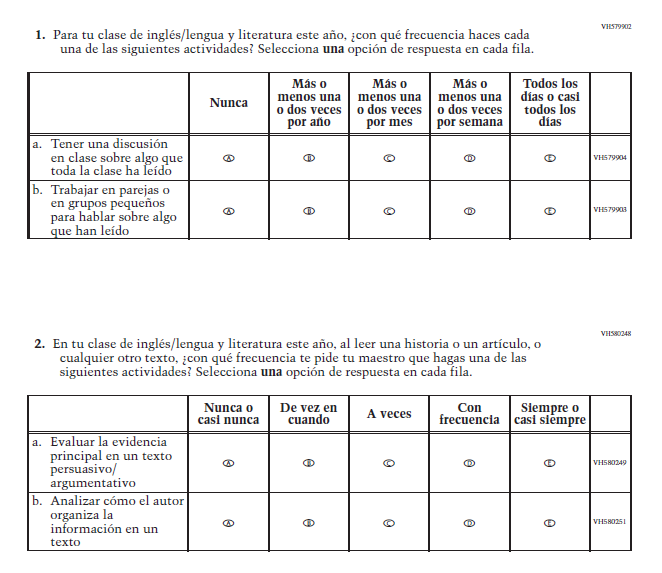 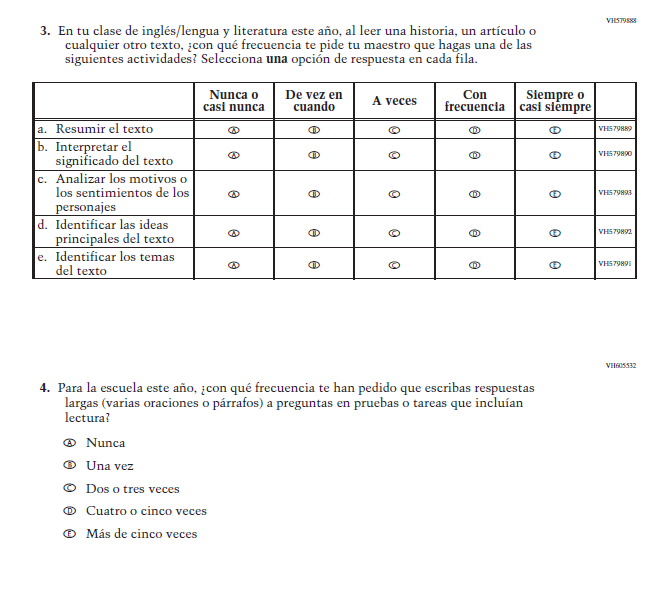 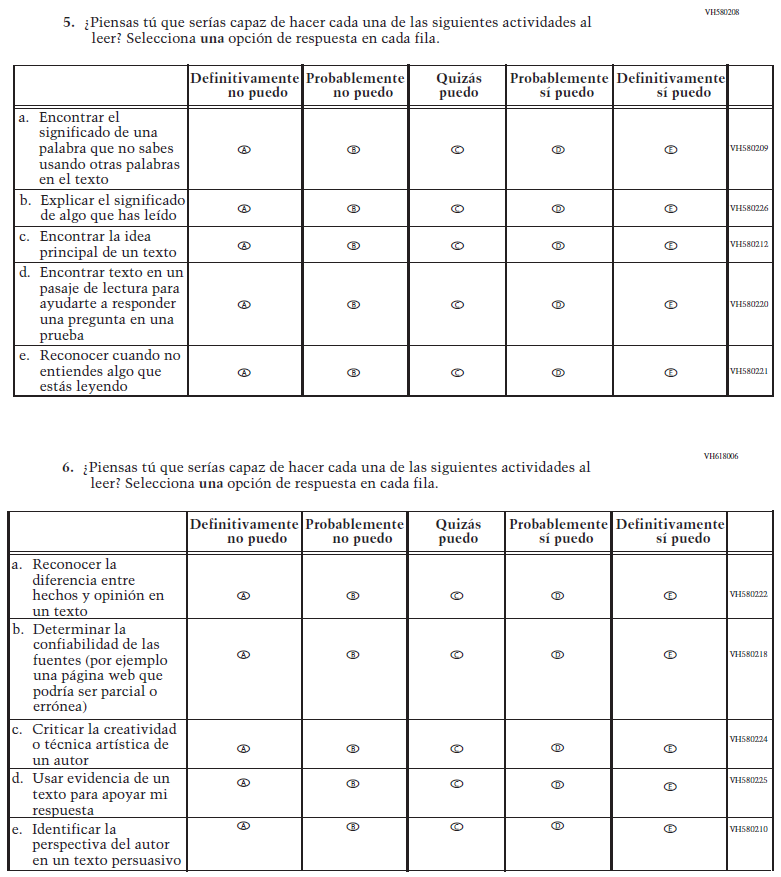 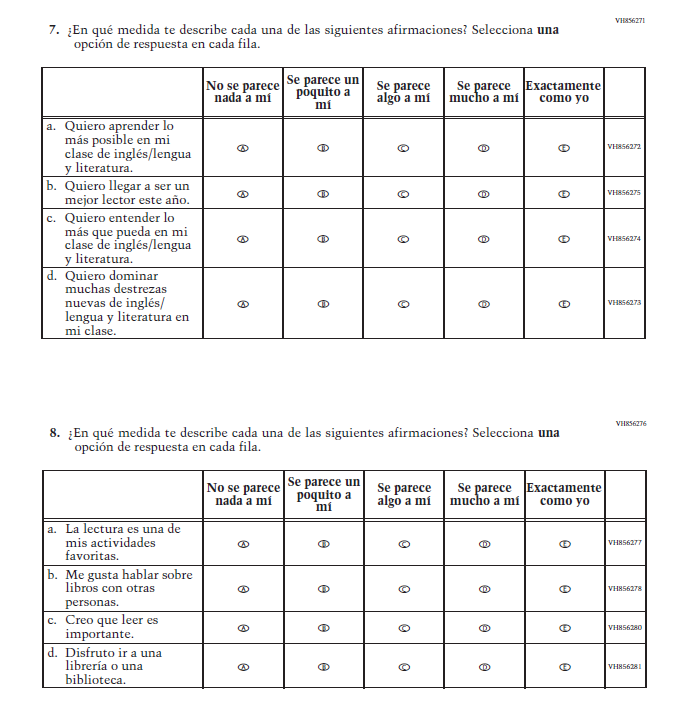 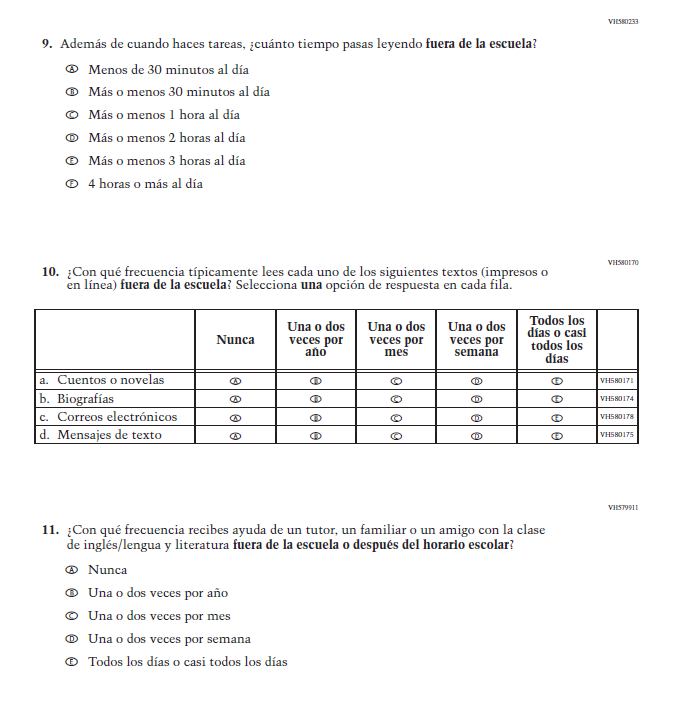 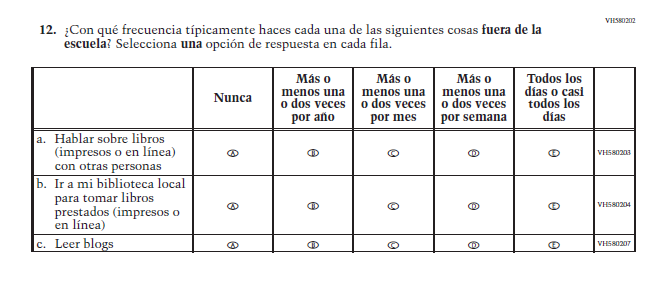 Appendix J-1gg-s-BL: Online Grade 4 COVID-19 (ELA) (New)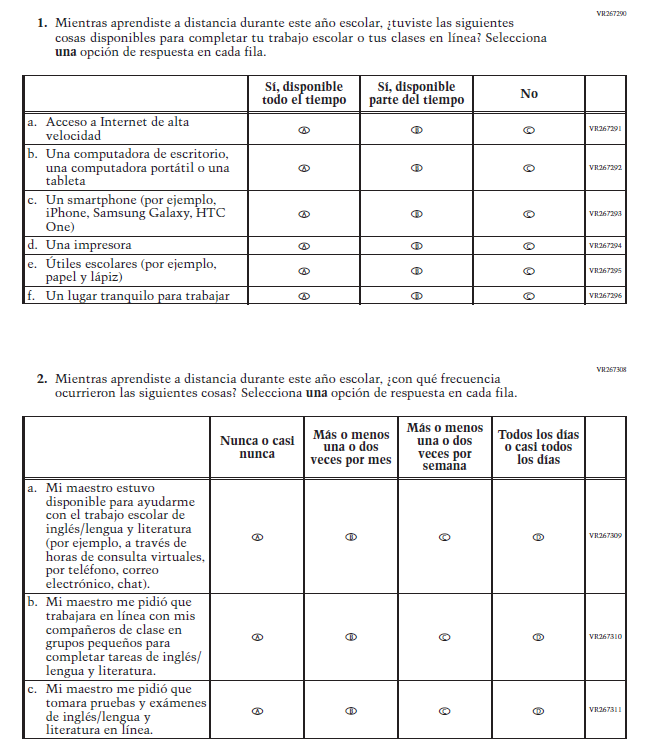 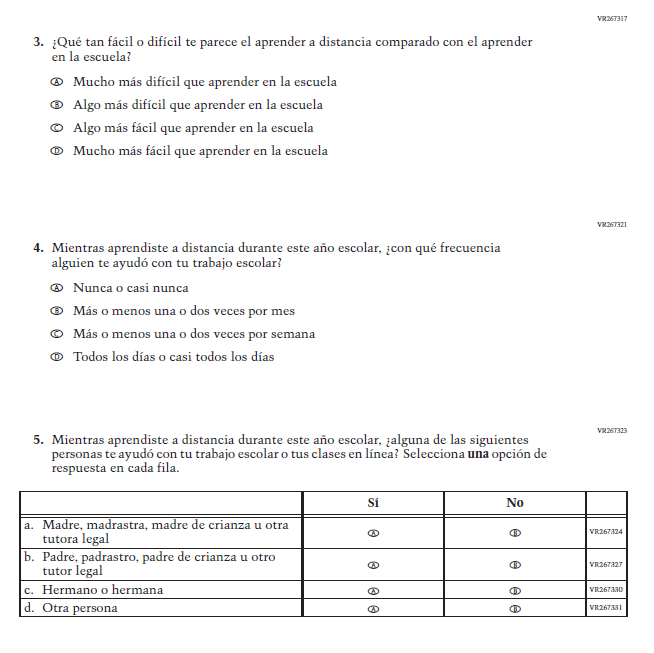 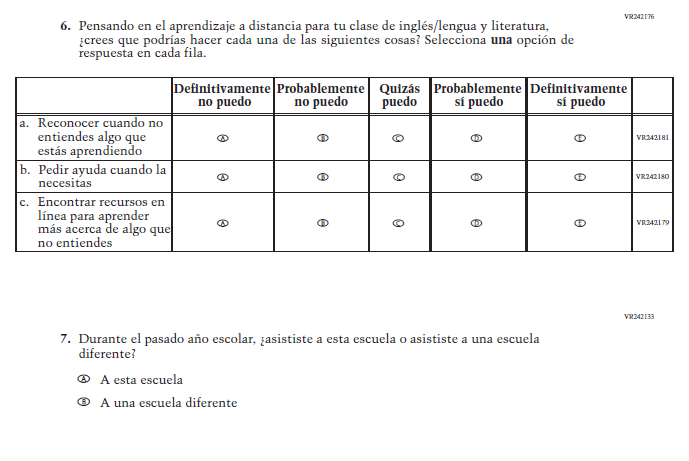 Appendix J-1hh-s-BL: Online Grade 4 COVID-19 (Math) (New)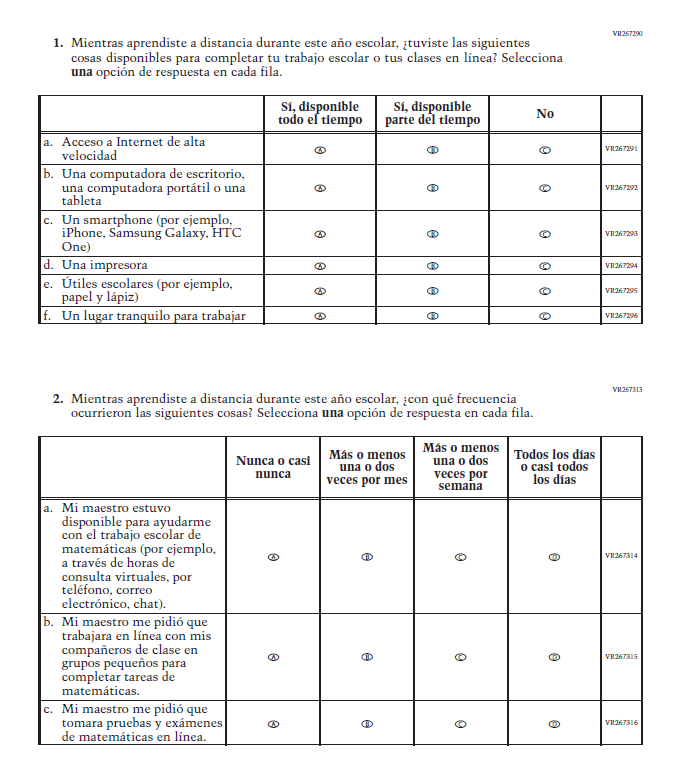 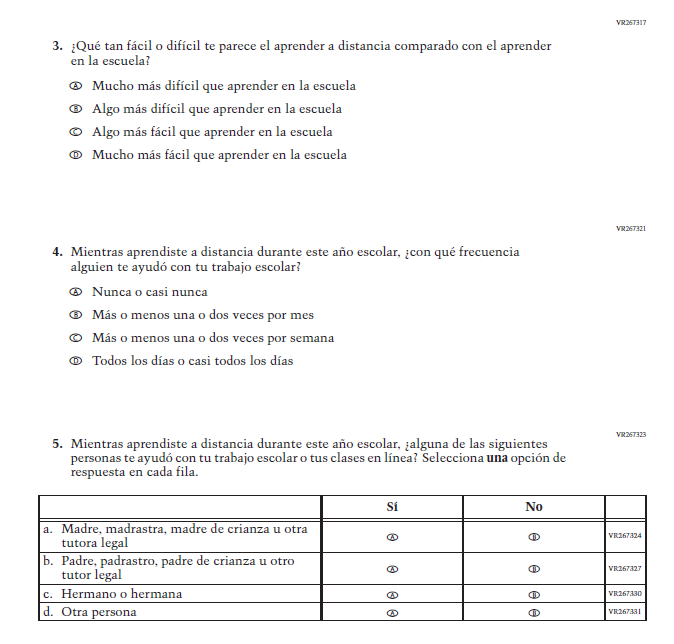 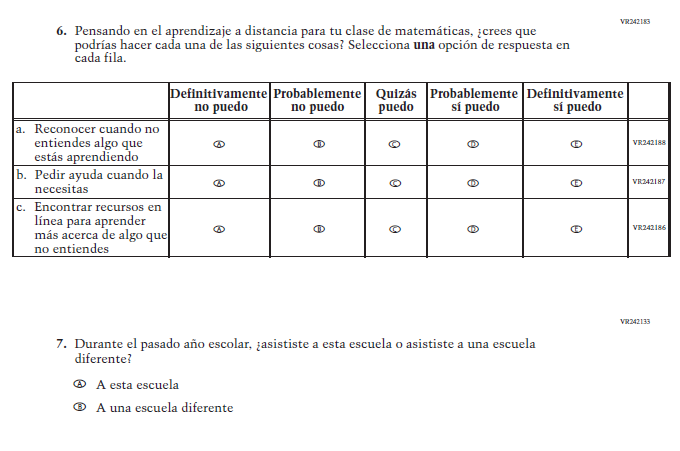 	Appendix J-1ii-s-PR: Online Grade 4 COVID-19 (Math) (New)	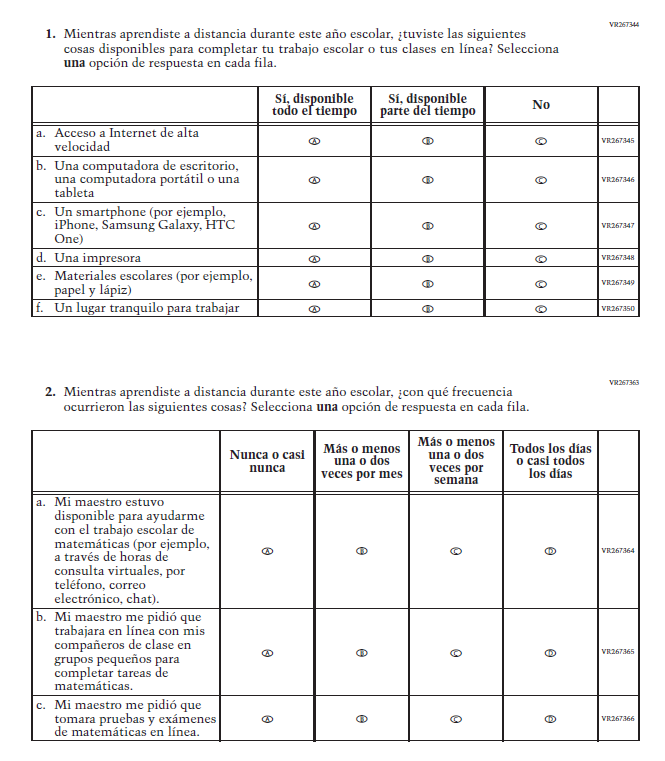 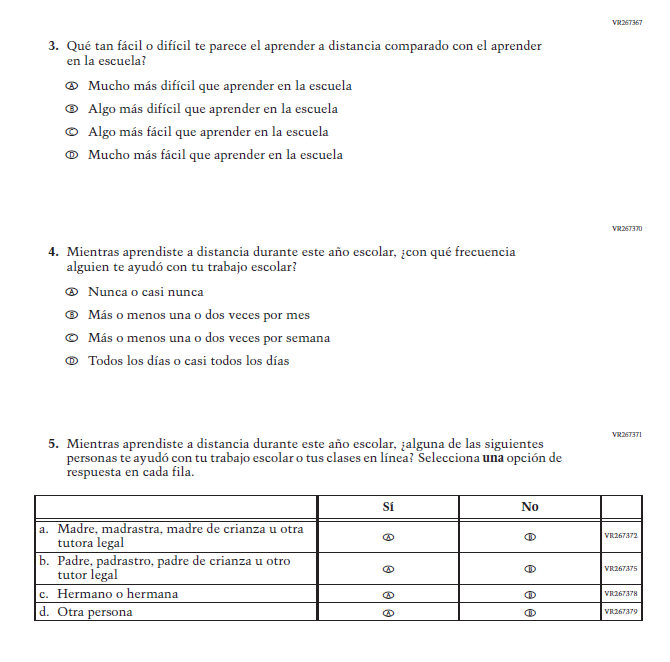 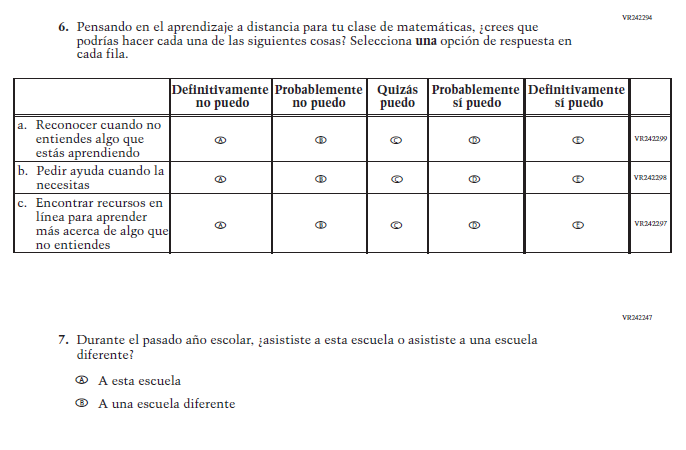 Appendix J-1jj-s-BL: Online Grade 8 COVID-19 (ELA) (New)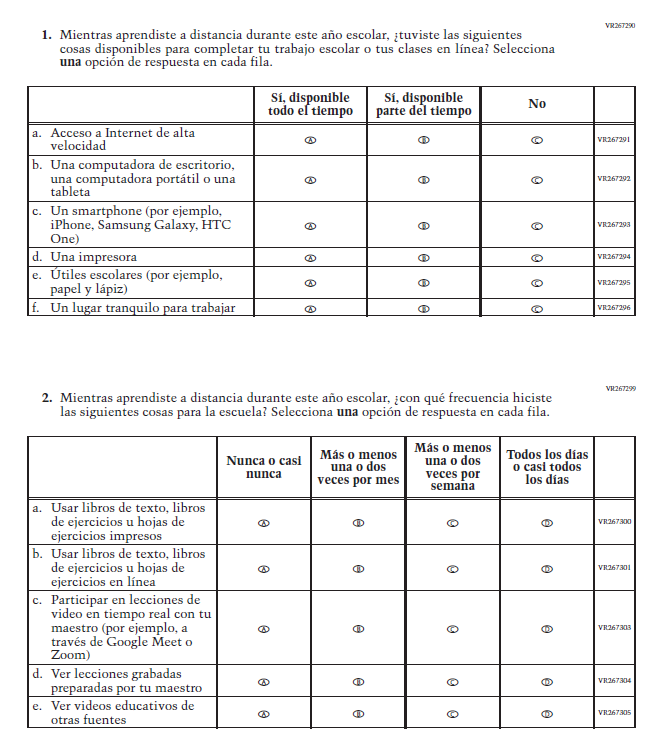 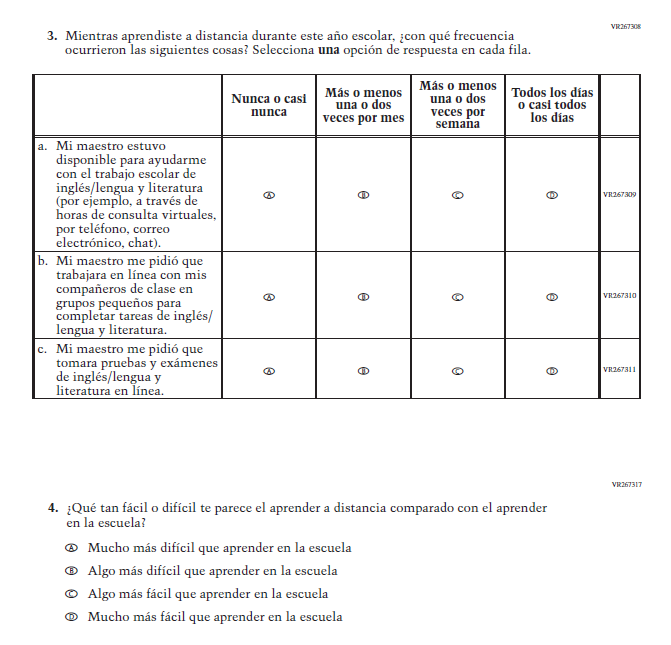 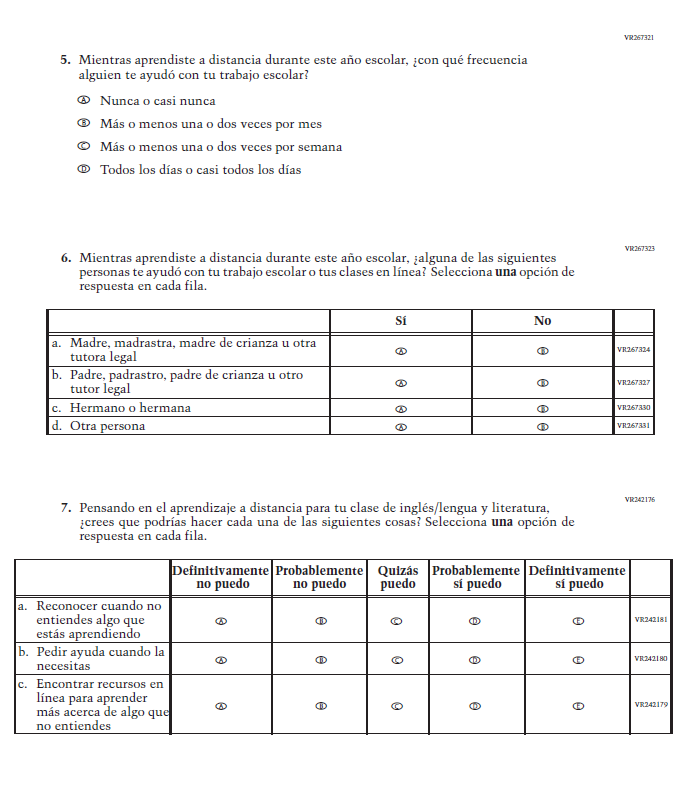 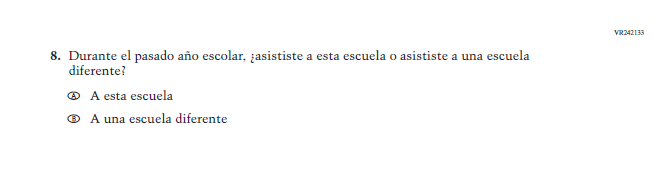 Appendix J-1kk-s-BL: Online Grade 8 COVID-19 (Math) (New)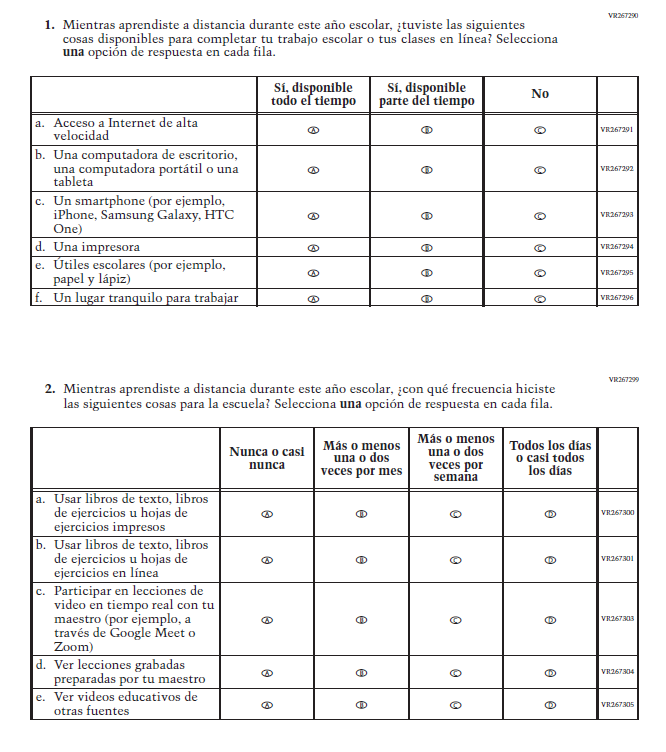 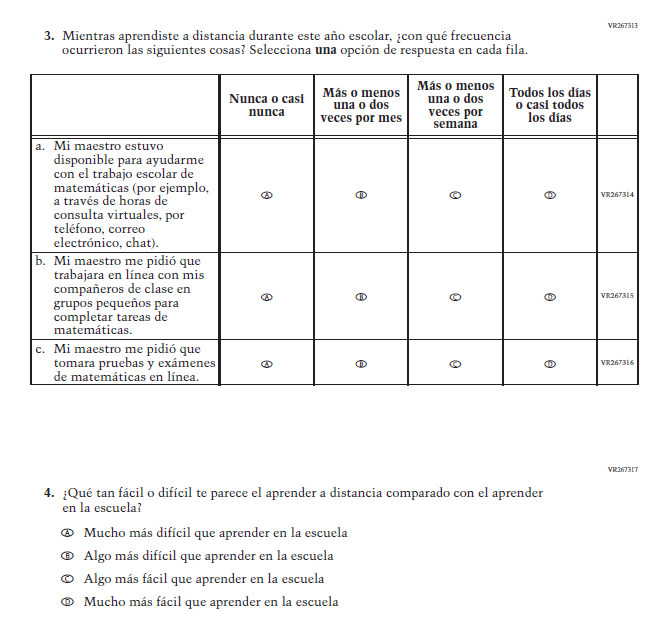 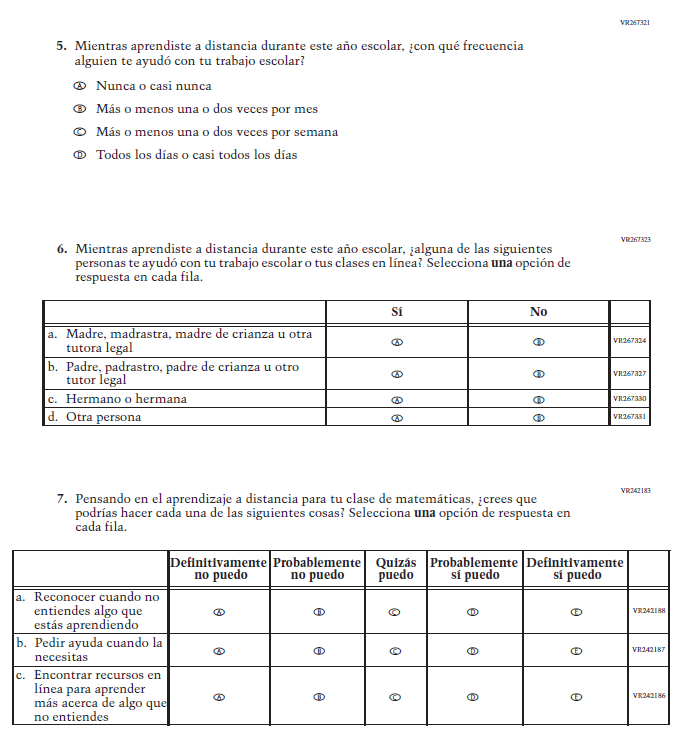 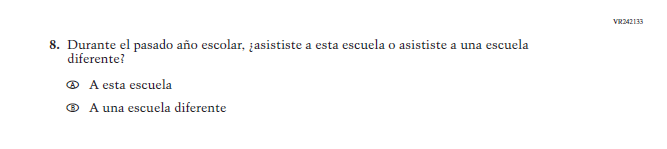 Appendix J-1ll-s-PR: Online Grade 8 COVID-19 (Math) (New)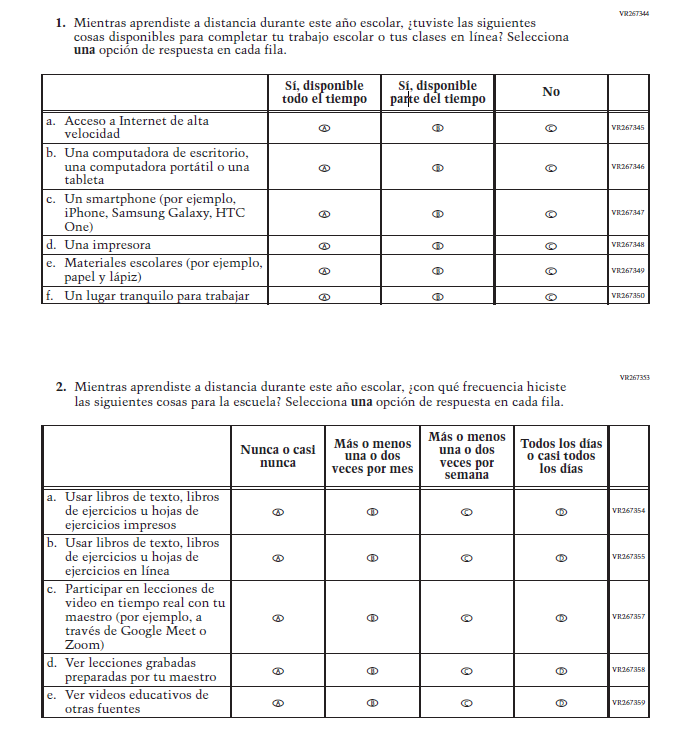 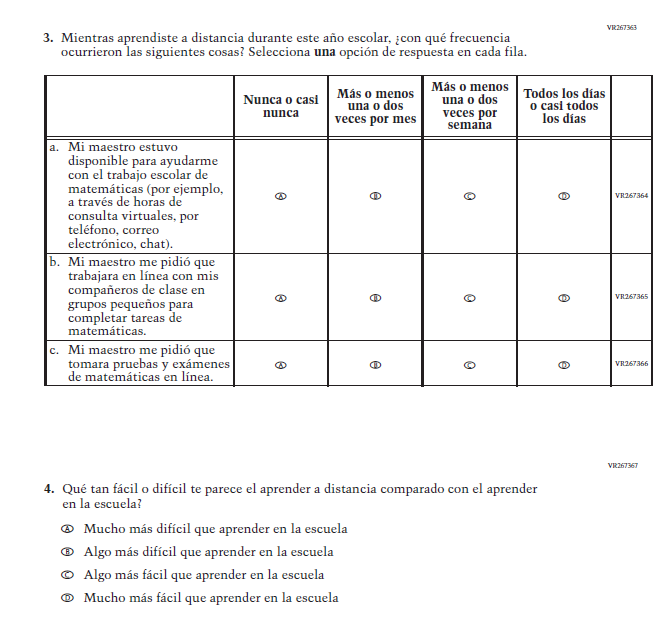 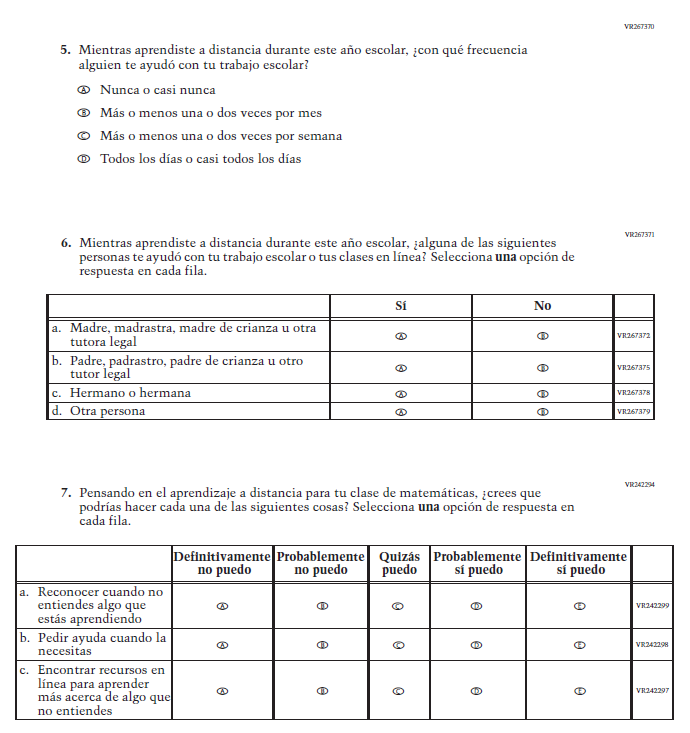 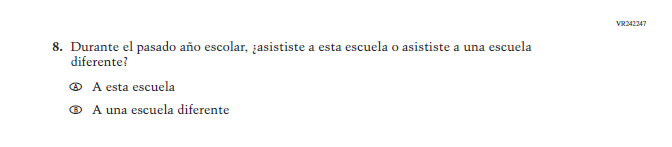 Teacher Login Screen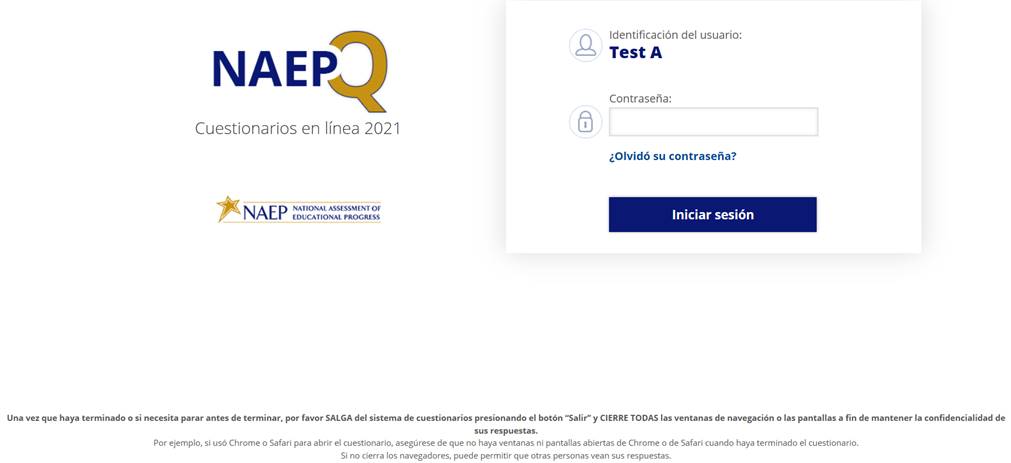 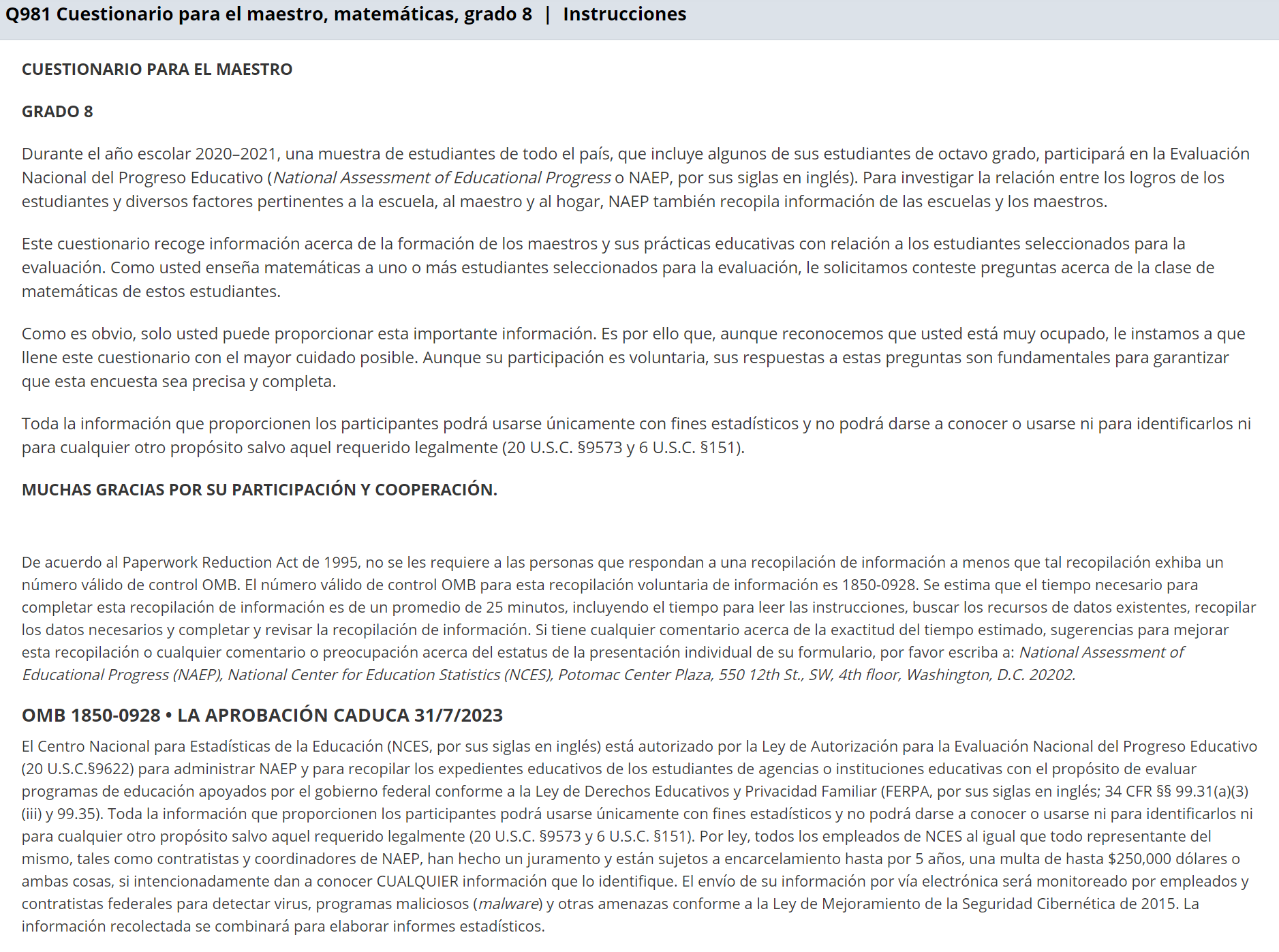 Appendix J-2-s: Spanish Translations of Teacher QuestionnairesAppendix J-2a-s-PR: Summary of Changes Operational Grade 4 COREAppendix J-2a-s-PR: Operational Grade 4 CORE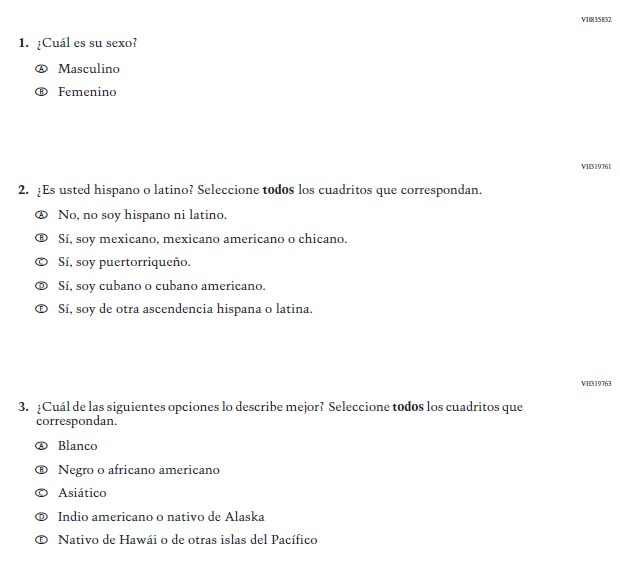 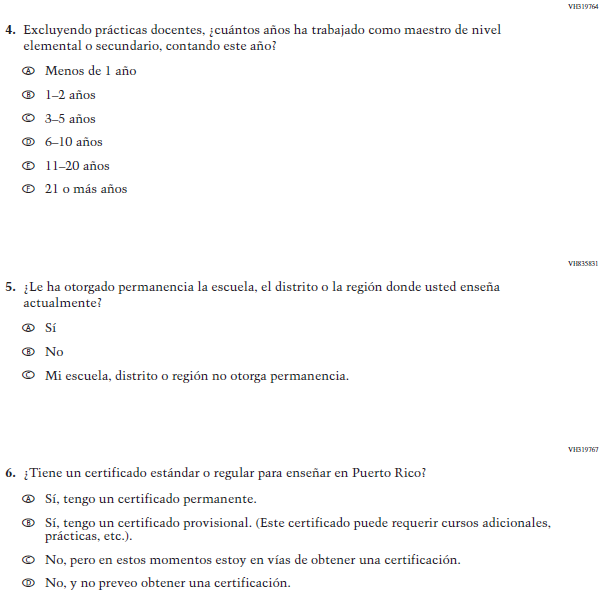 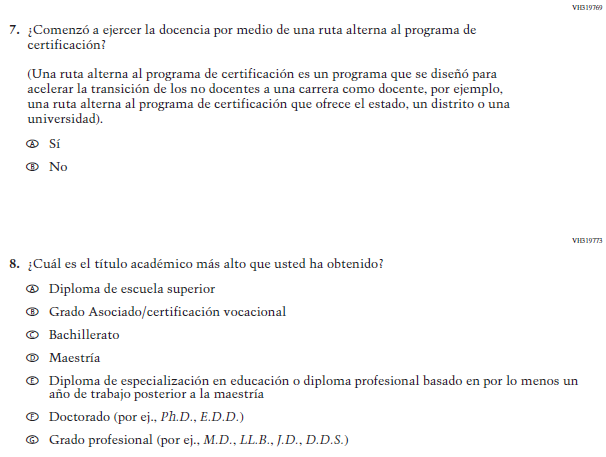 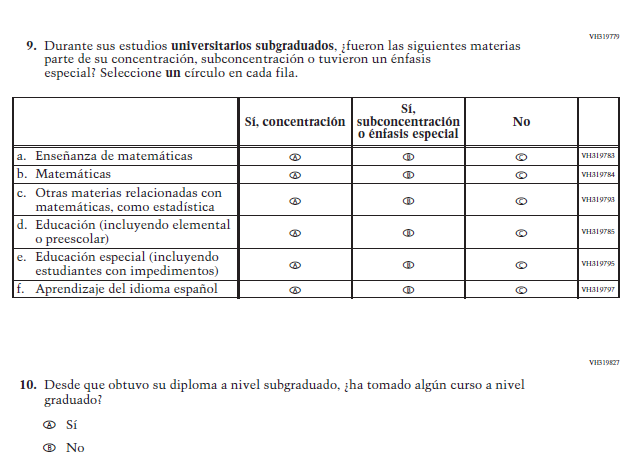 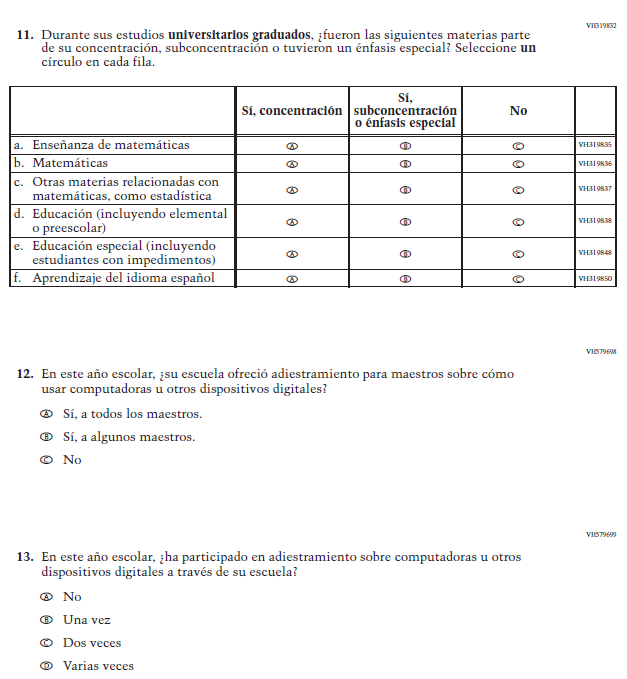 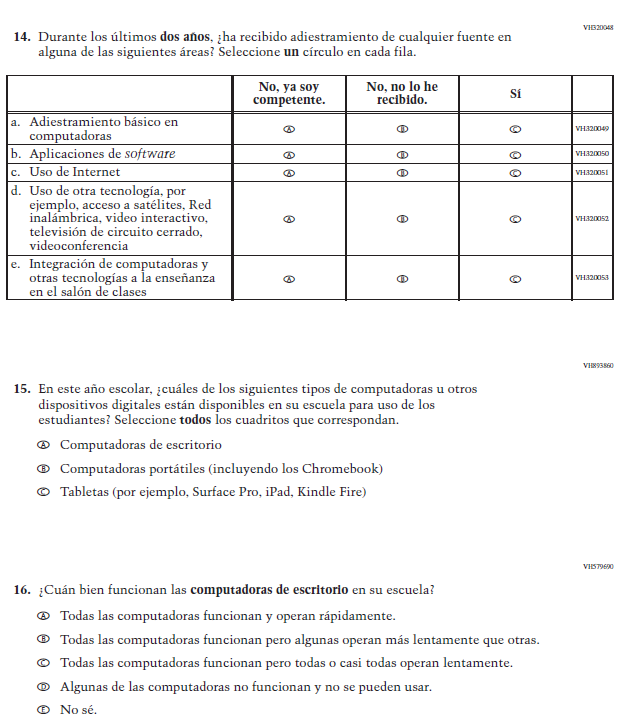 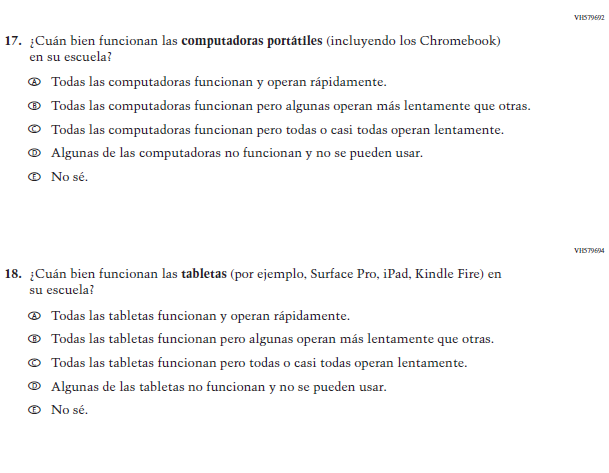 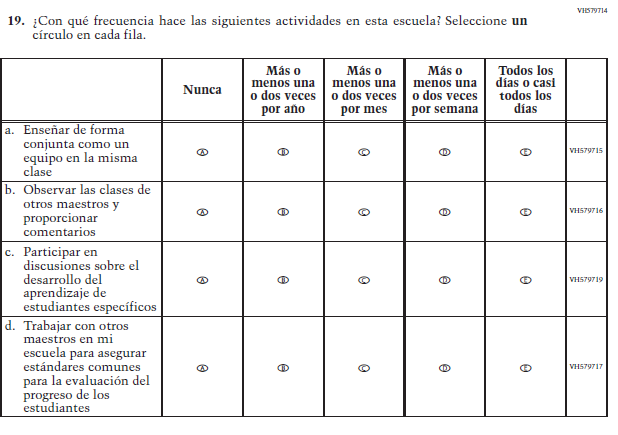 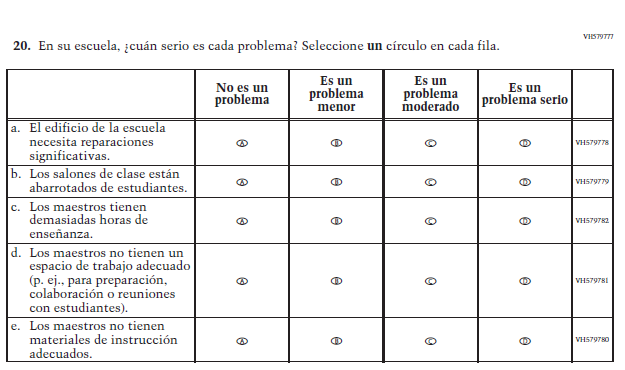 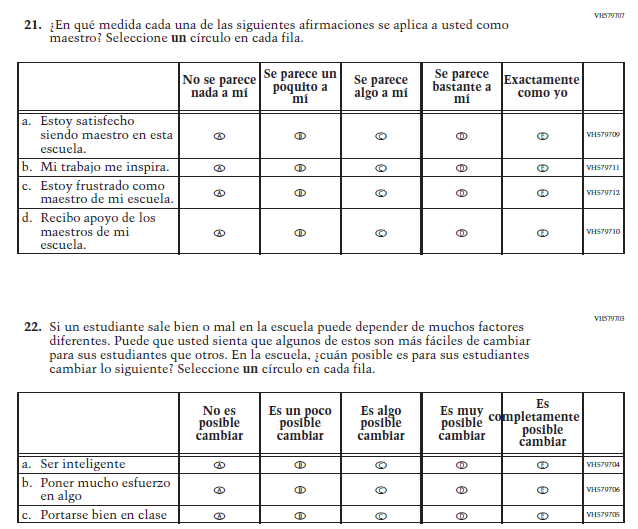 Appendix J-2b-s-PR: Summary of Changes Operational Grade 8 COREAppendix J-2b-s-PR: Operational Grade 8 CORE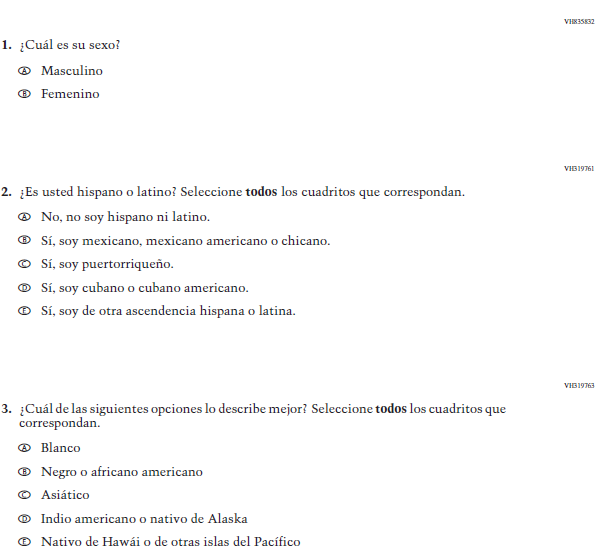 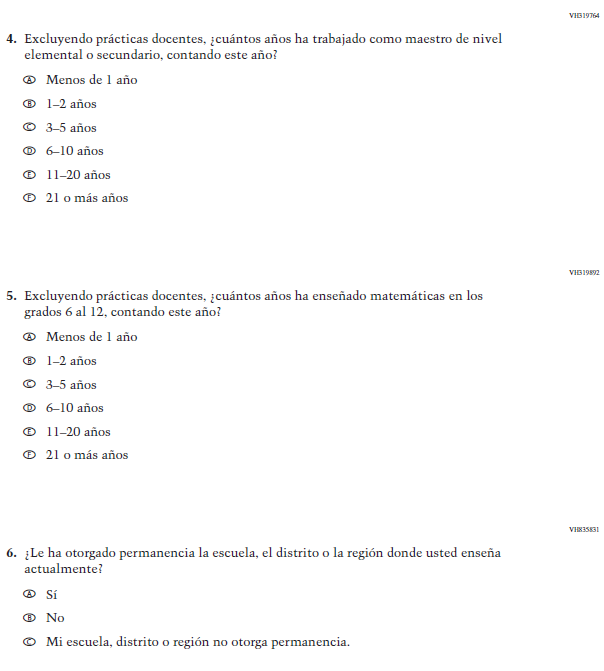 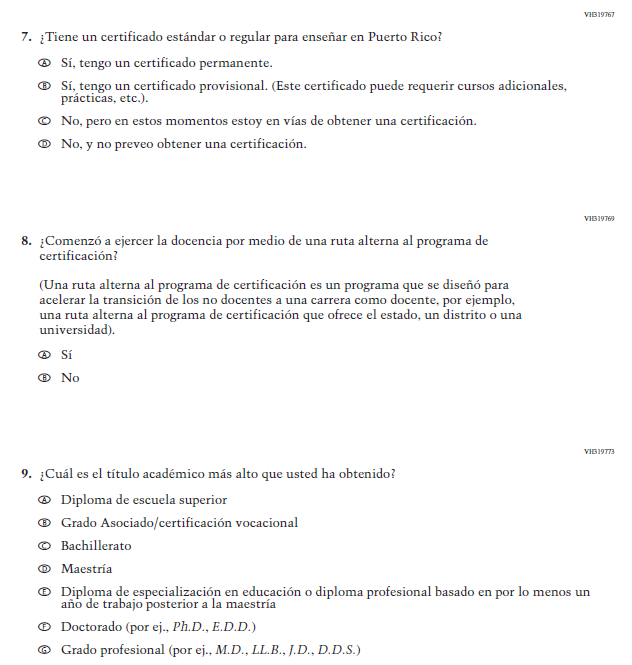 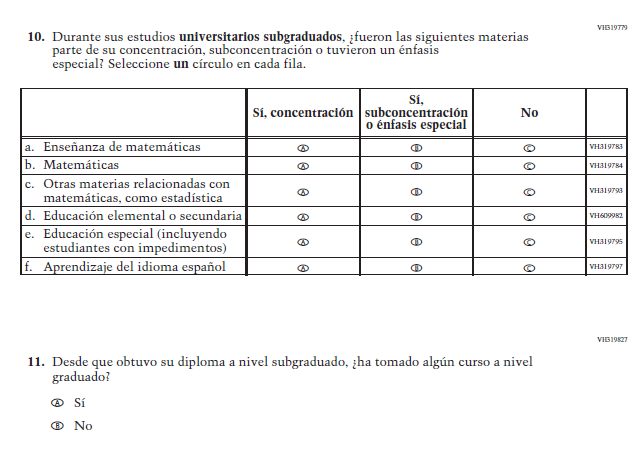 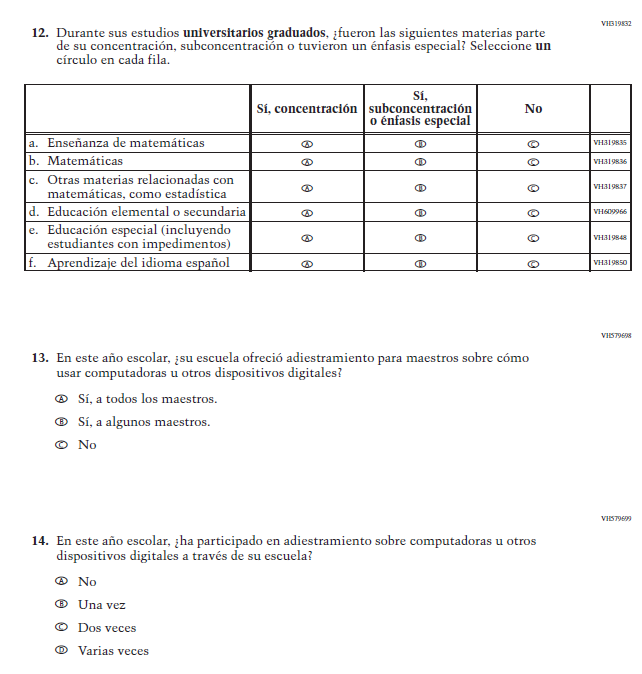 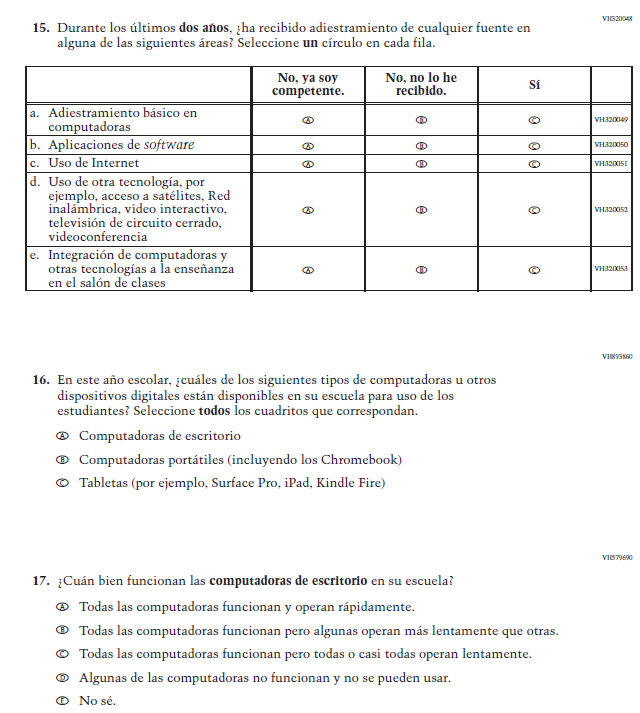 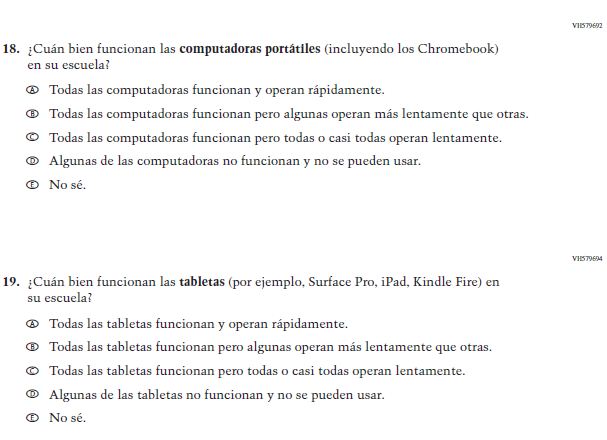 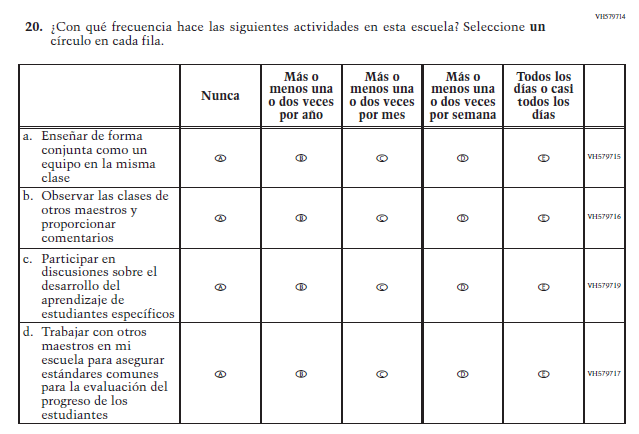 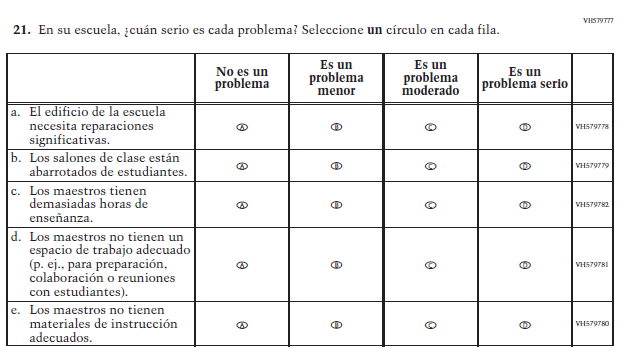 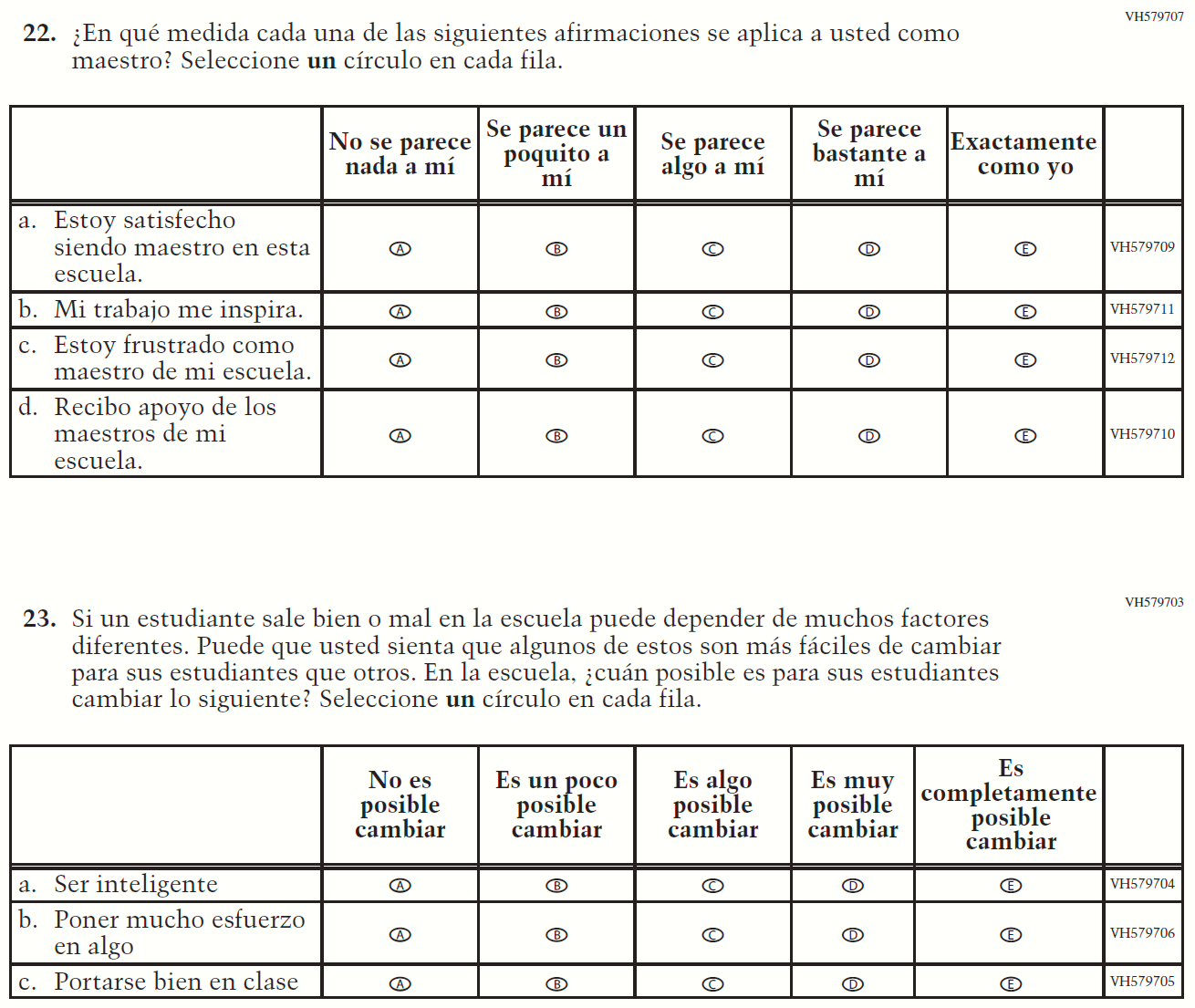 Appendix J-2c-s-PR: Summary of Changes Operational Grade 4 MathematicsAppendix J-2c-s-PR: Operational Grade 4 Mathematics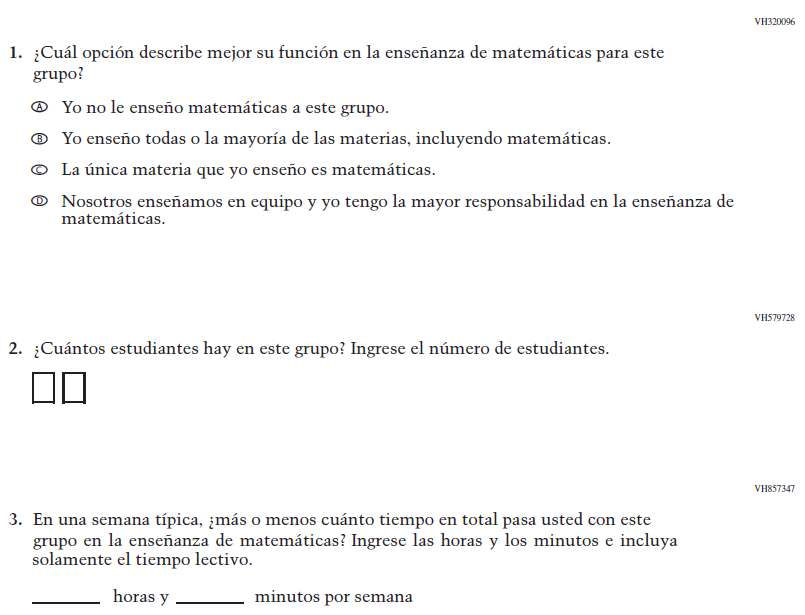 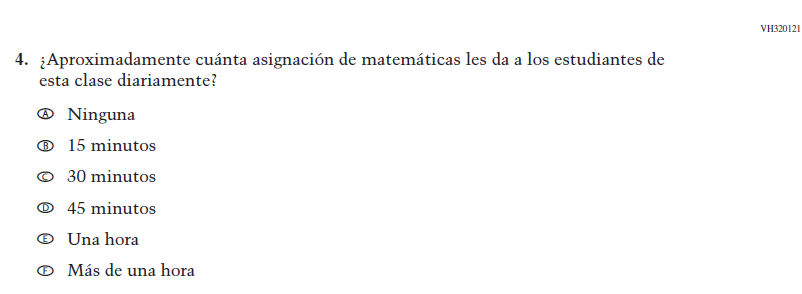 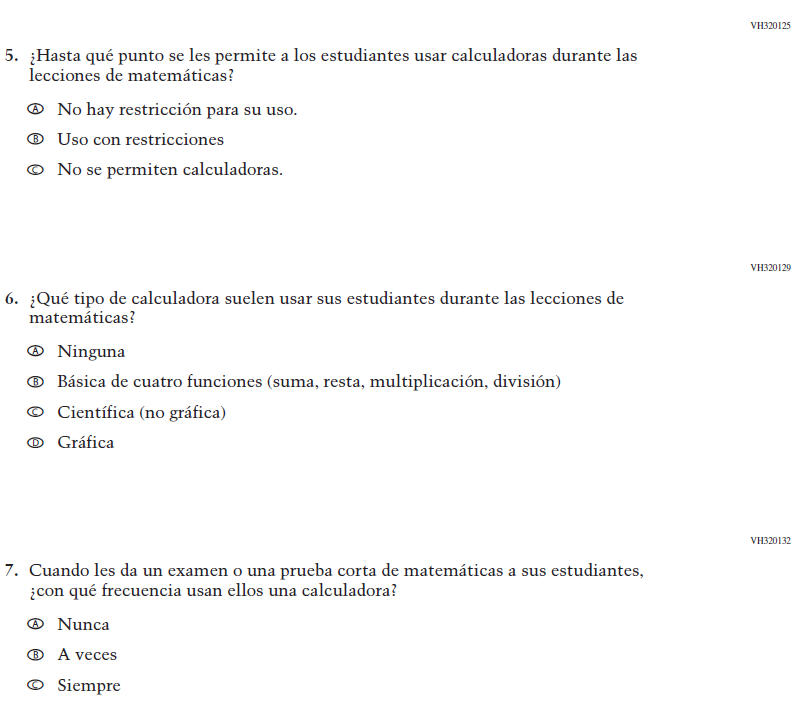 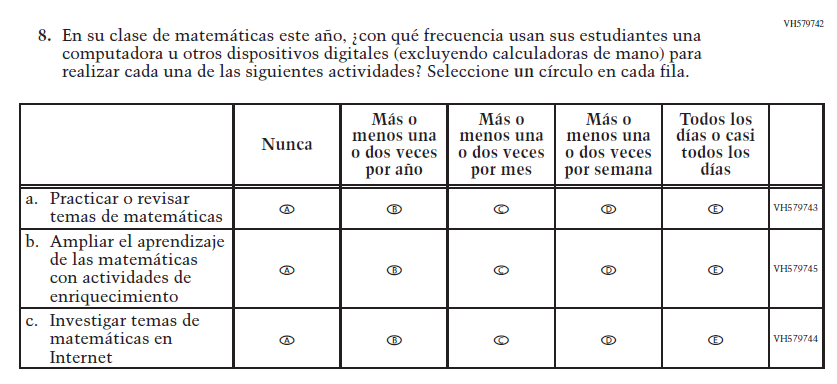 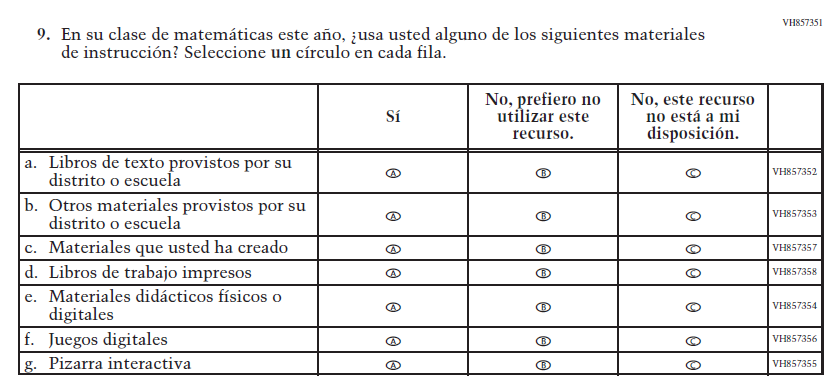 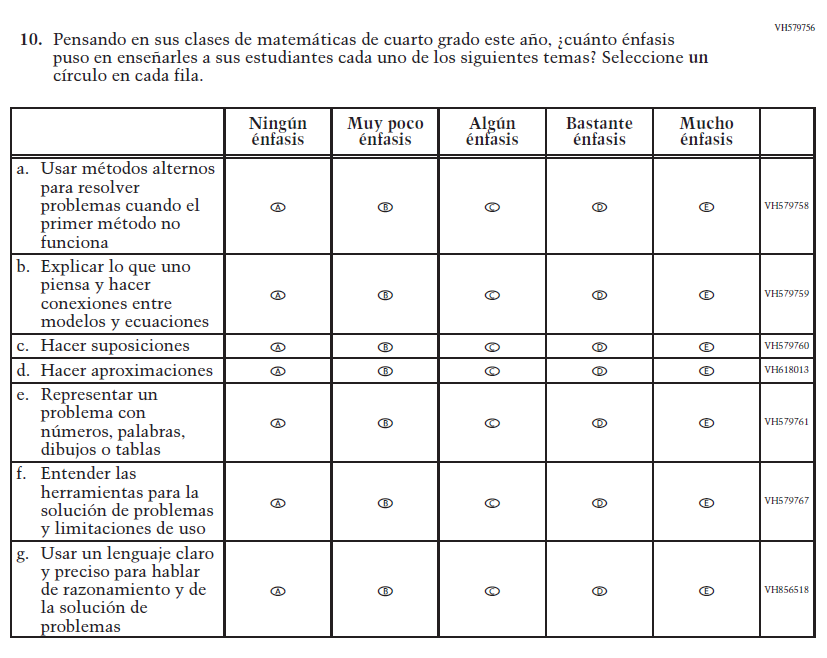 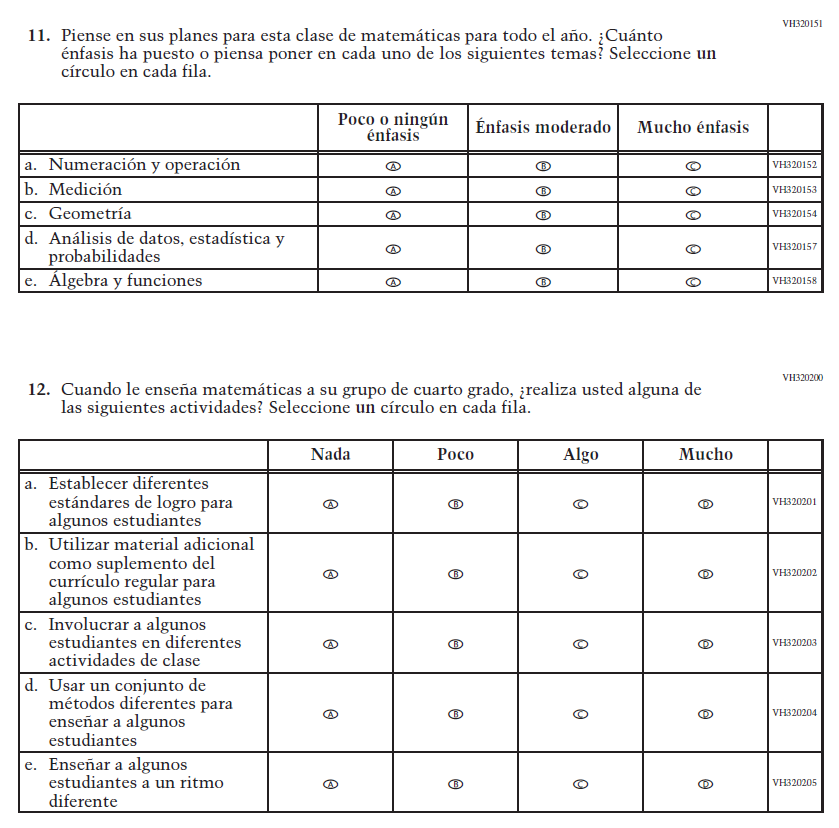 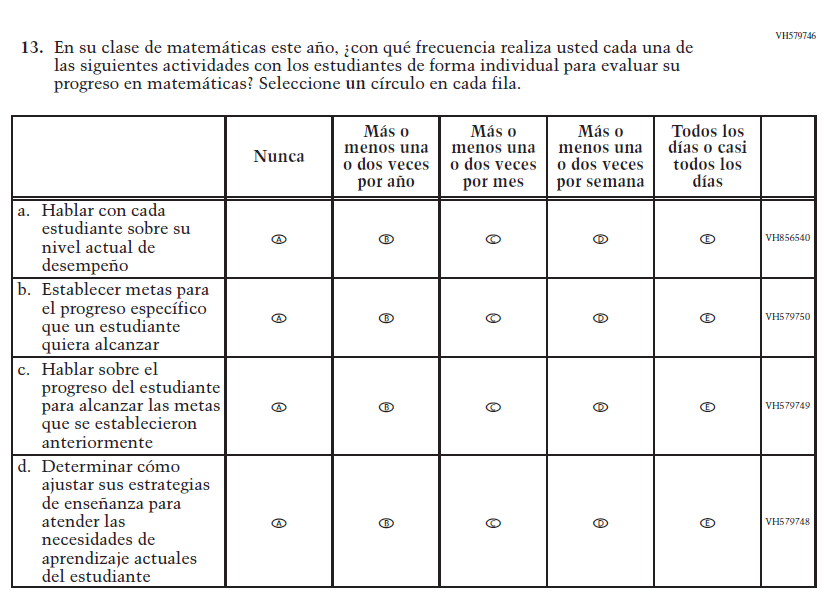 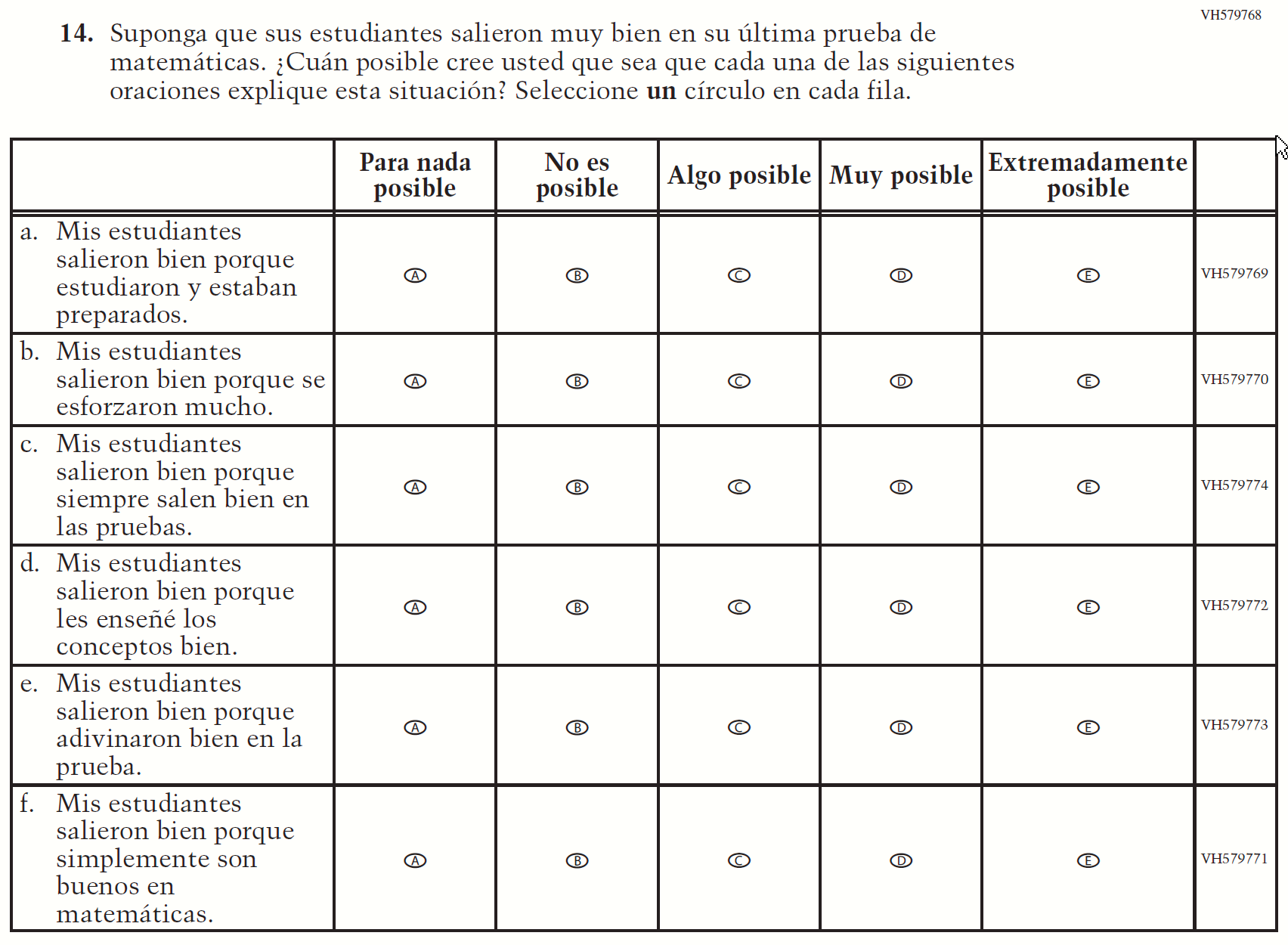 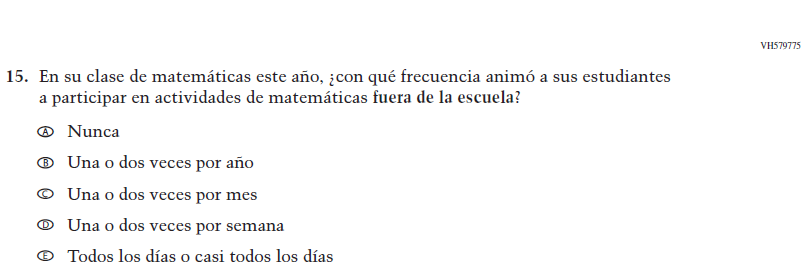 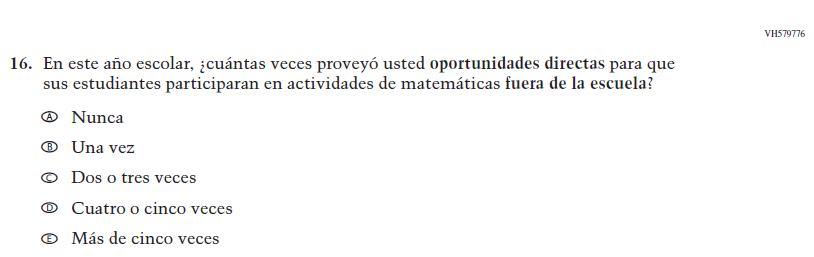 Appendix J-2d-s-PR: Summary of Changes Operational Grade 8 MathematicsAppendix J-2d-s-PR: Operational Grade 8 Mathematics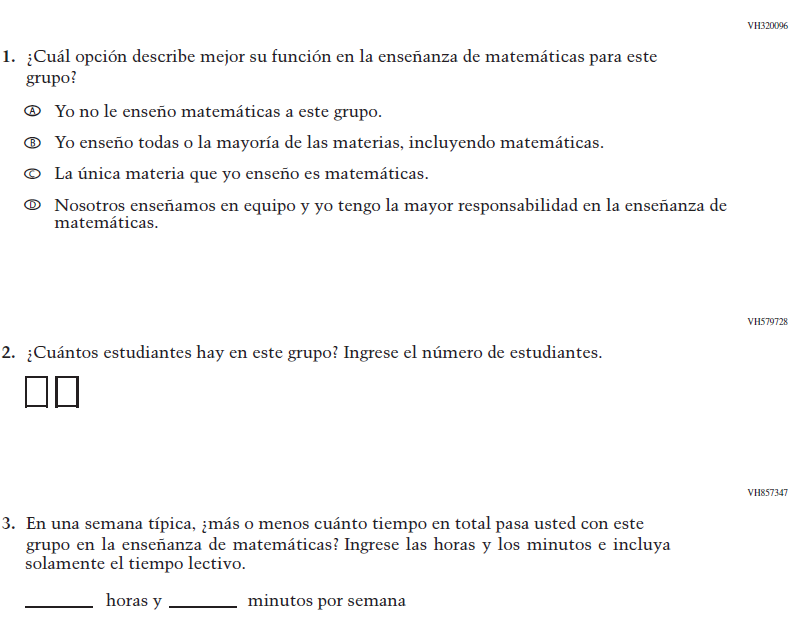 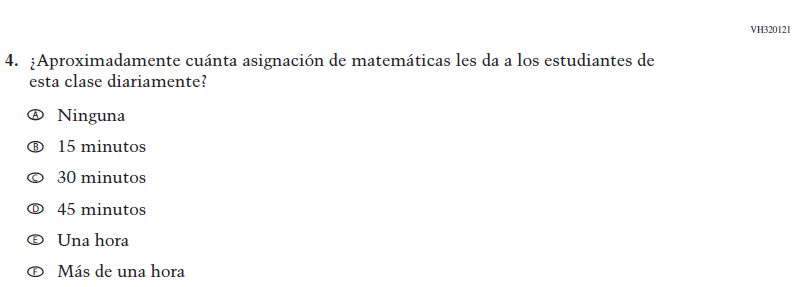 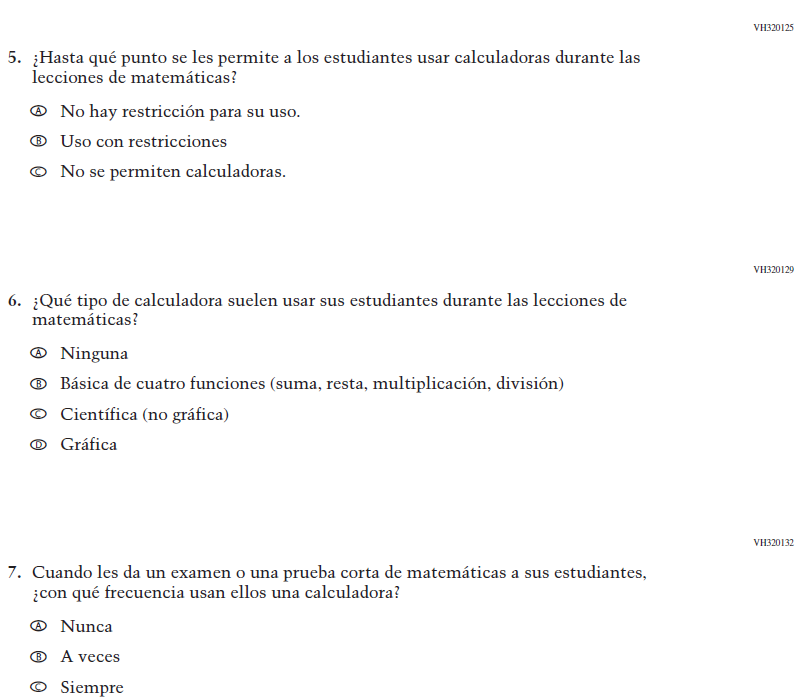 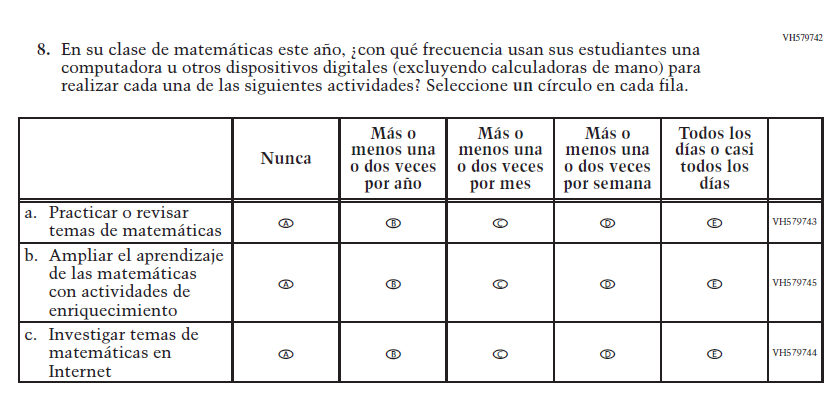 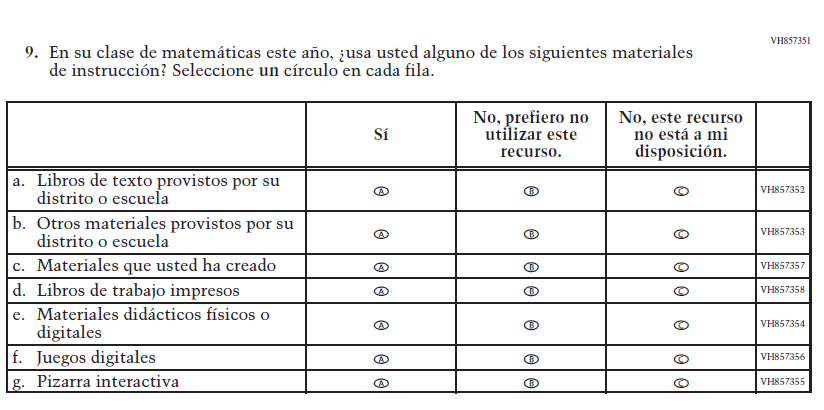 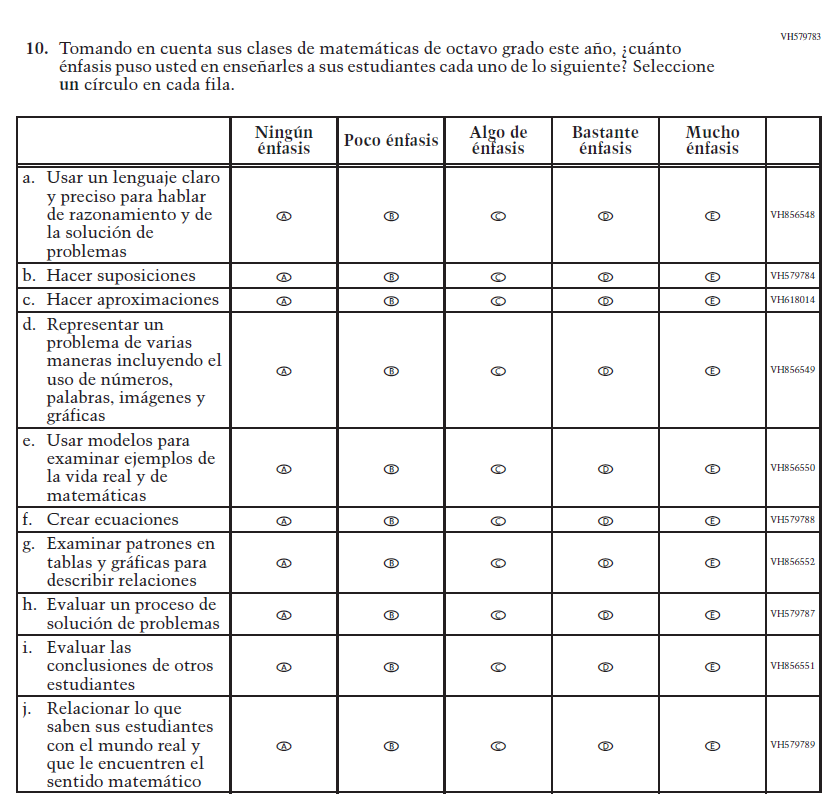 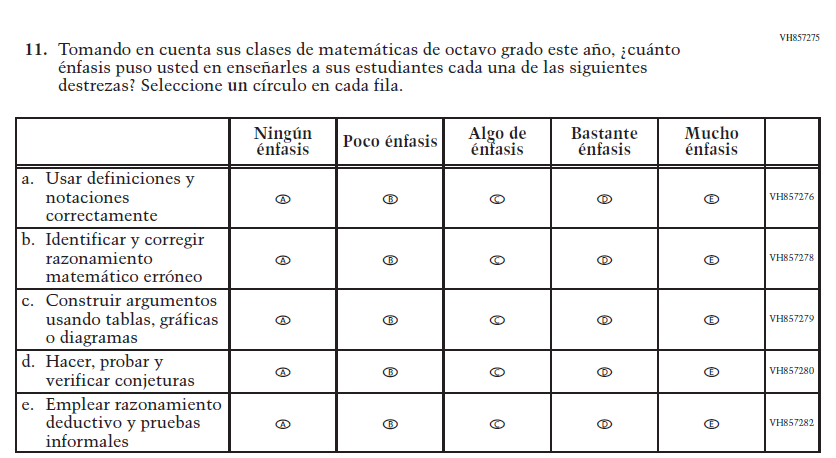 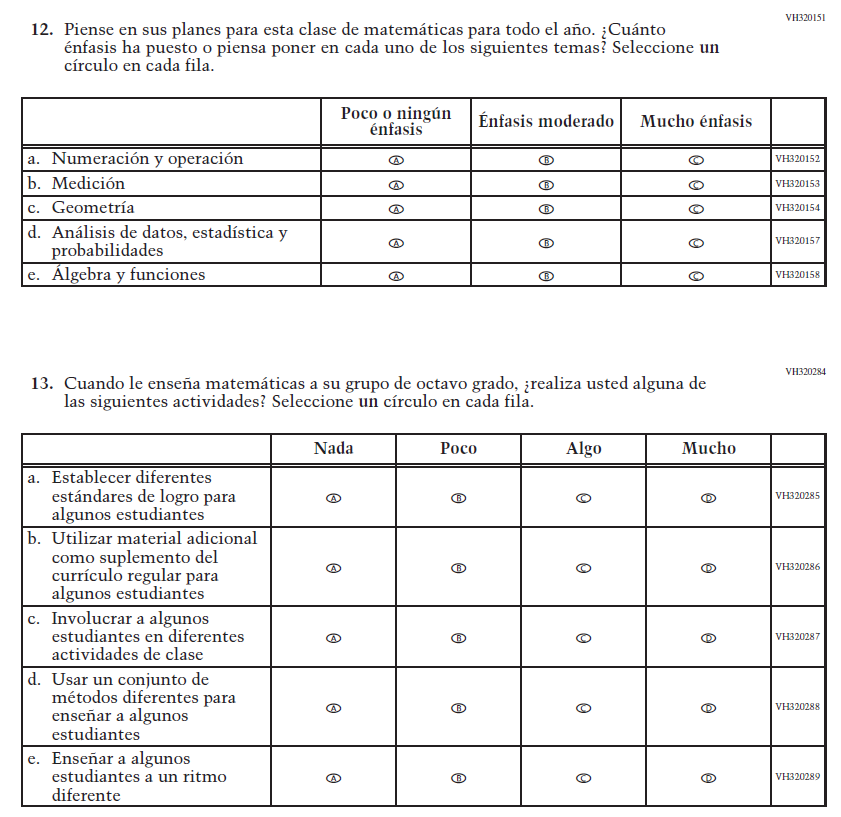 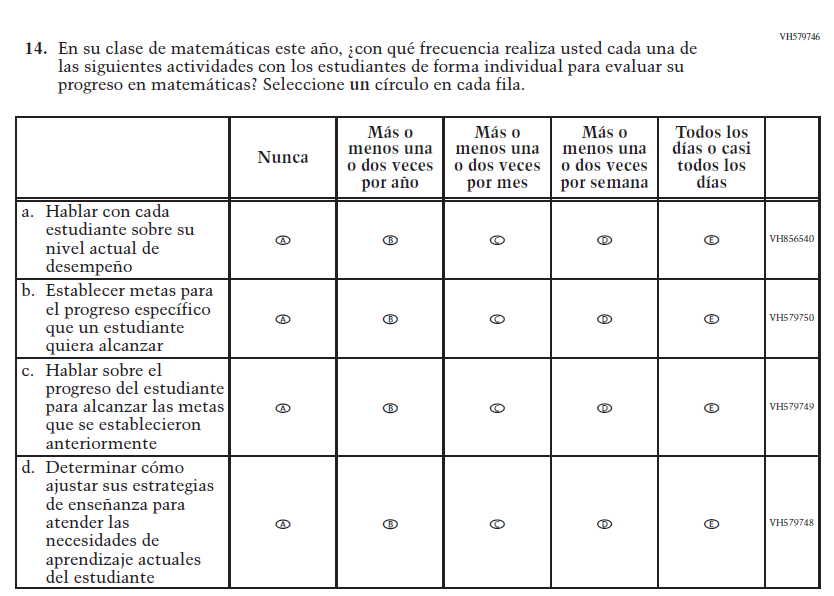 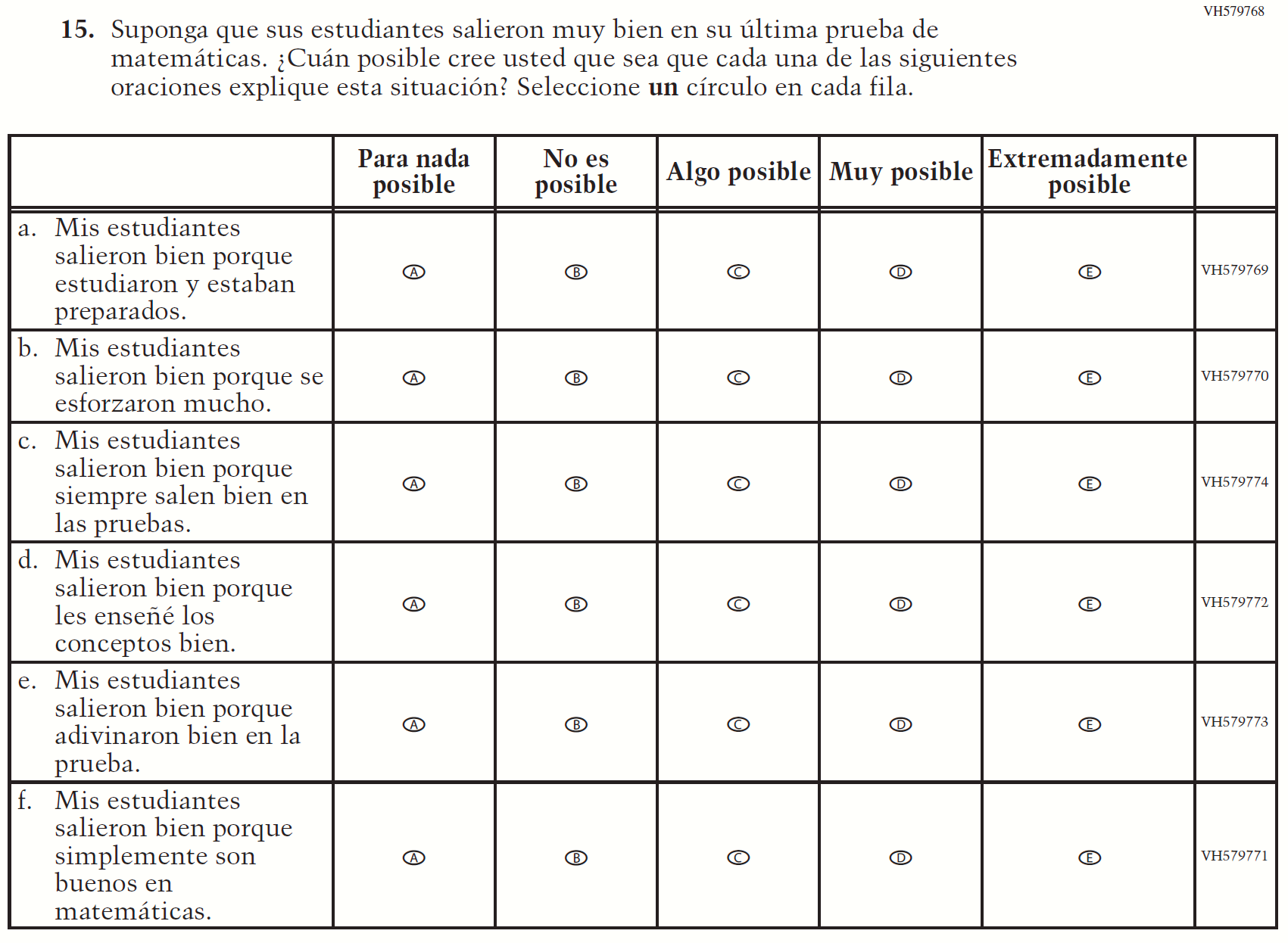 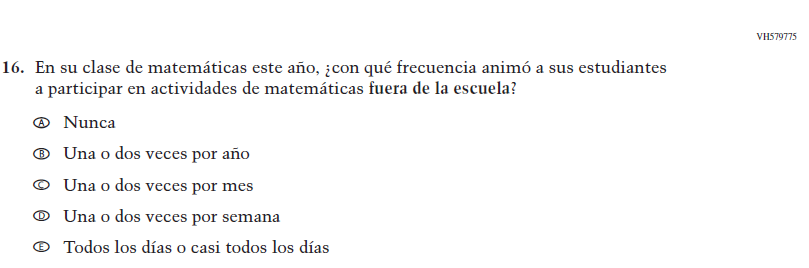 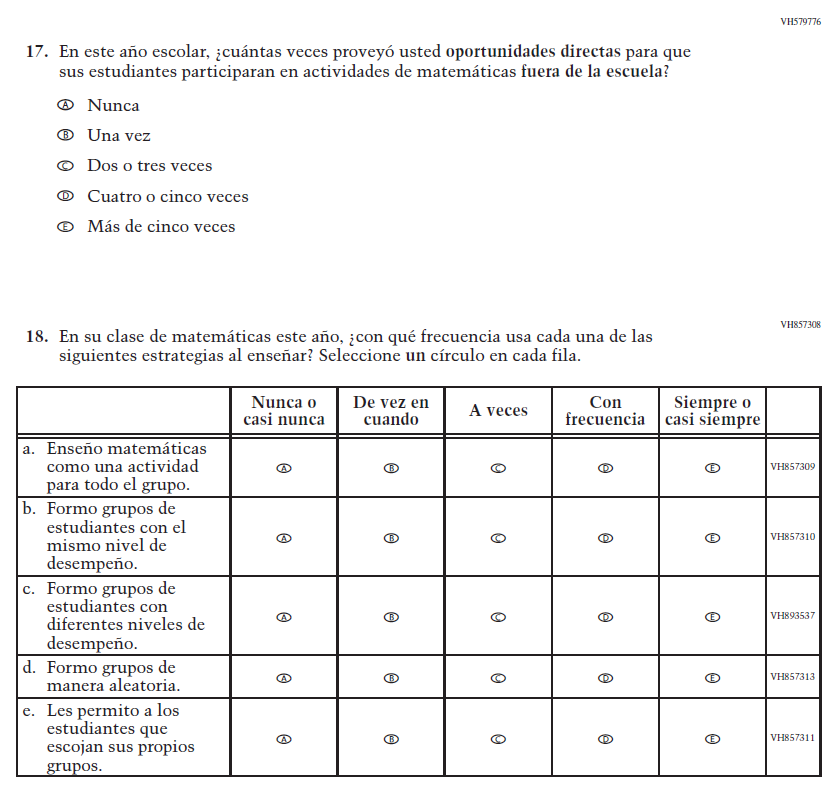 Appendix J-2e-s-PR: Operational Grade 4 COVID-19 (New)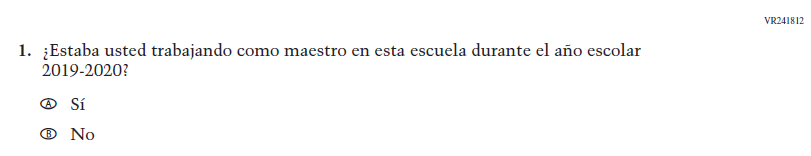 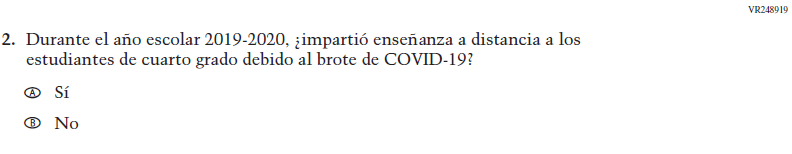 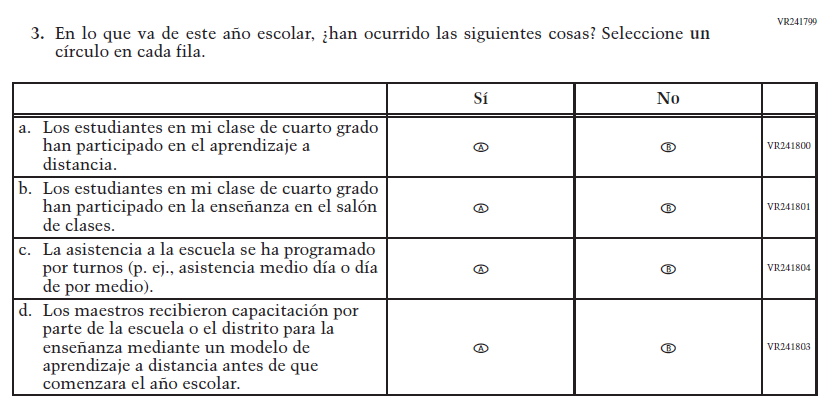 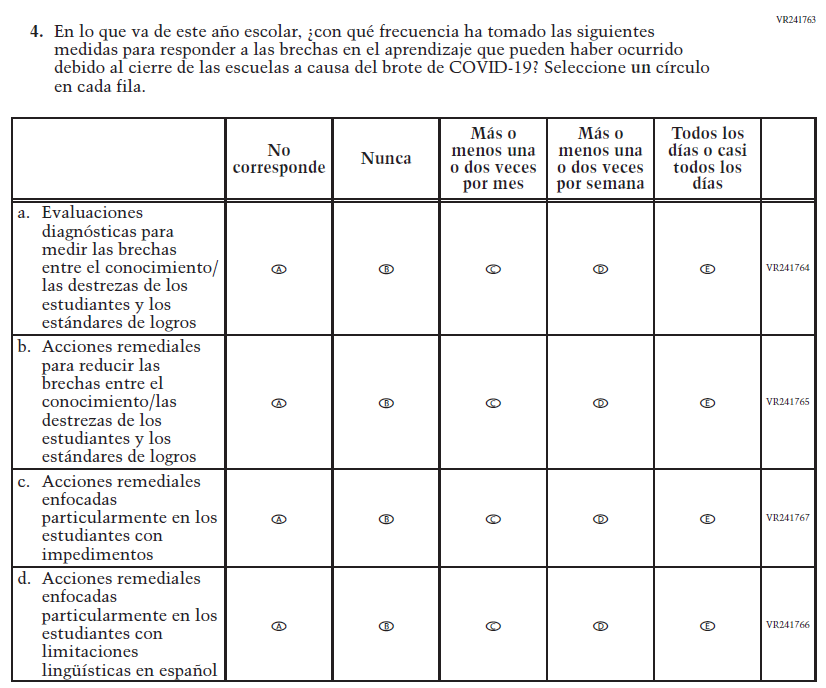 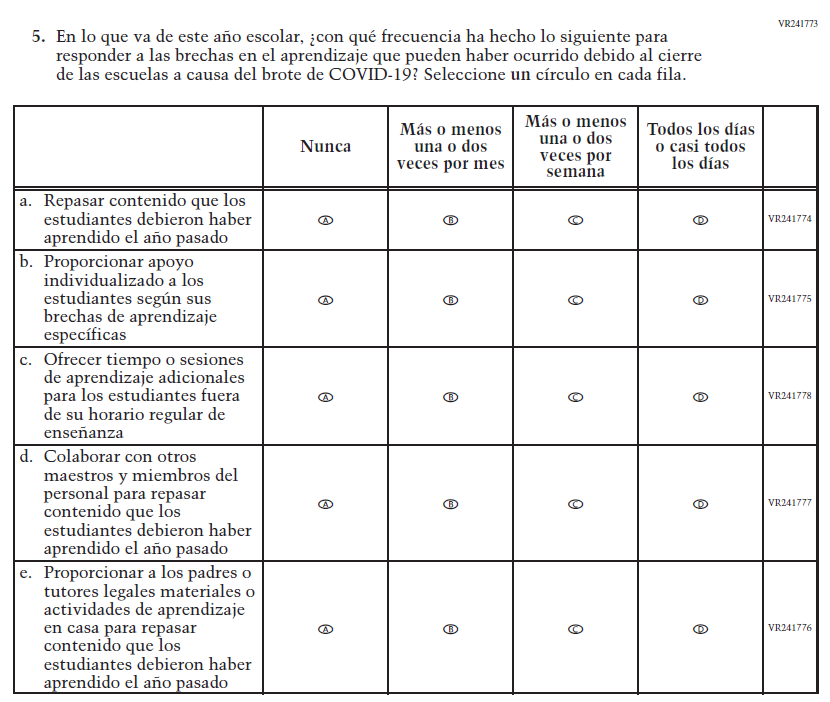 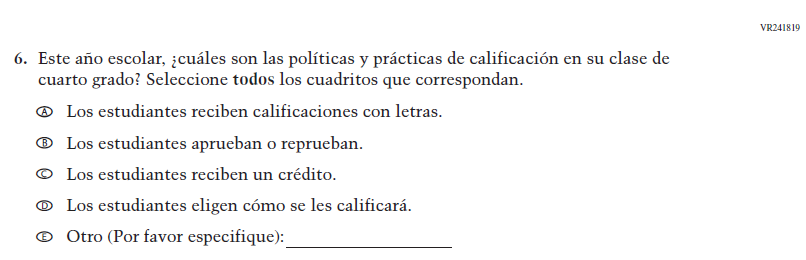 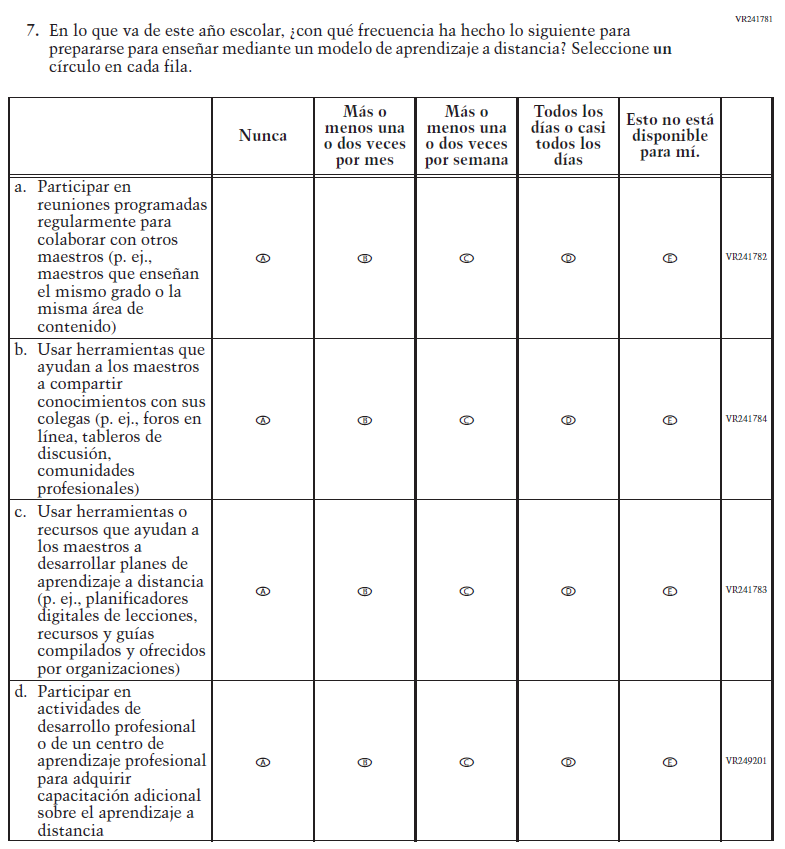 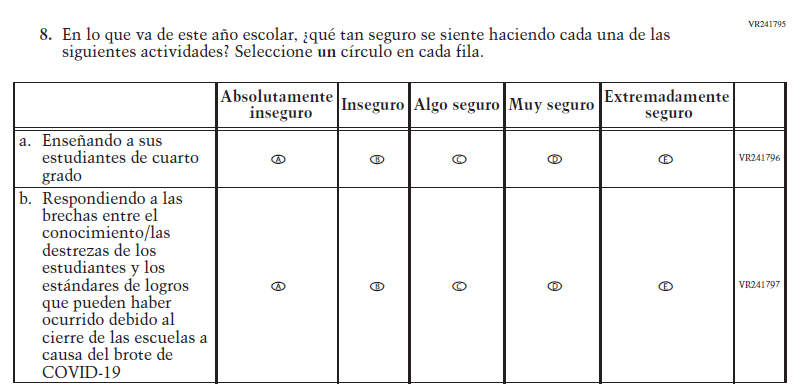 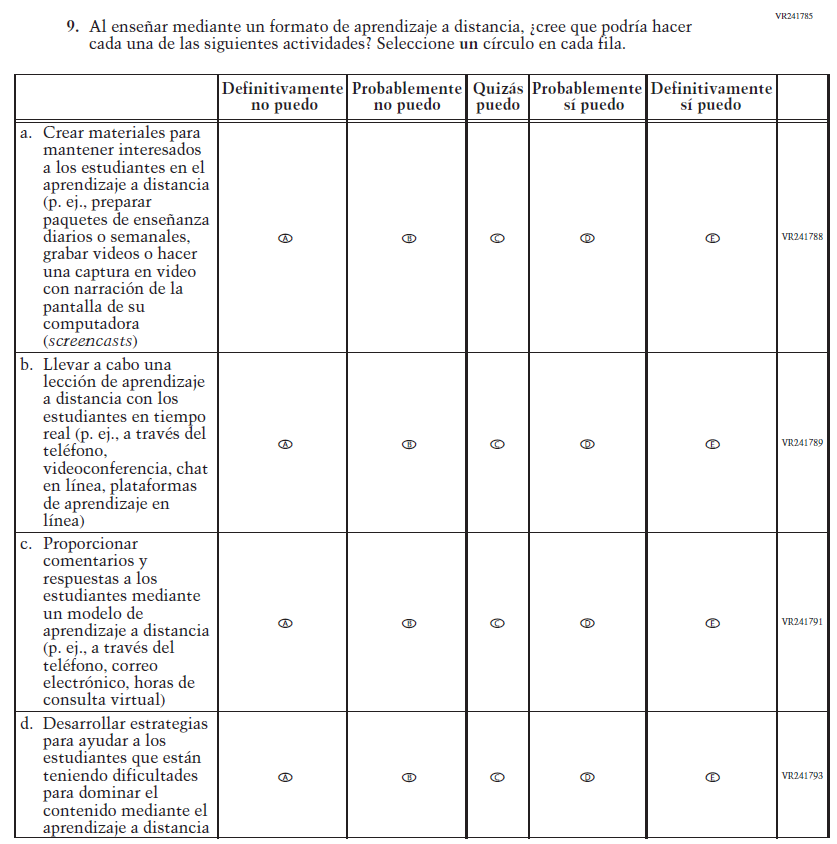 Appendix J-2f-s-PR: Operational Grade 8 COVID-19 (New)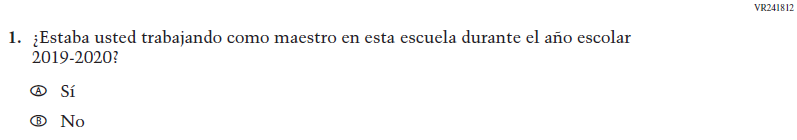 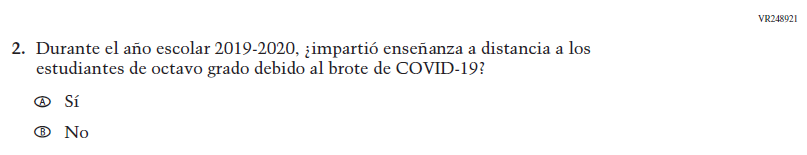 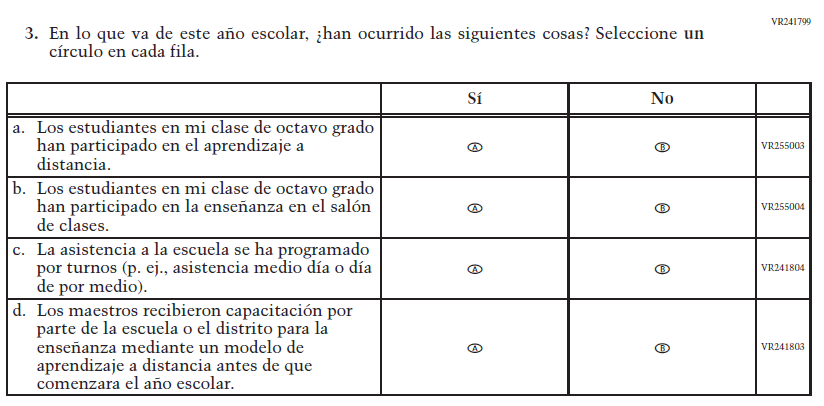 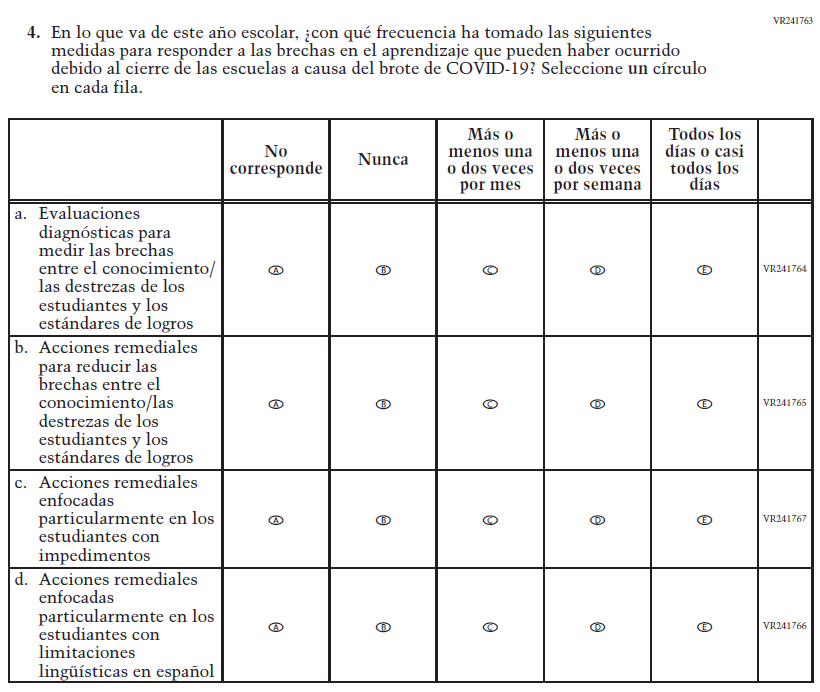 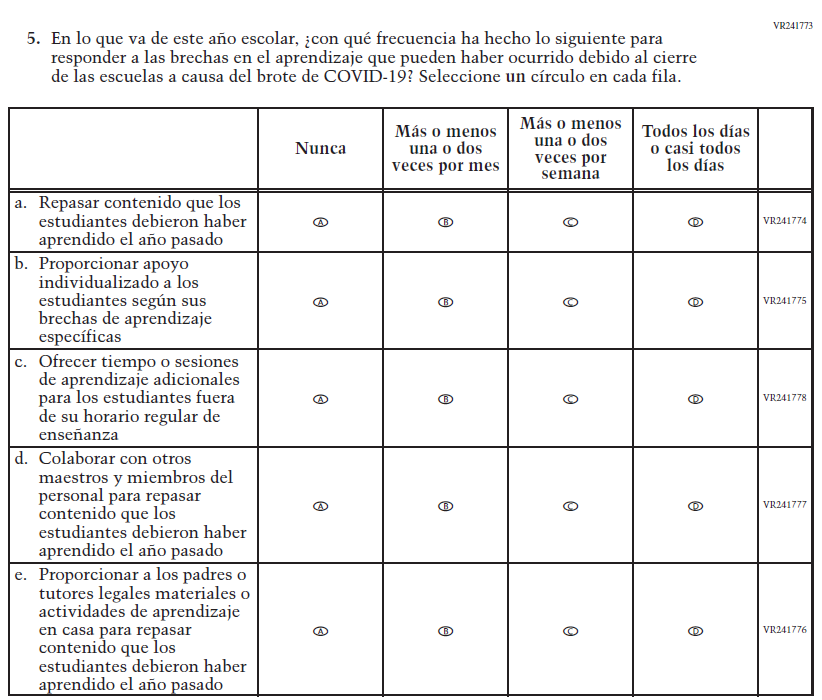 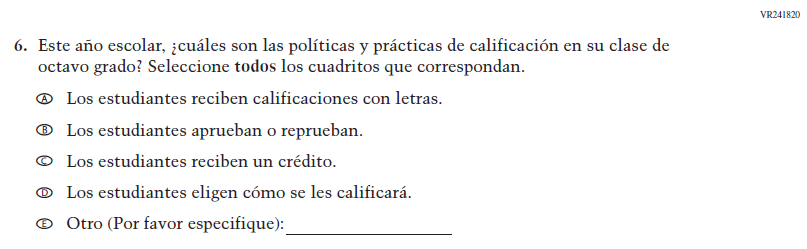 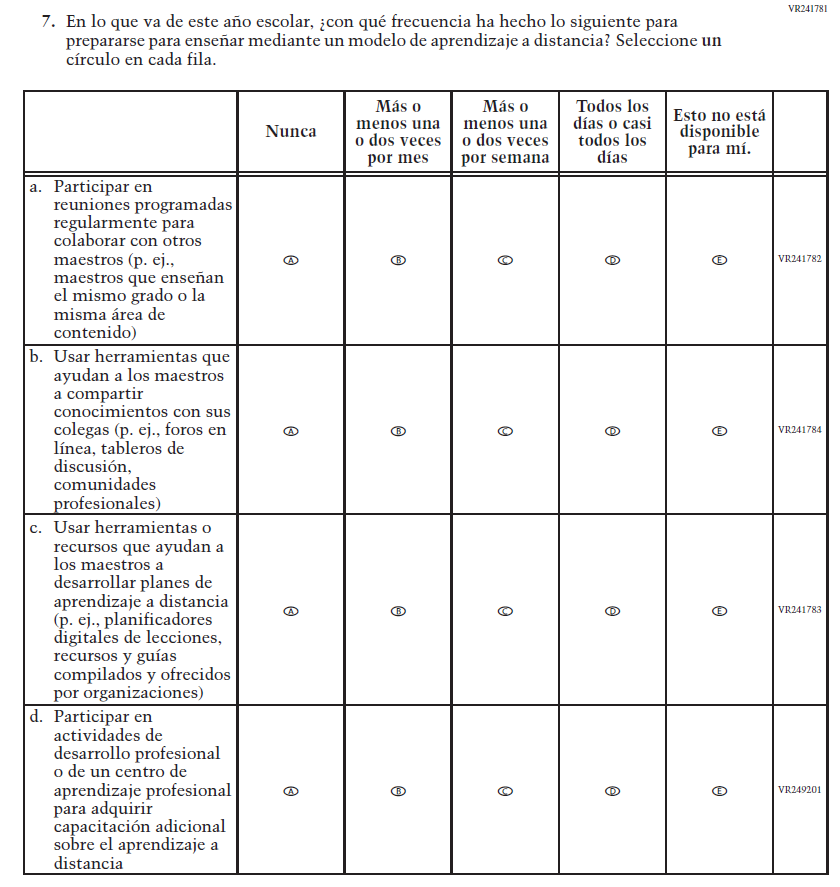 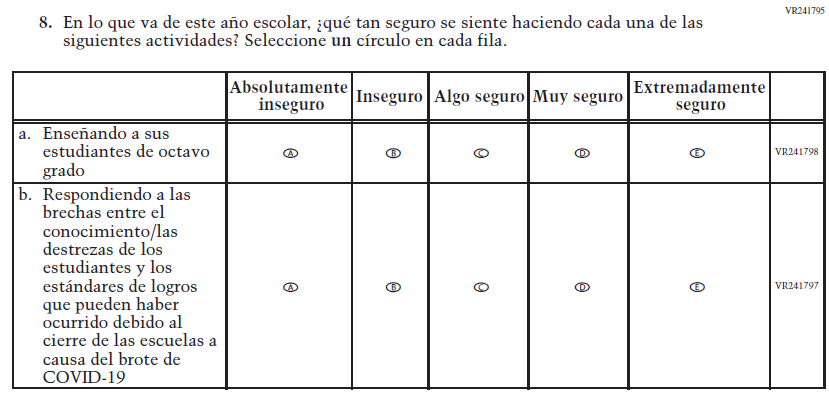 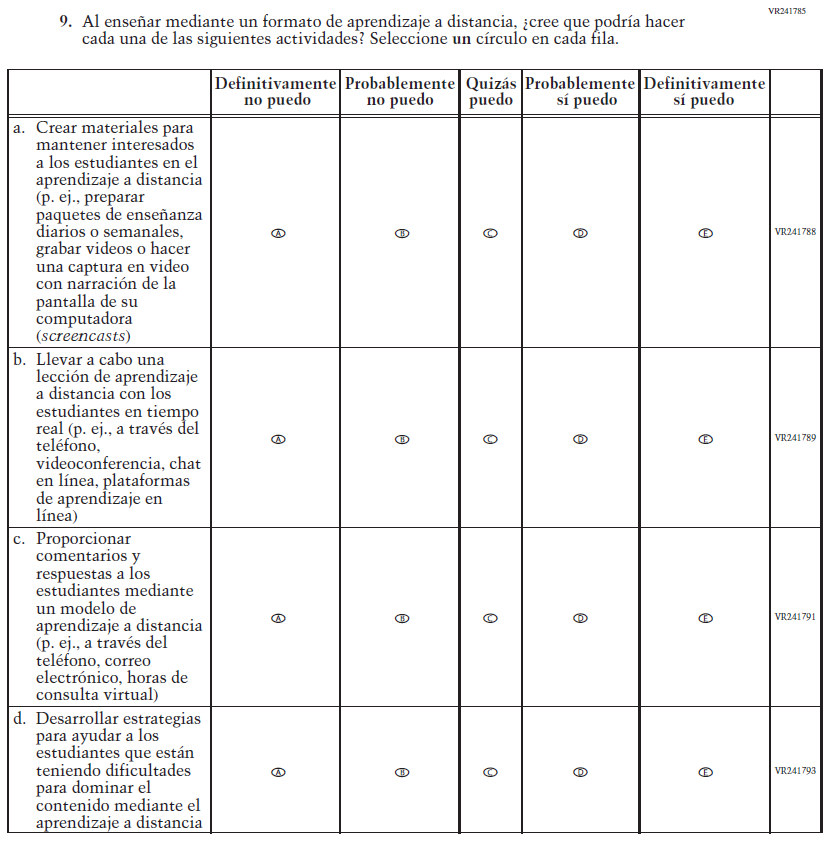 School Administrator Login Screen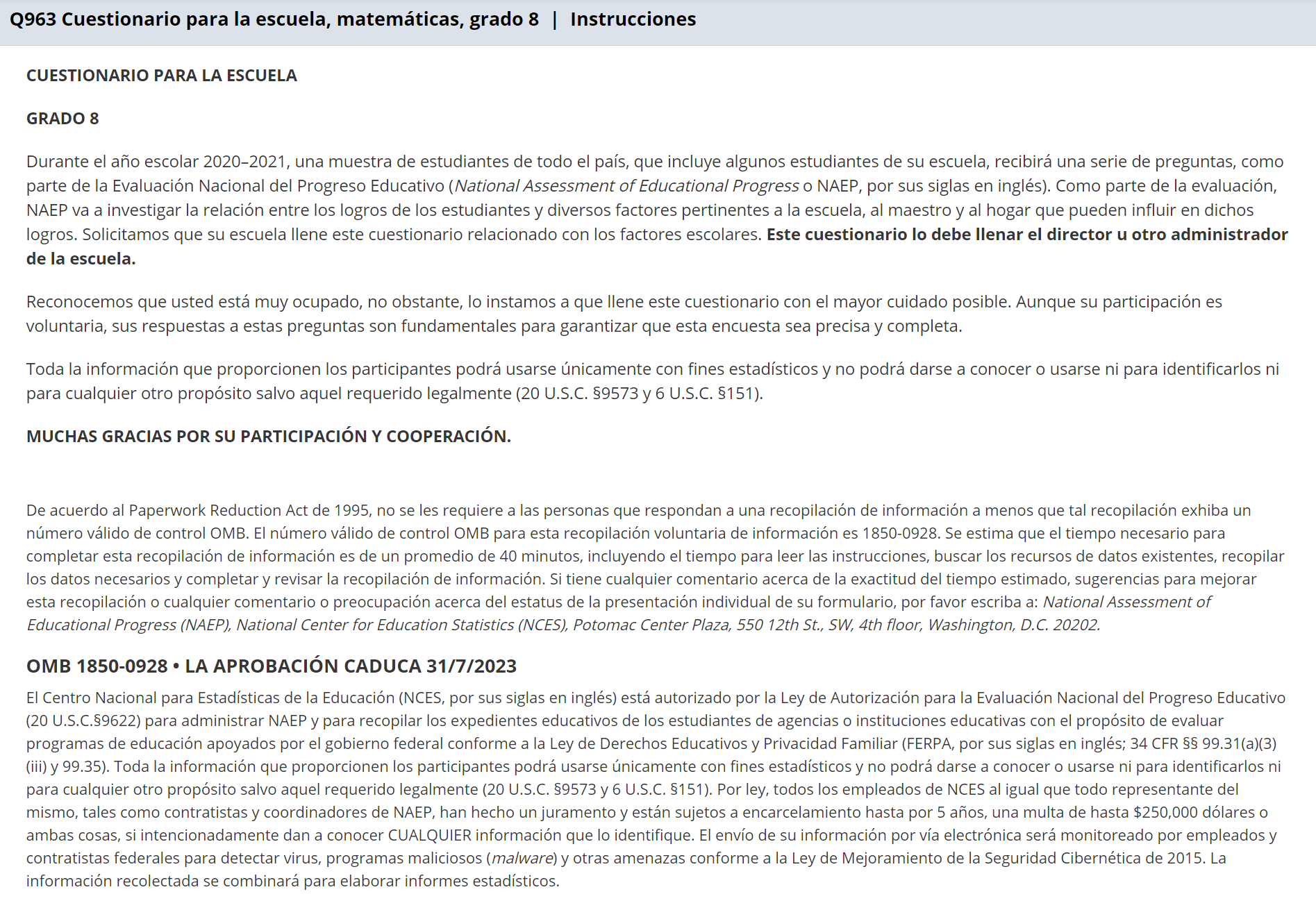 Appendix J-3-s: Spanish Translations of School QuestionnairesAppendix J-3a-s-PR: Summary of Changes Operational Grade 4 COREAppendix J-3a-s-PR: Operational Grade 4 CORE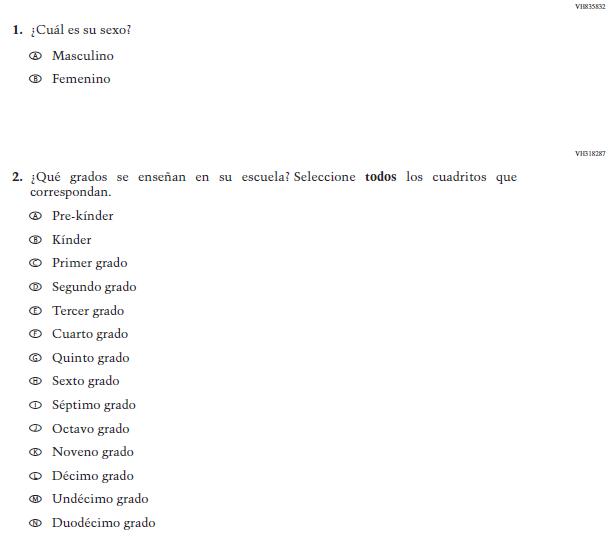 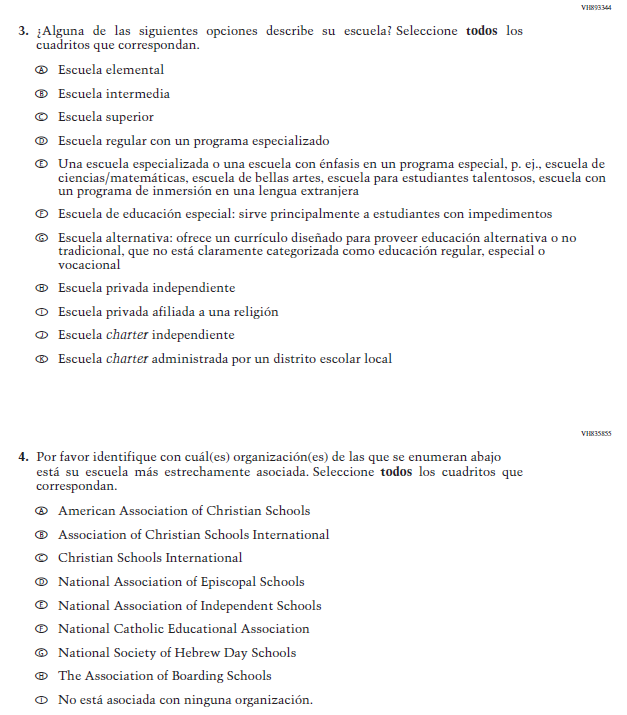 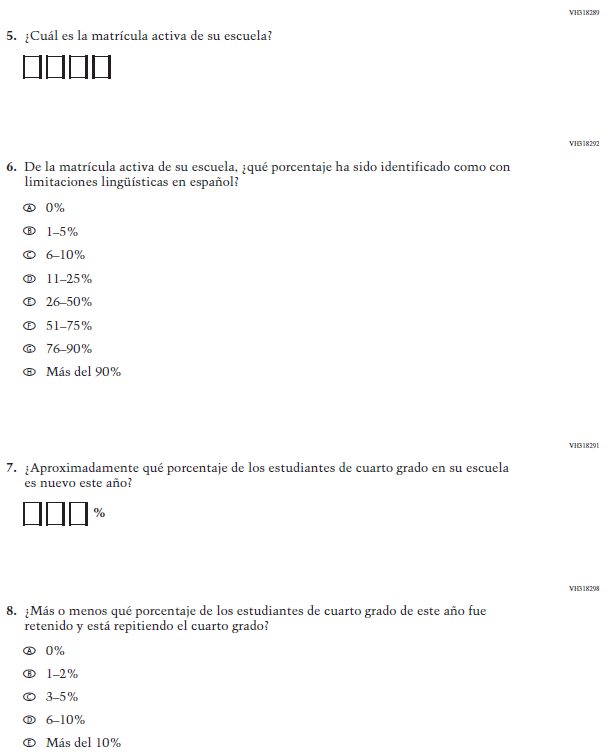 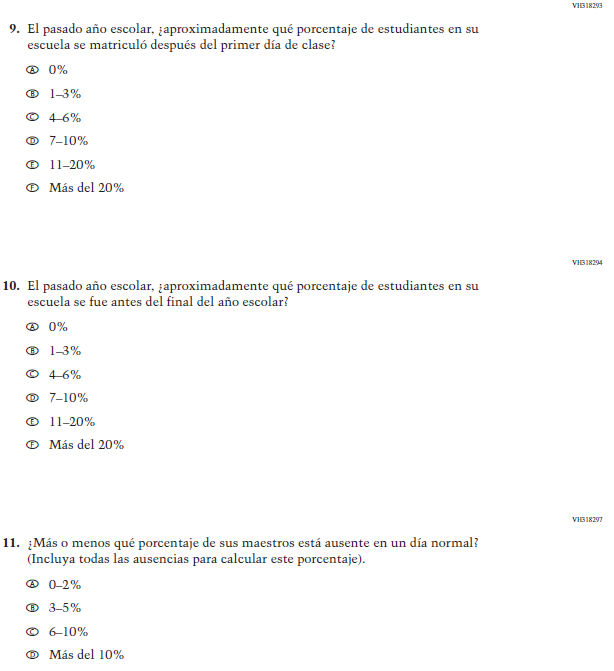 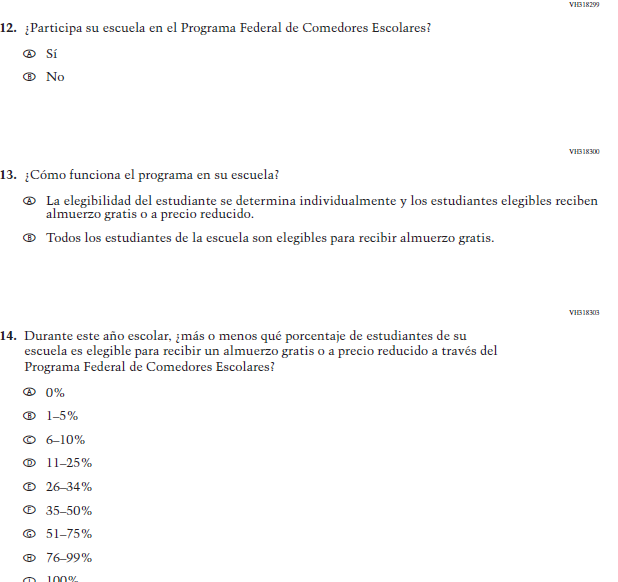 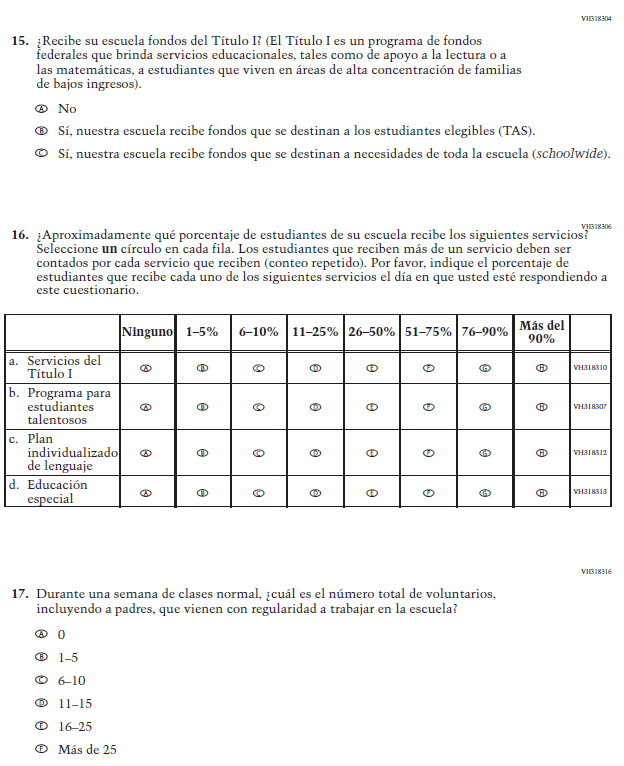 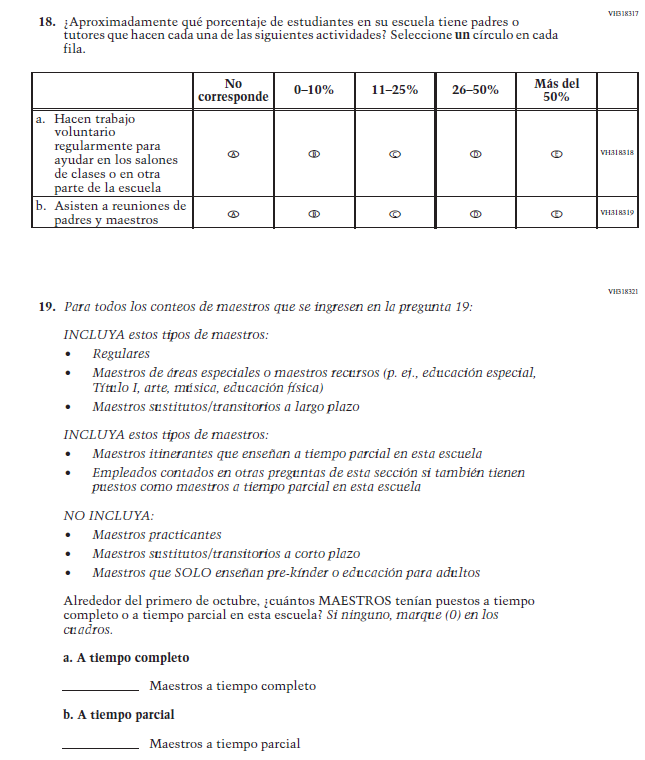 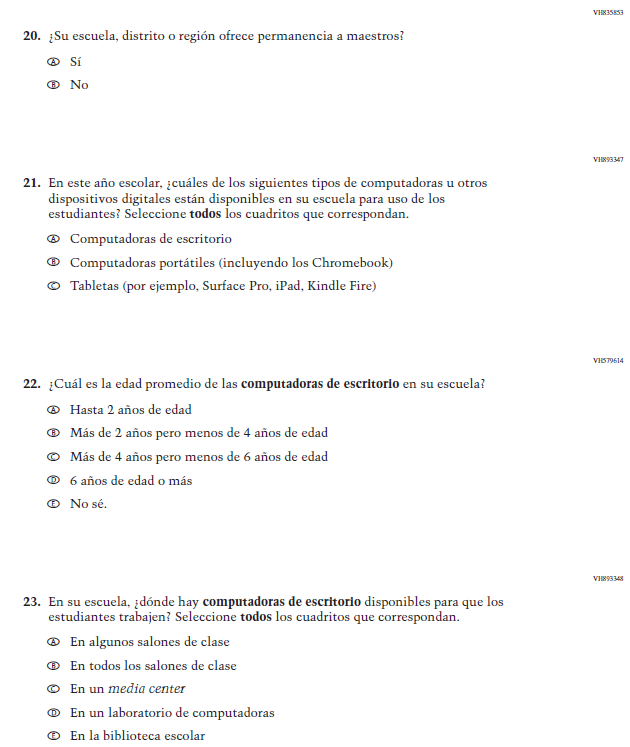 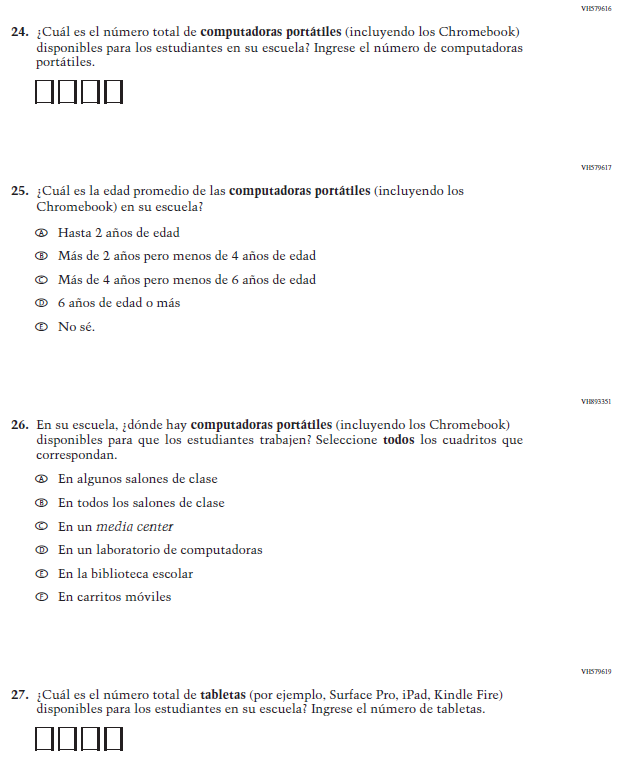 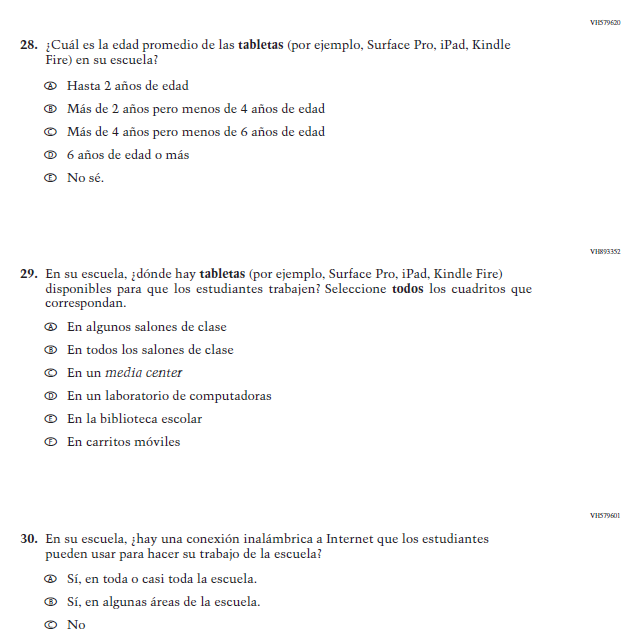 Appendix J-3b-s-PR: Summary of Changes Operational Grade 8 COREAppendix J-3b-s-PR: Operational Grade 8 CORE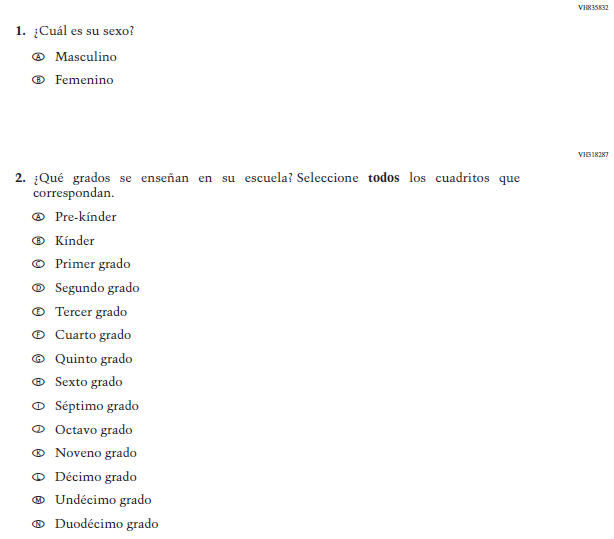 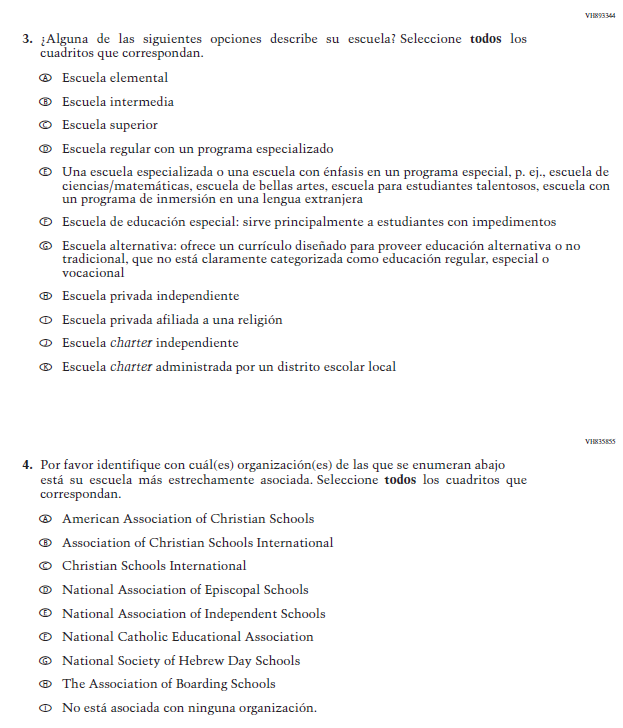 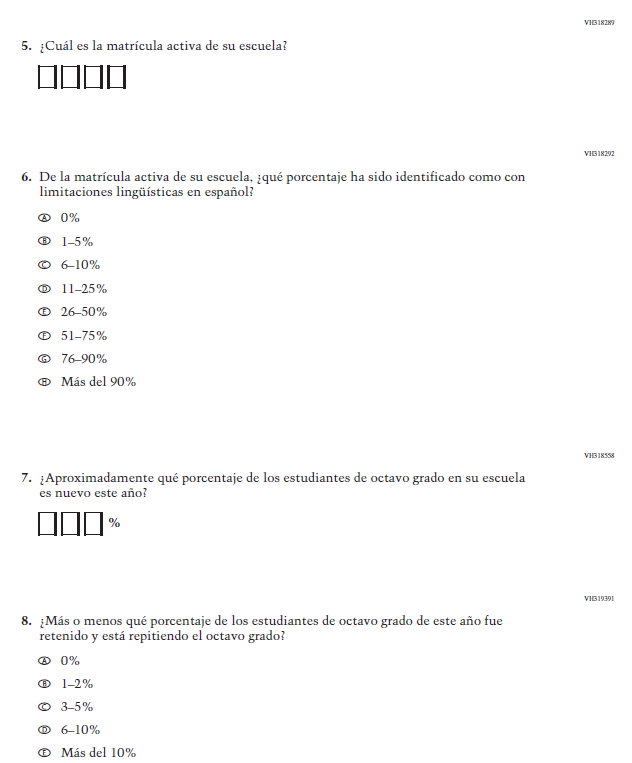 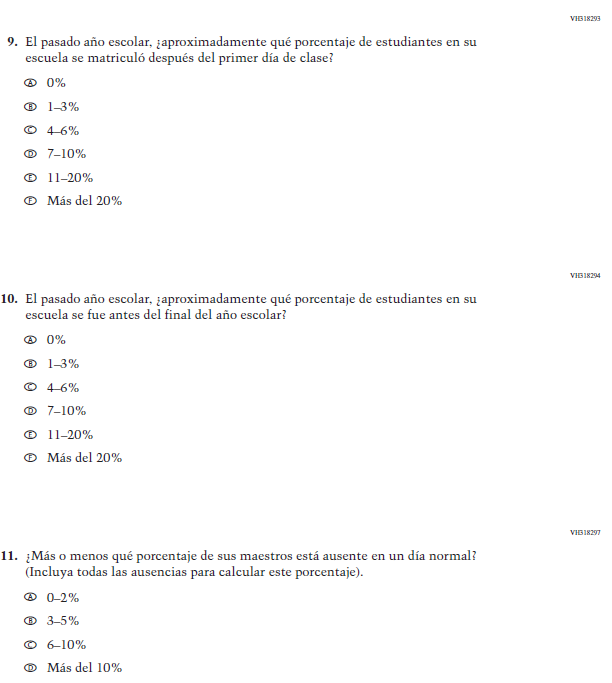 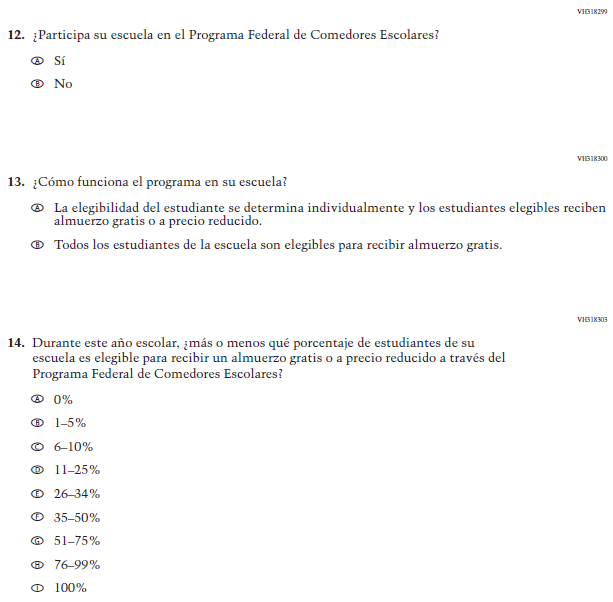 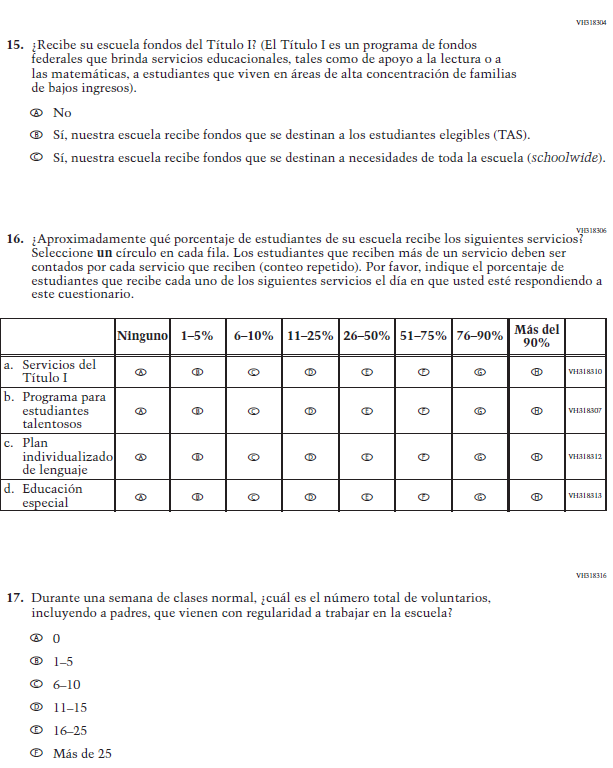 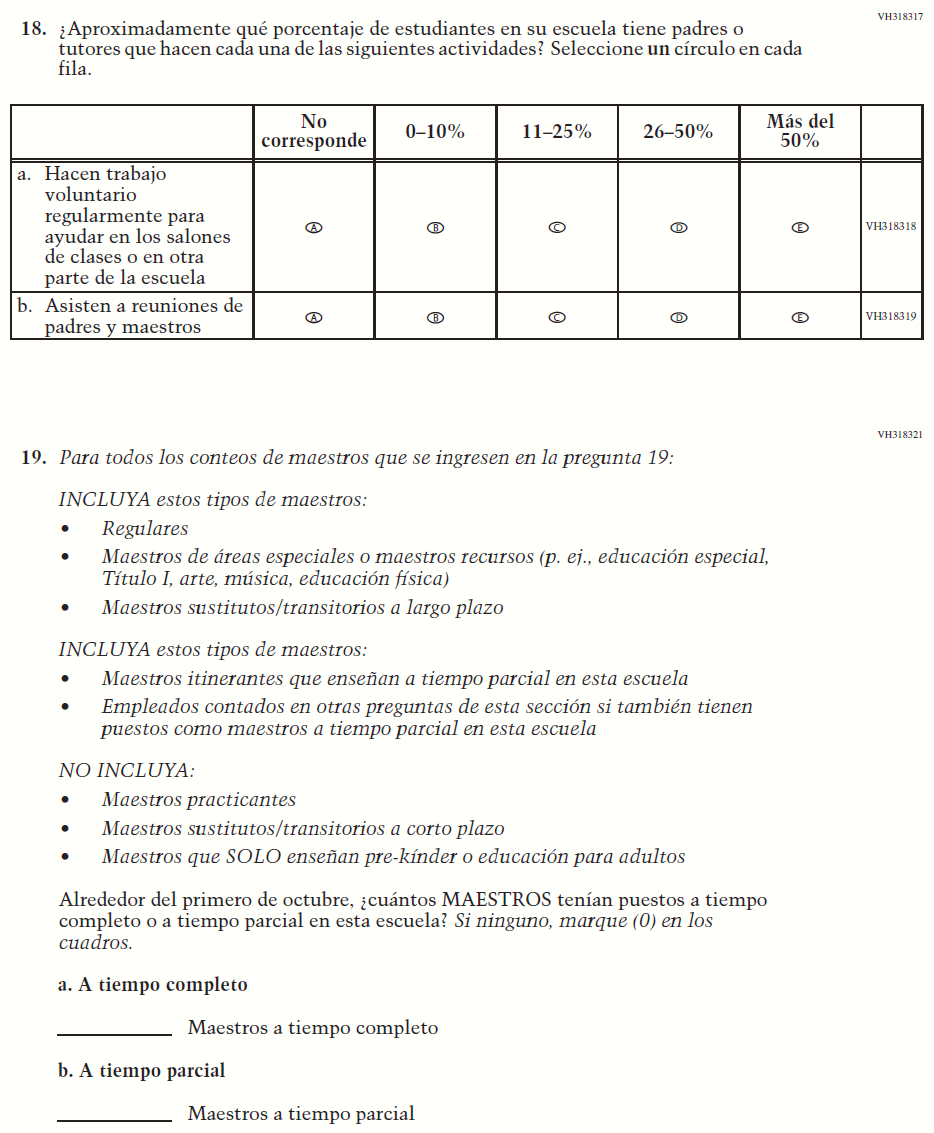 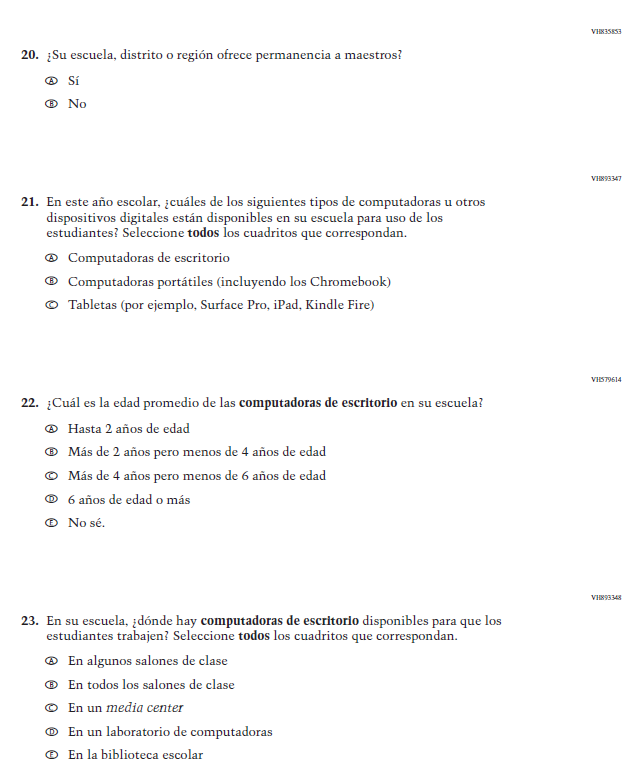 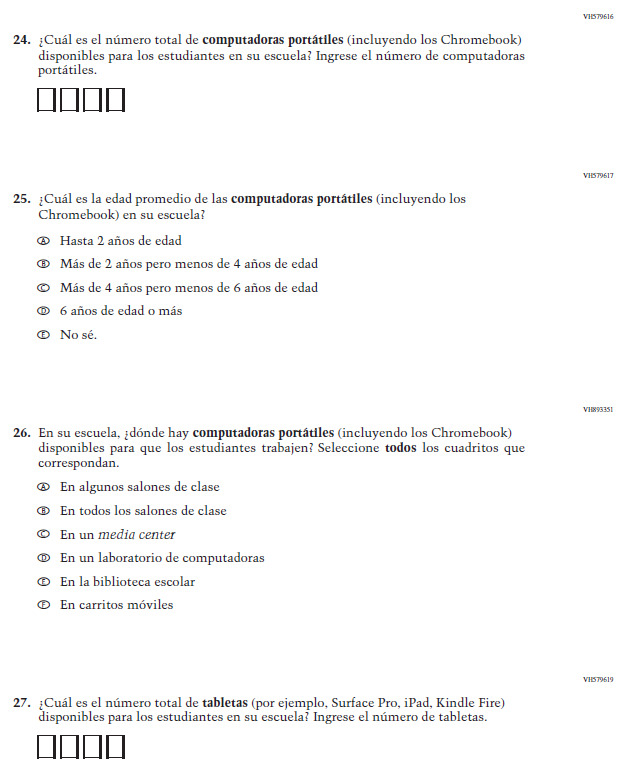 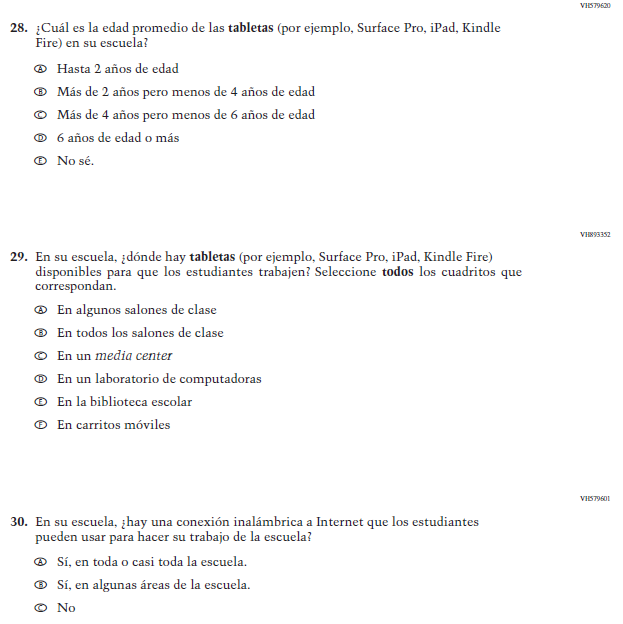 Appendix J-3c-s-PR: Summary of Changes Operational Grade 4 MathematicsAppendix J-3c-s-PR: Operational Grade 4 Mathematics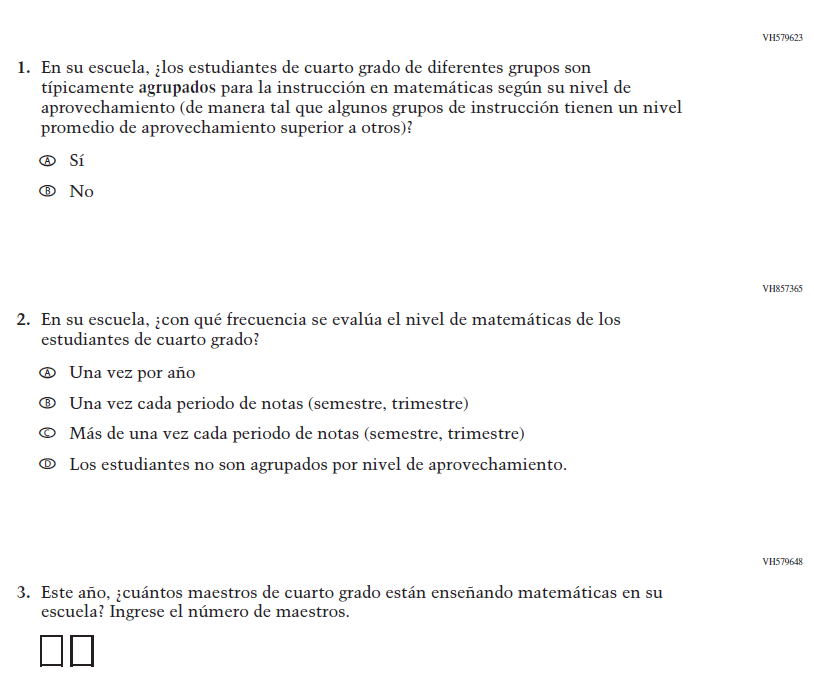 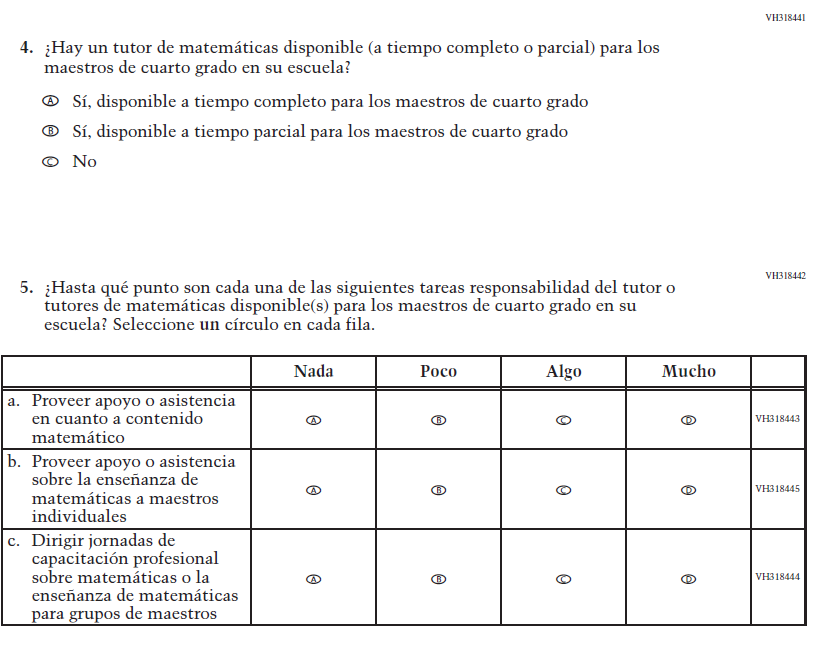 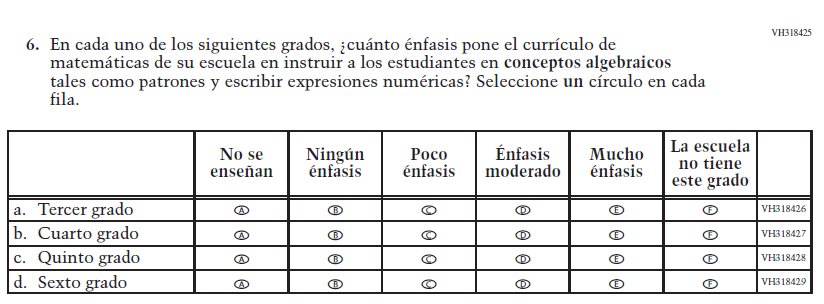 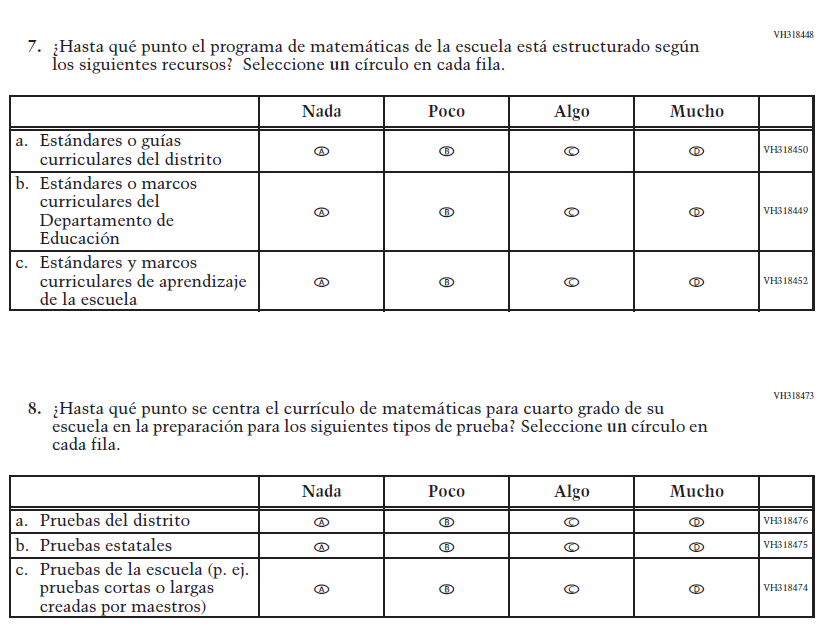 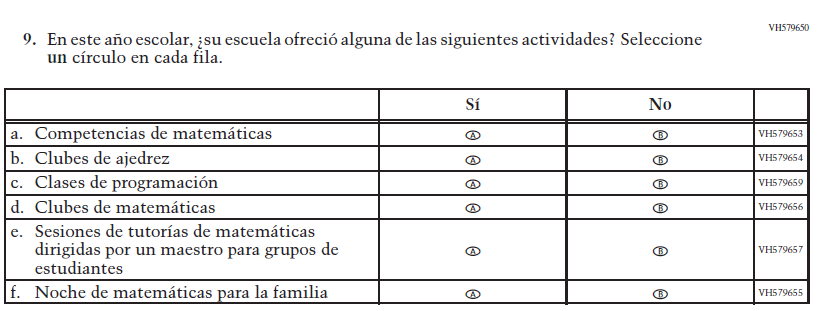 Appendix J-3d-s-PR: Summary of Changes Operational Grade 8 MathematicsAppendix J-3d-s-PR: Operational Grade 8 Mathematics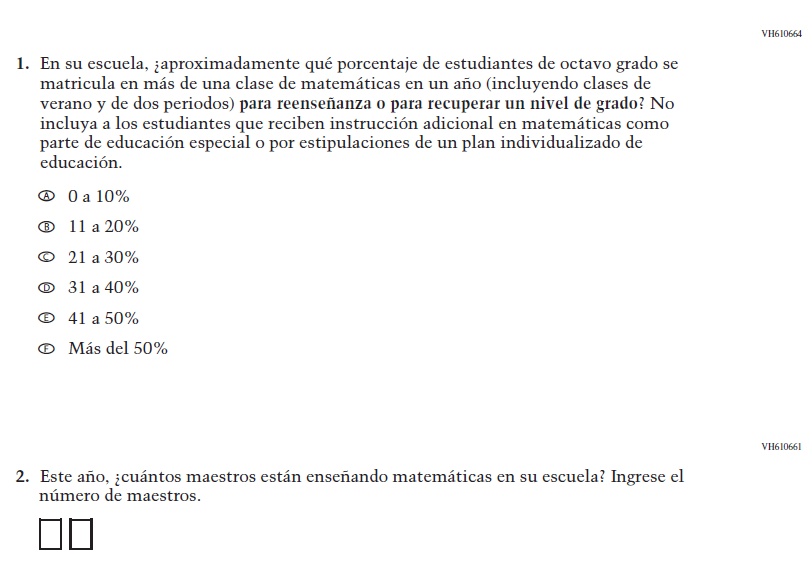 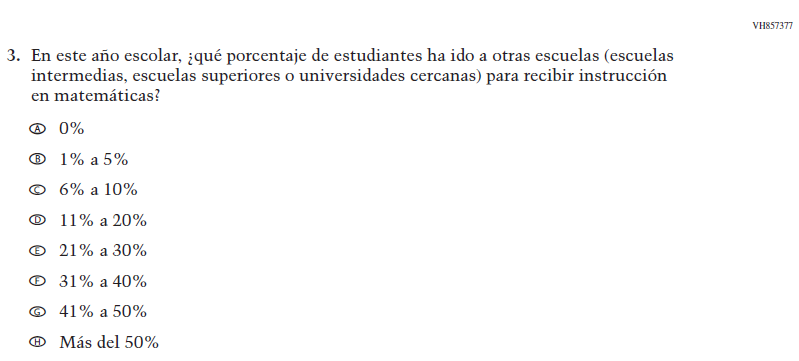 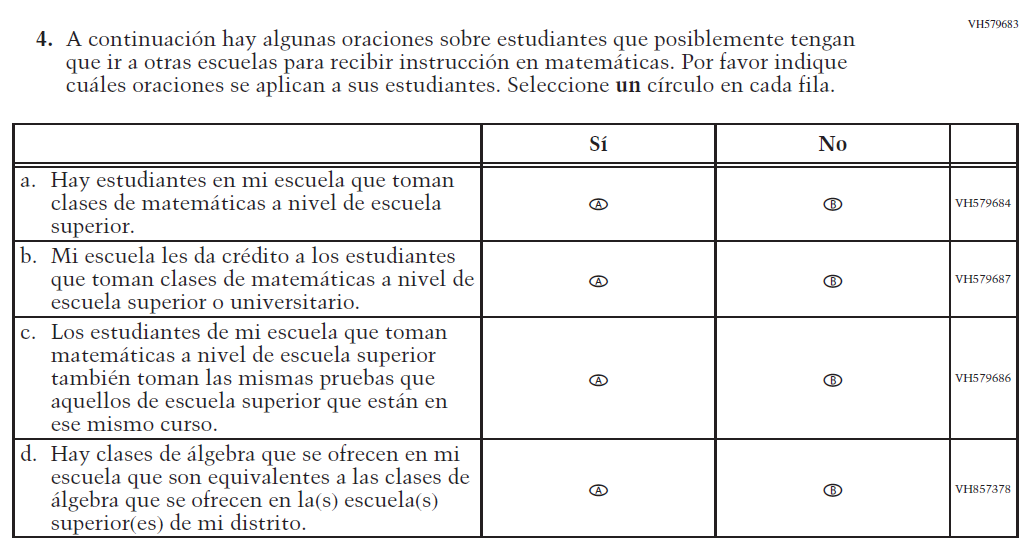 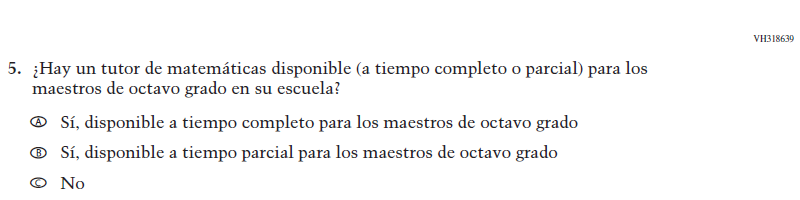 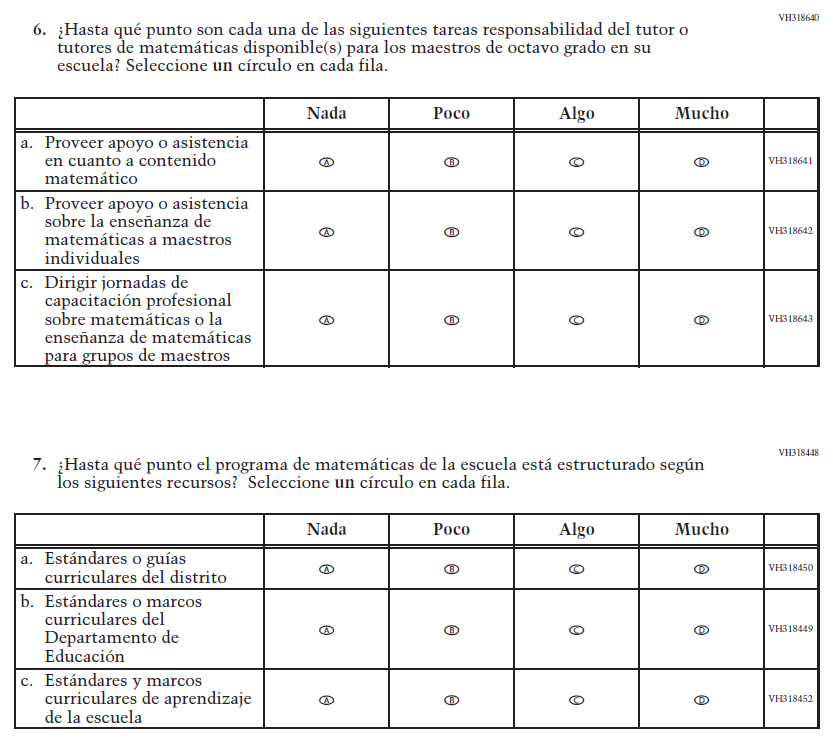 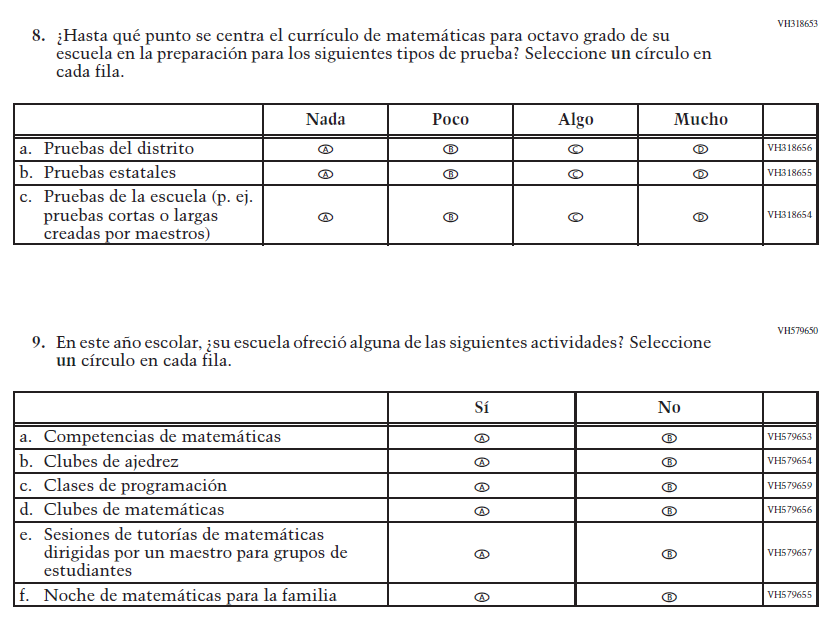 Appendix J-3e-s-PR: Operational Grade 4 COVID-19 (New)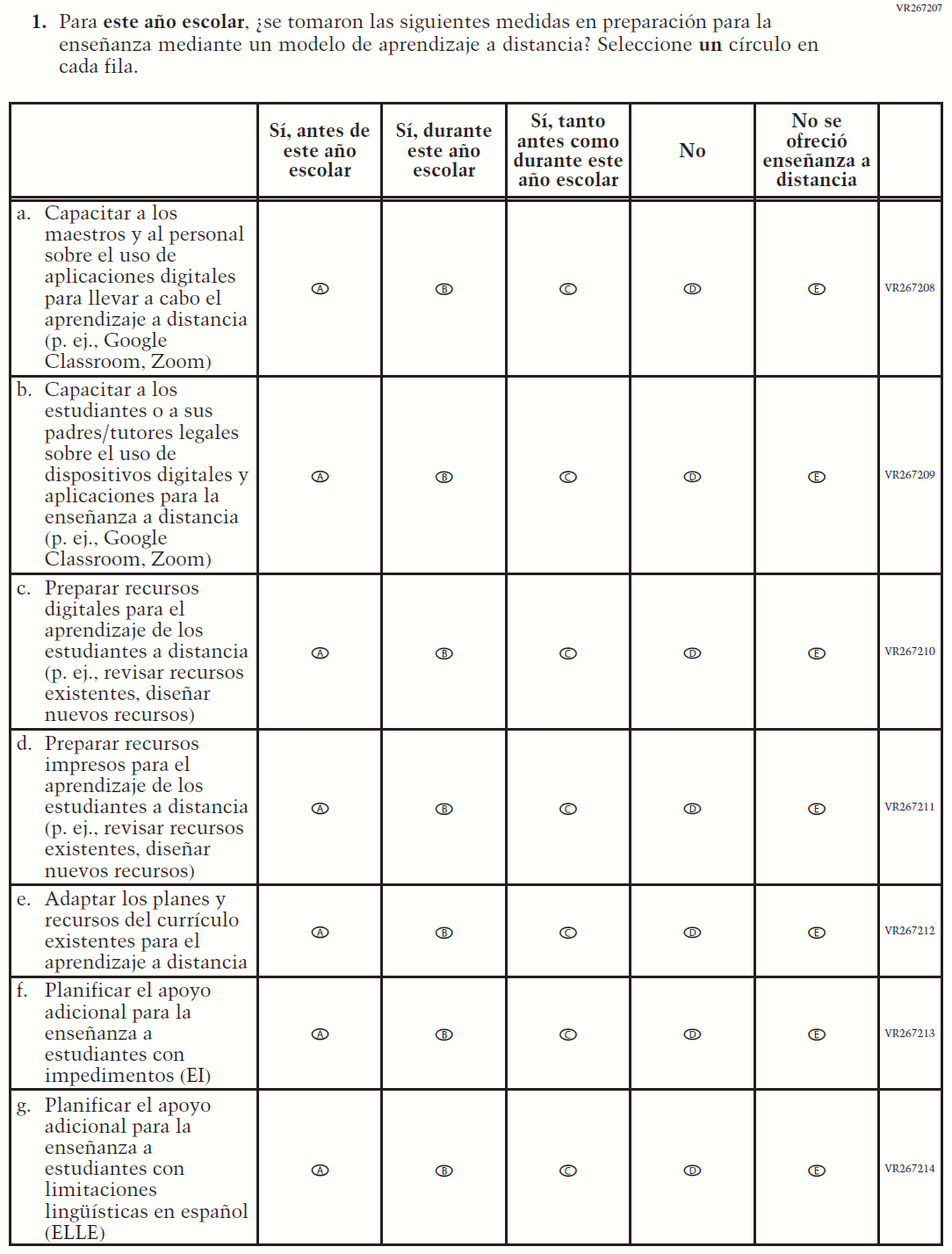 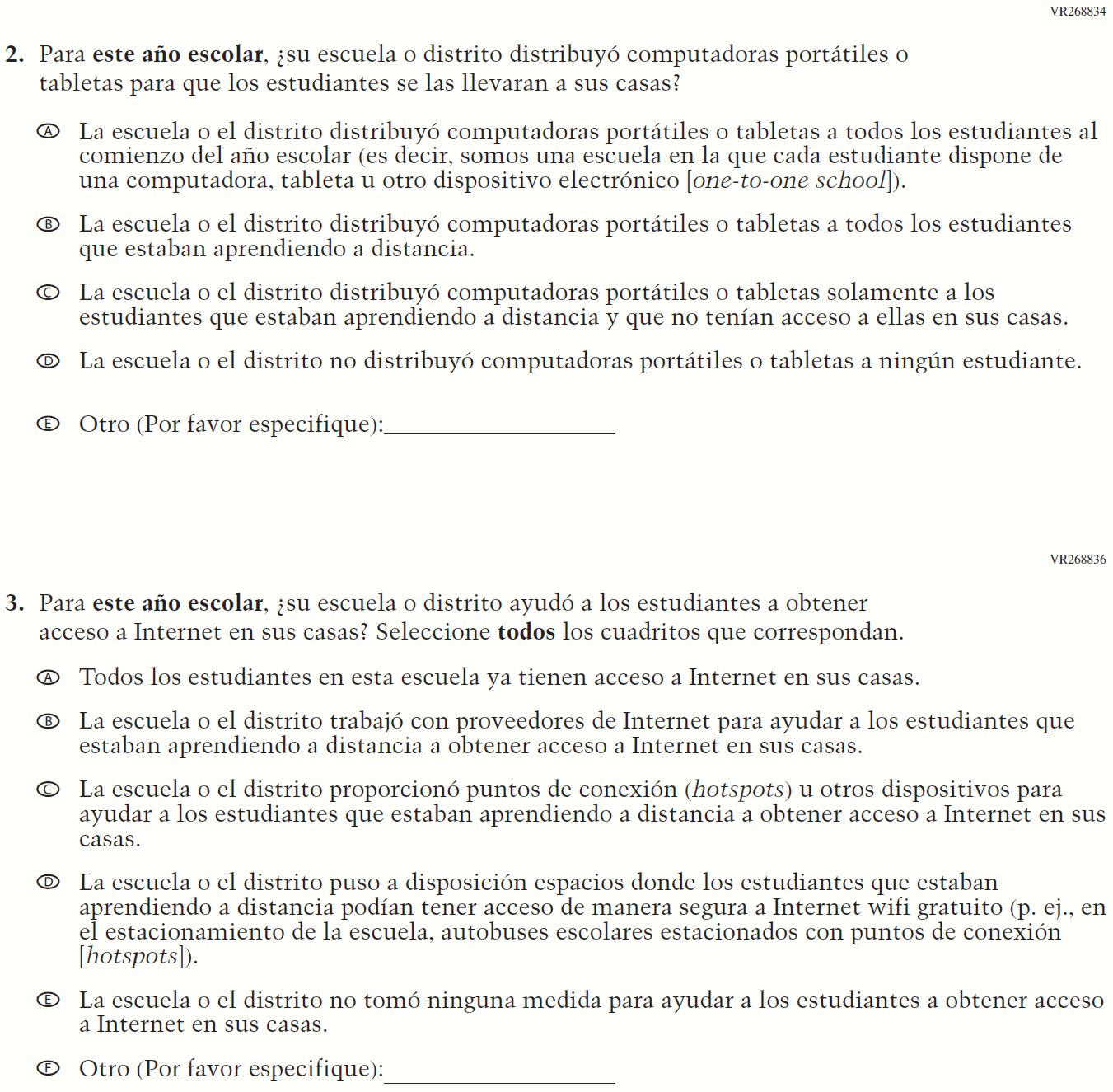 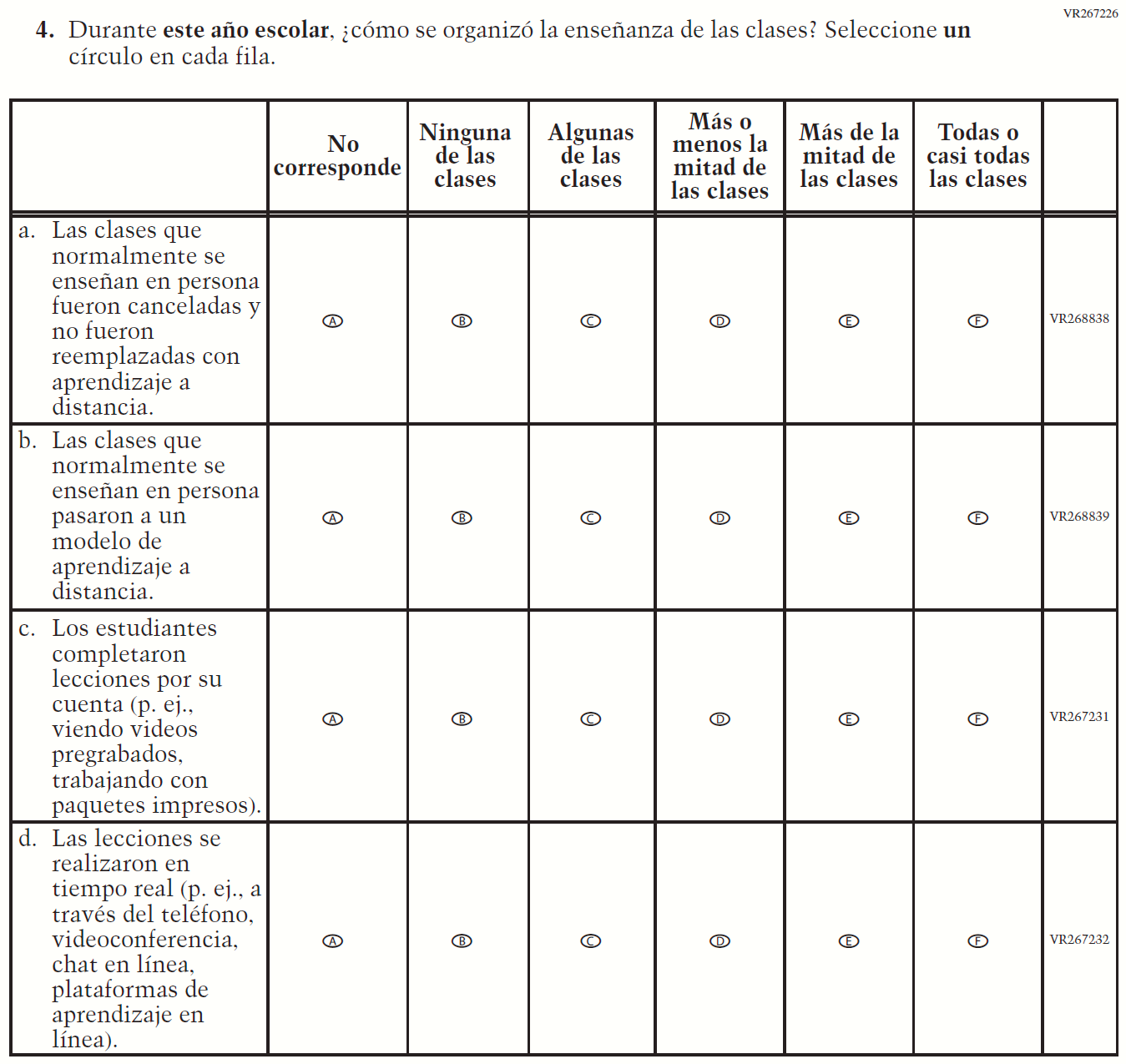 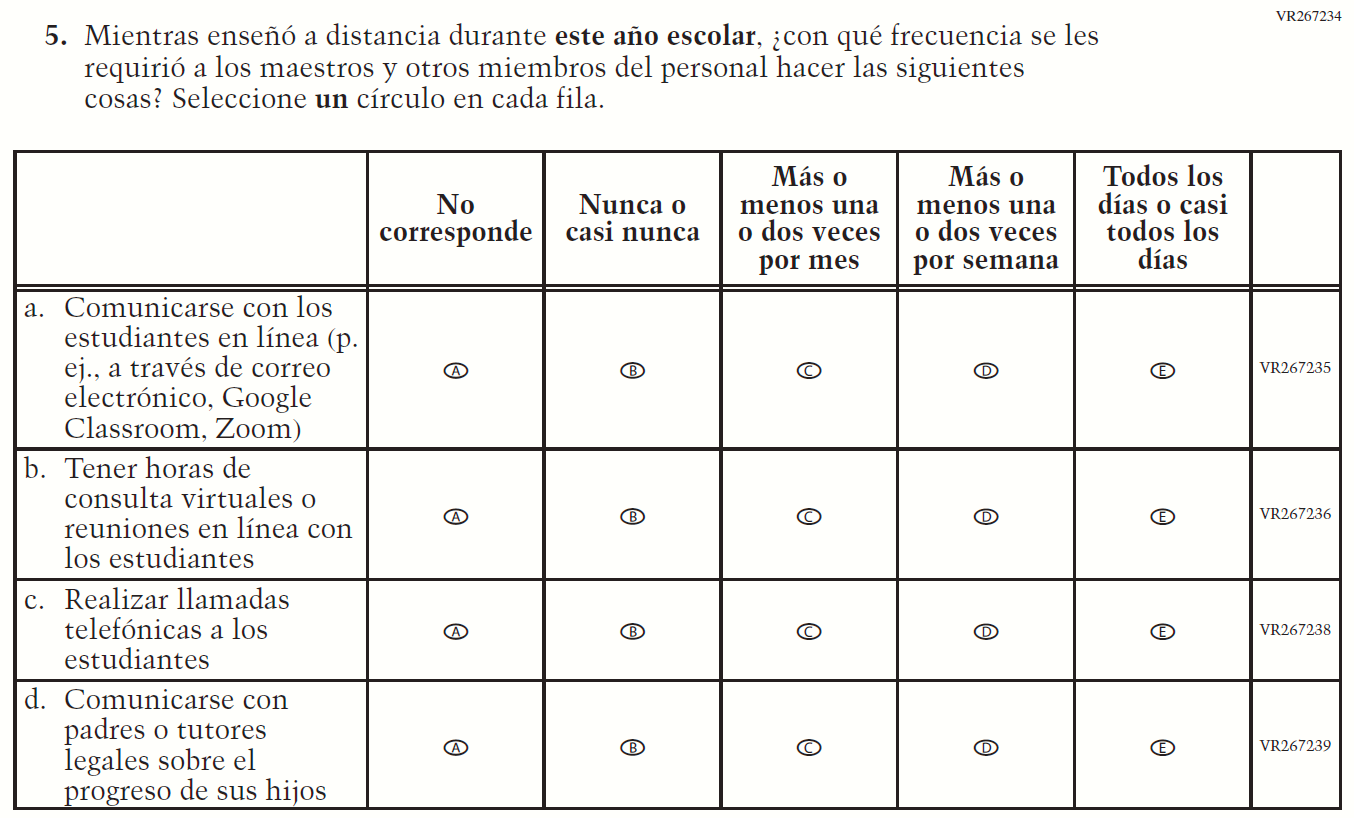 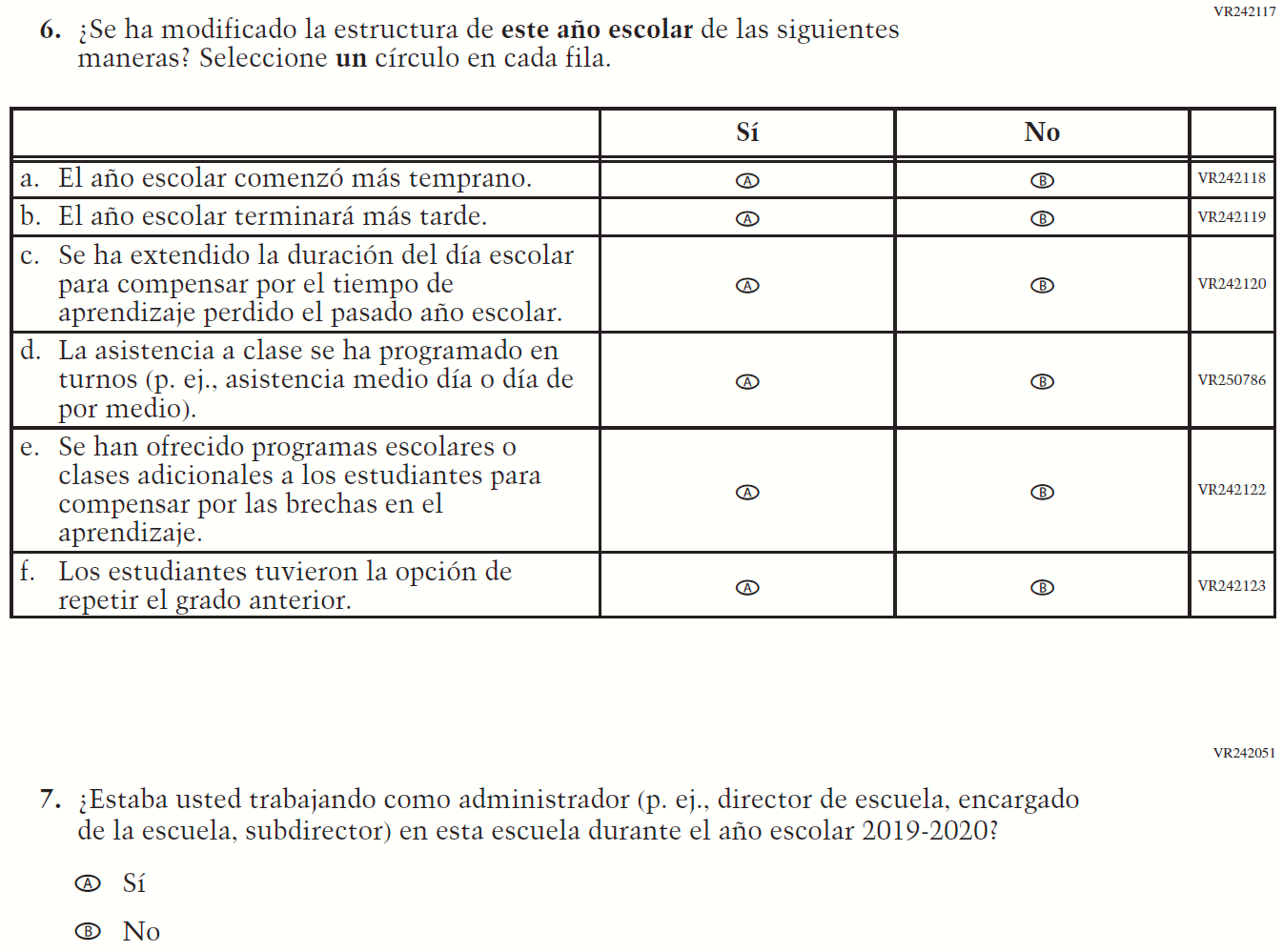 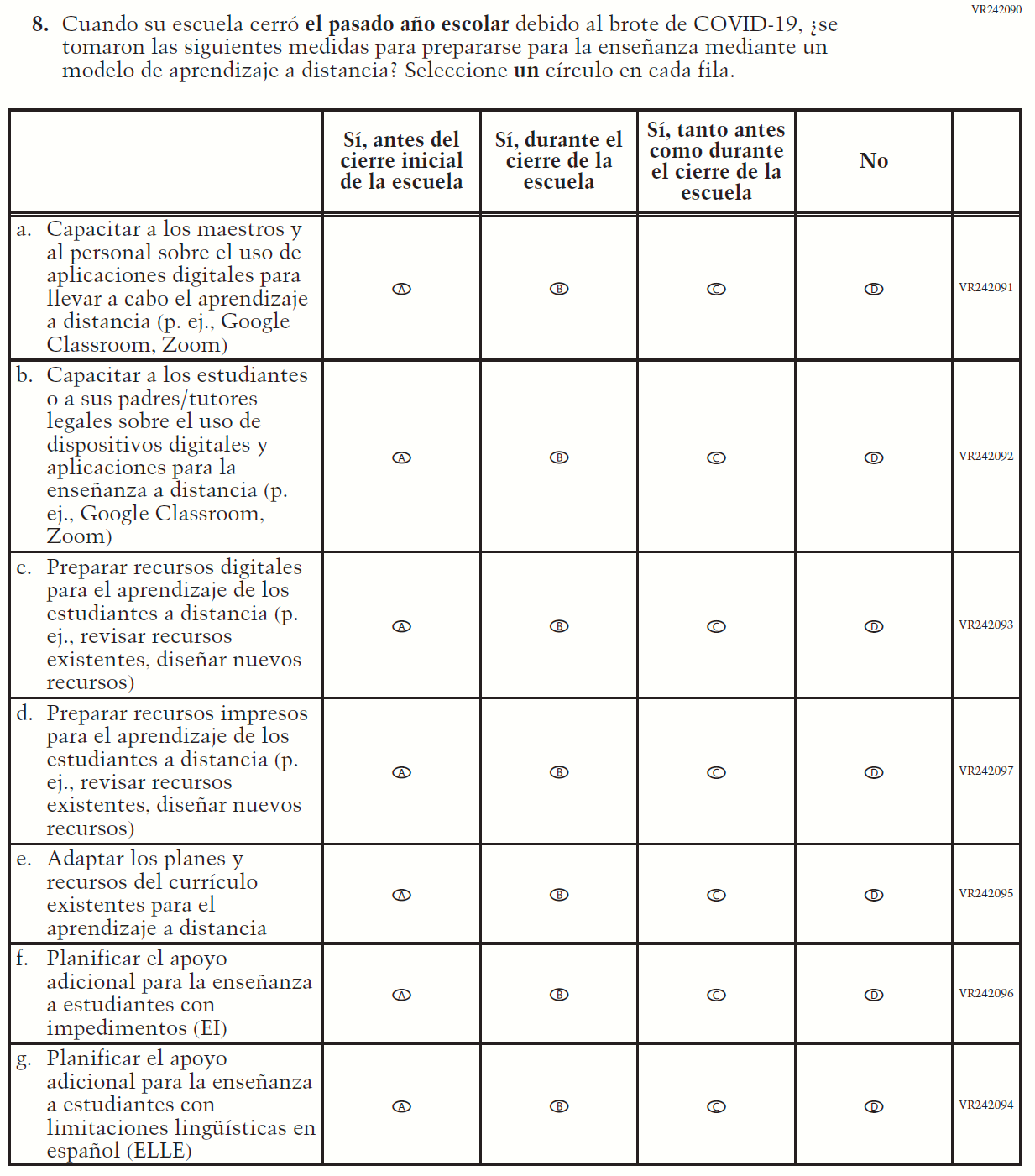 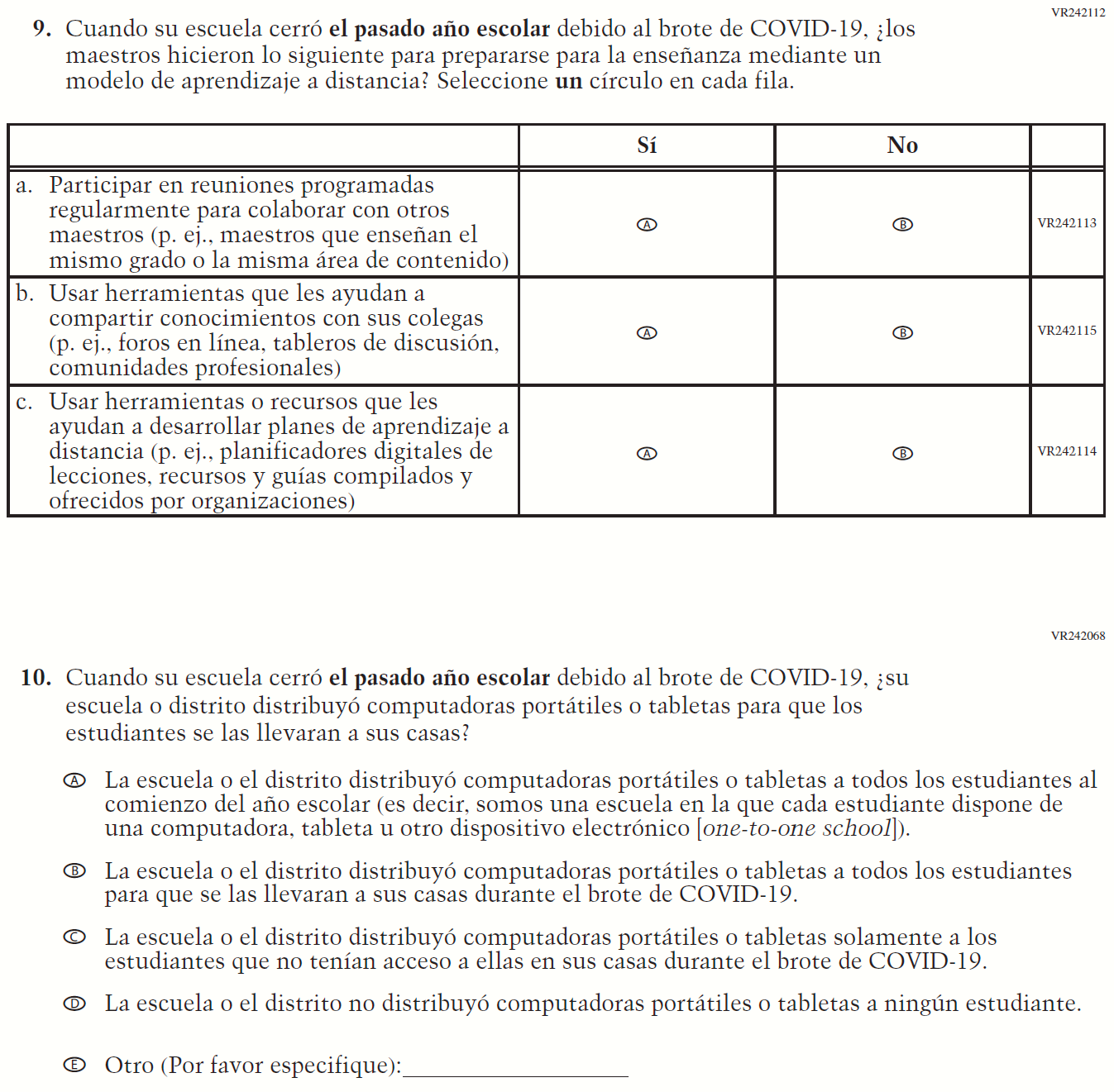 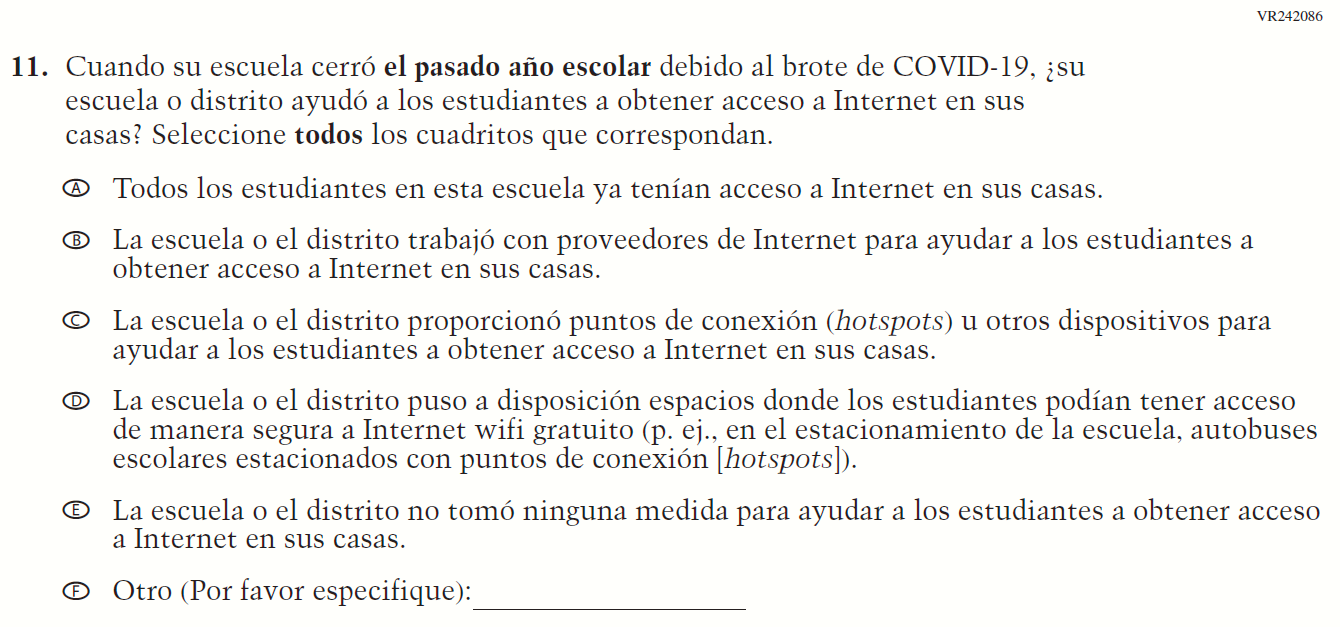 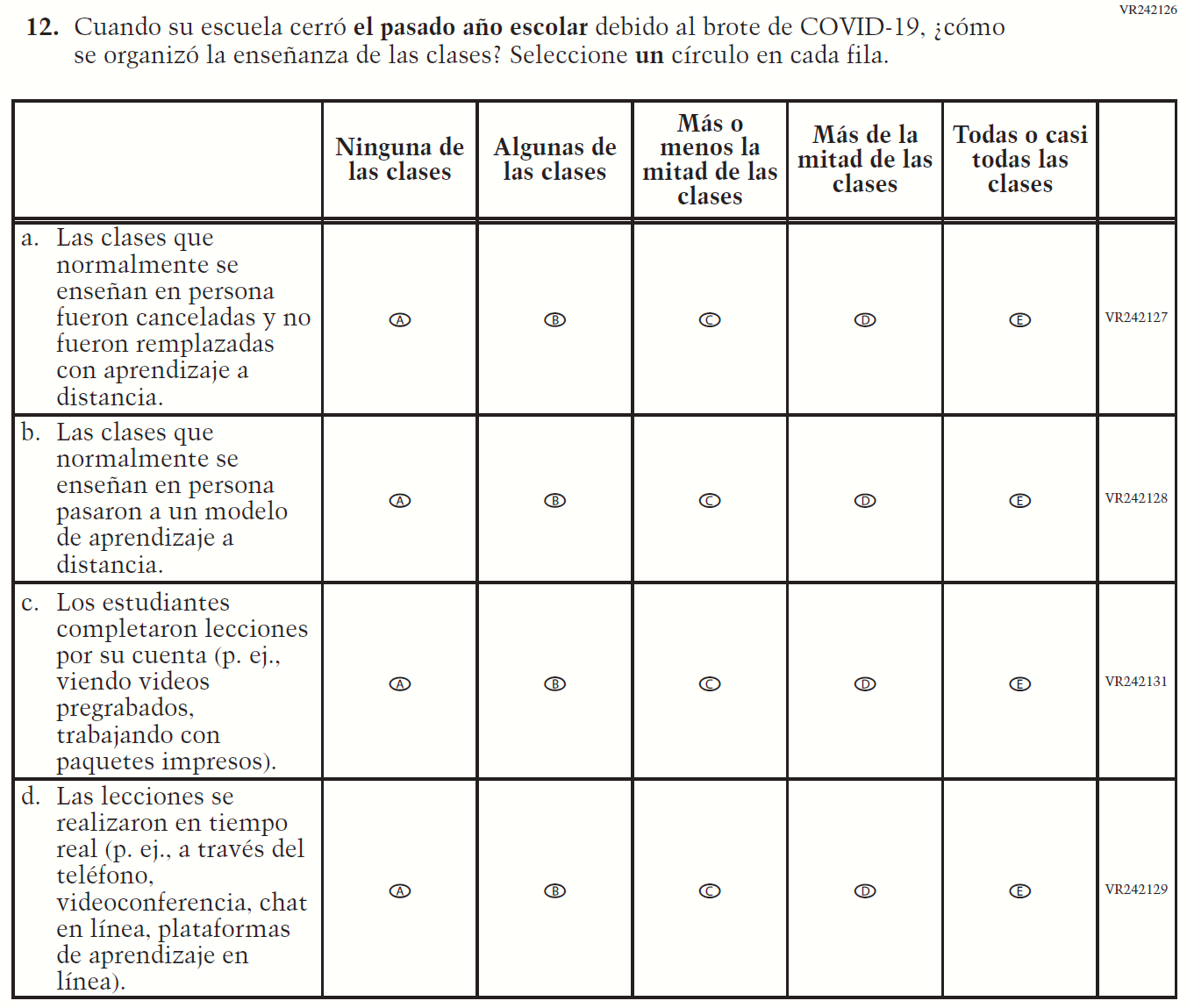 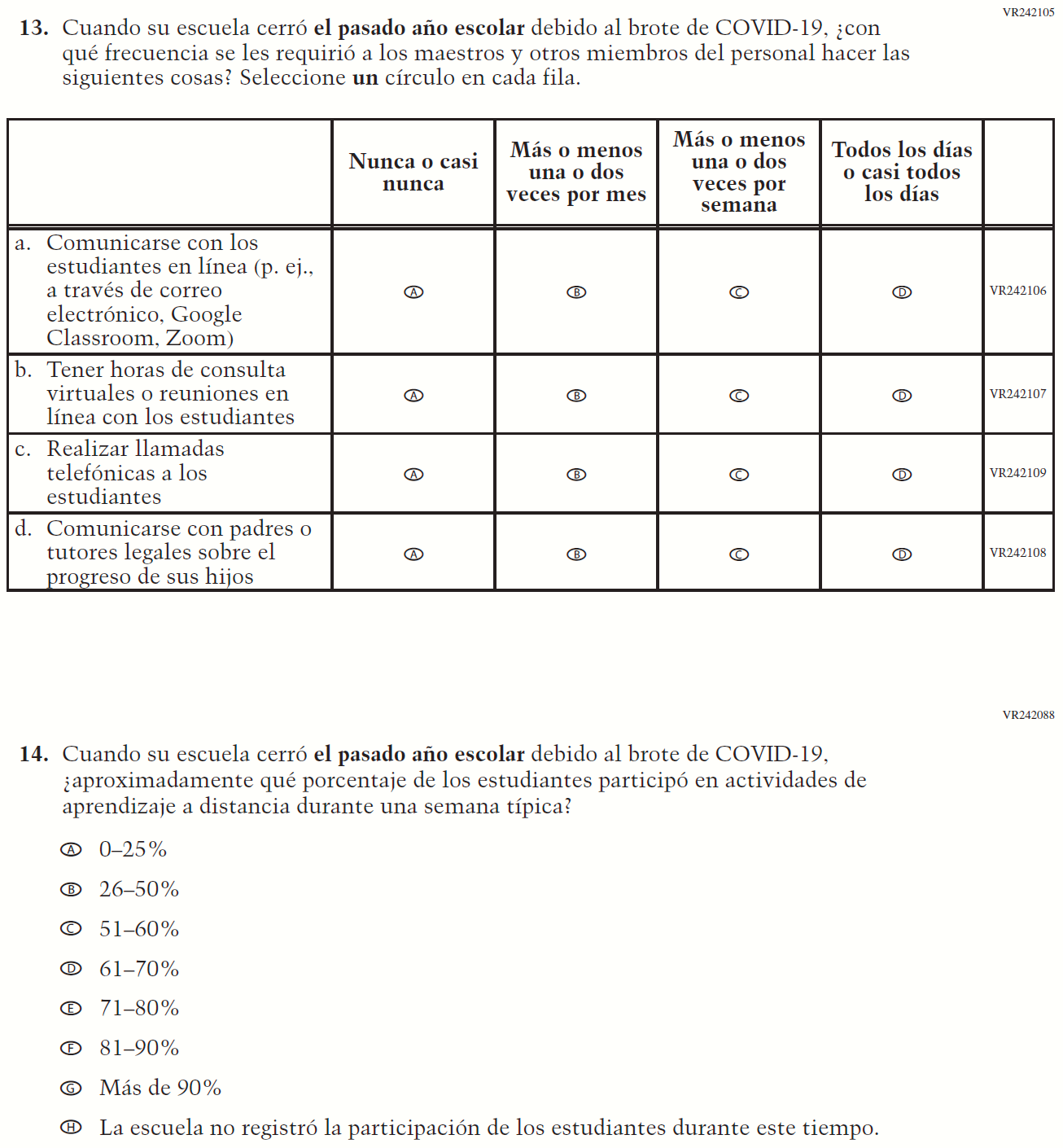 Appendix J-3f-s-PR: Operational Grade 8 COVID-19 (New)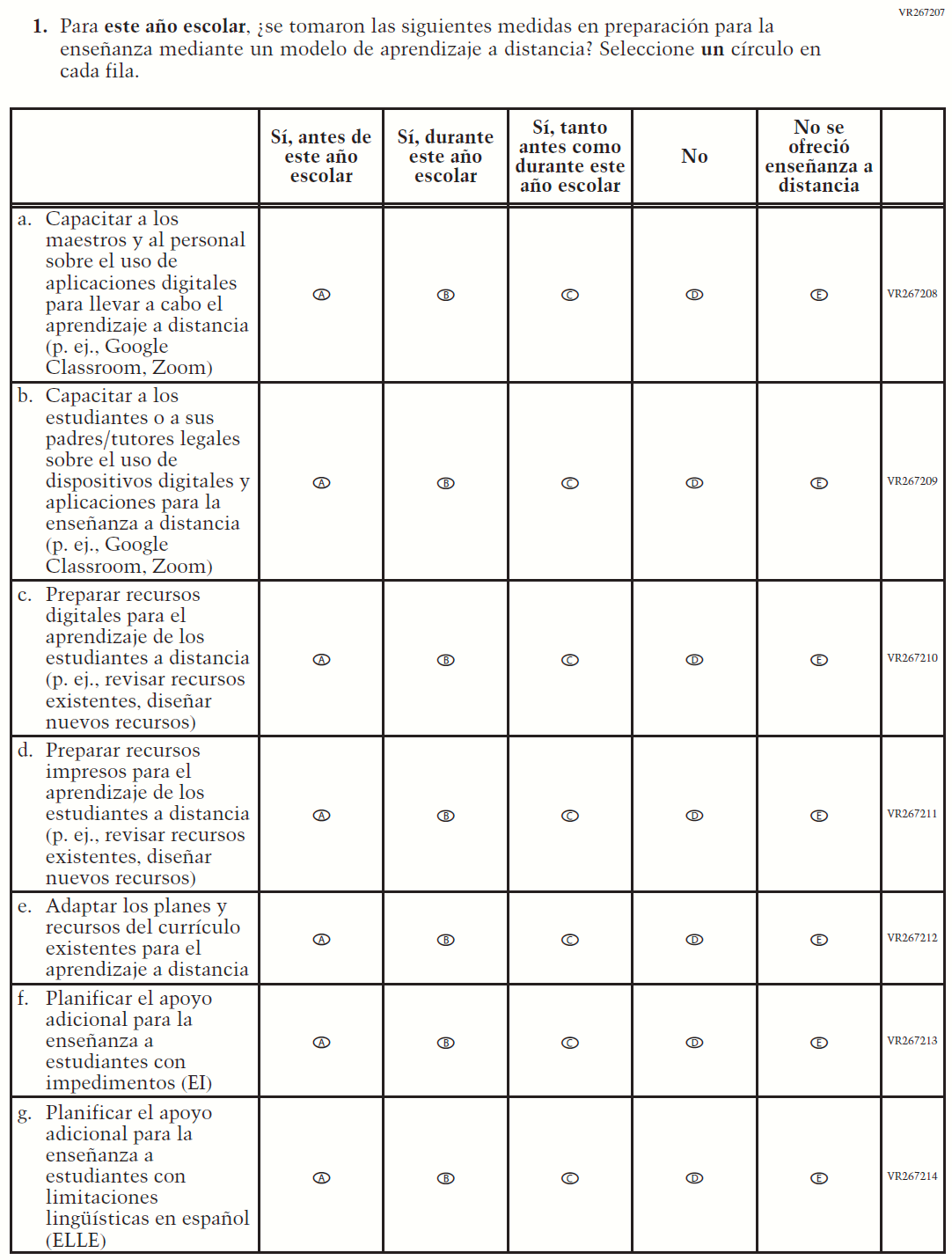 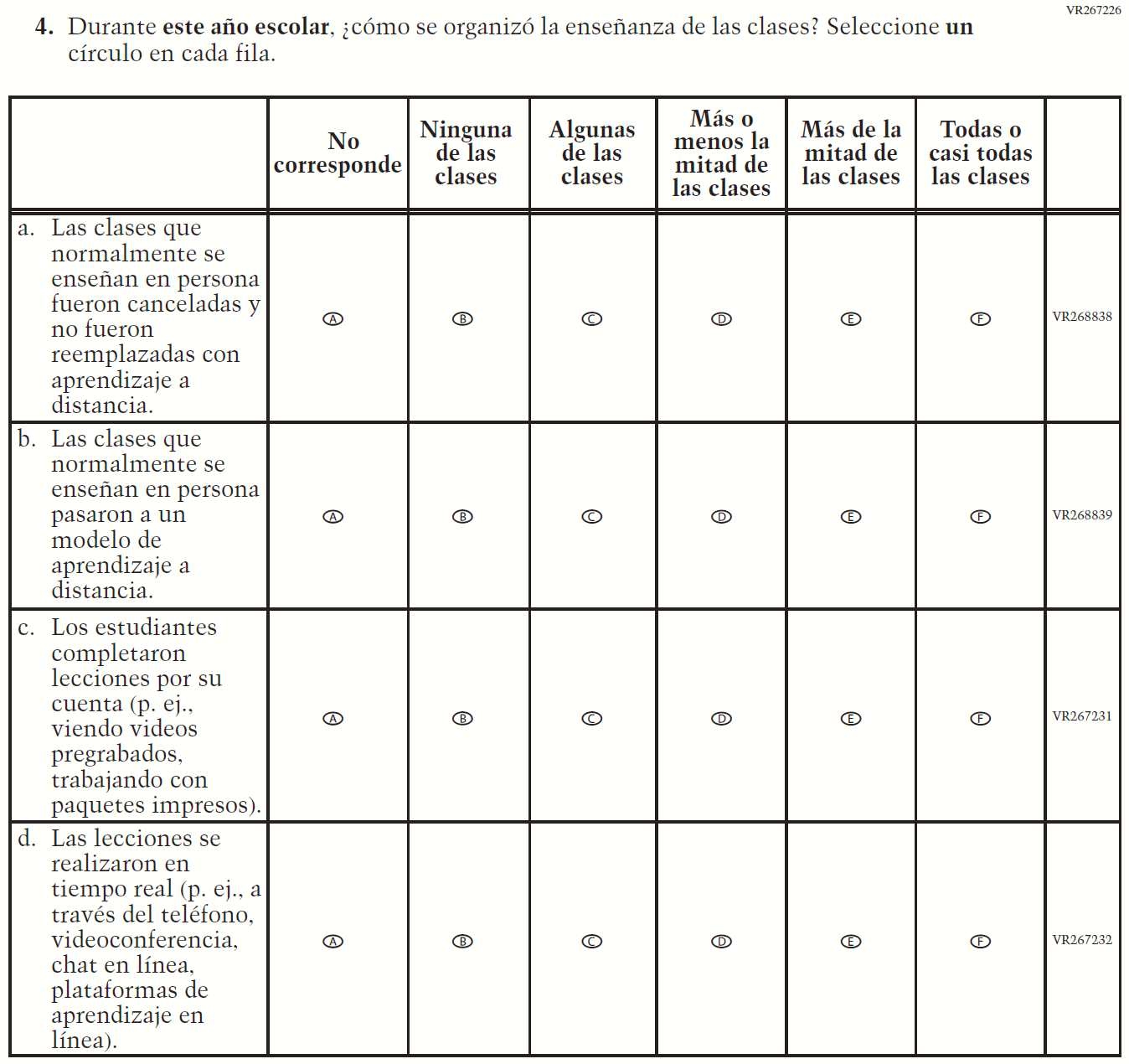 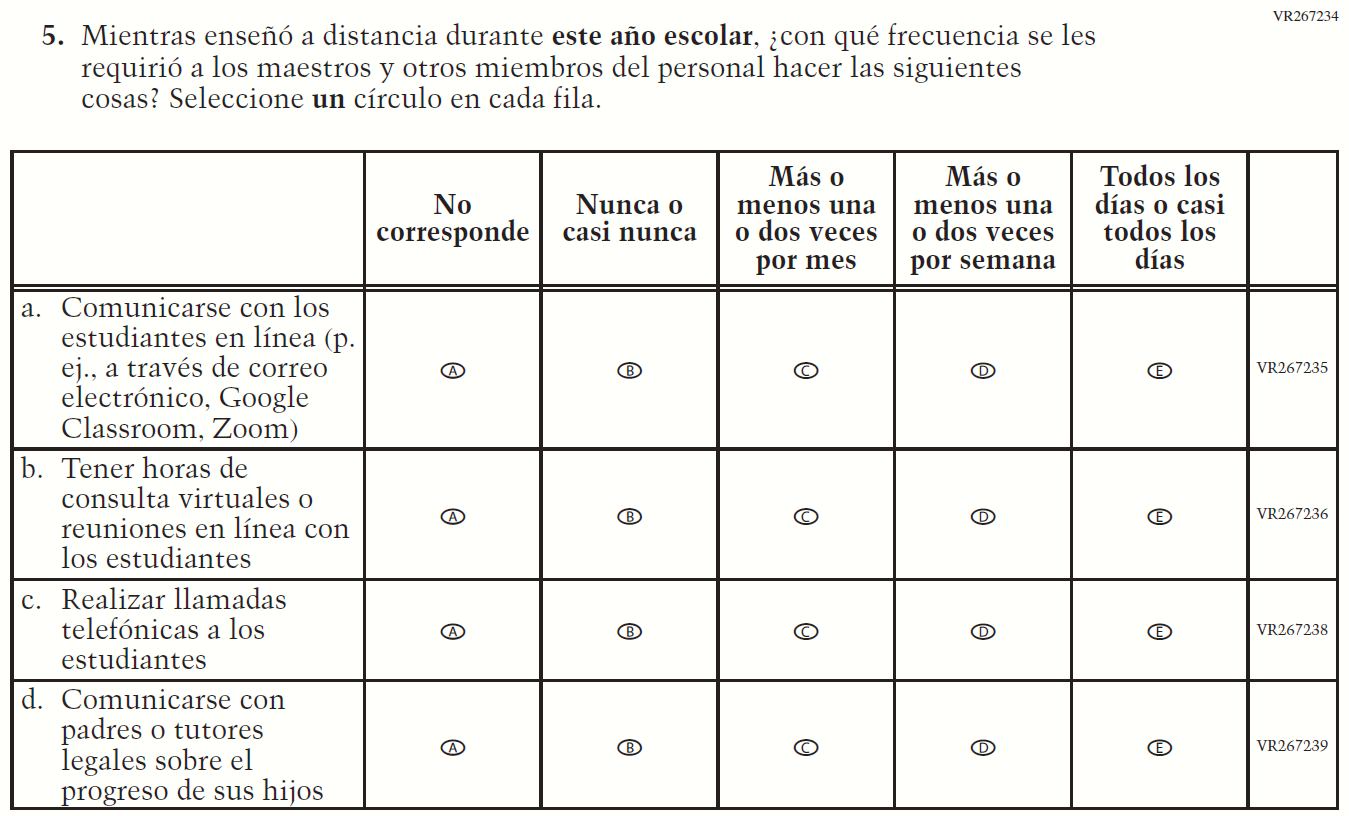 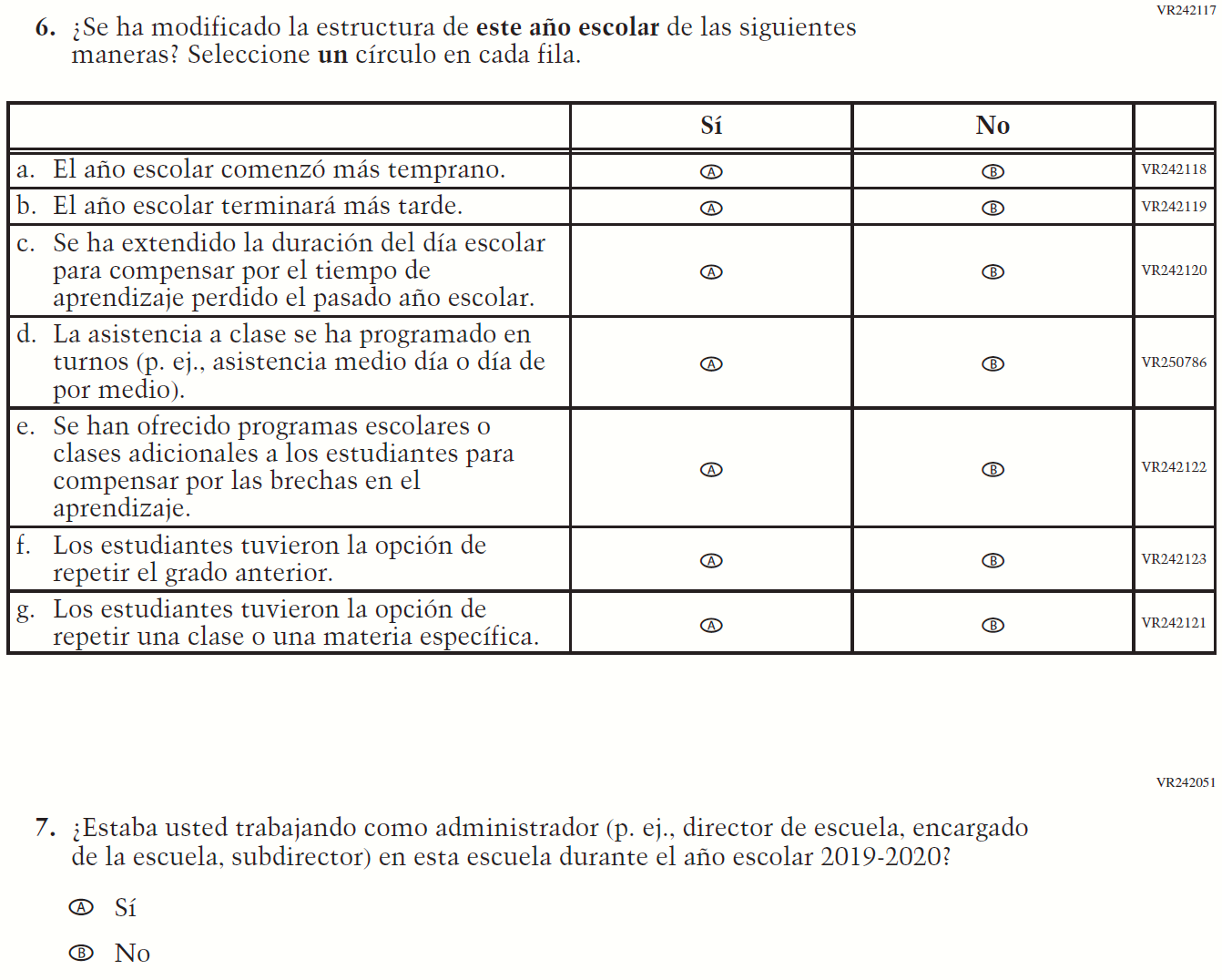 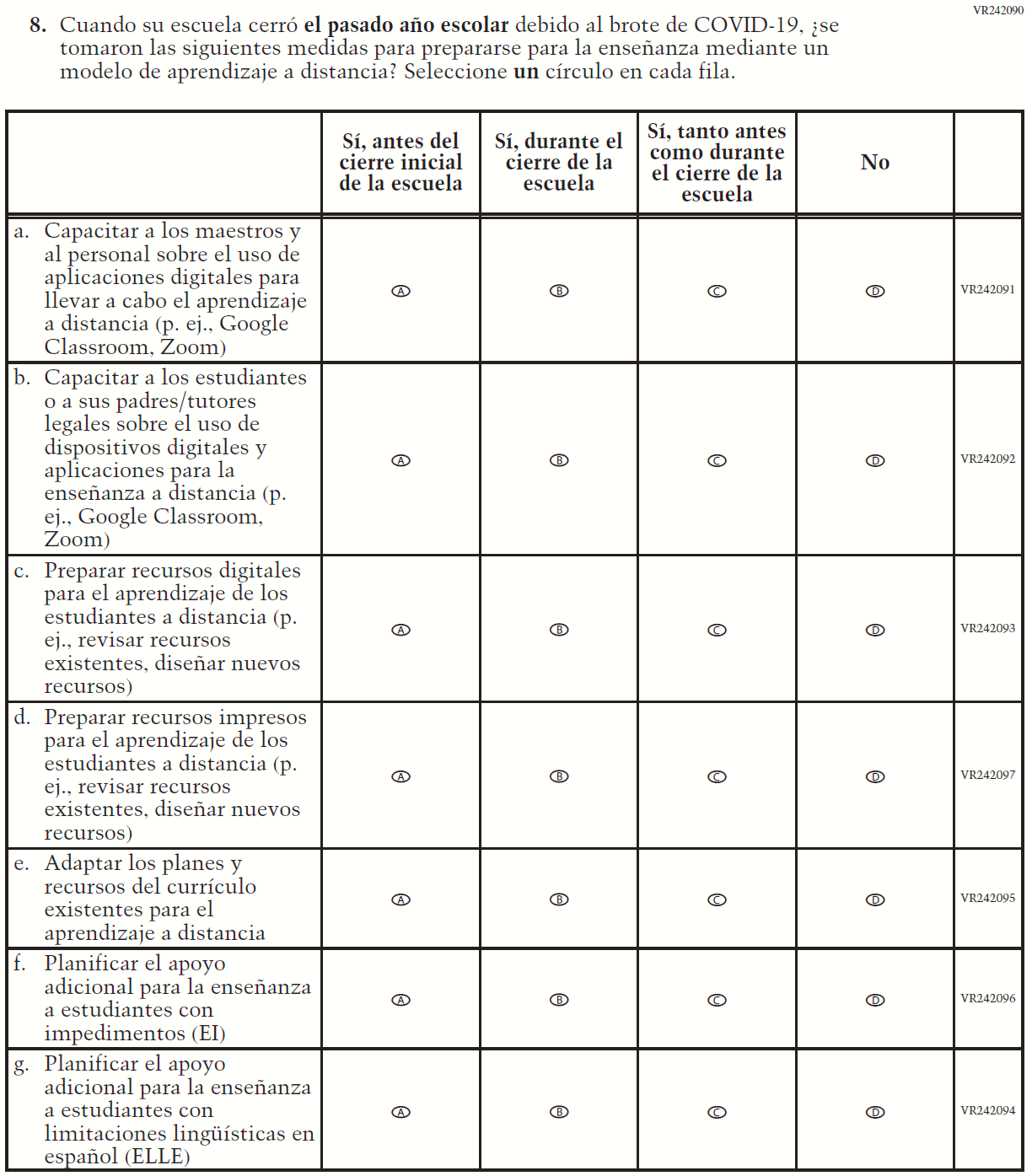 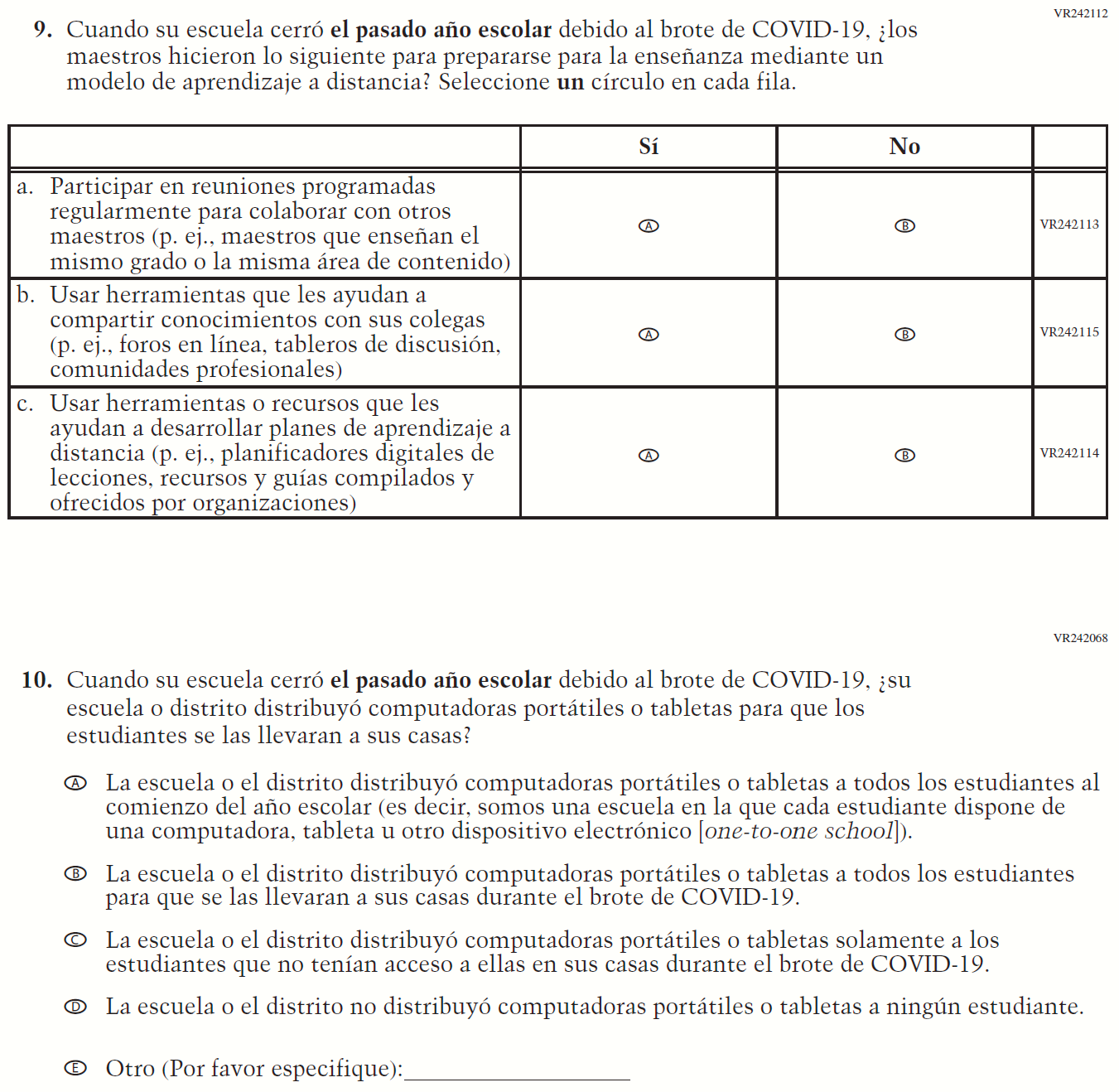 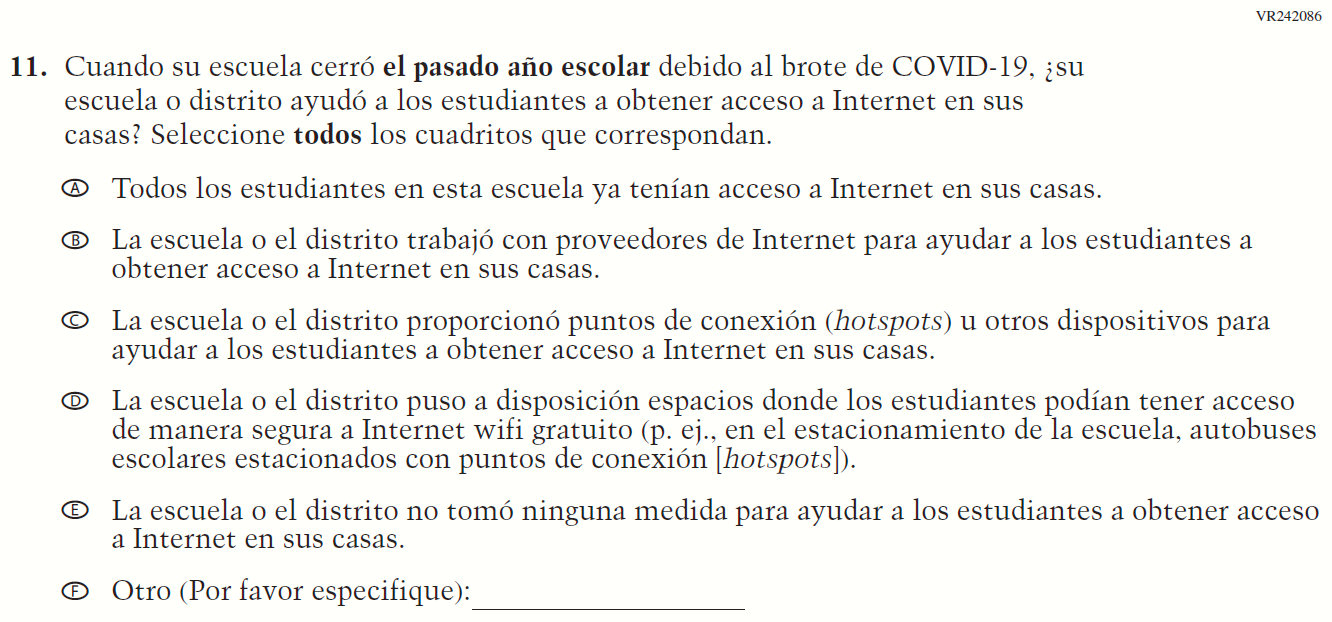 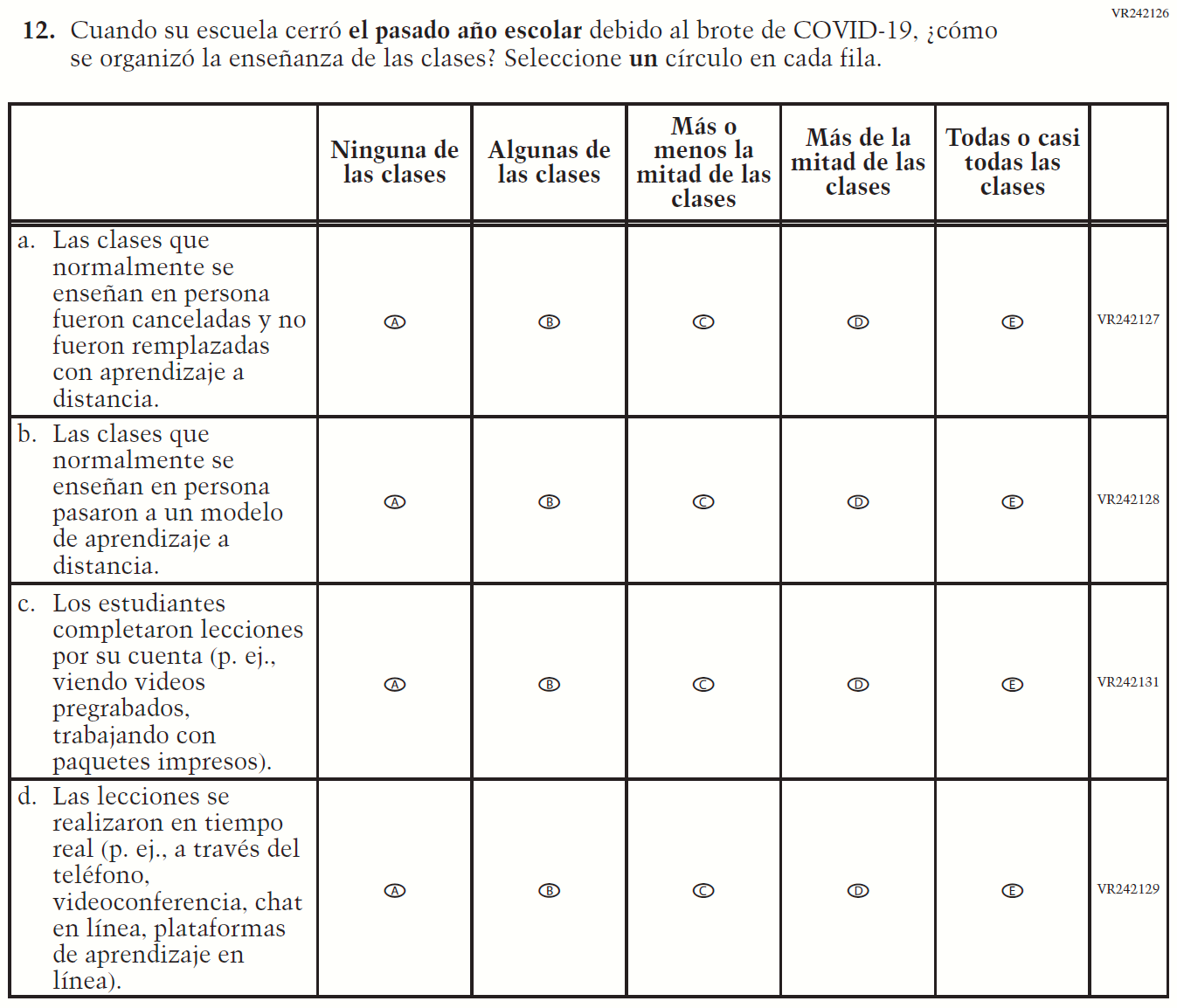 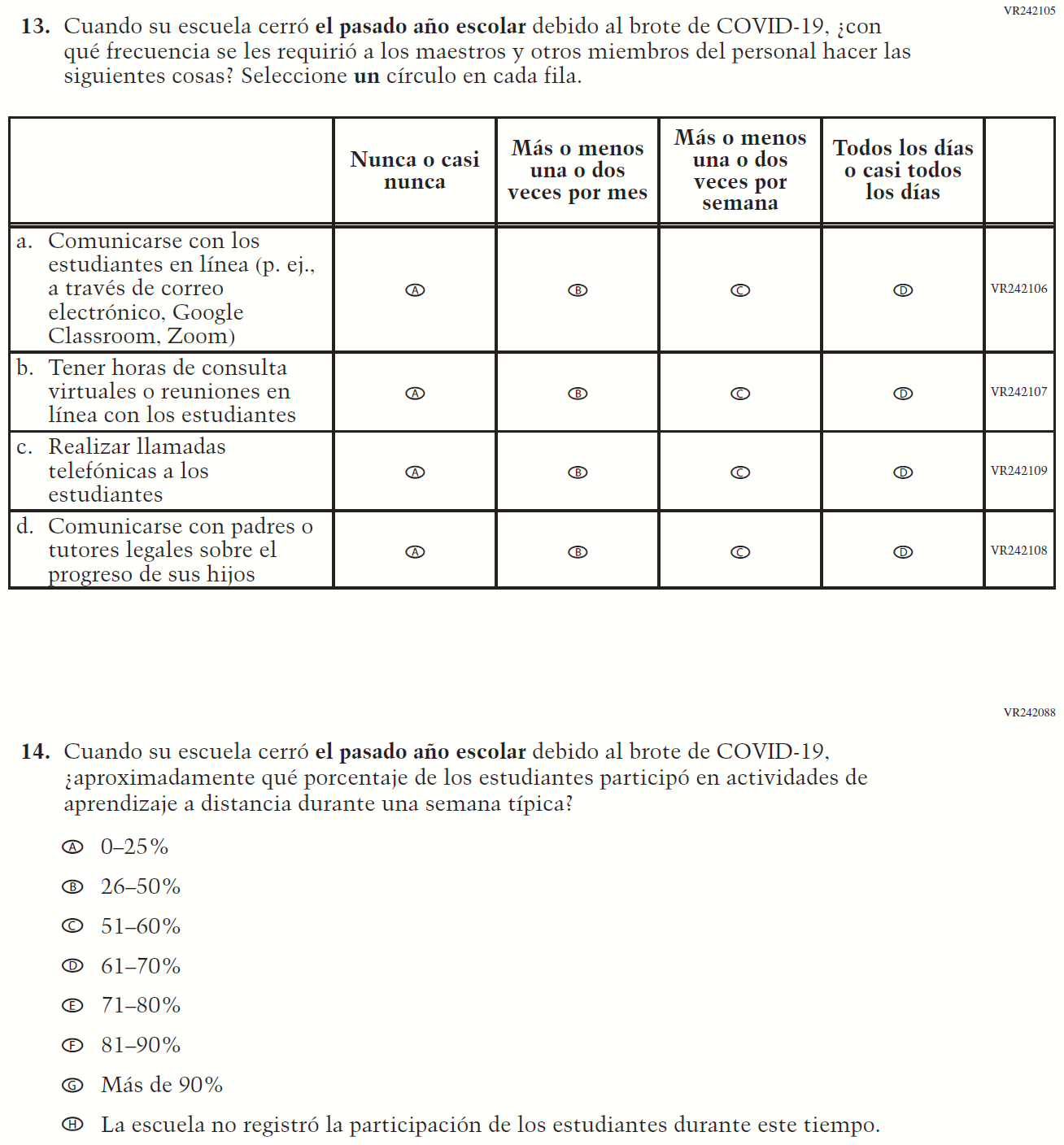 2021 Operational Grade 4 Core Student – Bilingual2021 Operational Grade 4 Core Student – Bilingual2021 Operational Grade 4 Core Student – Bilingual2021 Operational Grade 4 Core Student – BilingualPrevious item2021 item D/A/R/NC+Rationale 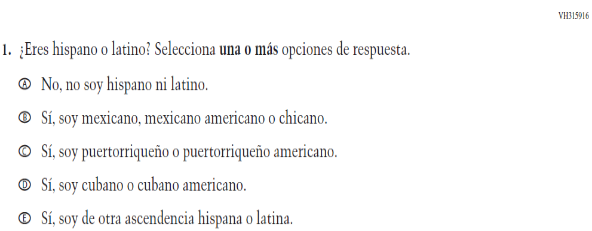 (2019 Operational Grade 4 Student Core - Bilingual)\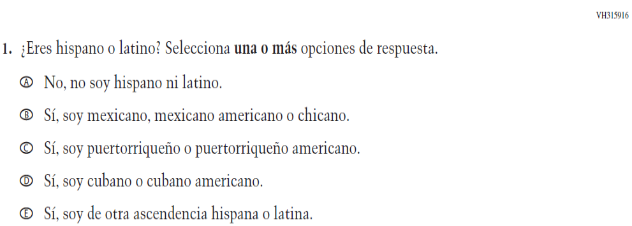 Issue: Race/EthnicityNCN/A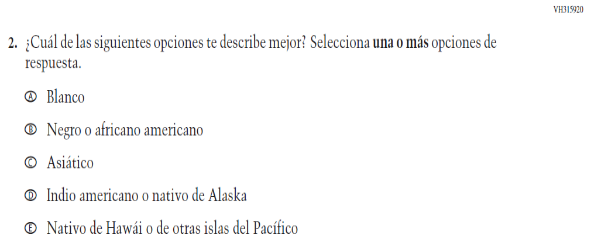 (2019 Operational Grade 4 Student Core - Bilingual)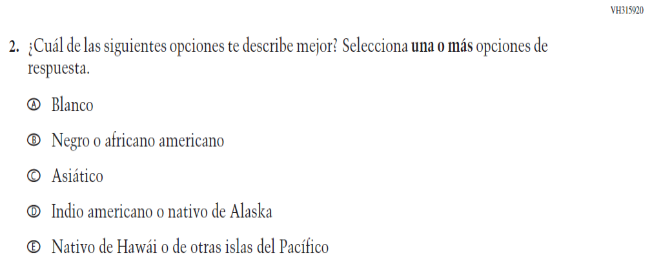 Issue: Race/EthnicityNCN/A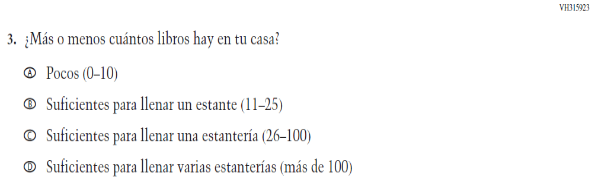 (2019 Operational Grade 4 Student Core - Bilingual)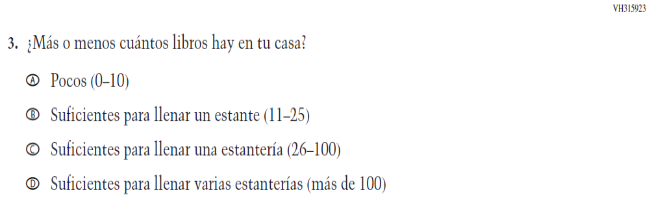 Issue: Socioeconomic StatusNCN/A2021 Operational Grade 4 Core Student – Bilingual2021 Operational Grade 4 Core Student – Bilingual2021 Operational Grade 4 Core Student – Bilingual2021 Operational Grade 4 Core Student – BilingualPrevious item2021 item D/A/R/NC+Rationale 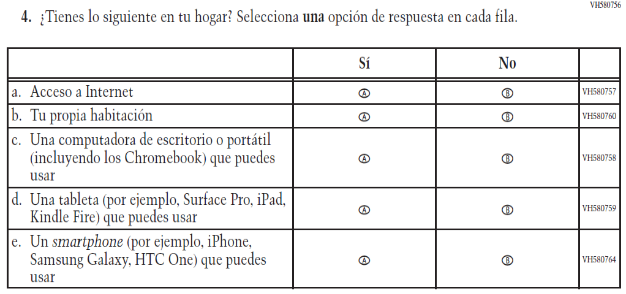 (2019 Operational Grade 4 Student Core - Bilingual)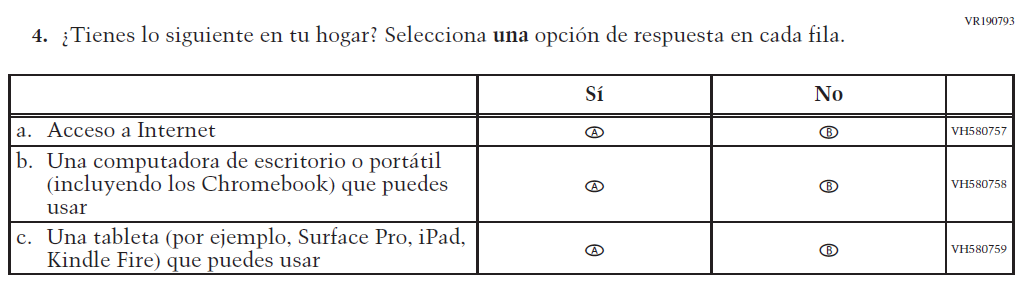 Issue: Socioeconomic StatusRTo keep student burden low, sub-items b and e were dropped.  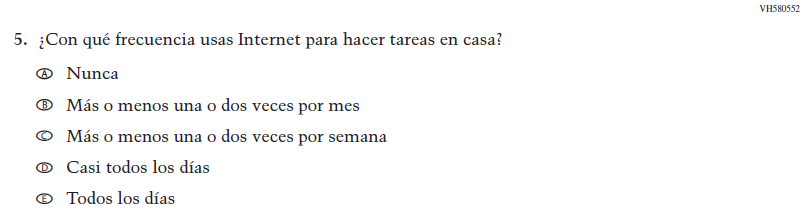 (2019 Operational Grade 4 Student Core - Bilingual)N/ADTo keep student burden low, this item was dropped.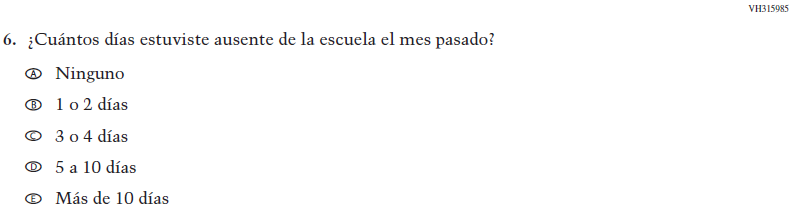 (2019 Operational Grade 4 Student Core - Bilingual)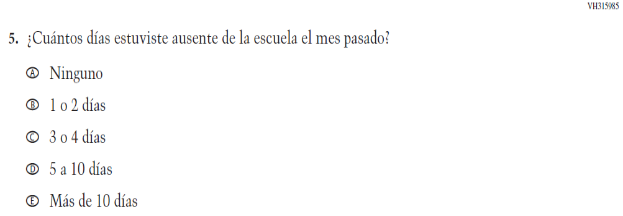 Issue: School ClimateNCN/A2021 Operational Grade 4 Core Student – Bilingual2021 Operational Grade 4 Core Student – Bilingual2021 Operational Grade 4 Core Student – Bilingual2021 Operational Grade 4 Core Student – BilingualPrevious item2021 item D/A/R/NC+Rationale 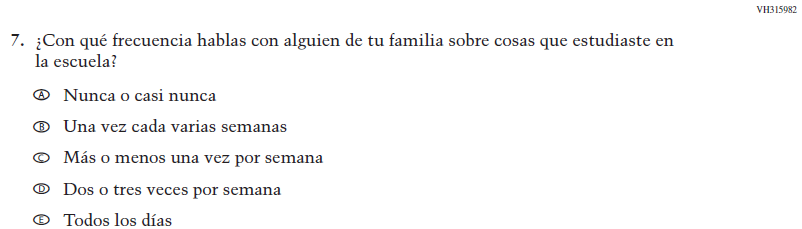 (2019 Operational Grade 4 Student Core - Bilingual)N/ADTo keep student burden low, this item was dropped.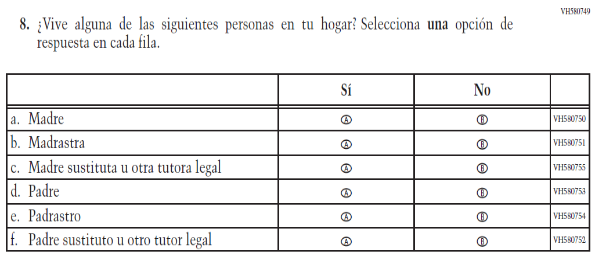 (2019 Operational Grade 4 Student Core - Bilingual)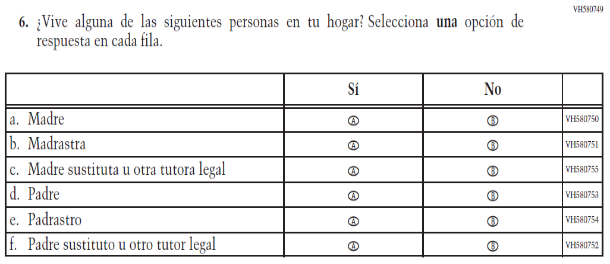 Issue: Socioeconomic StatusNCN/A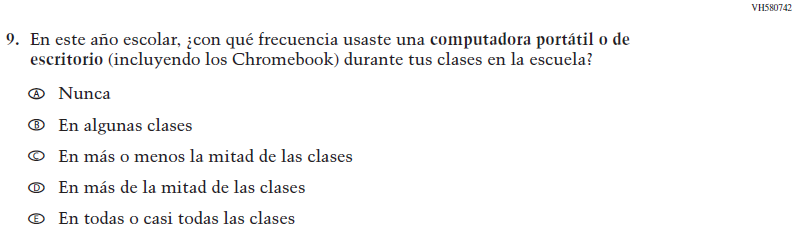 (2019 Operational Grade 4 Student Core - Bilingual)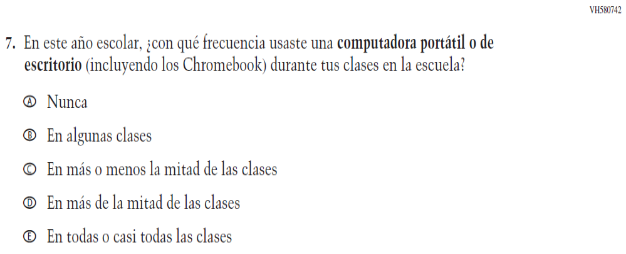 Issue: Technology UseNCN/A2021 Operational Grade 4 Core Student – Bilingual2021 Operational Grade 4 Core Student – Bilingual2021 Operational Grade 4 Core Student – Bilingual2021 Operational Grade 4 Core Student – BilingualPrevious item2021 item D/A/R/NC+Rationale 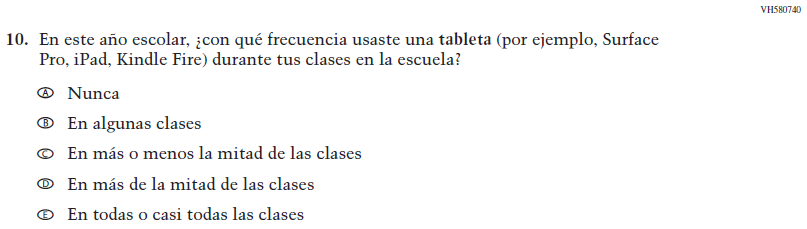 (2019 Operational Grade 4 Student Core - Bilingual)N/ADTo keep student burden low, this item was dropped.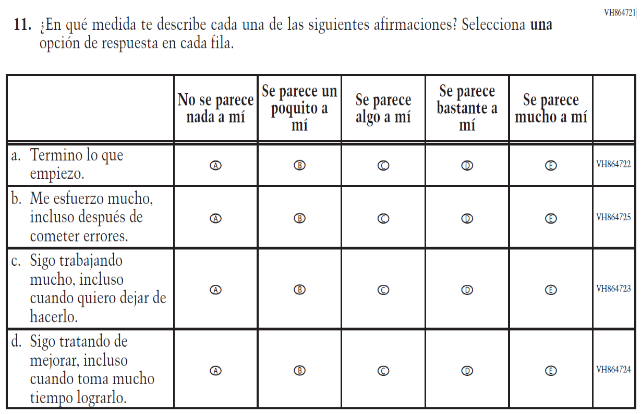 (2019 Operational Grade 4 Student Core - Bilingual)N/ADTo keep student burden low, this item was dropped.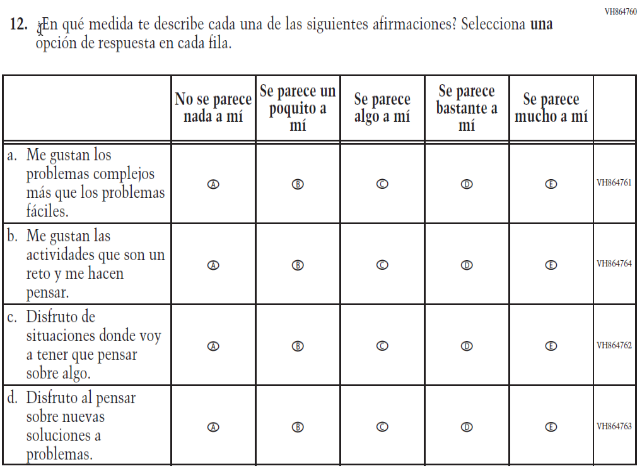 (2019 Operational Grade 4 Student Core - Bilingual)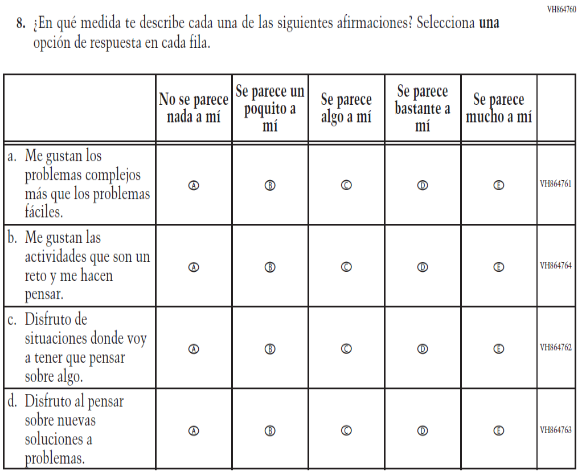 Issue: Desire for LearningNCN/A2021 Operational Grade 4 Core Student – Bilingual2021 Operational Grade 4 Core Student – Bilingual2021 Operational Grade 4 Core Student – Bilingual2021 Operational Grade 4 Core Student – BilingualPrevious item2021 item D/A/R/NC+Rationale 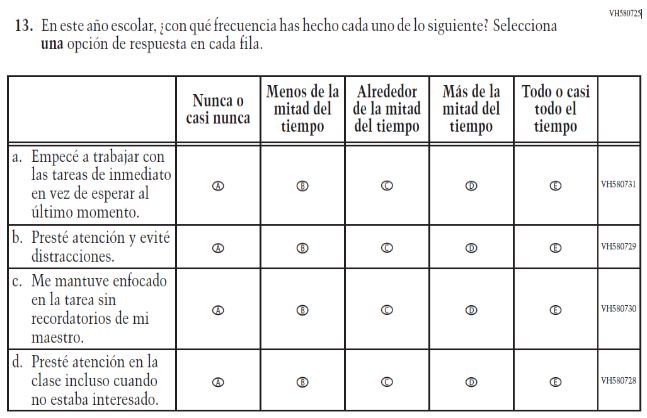 (2019 Operational Grade 4 Student Core - Bilingual)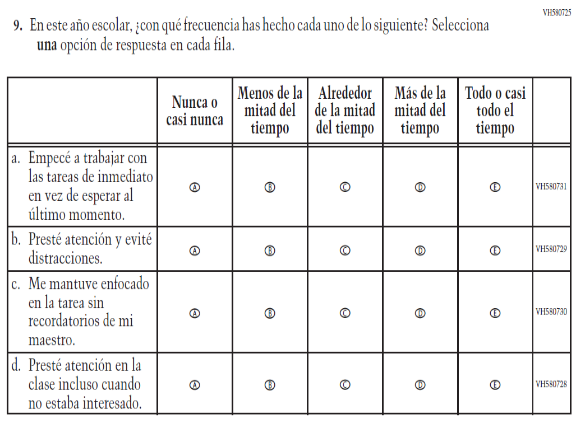 Issue: GritNCN/A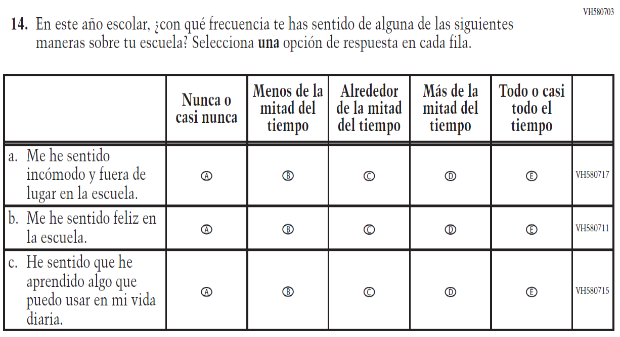 (2019 Operational Grade 4 Student Core - Bilingual)N/ADTo keep student burden low, this item was dropped.2021 Operational Grade 4 Core Student – Puerto Rico2021 Operational Grade 4 Core Student – Puerto Rico2021 Operational Grade 4 Core Student – Puerto Rico2021 Operational Grade 4 Core Student – Puerto RicoPrevious item2021 item D/A/ R/NC+Rationale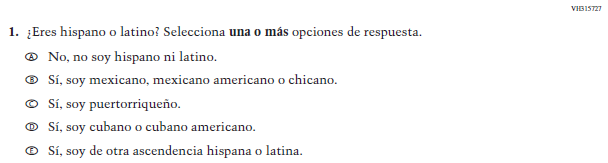 (2019 Operational Grade 4 Student Core – Puerto Rico)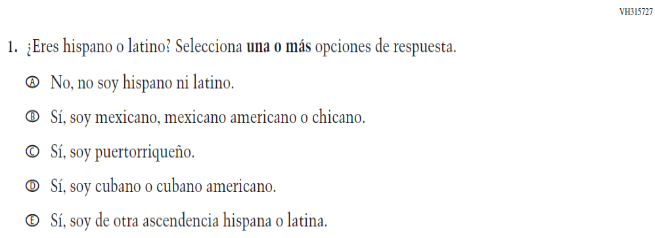 Issue: Race/EthnicityNCN/A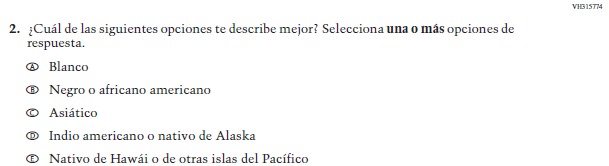 (2019 Operational Grade 4 Student Core – Puerto Rico)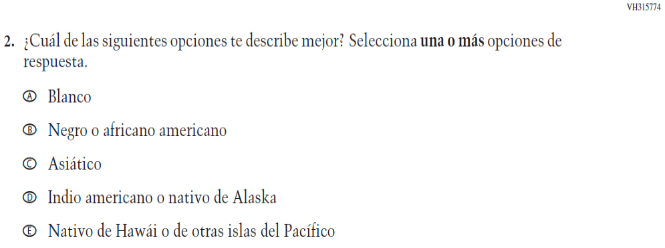 Issue: Race/EthnicityNCN/A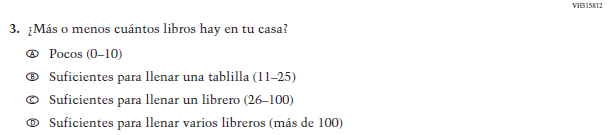 (2019 Operational Grade 4 Student Core – Puerto Rico)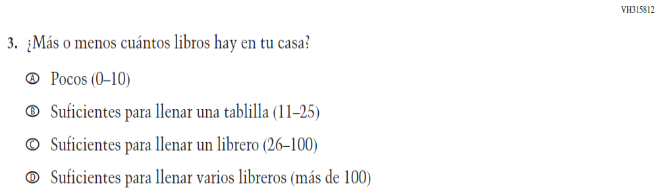 Issue: Socioeconomic StatusNCN/A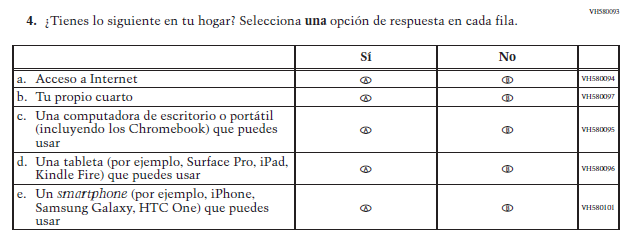 (2019 Operational Grade 4 Student Core – Puerto Rico)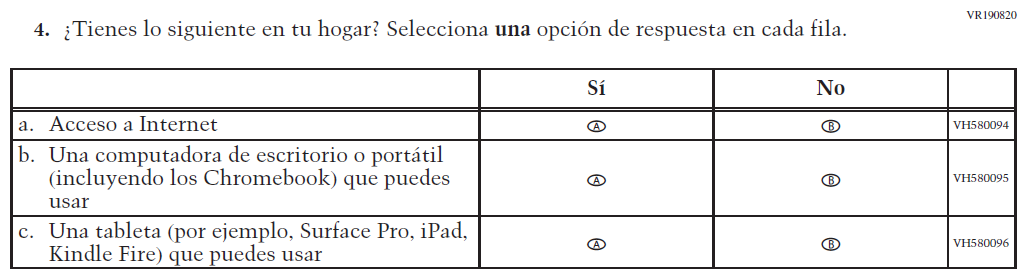 Issue: Socioeconomic StatusRTo keep student burden low, sub-items b and e were dropped.  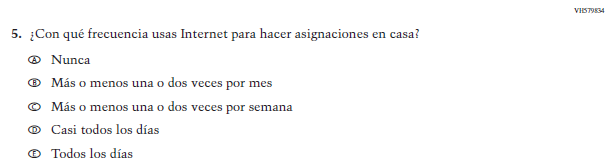 (2019 Operational Grade 4 Student Core – Puerto Rico)N/ADTo keep student burden low, this item was dropped.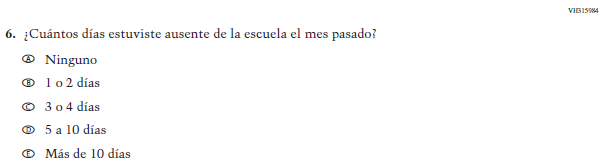 (2019 Operational Grade 4 Student Core – Puerto Rico)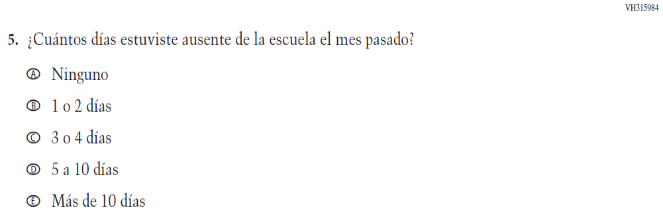 Issue: School ClimateNCN/A2021 Operational Grade 4 Core Student – Puerto Rico2021 Operational Grade 4 Core Student – Puerto Rico2021 Operational Grade 4 Core Student – Puerto Rico2021 Operational Grade 4 Core Student – Puerto RicoPrevious item2021 item D/A/ R/NC+Rationale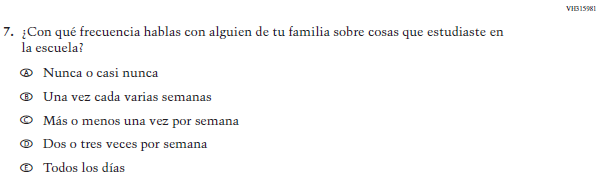 (2019 Operational Grade 4 Student Core – Puerto Rico)N/ADTo keep student burden low, this item was dropped.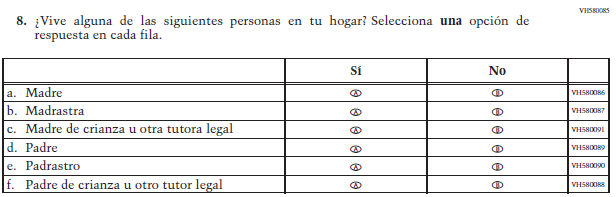 (2019 Operational Grade 4 Student Core – Puerto Rico)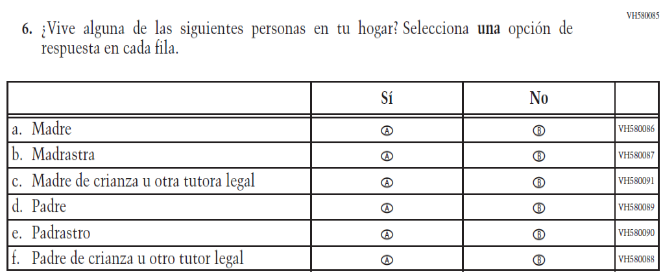 Issue: Socioeconomic StatusNCN/A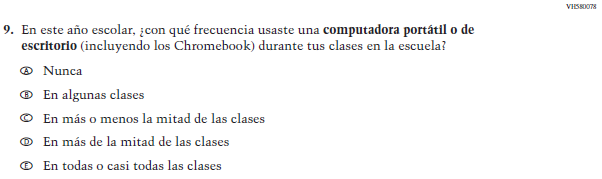 (2019 Operational Grade 4 Student Core – Puerto Rico)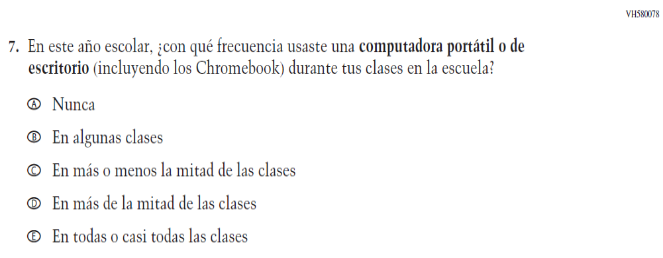 Issue:  Technology UseNCN/A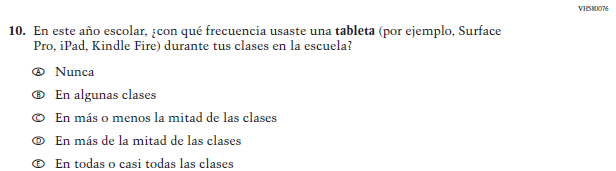 (2019 Operational Grade 4 Student Core – Puerto Rico)N/ADTo keep student burden low, this item was dropped.2021 Operational Grade 4 Core Student – Puerto Rico2021 Operational Grade 4 Core Student – Puerto Rico2021 Operational Grade 4 Core Student – Puerto Rico2021 Operational Grade 4 Core Student – Puerto RicoPrevious item2021 item D/A/ R/NC+Rationale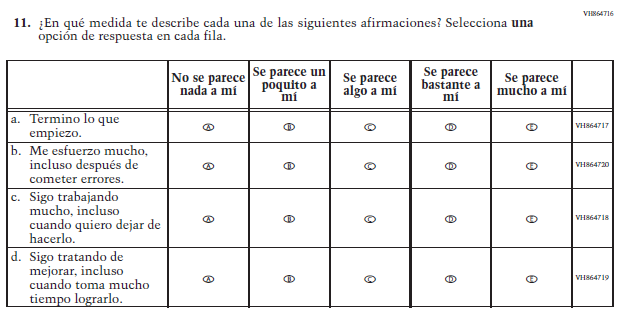 (2019 Operational Grade 4 Student Core – Puerto Rico)N/ADTo keep student burden low, this item was dropped. 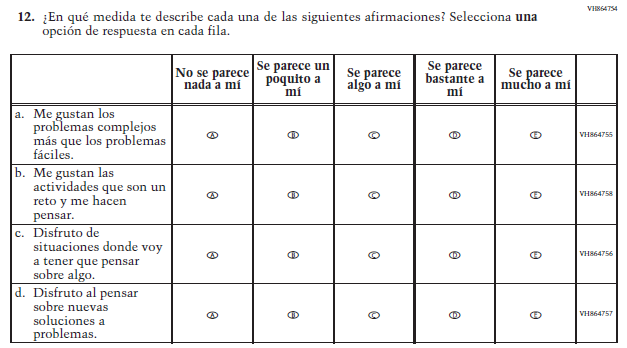 (2019 Operational Grade 4 Student Core – Puerto Rico)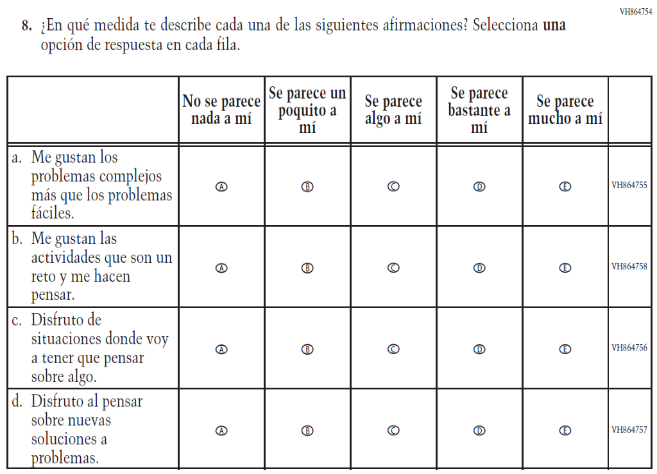 Issue: Desire for LearningNCN/A2021 Operational Grade 4 Core Student – Puerto Rico2021 Operational Grade 4 Core Student – Puerto Rico2021 Operational Grade 4 Core Student – Puerto Rico2021 Operational Grade 4 Core Student – Puerto RicoPrevious item2021 item D/A/ R/NC+Rationale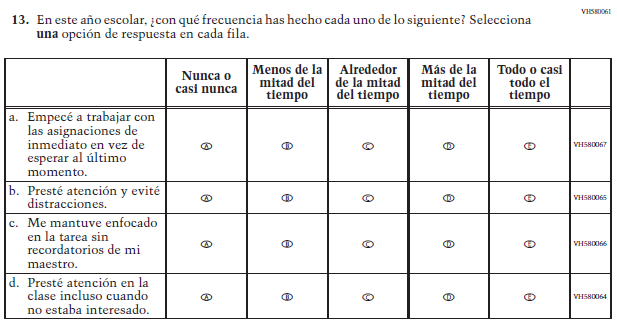 (2019 Operational Grade 4 Student Core – Puerto Rico)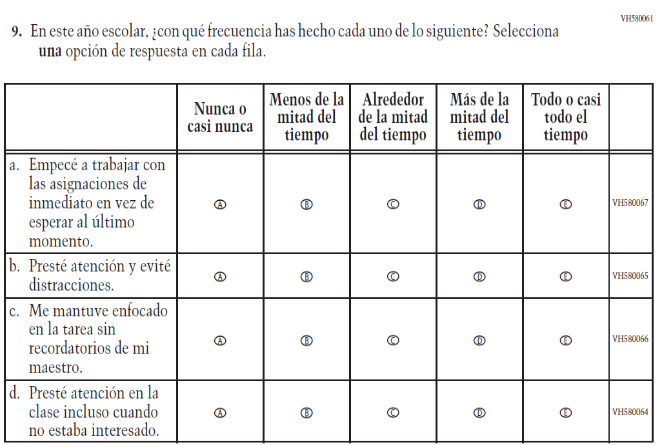 Issue:  GritNCN/A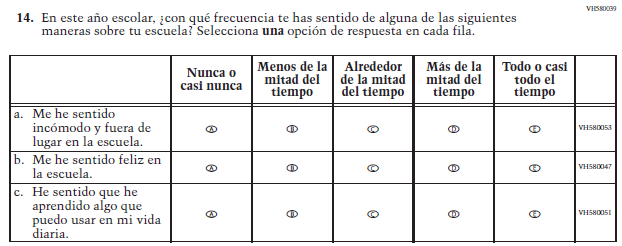 (2019 Operational Grade 4 Student Core – Puerto Rico)N/ADTo keep student burden low, this item was dropped.2021 Operational Grade 8 Core Student – Bilingual2021 Operational Grade 8 Core Student – Bilingual2021 Operational Grade 8 Core Student – Bilingual2021 Operational Grade 8 Core Student – BilingualPrevious item2021 item D/A/R/NC+Rationale 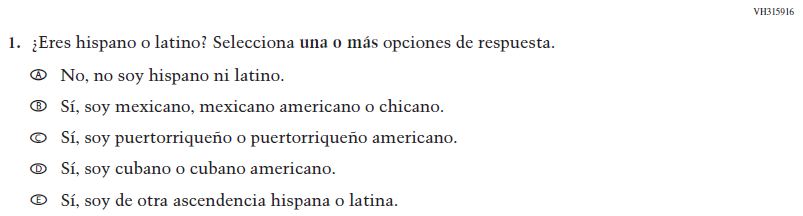 (2019 Operational Grade 8 Student Core - Bilingual)Issue: Race/EthnicityNCN/A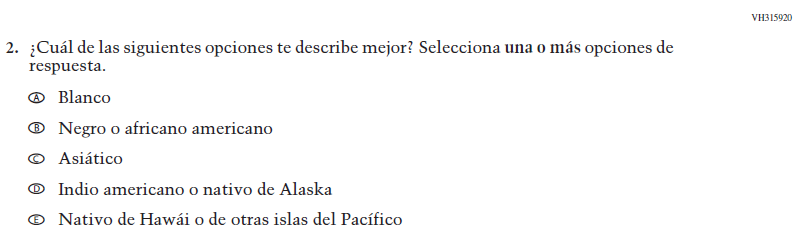 (2019 Operational Grade 8 Student Core - Bilingual)Issue: Race/EthnicityNCN/A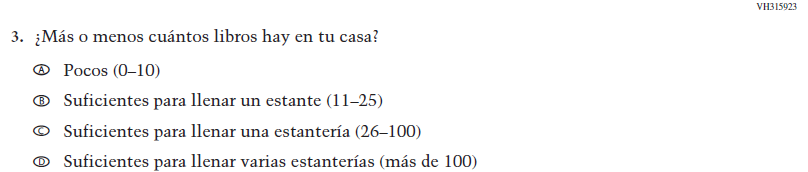 (2019 Operational Grade 8 Student Core - Bilingual)Issue: Socioeconomic StatusNCN/A2021 Operational Grade 8 Core Student – Bilingual2021 Operational Grade 8 Core Student – Bilingual2021 Operational Grade 8 Core Student – Bilingual2021 Operational Grade 8 Core Student – BilingualPrevious item2021 item D/A/R/NC+Rationale 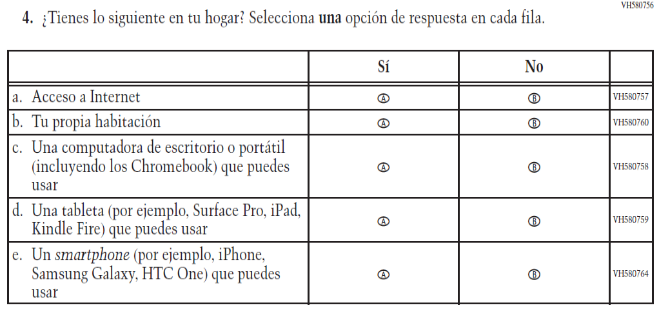 (2019 Operational Grade 8 Student Core - Bilingual)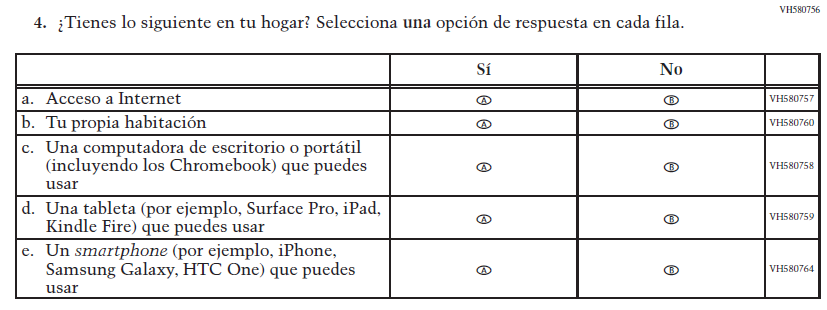 Issue: Socioeconomic StatusNCN/A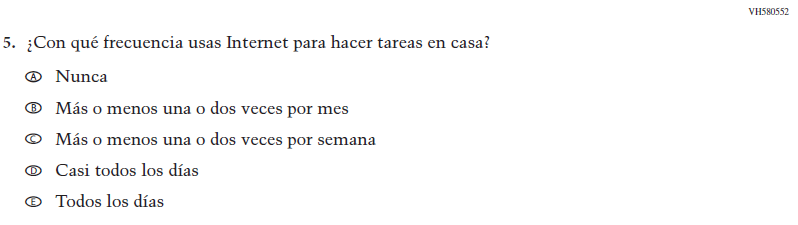 (2019 Operational Grade 8 Student Core - Bilingual)Issue: Technology UseNCN/A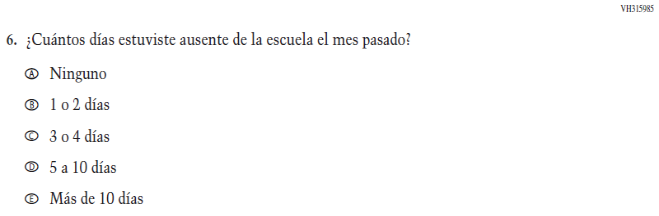 (2019 Operational Grade 8 Student Core - Bilingual)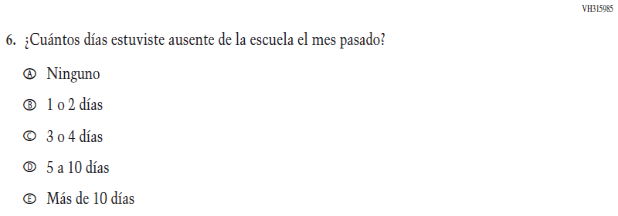 Issue: School ClimateNCN/A2021 Operational Grade 8 Core Student – Bilingual2021 Operational Grade 8 Core Student – Bilingual2021 Operational Grade 8 Core Student – Bilingual2021 Operational Grade 8 Core Student – BilingualPrevious item2021 item D/A/R/NC+Rationale 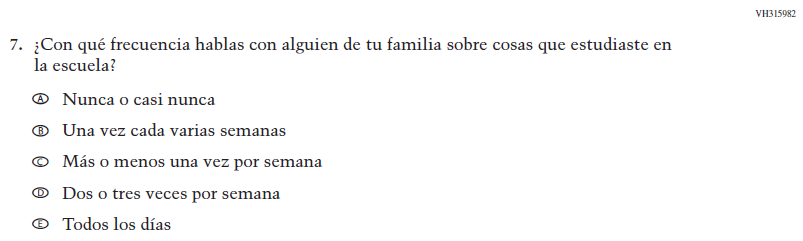 (2019 Operational Grade 8 Student Core - Bilingual)Issue: Socioeconomic StatusNCN/A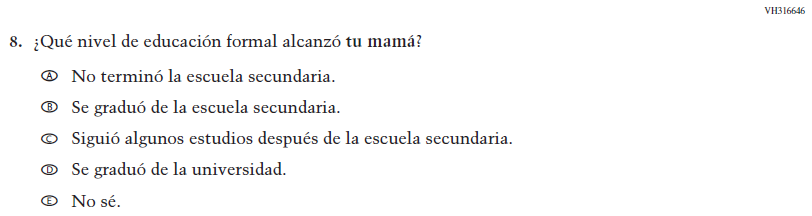 (2019 Operational Grade 8 Student Core - Bilingual)Issue: Socioeconomic StatusNCN/A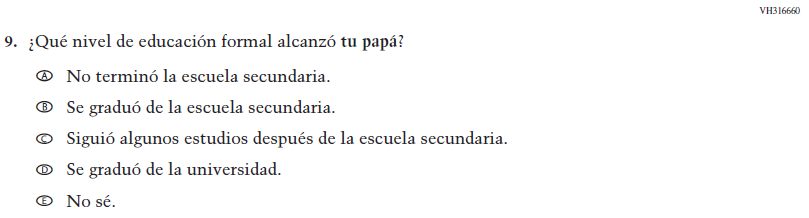 (2019 Operational Grade 8 Student Core - Bilingual)Issue: Socioeconomic StatusNCN/A2021 Operational Grade 8 Core Student – Bilingual2021 Operational Grade 8 Core Student – Bilingual2021 Operational Grade 8 Core Student – Bilingual2021 Operational Grade 8 Core Student – BilingualPrevious item2021 item D/A/R/NC+Rationale 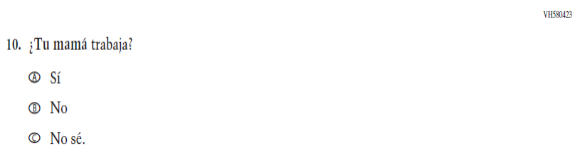 (2019 Operational Grade 8 Student Core - Bilingual)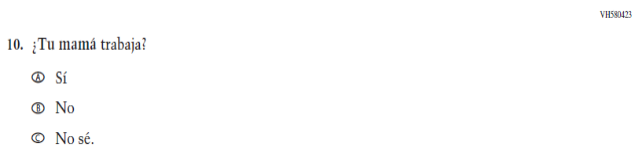 Issue: Socioeconomic StatusNCN/A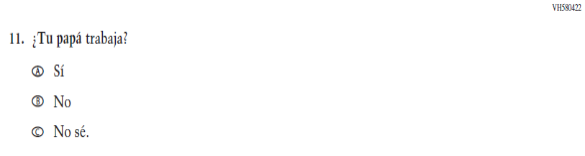 (2019 Operational Grade 8 Student Core - Bilingual)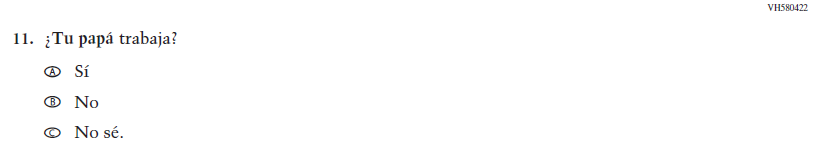 Issue: Socioeconomic StatusNCN/A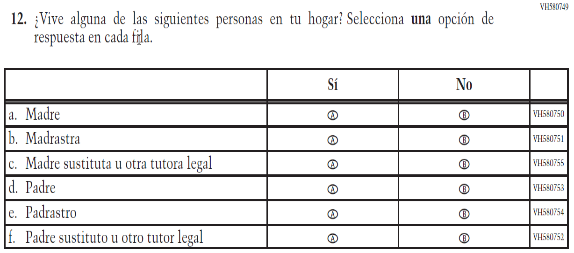 (2019 Operational Grade 8 Student Core - Bilingual)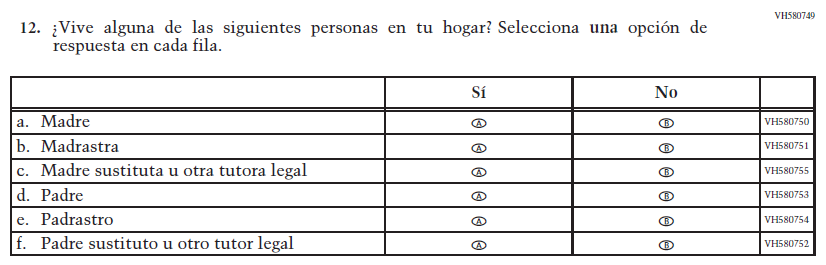 Issue: Socioeconomic StatusNCN/A2021 Operational Grade 8 Core Student – Bilingual2021 Operational Grade 8 Core Student – Bilingual2021 Operational Grade 8 Core Student – Bilingual2021 Operational Grade 8 Core Student – BilingualPrevious item2021 item D/A/R/NC+Rationale 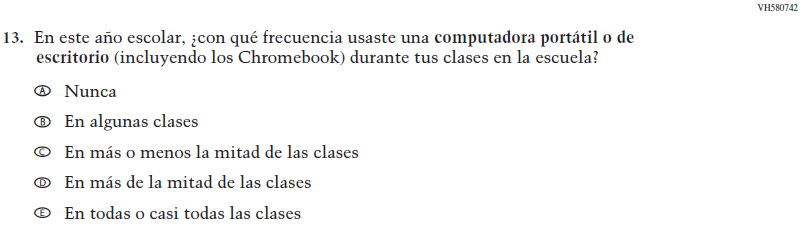 (2019 Operational Grade 8 Student Core - Bilingual)Issue: Technology UseNCN/A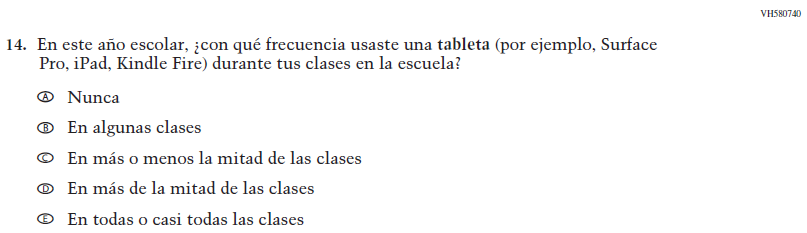 (2019 Operational Grade 8 Student Core - Bilingual)Issue: Technology UseNCN/A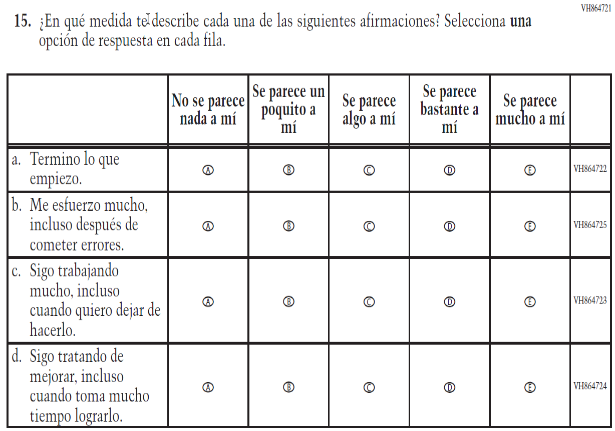 (2019 Operational Grade 8 Student Core - Bilingual)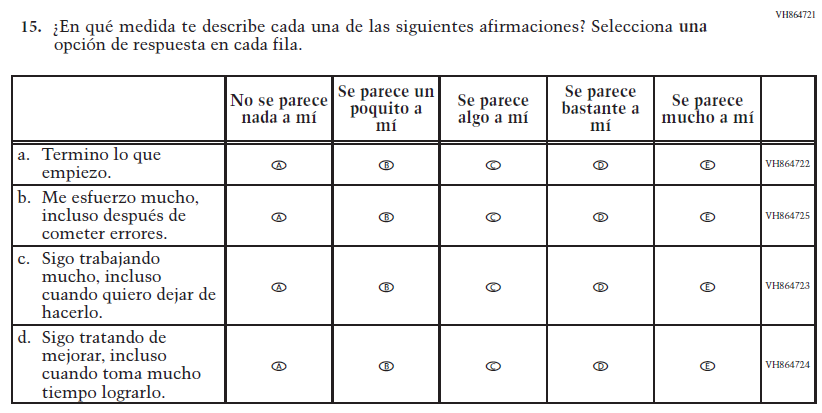 Issue: GritNCN/A2021 Operational Grade 8 Core Student – Bilingual2021 Operational Grade 8 Core Student – Bilingual2021 Operational Grade 8 Core Student – Bilingual2021 Operational Grade 8 Core Student – BilingualPrevious item2021 item D/A/R/NC+Rationale 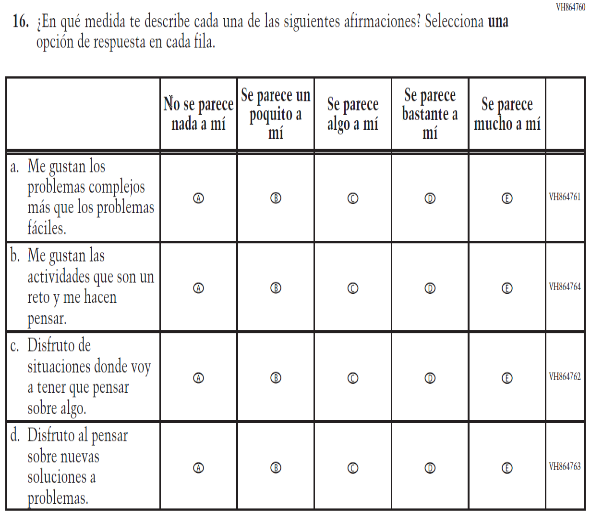 (2019 Operational Grade 8 Student Core - Bilingual)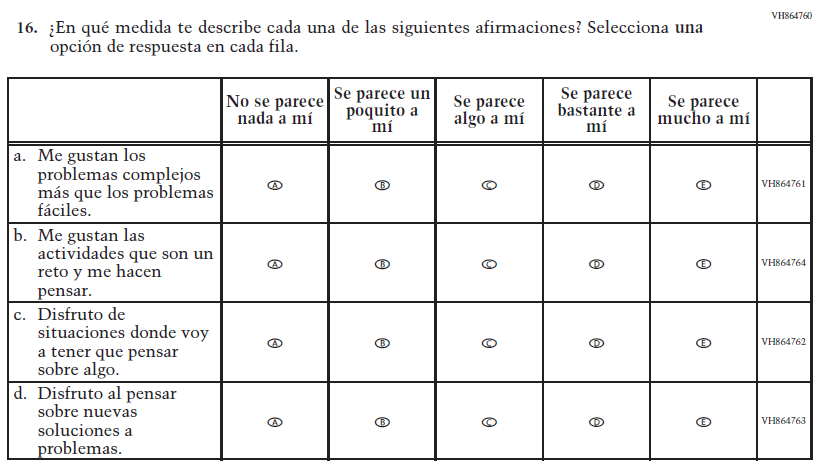 Issue: Desire for LearningNCN/A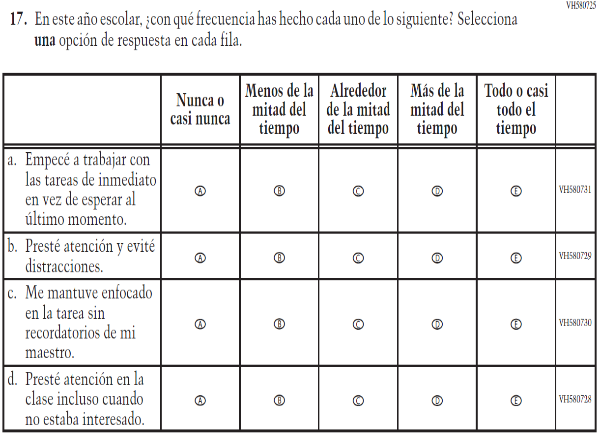 (2019 Operational Grade 8 Student Core - Bilingual)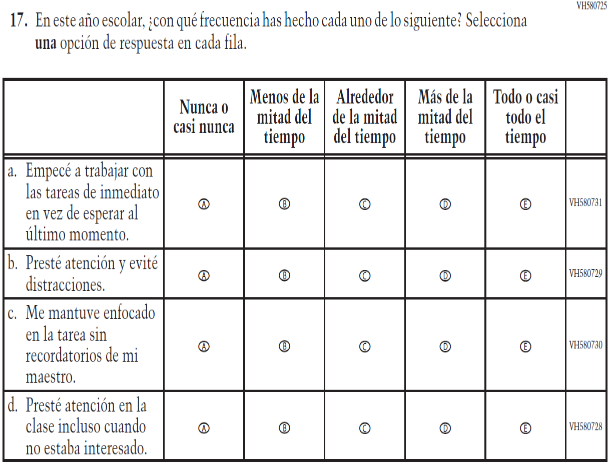 Issue: GritNCN/A2021 Operational Grade 8 Core Student – Bilingual2021 Operational Grade 8 Core Student – Bilingual2021 Operational Grade 8 Core Student – Bilingual2021 Operational Grade 8 Core Student – BilingualPrevious item2021 item D/A/R/NC+Rationale 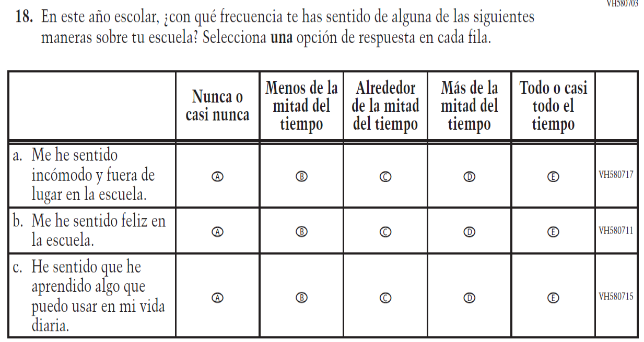 (2019 Operational Grade 8 Student Core - Bilingual)N/ADTo keep student burden low, this item was dropped. 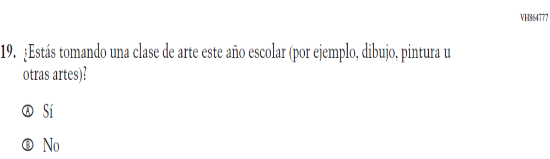 (2019 Operational Grade 8 Student Core - Bilingual)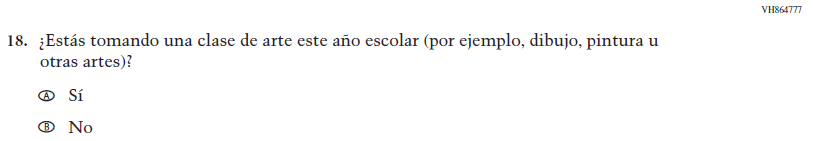 Issue: Educational ExperiencesNCN/A2021 Operational Grade 8 Core Student – Puerto Rico2021 Operational Grade 8 Core Student – Puerto Rico2021 Operational Grade 8 Core Student – Puerto Rico2021 Operational Grade 8 Core Student – Puerto RicoPrevious item2021 item D/A/ R/NC+Rationale(2019 Operational Grade 8 Student Core – Puerto Rico)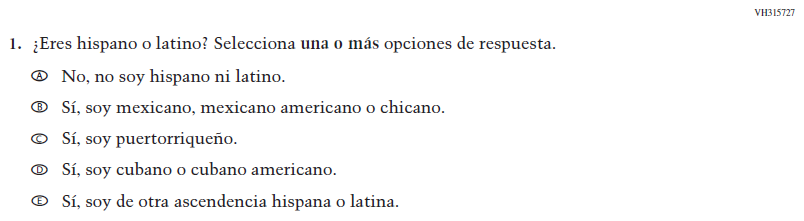 Issue: Race/EthnicityNCN/A(2019 Operational Grade 8 Student Core – Puerto Rico)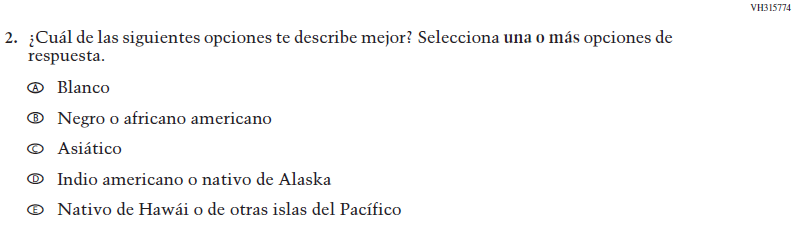 Issue: Race/EthnicityNCN/A(2019 Operational Grade 8 Student Core – Puerto Rico)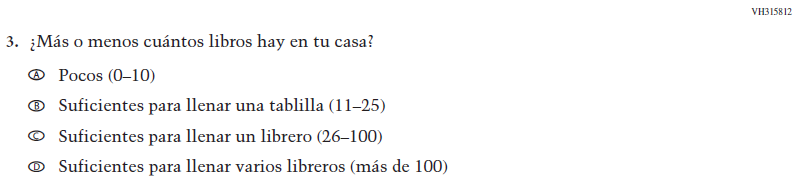 Issue: Socioeconomic StatusNCN/A(2019 Operational Grade 8 Student Core – Puerto Rico)Issue: Socioeconomic StatusNCN/A(2019 Operational Grade 8 Student Core – Puerto Rico)Issue: Technology UseNCN/A(2019 Operational Grade 8 Student Core – Puerto Rico)Issue: School ClimateNCN/A(2019 Operational Grade 8 Student Core – Puerto Rico)Issue: Socioeconomic StatusNCN/A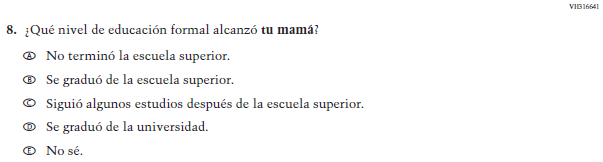 (2019 Operational Grade 8 Student Core – Puerto Rico)Issue: Socioeconomic StatusNCN/A2021 Operational Grade 8 Core Student – Puerto Rico2021 Operational Grade 8 Core Student – Puerto Rico2021 Operational Grade 8 Core Student – Puerto Rico2021 Operational Grade 8 Core Student – Puerto RicoPrevious item2021 item D/A/ R/NC+Rationale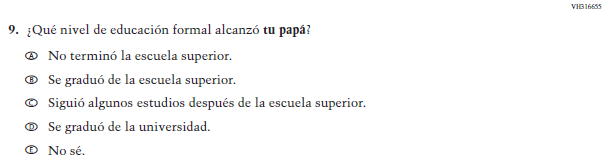 (2019 Operational Grade 8 Student Core – Puerto Rico)Issue: Socioeconomic StatusNCN/A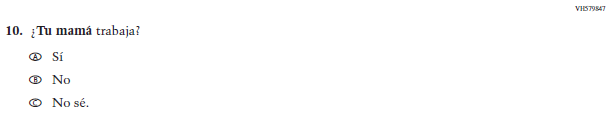 (2019 Operational Grade 8 Student Core – Puerto Rico)Issue: Socioeconomic StatusNCN/A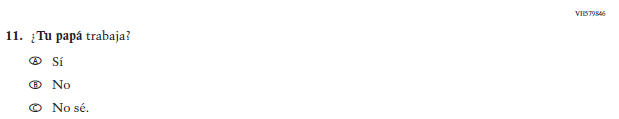 (2019 Operational Grade 8 Student Core – Puerto Rico)Issue: Socioeconomic StatusNCN/A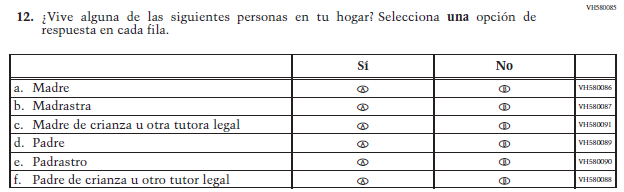 (2019 Operational Grade 8 Student Core – Puerto Rico)Issue: Socioeconomic StatusNCN/A2021 Operational Grade 8 Core Student – Puerto Rico2021 Operational Grade 8 Core Student – Puerto Rico2021 Operational Grade 8 Core Student – Puerto Rico2021 Operational Grade 8 Core Student – Puerto RicoPrevious item2021 item D/A/ R/NC+Rationale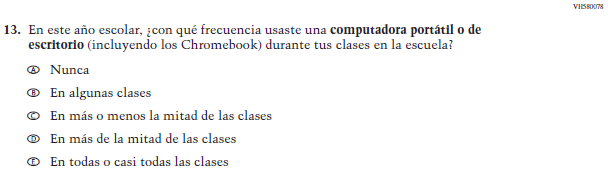 (2019 Operational Grade 8 Student Core – Puerto Rico)Issue: Technology UseNCN/A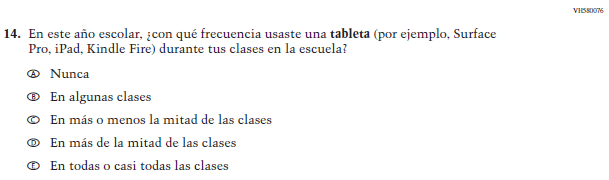 (2019 Operational Grade 8 Student Core – Puerto Rico)Issue: Technology UseNCN/A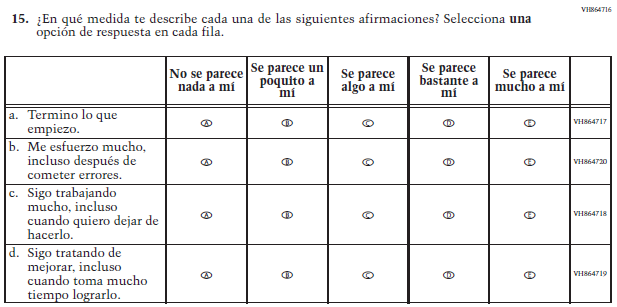 (2019 Operational Grade 8 Student Core – Puerto Rico)Issue: GritNCN/A2021 Operational Grade 8 Core Student – Puerto Rico2021 Operational Grade 8 Core Student – Puerto Rico2021 Operational Grade 8 Core Student – Puerto Rico2021 Operational Grade 8 Core Student – Puerto RicoPrevious item2021 item D/A/ R/NC+Rationale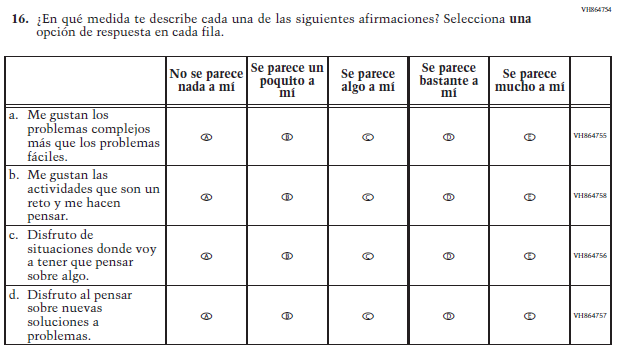 (2019 Operational Grade 8 Student Core – Puerto Rico)Issue: Desire for LearningNCN/A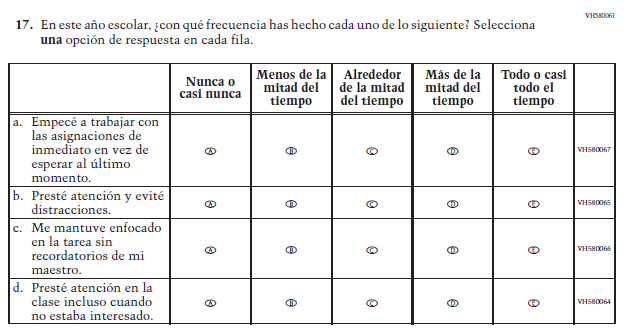 (2019 Operational Grade 8 Student Core – Puerto Rico)Issue: GritNCN/A2021 Operational Grade 8 Core Student – Puerto Rico2021 Operational Grade 8 Core Student – Puerto Rico2021 Operational Grade 8 Core Student – Puerto Rico2021 Operational Grade 8 Core Student – Puerto RicoPrevious item2021 item D/A/ R/NC+Rationale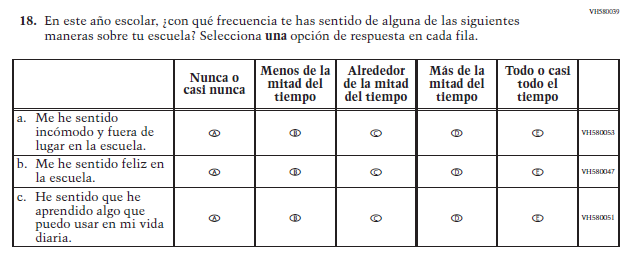 (2019 Operational Grade 8 Student Core – Puerto Rico)N/ADTo keep student burden low, this item was dropped. 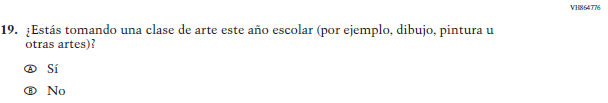 (2019 Operational Grade 8 Student Core – Puerto Rico)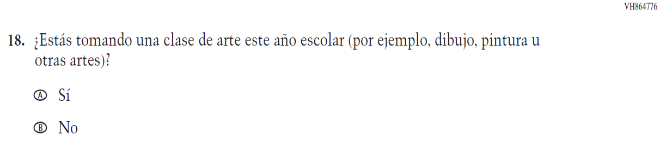 Issue: Educational ExperiencesNCN/A2021 Operational Grade 4 Mathematics Student – Bilingual2021 Operational Grade 4 Mathematics Student – Bilingual2021 Operational Grade 4 Mathematics Student – Bilingual2021 Operational Grade 4 Mathematics Student – BilingualPrevious item2021 item D/A/R/NC+Rationale 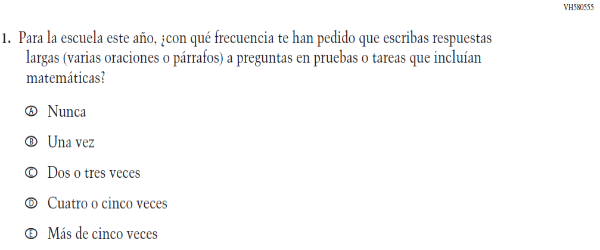 (2019 Operational Grade 4 Student Mathematics - Bilingual)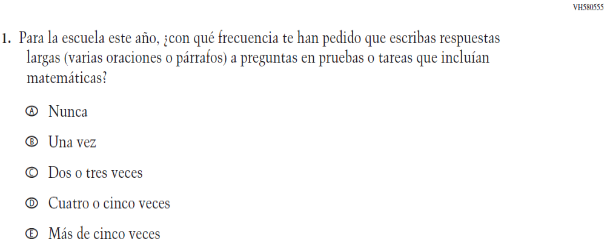 Issue:  Organization of InstructionNCN/A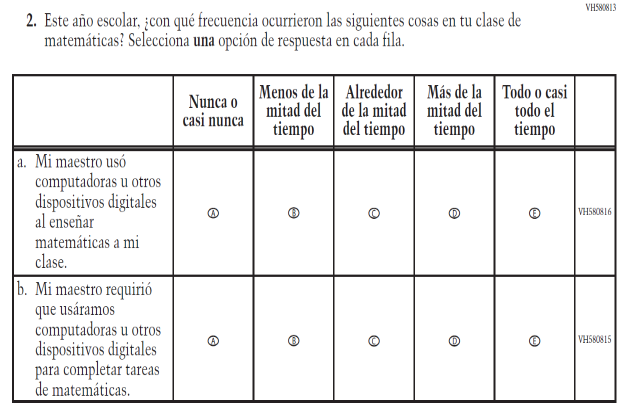 (2019 Operational Grade 4 Student Mathematics - Bilingual)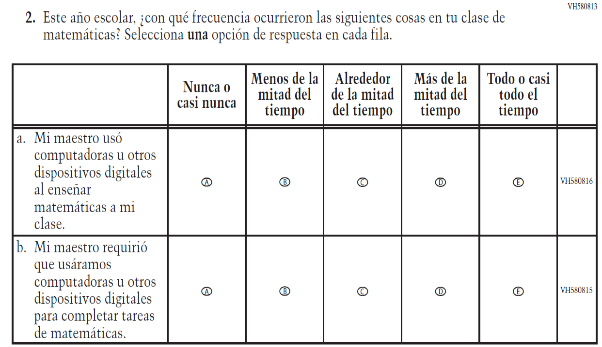 Issue: Resources for Learning and InstructionNCN/A2021 Operational Grade 4 Mathematics Student – Bilingual2021 Operational Grade 4 Mathematics Student – Bilingual2021 Operational Grade 4 Mathematics Student – Bilingual2021 Operational Grade 4 Mathematics Student – BilingualPrevious item2021 item D/A/R/NC+Rationale 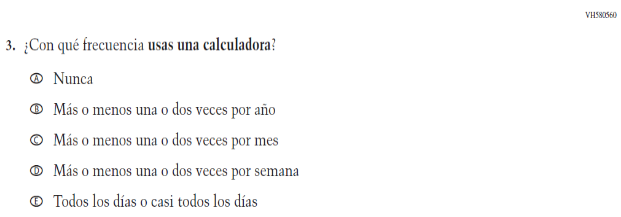 (2019 Operational Grade 4 Student Mathematics - Bilingual)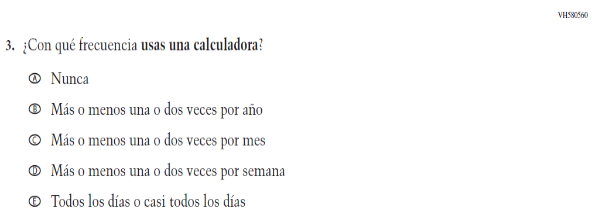 Issue: Resources for Learning and InstructionNCN/A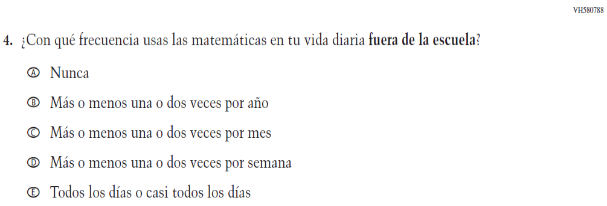 (2019 Operational Grade 4 Student Mathematics - Bilingual)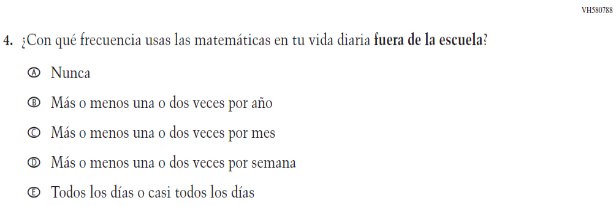 Issue: Resources for Learning and InstructionNCN/A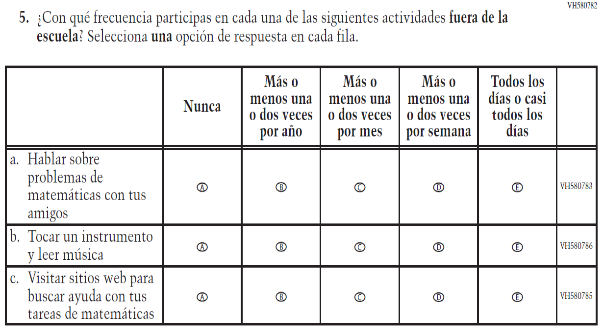 (2019 Operational Grade 4 Student Mathematics - Bilingual)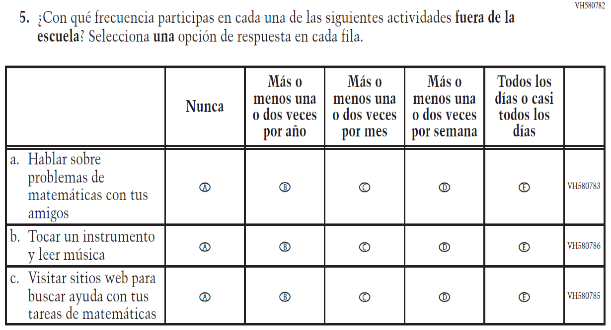 Issue: Resources for Learning and InstructionNCN/A2021 Operational Grade 4 Mathematics Student – Bilingual2021 Operational Grade 4 Mathematics Student – Bilingual2021 Operational Grade 4 Mathematics Student – Bilingual2021 Operational Grade 4 Mathematics Student – BilingualPrevious item2021 item D/A/R/NC+Rationale 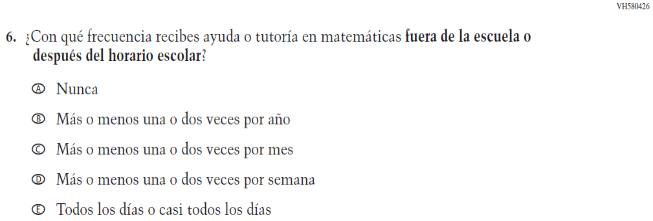 (2019 Operational Grade 4 Student Mathematics - Bilingual)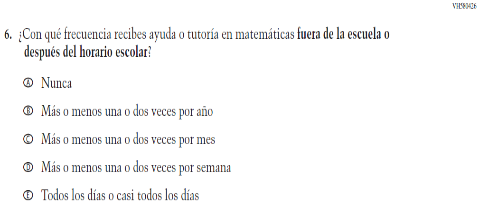 Issue:  Resources for Learning and InstructionNCN/A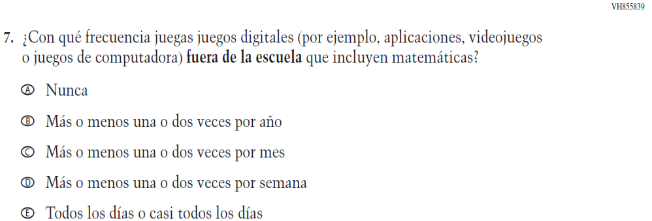 (2019 Operational Grade 4 Student Mathematics - Bilingual)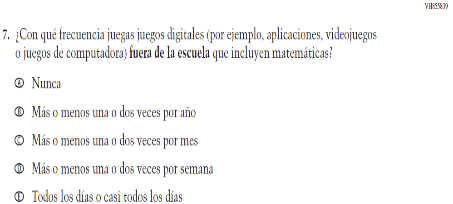 Issue: Resources for Learning and InstructionNCN/A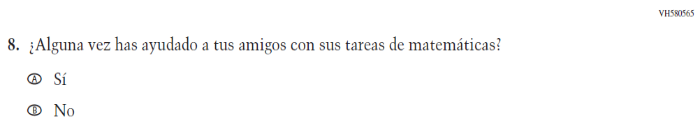 (2019 Operational Grade 4 Student Mathematics - Bilingual)N/ADTo keep student burden low, this item was dropped. 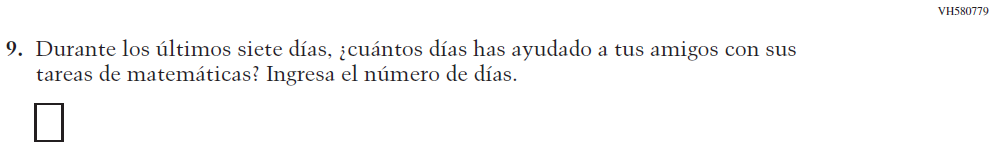 (2019 Operational Grade 4 Student Mathematics - Bilingual)N/ADTo keep student burden low, this item was dropped. 2021 Operational Grade 4 Mathematics Student – Bilingual2021 Operational Grade 4 Mathematics Student – Bilingual2021 Operational Grade 4 Mathematics Student – Bilingual2021 Operational Grade 4 Mathematics Student – BilingualPrevious item2021 item D/A/R/NC+Rationale 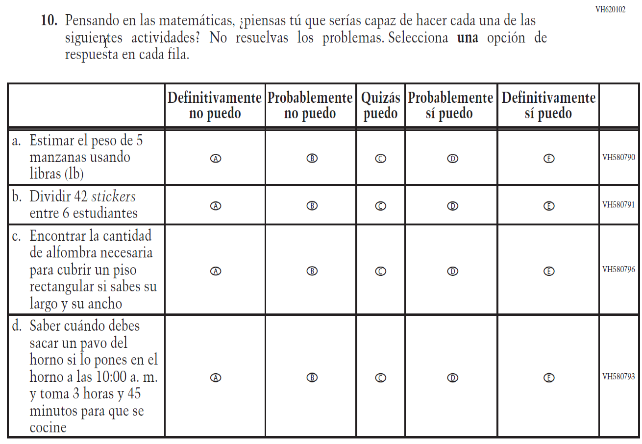 (2019 Operational Grade 4 Student Mathematics - Bilingual)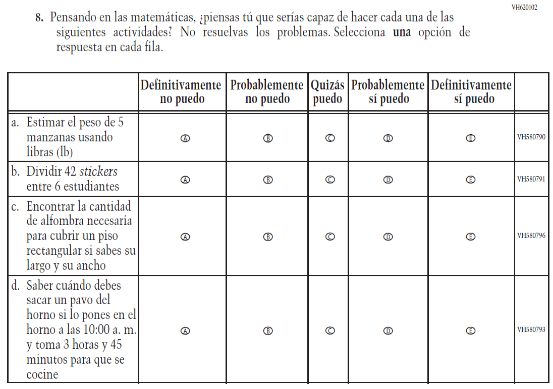 Issue: Student FactorsNCN/A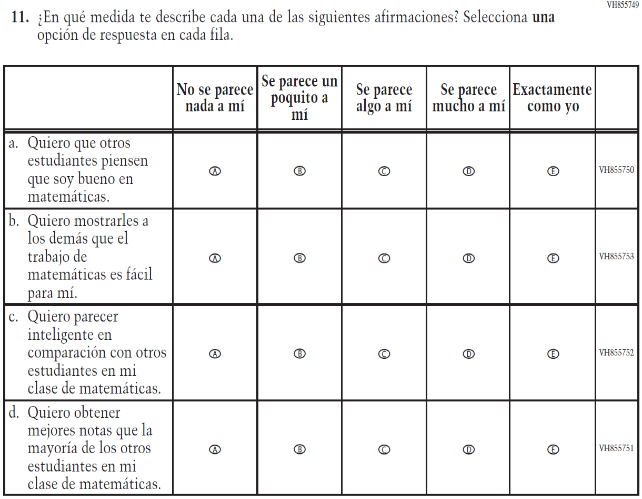 (2019 Operational Grade 4 Student Mathematics - Bilingual)N/ADTo keep student burden low, this item was dropped. 2021 Operational Grade 4 Mathematics Student – Bilingual2021 Operational Grade 4 Mathematics Student – Bilingual2021 Operational Grade 4 Mathematics Student – Bilingual2021 Operational Grade 4 Mathematics Student – BilingualPrevious item2021 item D/A/R/NC+Rationale 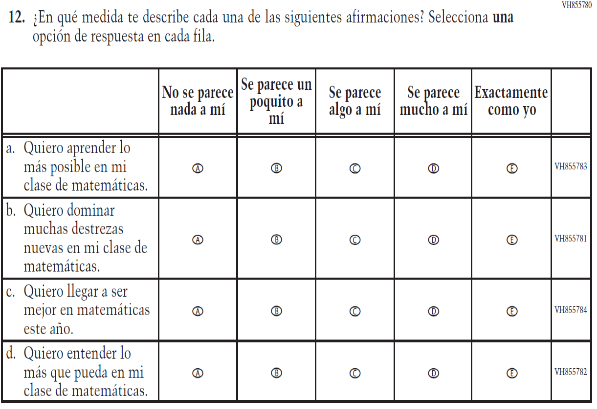 (2019 Operational Grade 4 Student Mathematics - Bilingual)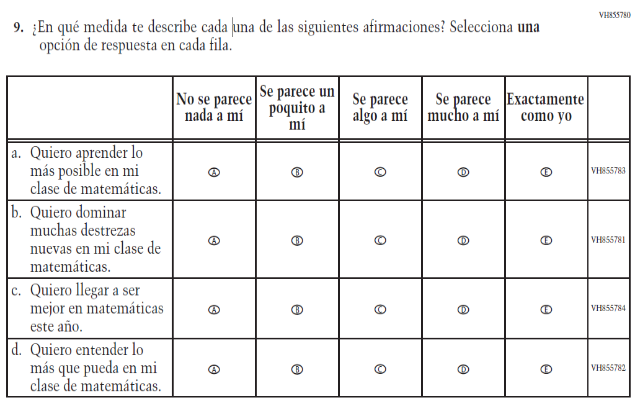 Issue: Student FactorsNCN/A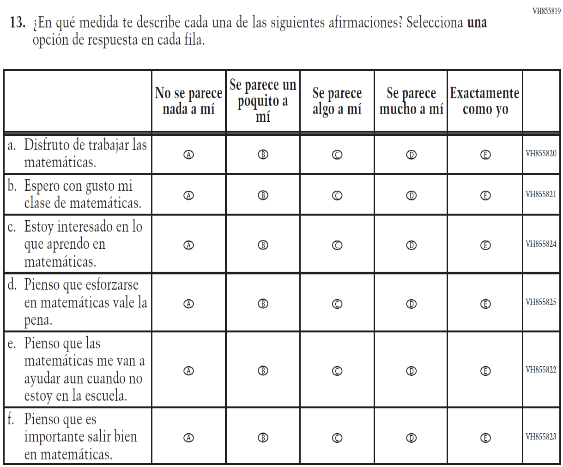 (2019 Operational Grade 4 Student Mathematics - Bilingual)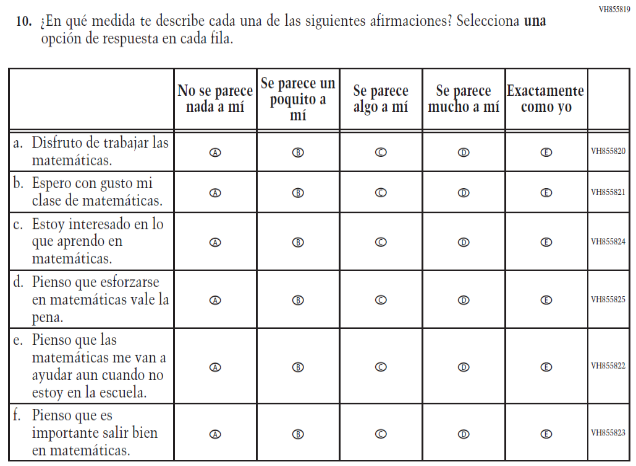 Issue: Student FactorsNCN/A2021 Operational Grade 4 Mathematics Student – Puerto Rico2021 Operational Grade 4 Mathematics Student – Puerto Rico2021 Operational Grade 4 Mathematics Student – Puerto Rico2021 Operational Grade 4 Mathematics Student – Puerto RicoPrevious item2021 item D/A/ R/NC+Rationale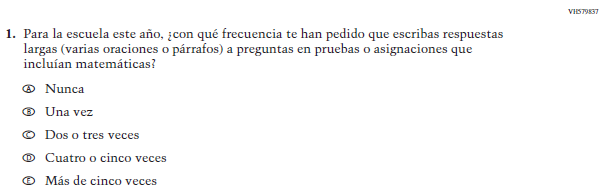 (2019 Operational Grade 4 Student Mathematics – Puerto Rico)Issue: Organization of InstructionNCN/A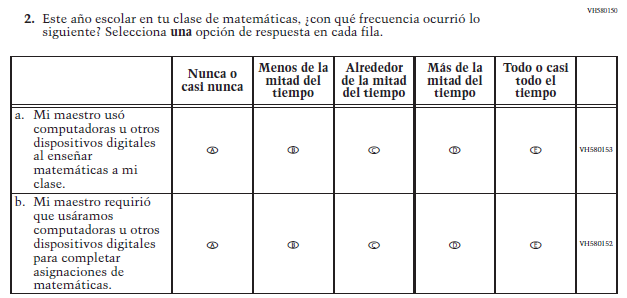 (2019 Operational Grade 4 Student Mathematics – Puerto Rico)Issue: Resources for Learning and InstructionNCN/A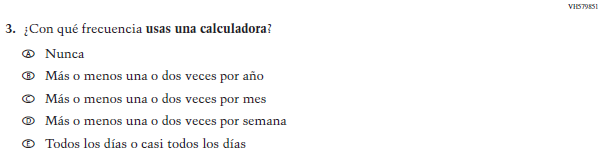 (2019 Operational Grade 4 Student Mathematics – Puerto Rico)Issue: Resources for Learning and InstructionNCN/A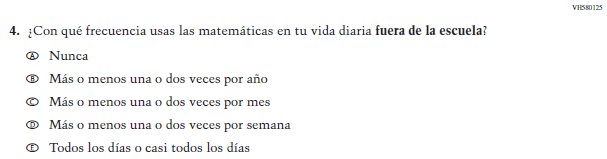 (2019 Operational Grade 4 Student Mathematics – Puerto Rico)Issue: Resources for Learning and InstructionNCN/A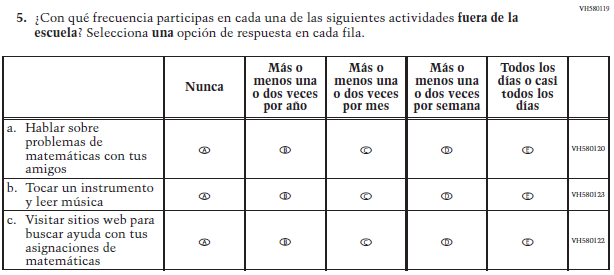 (2019 Operational Grade 4 Student Mathematics – Puerto Rico)Issue: Resources for Learning and InstructionNCN/A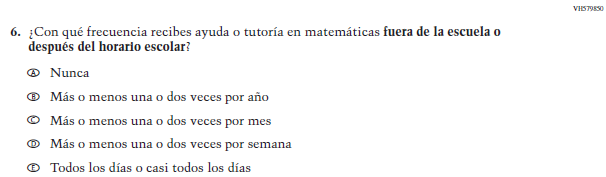 (2019 Operational Grade 4 Student Mathematics – Puerto Rico)Issue: Resources for Learning and InstructionNCN/A2021 Operational Grade 4 Mathematics Student – Puerto Rico2021 Operational Grade 4 Mathematics Student – Puerto Rico2021 Operational Grade 4 Mathematics Student – Puerto Rico2021 Operational Grade 4 Mathematics Student – Puerto RicoPrevious item2021 item D/A/ R/NC+Rationale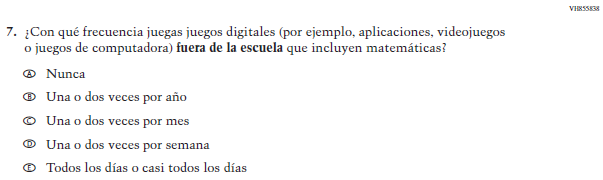 (2019 Operational Grade 4 Student Mathematics – Puerto Rico)Issue: Resources for Learning and InstructionNCN/A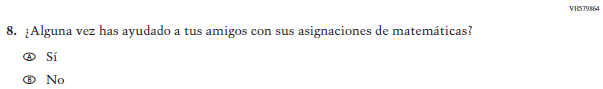 (2019 Operational Grade 4 Student Mathematics – Puerto Rico)N/ADTo keep student burden low, this item was dropped. 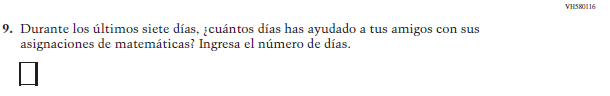 (2019 Operational Grade 4 Student Mathematics – Puerto Rico)N/ADTo keep student burden low, this item was dropped. 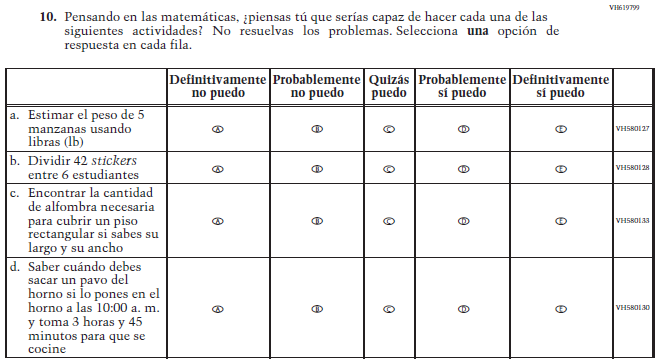 (2019 Operational Grade 4 Student Mathematics – Puerto Rico)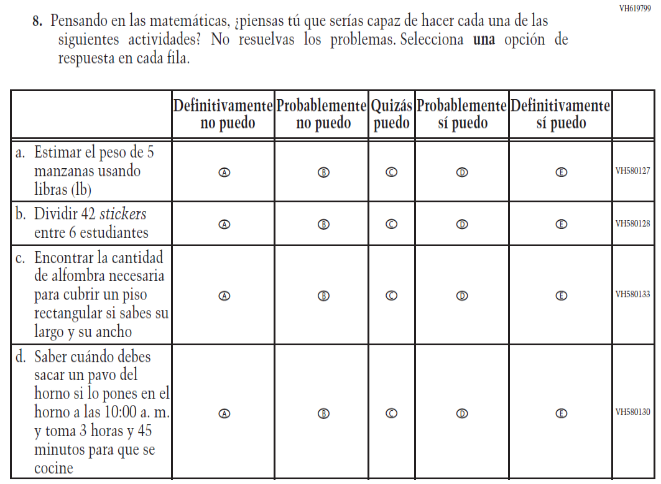 Issue:   Student FactorsNCN/A2021 Operational Grade 4 Mathematics Student – Puerto Rico2021 Operational Grade 4 Mathematics Student – Puerto Rico2021 Operational Grade 4 Mathematics Student – Puerto Rico2021 Operational Grade 4 Mathematics Student – Puerto RicoPrevious item2021 item D/A/ R/NC+Rationale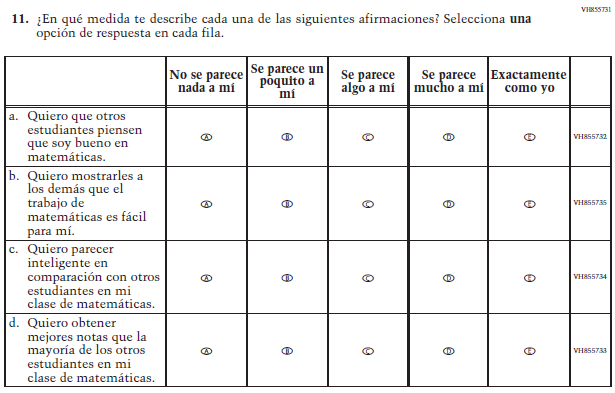 (2019 Operational Grade 4 Student Mathematics – Puerto Rico)N/ADTo keep student burden low, this item was dropped. 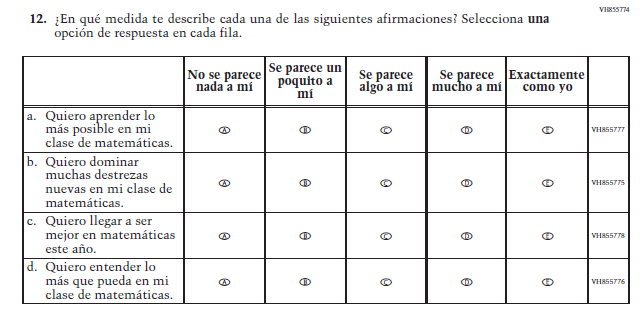 (2019 Operational Grade 4 Student Mathematics – Puerto Rico)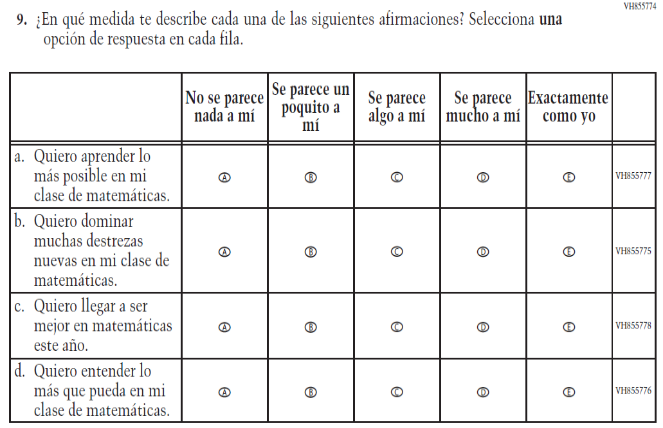 Issue:  Student Factors  NCN/A2021 Operational Grade 4 Mathematics Student – Puerto Rico2021 Operational Grade 4 Mathematics Student – Puerto Rico2021 Operational Grade 4 Mathematics Student – Puerto Rico2021 Operational Grade 4 Mathematics Student – Puerto RicoPrevious item2021 item D/A/ R/NC+Rationale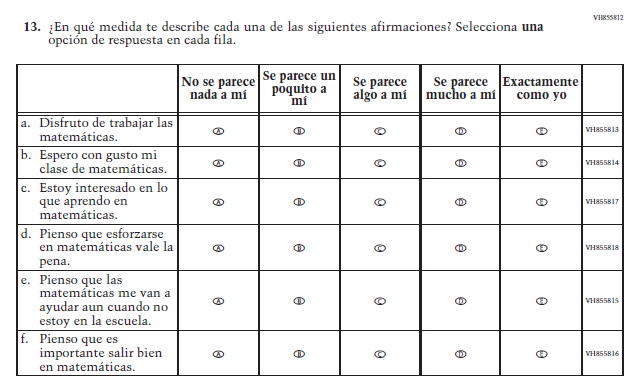 (2019 Operational Grade 4 Student Mathematics – Puerto Rico)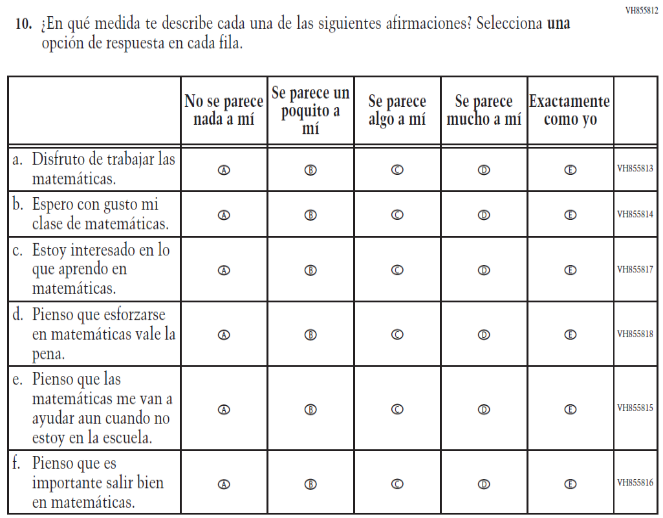 Issue:   Student FactorsNCN/A2021 Operational Grade 8 Mathematics Student – Bilingual2021 Operational Grade 8 Mathematics Student – Bilingual2021 Operational Grade 8 Mathematics Student – Bilingual2021 Operational Grade 8 Mathematics Student – BilingualPrevious item2021 item D/A/R/NC+Rationale 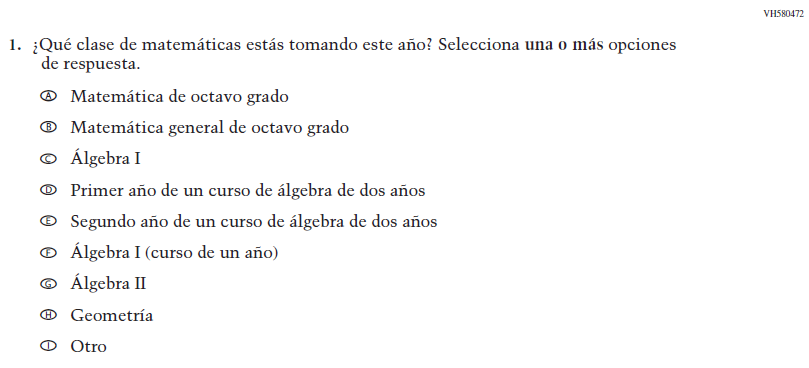 (2019 Operational Grade 8 Student Mathematics - Bilingual)Issue:  Organization of InstructionNCN/A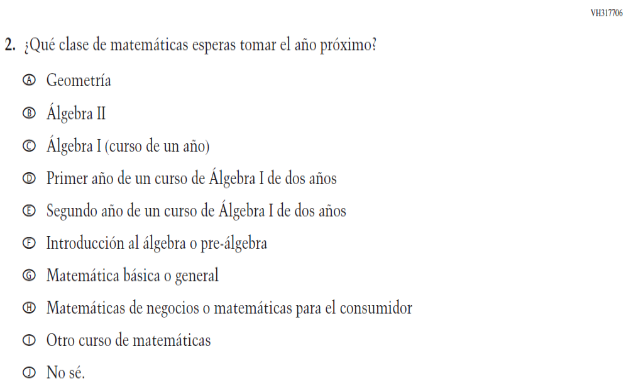 (2019 Operational Grade 8 Student Mathematics - Bilingual)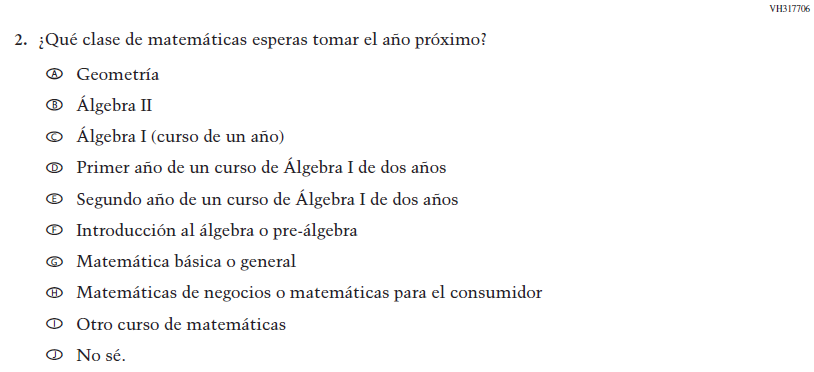 Issue:  Organization of InstructionNCN/A2021 Operational Grade 8 Mathematics Student – Bilingual2021 Operational Grade 8 Mathematics Student – Bilingual2021 Operational Grade 8 Mathematics Student – Bilingual2021 Operational Grade 8 Mathematics Student – BilingualPrevious item2021 item D/A/R/NC+Rationale 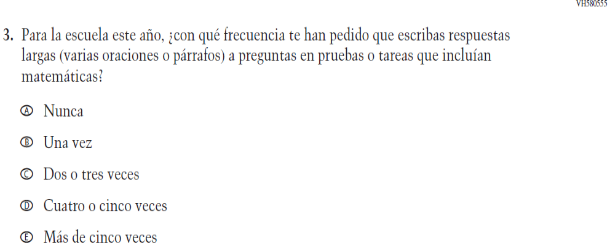 (2019 Operational Grade 8 Student Mathematics - Bilingual)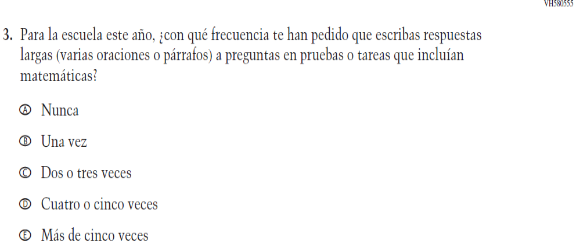 Issue: Organization of InstructionNCN/A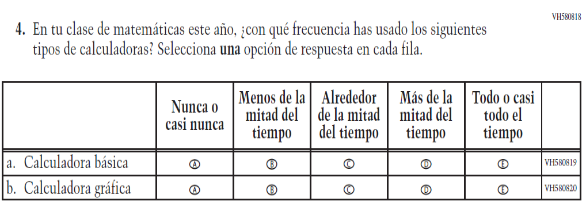 (2019 Operational Grade 8 Student Mathematics - Bilingual)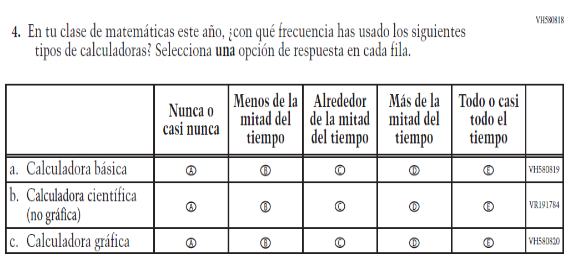 Issue: Resources for Learning and InstructionA: sub-item “b” NC for SL and sub-items “a” and “c”The “Scientific (not graphing) calculator” sub-item was dropped previously due to an oversight and is being reinstated to capture calculator features in mathematics as students progress from K to 12.2021 Operational Grade 8 Mathematics Student – Bilingual2021 Operational Grade 8 Mathematics Student – Bilingual2021 Operational Grade 8 Mathematics Student – Bilingual2021 Operational Grade 8 Mathematics Student – BilingualPrevious item2021 item D/A/R/NC+Rationale 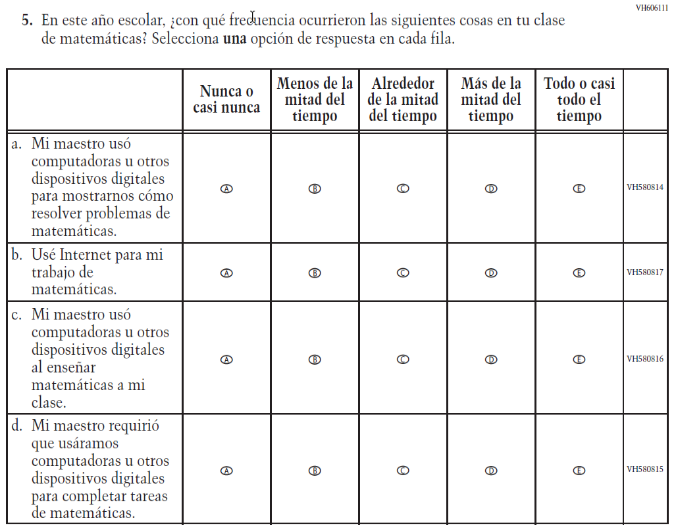 (2019 Operational Grade 8 Student Mathematics - Bilingual)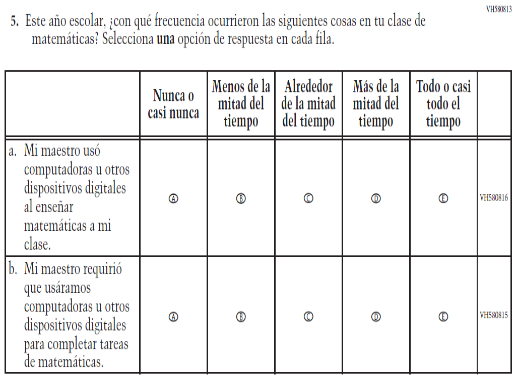 Issue:  Resources for Learning and InstructionRTo keep student burden low, sub-items a and b were dropped. 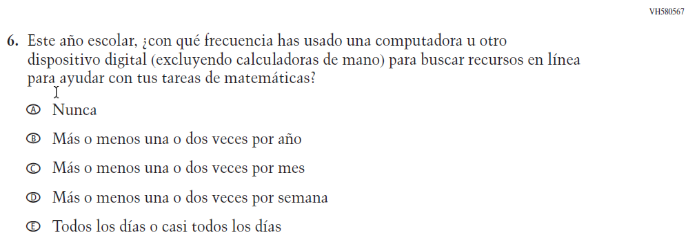 (2019 Operational Grade 8 Student Mathematics - Bilingual)N/ADTo keep student burden low, this item was dropped.2021 Operational Grade 8 Mathematics Student – Bilingual2021 Operational Grade 8 Mathematics Student – Bilingual2021 Operational Grade 8 Mathematics Student – Bilingual2021 Operational Grade 8 Mathematics Student – BilingualPrevious item2021 item D/A/R/NC+Rationale 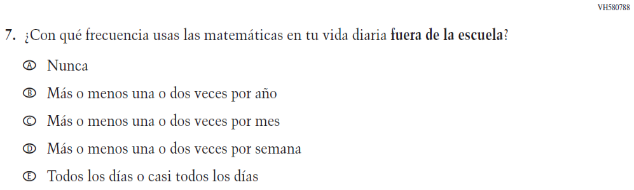 (2019 Operational Grade 8 Student Mathematics - Bilingual)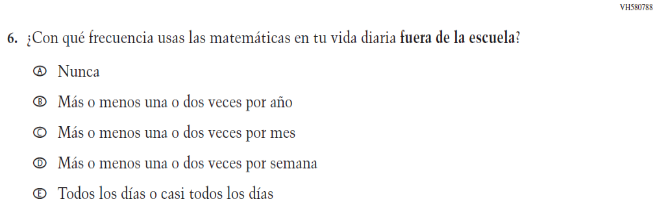 Issue: Resources for Learning and InstructionNCN/A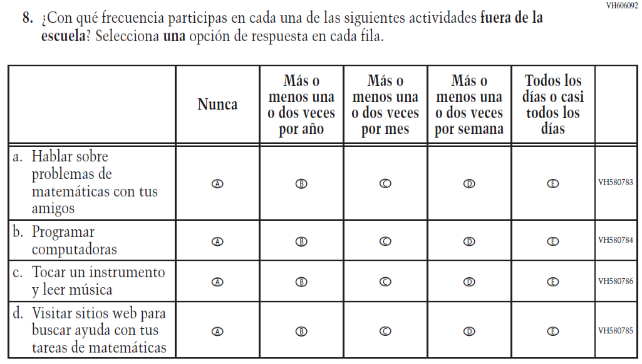 (2019 Operational Grade 8 Student Mathematics - Bilingual)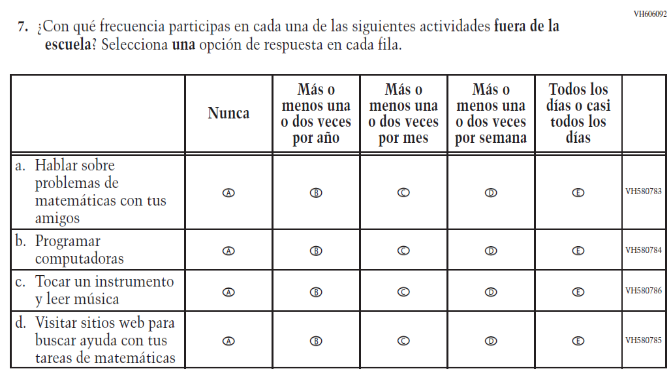 Issue: Resources for Learning and InstructionNCN/A2021 Operational Grade 8 Mathematics Student – Bilingual2021 Operational Grade 8 Mathematics Student – Bilingual2021 Operational Grade 8 Mathematics Student – Bilingual2021 Operational Grade 8 Mathematics Student – BilingualPrevious item2021 item D/A/R/NC+Rationale 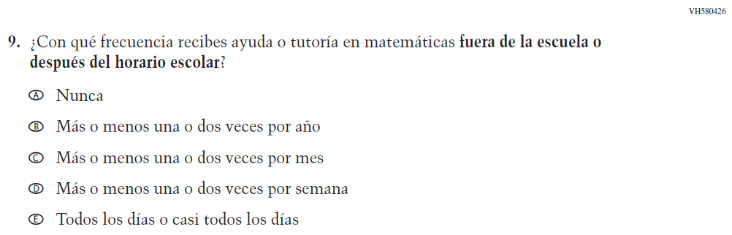 (2019 Operational Grade 8 Student Mathematics - Bilingual)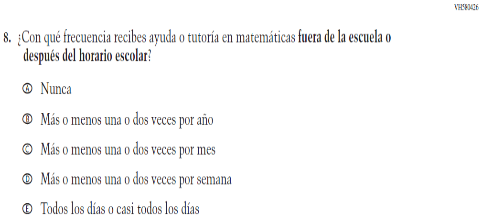 Issue: Resources for Learning and InstructionNCN/A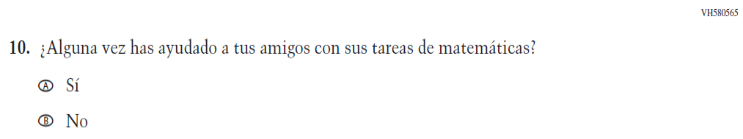 (2019 Operational Grade 8 Student Mathematics - Bilingual)N/ADTo keep student burden low, this item was dropped. 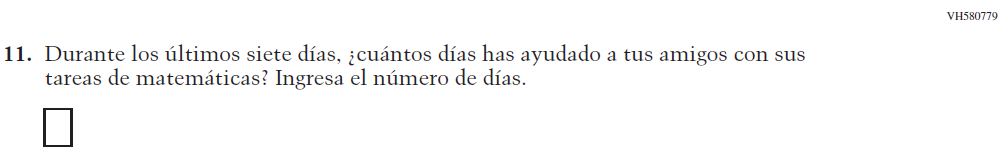 (2019 Operational Grade 8 Student Mathematics - Bilingual)N/ADTo keep student burden low, this item was dropped. 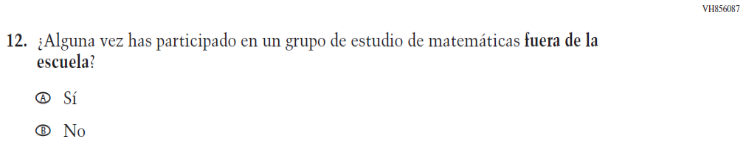 (2019 Operational Grade 8 Student Mathematics - Bilingual)N/ADTo keep student burden low, this item was dropped. 2021 Operational Grade 8 Mathematics Student – Bilingual2021 Operational Grade 8 Mathematics Student – Bilingual2021 Operational Grade 8 Mathematics Student – Bilingual2021 Operational Grade 8 Mathematics Student – BilingualPrevious item2021 item D/A/R/NC+Rationale 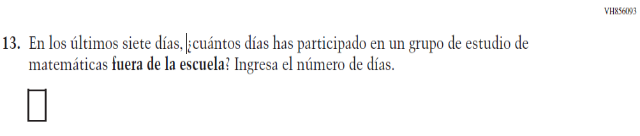 (2019 Operational Grade 8 Student Mathematics - Bilingual)N/ADTo keep student burden low, this item was dropped. 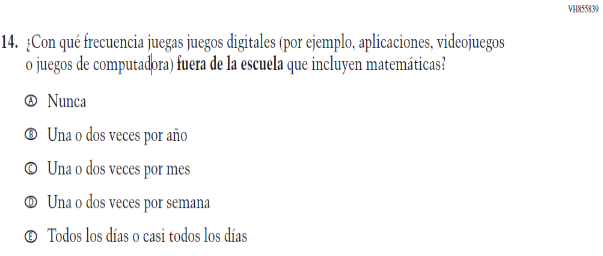 (2019 Operational Grade 8 Student Mathematics - Bilingual)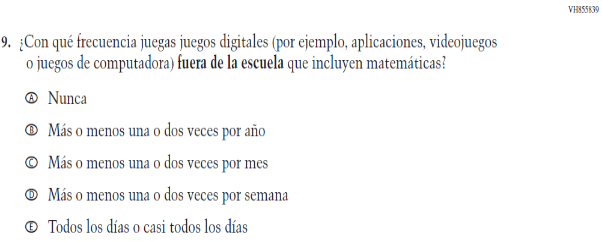 Issue: Resources for Learning and InstructionNCN/A2021 Operational Grade 8 Mathematics Student – Bilingual2021 Operational Grade 8 Mathematics Student – Bilingual2021 Operational Grade 8 Mathematics Student – Bilingual2021 Operational Grade 8 Mathematics Student – BilingualPrevious item2021 item D/A/R/NC+Rationale 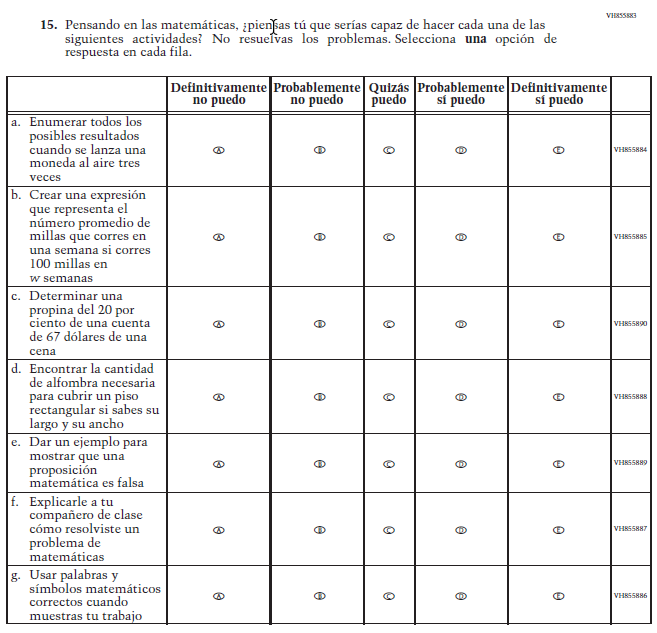 (2019 Operational Grade 8 Student Mathematics - Bilingual)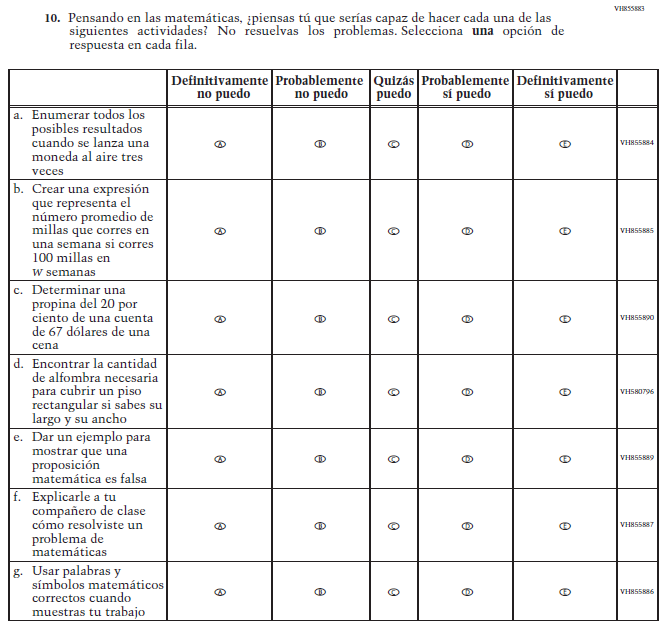 Issue: Student factorsNCN/A2021 Operational Grade 8 Mathematics Student – Bilingual2021 Operational Grade 8 Mathematics Student – Bilingual2021 Operational Grade 8 Mathematics Student – Bilingual2021 Operational Grade 8 Mathematics Student – BilingualPrevious item2021 item D/A/R/NC+Rationale 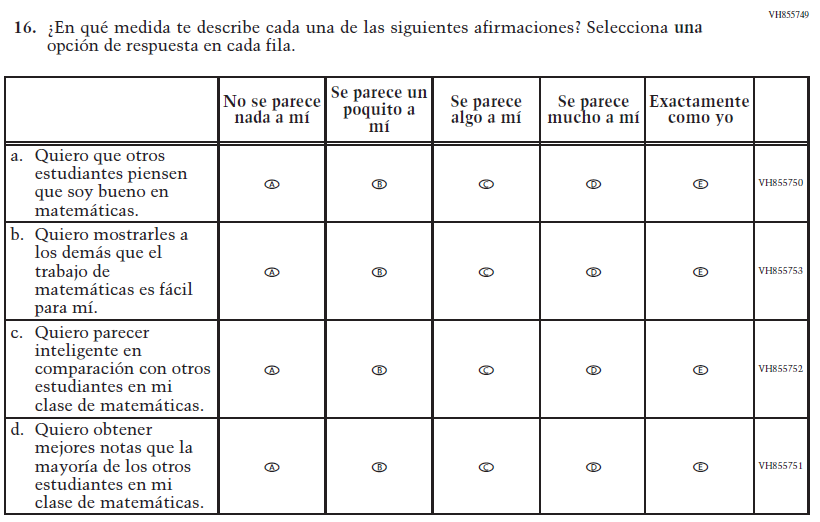 (2019 Operational Grade 8 Student Mathematics - Bilingual)N/ADTo keep student burden low, this item was dropped. 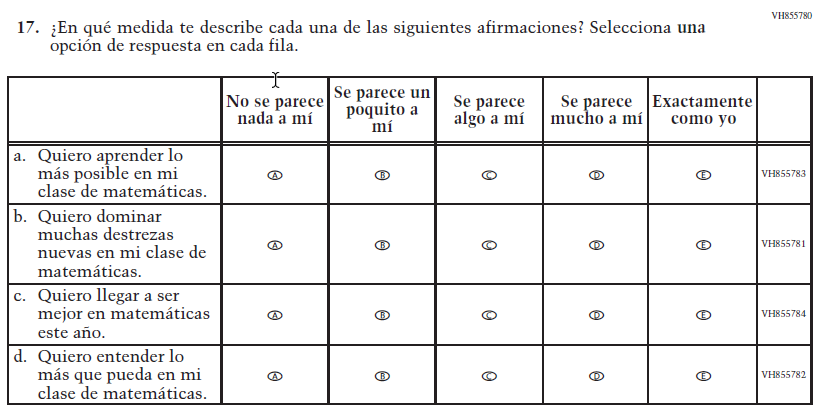 (2019 Operational Grade 8 Student Mathematics - Bilingual)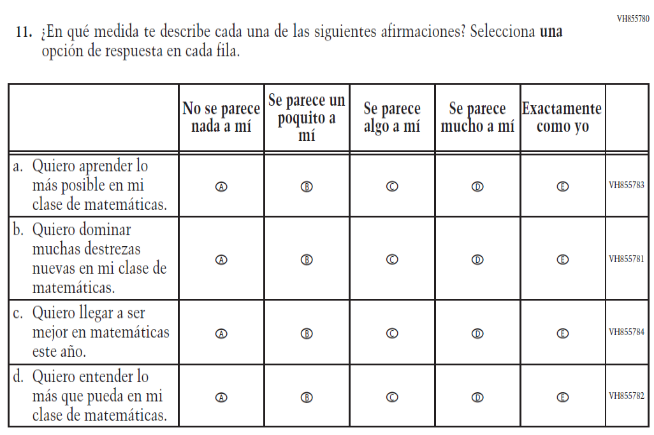 Issue: Student FactorsNCN/A2021 Operational Grade 8 Mathematics Student – Bilingual2021 Operational Grade 8 Mathematics Student – Bilingual2021 Operational Grade 8 Mathematics Student – Bilingual2021 Operational Grade 8 Mathematics Student – BilingualPrevious item2021 item D/A/R/NC+Rationale 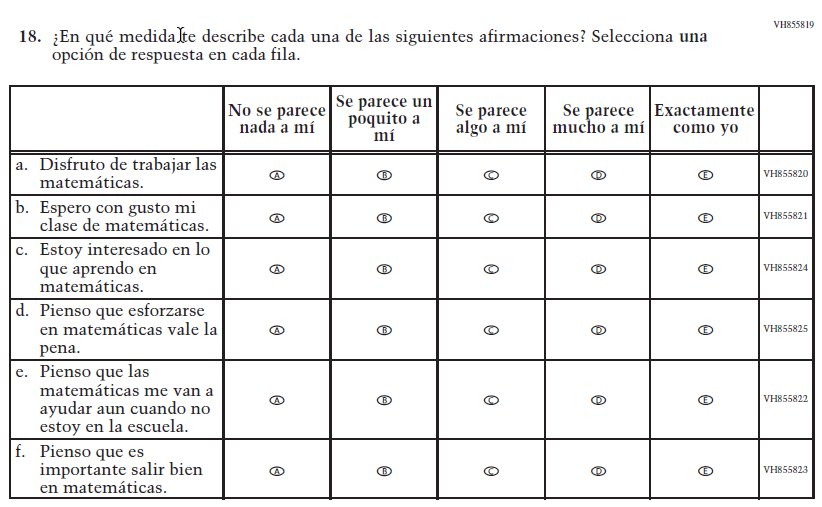 (2019 Operational Grade 8 Student Mathematics - Bilingual)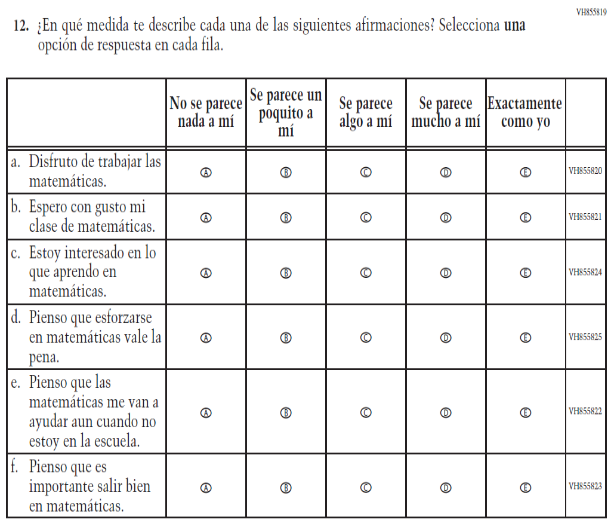 Issue: Student FactorsNCN/A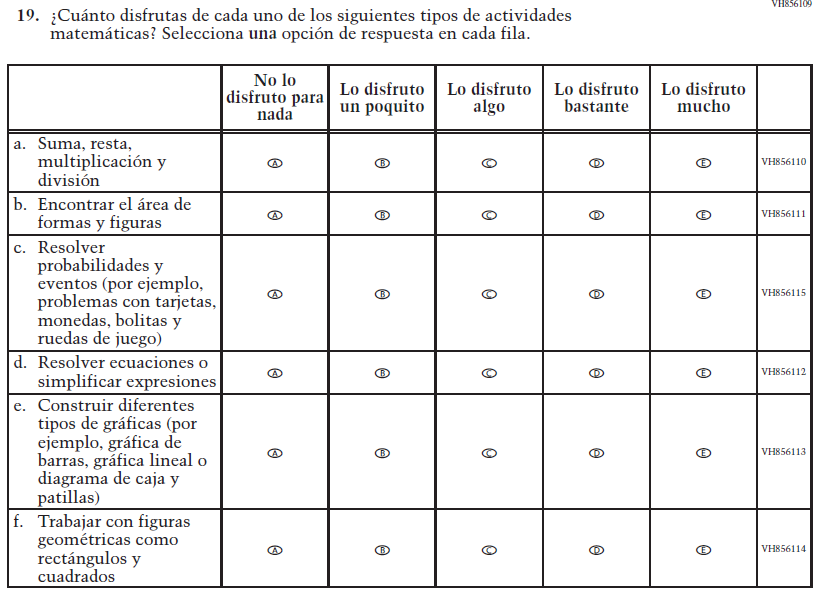 (2019 Operational Grade 8 Student Mathematics - Bilingual)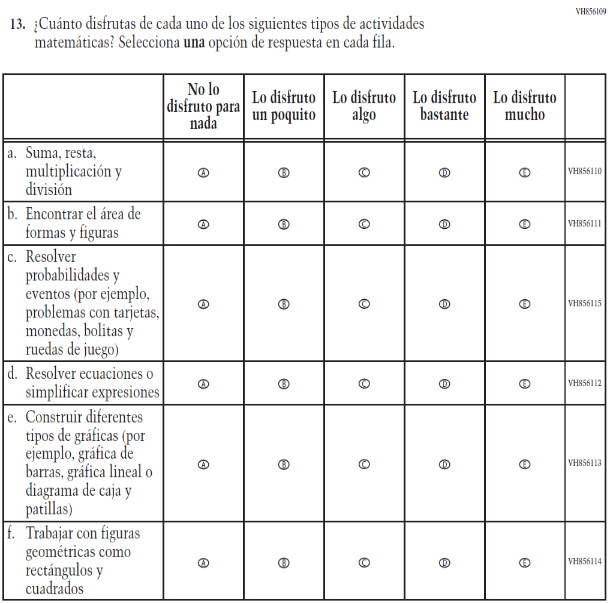 Issue: Student FactorsNCN/A2021 Operational Grade 8 Mathematics Student – Puerto Rico2021 Operational Grade 8 Mathematics Student – Puerto Rico2021 Operational Grade 8 Mathematics Student – Puerto Rico2021 Operational Grade 8 Mathematics Student – Puerto RicoPrevious item2021 item D/A/ R/NC+Rationale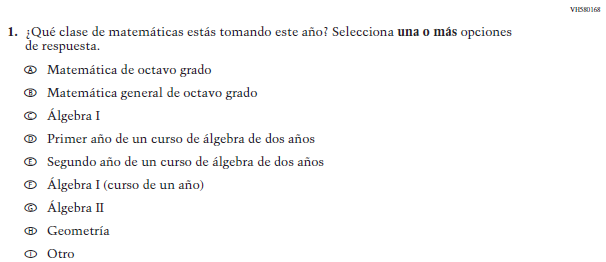 (2019 Operational Grade 8 Student Mathematics – Puerto Rico)Issue: Organization of InstructionNCN/A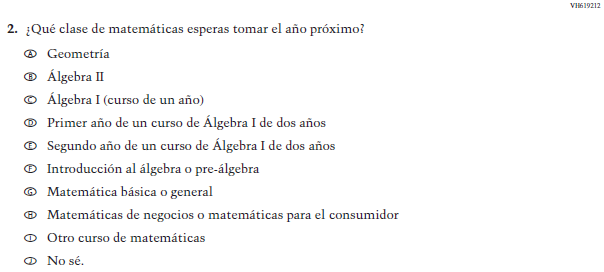 (2019 Operational Grade 8 Student Mathematics – Puerto Rico)Issue: Organization of InstructionNCN/A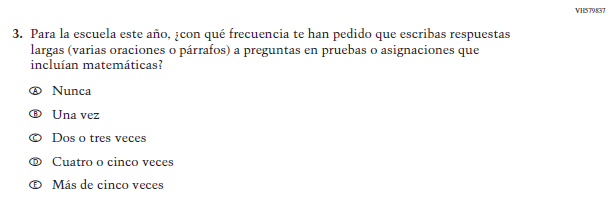 (2019 Operational Grade 8 Student Mathematics – Puerto Rico)Issue: Organization of InstructionNCN/A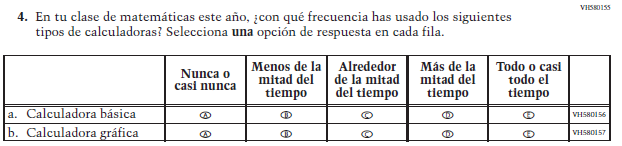 (2019 Operational Grade 8 Student Mathematics – Puerto Rico)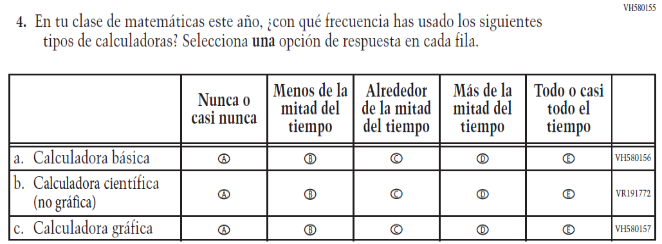 Issue: Resources for Learning and InstructionA: sub-item “b” NC for SL and sub-items “a” and “c”The “Scientific (not graphing) calculator” sub-item was dropped previously due to an oversight and is being reinstated to capture calculator features in mathematics as students progress from K to 12.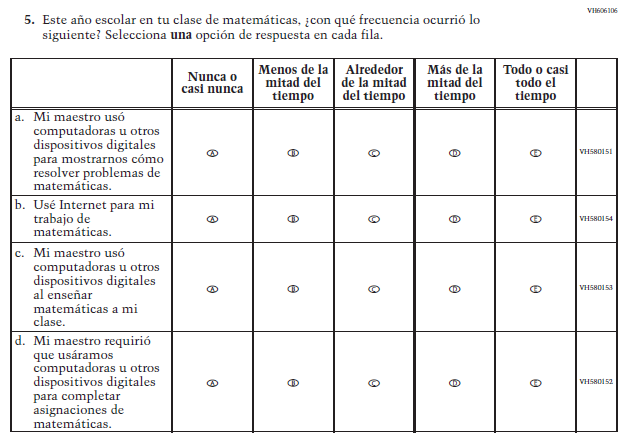 (2019 Operational Grade 8 Student Mathematics – Puerto Rico)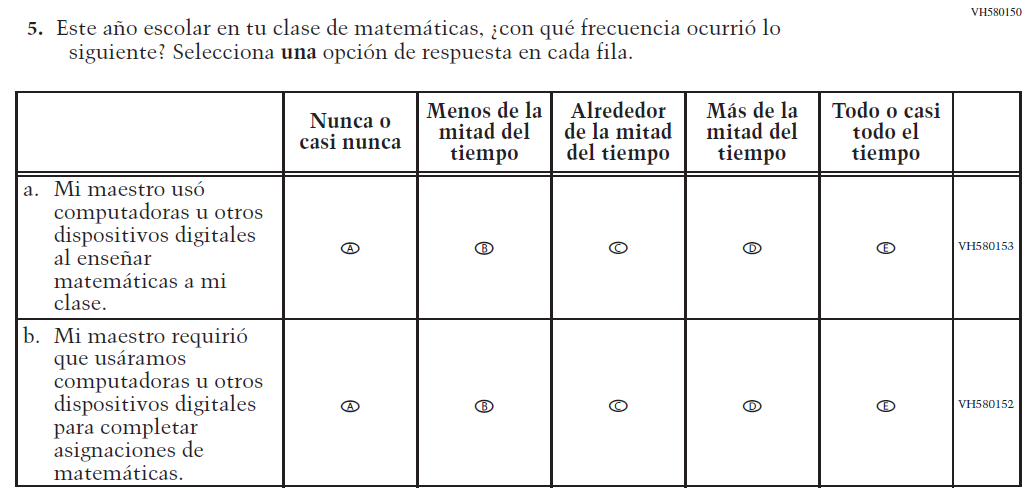 Issue: Resources for Learning and InstructionRTo keep student burden low, sub-items a and b were dropped.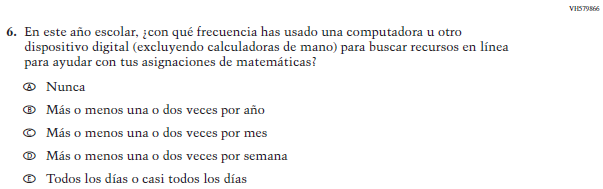 (2019 Operational Grade 8 Student Mathematics – Puerto Rico)N/ADTo keep student burden low, this item was dropped. 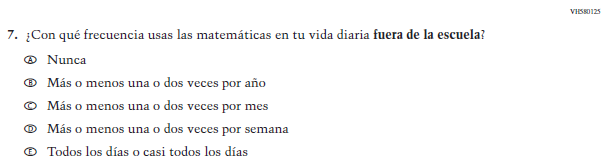 (2019 Operational Grade 8 Student Mathematics – Puerto Rico)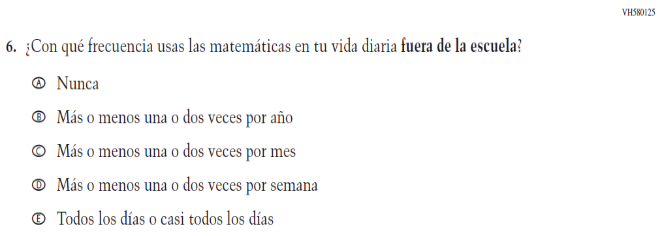 Issue: Resources for Learning and InstructionNC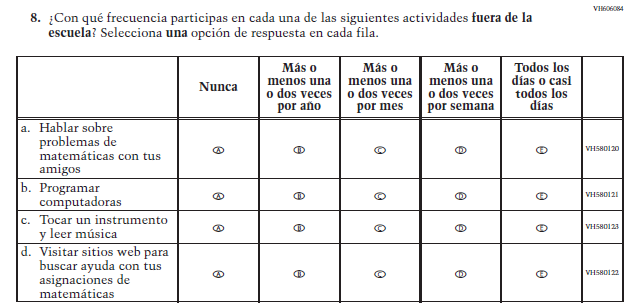 (2019 Operational Grade 8 Student Mathematics – Puerto Rico)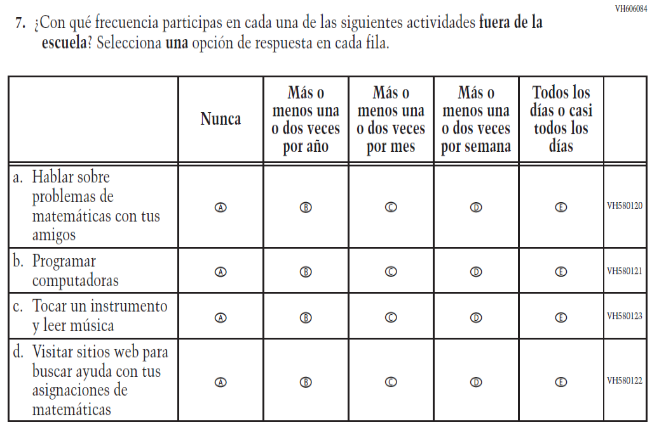 Issue:  Resources for Learning and InstructionNCN/A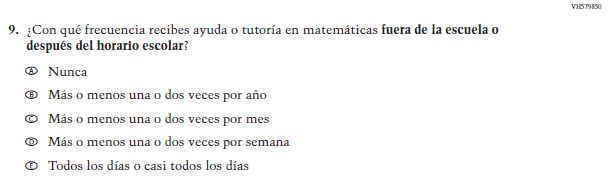 (2019 Operational Grade 8 Student Mathematics – Puerto Rico)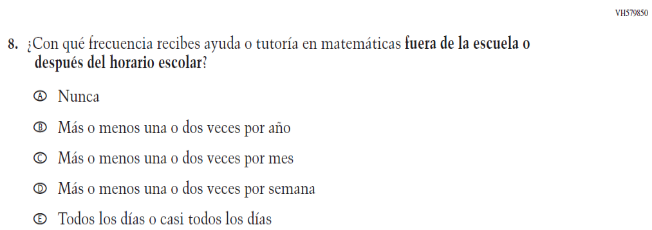 Issue:   Resources for Learning and InstructionNCN/A2021 Operational Grade 8 Mathematics Student – Puerto Rico2021 Operational Grade 8 Mathematics Student – Puerto Rico2021 Operational Grade 8 Mathematics Student – Puerto Rico2021 Operational Grade 8 Mathematics Student – Puerto RicoPrevious item2021 item D/A/ R/NC+Rationale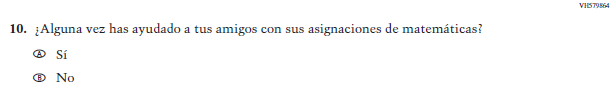 (2019 Operational Grade 8 Student Mathematics – Puerto Rico)N/ADTo keep student burden low, this item was dropped. 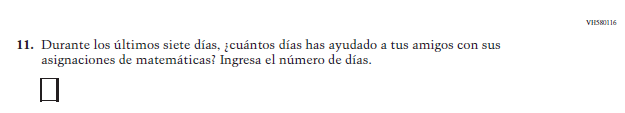 (2019 Operational Grade 8 Student Mathematics – Puerto Rico)N/ADTo keep student burden low, this item was dropped. (2019 Operational Grade 8 Student Mathematics – Puerto Rico)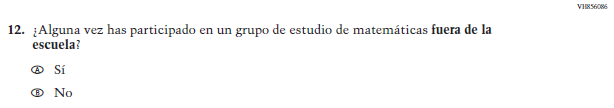 N/ADTo keep student burden low, this item was dropped. 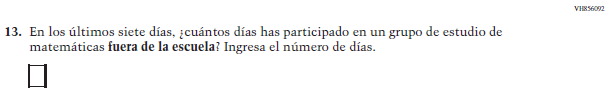 (2019 Operational Grade 8 Student Mathematics – Puerto Rico)N/ADTo keep student burden low, this item was dropped. 2021 Operational Grade 8 Mathematics Student – Puerto Rico2021 Operational Grade 8 Mathematics Student – Puerto Rico2021 Operational Grade 8 Mathematics Student – Puerto Rico2021 Operational Grade 8 Mathematics Student – Puerto RicoPrevious item2021 item D/A/ R/NC+Rationale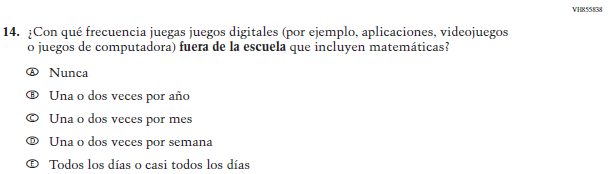 (2019 Operational Grade 8 Student Mathematics – Puerto Rico)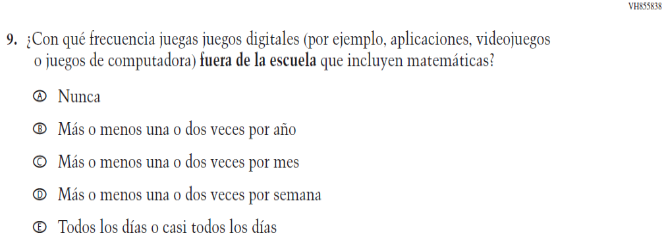 Issue: Resources for Learning and InstructionNCN/A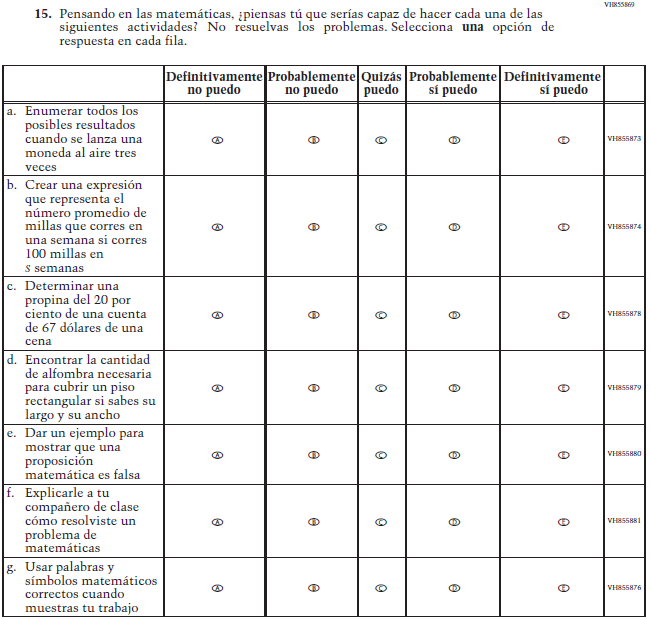 (2019 Operational Grade 8 Student Mathematics – Puerto Rico)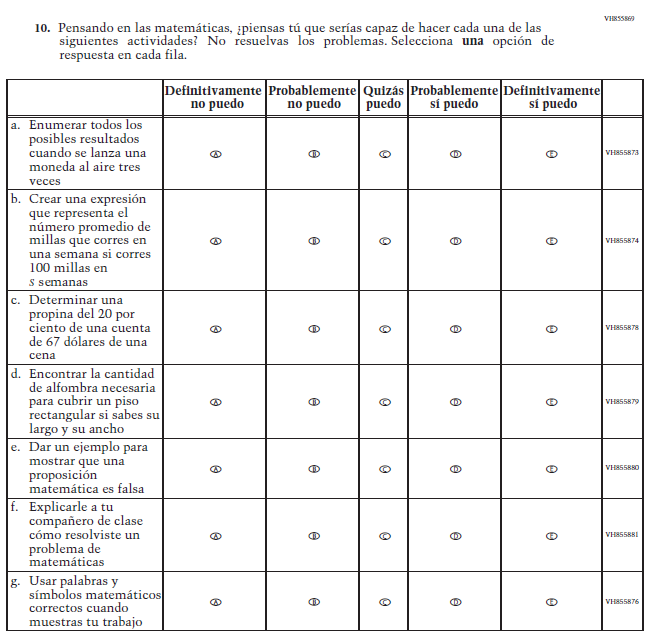 Issue:   Student factorsNCN/A2021 Operational Grade 8 Mathematics Student – Puerto Rico2021 Operational Grade 8 Mathematics Student – Puerto Rico2021 Operational Grade 8 Mathematics Student – Puerto Rico2021 Operational Grade 8 Mathematics Student – Puerto RicoPrevious item2021 item D/A/ R/NC+Rationale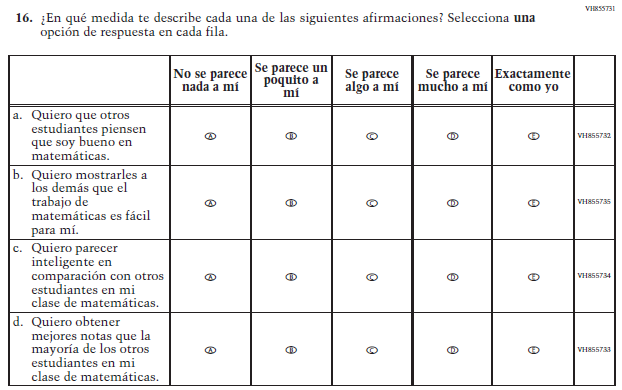 (2019 Operational Grade 8 Student Mathematics – Puerto Rico)N/ADTo keep student burden low, this item was dropped. 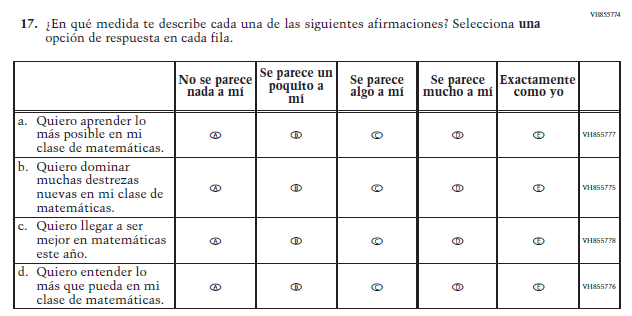 (2019 Operational Grade 8 Student Mathematics – Puerto Rico)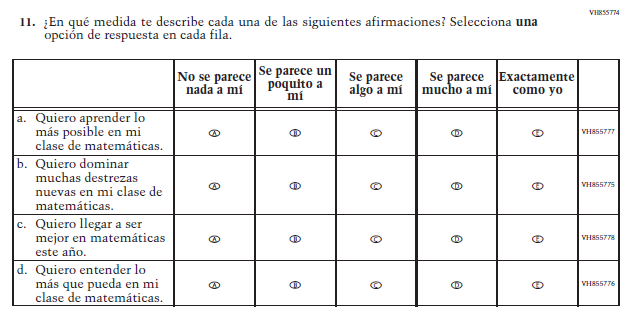 Issue: Student FactorsNCN/A2021 Operational Grade 8 Mathematics Student – Puerto Rico2021 Operational Grade 8 Mathematics Student – Puerto Rico2021 Operational Grade 8 Mathematics Student – Puerto Rico2021 Operational Grade 8 Mathematics Student – Puerto RicoPrevious item2021 item D/A/ R/NC+Rationale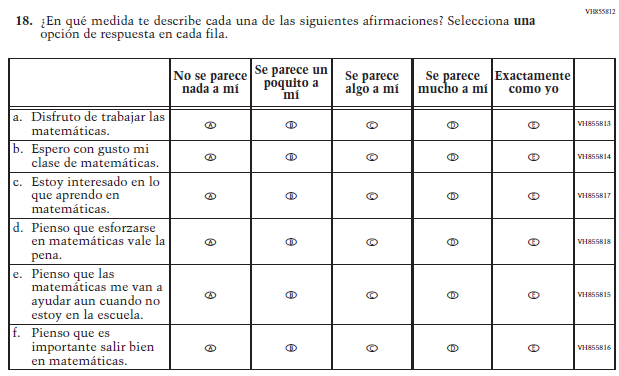 (2019 Operational Grade 8 Student Mathematics – Puerto Rico)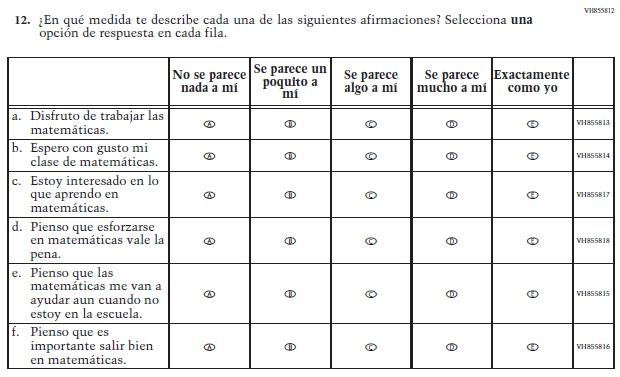 Issue: Student FactorsNCN/A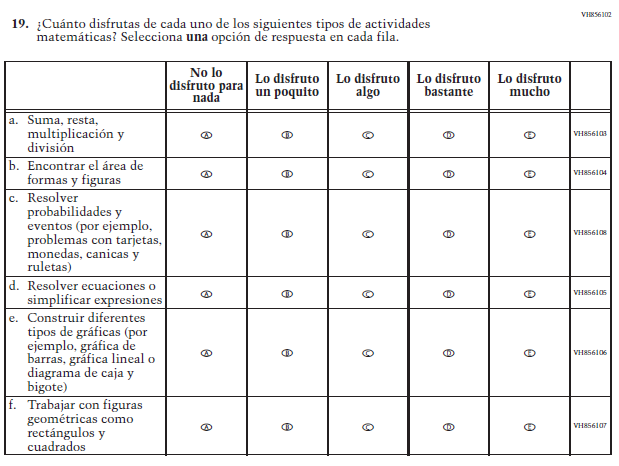 (2019 Operational Grade 8 Student Mathematics – Puerto Rico)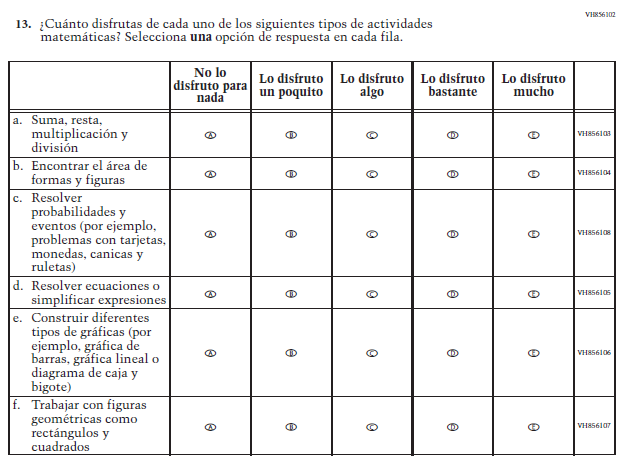 Issue: Student FactorsNCN/A2021 Operational Grade 4 Reading Student – Bilingual2021 Operational Grade 4 Reading Student – Bilingual2021 Operational Grade 4 Reading Student – Bilingual2021 Operational Grade 4 Reading Student – BilingualPrevious item2021 item D/A/R/NC+Rationale 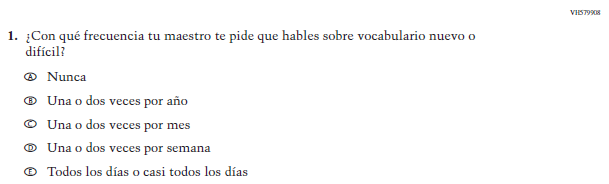 (2019 Operational Grade 4 Student Reading - Bilingual)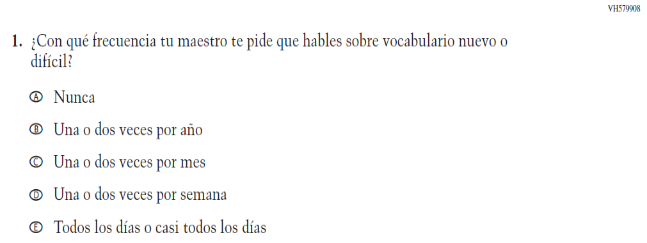 Issue:  Organization of InstructionNCN/A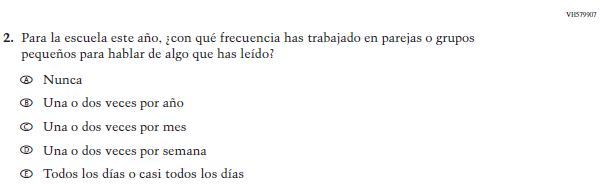 (2019 Operational Grade 4 Student Reading - Bilingual)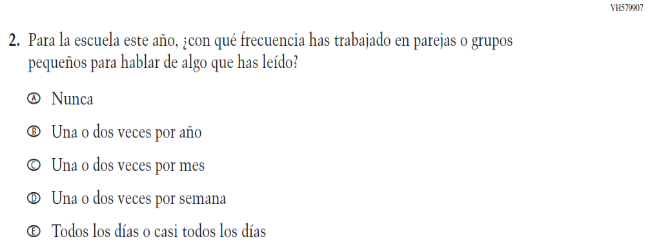 Issue: Organization of InstructionNCN/A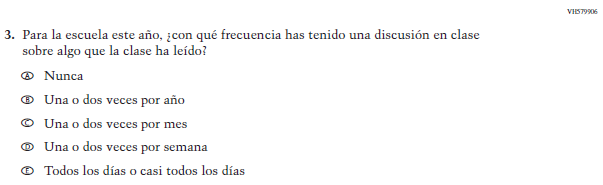 (2019 Operational Grade 4 Student Reading - Bilingual)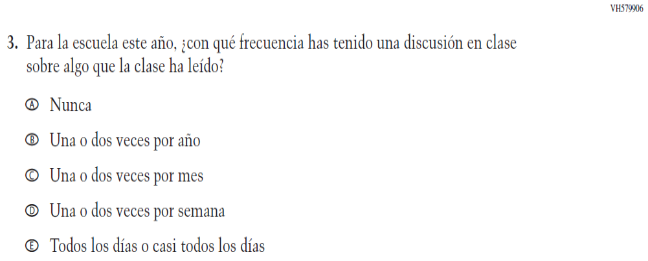 Issue: Organization of InstructionNCN/A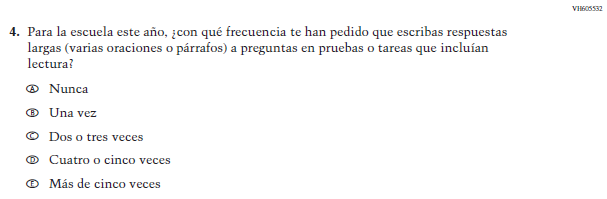 (2019 Operational Grade 4 Student Reading - Bilingual)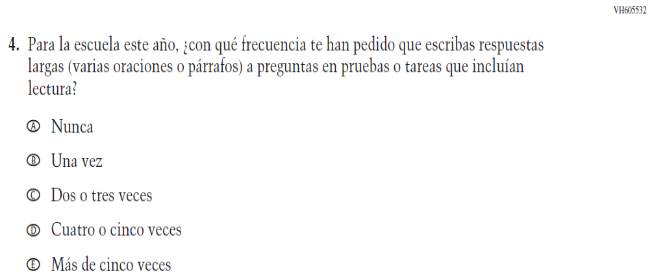 Issue: Organization of InstructionNCN/A2021 Operational Grade 4 Reading Student – Bilingual2021 Operational Grade 4 Reading Student – Bilingual2021 Operational Grade 4 Reading Student – Bilingual2021 Operational Grade 4 Reading Student – BilingualPrevious item2021 item D/A/R/NC+Rationale 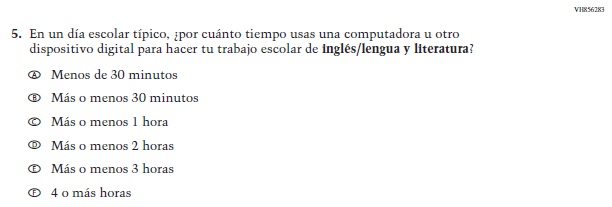 (2019 Operational Grade 4 Student Reading - Bilingual)N/ADTo keep student burden low, this item was dropped.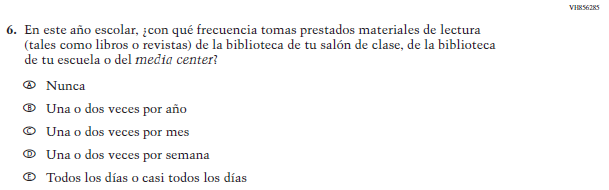 (2019 Operational Grade 4 Student Reading - Bilingual)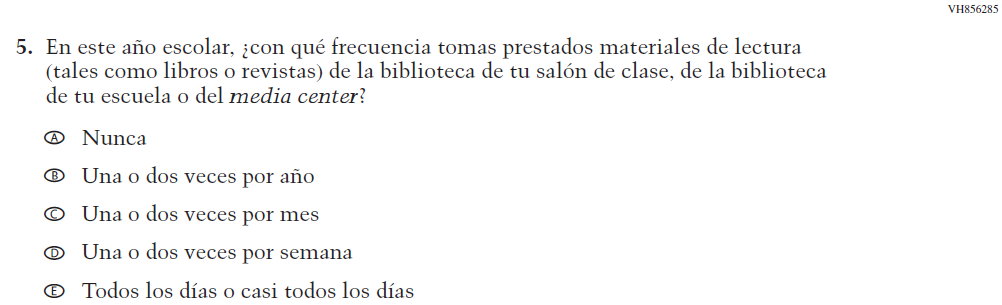 Issue:  Resources for Learning and InstructionNCN/A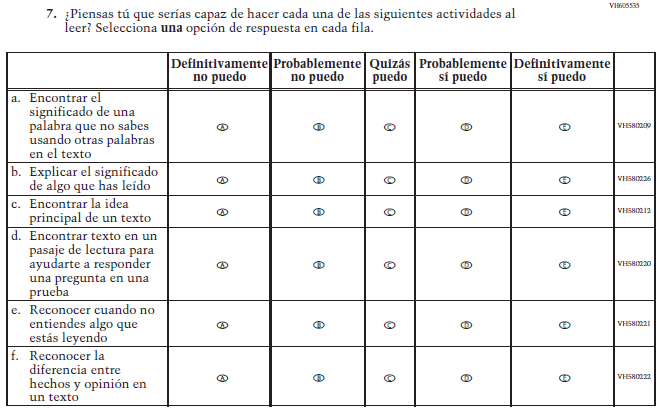 (2019 Operational Grade 4 Student Reading - Bilingual)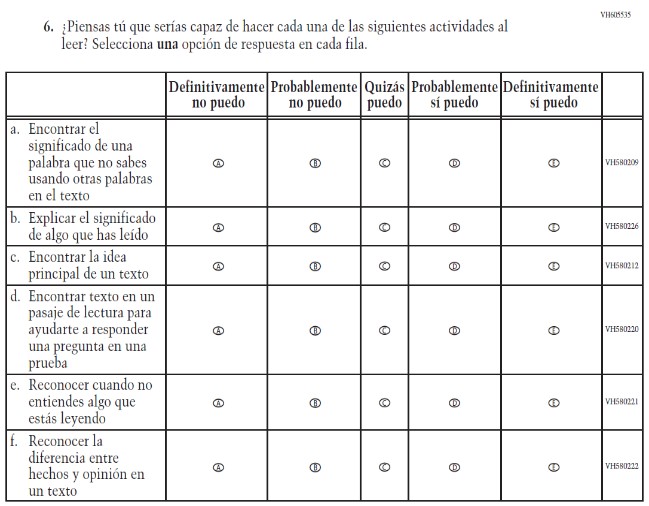 Issue: Student FactorsNCN/A2021 Operational Grade 4 Reading Student – Bilingual2021 Operational Grade 4 Reading Student – Bilingual2021 Operational Grade 4 Reading Student – Bilingual2021 Operational Grade 4 Reading Student – BilingualPrevious item2021 item D/A/R/NC+Rationale 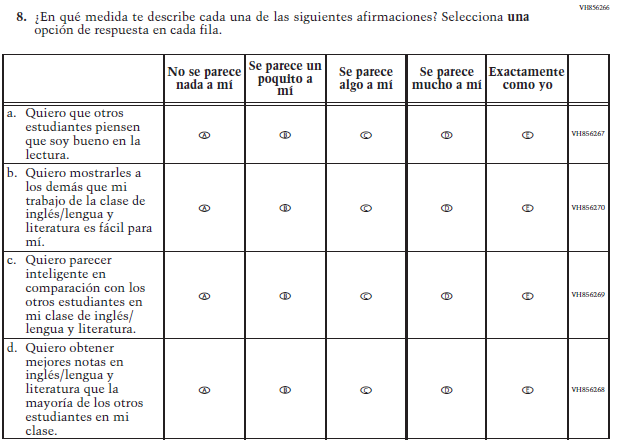 (2019 Operational Grade 4 Student Reading - Bilingual)N/ADTo keep student burden low, this item was dropped.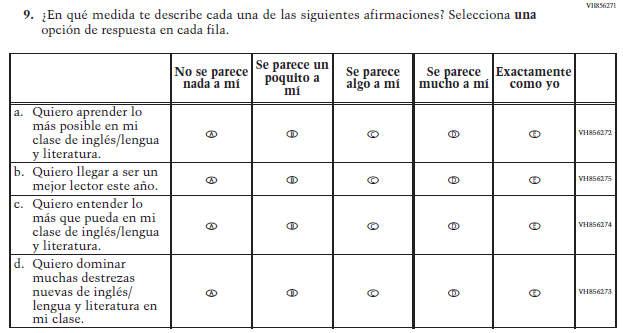 (2019 Operational Grade 4 Student Reading - Bilingual)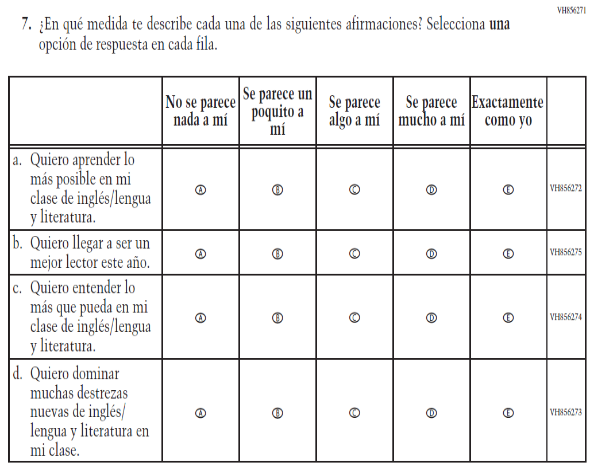 Issue: Student FactorsNCN/A2021 Operational Grade 4 Reading Student – Bilingual2021 Operational Grade 4 Reading Student – Bilingual2021 Operational Grade 4 Reading Student – Bilingual2021 Operational Grade 4 Reading Student – BilingualPrevious item2021 item D/A/R/NC+Rationale 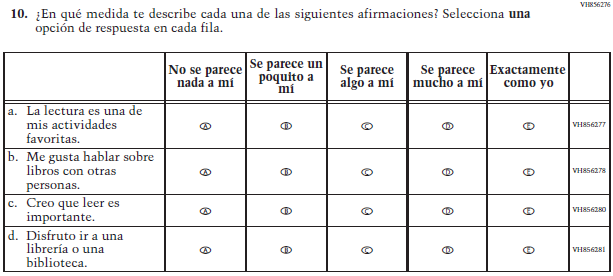 (2019 Operational Grade 4 Student Reading - Bilingual)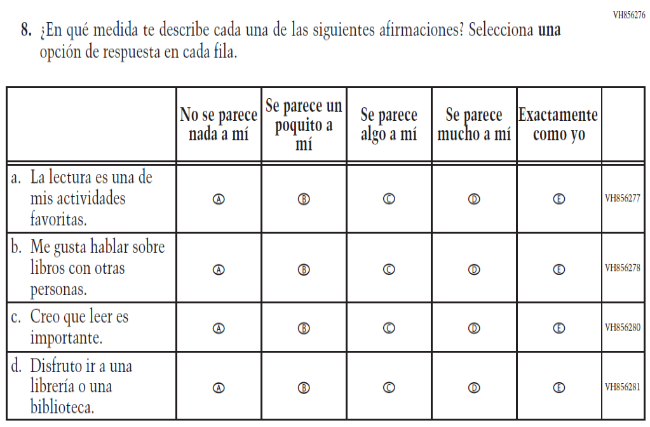 Issue: Student FactorsNCN/A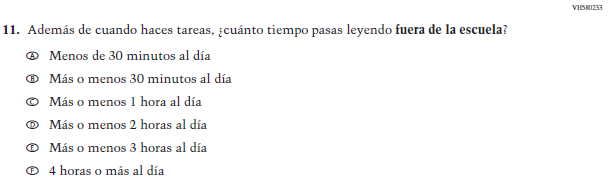 (2019 Operational Grade 4 Student Reading - Bilingual)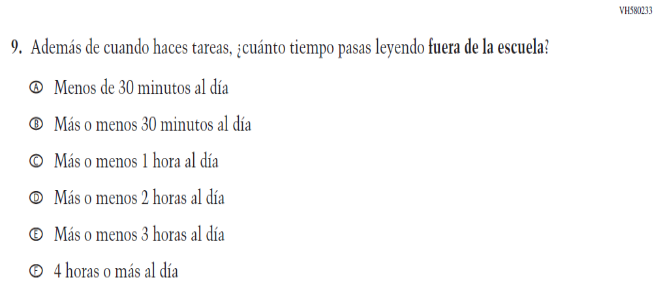 Issue: Student FactorsNCN/A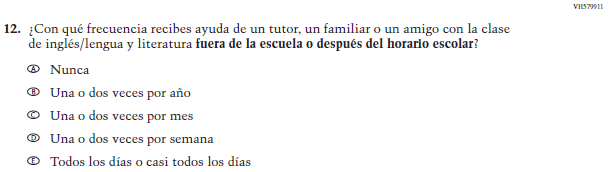 (2019 Operational Grade 4 Student Reading - Bilingual)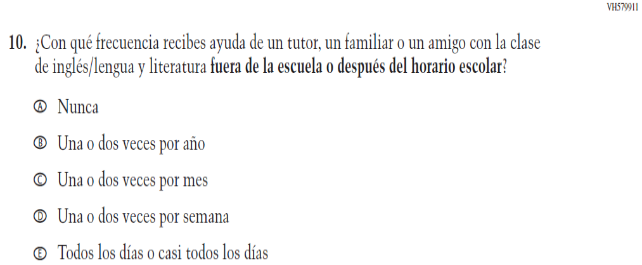 Issue: Resources for Learning and InstructionNCN/A2021 Operational Grade 4 Reading Student – Bilingual2021 Operational Grade 4 Reading Student – Bilingual2021 Operational Grade 4 Reading Student – Bilingual2021 Operational Grade 4 Reading Student – BilingualPrevious item2021 item D/A/R/NC+Rationale 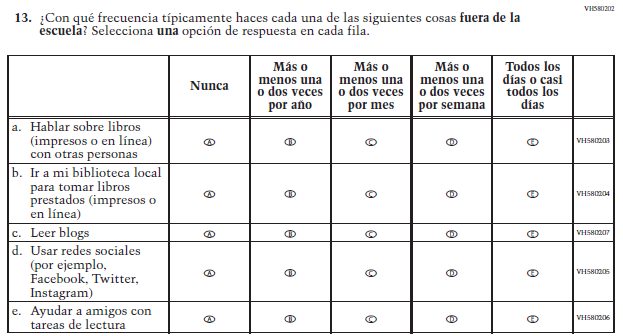 (2019 Operational Grade 4 Student Reading - Bilingual)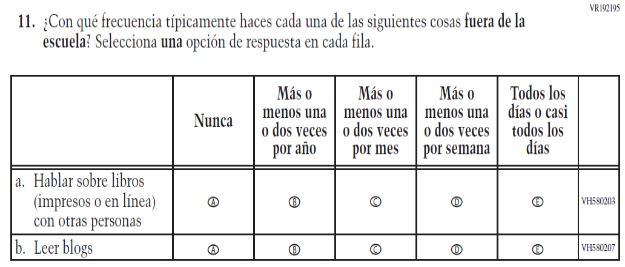 Issue: Student FactorsRTo keep student burden low, sub-items b, d, and e were dropped.2021 Operational Grade 8 Reading Student – Bilingual2021 Operational Grade 8 Reading Student – Bilingual2021 Operational Grade 8 Reading Student – Bilingual2021 Operational Grade 8 Reading Student – BilingualPrevious item2021 item D/A/ R/NC+Rationale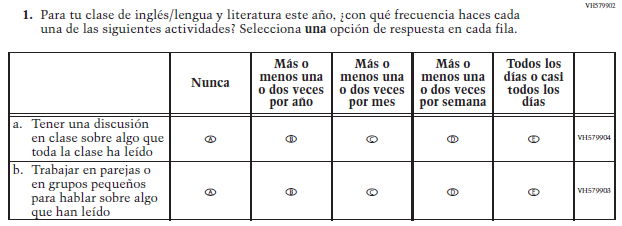 (2019 Operational Grade 8 Student Reading – Bilingual)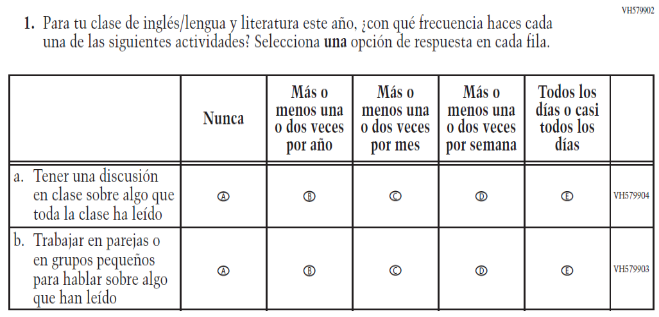 Issue: Organization of InstructionNCN/A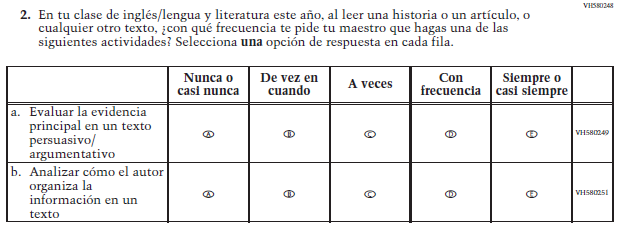 (2019 Operational Grade 8 Student Reading – Bilingual)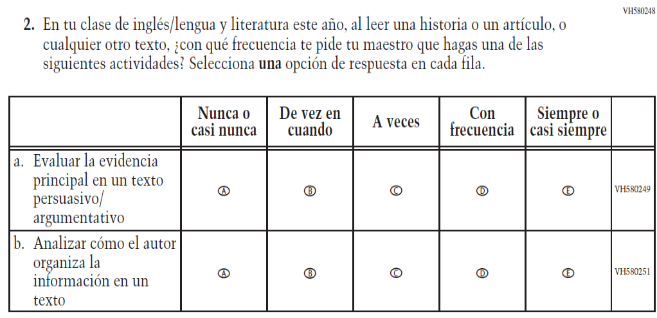 Issue: Organization of InstructionNCN/A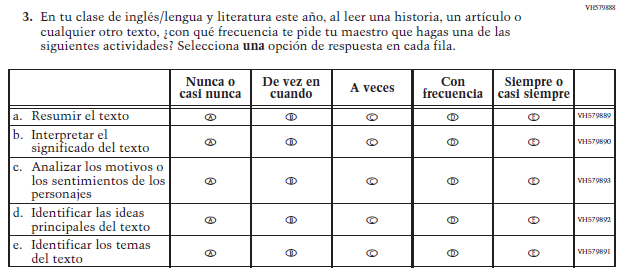 (2019 Operational Grade 8 Student Reading – Bilingual)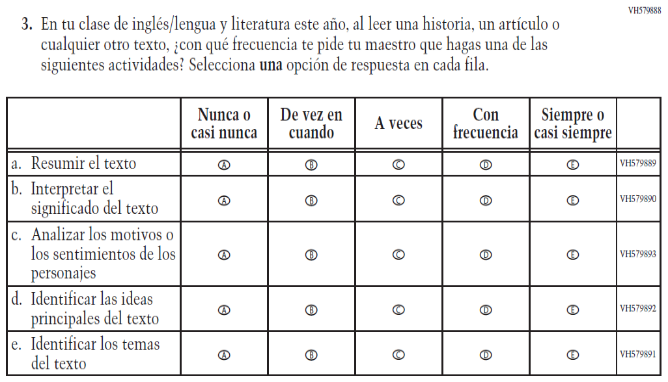 Issue: Organization of InstructionNCN/A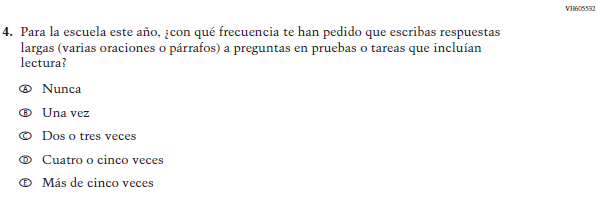 (2019 Operational Grade 8 Student Reading – Bilingual)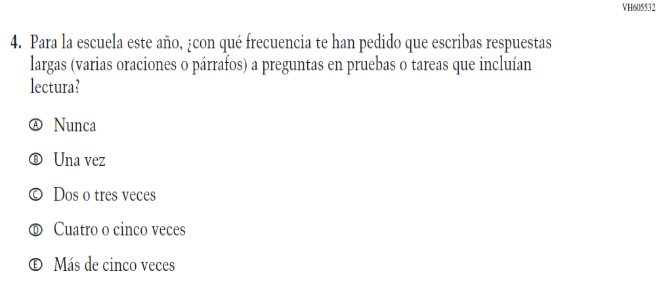 Issue: Organization of InstructionNCN/A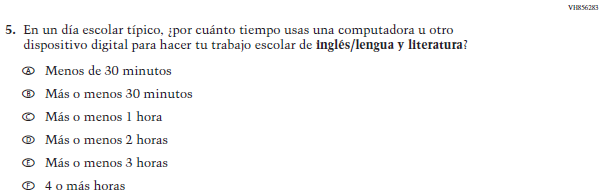 (2019 Operational Grade 8 Student Reading – Bilingual)N/ADTo keep student burden low, this item was dropped. 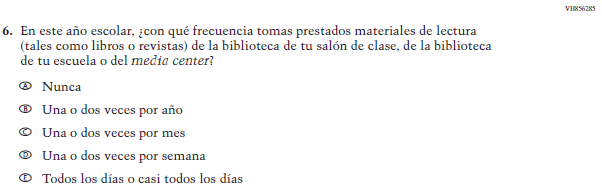 (2019 Operational Grade 8 Student Reading – Bilingual)N/ADTo keep student burden low, this item was dropped. 2021 Operational Grade 8 Reading Student – Bilingual2021 Operational Grade 8 Reading Student – Bilingual2021 Operational Grade 8 Reading Student – Bilingual2021 Operational Grade 8 Reading Student – BilingualPrevious item2021 item D/A/ R/NC+Rationale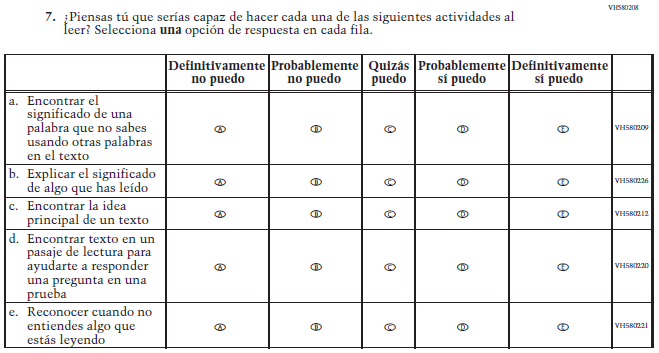 (2019 Operational Grade 8 Student Reading – Bilingual)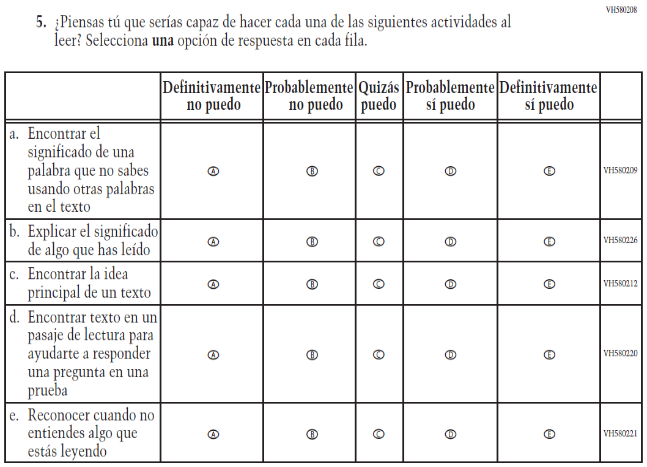 Issue:  Student FactorsNCN/A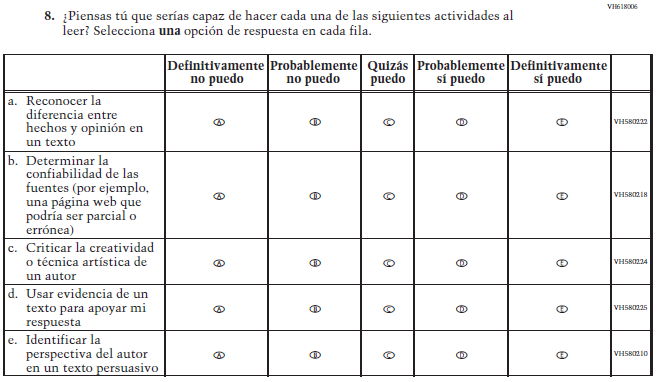 (2019 Operational Grade 8 Student Reading – Bilingual)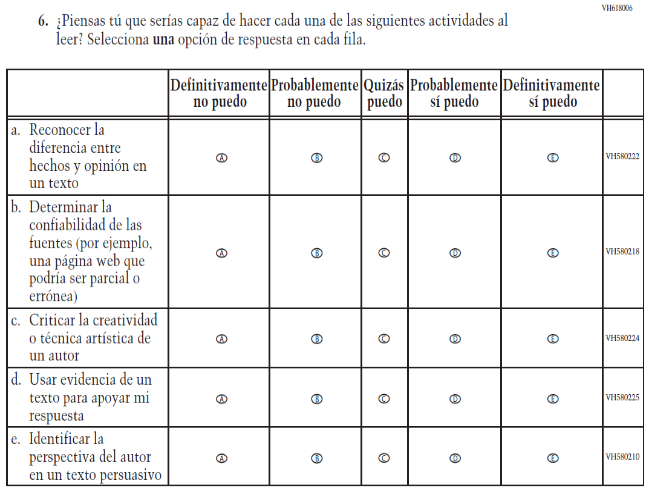 Issue:  Student FactorsNCN/A2021 Operational Grade 8 Reading Student – Bilingual2021 Operational Grade 8 Reading Student – Bilingual2021 Operational Grade 8 Reading Student – Bilingual2021 Operational Grade 8 Reading Student – BilingualPrevious item2021 item D/A/ R/NC+Rationale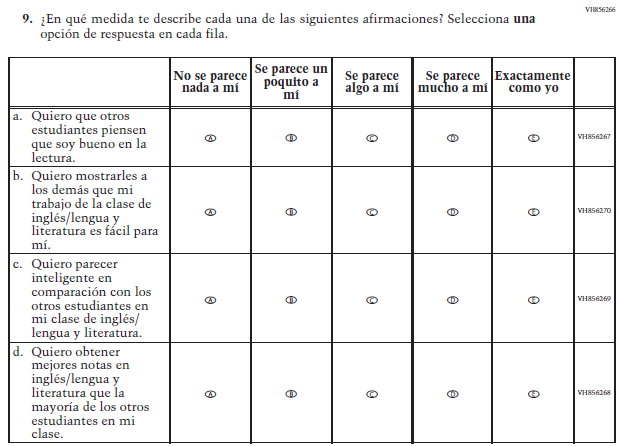 (2019 Operational Grade 8 Student Reading – Bilingual)N/ADTo keep student burden low, this item was dropped. 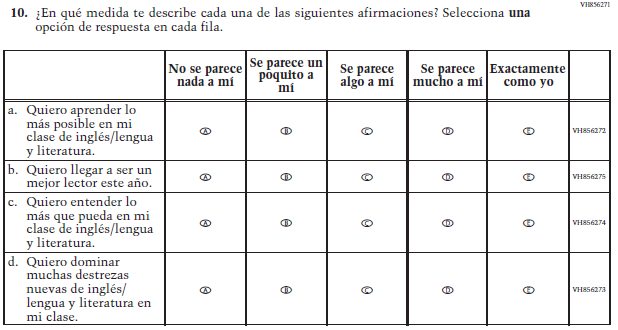 (2019 Operational Grade 8 Student Reading – Bilingual)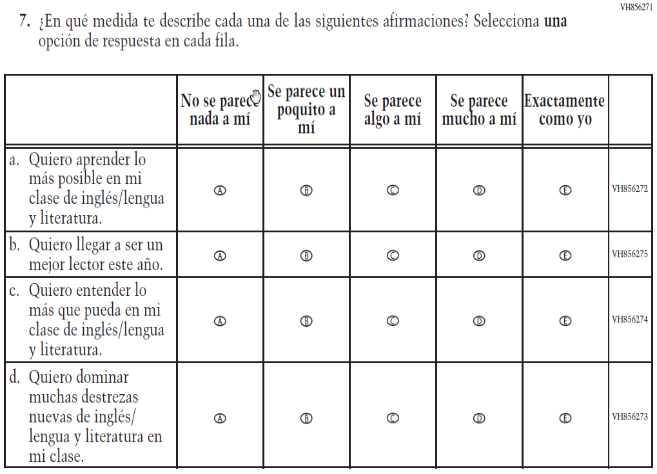 Issue:  Student Factors  NCN/A2021 Operational Grade 8 Reading Student – Bilingual2021 Operational Grade 8 Reading Student – Bilingual2021 Operational Grade 8 Reading Student – Bilingual2021 Operational Grade 8 Reading Student – BilingualPrevious item2021 item D/A/ R/NC+Rationale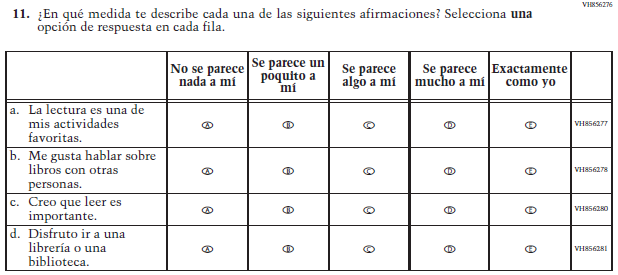 (2019 Operational Grade 8 Student Reading – Bilingual)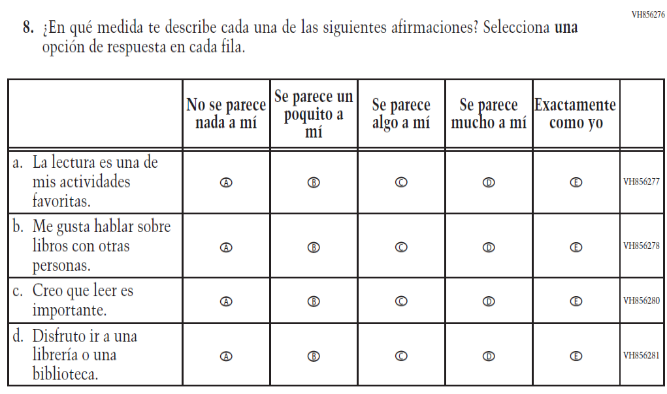 Issue:   Student FactorsNCN/A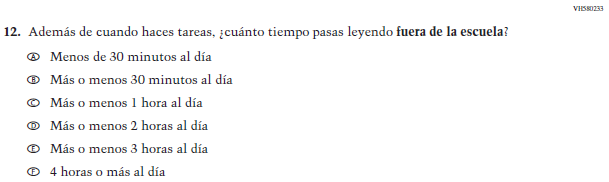 (2019 Operational Grade 8 Student Reading – Bilingual)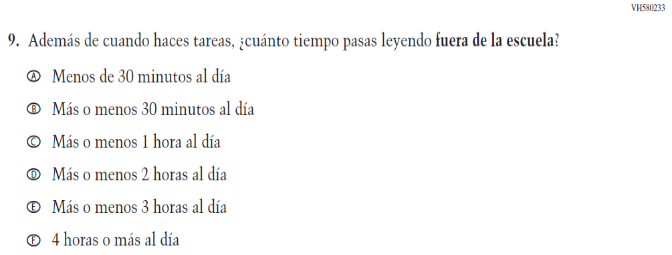 Issue:   Student FactorsNCN/A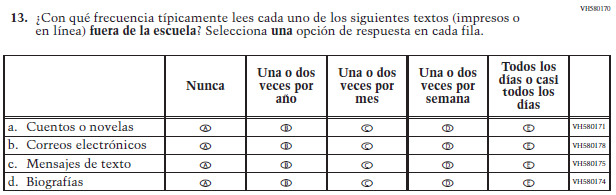 (2019 Operational Grade 8 Student Reading – Bilingual)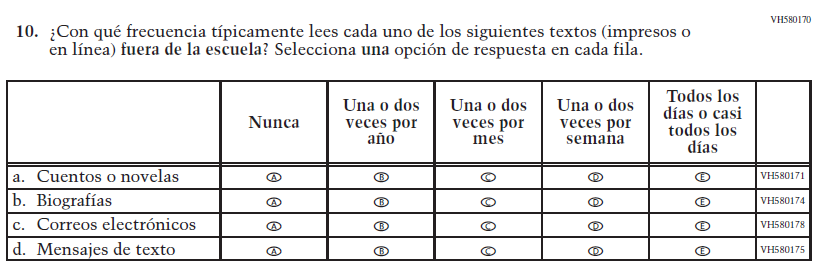 Issue:   Student FactorsRThe order of sub-items b, c, and d was revised.2021 Operational Grade 8 Reading Student – Bilingual2021 Operational Grade 8 Reading Student – Bilingual2021 Operational Grade 8 Reading Student – Bilingual2021 Operational Grade 8 Reading Student – BilingualPrevious item2021 item D/A/ R/NC+Rationale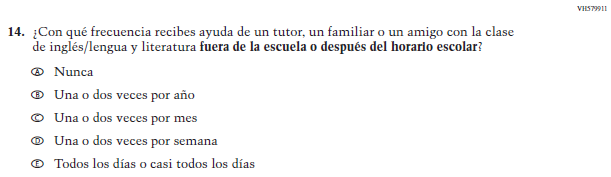 (2019 Operational Grade 8 Student Reading – Bilingual)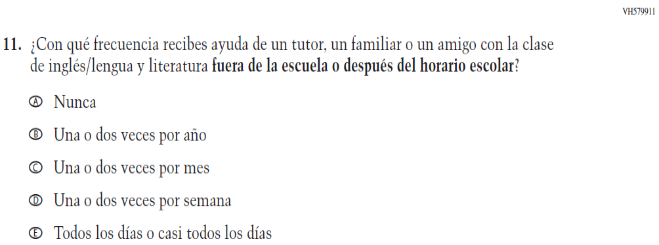 Issue: Resources for Learning and InstructionNCN/A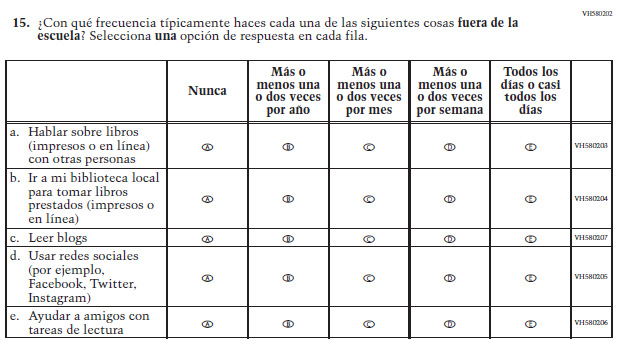 (2019 Operational Grade 8 Student Reading – Bilingual)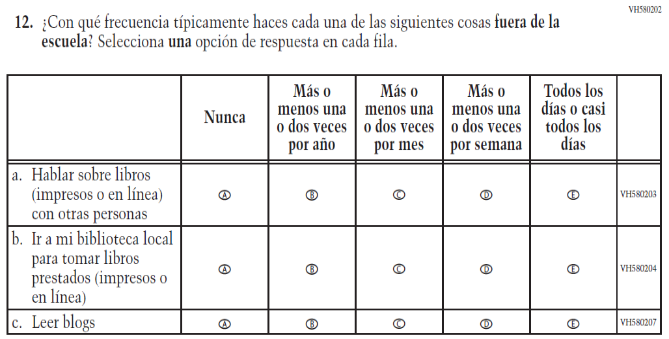 Issue:   Student FactorsRTo keep student burden low, sub-items d and e were dropped.2021 Operational Grade 4 Debrief Student –Bilingual2021 Operational Grade 4 Debrief Student –Bilingual2021 Operational Grade 4 Debrief Student –Bilingual2021 Operational Grade 4 Debrief Student –BilingualPrevious item2021 item D/A/R/NC+Rationale VH580900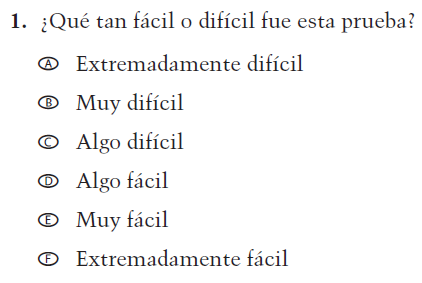 (2019 Operational Grade 4 and 8 Student Debrief- Bilingual)N/ADTo keep student burden low, this item was dropped. VH580572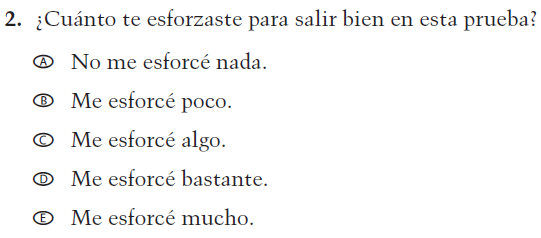 (2019 Operational Grade 4 and 8 Student Debrief- Bilingual)VH580572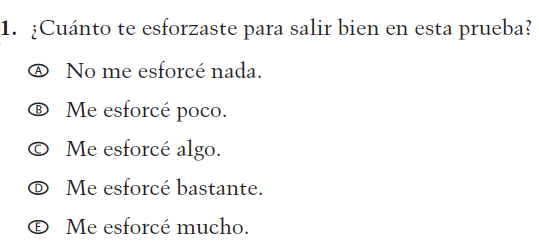 Issue: DebriefNCN/A2021 Operational Grade 4 Debrief Student – Puerto Rico2021 Operational Grade 4 Debrief Student – Puerto Rico2021 Operational Grade 4 Debrief Student – Puerto Rico2021 Operational Grade 4 Debrief Student – Puerto RicoPrevious item2021 item D/A/ R/NC+Rationale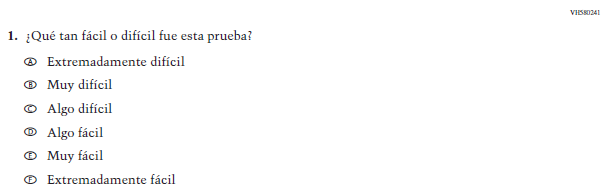 (2019 Operational Grade 4 and 8 Student Debrief – Puerto Rico)N/ADTo keep student burden low, this item was dropped. 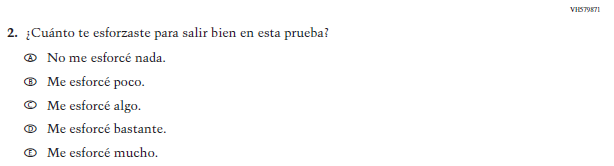 (2019 Operational Grade 4 and 8 Student Debrief – Puerto Rico)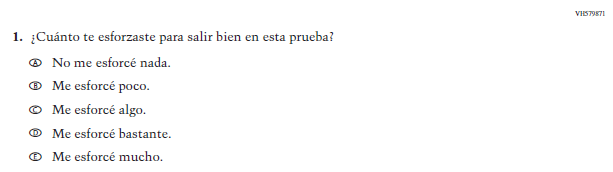 Issue: DebriefNCN/A2021 Operational Grade 8 Debrief Student – Bilingual2021 Operational Grade 8 Debrief Student – Bilingual2021 Operational Grade 8 Debrief Student – Bilingual2021 Operational Grade 8 Debrief Student – BilingualPrevious item2021 item D/A/R/NC+Rationale VH580900(2019 Operational Grade 4 and 8 Student Debrief- Bilingual)VH580900Issue: DebriefNCN/AVH580572(2019 Operational Grade 4 and 8 Student Debrief- Bilingual)VH580572Issue: DebriefNCN/A2021 Operational Grade 8 Debrief Student – Puerto Rico2021 Operational Grade 8 Debrief Student – Puerto Rico2021 Operational Grade 8 Debrief Student – Puerto Rico2021 Operational Grade 8 Debrief Student – Puerto RicoPrevious item2021 item D/A/ R/NC+Rationale(2019 Operational Grade 4 and 8 Student Debrief – Puerto Rico)Issue: DebriefNCN/A(2019 Operational Grade 4 and 8 Student Debrief – Puerto Rico)Issue: DebriefNCN/A2021 Operational Grade 4 Core Teacher – Puerto Rico2021 Operational Grade 4 Core Teacher – Puerto Rico2021 Operational Grade 4 Core Teacher – Puerto Rico2021 Operational Grade 4 Core Teacher – Puerto RicoPrevious item2021 item D/A/R/NC+Rationale VH835832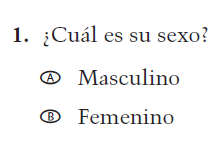 (2019 Operational Grade 4 Teacher Core – Puerto Rico)VH835832Issue: GenderNCN/AVH319761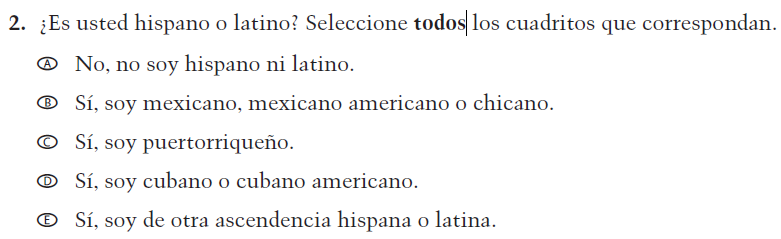 (2019 Operational Grade 4 Teacher Core – Puerto Rico)VH319761Issue: Race/EthnicityNCN/AVH319763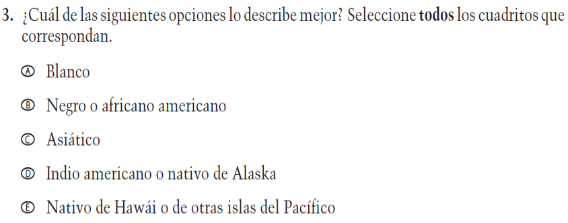 (2019 Operational Grade 4 Teacher Core – Puerto Rico)VH319763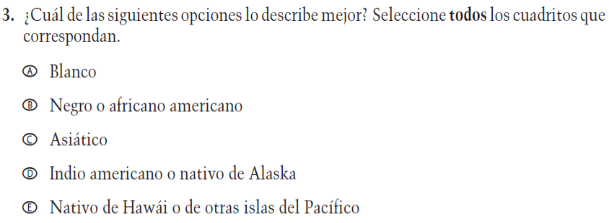 Issue: Race/EthnicityNCN/A2021 Operational Grade 4 Core Teacher – Puerto Rico2021 Operational Grade 4 Core Teacher – Puerto Rico2021 Operational Grade 4 Core Teacher – Puerto Rico2021 Operational Grade 4 Core Teacher – Puerto RicoPrevious item2021 item D/A/R/NC+Rationale VH319764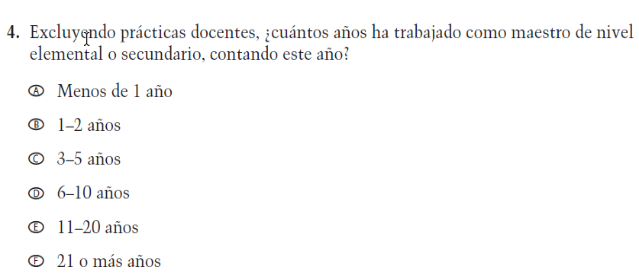 (2019 Operational Grade 4 Teacher Core – Puerto Rico)VH319764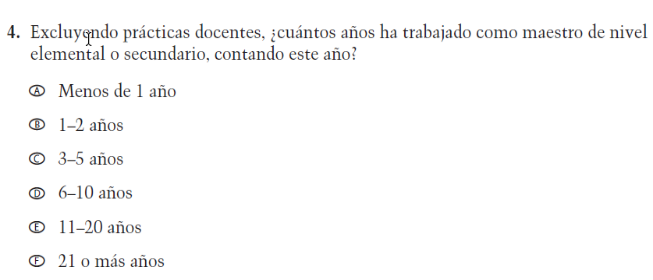 Issue: Teacher PreparationNCN/AVH835831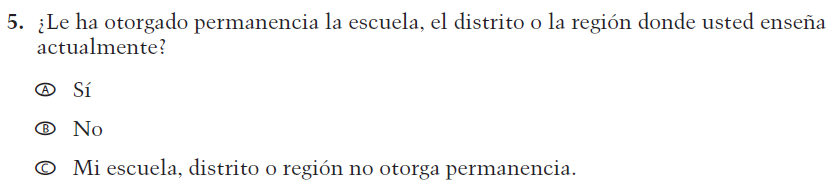 (2019 Operational Grade 4 Teacher Core – Puerto Rico)VH835831Issue: Teacher PreparationNCN/AVH319767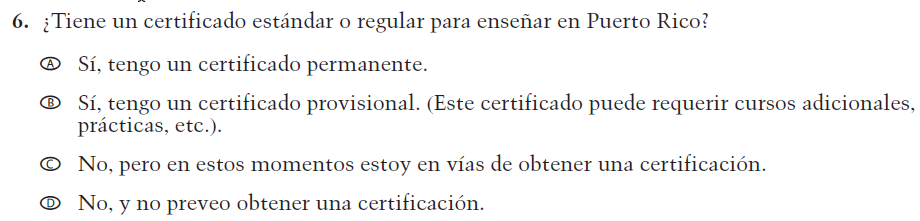 (2019 Operational Grade 4 Teacher Core – Puerto Rico)VH319767Issue: Teacher PreparationNCN/A2021 Operational Grade 4 Core Teacher – Puerto Rico2021 Operational Grade 4 Core Teacher – Puerto Rico2021 Operational Grade 4 Core Teacher – Puerto Rico2021 Operational Grade 4 Core Teacher – Puerto RicoPrevious item2021 item D/A/R/NC+Rationale VH319769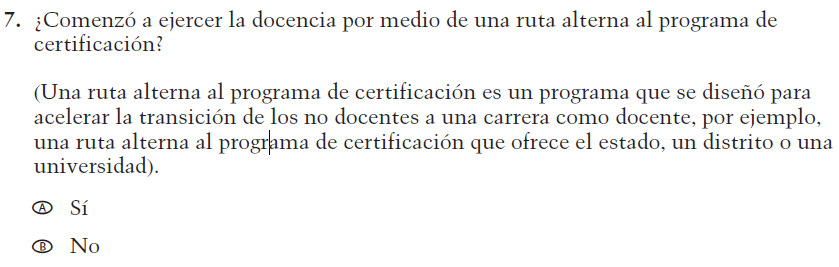 (2019 Operational Grade 4 Teacher Core – Puerto Rico)VH319769Issue: Teacher PreparationNCN/AVH319773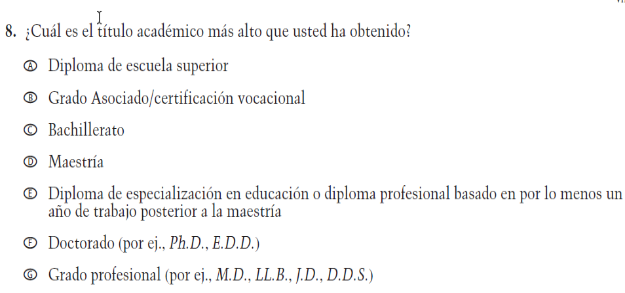 (2019 Operational Grade 4 Teacher Core – Puerto Rico)VH319773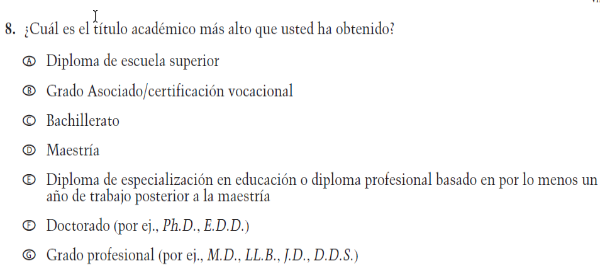 Issue: Teacher PreparationNCN/A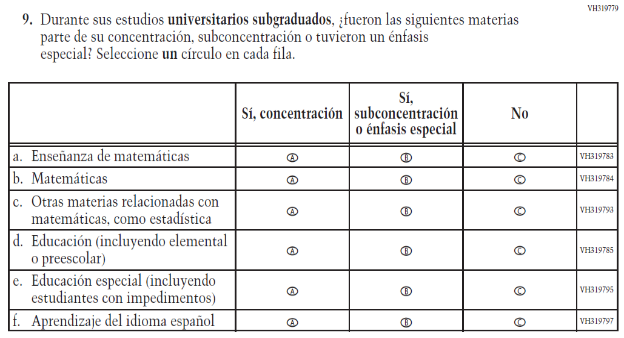 (2019 Operational Grade 4 Teacher Core – Puerto Rico)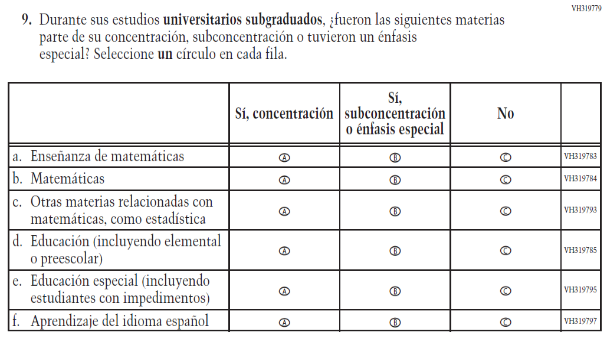 Issue: Teacher PreparationNCN/A2021 Operational Grade 4 Core Teacher – Puerto Rico2021 Operational Grade 4 Core Teacher – Puerto Rico2021 Operational Grade 4 Core Teacher – Puerto Rico2021 Operational Grade 4 Core Teacher – Puerto RicoPrevious item2021 item D/A/R/NC+Rationale VH319827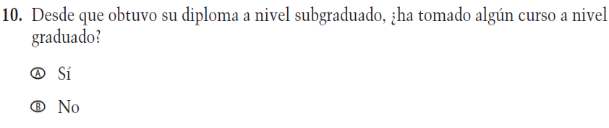 (2019 Operational Grade 4 Teacher Core – Puerto Rico)VH319827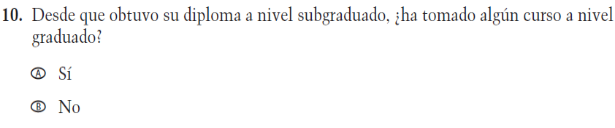 Issue: Teacher PreparationNCN/A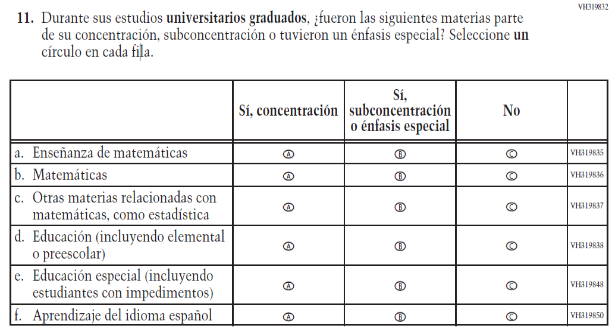 (2019 Operational Grade 4 Teacher Core – Puerto Rico)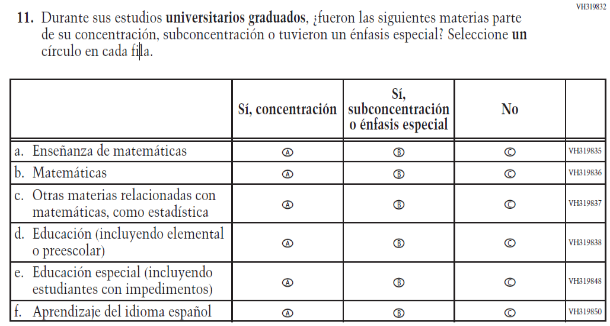 Issue: Teacher PreparationNCN/AVH579698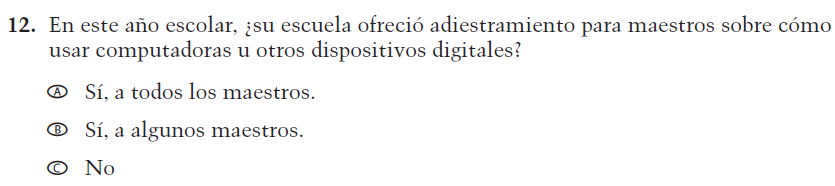 (2019 Operational Grade 4 Teacher Core – Puerto Rico)VH579698Issue: Technology UseNCN/A2021 Operational Grade 4 Core Teacher – Puerto Rico2021 Operational Grade 4 Core Teacher – Puerto Rico2021 Operational Grade 4 Core Teacher – Puerto Rico2021 Operational Grade 4 Core Teacher – Puerto RicoPrevious item2021 item D/A/R/NC+Rationale VH579699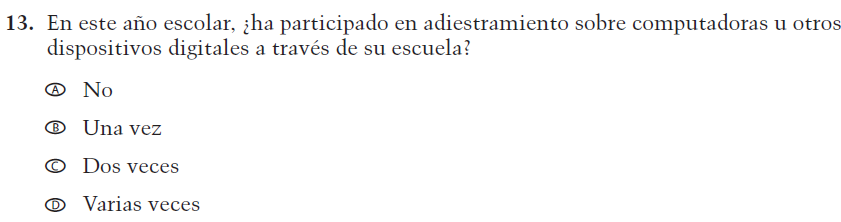 (2019 Operational Grade 4 Teacher Core – Puerto Rico)VH579699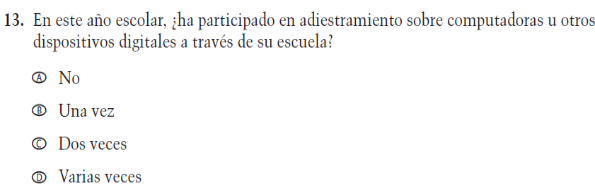 Issue: Technology UseNCN/A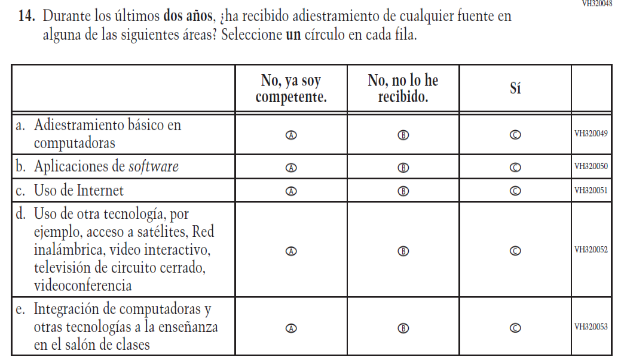 (2019 Operational Grade 4 Teacher Core – Puerto Rico)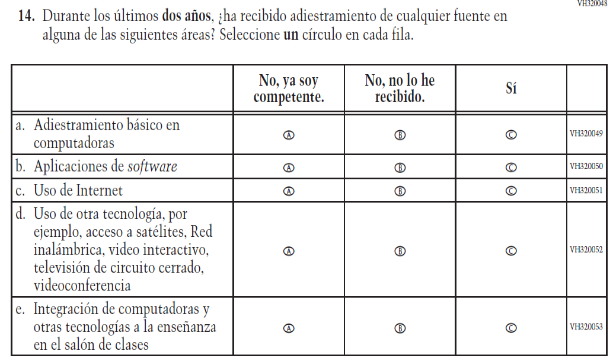 Issue: Technology UseNCN/AVH893860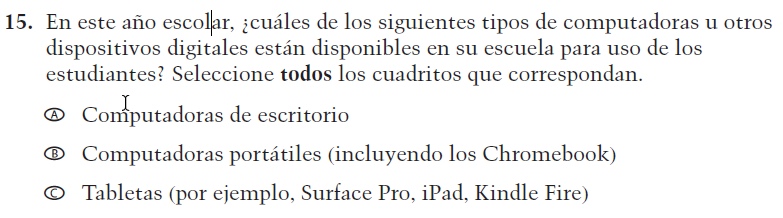 (2019 Operational Grade 4 Teacher Core – Puerto Rico)VH893860Issue: Technology UseNCN/A2021 Operational Grade 4 Core Teacher – Puerto Rico2021 Operational Grade 4 Core Teacher – Puerto Rico2021 Operational Grade 4 Core Teacher – Puerto Rico2021 Operational Grade 4 Core Teacher – Puerto RicoPrevious item2021 item D/A/R/NC+Rationale VH579690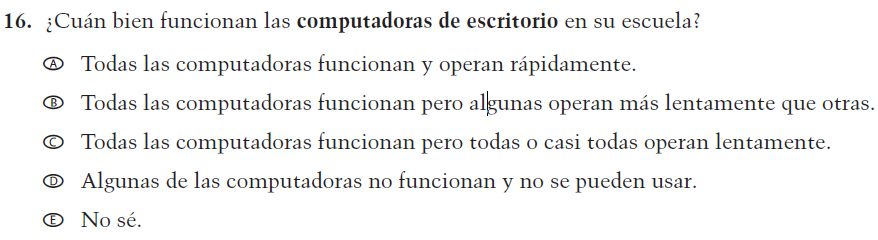 (2019 Operational Grade 4 Teacher Core – Puerto Rico)VH579690Issue: Technology UseNCN/AVH579692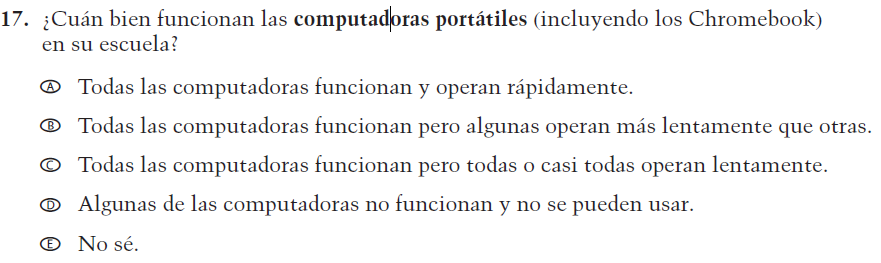 (2019 Operational Grade 4 Teacher Core – Puerto Rico)VH579692Issue: Technology UseNCN/AVH579694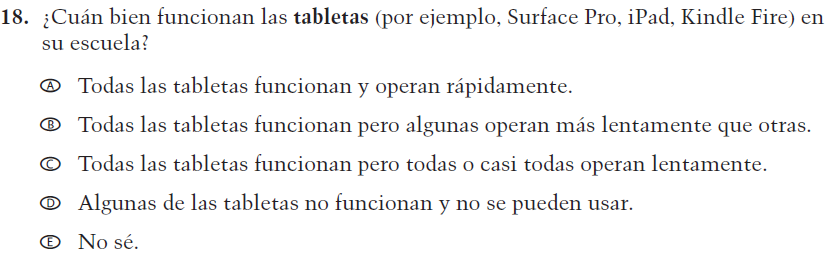 (2019 Operational Grade 4 Teacher Core – Puerto Rico)VH579694Issue: Technology UseNCN/A2021 Operational Grade 4 Core Teacher – Puerto Rico2021 Operational Grade 4 Core Teacher – Puerto Rico2021 Operational Grade 4 Core Teacher – Puerto Rico2021 Operational Grade 4 Core Teacher – Puerto RicoPrevious item2021 item D/A/R/NC+Rationale 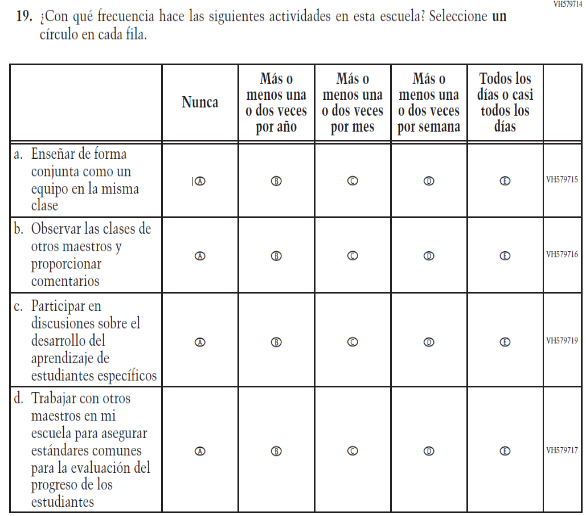 (2019 Operational Grade 4 Teacher Core – Puerto Rico)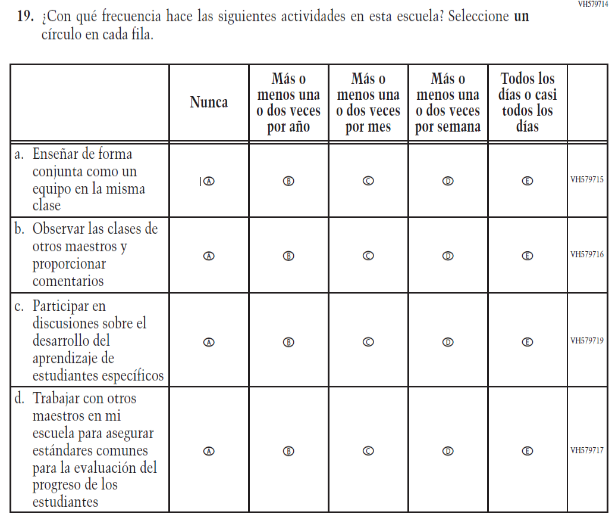 Issue: School ClimateNCN/A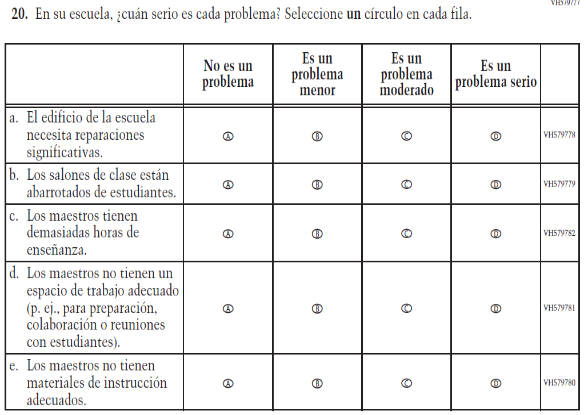 (2019 Operational Grade 4 Teacher Core – Puerto Rico)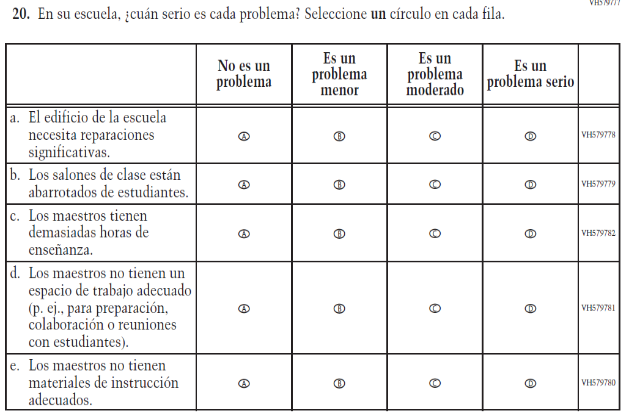 Issue: School ClimateNCN/A2021 Operational Grade 4 Core Teacher – Puerto Rico2021 Operational Grade 4 Core Teacher – Puerto Rico2021 Operational Grade 4 Core Teacher – Puerto Rico2021 Operational Grade 4 Core Teacher – Puerto RicoPrevious item2021 item D/A/R/NC+Rationale 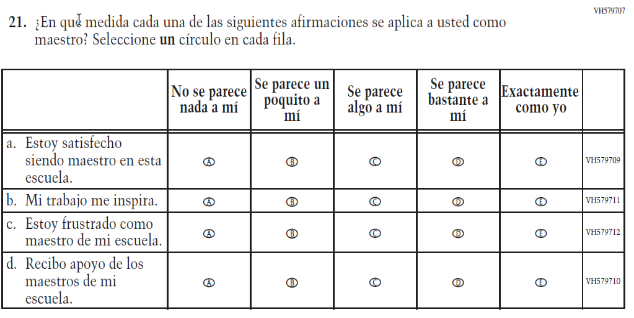 (2019 Operational Grade 4 Teacher Core – Puerto Rico)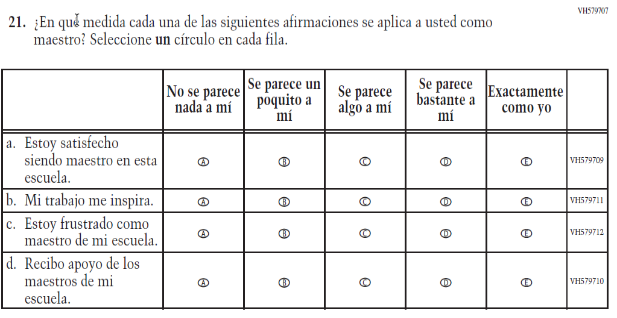 Issue: School ClimateNCN/A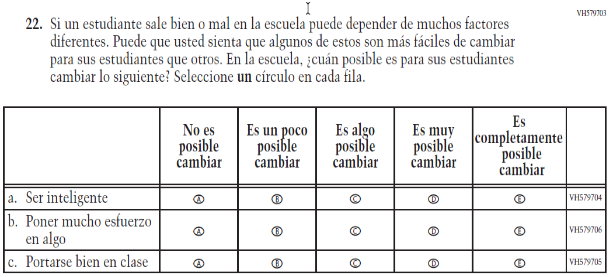 (2019 Operational Grade 4 Teacher Core – Puerto Rico)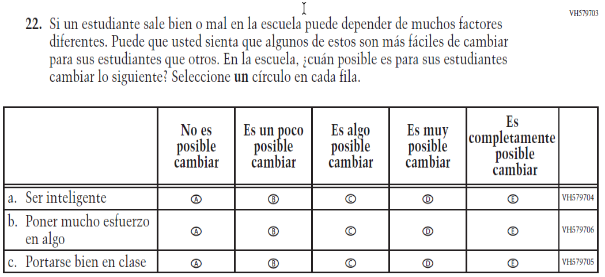 Issue: School ClimateNCN/A2021 Operational Grade 8 Core Teacher – Puerto Rico2021 Operational Grade 8 Core Teacher – Puerto Rico2021 Operational Grade 8 Core Teacher – Puerto Rico2021 Operational Grade 8 Core Teacher – Puerto RicoPrevious item2021 item D/A/R/NC+Rationale VH835832(2019 Operational Grade 8 Teacher Core – Puerto Rico)VH835832Issue: GenderNCN/AVH319761(2019 Operational Grade 8 Teacher Core – Puerto Rico)VH319761Issue: Race/EthnicityNCN/AVH319763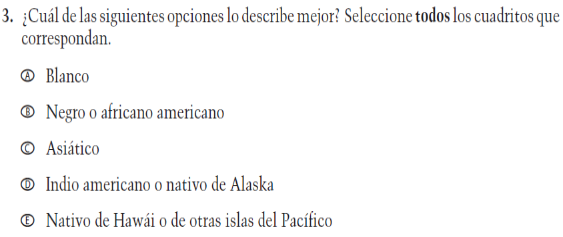 (2019 Operational Grade 8 Teacher Core – Puerto Rico)VH319763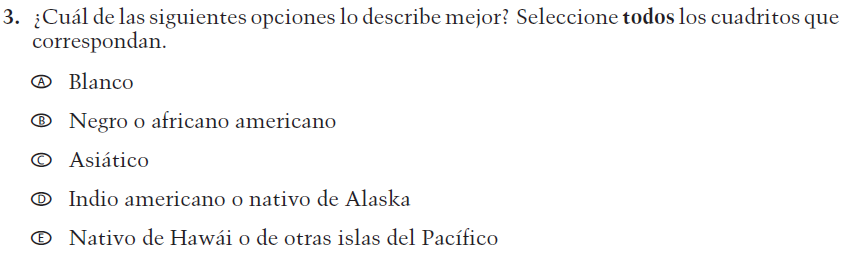 Issue: Race/EthnicityNCN/A2021 Operational Grade 8 Core Teacher – Puerto Rico2021 Operational Grade 8 Core Teacher – Puerto Rico2021 Operational Grade 8 Core Teacher – Puerto Rico2021 Operational Grade 8 Core Teacher – Puerto RicoPrevious item2021 item D/A/R/NC+Rationale VH319764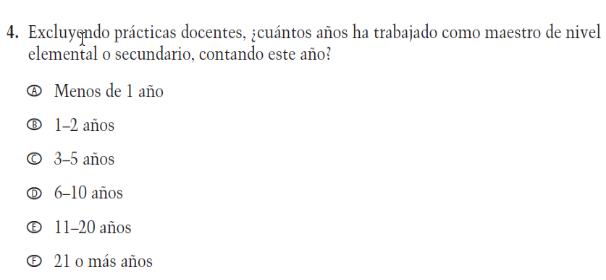 (2019 Operational Grade 8 Teacher Core – Puerto Rico)VH319764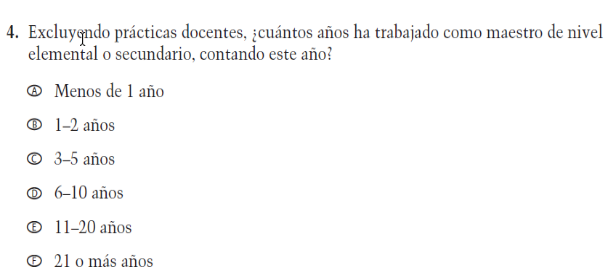 Issue: Teacher PreparationNCN/AVH319892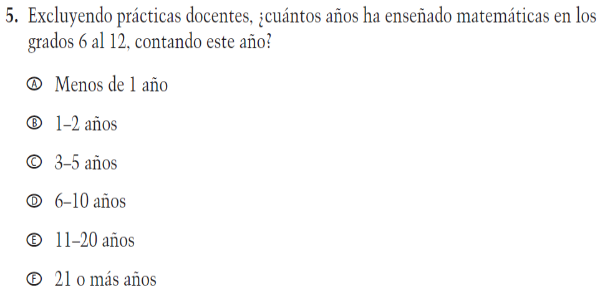 (2019 Operational Grade 8 Teacher Core – Puerto Rico)VH319892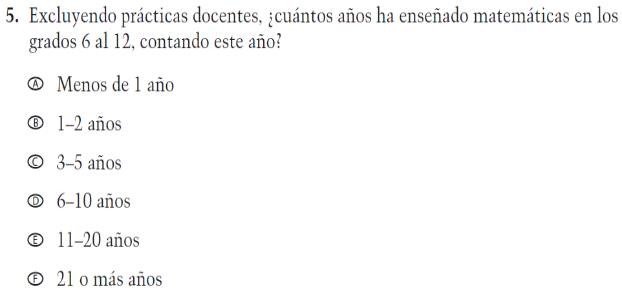 Issue: Teacher PreparationNCN/AVH835831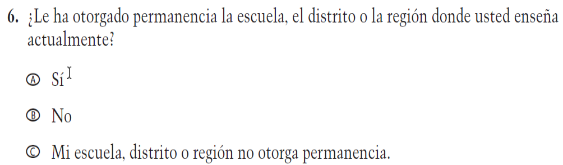 (2019 Operational Grade 8 Teacher Core – Puerto Rico)VH835831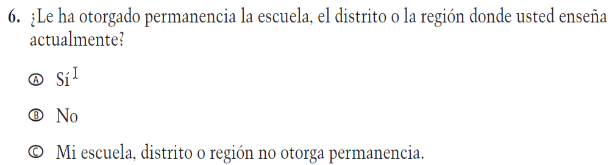 Issue: Teacher PreparationNCN/A2021 Operational Grade 8 Core Teacher – Puerto Rico2021 Operational Grade 8 Core Teacher – Puerto Rico2021 Operational Grade 8 Core Teacher – Puerto Rico2021 Operational Grade 8 Core Teacher – Puerto RicoPrevious item2021 item D/A/R/NC+Rationale VH319767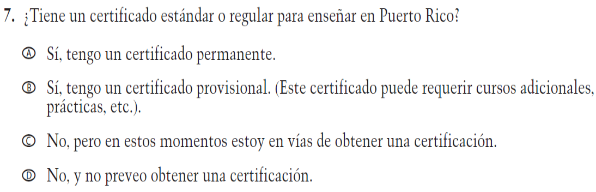 (2019 Operational Grade 8 Teacher Core – Puerto Rico)VH319767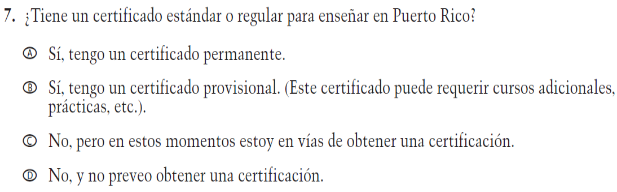 Issue: Teacher PreparationNCN/AVH319769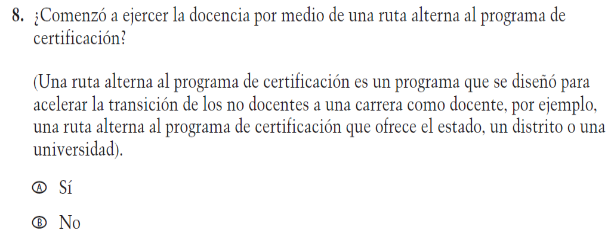 (2019 Operational Grade 8 Teacher Core – Puerto Rico)VH319769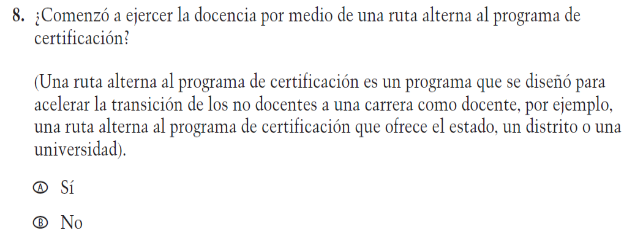 Issue: Teacher PreparationNCN/AVH319773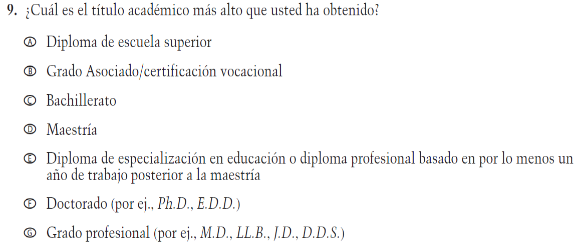 (2019 Operational Grade 8 Teacher Core – Puerto Rico)VH319773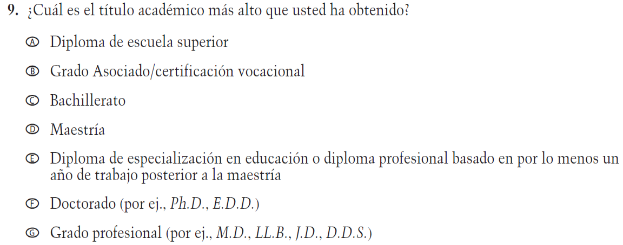 Issue: Teacher PreparationNCN/A2021 Operational Grade 8 Core Teacher – Puerto Rico2021 Operational Grade 8 Core Teacher – Puerto Rico2021 Operational Grade 8 Core Teacher – Puerto Rico2021 Operational Grade 8 Core Teacher – Puerto RicoPrevious item2021 item D/A/R/NC+Rationale 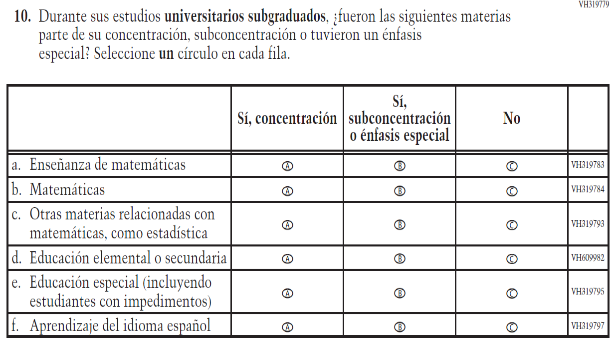 (2019 Operational Grade 8 Teacher Core – Puerto Rico)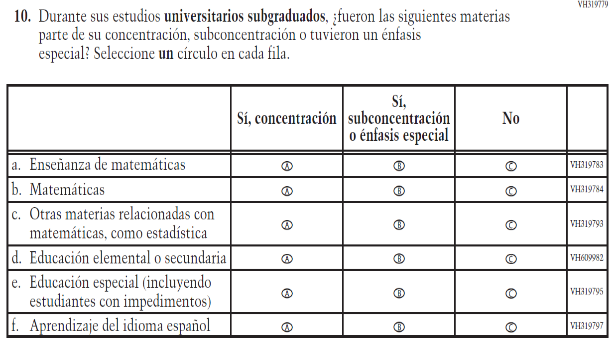 Issue: Teacher PreparationNCN/AVH319827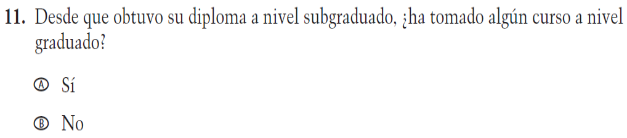 (2019 Operational Grade 8 Teacher Core – Puerto Rico)VH319827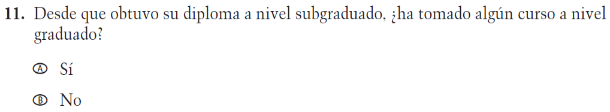 Issue: Teacher PreparationNCN/A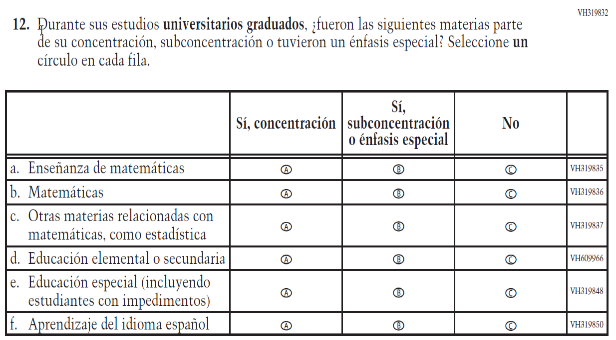 (2019 Operational Grade 8 Teacher Core – Puerto Rico)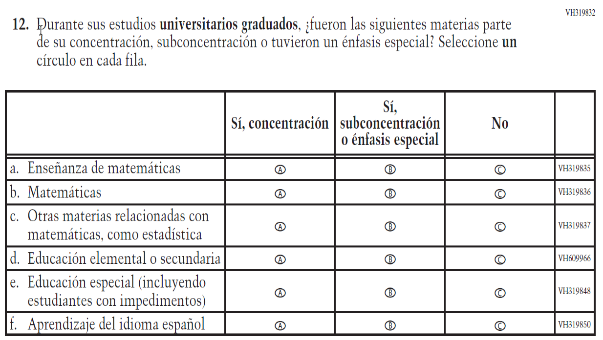 Issue: Teacher PreparationNCN/A2021 Operational Grade 8 Core Teacher – Puerto Rico2021 Operational Grade 8 Core Teacher – Puerto Rico2021 Operational Grade 8 Core Teacher – Puerto Rico2021 Operational Grade 8 Core Teacher – Puerto RicoPrevious item2021 item D/A/R/NC+Rationale VH579698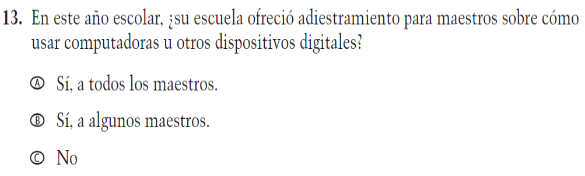 (2019 Operational Grade 8 Teacher Core – Puerto Rico)VH579698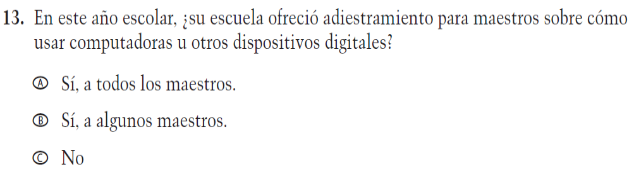 Issue: Technology UseNCN/AVH579699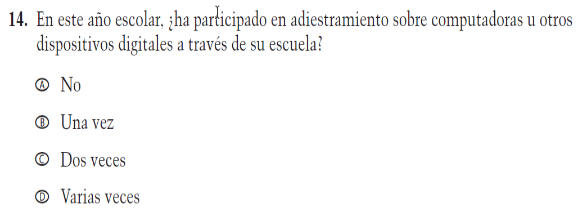 (2019 Operational Grade 8 Teacher Core – Puerto Rico)VH579699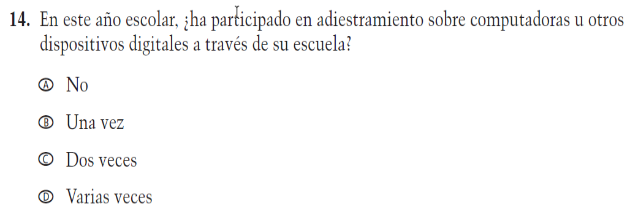 Issue: Technology UseNCN/A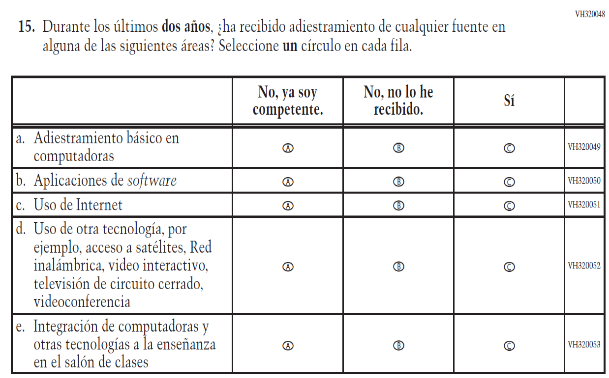 (2019 Operational Grade 8 Teacher Core – Puerto Rico)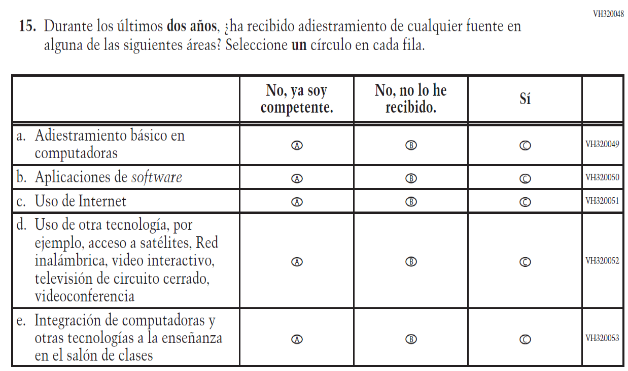 Issue: Teacher PreparationNCN/A2021 Operational Grade 8 Core Teacher – Puerto Rico2021 Operational Grade 8 Core Teacher – Puerto Rico2021 Operational Grade 8 Core Teacher – Puerto Rico2021 Operational Grade 8 Core Teacher – Puerto RicoPrevious item2021 item D/A/R/NC+Rationale VH893860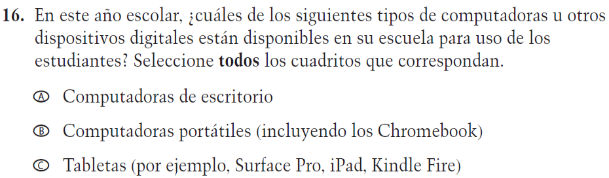 (2019 Operational Grade 8 Teacher Core – Puerto Rico)VH893860Issue: Technology UseNCN/A	VH579690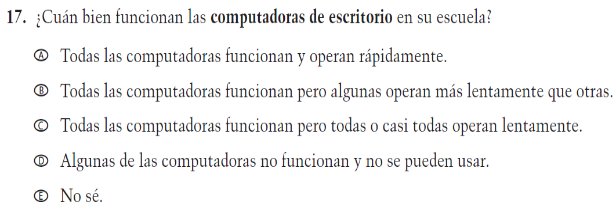 (2019 Operational Grade 8 Teacher Core – Puerto Rico)VH579690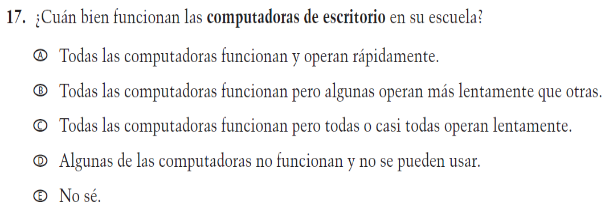 Issue: Technology UseNCN/AVH579692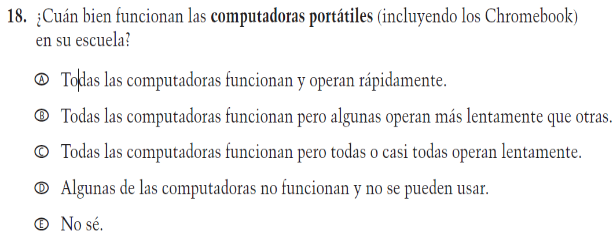 (2019 Operational Grade 8 Teacher Core – Puerto Rico)VH579692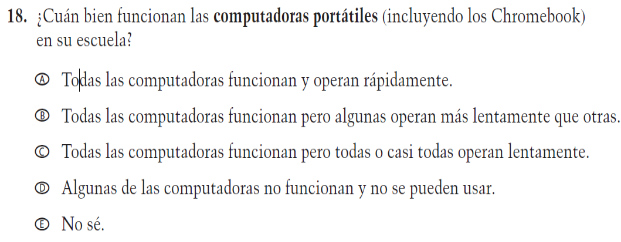 Issue: Technology UseNCN/AVH579694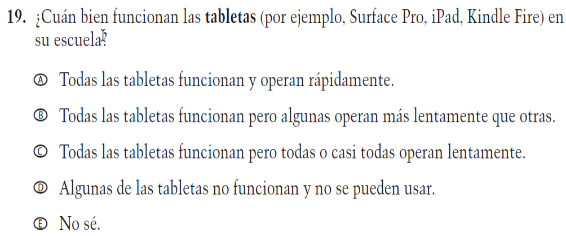 (2019 Operational Grade 8 Teacher Core – Puerto Rico)	VH579694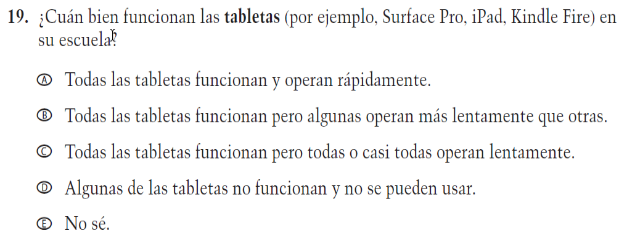 Issue: Technology UseNCN/A2021 Operational Grade 8 Core Teacher – Puerto Rico2021 Operational Grade 8 Core Teacher – Puerto Rico2021 Operational Grade 8 Core Teacher – Puerto Rico2021 Operational Grade 8 Core Teacher – Puerto RicoPrevious item2021 item D/A/R/NC+Rationale 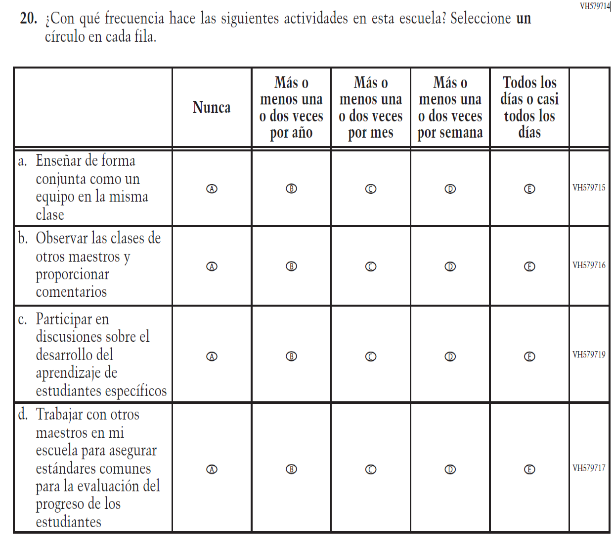 (2019 Operational Grade 8 Teacher Core – Puerto Rico)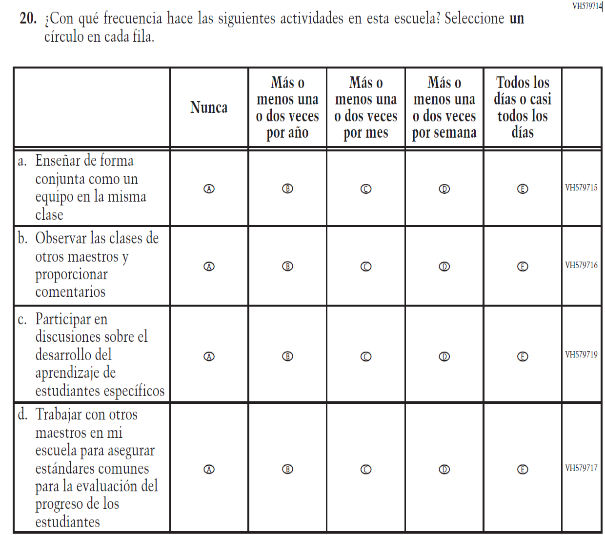 Issue: School ClimateNCN/A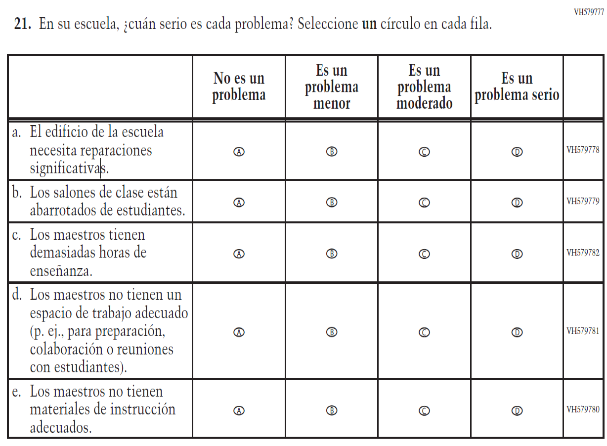 (2019 Operational Grade 8 Teacher Core – Puerto Rico)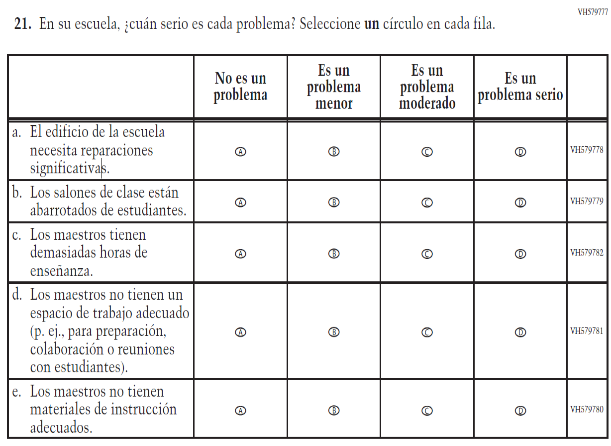 Issue: School ClimateNCN/A2021 Operational Grade 8 Core Teacher – Puerto Rico2021 Operational Grade 8 Core Teacher – Puerto Rico2021 Operational Grade 8 Core Teacher – Puerto Rico2021 Operational Grade 8 Core Teacher – Puerto RicoPrevious item2021 item D/A/R/NC+Rationale 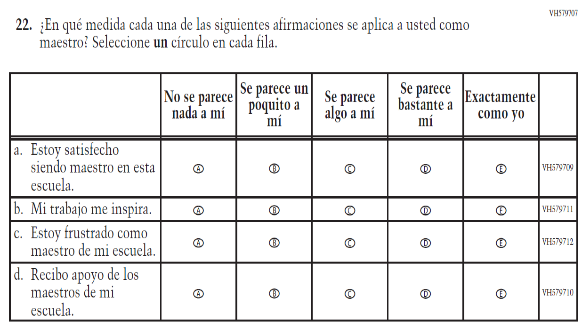 (2019 Operational Grade 8 Teacher Core – Puerto Rico)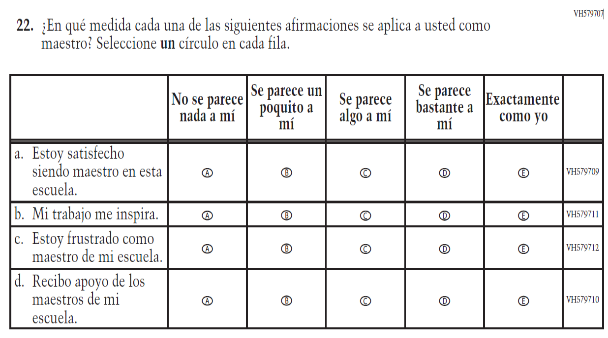 Issue: School ClimateNCN/A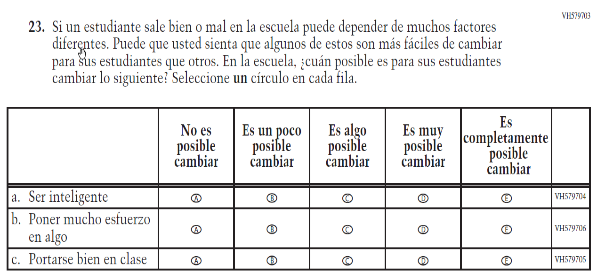 (2019 Operational Grade 8 Teacher Core – Puerto Rico)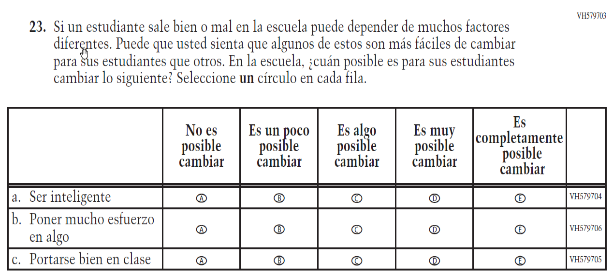 Issue: Desire for LearningNCN/A2021 Operational Grade 4 Mathematics Teacher – Puerto Rico2021 Operational Grade 4 Mathematics Teacher – Puerto Rico2021 Operational Grade 4 Mathematics Teacher – Puerto Rico2021 Operational Grade 4 Mathematics Teacher – Puerto RicoPrevious item2021 item D/A/R/NC+Rationale VH320096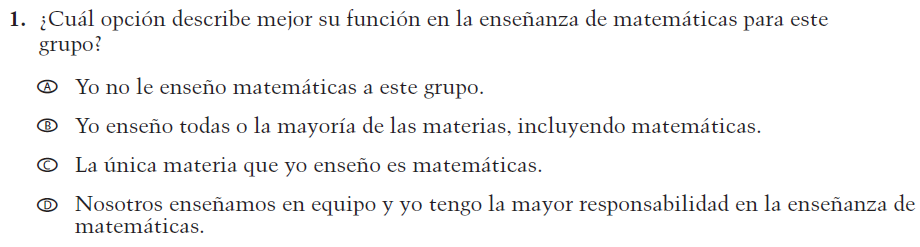 (2019 Operational Grade 4 Teacher Mathematics – Puerto Rico)VH320096Issue: Resources for Learning and InstructionNCN/AVH579728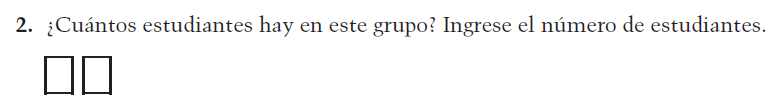 (2019 Operational Grade 4 Teacher Mathematics – Puerto Rico)VH579728Issue:  Resources for Learning and InstructionNC N/AVH857347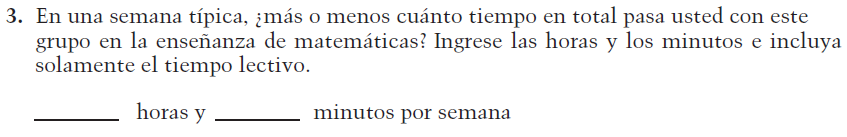 (2019 Operational Grade 4 Teacher Mathematics – Puerto Rico)VH857347Issue:  Resources for Learning and InstructionN/CN/AVH320121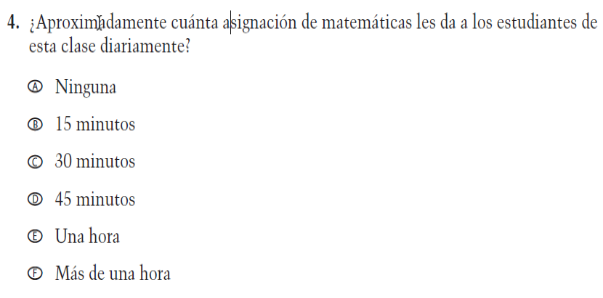 (2019 Operational Grade 4 Teacher Mathematics – Puerto Rico)VH320121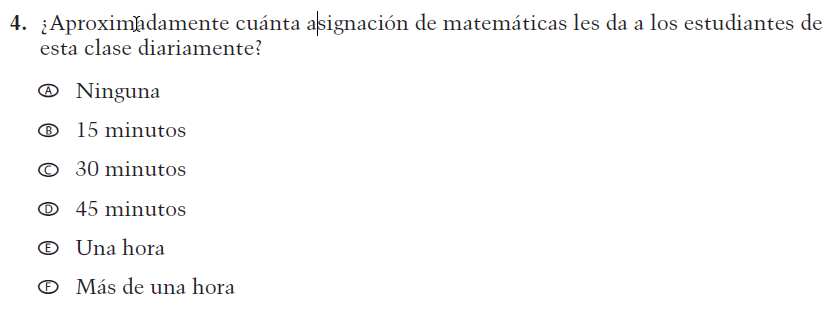 Issue:  Organization of InstructionNCN/A2021 Operational Grade 4 Mathematics Teacher – Puerto Rico2021 Operational Grade 4 Mathematics Teacher – Puerto Rico2021 Operational Grade 4 Mathematics Teacher – Puerto Rico2021 Operational Grade 4 Mathematics Teacher – Puerto RicoPrevious item2021 item D/A/R/NC+Rationale VH320125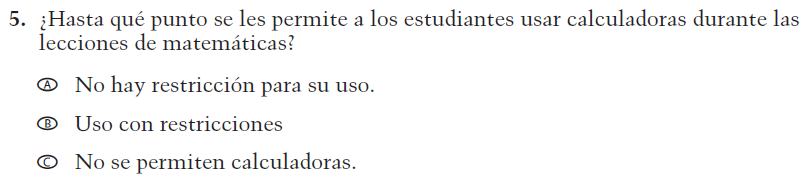 (2019 Operational Grade 4 Teacher Mathematics – Puerto Rico)VH320125Issue:  Organization of InstructionNCN/AVH320129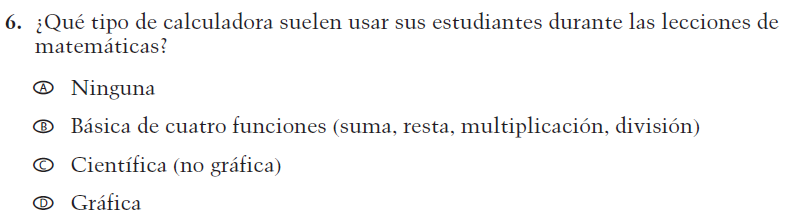 (2019 Operational Grade 4 Teacher Mathematics – Puerto Rico)VH320129Issue: Resources for learning and instructionNCN/AVH320132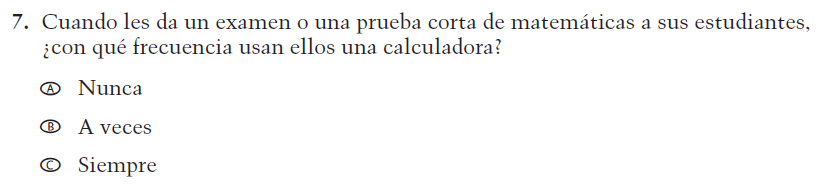 (2019 Operational Grade 4 Teacher Mathematics – Puerto Rico)VH320132Issue:  Organization of InstructionNCN/A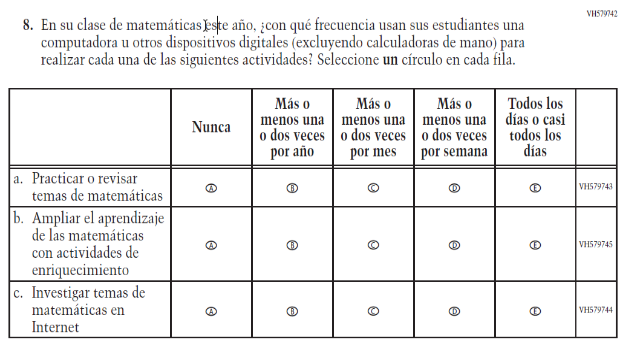 (2019 Operational Grade 4 Teacher Mathematics – Puerto Rico)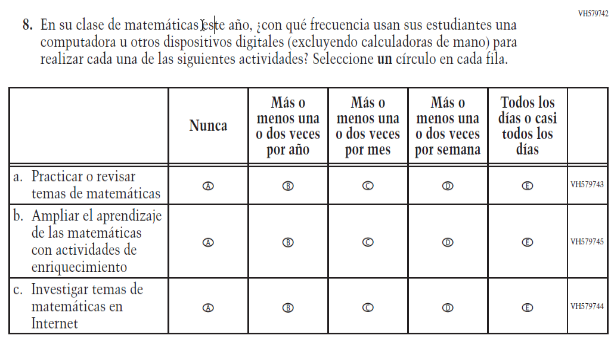 Issue:  Organization of InstructionNCN/A2021 Operational Grade 4 Mathematics Teacher – Puerto Rico2021 Operational Grade 4 Mathematics Teacher – Puerto Rico2021 Operational Grade 4 Mathematics Teacher – Puerto Rico2021 Operational Grade 4 Mathematics Teacher – Puerto RicoPrevious item2021 item D/A/R/NC+Rationale 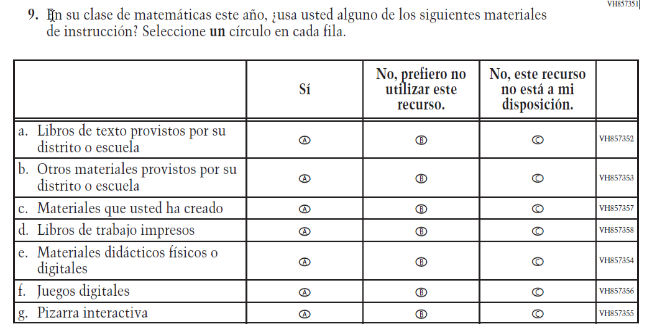 (2019 Operational Grade 4 Teacher Mathematics – Puerto Rico)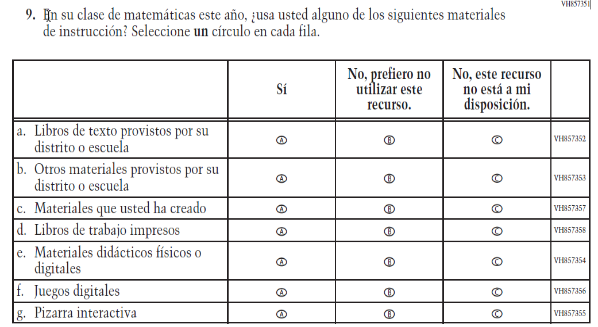 Issue: Resources for Learning and InstructionNCN/A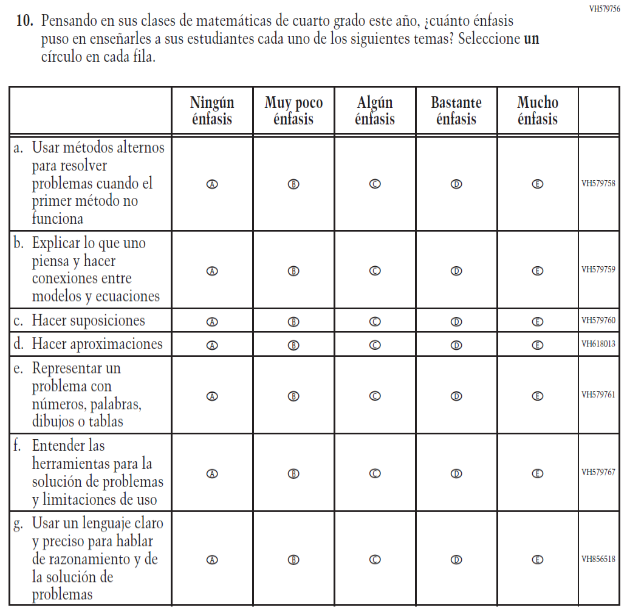 (2019 Operational Grade 4 Teacher Mathematics – Puerto Rico)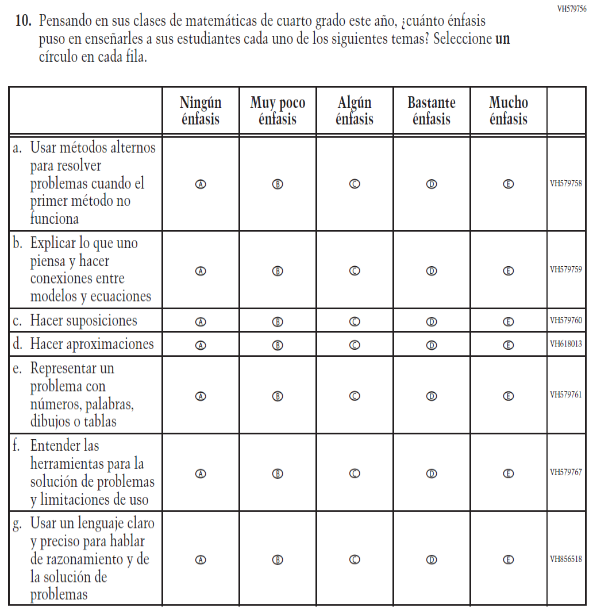 Issue:  Organization of InstructionNCN/A2021 Operational Grade 4 Mathematics Teacher – Puerto Rico2021 Operational Grade 4 Mathematics Teacher – Puerto Rico2021 Operational Grade 4 Mathematics Teacher – Puerto Rico2021 Operational Grade 4 Mathematics Teacher – Puerto RicoPrevious item2021 item D/A/R/NC+Rationale VH320151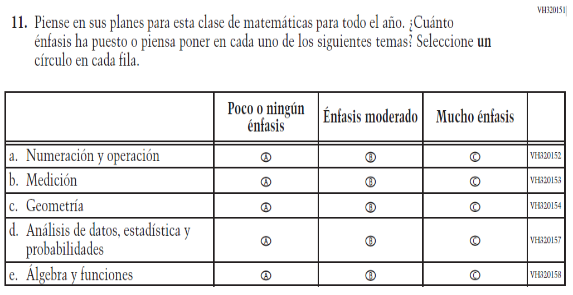 (2019 Operational Grade 4 Teacher Mathematics – Puerto Rico)VH320151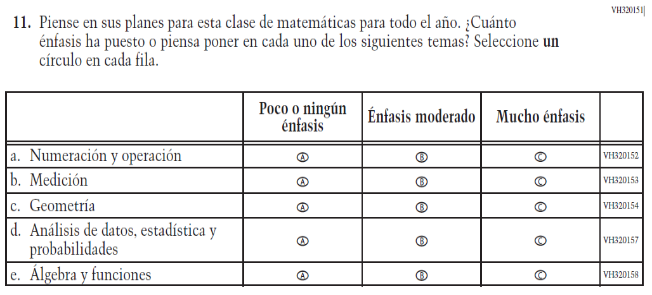 Issue:  Organization of InstructionNCN/AVH320200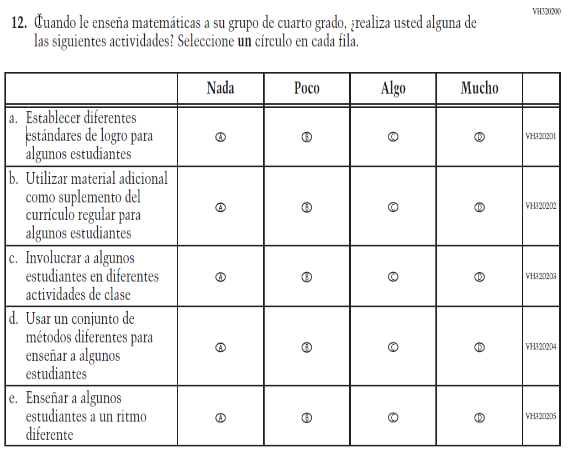 (2019 Operational Grade 4 Teacher Mathematics – Puerto Rico)VH320200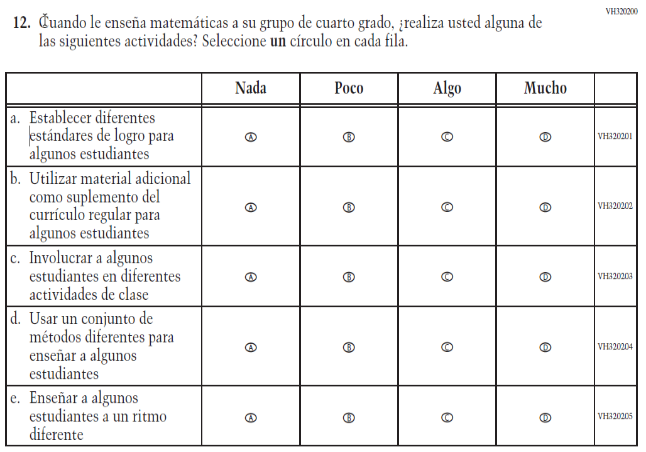 Issue:  Organization of InstructionNCN/A2021 Operational Grade 4 Mathematics Teacher – Puerto Rico2021 Operational Grade 4 Mathematics Teacher – Puerto Rico2021 Operational Grade 4 Mathematics Teacher – Puerto Rico2021 Operational Grade 4 Mathematics Teacher – Puerto RicoPrevious item2021 item D/A/R/NC+Rationale VH579746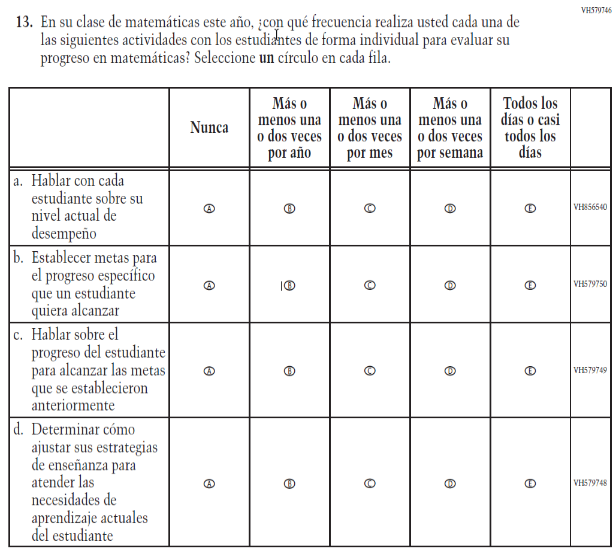 (2019 Operational Grade 4 Teacher Mathematics – Puerto Rico)VH579746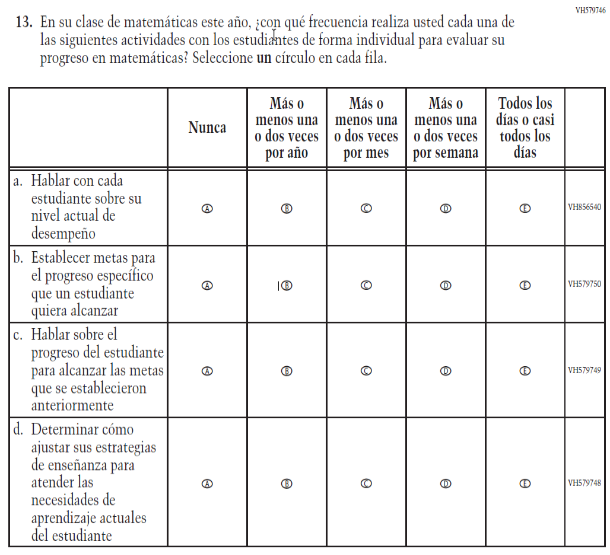 Issue:  Organization of InstructionNCN/AVH579768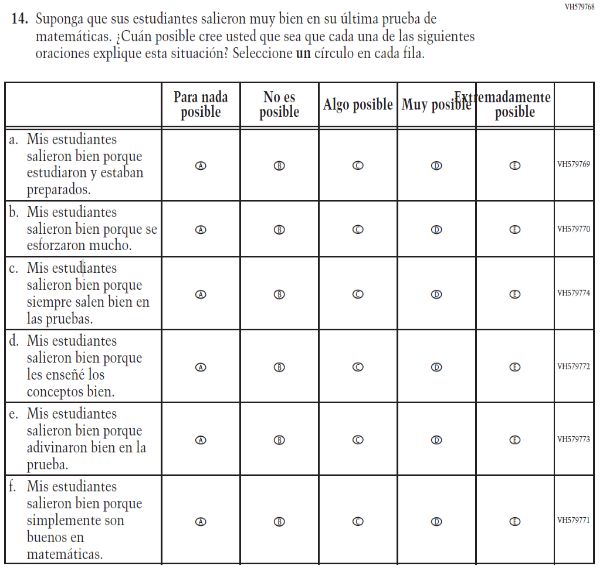 (2019 Operational Grade 4 Teacher Mathematics – Puerto Rico)VH579768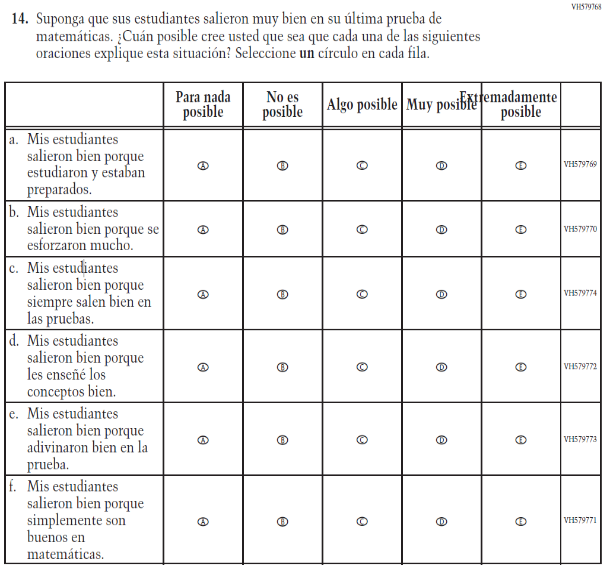 Issue:  Teacher PreparationNCN/A2021 Operational Grade 4 Mathematics Teacher – Puerto Rico2021 Operational Grade 4 Mathematics Teacher – Puerto Rico2021 Operational Grade 4 Mathematics Teacher – Puerto Rico2021 Operational Grade 4 Mathematics Teacher – Puerto RicoPrevious item2021 item D/A/R/NC+Rationale VH579775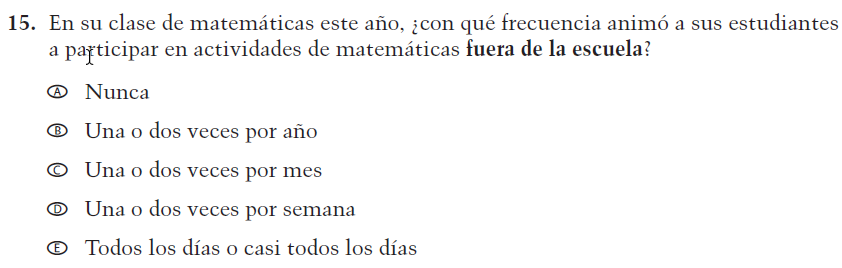 (2019 Operational Grade 4 Teacher Mathematics – Puerto Rico)VH579775Issue:  Resources for Learning and InstructionNCN/AVH579776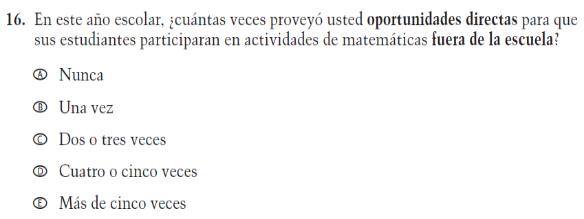 (2019 Operational Grade 4 Teacher Mathematics – Puerto Rico)VH579776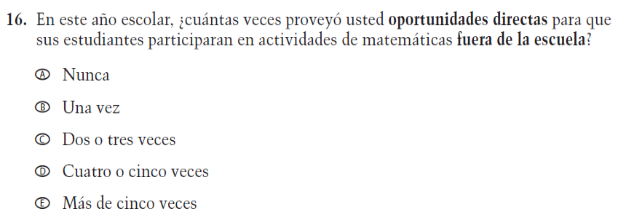 Issue:  Resources for Learning and InstructionNCN/A2021 Operational Grade 8 Mathematics Teacher – Puerto Rico2021 Operational Grade 8 Mathematics Teacher – Puerto Rico2021 Operational Grade 8 Mathematics Teacher – Puerto Rico2021 Operational Grade 8 Mathematics Teacher – Puerto RicoPrevious item2021 item D/A/R/NC+Rationale VH320096(2019 Operational Grade 8 Teacher Mathematics – Puerto Rico)VH320096Issue: Resources for Learning and InstructionNCN/AVH579728(2019 Operational Grade 8 Teacher Mathematics – Puerto Rico)VH579728Issue: Resources for Learning and InstructionNC N/AVH857347(2019 Operational Grade 8 Teacher Mathematics – Puerto Rico)VH857347Issue: Resources for Learning and InstructionN/CN/AVH320121(2019 Operational Grade 8 Teacher Mathematics – Puerto Rico)VH320121Issue:  Organization of InstructionNCN/A2021 Operational Grade 8 Mathematics Teacher – Puerto Rico2021 Operational Grade 8 Mathematics Teacher – Puerto Rico2021 Operational Grade 8 Mathematics Teacher – Puerto Rico2021 Operational Grade 8 Mathematics Teacher – Puerto RicoPrevious item2021 item D/A/R/NC+Rationale VH320125(2019 Operational Grade 8 Teacher Mathematics – Puerto Rico)VH320125Issue:  Organization of InstructionNCN/AVH320129(2019 Operational Grade 8 Teacher Mathematics – Puerto Rico)VH320129Issue: Resources for Learning and InstructionNCN/AVH320132(2019 Operational Grade 8 Teacher Mathematics – Puerto Rico)VH320132Issue:  Organization of InstructionNCN/A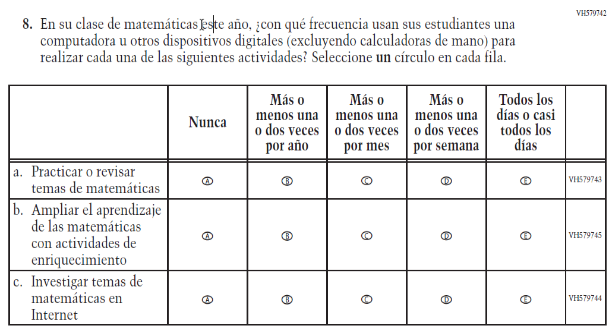 (2019 Operational Grade 8 Teacher Mathematics – Puerto Rico)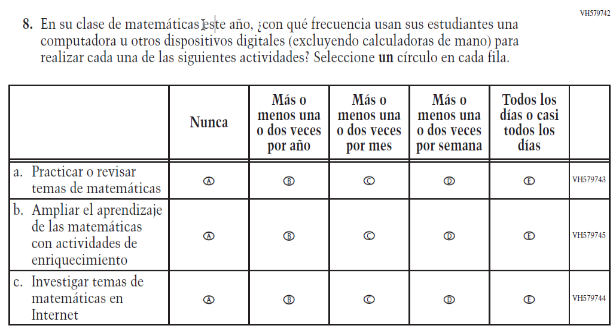 Issue:  Organization of InstructionNCN/A2021 Operational Grade 8 Mathematics Teacher – Puerto Rico2021 Operational Grade 8 Mathematics Teacher – Puerto Rico2021 Operational Grade 8 Mathematics Teacher – Puerto Rico2021 Operational Grade 8 Mathematics Teacher – Puerto RicoPrevious item2021 item D/A/R/NC+Rationale 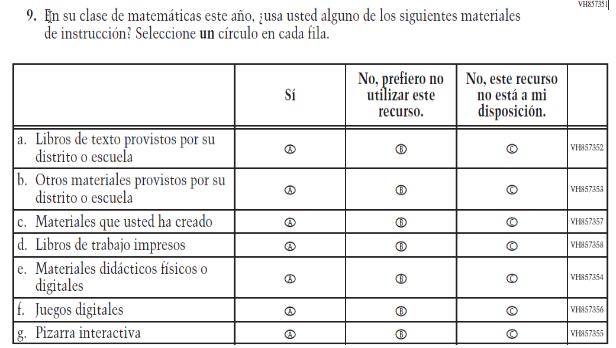 (2019 Operational Grade 8 Teacher Mathematics – Puerto Rico)Issue:  Resources for Learning and InstructionNCN/A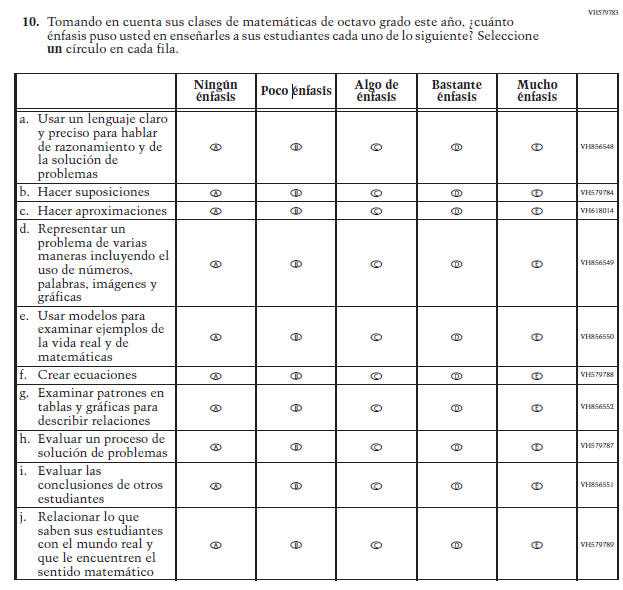 (2019 Operational Grade 8 Teacher Mathematics – Puerto Rico)Issue: Organization of InstructionNCN/A2021 Operational Grade 8 Mathematics Teacher – Puerto Rico2021 Operational Grade 8 Mathematics Teacher – Puerto Rico2021 Operational Grade 8 Mathematics Teacher – Puerto Rico2021 Operational Grade 8 Mathematics Teacher – Puerto RicoPrevious item2021 item D/A/R/NC+Rationale 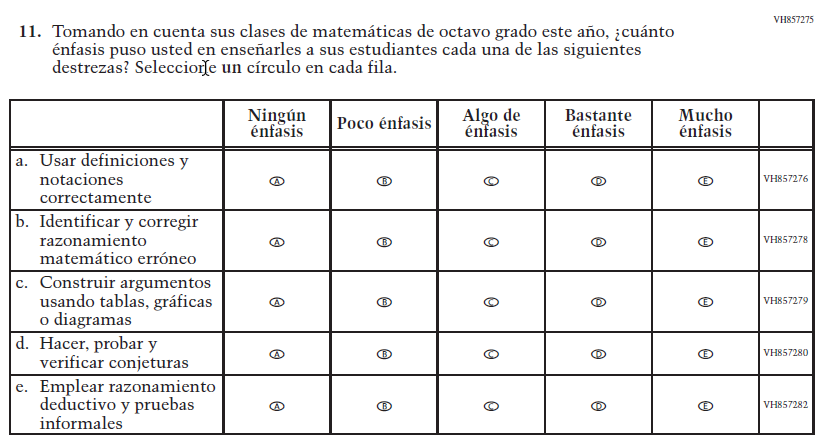 (2019 Operational Grade 8 Teacher Mathematics – Puerto Rico)Issue: Organization of InstructionNCN/A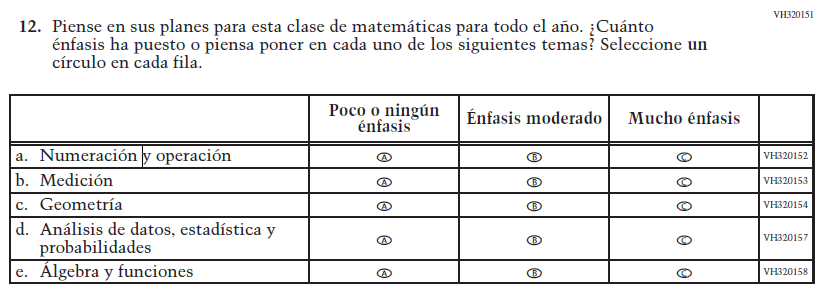 (2019 Operational Grade 8 Teacher Mathematics – Puerto Rico)Issue: Organization of InstructionNCN/A2021 Operational Grade 8 Mathematics Teacher – Puerto Rico2021 Operational Grade 8 Mathematics Teacher – Puerto Rico2021 Operational Grade 8 Mathematics Teacher – Puerto Rico2021 Operational Grade 8 Mathematics Teacher – Puerto RicoPrevious item2021 item D/A/R/NC+Rationale 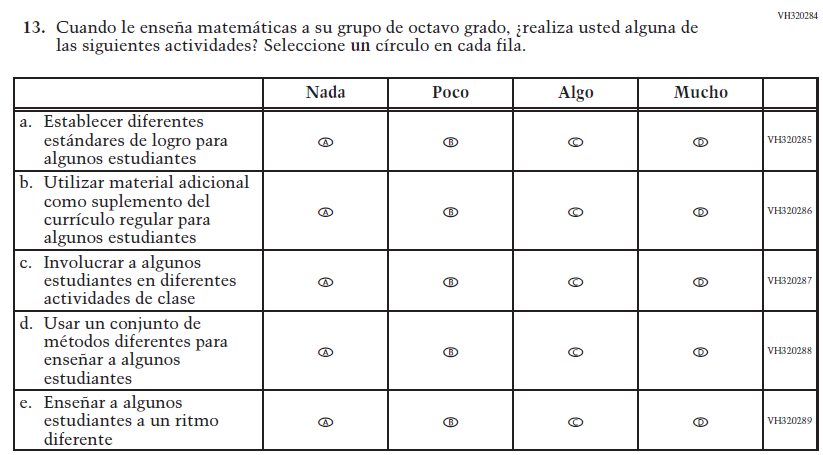 (2019 Operational Grade 8 Teacher Mathematics – Puerto Rico)Issue: Organization of InstructionNCN/A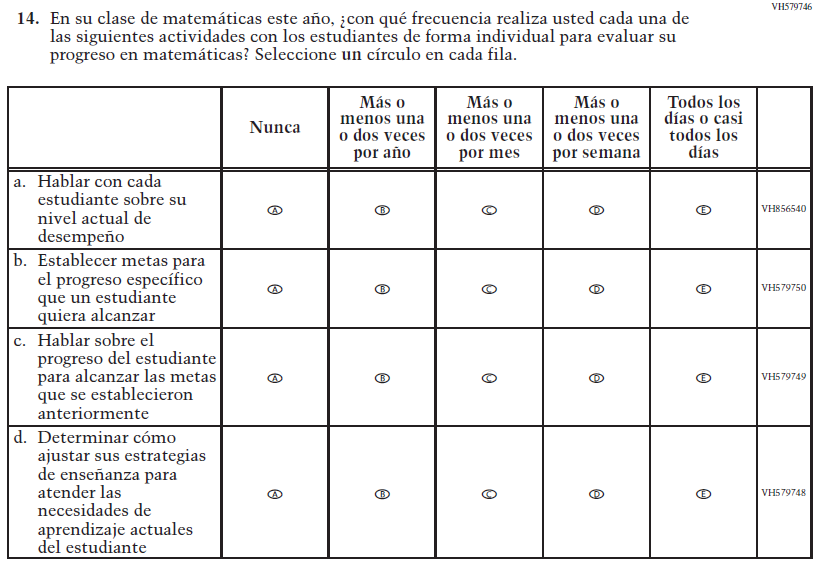 (2019 Operational Grade 8 Teacher Mathematics – Puerto Rico)Issue: Organization of InstructionNCN/A2021 Operational Grade 8 Mathematics Teacher – Puerto Rico2021 Operational Grade 8 Mathematics Teacher – Puerto Rico2021 Operational Grade 8 Mathematics Teacher – Puerto Rico2021 Operational Grade 8 Mathematics Teacher – Puerto RicoPrevious item2021 item D/A/R/NC+Rationale 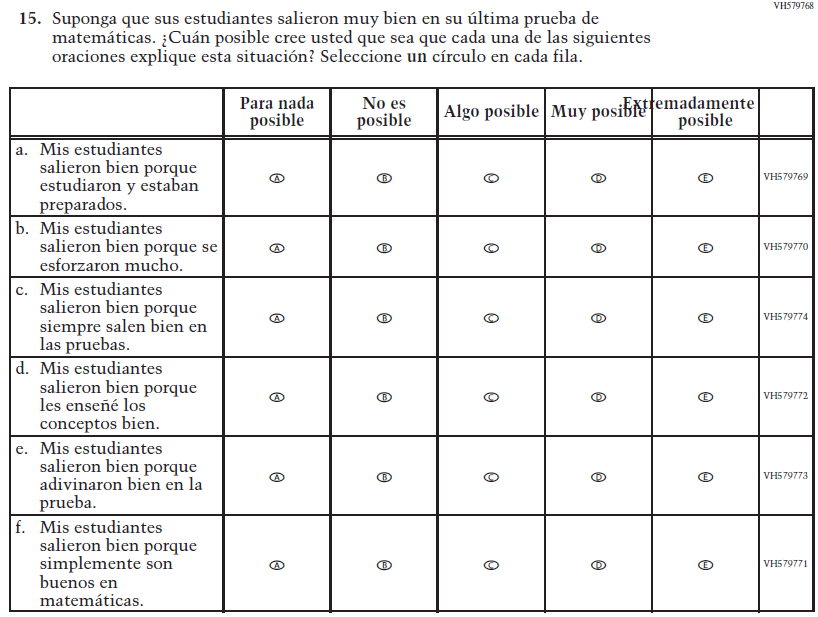 (2019 Operational Grade 8 Teacher Mathematics – Puerto Rico)Issue: Teacher PreparationNCN/AVH579775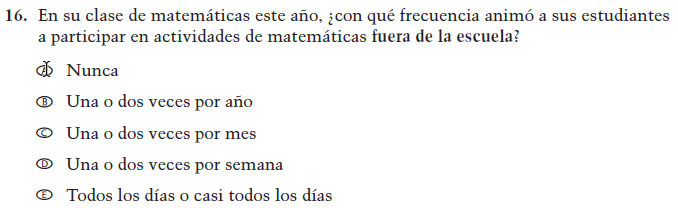 (2019 Operational Grade 8 Teacher Mathematics – Puerto Rico)VH579775Issue:  Resources for Learning and InstructionNCN/A2021 Operational Grade 8 Mathematics Teacher – Puerto Rico2021 Operational Grade 8 Mathematics Teacher – Puerto Rico2021 Operational Grade 8 Mathematics Teacher – Puerto Rico2021 Operational Grade 8 Mathematics Teacher – Puerto RicoPrevious item2021 item D/A/R/NC+Rationale VH579776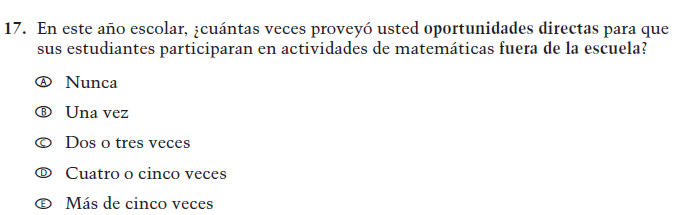 (2019 Operational Grade 8 Teacher Mathematics – Puerto Rico)VH579776Issue:  Resources for Learning and InstructionNCN/A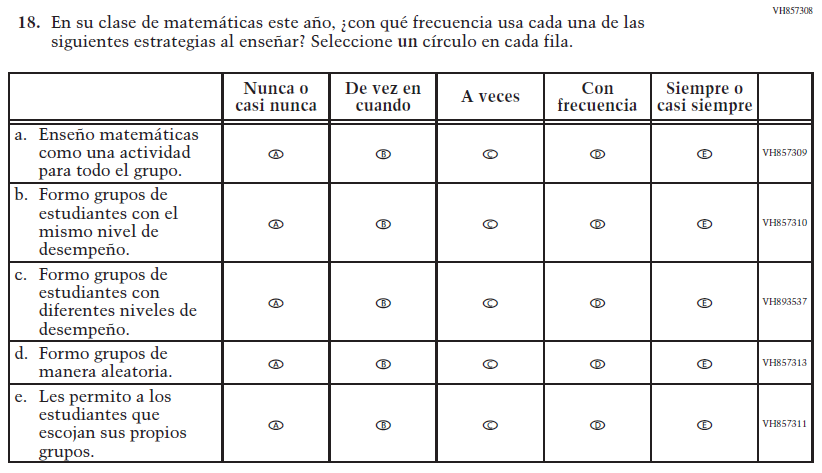 (2019 Operational Grade 8 Teacher Mathematics – Puerto Rico)Issue:  Organization of InstructionNCN/A2021 Operational Grade 4 Core School – Puerto Rico2021 Operational Grade 4 Core School – Puerto Rico2021 Operational Grade 4 Core School – Puerto Rico2021 Operational Grade 4 Core School – Puerto RicoPrevious item2021 item D/A/R/NC+Rationale VH835832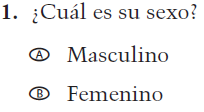 (2019 Operational Grade 4 School Core – Puerto Rico)VH835832Issue: GenderNCN/AVH318287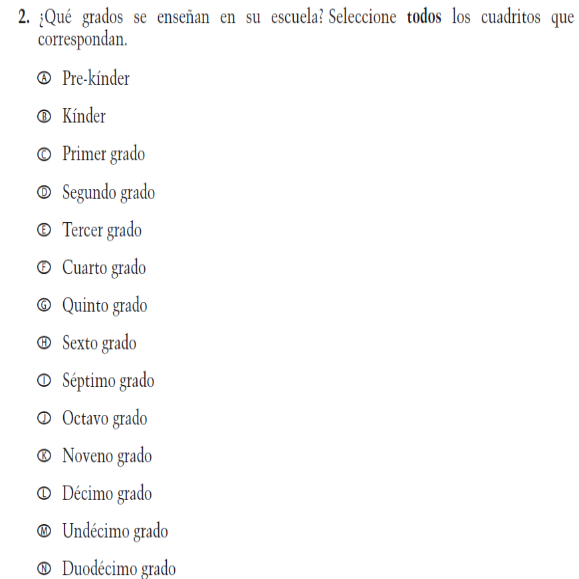 (2019 Operational Grade 4 School Core – Puerto Rico)VH318287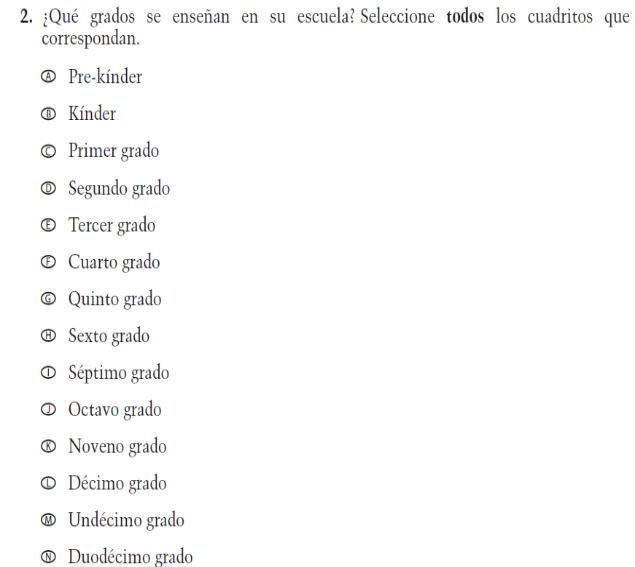 Issue:  School ClimateNCN/A2021 Operational Grade 4 Core School – Puerto Rico2021 Operational Grade 4 Core School – Puerto Rico2021 Operational Grade 4 Core School – Puerto Rico2021 Operational Grade 4 Core School – Puerto RicoPrevious item2021 item D/A/R/NC+Rationale VH893344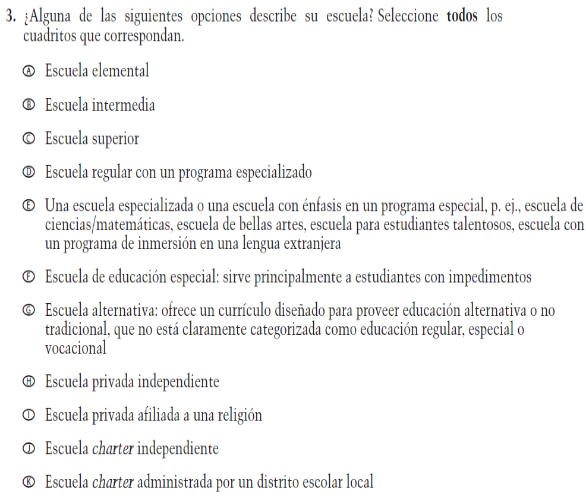 (2019 Operational Grade 4 School Core – Puerto Rico)VH893344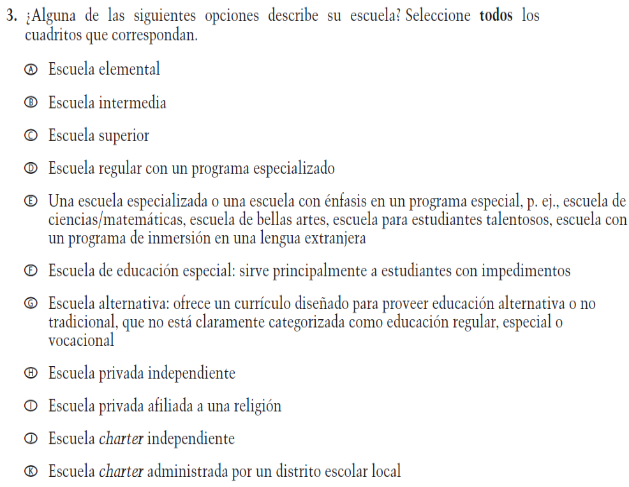 Issue:  School ClimateNCN/AVH835855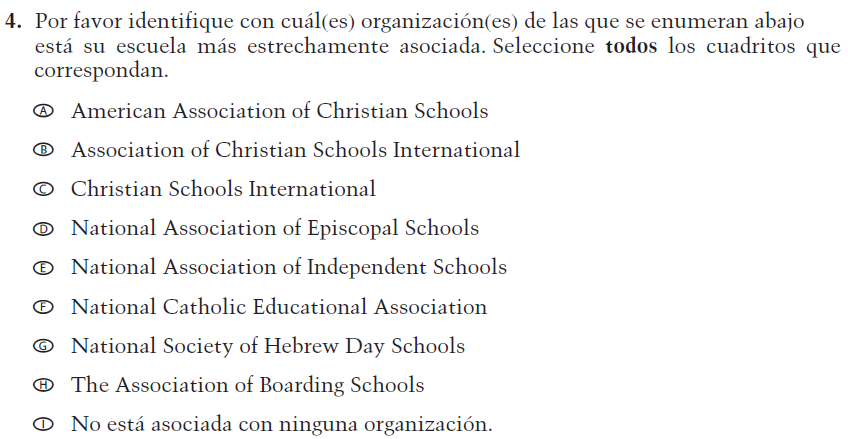 (2019 Operational Grade 4 School Core – Puerto Rico)VH835855Issue: School ClimateNCN/A2021 Operational Grade 4 Core School – Puerto Rico2021 Operational Grade 4 Core School – Puerto Rico2021 Operational Grade 4 Core School – Puerto Rico2021 Operational Grade 4 Core School – Puerto RicoPrevious item2021 item D/A/R/NC+Rationale VH318289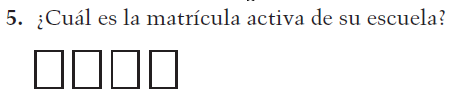 (2019 Operational Grade 4 School Core – Puerto Rico)VH318289Issue: School ClimateNCN/AVH318292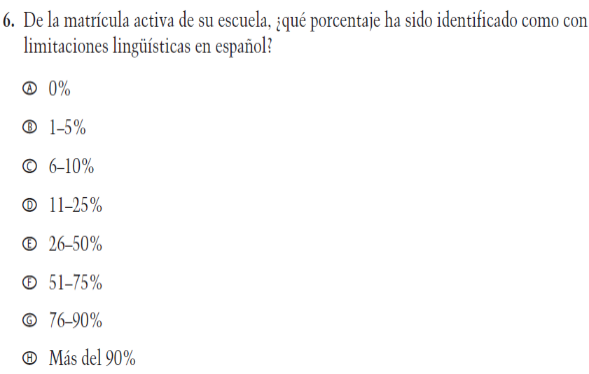 (2019 Operational Grade 4 School Core – Puerto Rico)VH318292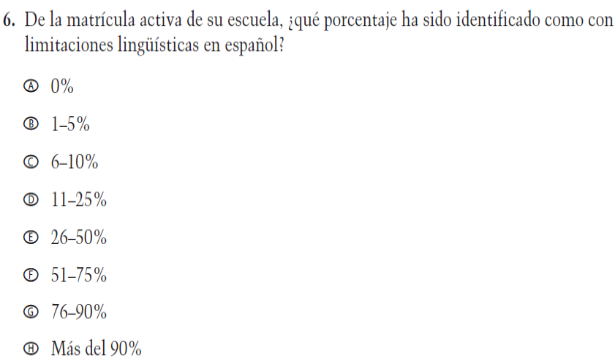 Issue: School ClimateNCN/AVH318291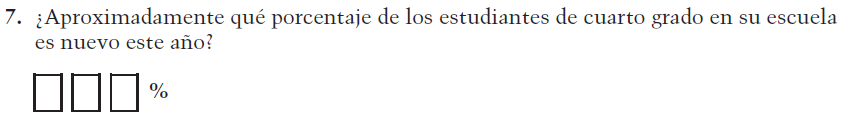 (2019 Operational Grade 4 School Core – Puerto Rico)VH318291Issue: School ClimateNCN/A2021 Operational Grade 4 Core School – Puerto Rico2021 Operational Grade 4 Core School – Puerto Rico2021 Operational Grade 4 Core School – Puerto Rico2021 Operational Grade 4 Core School – Puerto RicoPrevious item2021 item D/A/R/NC+Rationale VH318298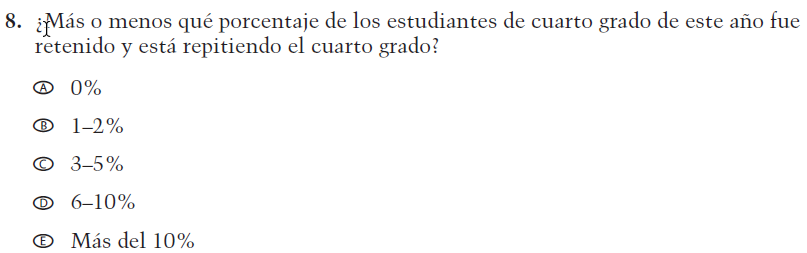 (2019 Operational Grade 4 School Core – Puerto Rico)VH318298Issue:  School ClimateNCN/AVH318293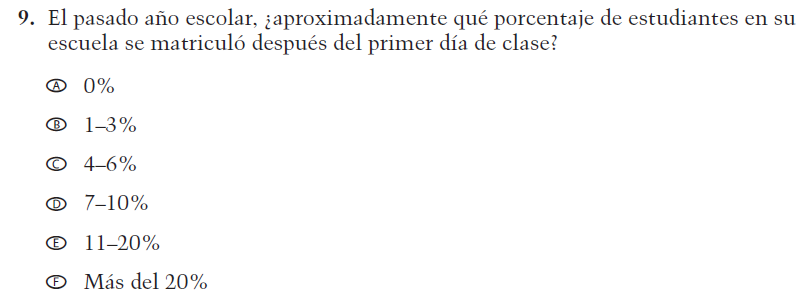 (2019 Operational Grade 4 School Core – Puerto Rico)VH318293Issue:  School ClimateNCN/AVH318294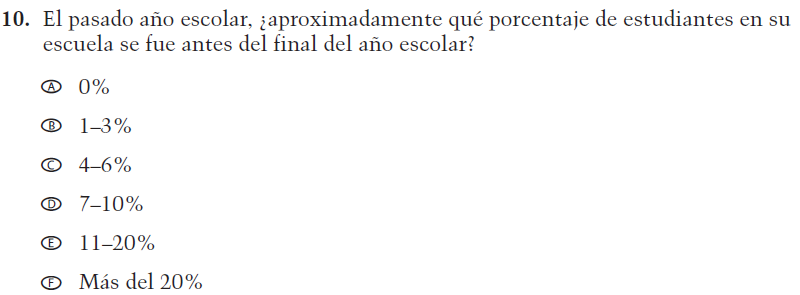 (2019 Operational Grade 4 School Core – Puerto Rico)VH318294Issue: School ClimateNCN/A2021 Operational Grade 4 Core School – Puerto Rico2021 Operational Grade 4 Core School – Puerto Rico2021 Operational Grade 4 Core School – Puerto Rico2021 Operational Grade 4 Core School – Puerto RicoPrevious item2021 item D/A/R/NC+Rationale VH318297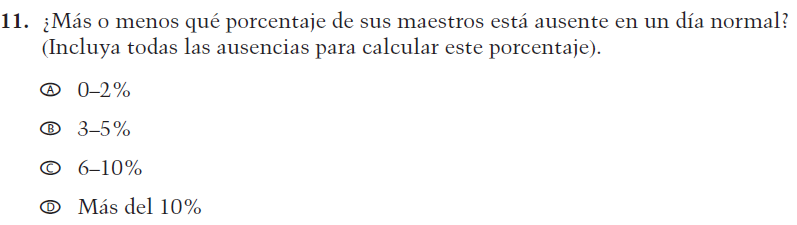 (2019 Operational Grade 4 School Core – Puerto Rico)VH318297Issue:  School ClimateNCN/AVH318299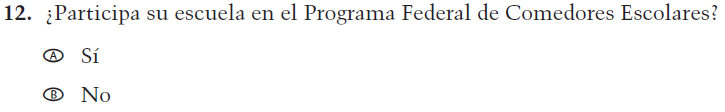 (2019 Operational Grade 4 School Core – Puerto Rico)VH318299Issue: Socioeconomic StatusNCN/AVH318300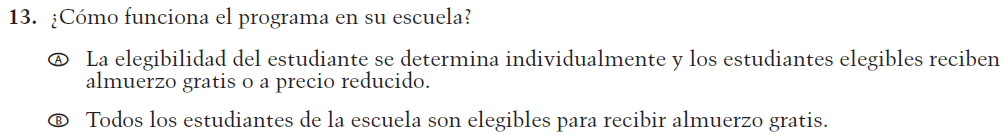 (2019 Operational Grade 4 School Core – Puerto Rico)VH318300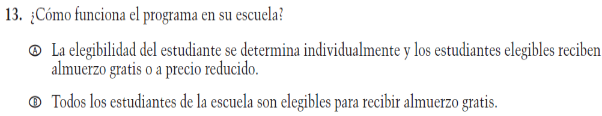 Issue: Socioeconomic StatusNCN/AVH318303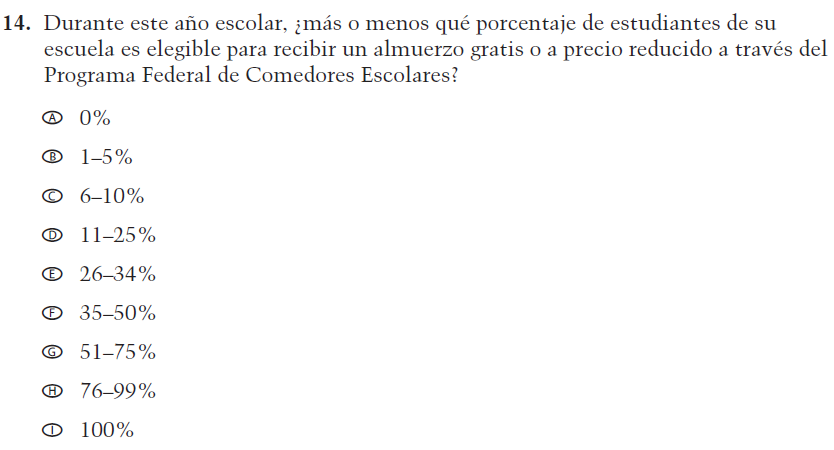 (2019 Operational Grade 4 School Core – Puerto Rico)VH318303Issue: Socioeconomic StatusNCN/A2021 Operational Grade 4 Core School – Puerto Rico2021 Operational Grade 4 Core School – Puerto Rico2021 Operational Grade 4 Core School – Puerto Rico2021 Operational Grade 4 Core School – Puerto RicoPrevious item2021 item D/A/R/NC+Rationale VH318304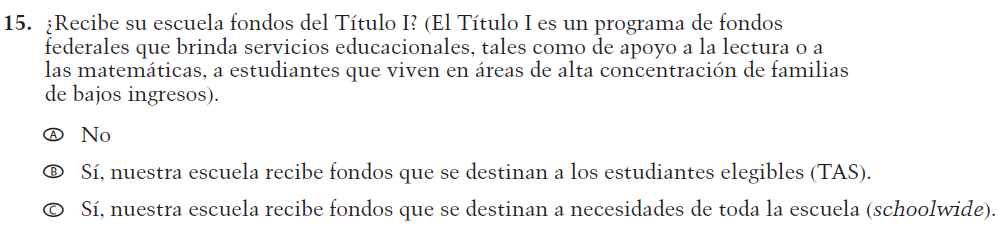 (2019 Operational Grade 4 School Core – Puerto Rico)VH318304Issue: Socioeconomic StatusNCN/A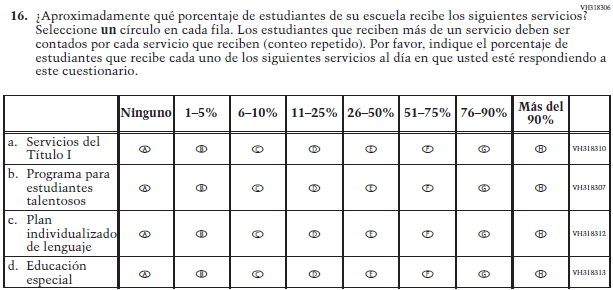 (2019 Operational Grade 4 School Core – Puerto Rico)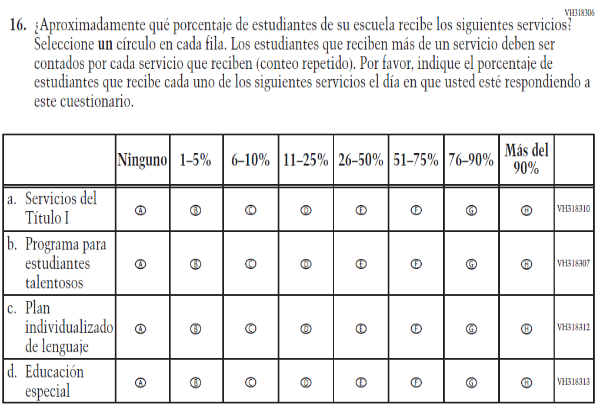 Issue:  School ClimateR - “al día en que usted” changed to “el día en que usted” in SLNC – subitems a through dTo correct a grammar error.VH318316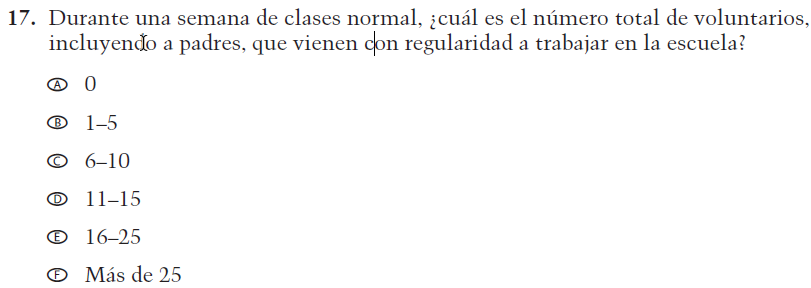 (2019 Operational Grade 4 School Core – Puerto Rico)VH318316Issue:  School ClimateNCN/A2021 Operational Grade 4 Core School – Puerto Rico2021 Operational Grade 4 Core School – Puerto Rico2021 Operational Grade 4 Core School – Puerto Rico2021 Operational Grade 4 Core School – Puerto RicoPrevious item2021 item D/A/R/NC+Rationale 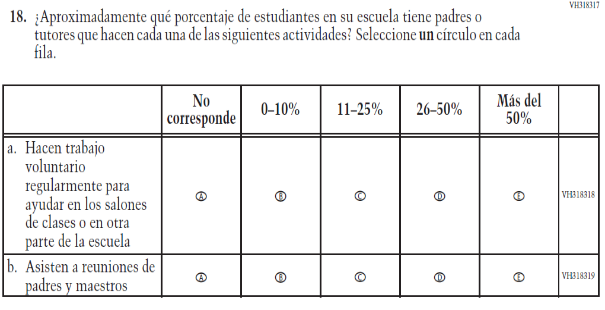 (2019 Operational Grade 4 School Core – Puerto Rico)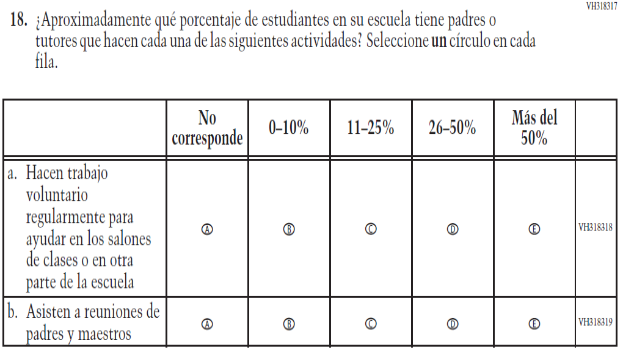 Issue:  School ClimateNCN/AVH318321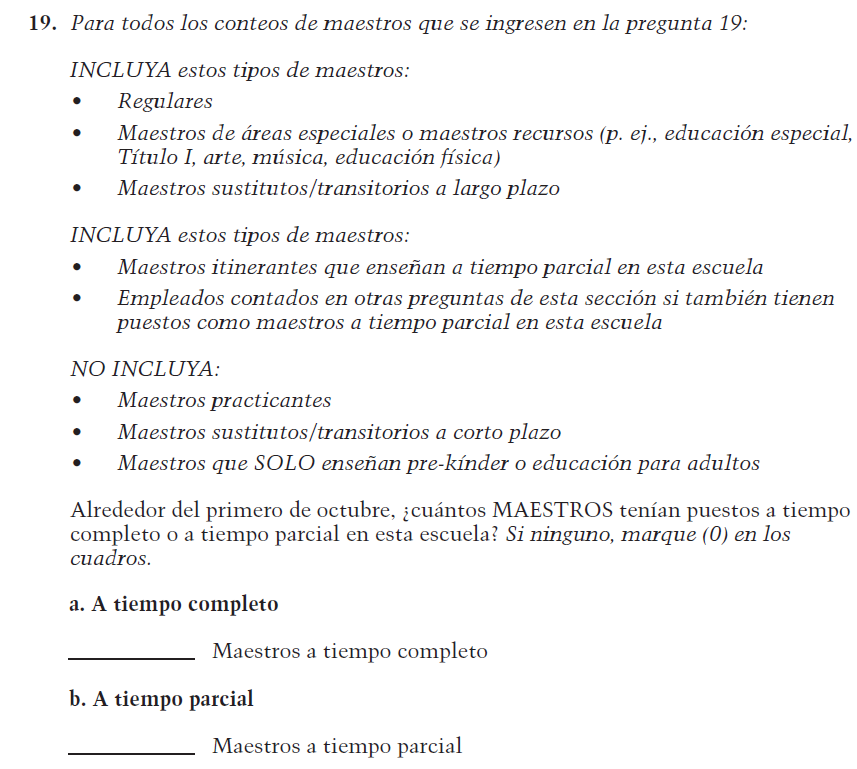 (2019 Operational Grade 4 School Core – Puerto Rico)VH318321Issue: School ClimateNCN/A2021 Operational Grade 4 Core School – Puerto Rico2021 Operational Grade 4 Core School – Puerto Rico2021 Operational Grade 4 Core School – Puerto Rico2021 Operational Grade 4 Core School – Puerto RicoPrevious item2021 item D/A/R/NC+Rationale VH835853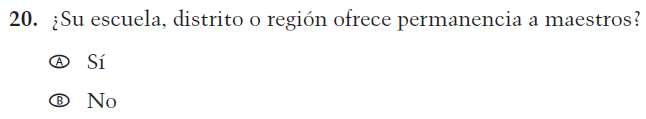 (2019 Operational Grade 4 School Core – Puerto Rico)VH835853Issue: School ClimateNCN/AVH893347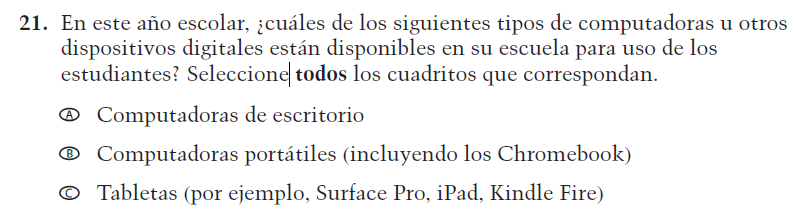 (2019 Operational Grade 4 School Core – Puerto Rico)VH893347Issue: Technology UseNCN/AVH579614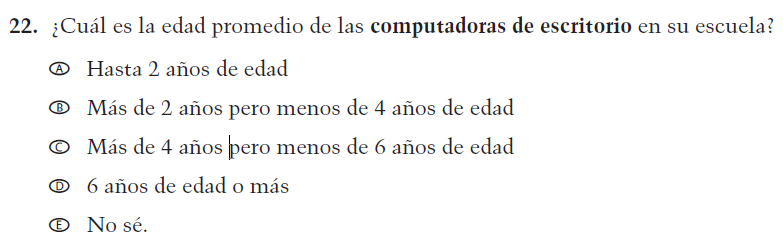 (2019 Operational Grade 4 School Core – Puerto Rico)VH579614Issue: Technology UseNCN/A2021 Operational Grade 4 Core School – Puerto Rico2021 Operational Grade 4 Core School – Puerto Rico2021 Operational Grade 4 Core School – Puerto Rico2021 Operational Grade 4 Core School – Puerto RicoPrevious item2021 item D/A/R/NC+Rationale VH893348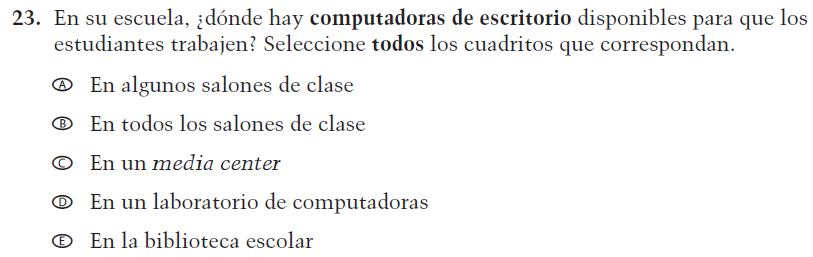 (2019 Operational Grade 4 School Core – Puerto Rico)VH893348Issue: Technology UseNCN/AVH579616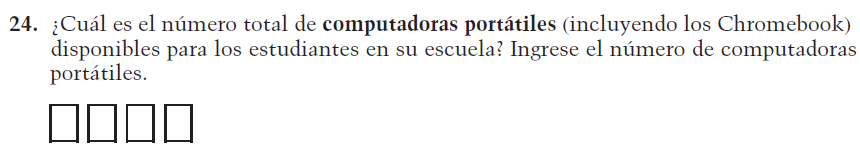 (2019 Operational Grade 4 School Core – Puerto Rico)VH579616Issue: Technology UseNCN/AVH579617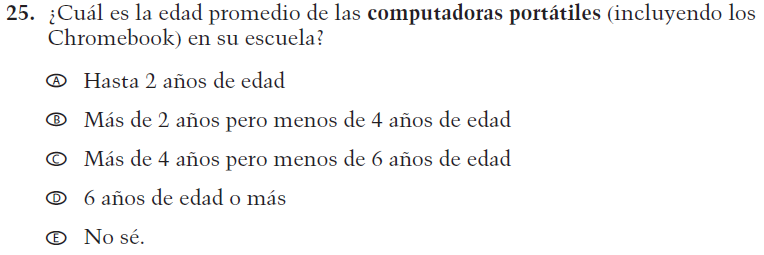 (2019 Operational Grade 4 School Core – Puerto Rico)VH579617Issue: Technology UseNCN/A2021 Operational Grade 4 Core School – Puerto Rico2021 Operational Grade 4 Core School – Puerto Rico2021 Operational Grade 4 Core School – Puerto Rico2021 Operational Grade 4 Core School – Puerto RicoPrevious item2021 item D/A/R/NC+Rationale VH893351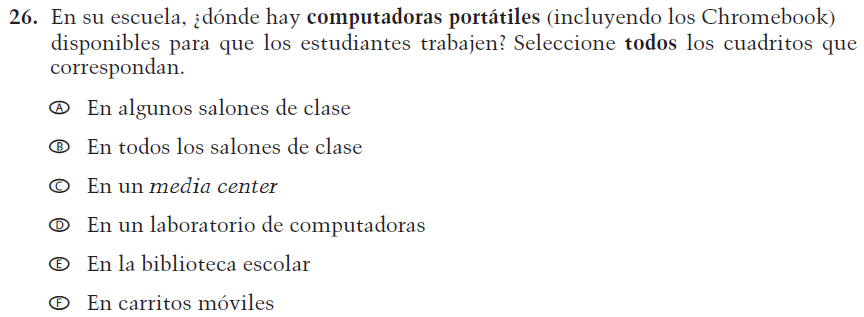 (2019 Operational Grade 4 School Core – Puerto Rico)VH893351Issue: Technology UseNCN/AVH579619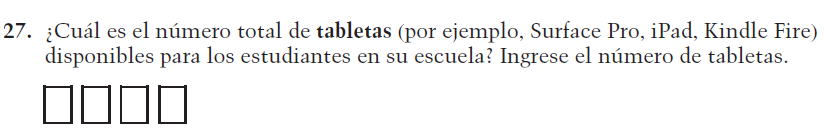 (2019 Operational Grade 4 School Core – Puerto Rico)VH579619Issue: Technology UseNCN/AVH579620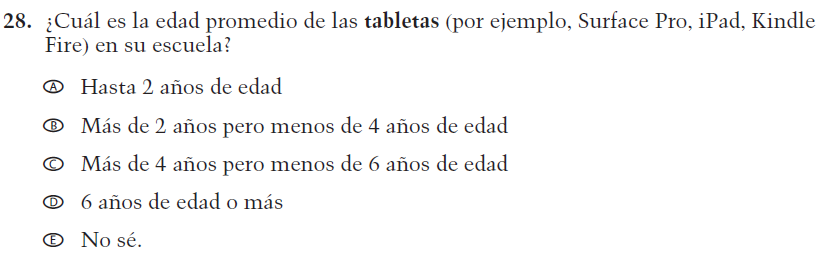 (2019 Operational Grade 4 School Core – Puerto Rico)VH579620Issue: Technology UseNCN/A2021 Operational Grade 4 Core School – Puerto Rico2021 Operational Grade 4 Core School – Puerto Rico2021 Operational Grade 4 Core School – Puerto Rico2021 Operational Grade 4 Core School – Puerto RicoPrevious item2021 item D/A/R/NC+Rationale VH893352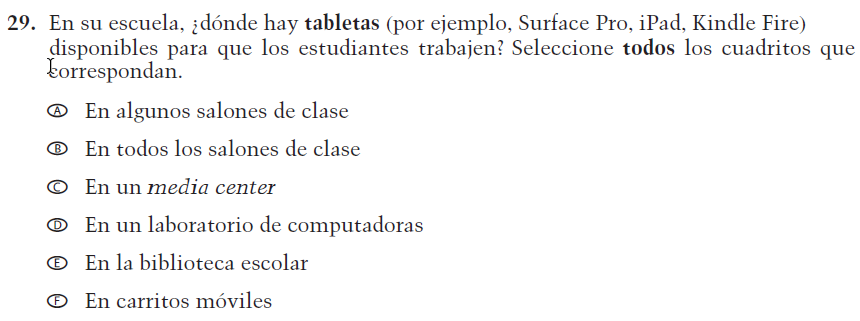 (2019 Operational Grade 4 School Core – Puerto Rico)VH893352Issue: Technology UseNCN/AVH579601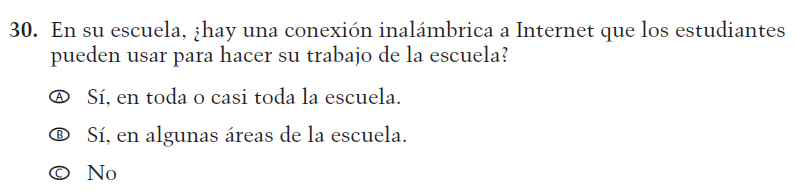 (2019 Operational Grade 4 School Core – Puerto Rico)VH579601Issue: Technology UseNCN/A2021 Operational Grade 8 Core School – Puerto Rico2021 Operational Grade 8 Core School – Puerto Rico2021 Operational Grade 8 Core School – Puerto Rico2021 Operational Grade 8 Core School – Puerto RicoPrevious item2021 item D/A/R/NC+Rationale VH835832(2019 Operational Grade 8 School Core – Puerto Rico)VH835832Issue:  GenderNCN/AVH318287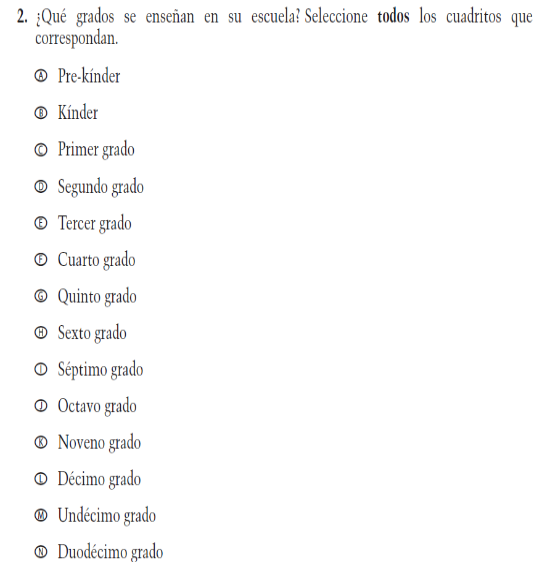 (2019 Operational Grade 8 School Core – Puerto Rico)VH318287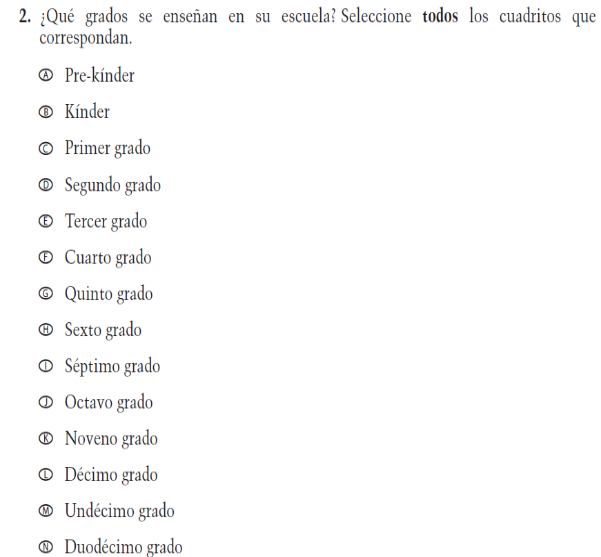 Issue: School ClimateNCN/A2021 Operational Grade 8 Core School – Puerto Rico2021 Operational Grade 8 Core School – Puerto Rico2021 Operational Grade 8 Core School – Puerto Rico2021 Operational Grade 8 Core School – Puerto RicoPrevious item2021 item D/A/R/NC+Rationale VH893344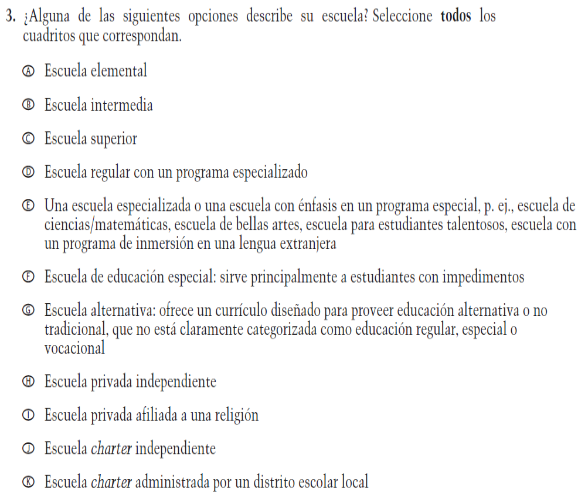 (2019 Operational Grade 8 School Core – Puerto Rico)VH893344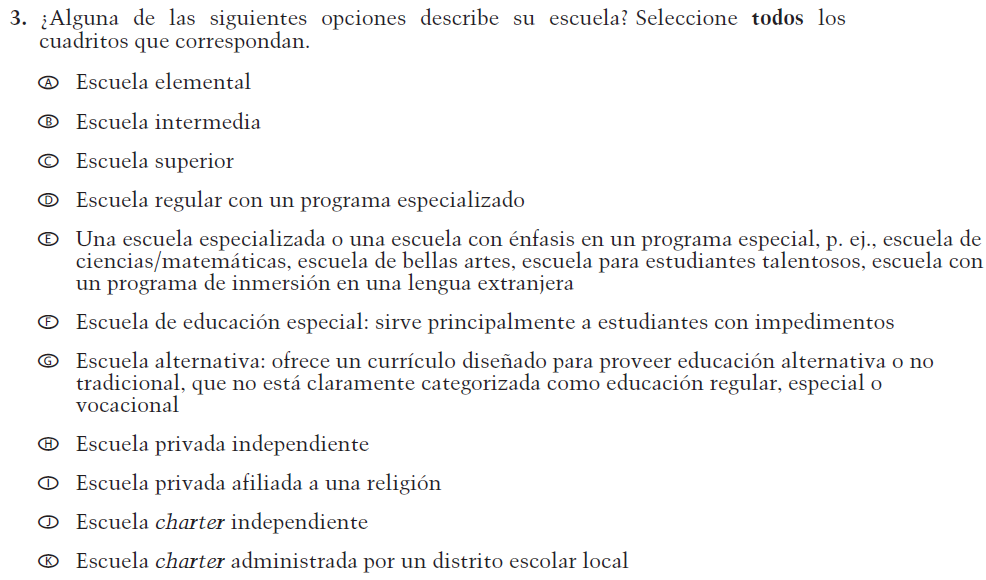 Issue: School ClimateNCN/AVH835855(2019 Operational Grade 8 School Core – Puerto Rico)VH835855Issue: School ClimateNCN/A2021 Operational Grade 8 Core School – Puerto Rico2021 Operational Grade 8 Core School – Puerto Rico2021 Operational Grade 8 Core School – Puerto Rico2021 Operational Grade 8 Core School – Puerto RicoPrevious item2021 item D/A/R/NC+Rationale VH318289(2019 Operational Grade 8 School Core – Puerto Rico)VH318289Issue: School ClimateNCN/AVH318292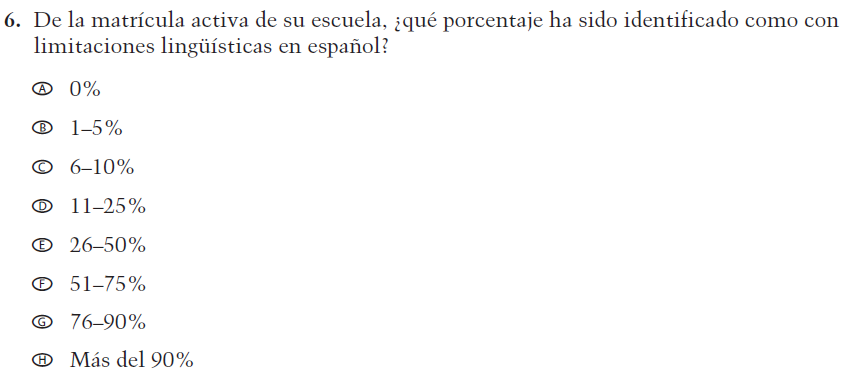 (2019 Operational Grade 8 School Core – Puerto Rico)VH318292Issue: School ClimateNCN/AVH318558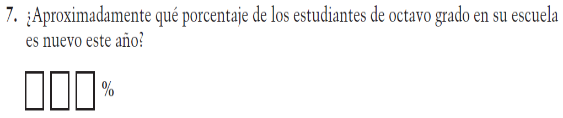 (2019 Operational Grade 8 School Core – Puerto Rico)VH318558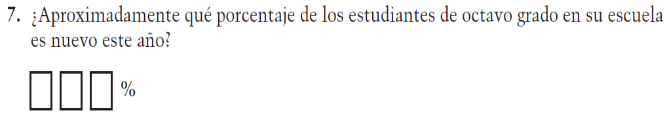 Issue: School ClimateNCN/A2021 Operational Grade 8 Core School – Puerto Rico2021 Operational Grade 8 Core School – Puerto Rico2021 Operational Grade 8 Core School – Puerto Rico2021 Operational Grade 8 Core School – Puerto RicoPrevious item2021 item D/A/R/NC+Rationale VH319391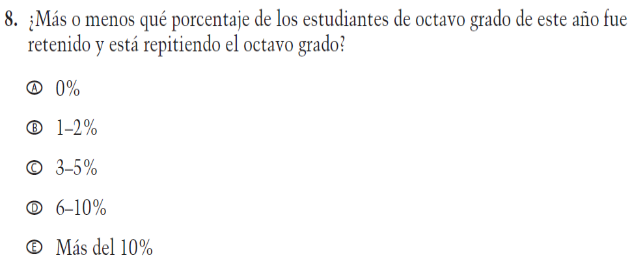 (2019 Operational Grade 8 School Core – Puerto Rico)VH319391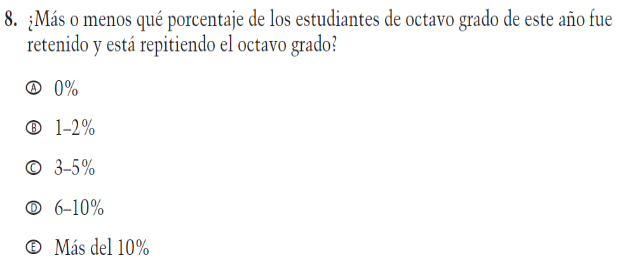 Issue: School ClimateNCN/AVH318293(2019 Operational Grade 8 School Core – Puerto Rico)VH318293Issue: School ClimateNCN/AVH318294(2019 Operational Grade 8 School Core – Puerto Rico)VH318294Issue: School ClimateNCN/A2021 Operational Grade 8 Core School – Puerto Rico2021 Operational Grade 8 Core School – Puerto Rico2021 Operational Grade 8 Core School – Puerto Rico2021 Operational Grade 8 Core School – Puerto RicoPrevious item2021 item D/A/R/NC+Rationale VH318297(2019 Operational Grade 8 School Core – Puerto Rico)VH318297Issue: School ClimateNCN/AVH318299(2019 Operational Grade 8 School Core – Puerto Rico)VH318299Issue: Socioeconomic StatusNCN/AVH318300(2019 Operational Grade 8 School Core – Puerto Rico)VH318300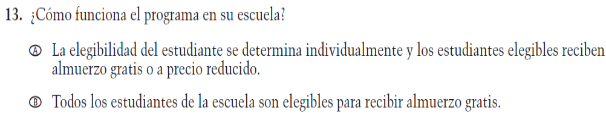 Issue: Socioeconomic StatusNCN/AVH318303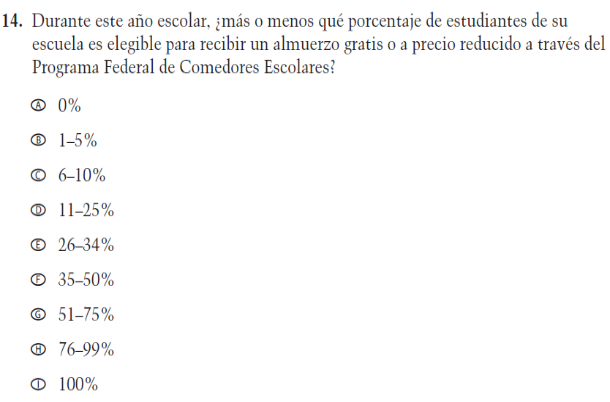 (2019 Operational Grade 8 School Core – Puerto Rico)VH318303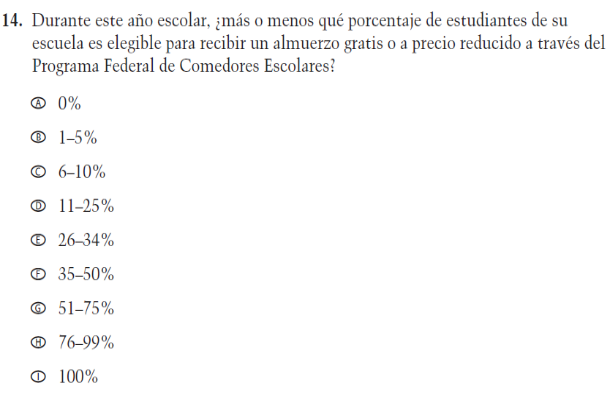 Issue: Socioeconomic StatusNCN/A2021 Operational Grade 8 Core School – Puerto Rico2021 Operational Grade 8 Core School – Puerto Rico2021 Operational Grade 8 Core School – Puerto Rico2021 Operational Grade 8 Core School – Puerto RicoPrevious item2021 item D/A/R/NC+Rationale VH318304(2019 Operational Grade 8 School Core – Puerto Rico)VH318304Issue: Socioeconomic StatusNCN/A(2019 Operational Grade 8 School Core – Puerto Rico)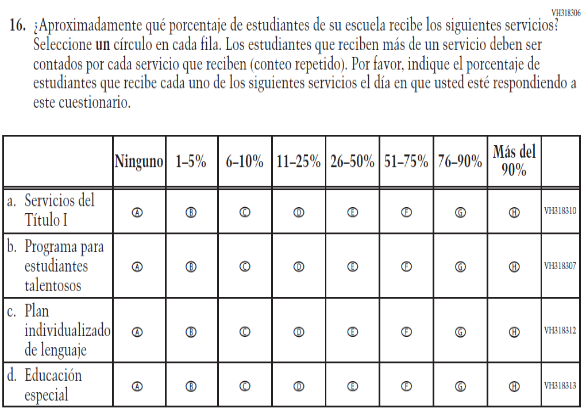 Issue: School ClimateR - “al día en que usted” changed to “el día en que usted” in SLNC – subitems a through dTo correct a grammar error.VH318316(2019 Operational Grade 8 School Core – Puerto Rico)VH318316Issue: School ClimateNCN/A2021 Operational Grade 8 Core School – Puerto Rico2021 Operational Grade 8 Core School – Puerto Rico2021 Operational Grade 8 Core School – Puerto Rico2021 Operational Grade 8 Core School – Puerto RicoPrevious item2021 item D/A/R/NC+Rationale 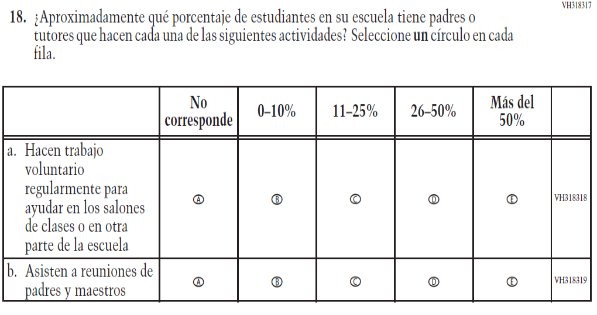 (2019 Operational Grade 8 School Core – Puerto Rico)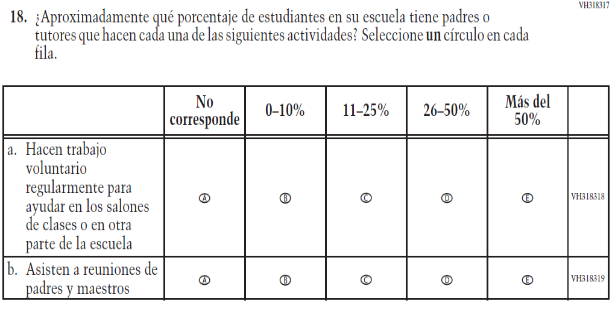 Issue: School ClimateNCN/AVH318321(2019 Operational Grade 8 School Core – Puerto Rico)VH318321Issue: School ClimateNCN/A2021 Operational Grade 8 Core School – Puerto Rico2021 Operational Grade 8 Core School – Puerto Rico2021 Operational Grade 8 Core School – Puerto Rico2021 Operational Grade 8 Core School – Puerto RicoPrevious item2021 item D/A/R/NC+Rationale VH835853(2019 Operational Grade 8 School Core – Puerto Rico)VH835853Issue: School ClimateNCN/AVH893347(2019 Operational Grade 8 School Core – Puerto Rico)VH893347Issue: Technology UseNCN/AVH579614(2019 Operational Grade 8 School Core – Puerto Rico)VH579614Issue: Technology UseNCN/A2021 Operational Grade 8 Core School – Puerto Rico2021 Operational Grade 8 Core School – Puerto Rico2021 Operational Grade 8 Core School – Puerto Rico2021 Operational Grade 8 Core School – Puerto RicoPrevious item2021 item D/A/R/NC+Rationale VH893348(2019 Operational Grade 8 School Core – Puerto Rico)VH893348Issue: Technology UseNCN/AVH579616(2019 Operational Grade 8 School Core – Puerto Rico)VH579616Issue: Technology UseNCN/AVH579617(2019 Operational Grade 8 School Core – Puerto Rico)VH579617Issue: Technology UseNCN/A2021 Operational Grade 8 Core School – Puerto Rico2021 Operational Grade 8 Core School – Puerto Rico2021 Operational Grade 8 Core School – Puerto Rico2021 Operational Grade 8 Core School – Puerto RicoPrevious item2021 item D/A/R/NC+Rationale VH893351(2019 Operational Grade 8 School Core – Puerto Rico)VH893351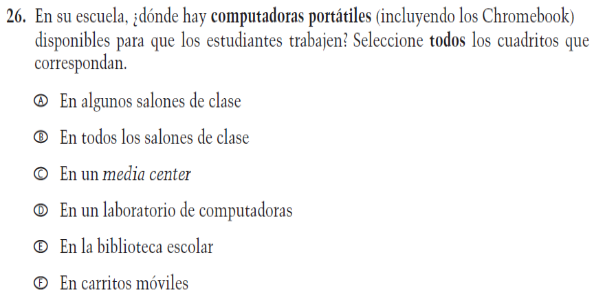 Issue: Technology UseNCN/AVH579619(2019 Operational Grade 8 School Core – Puerto Rico)VH579619Issue: Technology UseNCN/AVH579620(2019 Operational Grade 8 School Core – Puerto Rico)VH579620Issue: Technology UseNCN/A2021 Operational Grade 8 Core School – Puerto Rico2021 Operational Grade 8 Core School – Puerto Rico2021 Operational Grade 8 Core School – Puerto Rico2021 Operational Grade 8 Core School – Puerto RicoPrevious item2021 item D/A/R/NC+Rationale VH893352(2019 Operational Grade 8 School Core – Puerto Rico)VH893352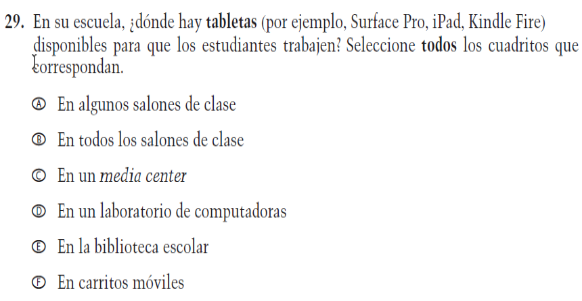 Issue: Technology UseNCN/AVH579601(2019 Operational Grade 8 School Core – Puerto Rico)VH579601Issue: Technology UseNCN/A2021 Operational Grade 4 Mathematics School – Puerto Rico2021 Operational Grade 4 Mathematics School – Puerto Rico2021 Operational Grade 4 Mathematics School – Puerto Rico2021 Operational Grade 4 Mathematics School – Puerto RicoPrevious item2021 item D/A/R/NC+Rationale VH579623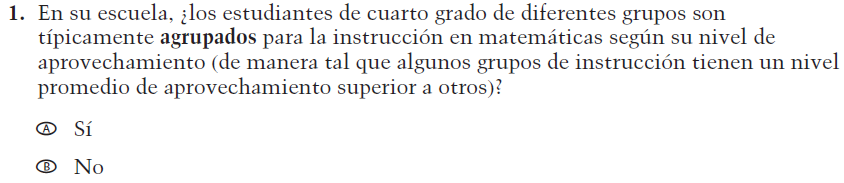 (2019 Operational Grade 4 School Mathematics – Puerto Rico)VH579623Issue: Resources for Learning and InstructionNCN/AVH857365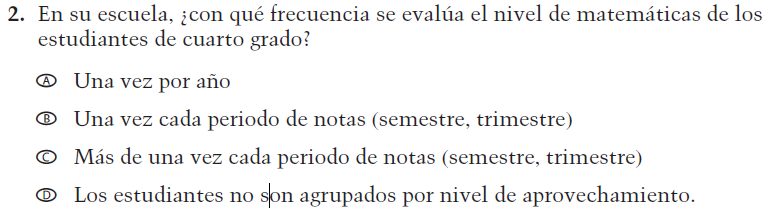 (2019 Operational Grade 4 School Mathematics – Puerto Rico)VH857365Issue: Organization of InstructionNC N/AVH579648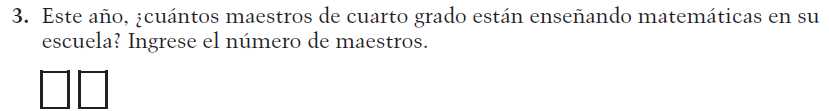 (2019 Operational Grade 4 School Mathematics – Puerto Rico)VH579648Issue: Resources for Learning and InstructionN/CN/AVH318441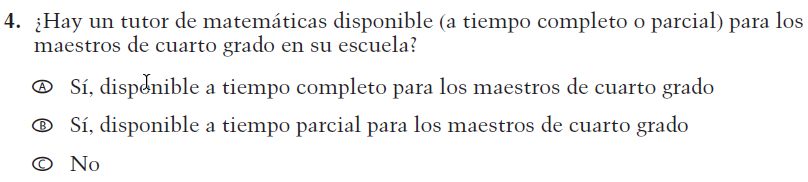 (2019 Operational Grade 4 School Mathematics – Puerto Rico)VH318441Issue: Resources for Learning and InstructionNCN/A2021 Operational Grade 4 Mathematics School – Puerto Rico2021 Operational Grade 4 Mathematics School – Puerto Rico2021 Operational Grade 4 Mathematics School – Puerto Rico2021 Operational Grade 4 Mathematics School – Puerto RicoPrevious item2021 item D/A/R/NC+Rationale 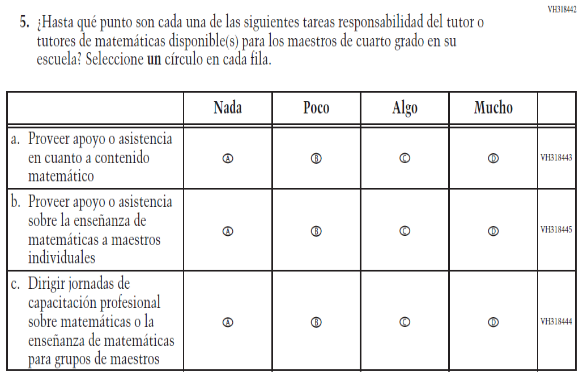 (2019 Operational Grade 4 School Mathematics – Puerto Rico)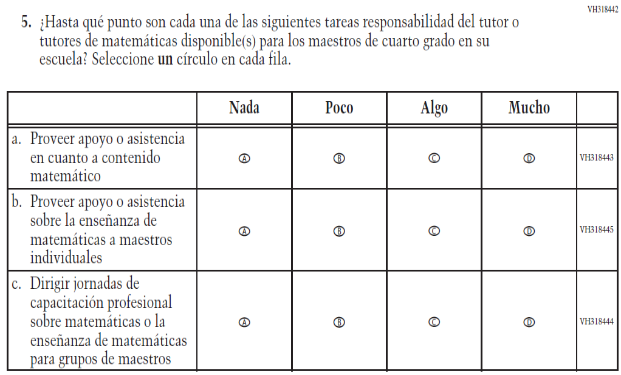 Issue: Resources for Learning and InstructionNCN/A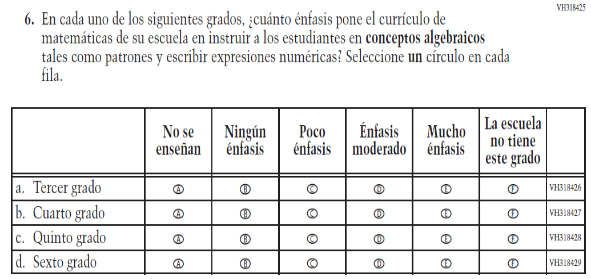 (2019 Operational Grade 4 School Mathematics – Puerto Rico)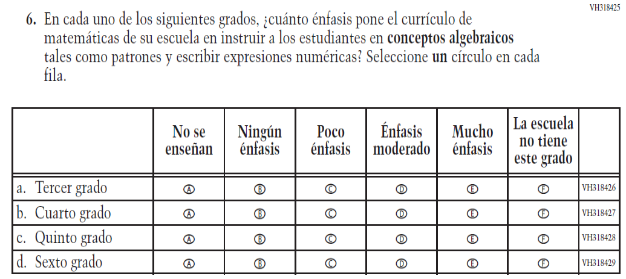 Issue:  Organization of InstructionNCN/A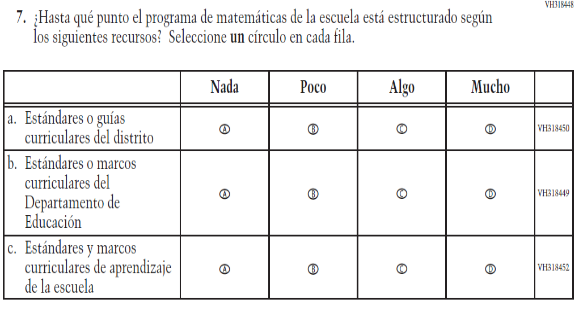 (2019 Operational Grade 4 School Mathematics – Puerto Rico)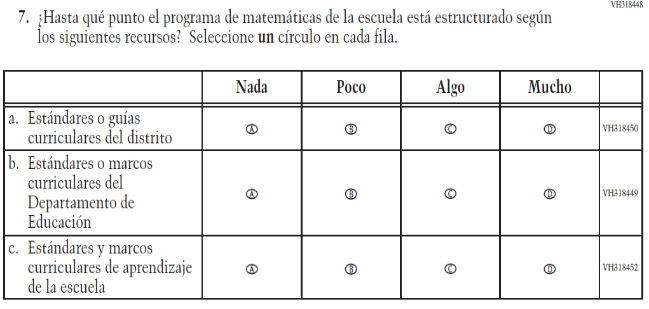 Issue:  Organization of InstructionNCN/A2021 Operational Grade 4 Mathematics School – Puerto Rico2021 Operational Grade 4 Mathematics School – Puerto Rico2021 Operational Grade 4 Mathematics School – Puerto Rico2021 Operational Grade 4 Mathematics School – Puerto RicoPrevious item2021 item D/A/R/NC+Rationale 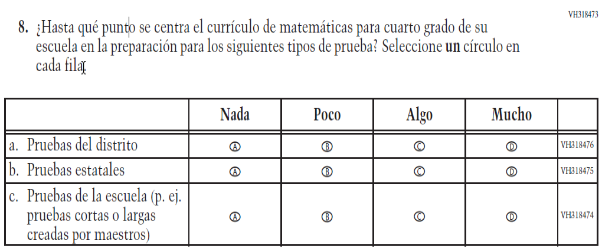 (2019 Operational Grade 4 School Mathematics – Puerto Rico)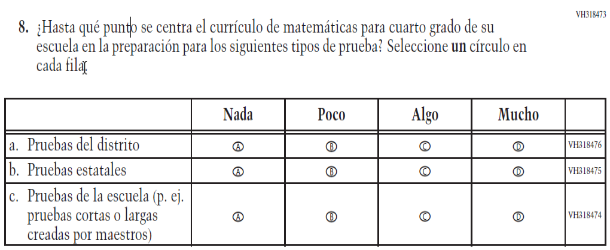 Issue:  Organization of InstructionNCN/A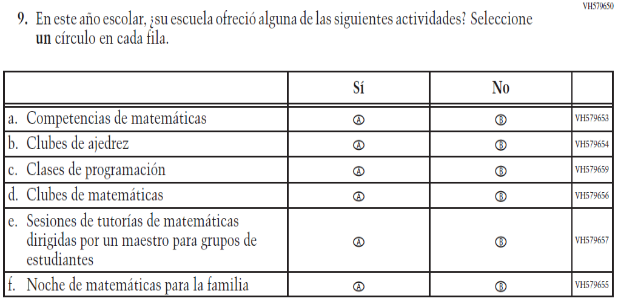 (2019 Operational Grade 4 School Mathematics – Puerto Rico)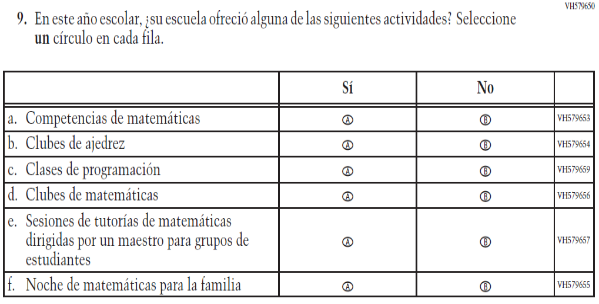 Issue:  Resources for Learning and InstructionNCN/A2021 Operational Grade 8 Mathematics School – Puerto Rico2021 Operational Grade 8 Mathematics School – Puerto Rico2021 Operational Grade 8 Mathematics School – Puerto Rico2021 Operational Grade 8 Mathematics School – Puerto RicoPrevious item2021 item D/A/R/NC+Rationale VH610664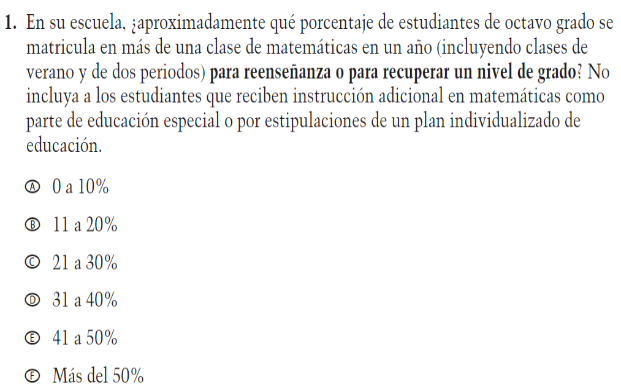 (2019 Operational Grade 8 School Mathematics – Puerto Rico)VH610664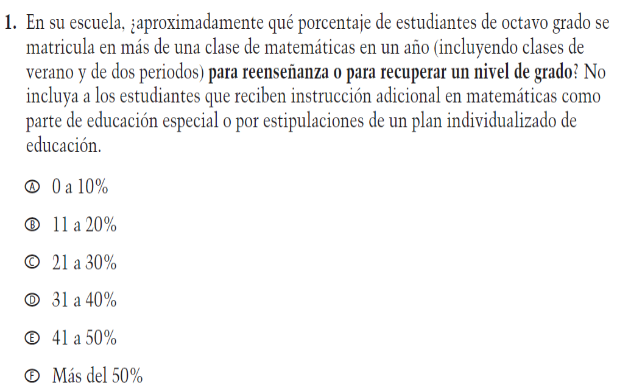 Issue: Organization of InstructionNCN/AVH610661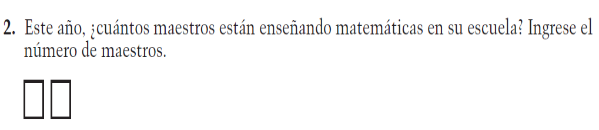 (2019 Operational Grade 8 School Mathematics – Puerto Rico)VH610661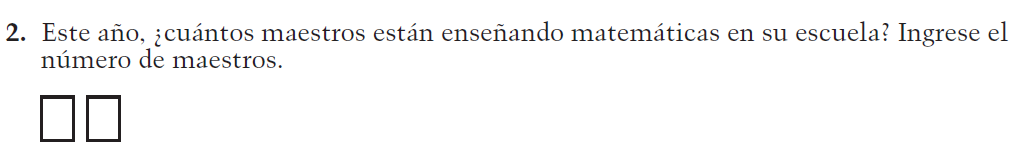 Issue: Resources for Learning and InstructionNC N/AVH857377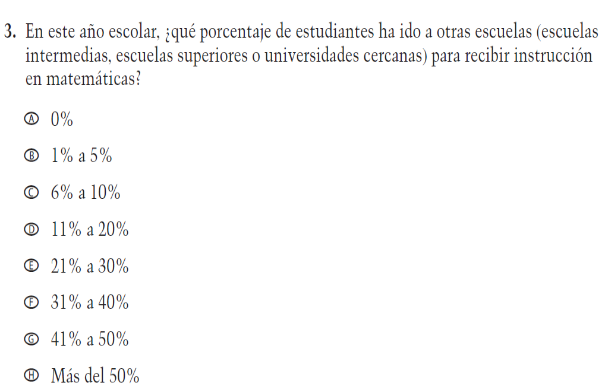 (2019 Operational Grade 8 School Mathematics – Puerto Rico)VH857377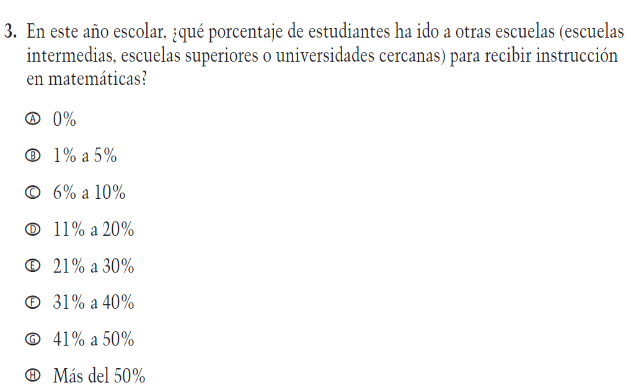 Issue: Resources for Learning and InstructionN/CN/A2021 Operational Grade 8 Mathematics School – Puerto Rico2021 Operational Grade 8 Mathematics School – Puerto Rico2021 Operational Grade 8 Mathematics School – Puerto Rico2021 Operational Grade 8 Mathematics School – Puerto RicoPrevious item2021 item D/A/R/NC+Rationale 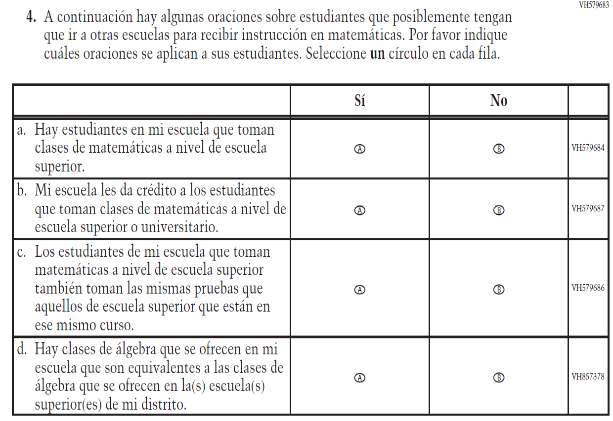 (2019 Operational Grade 8 School Mathematics – Puerto Rico)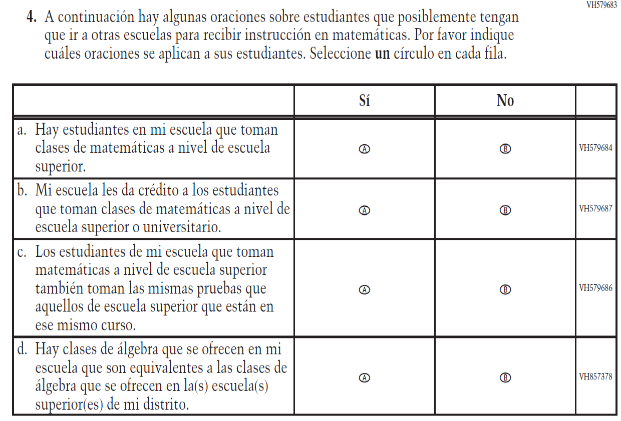 Issue: Resources for Learning and InstructionNCN/AVH318639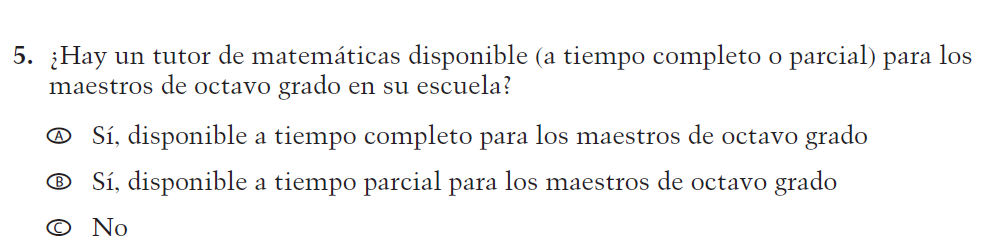 (2019 Operational Grade 8 School Mathematics – Puerto Rico)VH318639Issue: Resources for Learning and InstructionNCN/A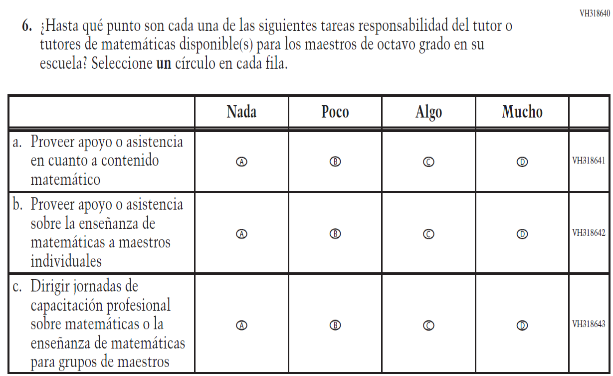 (2019 Operational Grade 8 School Mathematics – Puerto Rico)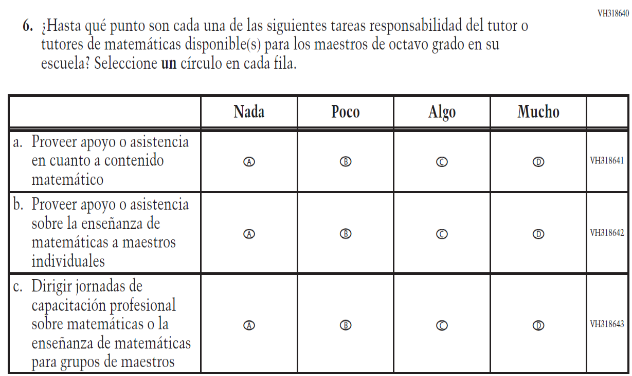 Issue: Resources for Learning and InstructionNCN/A2021 Operational Grade 8 Mathematics School – Puerto Rico2021 Operational Grade 8 Mathematics School – Puerto Rico2021 Operational Grade 8 Mathematics School – Puerto Rico2021 Operational Grade 8 Mathematics School – Puerto RicoPrevious item2021 item D/A/R/NC+Rationale 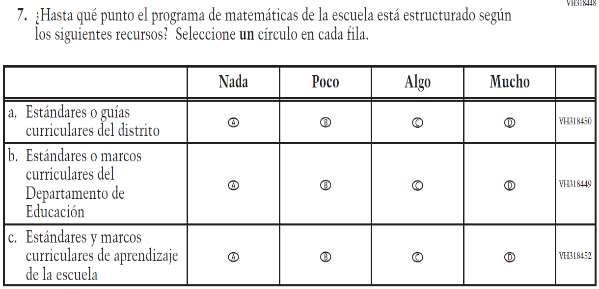 (2019 Operational Grade 8 School Mathematics – Puerto Rico)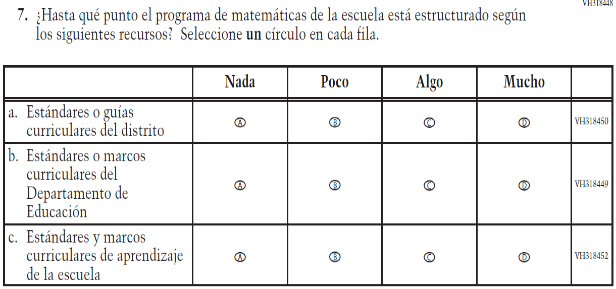 Issue:  Organization of InstructionNCN/A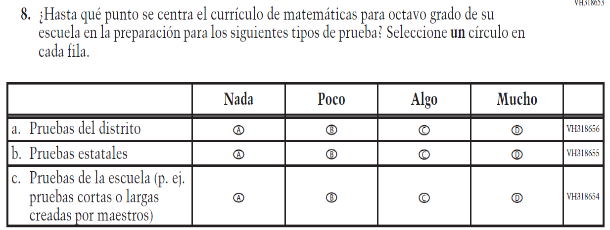 (2019 Operational Grade 8 School Mathematics – Puerto Rico)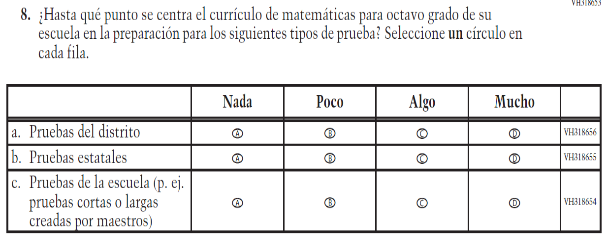 Issue:  Organization of InstructionNCN/A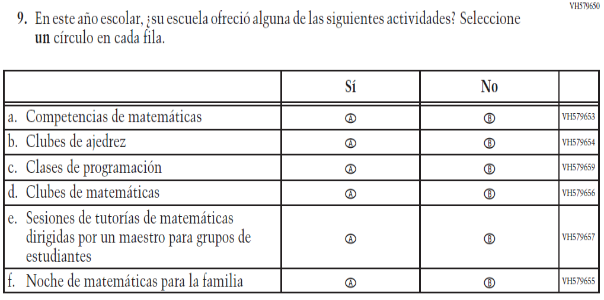 (2019 Operational Grade 8 School Mathematics – Puerto Rico)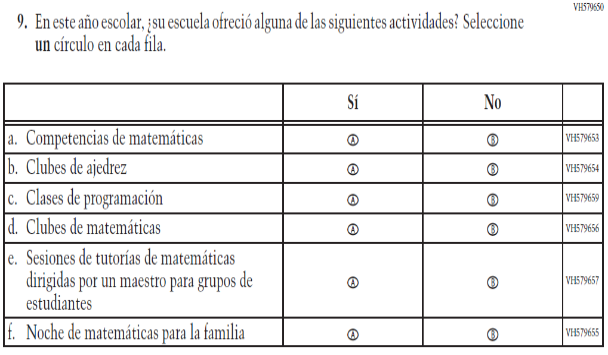 Issue:  Resources for Learning and InstructionNCN/A